[MS-DRSR]: Directory Replication Service (DRS) Remote ProtocolIntellectual Property Rights Notice for Open Specifications DocumentationTechnical Documentation. Microsoft publishes Open Specifications documentation (“this documentation”) for protocols, file formats, data portability, computer languages, and standards support. Additionally, overview documents cover inter-protocol relationships and interactions. Copyrights. This documentation is covered by Microsoft copyrights. Regardless of any other terms that are contained in the terms of use for the Microsoft website that hosts this documentation, you can make copies of it in order to develop implementations of the technologies that are described in this documentation and can distribute portions of it in your implementations that use these technologies or in your documentation as necessary to properly document the implementation. You can also distribute in your implementation, with or without modification, any schemas, IDLs, or code samples that are included in the documentation. This permission also applies to any documents that are referenced in the Open Specifications documentation. No Trade Secrets. Microsoft does not claim any trade secret rights in this documentation. Patents. Microsoft has patents that might cover your implementations of the technologies described in the Open Specifications documentation. Neither this notice nor Microsoft's delivery of this documentation grants any licenses under those patents or any other Microsoft patents. However, a given Open Specifications document might be covered by the Microsoft Open Specifications Promise or the Microsoft Community Promise. If you would prefer a written license, or if the technologies described in this documentation are not covered by the Open Specifications Promise or Community Promise, as applicable, patent licenses are available by contacting iplg@microsoft.com. License Programs. To see all of the protocols in scope under a specific license program and the associated patents, visit the Patent Map. Trademarks. The names of companies and products contained in this documentation might be covered by trademarks or similar intellectual property rights. This notice does not grant any licenses under those rights. For a list of Microsoft trademarks, visit www.microsoft.com/trademarks. Fictitious Names. The example companies, organizations, products, domain names, email addresses, logos, people, places, and events that are depicted in this documentation are fictitious. No association with any real company, organization, product, domain name, email address, logo, person, place, or event is intended or should be inferred.Reservation of Rights. All other rights are reserved, and this notice does not grant any rights other than as specifically described above, whether by implication, estoppel, or otherwise. Tools. The Open Specifications documentation does not require the use of Microsoft programming tools or programming environments in order for you to develop an implementation. If you have access to Microsoft programming tools and environments, you are free to take advantage of them. Certain Open Specifications documents are intended for use in conjunction with publicly available standards specifications and network programming art and, as such, assume that the reader either is familiar with the aforementioned material or has immediate access to it.Support. For questions and support, please contact dochelp@microsoft.com. Revision SummaryTable of Contents1	Introduction	221.1	Glossary	231.2	References	351.2.1	Normative References	351.2.2	Informative References	371.3	Overview	371.3.1	Methods Categorized by Function	371.3.2	Sequencing Issues	381.3.3	Most Frequently Used Types	401.4	Relationship to Other Protocols	411.5	Prerequisites/Preconditions	411.6	Applicability Statement	411.7	Versioning and Capability Negotiation	421.8	Vendor-Extensible Fields	421.9	Standards Assignments	422	Message Transport	432.1	RPC Transport	432.2	Protocol Security	432.2.1	General Background	432.2.2	Service Principal Names for Domain Controllers	432.2.3	DC-to-DC Operations	442.2.3.1	Security Provider	442.2.3.2	SPN for a Target DC in AD DS	442.2.3.3	SPN for a Target DC in AD LDS	452.2.4	Client-to-DC Operations	452.2.4.1	Security Provider	462.2.4.2	SPN for a Target DC in AD DS	462.2.4.3	SPN for a Target DC in AD LDS	472.3	Directory Service Schema Elements	483	Background to Behavior Specifications	493.1	Document Organization	493.2	Typographical Conventions	493.3	State Model	493.3.1	Preliminaries	493.3.2	Transactions	503.3.3	Concrete and Abstract Types	503.4	Pseudocode Language	513.4.1	Naming Conventions	513.4.2	Language Constructs for Concrete Types	513.4.3	Language Constructs for Abstract Types	523.4.4	Common Language Constructs	543.4.5	Access to Objects and Their Attributes	553.4.6	Asynchronous Processing	583.5	Conventions for Protocol Examples	583.5.1	Common Configuration	583.5.2	Data Display Conventions	593.6	Server and Client Initialization	603.6.1	AD LDS Specifics	604	RPC Methods and Their Behavior	614.1	drsuapi RPC Interface	614.1.1	IDL_DRSAddEntry (Opnum 17)	634.1.1.1	Method-Specific Concrete Types	634.1.1.1.1	DRS_MSG_ADDENTRYREQ	634.1.1.1.2	DRS_MSG_ADDENTRYREQ_V1	644.1.1.1.3	DRS_MSG_ADDENTRYREQ_V2	644.1.1.1.4	DRS_MSG_ADDENTRYREQ_V3	644.1.1.1.5	DRS_MSG_ADDENTRYREPLY	644.1.1.1.6	DRS_MSG_ADDENTRYREPLY_V1	654.1.1.1.7	DRS_MSG_ADDENTRYREPLY_V2	654.1.1.1.8	DRS_MSG_ADDENTRYREPLY_V3	664.1.1.1.9	ADDENTRY_REPLY_INFO	664.1.1.1.10	DIRERR_DRS_WIRE_V1	674.1.1.1.11	ATRERR_DRS_WIRE_V1	674.1.1.1.12	PROBLEMLIST_DRS_WIRE_V1	674.1.1.1.13	INTFORMPROB_DRS_WIRE_V1	684.1.1.1.14	NAMERR_DRS_WIRE_V1	684.1.1.1.15	REFERR_DRS_WIRE_V1	684.1.1.1.16	NAMERESOP_DRS_WIRE_V1	694.1.1.1.17	DSA_ADDRESS_LIST_DRS_WIRE_V1	694.1.1.1.18	CONTREF_DRS_WIRE_V1	694.1.1.1.19	SECERR_DRS_WIRE_V1	704.1.1.1.20	SVCERR_DRS_WIRE_V1	714.1.1.1.21	UPDERR_DRS_WIRE_V1	714.1.1.1.22	SYSERR_DRS_WIRE_V1	714.1.1.1.23	DRS_ERROR_DATA	724.1.1.1.24	DRS_ERROR_DATA_V1	724.1.1.1.25	DIRERR Codes	724.1.1.1.26	PROBLEM Error Codes	734.1.1.2	Method-Specific Abstract Types and Procedures	754.1.1.2.1	ConstructReplSpn	754.1.1.2.2	CreateCrossRef	754.1.1.2.3	CreateNtdsDsa	774.1.1.2.4	UseCredsForAccessCheck	784.1.1.2.5	IsDomainToBeCreated	794.1.1.2.6	GetDomainNameFromEntinf	794.1.1.2.7	ENTINF_GetAttribute	794.1.1.2.8	SetErrorData	804.1.1.2.9	ClientIpMatch	804.1.1.2.10	PerformModifyEntInf	804.1.1.3	Server Behavior of the IDL_DRSAddEntry Method	804.1.2	IDL_DRSAddSidHistory (Opnum 20)	834.1.2.1	Method-Specific Concrete Types	844.1.2.1.1	DRS_MSG_ADDSIDREQ	844.1.2.1.2	DRS_MSG_ADDSIDREQ_V1	844.1.2.1.3	DRS_MSG_ADDSIDREPLY	854.1.2.1.4	DRS_MSG_ADDSIDREPLY_V1	864.1.2.1.5	DRS_ADDSID_FLAGS	864.1.2.2	Method-Specific Abstract Types and Procedures	864.1.2.2.1	ConnectionCtx	864.1.2.2.2	ConnectToDC	874.1.2.2.3	ConnectToDCWithCreds	874.1.2.2.4	GenerateFailureAudit	874.1.2.2.5	GenerateSuccessAudit	874.1.2.2.6	GenerateSuccessAuditRemotely	874.1.2.2.7	GetKeyLength	874.1.2.2.8	FindGC	874.1.2.2.9	GetPDC	884.1.2.2.10	HasAdminRights	884.1.2.2.11	IsAuditingEnabled	884.1.2.2.12	IsLocalRpcCall	884.1.2.2.13	IsNT4SP4OrBetter	884.1.2.2.14	IsAuditingGroupPresent	884.1.2.2.15	IsWellKnownDomainRelativeSid	894.1.2.2.16	LastRID	894.1.2.2.17	RemoteQuery	894.1.2.3	Server Behavior of the IDL_DRSAddSidHistory Method	894.1.2.4	Examples of the IDL_DRSAddSidHistory Method	964.1.2.4.1	Calling IDL_DRSAddSidHistory with DS_ADDSID_FLAG_PRIVATE_CHK_SECURE Flags	964.1.2.4.1.1	Client Request	964.1.2.4.1.2	Server Response	974.1.2.4.1.3	Final State	974.1.2.4.2	Calling IDL_DRSAddSidHistory with DS_ADDSID_FLAG_PRIVATE_DEL_SRC_OBJ Flags	974.1.2.4.2.1	Initial State	974.1.2.4.2.2	Client Request	984.1.2.4.2.3	Server Response	984.1.2.4.2.4	Final State	984.1.2.4.3	Calling IDL_DRSAddSidHistory with 0 in Flags	994.1.2.4.3.1	Initial State	994.1.2.4.3.2	Client Request	1004.1.2.4.3.3	Server Response	1004.1.2.4.3.4	Final State	1004.1.3	IDL_DRSBind (Opnum 0)	1014.1.3.1	Client Behavior When Sending the IDL_DRSBind Request	1024.1.3.2	Server Behavior of the IDL_DRSBind Method	1074.1.3.3	Client Behavior When Receiving the IDL_DRSBind Response	1114.1.3.4	Examples of the IDL_DRSBind Method	1114.1.3.4.1	Initial State	1114.1.3.4.2	Client Request	1124.1.3.4.3	Server Response	1134.1.3.4.4	Final State	1144.1.4	IDL_DRSCrackNames (Opnum 12)	1144.1.4.1	Method-Specific Concrete Types	1154.1.4.1.1	DRS_MSG_CRACKREQ	1154.1.4.1.2	DRS_MSG_CRACKREQ_V1	1154.1.4.1.3	DS_NAME_FORMAT	1174.1.4.1.4	DS_NAME_RESULT_ITEMW	1184.1.4.1.5	DS_NAME_RESULTW	1184.1.4.1.6	DRS_MSG_CRACKREPLY	1194.1.4.1.7	DRS_MSG_CRACKREPLY_V1	1194.1.4.1.8	DS_NAME_ERROR	1194.1.4.2	Method-Specific Abstract Types and Procedures	1214.1.4.2.1	CanonicalNameFromCanonicalNameEx	1214.1.4.2.2	DomainDNSNameFromDomain	1214.1.4.2.3	DomainFromDomainDNSName	1214.1.4.2.4	DomainNameFromCanonicalName	1214.1.4.2.5	DomainNameFromSid	1214.1.4.2.6	DomainNameFromUPN	1224.1.4.2.7	DomainNetBIOSNameFromDomain	1224.1.4.2.8	DomainSidFromSid	1224.1.4.2.9	CrackNames	1224.1.4.2.10	LookupName	1254.1.4.2.11	LookupAttr	1284.1.4.2.12	LookupCanonicalName	1294.1.4.2.13	GetCanonicalName	1294.1.4.2.14	LookupSPN	1304.1.4.2.15	LookupSID	1304.1.4.2.16	LookupUnknownName	1314.1.4.2.17	LookupUPNAndAltSecID	1314.1.4.2.18	LookupFPO	1324.1.4.2.19	MapSPN	1334.1.4.2.20	ParseCanonicalName	1334.1.4.2.21	RetrieveDCSuffixFromDn	1334.1.4.2.22	UserNameFromUPN	1334.1.4.2.23	TranslateFPOToName	1344.1.4.2.24	ConstructOutput	1344.1.4.2.25	IsDomainOnly	1354.1.4.3	Server Behavior of the IDL_DRSCrackNames Method	1354.1.4.4	Examples of the IDL_DRSCrackNames Method	1364.1.4.4.1	Initial State	1364.1.4.4.2	Client Request	1374.1.4.4.3	Server Response	1374.1.4.4.4	Final State	1384.1.5	IDL_DRSDomainControllerInfo (Opnum 16)	1384.1.5.1	Method-Specific Concrete Types	1384.1.5.1.1	DRS_MSG_DCINFOREQ	1384.1.5.1.2	DRS_MSG_DCINFOREQ_V1	1384.1.5.1.3	DRS_MSG_DCINFOREPLY	1394.1.5.1.4	DRS_MSG_DCINFOREPLY_V1	1394.1.5.1.5	DRS_MSG_DCINFOREPLY_V2	1394.1.5.1.6	DRS_MSG_DCINFOREPLY_V3	1404.1.5.1.7	DRS_MSG_DCINFOREPLY_VFFFFFFFF	1404.1.5.1.8	DS_DOMAIN_CONTROLLER_INFO_1W	1404.1.5.1.9	DS_DOMAIN_CONTROLLER_INFO_2W	1414.1.5.1.10	DS_DOMAIN_CONTROLLER_INFO_3W	1424.1.5.1.11	DS_DOMAIN_CONTROLLER_INFO_FFFFFFFFW	1424.1.5.2	Server Behavior of the IDL_DRSDomainControllerInfo Method	1434.1.5.3	Examples of the IDL_DRSDomainControllerInfo Method	1474.1.5.3.1	Initial State	1474.1.5.3.2	Client Request	1514.1.5.3.3	Server Response	1514.1.5.3.4	Final State	1524.1.6	IDL_DRSExecuteKCC (Opnum 18)	1524.1.6.1	Method-Specific Concrete Types	1524.1.6.1.1	DRS_MSG_KCC_EXECUTE	1524.1.6.1.2	DRS_MSG_KCC_EXECUTE_V1	1524.1.6.2	Method-Specific Abstract Types and Procedures	1534.1.6.2.1	ExecuteKCCTasks	1534.1.6.3	Server Behavior of the IDL_DRSExecuteKCC Method	1534.1.7	IDL_DRSFinishDemotion (Opnum 27)	1544.1.7.1	Method-Specific Concrete Types	1544.1.7.1.1	DRS_MSG_FINISH_DEMOTIONREQ	1544.1.7.1.2	DRS_MSG_FINISH_DEMOTIONREQ_V1	1554.1.7.1.3	DRS_MSG_FINISH_DEMOTIONREPLY	1564.1.7.1.4	DRS_MSG_FINISH_DEMOTIONREPLY_V1	1564.1.7.2	Method-Specific Abstract Types and Procedures	1564.1.7.2.1	RemoveADLDSServer	1564.1.7.2.2	RemoveADLDSSCP	1574.1.7.2.3	RemoveADLDSSPNs	1574.1.7.3	Server Behavior of the IDL_DRSFinishDemotion Method	1574.1.8	IDL_DRSGetMemberships (Opnum 9)	1594.1.8.1	Method-Specific Concrete Types	1604.1.8.1.1	DRS_MSG_REVMEMB_REQ	1604.1.8.1.2	DRS_MSG_REVMEMB_REQ_V1	1604.1.8.1.3	REVERSE_MEMBERSHIP_OPERATION_TYPE	1604.1.8.1.4	DRS_MSG_REVMEMB_REPLY	1614.1.8.1.5	DRS_MSG_REVMEMB_REPLY_V1	1614.1.8.1.6	SE_GROUP Values	1624.1.8.2	Method-Specific Abstract Types and Procedures	1624.1.8.2.1	Arc and ArcSet	1624.1.8.2.2	Closure	1624.1.8.2.3	DomainOf	1634.1.8.2.4	GetDSNameOfEnterpriseRODCsGroup	1634.1.8.2.5	GetDSNameFromPrimaryGroupId	1634.1.8.2.6	IsMatchedGroup	1634.1.8.2.7	Neighbors	1644.1.8.3	Server Behavior of the IDL_DRSGetMemberships Method	1644.1.9	IDL_DRSGetMemberships2 (Opnum 21)	1664.1.9.1	Method-Specific Concrete Types	1674.1.9.1.1	DRS_MSG_GETMEMBERSHIPS2_REQ	1674.1.9.1.2	DRS_MSG_GETMEMBERSHIPS2_REQ_V1	1674.1.9.1.3	DRS_MSG_GETMEMBERSHIPS2_REPLY	1674.1.9.1.4	DRS_MSG_GETMEMBERSHIPS2_REPLY_V1	1684.1.9.2	Server Behavior of the IDL_DRSGetMemberships2 Method	1684.1.10	IDL_DRSGetNCChanges (Opnum 3)	1684.1.10.1	Overview	1694.1.10.1.1	Cycle Start and Finish	1694.1.10.1.2	Cycle Goal	1704.1.10.1.3	Extended Operations	1704.1.10.2	Method-Specific Concrete Types	1714.1.10.2.1	DRS_MSG_GETCHGREQ	1714.1.10.2.2	DRS_MSG_GETCHGREQ_V3	1714.1.10.2.3	DRS_MSG_GETCHGREQ_V4	1724.1.10.2.4	DRS_MSG_GETCHGREQ_V5	1734.1.10.2.5	DRS_MSG_GETCHGREQ_V7	1734.1.10.2.6	DRS_MSG_GETCHGREQ_V8	1744.1.10.2.7	DRS_MSG_GETCHGREQ_V10	1754.1.10.2.8	DRS_MSG_GETCHGREQ_V11	1754.1.10.2.9	DRS_MSG_GETCHGREPLY	1764.1.10.2.10	DRS_MSG_GETCHGREPLY_V1	1774.1.10.2.11	DRS_MSG_GETCHGREPLY_V2	1784.1.10.2.12	DRS_MSG_GETCHGREPLY_V6	1784.1.10.2.13	DRS_MSG_GETCHGREPLY_V7	1794.1.10.2.14	DRS_MSG_GETCHGREPLY_V9	1794.1.10.2.15	DRS_MSG_GETCHGREPLY_NATIVE	1804.1.10.2.16	DRS_MSG_GETCHGREPLY_NATIVE_VERSION_NUMBER	1804.1.10.2.17	COMPRESSED_DATA	1804.1.10.2.18	DRS_COMP_ALG_TYPE	1804.1.10.2.19	DRS_COMPRESSED_BLOB	1814.1.10.2.20	ENCRYPTED_PAYLOAD	1814.1.10.2.21	EXOP_ERR Codes	1824.1.10.2.22	EXOP_REQ Codes	1824.1.10.2.23	PROPERTY_META_DATA	1834.1.10.3	Method-Specific Abstract Types and Procedures	1834.1.10.3.1	AbstractLinkValStampFromConcreteLinkValStamp	1834.1.10.3.2	AbstractPASFromConcretePAS	1834.1.10.3.3	AbstractUTDFromConcreteUTD	1844.1.10.3.4	AttributeAndStamp	1844.1.10.3.5	AttributeStampCompare	1844.1.10.3.6	ConcretePASFromAbstractPAS	1844.1.10.3.7	ConcreteUTDFromAbstractUTD	1854.1.10.3.8	GetNCChangesNativeReply	1854.1.10.3.9	GetStampsForUpdate	1864.1.10.3.10	GetWellKnownObject	1864.1.10.3.11	IsSecretAttribute	1874.1.10.3.12	IsUserIncluded	1874.1.10.3.13	ObjAtts	1874.1.10.3.14	ObjAttVal	1874.1.10.3.15	PerformModifyDNOperation	1874.1.10.3.16	RemoveAttrVal	1874.1.10.3.17	SetAttrStamp	1884.1.10.3.18	SetAttrVal	1884.1.10.3.19	SetLinkStamp	1884.1.10.4	Client Behavior When Sending the IDL_DRSGetNCChanges Request	1884.1.10.4.1	ReplicateNCRequestMsg	1884.1.10.4.2	ReplSingleObjRequestMsg	1924.1.10.4.3	PerformExtendedOpRequestMsg	1934.1.10.5	Server Behavior of the IDL_DRSGetNCChanges Method	1954.1.10.5.1	TransformInput	1984.1.10.5.2	GetReplChanges	2004.1.10.5.3	GetReplScope	2024.1.10.5.4	ObjectMatchesSearchFilter	2034.1.10.5.5	GetChangesInScope	2034.1.10.5.6	FilterAttribute	2054.1.10.5.7	GetResponseSubset	2064.1.10.5.8	AddObjToResponse	2074.1.10.5.9	UpdateRevealedList	2084.1.10.5.10	AddLinkToResponse	2094.1.10.5.11	EncryptValuesIfNecessary	2104.1.10.5.12	ProcessFsmoRoleRequest	2114.1.10.5.13	RevealSecretsPolicy	2144.1.10.5.14	GetRevealSecretsPolicyForUser	2154.1.10.5.15	RevealSecretsForUserAllowed	2164.1.10.5.16	GetRoleScope	2164.1.10.5.17	SortResponseLinks	2174.1.10.5.18	ReplValInfV1ListFromReplValInfNativeList	2184.1.10.5.19	ReplValInfNativeListFromReplValInfV1List	2184.1.10.5.20	TransformOutput	2194.1.10.5.21	CompressOrDecompressWin2k3	2204.1.10.5.21.1	LZ77 Compression Algorithm	2214.1.10.5.21.2	DIRECT2 Encoding Algorithm	2234.1.10.5.22	GetOptionalFeatureBit	2264.1.10.6	Client Behavior When Receiving the IDL_DRSGetNCChanges Response	2264.1.10.6.1	ProcessGetNCChangesReply	2264.1.10.6.2	EnableRecycleBin	2294.1.10.6.3	EnablePrivilegedAccessManagement	2294.1.10.6.4	PrepareCrossNCMove	2304.1.10.6.5	AdjustInstanceTypeAttrVal	2314.1.10.6.6	SetResetInstanceTypeBits	2324.1.10.6.7	PerformModifyOperation	2324.1.10.6.8	NameObject	2334.1.10.6.9	AddObject	2344.1.10.6.10	UpdateObject	2354.1.10.6.11	FindBestParentObject	2384.1.10.6.12	ResolveNameConflict	2384.1.10.6.13	MakeConflictDN	2404.1.10.6.14	ProcessLinkValue	2404.1.10.6.15	UpdateRepsFrom	2424.1.10.6.16	UpdateUTDandPAS	2434.1.10.6.17	DecryptValuesIfNecessary	2444.1.10.6.18	DecompressReplyMessage	2454.1.10.6.19	DecompressMessage	2464.1.10.7	Examples of the IDL_DRSGetNCChanges Method - Add User	2474.1.10.7.1	Initial State	2474.1.10.7.2	Client Request	2494.1.10.7.3	Server Response	2504.1.10.7.4	Final State	2514.1.10.8	Examples of the IDL_DRSGetNCChanges Method - Add User to a Group	2534.1.10.8.1	Initial State	2534.1.10.8.2	Client Request	2554.1.10.8.3	Server Response	2564.1.10.8.4	Final State	2564.1.10.9	Examples of the IDL_DRSGetNCChanges Method - Change User Password	2584.1.10.9.1	Initial State	2584.1.10.9.2	Client Request	2604.1.10.9.3	Server Response	2614.1.10.9.4	Final State	2624.1.11	IDL_DRSGetNT4ChangeLog (Opnum 11)	2634.1.11.1	Method-Specific Concrete Types	2644.1.11.1.1	DRS_MSG_NT4_CHGLOG_REQ	2644.1.11.1.2	DRS_MSG_NT4_CHGLOG_REQ_V1	2644.1.11.1.3	DRS_MSG_NT4_CHGLOG_REPLY	2654.1.11.1.4	DRS_MSG_NT4_CHGLOG_REPLY_V1	2654.1.11.1.5	NT4_REPLICATION_STATE	2664.1.11.2	Method-Specific Abstract Types and Procedures	2664.1.11.2.1	IsPDC	2664.1.11.2.2	GetWindowsErrorCode	2664.1.11.3	Server Behavior of the IDL_DRSGetNT4ChangeLog Method	2674.1.11.4	Examples of the IDL_DRSGetNT4ChangeLog Method	2704.1.11.4.1	Initial State	2704.1.11.4.2	Client Request	2704.1.11.4.3	Server Response	2704.1.11.4.4	Final State	2704.1.12	IDL_DRSGetObjectExistence (Opnum 23)	2704.1.12.1	Method-Specific Concrete Types	2714.1.12.1.1	DRS_MSG_EXISTREQ	2714.1.12.1.2	DRS_MSG_EXISTREQ_V1	2714.1.12.1.3	DRS_MSG_EXISTREPLY	2724.1.12.1.4	DRS_MSG_EXISTREPLY_V1	2724.1.12.2	Method-Specific Abstract Types and Procedures	2724.1.12.2.1	GuidSequence	2724.1.12.3	Client Behavior When Sending the IDL_DRSGetObjectExistence Request	2734.1.12.4	Server Behavior of the IDL_DRSGetObjectExistence Method	2744.1.12.5	Client Behavior When Receiving the IDL_DRSGetObjectExistence Response	2754.1.13	IDL_DRSGetReplInfo (Opnum 19)	2754.1.13.1	Method-Specific Concrete Types	2764.1.13.1.1	DRS_MSG_GETREPLINFO_REQ	2764.1.13.1.2	DRS_MSG_GETREPLINFO_REQ_V1	2764.1.13.1.3	DRS_MSG_GETREPLINFO_REQ_V2	2764.1.13.1.4	DS_REPL_INFO Codes	2774.1.13.1.5	DRS_MSG_GETREPLINFO_REPLY	2784.1.13.1.6	DS_REPL_NEIGHBORSW	2794.1.13.1.7	DS_REPL_NEIGHBORW	2794.1.13.1.8	DS_REPL_CURSORS	2804.1.13.1.9	DS_REPL_CURSOR	2814.1.13.1.10	DS_REPL_CURSORS_2	2814.1.13.1.11	DS_REPL_CURSOR_2	2814.1.13.1.12	DS_REPL_CURSORS_3W	2824.1.13.1.13	DS_REPL_CURSOR_3W	2824.1.13.1.14	DS_REPL_OBJ_META_DATA	2824.1.13.1.15	DS_REPL_ATTR_META_DATA	2834.1.13.1.16	DS_REPL_OBJ_META_DATA_2	2834.1.13.1.17	DS_REPL_ATTR_META_DATA_2	2844.1.13.1.18	DS_REPL_KCC_DSA_FAILURESW	2844.1.13.1.19	DS_REPL_KCC_DSA_FAILUREW	2844.1.13.1.20	DS_REPL_PENDING_OPSW	2854.1.13.1.21	DS_REPL_OPW	2854.1.13.1.22	DS_REPL_ATTR_VALUE_META_DATA	2864.1.13.1.23	DS_REPL_VALUE_META_DATA	2864.1.13.1.24	DS_REPL_ATTR_VALUE_META_DATA_2	2874.1.13.1.25	DS_REPL_VALUE_META_DATA_2	2874.1.13.1.26	DS_REPL_CLIENT_CONTEXTS	2884.1.13.1.27	DS_REPL_CLIENT_CONTEXT	2884.1.13.1.28	DS_REPL_SERVER_OUTGOING_CALLS	2894.1.13.1.29	DS_REPL_SERVER_OUTGOING_CALL	2894.1.13.2	Method-Specific Abstract Types and Procedures	2904.1.13.2.1	GetDNFromInvocationID	2904.1.13.2.2	GetDNFromObjectGuid	2904.1.13.2.3	GetNCs	2914.1.13.2.4	GetUpToDatenessVector	2914.1.13.3	Server Behavior of the IDL_DRSGetReplInfo Method	2914.1.13.4	Examples of the IDL_DRSGetReplInfo Method	3024.1.13.4.1	Calling IDL_DRSGetReplInfo with infoType DS_REPL_INFO_NEIGHBORS to find replication neighbors for a specified NC	3024.1.13.4.1.1	Initial State	3024.1.13.4.1.2	Client Request	3034.1.13.4.1.3	Server Response	3034.1.13.4.1.4	Final State	3044.1.13.4.2	Calling IDL_DRSGetReplInfo with infoType DS_REPL_INFO_NEIGHBORS to find the naming contexts for which a DC receives updates from a replication neighbor	3044.1.13.4.2.1	Initial State	3044.1.13.4.2.2	Client Request	3054.1.13.4.2.3	Server Response	3064.1.13.4.2.4	Final State	3084.1.13.4.3	Calling IDL_DRSGetReplInfo with infoType DS_REPL_INFO_REPSTO to find replication neighbors for a specified NC	3084.1.13.4.3.1	Initial State	3084.1.13.4.3.2	Client Request	3084.1.13.4.3.3	Server Response	3094.1.13.4.3.4	Final State	3104.1.13.4.4	Calling IDL_DRSGetReplInfo with infoType DS_REPL_INFO_CURSORS_3_FOR_NC	3104.1.13.4.4.1	Initial State	3104.1.13.4.4.2	Client Request	3104.1.13.4.4.3	Server Response	3114.1.13.4.4.4	Final State	3114.1.13.4.5	Calling IDL_DRSGetReplInfo with infoType DS_REPL_INFO_METADATA_2_FOR_OBJ	3124.1.13.4.5.1	Initial State	3124.1.13.4.5.2	Client Request	3124.1.13.4.5.3	Server Response	3134.1.13.4.5.4	Final State	3154.1.13.4.6	Calling IDL_DRSGetReplInfo with infoType DS_REPL_INFO_METADATA_2_FOR_ATTR_VALUE to view the replication metadata for all values of a link value attribute	3154.1.13.4.6.1	Initial State	3154.1.13.4.6.2	Client Request	3154.1.13.4.6.3	Server Response	3164.1.13.4.6.4	Final State	3174.1.13.4.7	Calling IDL_DRSGetReplInfo with infoType DS_REPL_INFO_METADATA_2_FOR_ATTR_VALUE to view the replication metadata for a specific value of a link value attribute	3184.1.13.4.7.1	Initial State	3184.1.13.4.7.2	Client Request	3184.1.13.4.7.3	Server Response	3184.1.13.4.7.4	Final State	3194.1.13.4.8	Calling IDL_DRSGetReplInfo with infoType DS_REPL_INFO_KCC_DSA_CONNECT_FAILURES	3194.1.13.4.8.1	Initial State	3194.1.13.4.8.2	Client Request	3194.1.13.4.8.3	Server Response	3204.1.13.4.8.4	Final State	3204.1.13.4.9	Calling IDL_DRSGetReplInfo with infoType DS_REPL_INFO_PENDING_OPS	3204.1.13.4.9.1	Initial State	3204.1.13.4.9.2	Client Request	3204.1.13.4.9.3	Server Response	3214.1.13.4.9.4	Final State	3214.1.14	IDL_DRSInitDemotion (Opnum 25)	3224.1.14.1	Method-Specific Concrete Types	3224.1.14.1.1	DRS_MSG_INIT_DEMOTIONREQ	3224.1.14.1.2	DRS_MSG_INIT_DEMOTIONREQ_V1	3224.1.14.1.3	DRS_MSG_INIT_DEMOTIONREPLY	3234.1.14.1.4	DRS_MSG_INIT_DEMOTIONREPLY_V1	3234.1.14.2	Server Behavior of the IDL_DRSInitDemotion Method	3234.1.15	IDL_DRSInterDomainMove (Opnum 10)	3244.1.15.1	Method-Specific Concrete Types	3244.1.15.1.1	DRS_MSG_MOVEREQ	3244.1.15.1.2	DRS_MSG_MOVEREQ_V1	3254.1.15.1.3	DRS_MSG_MOVEREQ_V2	3254.1.15.1.4	DRS_MSG_MOVEREPLY	3254.1.15.1.5	DRS_MSG_MOVEREPLY_V1	3264.1.15.1.6	DRS_MSG_MOVEREPLY_V2	3264.1.15.2	Method-Specific Abstract Types and Procedures	3264.1.15.2.1	AttrIsBacklink	3264.1.15.2.2	AttrIsConstructed	3274.1.15.2.3	AttrIsNonReplicated	3274.1.15.2.4	AuthorizationInfoFromClientCredentials	3274.1.15.2.5	ImpersonateAuthorizationInfo	3274.1.15.2.6	IsApplicationNC	3274.1.15.2.7	RevertToSelf	3274.1.15.3	Server Behavior of the IDL_DRSInterDomainMove Method	3284.1.15.4	Examples of the IDL_DRSInterDomainMove Method	3314.1.15.4.1	Initial State	3314.1.15.4.2	Client Request	3324.1.15.4.3	Server Response	3334.1.15.4.4	Final State	3334.1.16	IDL_DRSQuerySitesByCost (Opnum 24)	3354.1.16.1	Method-Specific Concrete Types	3354.1.16.1.1	DRS_MSG_QUERYSITESREQ	3354.1.16.1.2	DRS_MSG_QUERYSITESREQ_V1	3364.1.16.1.3	DRS_MSG_QUERYSITESREPLY	3364.1.16.1.4	DRS_MSG_QUERYSITESREPLY_V1	3364.1.16.1.5	DRS_MSG_QUERYSITESREPLYELEMENT_V1	3374.1.16.2	Method-Specific Abstract Types and Procedures	3374.1.16.2.1	ValidateSiteRDN	3374.1.16.2.2	WeightedArc and WeightedArcSet	3374.1.16.2.3	MinWeightPath	3384.1.16.3	Server Behavior of the IDL_DRSQuerySitesByCost Method	3384.1.16.4	Examples of IDL_DRSQuerySitesByCost Method	3404.1.16.4.1	Nontransitive Communication Using siteLinkBridge	3404.1.16.4.1.1	Initial State	3414.1.16.4.1.2	Client Request	3474.1.16.4.1.3	Server Response	3474.1.16.4.1.4	Final State	3484.1.16.4.2	Transitive Communication	3484.1.16.4.2.1	Initial State	3494.1.16.4.2.2	Client Request	3534.1.16.4.2.3	Server Response	3544.1.16.4.2.4	Final State	3544.1.17	IDL_DRSRemoveDsDomain (Opnum 15)	3544.1.17.1	Method-Specific Concrete Types	3554.1.17.1.1	DRS_MSG_RMDMNREQ	3554.1.17.1.2	DRS_MSG_RMDMNREQ_V1	3554.1.17.1.3	DRS_MSG_RMDMNREPLY	3554.1.17.1.4	DRS_MSG_RMDMNREPLY_V1	3564.1.17.2	Method-Specific Abstract Types and Procedures	3564.1.17.2.1	HasNCReplicated	3564.1.17.3	Server Behavior of the IDL_DRSRemoveDsDomain Method	3564.1.18	IDL_DRSRemoveDsServer (Opnum 14)	3574.1.18.1	Method-Specific Concrete Types	3584.1.18.1.1	DRS_MSG_RMSVRREQ	3584.1.18.1.2	DRS_MSG_RMSVRREQ_V1	3584.1.18.1.3	DRS_MSG_RMSVRREPLY	3594.1.18.1.4	DRS_MSG_RMSVRREPLY_V1	3594.1.18.2	Server Behavior of the IDL_DRSRemoveDsServer Method	3594.1.19	IDL_DRSReplicaAdd (Opnum 5)	3624.1.19.1	Method-Specific Concrete Types	3624.1.19.1.1	DRS_MSG_REPADD	3624.1.19.1.2	DRS_MSG_REPADD_V1	3634.1.19.1.3	DRS_MSG_REPADD_V2	3634.1.19.1.4	DRS_MSG_REPADD_V3	3634.1.19.2	Server Behavior of the IDL_DRSReplicaAdd Method	3644.1.20	IDL_DRSReplicaDel (Opnum 6)	3674.1.20.1	Method-Specific Concrete Types	3684.1.20.1.1	DRS_MSG_REPDEL	3684.1.20.1.2	DRS_MSG_REPDEL_V1	3684.1.20.2	Server Behavior of the IDL_DRSReplicaDel Method	3684.1.21	IDL_DRSReplicaDemotion (Opnum 26)	3714.1.21.1	Method-Specific Concrete Types	3724.1.21.1.1	DRS_MSG_REPLICA_DEMOTIONREQ	3724.1.21.1.2	DRS_MSG_REPLICA_DEMOTIONREQ_V1	3724.1.21.1.3	DRS_MSG_REPLICA_DEMOTIONREPLY	3724.1.21.1.4	DRS_MSG_REPLICA_DEMOTIONREPLY_V1	3734.1.21.2	Method-Specific Abstract Types and Procedures	3734.1.21.2.1	ReplicationPartners()	3734.1.21.2.2	AbandonAllFSMORoles()	3734.1.21.2.3	ReplicateOffChanges()	3744.1.21.3	Server Behavior of the IDL_DRSReplicaDemotion Method	3754.1.22	IDL_DRSReplicaModify (Opnum 7)	3764.1.22.1	Method-Specific Concrete Types	3764.1.22.1.1	DRS_MSG_REPMOD	3764.1.22.1.2	DRS_MSG_REPMOD_V1	3764.1.22.2	Server Behavior of the IDL_DRSReplicaModify Method	3774.1.23	IDL_DRSReplicaSync (Opnum 2)	3794.1.23.1	Method-Specific Concrete Types	3794.1.23.1.1	DRS_MSG_REPSYNC	3794.1.23.1.2	DRS_MSG_REPSYNC_V1	3794.1.23.1.3	DRS_MSG_REPSYNC_V2	3804.1.23.2	Server Behavior of the IDL_DRSReplicaSync Method	3804.1.24	IDL_DRSReplicaVerifyObjects (Opnum 22)	3824.1.24.1	Method-Specific Concrete Types	3824.1.24.1.1	DRS_MSG_REPVERIFYOBJ	3824.1.24.1.2	DRS_MSG_REPVERIFYOBJ_V1	3834.1.24.2	Method-Specific Abstract Types and Procedures	3834.1.24.2.1	GetRemoteUTD	3834.1.24.2.2	ObjectExistsAtDC	3834.1.24.3	Server Behavior of the IDL_DRSReplicaVerifyObjects Method	3844.1.24.4	Examples of the IDL_DRSReplicaVerifyObjects Method	3854.1.24.4.1	Initial State	3854.1.24.4.2	Client Request	3884.1.24.4.3	Server Response	3884.1.24.4.4	Final State	3884.1.25	IDL_DRSUnbind (Opnum 1)	3894.1.25.1	Server Behavior of the IDL_DRSUnbind Method	3904.1.26	IDL_DRSUpdateRefs (Opnum 4)	3904.1.26.1	Method-Specific Concrete Types	3904.1.26.1.1	DRS_MSG_UPDREFS	3904.1.26.1.2	DRS_MSG_UPDREFS_V1	3914.1.26.1.3	DRS_MSG_UPDREFS_V2	3914.1.26.2	Server Behavior of the IDL_DRSUpdateRefs Method	3914.1.26.3	Examples of the IDL_DRSUpdateRefs Method	3924.1.26.3.1	Adding a repsTo Entry	3924.1.26.3.1.1	Initial State	3934.1.26.3.1.2	Client Request	3934.1.26.3.1.3	Server Response	3934.1.26.3.1.4	Final State	3934.1.26.3.2	Replacing a repsTo Entry	3944.1.26.3.2.1	Initial State	3944.1.26.3.2.2	Client Request	3954.1.26.3.2.3	Server Response	3954.1.26.3.2.4	Final State	3954.1.27	IDL_DRSVerifyNames (Opnum 8)	3964.1.27.1	Method-Specific Concrete Types	3964.1.27.1.1	DRS_MSG_VERIFYREQ	3964.1.27.1.2	DRS_MSG_VERIFYREQ_V1	3964.1.27.1.3	DRS_MSG_VERIFYREPLY	3974.1.27.1.4	DRS_MSG_VERIFYREPLY_V1	3974.1.27.2	Server Behavior of the IDL_DRSVerifyNames Method	3984.1.27.3	Examples of the IDL_DRSVerifyNames Method	4014.1.27.3.1	Initial State	4014.1.27.3.2	Client Request	4014.1.27.3.3	Server Response	4014.1.27.3.4	Final State	4024.1.28	IDL_DRSWriteSPN (Opnum 13)	4024.1.28.1	Method-Specific Concrete Types	4024.1.28.1.1	DRS_MSG_SPNREQ	4024.1.28.1.2	DRS_MSG_SPNREQ_V1	4034.1.28.1.3	DRS_MSG_SPNREPLY	4034.1.28.1.4	DRS_MSG_SPNREPLY_V1	4034.1.28.1.5	DS_SPN_OPERATION	4044.1.28.2	Method-Specific Abstract Types and Procedures	4044.1.28.2.1	ExecuteWriteSPNRemotely	4044.1.28.3	Server Behavior of the IDL_DRSWriteSPN Method	4044.1.29	IDL_DRSAddCloneDC (Opnum 28)	4064.1.29.1	Method-Specific Concrete Types	4074.1.29.1.1	DRS_MSG_ADDCLONEDCREQ	4074.1.29.1.2	DRS_MSG_ADDCLONEDCREQ_V1	4074.1.29.1.3	DRS_MSG_ADDCLONEDCREPLY	4074.1.29.1.4	DRS_MSG_ADDCLONEDCREPLY_V1	4084.1.29.2	Method-Specific Abstract Types and Procedures	4084.1.29.2.1	GetKeyLength	4084.1.29.2.2	DNMap	4084.1.29.2.3	DCInfo	4084.1.29.2.4	TranslationInfo	4084.1.29.2.5	ReplaceName	4094.1.29.2.6	ReplaceSIDInSecurityDescriptor	4094.1.29.2.7	GetPrincipalSid	4094.1.29.2.8	GenerateNewKrbTgtAcct	4094.1.29.2.9	DuplicateObject	4104.1.29.3	Server Behavior of the IDL_DRSAddCloneDC Method	4114.1.29.4	Examples of the IDL_DRSAddCloneDC Method	4154.1.29.4.1	Initial State	4154.1.29.4.2	Client Request	4194.1.29.4.3	Server Response	4194.1.29.4.4	Final State	4194.1.30	IDL_DRSWriteNgcKey (Opnum 29)	4224.1.30.1	Method-Specific Concrete Types	4234.1.30.1.1	DRS_MSG_WRITENGCKEYREQ	4234.1.30.1.2	DRS_MSG_WRITENGCKEYREQ_V1	4234.1.30.1.3	DRS_MSG_WRITENGCKEYREPLY	4234.1.30.1.4	DRS_MSG_WRITENGCKEYREPLY_V1	4234.1.30.2	Method-Specific Abstract Types and Procedures	4244.1.30.2.1	AccessCheckWriteToKeyCredentialLinkAttribute	4244.1.30.2.2	ComposeKeyCredentialLinkForComputer	4244.1.30.3	Server Behavior of the IDL_DRSWriteNgcKey Method	4264.1.31	IDL_DRSReadNgcKey (Opnum 30)	4274.1.31.1	Method-Specific Concrete Types	4284.1.31.1.1	DRS_MSG_READNGCKEYREQ	4284.1.31.1.2	DRS_MSG_READNGCKEYREQ_V1	4284.1.31.1.3	DRS_MSG_READNGCKEYREPLY	4284.1.31.1.4	DRS_MSG_READNGCKEYREPLY_V1	4284.1.31.2	Server Behavior of the IDL_DRSReadNgcKey Method	4294.2	dsaop RPC Interface	4304.2.1	IDL_DSAPrepareScript (Opnum 0)	4314.2.1.1	Method-Specific Concrete Types	4314.2.1.1.1	DSA_MSG_PREPARE_SCRIPT_REQ	4314.2.1.1.2	DSA_MSG_PREPARE_SCRIPT_REQ_V1	4314.2.1.1.3	DSA_MSG_PREPARE_SCRIPT_REPLY	4324.2.1.1.4	DSA_MSG_PREPARE_SCRIPT_REPLY_V1	4324.2.1.2	Method-Specific Abstract Types and Procedures	4324.2.1.2.1	GetKeyLengthHandleT	4324.2.1.2.2	PrepareScriptInProgress	4324.2.1.2.3	PrepareScriptVerifyScript	4334.2.1.2.4	PrepareScriptHashBody	4334.2.1.2.5	PrepareScriptHashSignature	4334.2.1.2.6	PrepareScriptGeneratePassword	4334.2.1.3	Server Behavior of the IDL_DSAPrepareScript Method	4334.2.2	IDL_DSAExecuteScript (Opnum 1)	4354.2.2.1	Method-Specific Concrete Types	4354.2.2.1.1	DSA_MSG_EXECUTE_SCRIPT_REQ	4354.2.2.1.2	DSA_MSG_EXECUTE_SCRIPT_REQ_V1	4364.2.2.1.3	DSA_MSG_EXECUTE_SCRIPT_REPLY	4364.2.2.1.4	DSA_MSG_EXECUTE_SCRIPT_REPLY_V1	4364.2.2.2	Method-Specific Abstract Types and Procedures	4364.2.2.2.1	ExecuteScriptInProgress	4364.2.2.2.2	ExecuteScript	4374.2.2.3	Server Behavior of the IDL_DSAExecuteScript Method	4375	Common Data Types, Variables, and Procedures	4395.1	AbstractPTFromConcretePT	4395.2	AccessCheckAttr	4395.3	AccessCheckCAR	4405.4	AccessCheckObject	4405.5	AccessCheckWriteToSpnAttribute	4405.6	AddSubRef	4415.7	AmIRODC	4425.8	AmILHServer	4425.9	ATTR	4425.10	ATTRBLOCK	4435.11	AttributeStamp	4435.12	AttributeSyntax	4445.13	AttrStamp	4445.14	ATTRTYP	4455.15	AttrtypFromSchemaObj	4455.16	ATTRVAL	4455.16.1	Concrete Value Representations	4455.16.1.1	INT32	4465.16.1.2	INT64	4465.16.1.3	OctetString	4465.16.1.4	String8	4465.16.1.5	String16	4465.16.1.6	SECURITY_DESCRIPTOR	4465.16.1.7	SID	4465.16.2	Abstract Value Representations	4475.16.2.1	Object(DS-DN)	4475.16.2.2	Object(DN-String)	4485.16.2.3	Object(DN-Binary)	4485.16.2.4	Object(Access-Point)	4485.16.2.5	Object(OR-Name)	4495.16.2.6	String(NT-Sec-Desc)	4495.16.2.7	String(Sid)	4495.16.2.8	String(Teletex)	4495.16.3	Converting Between Abstract and Concrete Value Representations	4495.16.3.1	Boolean	4515.16.3.2	Enumeration and Integer	4515.16.3.3	LargeInteger	4525.16.3.4	Object(Presentation-Address)	4525.16.3.5	Object(Replica-Link) String (Octet)	4525.16.3.6	String(IA5) String(Printable) String(Numeric) String(Teletex)	4525.16.3.7	String(Unicode)	4535.16.3.8	String(Object-Identifier)	4535.16.3.9	String(UTC-Time) and String(Generalized-Time)	4535.16.3.10	Object(DS-DN)	4545.16.3.11	Object(DN-Binary)	4555.16.3.12	Object(DN-String)	4565.16.3.13	Object(OR-Name)	4575.16.3.14	Object(Access-Point)	4575.16.3.15	String(Sid)	4575.16.3.16	String(NT-Sec-Desc)	4575.16.4	ATTRTYP-to-OID Conversion	4585.17	ATTRVALBLOCK	4645.18	ATTRVALFromValue	4645.19	BindToDSA()	4645.20	BOOL	4645.21	BYTE	4645.22	CHANGE_LOG_ENTRIES	4645.23	CHANGELOG_ENTRY	4655.24	CheckGroupMembership	4655.25	ClientAuthorizationInfo	4655.26	ClientExtensions	4655.27	ClientUUID	4655.28	ConcretePTFromAbstractPT	4665.29	ConfigNC	4665.30	dc, DC	4665.31	DefaultNC	4675.32	DelSubRef	4675.33	DescendantObject	4685.34	DomainNameFromDN	4685.35	DN	4685.36	DNBinary	4685.37	DomainNameFromNT4AccountName	4685.38	DRS_EXTENSIONS	4685.39	DRS_EXTENSIONS_INT	4695.40	DRS_HANDLE	4725.41	DRS_OPTIONS	4735.42	DRS_MORE_GETCHGREQ_OPTIONS	4755.43	DRS_SecBuffer	4755.44	DRS_SecBufferDesc	4775.45	DRS_SPN_CLASS	4775.46	DS_REPL_OP_TYPE	4775.47	DSAObj	4775.48	DSA_RPC_INST	4785.49	DSName	4785.50	DSNAME	4785.50.1	DSNAME Equality	4805.51	DSTIME	4805.52	DWORD	4815.53	ENTINF	4815.54	ENTINF_GetValue	4815.55	ENTINF_SetValue	4825.56	ENTINF_EnumerateAttributes	4825.57	ENTINFLIST	4825.58	Expunge	4835.59	FILETIME	4835.60	FilteredGCPAS	4835.61	FilteredPAS	4835.62	FindChar	4845.63	FindCharRev	4845.64	FOREST_TRUST_INFORMATION	4855.64.1	Record	4855.64.2	Determining If a Name Is in a Trusted Forest	4885.65	FOREST_TRUST_RECORD_TYPE	4945.66	ForestRootDomainNC	4955.67	FullReplicaExists	4955.68	GCPAS	4955.69	GetFilteredAttributeSet	4955.70	GetNCType	4965.71	GetAttrVals	4975.72	GetCallerAuthorizationInfo	4975.73	GetDefaultObjectCategory	4975.74	GetDomainNC	4975.75	GetDSNameFromAttrVal	4985.76	GetDSNameFromDN	4985.77	GetDSNameFromNetworkAddress	4985.78	GetForestFunctionalLevel	4985.79	GetFSMORoleOwner	4985.80	GetInstanceNameFromSPN	4995.81	GetObjectNC	4995.82	GetProxyEpoch	4995.83	GetProxyType	4995.84	GetServiceClassFromSPN	4995.85	GetServiceNameFromSPN	5005.86	groupType Bit Flags	5005.87	GUID	5005.88	GuidFromString	5015.89	GuidToString	5015.90	handle_t	5015.91	instanceType Bit Flags	5015.92	Is2PartSPN	5025.93	Is3PartSPN	5025.94	IsAdlds	5025.95	IsBuiltinPrincipal	5025.96	IsDomainNameInTrustedForest	5025.97	IsDomainSidInTrustedForest	5025.98	IsDCAccount	5035.99	IsForwardLinkAttribute	5035.100	IsGC	5035.101	IsGetNCChangesPermissionGranted	5035.102	IsGUIDBasedDNSName	5045.103	IsMemberOfBuiltinAdminGroup	5045.104	IsRecycleBinEnabled	5045.105	IsRevealFilteredAttribute	5045.106	IsPrivilegedAccessManagementEnabled	5055.107	IsRevealSecretRequest	5055.108	IsServerExtensionsChanged	5065.109	IsUPNInTrustedForest	5065.110	IsValidServiceName	5065.111	KCCFailedConnections	5075.112	KCCFailedLinks	5075.113	LARGE_INTEGER	5075.114	LDAP_CONN_PROPERTIES	5075.115	LDAP_SERVER_DIRSYNC_OID LDAP Search Control	5085.115.1	Abstract Types	5085.115.1.1	AttributeList	5085.115.1.2	AttributeListElement	5085.115.1.3	AttributeVals	5095.115.1.4	Control	5095.115.1.5	DirSyncControlValue	5095.115.1.6	DirSyncSearchArg	5095.115.1.7	LDAPString	5105.115.1.8	SearchResultEntry	5105.115.1.9	SearchResultEntryList	5105.115.2	Concrete Types	5105.115.2.1	Cookie	5105.115.3	ProcessDirSyncSearchRequest	5115.115.4	DirSyncReqToGetChgReq	5125.115.5	GetChgReplyToSearchResult	5135.115.6	TransformEntinfToSearchEntry	5145.115.7	TransformReplValInfNativeListToSearchEntry	5155.115.8	TransformDSNameToLdapDN	5165.115.9	LDAPDisplayNameFromAttrTyp	5165.115.10	GetResponseDirSyncControlValue	5165.115.11	GetUsnUtdVectorFromCookie	5175.115.12	SecurityCheckForChanges	5185.115.13	IsFilteredAttributePresent	5195.116	LDAPConnections	5195.117	LinkStamp	5205.118	LinkValueStamp	5205.119	LinkValueStampCompare	5215.120	LocalAttidFromRemoteAttid	5225.121	LONG	5225.122	LONGLONG	5225.123	LPWSTR	5225.124	MakeAttid	5225.125	MakeProxyValue	5225.126	MasterReplicaExists	5225.127	MD5_CTX	5235.128	MD5Final	5235.129	MD5Init	5235.130	MD5Update	5235.131	MergeUTD	5235.132	MTX_ADDR	5235.133	NCType Bits	5245.134	NetworkAddress	5245.135	NewPrefixTable	5255.136	Nt4ReplicationState	5255.137	NT4SID	5255.138	NTSAPI_CLIENT_GUID	5265.139	NTDSTRANSPORT_OPT Values	5265.140	NULLGUID	5265.141	ObjExists	5265.142	OID	5265.143	OID_t	5265.144	OidFromAttid	5265.145	parent	5275.146	PARTIAL_ATTR_VECTOR_V1_EXT	5275.147	partialAttributeSet	5275.148	PartialGCReplicaExists	5275.149	PAS_DATA	5275.150	PdcChangeLog	5285.151	PerformAddOperation	5285.152	PerformAddOperationAsSystem	5295.153	PrefixTable	5295.154	PrefixTableEntry	5295.155	PROPERTY_META_DATA_EXT	5295.156	PROPERTY_META_DATA_EXT_VECTOR	5305.157	proxiedObjectName Value Format	5305.158	RDN	5305.159	rdnType	5305.160	RecycleObj	5305.161	RemoveObj	5315.162	REPLENTINFLIST	5315.163	ReplicatedAttributes	5315.164	ReplicationQueue	5325.165	REPLTIMES	5325.166	replUpToDateVector, ReplUpToDateVector	5335.167	REPLVALINF_V1	5335.168	REPLVALINF_V3	5345.169	REPLVALINF_NATIVE	5345.170	REPS_FROM	5345.171	REPS_TO	5365.172	repsFrom, RepsFrom	5395.173	repsTo, RepsTo	5405.174	Rid	5425.175	Right	5425.176	RIGHT Values	5425.177	RPCClientContexts	5425.178	RPCOutgoingContexts	5435.179	sAMAccountType Values	5435.180	SCHEMA_PREFIX_TABLE	5445.181	SchemaInfo	5445.182	SchemaNC	5445.183	SchemaObj	5445.184	ServerExtensions	5445.185	SID	5455.186	SidFromStringSid	5455.187	StampLessThanOrEqualUTD	5455.188	StartsWith	5455.189	StringSidFromSid	5455.190	SubString	5455.191	Syntax	5465.192	SYNTAX_ADDRESS	5465.193	SYNTAX_DISTNAME_BINARY	5465.194	systemFlags Values	5485.195	UCHAR	5485.196	ULARGE_INTEGER	5485.197	ULONG	5485.198	ULONGLONG	5485.199	UndeleteObject	5485.200	UnbindFromDSA()	5485.201	UpdateRefs	5495.202	UPTODATE_CURSOR_V1	5495.203	UPTODATE_CURSOR_V2	5505.204	UPTODATE_VECTOR_V1_EXT	5505.205	UPTODATE_VECTOR_V2_EXT	5515.206	userAccountControl Bits	5515.207	UserNameFromNT4AccountName	5525.208	USHORT	5525.209	USN	5525.210	USN_VECTOR	5525.211	UUID	5525.212	ValidateDRSDemotionInput	5525.213	ValidateDRSInput	5535.214	Value	5545.215	VALUE_META_DATA_EXT_V1	5545.216	VALUE_META_DATA_EXT_V3	5545.217	VALUE_META_DATA_EXT_NATIVE	5545.218	ValueFromATTRVAL	5555.219	VAR_SIZE_BUFFER_WITH_VERSION	5555.220	WCHAR	5556	Security	5566.1	Security Considerations for Implementers	5566.2	Index of Security Parameters	5567	Appendix A: Full IDL	5578	Appendix B: Product Behavior	5849	Change Tracking	59210	Index	594IntroductionThe Directory Replication Service (DRS) Remote Protocol is an RPC protocol for replication and management of data in Active Directory.The protocol consists of two RPC interfaces named drsuapi and dsaop. The name of each drsuapi method begins with "IDL_DRS", while the name of each dsaop method begins with "IDL_DSA". This protocol was originally implemented in Windows 2000 Server operating system and is available in all subsequent server releases. It is not available in Windows NT 3.1 operating system, Windows NT 3.51 operating system, or Windows NT 4.0 operating system.Some functionality exposed by these RPC protocols is also available using the Lightweight Directory Access Protocol (LDAP) protocol ([MS-ADTS] section 3.1.1.3); the overlap is described in section 1.4.The special typographical conventions used in this document are described in section 3.2.State is included in the state model for this specification only as necessitated by the requirement that a licensee implementation of the protocols of applicable Windows Server releases has to be capable of receiving messages and responding in the same manner as applicable Windows Server releases. Behavior is specified in terms of request message received, processing based on current state, resulting state transformation, and response message sent. Unless otherwise specified, all behaviors are required elements of the protocol. Any specified behavior not explicitly qualified with MAY or SHOULD is to be treated as if it were specified as a MUST behavior.AD LDS for Windows Client operating systemsNote that information that is applicable to Active Directory Lightweight Directory Services (AD LDS) on applicable Windows Server releases is also generally applicable to AD LDS on Windows clients. For more information, see [MS-ADTS] section 1.Pervasive ConceptsThe following concepts are pervasive throughout this specification.This specification uses [KNUTH1] section 2.3.4.2 as a reference for the graph-related terms oriented tree, root, vertex, arc, initial vertex, and final vertex.replica: A variable containing a set of objects.attribute: An identifier for a value or set of values. See also attribute in the Glossary (section 1.1).object: A set of attributes, each with its associated values. Two attributes of an object have special significance:Identifying attribute: A designated single-valued attribute appears on every object. The value of this attribute identifies the object. For the set of objects in a replica, the values of the identifying attribute are distinct.Parent-identifying attribute: A designated single-valued attribute appears on every object. The value of this attribute identifies the object's parent. That is, this attribute contains the value of the parent's identifying attribute or a reserved value identifying no object (for more information, see [MS-ADTS] section 3.1.1.1.3). For the set of objects in a replica, the values of this parent-identifying attribute define an oriented tree with objects as vertices and child-parent references as directed arcs, with the child as an arc's initial vertex and the parent as an arc's final vertex.Note that an object is a value, not a variable; a replica is a variable. The process of adding, modifying, or deleting an object in a replica replaces the entire value of the replica with a new value.As the term "replica" suggests, it is often the case that two replicas contain "the same objects". In this usage, objects in two replicas are considered "the same" if they have the same value of the identifying attribute and if there is a process in place (that is, replication) to converge the values of the remaining attributes. When the members of a set of replicas are considered to be the same, it is common to say "an object" as a shorthand way of referring to the set of corresponding objects in the replicas.object class: A set of restrictions on the construction and update of objects. An object class must be specified when an object is created. An object class specifies a set of must-have attributes (every object of the class must have at least one value of each) and may-have attributes (every object of the class may have a value of each). An object class also specifies a set of possible superiors (the parent object of an object of the class must have one of these classes). An object class is defined by a classSchema object.parent object: See "object", above.child object, children: An object that is not the root of its oriented tree. The children of an object O is the set of all objects whose parent is O.See [MS-ADTS] section 3.1.1.1.3 for the particular use made of these definitions in this specification.Sections 1.5, 1.8, 1.9, 2, 3, 4, and 5 of this specification are normative. All other sections and examples in this specification are informative.GlossaryThis document uses the following terms:abstract type: A type used in this specification whose representation need not be standardized for interoperability because the type's use is internal to the specification. See also concrete type.access control list (ACL): A list of access control entries (ACEs) that collectively describe the security rules for authorizing access to some resource; for example, an object or set of objects.Active Directory: A general-purpose network directory service. Active Directory also refers to the Windows implementation of a directory service. Active Directory stores information about a variety of objects in the network. User accounts, computer accounts, groups, and all related credential information used by the Windows implementation of Kerberos are stored in Active Directory. Active Directory is either deployed as Active Directory Domain Services (AD DS) or Active Directory Lightweight Directory Services (AD LDS). [MS-ADTS] describes both forms. For more information, see [MS-AUTHSOD] section 1.1.1.5.2, Lightweight Directory Access Protocol (LDAP) versions 2 and 3, Kerberos, and DNS.Active Directory Domain Services (AD DS): A directory service (DS) implemented by a domain controller (DC). The DS provides a data store for objects that is distributed across multiple DCs. The DCs interoperate as peers to ensure that a local change to an object replicates correctly across DCs. For more information, see [MS-AUTHSOD] section 1.1.1.5.2 and [MS-ADTS]. For information about product versions, see [MS-ADTS] section 1. See also Active Directory.Active Directory Lightweight Directory Services (AD LDS): A directory service (DS) implemented by a domain controller (DC). The most significant difference between AD LDS and Active Directory Domain Services (AD DS) is that AD LDS does not host domain naming contexts (domain NCs). A server can host multiple AD LDS DCs. Each DC is an independent AD LDS instance, with its own independent state. AD LDS can be run as an operating system DS or as a directory service provided by a standalone application (Active Directory Application Mode (ADAM)). For more information, see [MS-ADTS]. See also Active Directory.ancestor object: An object A is an ancestor of object O if there is a directed path from A to O (in other words, A is on the path from O to the root of the tree containing O).application naming context (application NC): A specific type of naming context (NC), or an instance of that type, that supports only full replicas (no partial replicas). An application NC cannot contain security principal objects in Active Directory Domain Services (AD DS), but can contain security principal objects in Active Lightweight Directory Services (AD LDS). A forest can have zero or more application NCs in either AD DS or AD LDS. An application NC can contain dynamic objects. Application NCs do not appear in the global catalog (GC). The root of an application NC is an object of class domainDNS.attribute: An identifier for a single or multivalued data element that is associated with a directory object. An object consists of its attributes and their values. For example, cn (common name), street (street address), and mail (email addresses) can all be attributes of a user object. An attribute's schema, including the syntax of its values, is defined in an attributeSchema object.attribute syntax: Specifies the format and range of permissible values of an attribute. The syntax of an attribute is defined by several attributes on the attributeSchema object, as specified in [MS-ADTS] section 3.1.1.2. Attribute syntaxes supported by Active Directory include Boolean, Enumeration, Integer, LargeInteger, String(UTC-Time), Object(DS-DN), and String(Unicode).authentication: The ability of one entity to determine the identity of another entity.authentication level: A numeric value indicating the level of authentication or message protection that remote procedure call (RPC) will apply to a specific message exchange. For more information, see [C706] section 13.1.2.1 and [MS-RPCE].binary large object (BLOB): A collection of binary data stored as a single entity in a database.binary OID: An object identifier (OID) in a Basic Encoding Rules (BER)–encoded binary format, as specified in [ITUX690] section 8.19.built-in principal: A security principal within the built-in domain whose SID is identical in every domain.canonical name: A syntactic transformation of an Active Directory distinguished name (DN) into something resembling a path that still identifies an object within a forest. DN "cn=Peter Houston, ou=NTDEV, dc=microsoft, dc=com" translates to the canonical name "microsoft.com/NTDEV/Peter Houston", while the DN "dc=microsoft, dc=com" translates to the canonical name "microsoft.com/".checksum: A value that is the summation of a byte stream. By comparing the checksums computed from a data item at two different times, one can quickly assess whether the data items are identical.child object, children: An object that is not the root of its tree. The children of an object o are the set of all objects whose parent is o. See section 1 of [MS-ADTS] and section 1 of [MS-DRSR].class: See object class.compression chunk: Portions of replication data that occur when compression is used for that data. Compression chunks are created by dividing the replication data into smaller units that are suitable for the particular algorithm. The chunk size is specific to the compression algorithm being employed.computer object: An object of class computer. A computer object is a security principal object; the principal is the operating system running on the computer. The shared secret allows the operating system running on the computer to authenticate itself independently of any user running on the system. See security principal.concrete type: A type used in this specification whose representation must be standardized for interoperability. Specific cases include types in the IDL definition of an RPC interface, types sent over RPC but whose representation is unknown to RPC, and types stored as byte strings in directory attributes.configuration naming context (config NC): A specific type of naming context (NC), or an instance of that type, that contains configuration information. In Active Directory, a single config NC is shared among all domain controllers (DCs) in the forest. A config NC cannot contain security principal objects.constructed attribute: An attribute whose values are computed from normal attributes (for read) and/or have effects on the values of normal attributes (for write).container: An object in the directory that can serve as the parent for other objects. In the absence of schema constraints, all objects would be containers. The schema allows only objects of specific classes to be containers.control access right: An extended access right that can be granted or denied on an access control list (ACL).critical object: A subset of the objects in the default naming context (NC), identified by the attribute isCriticalSystemObject having the value TRUE. The objects that are marked in this way are essential for the operation of a domain controller (DC) hosting the NC.crossRef object: An object residing in the partitions container of the config NC that describes the properties of a naming context (NC), such as its domain naming service name, operational settings, and so on.cyclic redundancy check (CRC): An algorithm used to produce a checksum (a small, fixed number of bits) against a block of data, such as a packet of network traffic or a block of a computer file. The CRC is a broad class of functions used to detect errors after transmission or storage. A CRC is designed to catch random errors, as opposed to intentional errors. If errors might be introduced by a motivated and intelligent adversary, a cryptographic hash function should be used instead.default naming context (default NC): When Active Directory is operating as Active Directory Domain Services (AD DS), the default naming context (default NC) is the domain naming context (domain NC) whose full replica is hosted by a domain controller (DC), except when the DC is a read-only domain controller (RODC), in which case the default NC is a filtered partial NC replica. When operating as AD DS, a DC's default NC is the NC of its default NC replica, and the default NC contains the DC's computer object. When Active Directory is operating as AD LDS, the default NC is the naming context (NC) specified by the msDS-DefaultNamingContext attribute on the nTDSDSA object for the DC. See nTDSDSA object.deleted-object: An object that has been deleted, but remains in storage until a configured amount of time (the deleted-object lifetime) has passed, after which the object is transformed to a recycled-object. Unlike a recycled-object or a tombstone, a deleted-object maintains virtually all the state of the object before deletion, and can be undeleted without loss of information. Deleted-objects exist only when the Recycle Bin optional feature is enabled.digest: The fixed-length output string from a one-way hash function that takes a variable-length input string and is probabilistically unique for every different input string. Also, a cryptographic checksum of a data (octet) stream.directory: The database that stores information about objects such as users, groups, computers, printers, and the directory service that makes this information available to users and applications.directory object: An Active Directory object, which is a specialization of the "object" concept that is described in [MS-ADTS] section 1 or [MS-DRSR] section 1, Introduction, under Pervasive Concepts. An Active Directory object can be identified by the objectGUID attribute of a dsname according to the matching rules defined in [MS-DRSR] section 5.50, DSNAME. The parent-identifying attribute (not exposed as an LDAP attribute) is parent. Active Directory objects are similar to LDAP entries, as defined in [RFC2251]; the differences are specified in [MS-ADTS] section 3.1.1.3.1.directory service agent (DSA): A term from the X.500 directory specification [X501] that represents a component that maintains and communicates directory information.distinguished name (DN): In Lightweight Directory Access Protocol (LDAP), an LDAP Distinguished Name, as described in [RFC2251] section 4.1.3. The DN of an object is the DN of its parent, preceded by the RDN of the object. For example: CN=David Thompson, OU=Users, DC=Microsoft, DC=COM. For definitions of CN and OU, see [RFC2256] sections 5.4 and 5.12, respectively.domain: A set of users and computers sharing a common namespace and management infrastructure. At least one computer member of the set must act as a domain controller (DC) and host a member list that identifies all members of the domain, as well as optionally hosting the Active Directory service. The domain controller provides authentication of members, creating a unit of trust for its members. Each domain has an identifier that is shared among its members. For more information, see [MS-AUTHSOD] section 1.1.1.5 and [MS-ADTS].domain controller (DC): The service, running on a server, that implements Active Directory, or the server hosting this service. The service hosts the data store for objects and interoperates with other DCs to ensure that a local change to an object replicates correctly across all DCs. When Active Directory is operating as Active Directory Domain Services (AD DS), the DC contains full NC replicas of the configuration naming context (config NC), schema naming context (schema NC), and one of the domain NCs in its forest. If the AD DS DC is a global catalog server (GC server), it contains partial NC replicas of the remaining domain NCs in its forest. For more information, see [MS-AUTHSOD] section 1.1.1.5.2 and [MS-ADTS]. When Active Directory is operating as Active Directory Lightweight Directory Services (AD LDS), several AD LDS DCs can run on one server. When Active Directory is operating as AD DS, only one AD DS DC can run on one server. However, several AD LDS DCs can coexist with one AD DS DC on one server. The AD LDS DC contains full NC replicas of the config NC and the schema NC in its forest. The domain controller is the server side of Authentication Protocol Domain Support [MS-APDS].domain name: A domain name or a NetBIOS name that identifies a domain.domain naming context (domain NC): A specific type of naming context (NC), or an instance of that type, that represents a domain. A domain NC can contain security principal objects; no other type of NC can contain security principal objects. Domain NCs appear in the global catalog (GC). A domain NC is hosted by one or more domain controllers (DCs) operating as AD DS. In AD DS, a forest has one or more domain NCs. A domain NC cannot exist in AD LDS. The root of a domain NC is an object of class domainDNS; for directory replication [MS-DRSR], see domainDNS.domain security identifier (domain SID): The SID of the root object of a domain NC. The relative identifier (RID) portion of the domain SID is always zero. Every security principal object in a domain NC has an objectSid attribute equal to the domain SID except for the RID portion.domainDNS: A specific object class. The root of a domain NC or an application NC is an object of class domainDNS. The DN of such an object takes the form  dc=n1,dc=n2, ... dc=nk, where each ni satisfies the syntactic requirements of a fully qualified domain name (FQDN) component (for more information, see [RFC1034]). Such a DN corresponds to the FQDN n1.n2. ... .nk. This is the FQDN of the NC, and it allows replicas of the NC to be located by using DNS.DSA GUID: The objectGUID of a DSA object.dsname: A tuple that contains between one and three identifiers for an object. The term dsname does not stand for anything. The possible identifiers are the object's GUID (attribute objectGuid), security identifier (SID) (attribute objectSid), and distinguished name (DN) (attribute distinguishedName). A dsname can appear in a protocol message and as an attribute value (for example, a value of an attribute with syntax Object(DS-DN)). Given a DSName, an object can be identified within a set of NC replicas according to the matching rules defined in [MS-DRSR] section 5.49.dynamic endpoint: A network-specific server address that is requested and assigned at run time. For more information, see [C706].dynamic object: An object with a time-to-die (attribute msDS-Entry-Time-To-Die). The directory service garbage-collects a dynamic object immediately after its time-to-die has passed. The constructed attribute entryTTL gives a dynamic object's current time-to-live, that is, the difference between the current time and msDS-Entry-Time-To-Die. For more information, see [RFC2589].endpoint: A network-specific address of a remote procedure call (RPC) server process for remote procedure calls. The actual name and type of the endpoint depends on the RPC protocol sequence that is being used. For example, for RPC over TCP (RPC Protocol Sequence ncacn_ip_tcp), an endpoint might be TCP port 1025. For RPC over Server Message Block (RPC Protocol Sequence ncacn_np), an endpoint might be the name of a named pipe. For more information, see [C706].expunge: To permanently remove an object from a naming context (NC) replica, without converting it to a tombstone.extended canonical name: Same as a canonical name, except that the rightmost forward slash ('/') is replaced with a newline character.extended operation: A special replication cycle in which a client DC requests an action on a FSMO role; for example, a change in the FSMO role owner. FSMO role abandon and FSMO role transfer are examples of extended operations.filtered attribute set: The subset of attributes that are not replicated to the filtered partial NC replica and the filtered GC partial NC replica. The filtered attribute set is part of the state of the forest and is used to control the attributes that replicate to a read-only domain controller (RODC). The searchFlags schema attribute is used to define this set.flexible single master operation (FSMO): A read or update operation on a naming context (NC), such that the operation must be performed on the single designated master replica of that NC. The master replica designation is "flexible" because it can be changed without losing the consistency gained from having a single master. This term, pronounced "fizmo", is never used alone; see also FSMO role, FSMO role owner, and FSMO object.forest: For Active Directory Domain Services (AD DS), a set of naming contexts (NCs) consisting of one schema naming context (schema NC), one configuration naming context (config NC), one or more domain naming contexts (domain NCs), and zero or more application naming contexts (application NCs). Because a set of NCs can be arranged into a tree structure, a forest is also a set containing one or several trees of NCs. For AD LDS, a set of NCs consisting of one schema NC, one config NC, and zero or more application NCs. (In Microsoft documentation, an AD LDS forest is called a "configuration set".)forest root domain NC: For Active Directory Domain Services (AD DS), the domain naming context (domain NC) within a forest whose child is the forest's configuration naming context (config NC). The fully qualified domain name (FQDN) of the forest root domain NC serves as the forest's name.forward link attribute: An attribute whose values include object references (for example, an attribute of syntax Object(DS-DN)). The forward link values can be used to compute the values of a related attribute, a back link attribute, on other objects. If an object o refers to object r in forward link attribute f, and there exists a back link attribute b corresponding to f, then a back link value referring to o exists in attribute b on object r. The relationship between the forward and back link attributes is expressed using the linkId attribute on the attributeSchema objects representing the two attributes. The forward link's linkId is an even number, and the back link's linkId is the forward link's linkId plus one. A forward link attribute can exist with no corresponding back link attribute, but not vice-versa. For more information, see [MS-ADTS].FSMO role: A set of objects that can be updated in only one naming context (NC) replica (the FSMO role owner's replica) at any given time. For more information, see [MS-ADTS] section 3.1.1.1.11. See also FSMO role owner.FSMO role object: An object in a directory that represents a specific FSMO role. This object is an element of the FSMO role and contains the fSMORoleOwner attribute.FSMO role owner: The domain controller (DC) holding the naming context (NC) replica in which the objects of a FSMO role can be updated.full NC replica: A naming context (NC) replica that contains all the attributes of the objects it contains. A full replica accepts originating updates.fully qualified domain name (FQDN): (1) An unambiguous domain name that gives an absolute location in the Domain Name System's (DNS) hierarchy tree, as defined in [RFC1035] section 3.1 and [RFC2181] section 11.(2) In Active Directory, a fully qualified domain name (FQDN) (1) that identifies a domain.GC partial attribute set (PAS): The subset of attributes that replicate to a GC partial NC replica. A particular GC partial attribute set (PAS) is part of the state of the forest and is used to control the attributes that replicate to global catalog servers (GC servers). The isMemberOfPartialAttributeSet schema attribute is used to define this set.global catalog (GC): A unified partial view of multiple naming contexts (NCs) in a distributed partitioned directory. The Active Directory directory service GC is implemented by GC servers. The definition of global catalog is specified in [MS-ADTS] section 3.1.1.1.8.global catalog server (GC server): A domain controller (DC) that contains a naming context (NC) replica (one full, the rest partial) for each domain naming context in the forest.global group: An Active Directory group that allows user objects from its own domain and global groups from its own domain as members. Also called domain global group. Universal groups can contain global groups. A group object g is a global group if and only if GROUP_TYPE_ACCOUNT_GROUP is present in g! groupType; see [MS-ADTS] section 2.2.12, "Group Type Flags". A global group that is also a security-enabled group is valid for inclusion within ACLs anywhere in the forest. If a domain is in mixed mode, then a global group in that domain that is also a security-enabled group allows only user object as members. See also domain local group, security-enabled group.globally unique identifier (GUID): A term used interchangeably with universally unique identifier (UUID) in Microsoft protocol technical documents (TDs). Interchanging the usage of these terms does not imply or require a specific algorithm or mechanism to generate the value. Specifically, the use of this term does not imply or require that the algorithms described in [RFC4122] or [C706] must be used for generating the GUID. See also universally unique identifier (UUID).group: A group object.group object: In Active Directory, a group object has an object class group. A group has a forward link attribute member; the values of this attribute either represent elements of the group (for example, objects of class user or computer) or subsets of the group (objects of class group). The representation of group subsets is called "nested group membership". The back link attribute memberOf enables navigation from group members to the groups containing them. Some groups represent groups of security principals and some do not and are, for instance, used to represent email distribution lists.Interface Definition Language (IDL): The International Standards Organization (ISO) standard language for specifying the interface for remote procedure calls. For more information, see [C706] section 4.Internet host name: The name of a host as defined in [RFC1123] section 2.1, with the extensions described in [MS-HNDS].invocation ID: The invocationId attribute. An attribute of an nTDSDSA object. Its value is a unique identifier for a function that maps from update sequence numbers (USNs) to updates to the  NC replicas of a domain controller (DC). See also nTDSDSA object.Knowledge Consistency Checker (KCC): A component of the Active Directory replication that is used to create spanning trees for domain controller to domain controller replication and to translate those trees into settings of variables that implement the replication topology.LDAP connection: A TCP connection from a client to a server over which the client sends Lightweight Directory Access Protocol (LDAP) requests and the server sends responses to the client's requests.Lightweight Directory Access Protocol (LDAP): The primary access protocol for Active Directory. Lightweight Directory Access Protocol (LDAP) is an industry-standard protocol, established by the Internet Engineering Task Force (IETF), which allows users to query and update information in a directory service (DS), as described in [MS-ADTS]. The Lightweight Directory Access Protocol can be either version 2 [RFC1777] or version 3 [RFC3377].lingering object: An object that still exists in an NC replica even though it has been deleted and garbage-collected from other replicas. This occurs, for instance, when a domain controller (DC) goes offline for longer than the tombstone lifetime.link attribute: A forward link attribute or a back link attribute.link value: The value of a link attribute.link value stamp: The type of a stamp attached to a link value.local domain controller (local DC): A domain controller (DC) on which the current method is executing.Lost and Found container: A container holding objects in a given naming context (NC) that do not have parent objects due to add and remove operations that originated on different domain controllers (DCs). The container is a child of the NC root and has RDN CN=LostAndFound in domain NCs and CN=LostAndFoundConfig in config NCs.Microsoft Interface Definition Language (MIDL): The Microsoft implementation and extension of the OSF-DCE Interface Definition Language (IDL). MIDL can also mean the Interface Definition Language (IDL) compiler provided by Microsoft. For more information, see [MS-RPCE].MSZIP compression algorithm: A compression algorithm specified in [RFC1951] that is used between Windows 2000 operating system DCs.naming context (NC): An NC is a set of objects organized as a tree. It is referenced by a DSName. The DN of the DSName is the distinguishedName attribute of the tree root. The GUID of the DSName is the objectGUID attribute of the tree root. The security identifier (SID) of the DSName, if present, is the objectSid attribute of the tree root; for Active Directory Domain Services (AD DS), the SID is present if and only if the NC is a domain naming context (domain NC). Active Directory supports organizing several NCs into a tree structure.NC replica: A variable containing a tree of objects whose root object is identified by some naming context (NC).NetBIOS domain name: The name registered by domain controllers (DCs) on [1C] records of the NBNS (WINS) server (see section 6.3.4). For details of NetBIOS name registration, see [MS-WPO] sections 7.1.4 and 10.4.nonreplicated attribute: An attribute whose values are not replicated between naming context (NC) replicas. The nonreplicated attributes of an object are, in effect, local variables of the domain controller (DC) hosting the NC replica containing that object, since changes to these attributes have no effect outside that DC.nTDSDSA object: An object of class nTDSDSA that is always located in the configuration naming context (config NC). This object represents a domain controller (DC) in the forest. See [MS-ADTS] section 6.1.1.2.2.1.2.1.1.NULL GUID: A GUID of all zeros.object: A set of attributes, each with its associated values. For more information on objects, see [MS-ADTS] section 1 or [MS-DRSR] section 1.object class: A set of restrictions on the construction and update of objects. An object class can specify a set of must-have attributes (every object of the class must have at least one value of each) and may-have attributes (every object of the class may have a value of each). An object class can also specify the allowable classes for the parent object of an object in the class. An object class can be defined by single inheritance; an object whose class is defined in this way is a member of all object classes used to derive its most specific class. An object class is defined in a classSchema object. See section 1 of [MS-ADTS] and section 1 of [MS-DRSR].object identifier (OID): In the Lightweight Directory Access Protocol (LDAP), a sequence of numbers in a format described by [RFC1778]. In many LDAP directory implementations, an OID is the standard internal representation of an attribute. In the directory model used in this specification, the more familiar ldapDisplayName represents an attribute.object of class x (or x object): An object o such that one of the values of its objectClass attributes is x. For instance, if objectClass contains the value user,  o is an object of class user. This is often contracted to "user object".object reference: An attribute value that references an object. Reading a reference gives the distinguished name (DN) of the object.objectClass: The objectClass attribute. The attribute on an object that holds the object class name of each object class of the object.objectGUID: The attribute on an Active Directory object whose value is a GUID that uniquely identifies the object. The GUID value of an object's objectGUID is assigned when the object was created and is immutable thereafter. The integrity of object references between NCs and of replication depends on the integrity of the objectGUID attribute. For a descrption of the general concept of an "object", see [MS-ADTS] section 1. For more detailed information see [MS-ADTS] section 3.1.1.1.3.objectSid: The objectSid attribute. The attribute on an object whose value is a SID that identifies the object as a security principal object. The value of an object's objectSid is assigned when the security principal object was created and is immutable thereafter unless the object moves to another domain. The integrity of authentication depends on the integrity of the objectSid attribute.opnum: An operation number or numeric identifier that is used to identify a specific remote procedure call (RPC) method or a method in an interface. For more information, see [C706] section 12.5.2.12 or [MS-RPCE].optional feature: A non-default behavior that modifies the Active Directory state model. An optional feature is enabled or disabled in a specific scope, such as a forest or a domain. For more information, refer to [MS-ADTS] section 3.1.1.9.oriented tree: A directed acyclic graph such that for every vertex v, except one (the root), there is a unique edge whose tail is v. There is no edge whose tail is the root. For more information, see [KNUTH1] section 2.3.4.2.originating update: An update that is performed to an NC replica via any protocol except replication. An originating update to an attribute or link value generates a new stamp for the attribute or link value.parent object: An object is either the root of a tree of objects or has a parent. If two objects have the same parent, they must have different values in their relative distinguished names (RDNs). See also, object in section 1 of [MS-ADTS] and section 1 of [MS-DRSR].partial attribute set (PAS): The subset of attributes that replicate to partial naming context (NC) replicas. Also, the particular partial attribute set that is part of the state of a forest and that is used to control the attributes that replicate to global catalog (GC) servers.partial NC replica: An NC replica that contains a schema-specified subset of attributes for the objects it contains. A partial NC replica is not writable—it does not accept originating updates. See also writable NC replica.Partitions container: A child object of the configuration naming context (config NC) root. The relative distinguished name (RDN) of the Partitions container is "cn=Partitions" and its class is crossRefContainer ([MS-ADTS] section 2.30). See also crossRef object.PDC emulator: A DC that is designated to track changes made to the accounts of all computers in a domain. The PDC emulator is the only computer to receive these changes directly and is specialized so as to ensure consistency and to eliminate the potential for conflicting entries in the Active Directory database. A domain has only one PDC emulator.prefix table: A data structure that is used to translate between an object identifier (OID) and a compressed representation for OIDs. See [MS-DRSR] section 5.14.primary domain controller (PDC): A domain controller (DC) designated to track changes made to the accounts of all computers on a domain. It is the only computer to receive these changes directly, and is specialized so as to ensure consistency and to eliminate the potential for conflicting entries in the Active Directory database. A domain has only one PDC.primary domain controller (PDC) role owner: The domain controller (DC) that hosts the primary domain controller emulator FSMO role for a given domain naming context (NC).principal: See security principal.Privileged Access Management: An optional feature that enables the removal of a link value from the state of a domain controller (DC) at a specified date and time.read permission: The authorization to read an attribute of an object. For more information, see [MS-ADTS] section 5.1.3.read-only domain controller (RODC): A domain controller (DC) that does not accept originating updates. Additionally, an RODC does not perform outbound replication. An RODC cannot be the primary domain controller (PDC) for its domain.Recycle Bin: An optional feature that modifies the state model of object deletions and undeletions, making undeletion of deleted-objects possible without loss of the object's attribute values. For more information, see [MS-ADTS] section 3.1.1.9.1.recycled-object: An object that has been deleted, but remains in storage until a configured amount of time (the tombstone lifetime) has passed, after which the object is permanently removed from storage. Unlike a deleted-object, most of the state of the object has been removed, and the object can no longer be undeleted without loss of information. By keeping the recycled-object in existence for the tombstone lifetime, the deleted state of the object is able to replicate. Recycled-objects exist only when the Recycle Bin optional feature is enabled.relative distinguished name (RDN): The name of an object relative to its parent. This is the leftmost attribute-value pair in the distinguished name (DN) of an object. For example, in the DN "cn=Peter Houston, ou=NTDEV, dc=microsoft, dc=com", the RDN is "cn=Peter Houston". For more information, see [RFC2251].relative identifier (RID): The last item in the series of SubAuthority values in a security identifier (SID) [SIDD]. It distinguishes one account or group from all other accounts and groups in the domain. No two accounts or groups in any domain share the same RID.remote procedure call (RPC): A communication protocol used primarily between client and server. The term has three definitions that are often used interchangeably: a runtime environment providing for communication facilities between computers (the RPC runtime); a set of request-and-response message exchanges between computers (the RPC exchange); and the single message from an RPC exchange (the RPC message).  For more information, see [C706].replica: A variable containing a set of objects.replicated attribute: An attribute whose values are replicated to other NC replicas. An attribute is replicated if its attributeSchema object o does not have a value for the systemFlags attribute, or if the FLAG_ATTR_NOT_REPLICATED bit (bit 0) of o! systemFlags is zero.replicated update: An update performed to a naming context (NC) replica by the replication system, to propagate the effect of an originating update at another NC replica. The stamp assigned during the originating update to attribute values or a link value is preserved by replication.replication: The process of propagating the effects of all originating writes to any replica of a naming context (NC), to all replicas of the NC. If originating writes cease and replication continues, all replicas converge to a common application-visible state.replication cycle: Sometimes referred to simply as "cycle". A series of one or more replication responses associated with the same invocationId, concluding with the return of a new up-to-date vector.replication epoch: A state variable of a DC that changes when a DC is no longer compatible for replication with its former partners. A server receiving a replication request tests the client's replication epoch against its own, and refuses the request if the two are not equal.replication latency: The time lag between a final originating update to a naming context (NC) replica and all NC replicas reaching a common application-visible state.RPC protocol sequence: A character string that represents a valid combination of a remote procedure call (RPC) protocol, a network layer protocol, and a transport layer protocol, as described in [C706] and [MS-RPCE].RPC transport: The underlying network services used by the remote procedure call (RPC) runtime for communications between network nodes. For more information, see [C706] section 2.schema: The set of attributes and object classes that govern the creation and update of objects.schema naming context (schema NC): A specific type of naming context (NC) or an instance of that type. A forest has a single schema NC, which is replicated to each domain controller (DC) in the forest. No other NC replicas can contain these objects. Each attribute and class in the forest's schema is represented as a corresponding object in the forest's schema NC. A schema NC cannot contain security principal objects.secret data: An implementation-specific set of attributes on objects of class user that contain security-sensitive information about the security principal.security context: A data structure containing authorization information for a particular security principal in the form of a collection of security identifiers (SIDs). One SID identifies the principal specifically, whereas others represent other capabilities. A server uses the authorization information in a security context to check access to requested resources.security descriptor: A data structure containing the security information associated with a securable object. A security descriptor identifies an object's owner by its security identifier (SID). If access control is configured for the object, its security descriptor contains a discretionary access control list (DACL) with SIDs for the security principals who are allowed or denied access. Applications use this structure to set and query an object's security status. The security descriptor is used to guard access to an object as well as to control which type of auditing takes place when the object is accessed. The security descriptor format is specified in [MS-DTYP] section 2.4.6; a string representation of security descriptors, called SDDL, is specified in [MS-DTYP] section 2.5.1.security identifier (SID): An identifier for security principals that is used to identify an account or a group. Conceptually, the SID is composed of an account authority portion (typically a domain) and a smaller integer representing an identity relative to the account authority, termed the relative identifier (RID). The SID format is specified in [MS-DTYP] section 2.4.2; a string representation of SIDs is specified in [MS-DTYP] section 2.4.2 and [MS-AZOD] section 1.1.1.2.security principal: A unique entity, also referred to as a principal, that can be authenticated by Active Directory. It frequently corresponds to a human user, but also can be a service that offers a resource to other security principals. Other security principals might be a group, which is a set of principals. Groups are supported by Active Directory.security provider: A pluggable security module that is specified by the protocol layer above the remote procedure call (RPC) layer, and will cause the RPC layer to use this module to secure messages in a communication session with the server. The security provider is sometimes referred to as an authentication service. For more information, see [C706] and [MS-RPCE].server object: A class of object in the configuration naming context (config NC). A server object can have an nTDSDSA object as a child.service account: A stored set of attributes that represent a principal that provides a security context for services.service class: The first part of a service principal name. See [MS-KILE] section 3.1.5.11.service principal name (SPN): The name a client uses to identify a service for mutual authentication. (For more information, see [RFC1964] section 2.1.1.) An SPN consists of either two parts or three parts, each separated by a forward slash ('/'). The first part is the service class, the second part is the host name, and the third part (if present) is the service name. For example, "ldap/dc-01.fabrikam.com/fabrikam.com" is a three-part SPN where "ldap" is the service class name, "dc-01.fabrikam.com" is the host name, and "fabrikam.com" is the service name. See [SPNNAMES] for more information about SPN format and composing a unique SPN.session key: A relatively short-lived symmetric key (a cryptographic key negotiated by the client and the server based on a shared secret). A session key's lifespan is bounded by the session to which it is associated. A session key has to be strong enough to withstand cryptanalysis for the lifespan of the session.SHA1 hash: A hashing algorithm defined in [FIPS180] that was developed by the National Institute of Standards and Technology (NIST) and the National Security Agency (NSA).site: A collection of one or more well-connected (reliable and fast) TCP/IP subnets. By defining sites (represented by site objects) an administrator can optimize both Active Directory access and Active Directory replication with respect to the physical network. When users log in, Active Directory clients find domain controllers (DCs) that are in the same site as the user, or near the same site if there is no DC in the site. See also Knowledge Consistency Checker (KCC). For more information, see [MS-ADTS].site object: An object of class site, representing a site.stamp: Information that describes an originating update by a domain controller (DC). The stamp is not the new data value; the stamp is information about the update that created the new data value. A stamp is often called metadata, because it is additional information that "talks about" the conventional data values. A stamp contains the following pieces of information: the unique identifier of the DC that made the originating update; a sequence number characterizing the order of this change relative to other changes made at the originating DC; a version number identifying the number of times the data value has been modified; and the time when the change occurred.STATUS code: A 32-bit quantity where zero represents success and nonzero represents failure. The specific failure codes used in this specification are Windows error codes.subordinate reference object (sub-ref object): The naming context (NC) root of a parent NC has a list of all the NC roots of its child NCs in the subRefs attribute ([MS-ADA3] section 2.282). Each entry in this list is a subordinate reference and the object named by the entry is denominated a subordinate reference object. An object is a subordinate reference object if and only if it is in such a list. If a server has replicas of both an NC and its child NC, then the child NC root is the subordinate reference object, in the context of the parent NC. If the server does not have a replica of the child NC, then another object, with distinguishedName ([MS-ADA1] section 2.177) and objectGUID ([MS-ADA3] section 2.44) attributes equal to the child NC root, is present in the server and is the subordinate reference object.target object: An object referenced by a forward link value.tombstone: An object that has been deleted, but remains in storage until a configured amount of time (the tombstone lifetime) has passed, after which the object is permanently removed from storage. By keeping the tombstone in existence for the tombstone lifetime, the deleted state of the object is able to replicate. Tombstones exist only when the Recycle Bin optional feature is not enabled.Unicode: A character encoding standard developed by the Unicode Consortium that represents almost all of the written languages of the world. The Unicode standard [UNICODE5.0.0/2007] provides three forms (UTF-8, UTF-16, and UTF-32) and seven schemes (UTF-8, UTF-16, UTF-16 BE, UTF-16 LE, UTF-32, UTF-32 LE, and UTF-32 BE).universal group: An Active Directory group that allows user objects, global groups, and universal groups from anywhere in the forest as members. A group object g is a universal group if and only if GROUP_TYPE_UNIVERSAL_GROUP is present in g! groupType. A security-enabled universal group is valid for inclusion within ACLs anywhere in the forest. If a domain is in mixed mode, then a universal group cannot be created in that domain. See also domain local group, security-enabled group.universally unique identifier (UUID): A 128-bit value. UUIDs can be used for multiple purposes, from tagging objects with an extremely short lifetime, to reliably identifying very persistent objects in cross-process communication such as client and server interfaces, manager entry-point vectors, and RPC objects. UUIDs are highly likely to be unique. UUIDs are also known as globally unique identifiers (GUIDs) and these terms are used interchangeably in the Microsoft protocol technical documents (TDs). Interchanging the usage of these terms does not imply or require a specific algorithm or mechanism to generate the UUID. Specifically, the use of this term does not imply or require that the algorithms described in [RFC4122] or [C706] must be used for generating the UUID.update: An add, modify, or delete of one or more objects or attribute values.  See originating update, replicated update.update sequence number (USN): A monotonically increasing sequence number used in assigning a stamp to an originating update. For more information, see [MS-ADTS].up-to-date vector: The representation of an assertion about the presence of originating updates from different sources in an NC replica. See replication cycle and update sequence number (USN).user object: An object of class user. A user object is a security principal object; the principal is a person or service entity running on the computer. The shared secret allows the person or service entity to authenticate itself, as described in ([MS-AUTHSOD] section 1.1.1.1).Windows error code: A 32-bit quantity where zero represents success and nonzero represents failure. The specific failure codes are specified in [MS-ERREF].writable naming context (NC) replica: A naming context (NC) replica that accepts originating updates. A writable NC replica is always full, but a full NC replica is not always writable. Partial replicas are not writable. See also read-only full NC replica.MAY, SHOULD, MUST, SHOULD NOT, MUST NOT: These terms (in all caps) are used as defined in [RFC2119]. All statements of optional behavior use either MAY, SHOULD, or SHOULD NOT.ReferencesLinks to a document in the Microsoft Open Specifications library point to the correct section in the most recently published version of the referenced document. However, because individual documents in the library are not updated at the same time, the section numbers in the documents may not match. You can confirm the correct section numbering by checking the Errata.  Normative ReferencesWe conduct frequent surveys of the normative references to assure their continued availability. If you have any issue with finding a normative reference, please contact dochelp@microsoft.com. We will assist you in finding the relevant information. [C706] The Open Group, "DCE 1.1: Remote Procedure Call", C706, August 1997, https://www2.opengroup.org/ogsys/catalog/c706[ISO/IEC 13239] International Organization for Standardization, "Information technology -- Telecommunications and information exchange between systems -- High-level data link control (HDLC) procedures", http://www.iso.org/iso/en/CatalogueDetailPage.CatalogueDetail?CSNUMBER=37010&IC S1=35&ICS2=100&ICS3=20&showrevision=y&scopelist=CATALOGUE)[ITUX690] ITU-T, "ASN.1 Encoding Rules: Specification of Basic Encoding Rules (BER), Canonical Encoding Rules (CER) and Distinguished Encoding Rules (DER)", Recommendation X.690, July 2002, http://www.itu.int/ITU-T/studygroups/com17/languages/X.690-0207.pdf[MS-ADA1] Microsoft Corporation, "Active Directory Schema Attributes A-L".[MS-ADA2] Microsoft Corporation, "Active Directory Schema Attributes M".[MS-ADA3] Microsoft Corporation, "Active Directory Schema Attributes N-Z".[MS-ADLS] Microsoft Corporation, "Active Directory Lightweight Directory Services Schema".[MS-ADSC] Microsoft Corporation, "Active Directory Schema Classes".[MS-ADTS] Microsoft Corporation, "Active Directory Technical Specification".[MS-DTYP] Microsoft Corporation, "Windows Data Types".[MS-ERREF] Microsoft Corporation, "Windows Error Codes".[MS-KILE] Microsoft Corporation, "Kerberos Protocol Extensions".[MS-LSAD] Microsoft Corporation, "Local Security Authority (Domain Policy) Remote Protocol".[MS-NRPC] Microsoft Corporation, "Netlogon Remote Protocol".[MS-RPCE] Microsoft Corporation, "Remote Procedure Call Protocol Extensions".[MS-SAMR] Microsoft Corporation, "Security Account Manager (SAM) Remote Protocol (Client-to-Server)".[MS-SRPL] Microsoft Corporation, "Directory Replication Service (DRS) Protocol Extensions for SMTP".[RC4] RSA Data Security, Inc., "The RC4 Encryption Algorithm", http://www.rsa.com/node.aspx?id=1204[RFC1034] Mockapetris, P., "Domain Names - Concepts and Facilities", STD 13, RFC 1034, November 1987, http://www.ietf.org/rfc/rfc1034.txt[RFC1321] Rivest, R., "The MD5 Message-Digest Algorithm", RFC 1321, April 1992, http://www.ietf.org/rfc/rfc1321.txt[RFC1951] Deutsch, P., "DEFLATE Compressed Data Format Specification version 1.3", RFC 1951, May 1996, http://www.ietf.org/rfc/rfc1951.txt[RFC1964] Linn, J., "The Kerberos Version 5 GSS-API Mechanism", RFC 1964, June 1996, http://www.rfc-editor.org/rfc/rfc1964.txt[RFC2119] Bradner, S., "Key words for use in RFCs to Indicate Requirement Levels", BCP 14, RFC 2119, March 1997, http://www.rfc-editor.org/rfc/rfc2119.txt[RFC2251] Wahl, M., Howes, T., and Kille, S., "Lightweight Directory Access Protocol (v3)", RFC 2251, December 1997, http://www.ietf.org/rfc/rfc2251.txt[RFC2252] Wahl, M., Coulbeck, A., Howes, T., and Kille, S., "Lightweight Directory Access Protocol (v3): Attribute Syntax Definitions", RFC 2252, December 1997, http://www.ietf.org/rfc/rfc2252.txt[RFC2253] Wahl, M., Kille, S., and Howe, T., "Lightweight Directory Access Protocol (v3): UTF-8 String Representation of Distinguished Names", RFC 2253, December 1997, http://www.ietf.org/rfc/rfc2253.txt[RFC2254] Howes, T., "The String Representation of LDAP Search Filters", RFC 2254, December 1997, http://www.ietf.org/rfc/rfc2254.txt[RFC2821] Klensin, J., "Simple Mail Transfer Protocol", RFC 2821, April 2001, http://www.ietf.org/rfc/rfc2821.txt[RFC4122] Leach, P., Mealling, M., and Salz, R., "A Universally Unique Identifier (UUID) URN Namespace", RFC 4122, July 2005, http://www.rfc-editor.org/rfc/rfc4122.txtInformative References[KNUTH1] Knuth, D., "The Art of Computer Programming: Volume 1/Fundamental Algorithms (Second Edition)", Reading, MA: Addison-Wesley, 1973, ASIN: B000NV8YOA.[MS-ADOD] Microsoft Corporation, "Active Directory Protocols Overview".[MS-LSAT] Microsoft Corporation, "Local Security Authority (Translation Methods) Remote Protocol".[NELSON] Nelson, G., "Systems Programming with Modula-3", Englewood Cliffs, NJ: Prentice Hall, 1991, ISBN: 0135904641.OverviewThis document specifies the Directory Replication Service (DRS) Remote Protocol, an RPC protocol for replication between domain controllers and management of Active Directory. The protocol consists of two RPC interfaces, named drsuapi and dsaop. The name of each drsuapi method begins with "IDL_DRS", while the name of each dsaop method begins with "IDL_DSA".Methods Categorized by FunctionThe DRS Remote Protocol contains methods that are diverse in function and fall into the following categories:Context handle methods: IDL_DRSBind, IDL_DRSUnbind. These methods create and destroy RPC context handles that maintain volatile state used by drsuapi methods. The dsaop methods do not use context handles.Replication methods: IDL_DRSGetNCChanges, IDL_DRSReplicaSync, IDL_DRSReplicaVerifyObjects, IDL_DRSGetReplInfo. The IDL_DRSGetNCChanges method replicates directory changes from the server to the client. The IDL_DRSReplicaSync and IDL_DRSReplicaVerifyObjects methods cause the server to call IDL_DRSGetNCChanges on the client. The IDL_DRSGetReplInfo method is used to gather information about the replication state of the server.Cross-domain move method: IDL_DRSInterDomainMove. This method is used in the server implementation of LDAP Modify DN when the DN modification moves an object from one domain NC to another.Lookups: IDL_DRSVerifyNames, IDL_DRSCrackNames, IDL_DRSGetMemberships, IDL_DRSGetMemberships2. These methods perform specialized directory lookups. They are all used by a DC client; the IDL_DRSCrackNames method is commonly used by a non-DC client.DC Locator support methods: IDL_DRSDomainControllerInfo, IDL_DRSQuerySitesByCost. These methods retrieve information about the domain controllers in a domain or forest and information about the cost of connections between different sites.Windows NT 4.0 Replication support method: IDL_DRSGetNT4ChangeLog. This method is used in the implementation of Active Directory support for replication to Windows NT 4.0 backup domain controllers (BDCs), specifically in the implementation of moving the PDC Emulator FSMO role from one DC to another without triggering a full sync of Windows NT 4.0 BDCs (see [MS-NRPC] section 3.6).Knowledge Consistency Checker (KCC) support methods: IDL_DRSUpdateRefs, IDL_DRSReplicaAdd, IDL_DRSReplicaDel, IDL_DRSReplicaModify, IDL_DRSExecuteKCC. These methods are used by the KCC ([MS-ADTS] section 6.2) and by administrator tools to manage replication topology.Administrator-tool support methods: IDL_DRSAddEntry, IDL_DRSAddSidHistory, IDL_DRSRemoveDsServer, IDL_DRSRemoveDsDomain, IDL_DRSGetObjectExistence, IDL_DSAPrepareScript, IDL_DSAExecuteScript, IDL_DRSWriteSPN, IDL_DRSInitDemotion, IDL_DRSFinishDemotion, IDL_DRSReplicaDemotion, IDL_DRSAddCloneDC. These methods are used by administrator tools to perform various specialized functions.msDS-KeyCredentialLink attribute support methods: IDL_DRSWriteNgcKey, IDL_DRSReadNgcKey. These methods are used to create or query the msDS-KeyCredentialLink attribute on a computer account.The specification of each method in section 4, includes an Informative summary of behavior that provides a detailed introduction to the method.Sequencing IssuesThe sequencing issues in this RPC protocol are as follows:For server and client initialization, see section 3.6.The drsuapi RPC interface is a "context handle"–based RPC interface; [C706] specifies what this means. A client obtains a DRS_HANDLE for a particular DC by calling IDL_DRSBind, then calls any other drsuapi method on that DC, passing the DRS_HANDLE as the first parameter. The client's DRS_HANDLE remains valid for making method calls until the client calls IDL_DRSUnbind, or until the server unilaterally invalidates the DRS_HANDLE (for example, by crashing).The only state associated with a DRS_HANDLE is the state established by IDL_DRSBind. This state is immutable for as long as the DRS_HANDLE remains valid. Therefore, if a client creates two binding handles to the same DC by using the same parameters to IDL_DRSBind, the server behavior of a drsuapi method is not affected by the client's choice of binding handle passed to the method.Because the state associated with a DRS_HANDLE is immutable so long as the DRS_HANDLE remains valid, there are no special considerations involved in making concurrent method calls using the same DRS_HANDLE; the client is free to make concurrent method calls.Two methods use the "cookie" design pattern. In this pattern, the client sends an initial request containing a designated null value for a certain parameter. The server response contains a value that is opaque to the client or contains the designated null value. If the value is not null, and the response indicates that another client request is required to complete some higher-level operation, the client sends the opaque value returned by the server in the next request rather than sending the designated null value. The exchange of requests and responses continues until some response indicates that the higher-level operation is complete.The two methods that follow this pattern are:IDL_DRSGetNCChanges: In this instance of the "cookie" pattern, the server returns a "cookie" in the response that completes the higher-level operation. The client can use this cookie at the start of the next higher-level operation. The higher-level operation is a complete replication cycle that improves the client's up-to-date vector. See section 4.1.10.1 for an explanation of replication cycles.IDL_DRSGetNT4ChangeLog: In this instance of the "cookie" pattern, the server returns a "cookie" in the response that completes the higher-level operation. The client does not use this cookie at the start of the next higher-level operation. The client supplies the designated null value at the start of the next higher-level operation. The higher-level operation is the retrieval of a complete Windows NT 4.0 change log. See the informative summary of this method in section 4.1.11.3.Successfully processing an IDL_DSAPrepareScript request generates a password and stores that password locally on the server. The server returns this password in the IDL_DSAPrepareScript response. When a server is in this state (that is, when it holds the password created by IDL_DSAPrepareScript), it processes an IDL_DSAExecuteScript request that includes this password; otherwise it rejects the request.IDL_DRSInitDemotion is called before the other demotion methods: IDL_DRSReplicaDemotion and IDL_DRSFinishDemotion.Otherwise, all method requests are independent, apart from their dependencies on the state of the directory. The potential dependencies are varied, and understanding them requires understanding the state model specified in [MS-ADTS] section 3.1.1. Here are some examples:Successfully processing an IDL_DRSAddEntry request can create a crossRef object. When the directory is in this state (that is, when it holds the crossRef object), an IDL_DRSRemoveDsDomain request can successfully remove that crossRef object (subject to other conditions specified with IDL_DRSRemoveDsDomain).Successfully processing an IDL_DRSAddEntry request can create an nTDSDSA object. When the directory is in this state (that is, when it holds the nTDSDSA object), an IDL_DRSRemoveDsServer request can successfully remove that nTDSDSA object.Successfully processing an IDL_DRSReplicaAdd request creates a repsFrom value on a server. When a server is in this state (that is, when it holds the repsFrom value), it has the information needed to make an IDL_DRSGetNCChanges request on the DC that is specified in IDL_DRSReplicaAdd.Successfully processing an IDL_DRSUpdateRefs request creates a repsTo value on a server. When a server is in this state (that is, when it holds the repsTo value), it has the information needed to make an IDL_DRSReplicaSync request on the DC that is specified in IDL_DRSUpdateRefs.Successfully processing an IDL_DRSRemoveDsDomain request first requires the removal of the metadata for all DCs hosting the domain NC for the domain that is to be removed. This precondition is achieved by the client calling IDL_DRSRemoveDsServer for each such DC.State-based sequencing issues also exist between methods specified in this document and LDAP, because LDAP provides another way to change the state of the directory.One method, IDL_DRSGetReplInfo, has a parameter of both input and output, dwEnumerationContext. This parameter is defined for the following:dwInVersion=2, andInfoType=DS_REPL_INFO_METADATA_FOR_ATTR_VALUE, or DS_REPL_INFO_METADATA_2_FOR_ATTR_VALUE, or DS_REPL_INFO_CURSORS_2_FOR_NC, or DS_REPL_INFO_CURSORS_3_FOR_NC.For the first call to this method for a specific InfoType, the client sets dwEnumerationContext in pmsgIn to zero. The server returns an implementation-specific value for dwEnumerationContext in pmsgOut. On subsequent calls to this method with the same InfoType, the client sets the input dwEnumerationContext in pmsgIn to the last value of that field returned from the server. The purpose of this field is to allow the client to gather all the requested information, but in more than one server call. The final call is identified when the method returns ERROR_NO_MORE_ITEMS. See the server implementation section for IDL_DRSGetReplInfo (4.1.13.3) for exact details.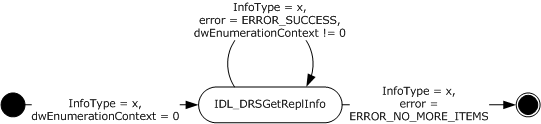 Figure 1: Using dwEnumerationContextMost Frequently Used TypesThe role of the DRS_HANDLE type, described in the previous section (Sequencing Issues), plays a central role in capability negotiation, as explained in the specification of IDL_DRSBind.The type that is most central to this protocol is DSNAME. DSNAME is the concrete type for the abstract DSNAME specified in [MS-ADTS] section 3.1.1.1.5. A DSNAME identifies an object. Nearly every method in the DRS protocol contains a DSNAME either in its request or its response.Another basic type in the DRS Remote Protocol is ENTINF. An ENTINF structure contains the DSNAME of an object (or object to be) and a list of attributes with associated values–ATTRBLOCK ENTINF and ATTRBLOCK are used in the following ways:To communicate some or all of the current state of an object:In the response to an IDL_DRSGetNCChanges request, where multiple ENTINF structures are embedded in a REPLENTINFLIST structure. The request plus the stamps on the object determine what information about the object is included in the response.In the response to an IDL_DRSVerifyNames request, which includes an ENTINF structure. The request specifies what information about the object is included in the response.To specify the state of an object to be created by a method:In an IDL_DRSAddEntry request, where the request message is essentially an ENTINF structure but is not declared as such: The DSNAME and the ATTRBLOCK structures are separate top-level fields of the request.In an IDL_DRSInterDomainMove request, where an ENTINF structure specifies the state of the object that is being created in another domain (unlike LDAP Add, with a specified objectGUID).To specify the subset of the current state of an object to be returned in a response:In an IDL_DRSVerifyNames request, where an ATTRBLOCK structure specifies attributes but not their values.Relationship to Other ProtocolsThis protocol includes replication that is based on the IP protocol, which is implemented as the IDL_DRSGetNCChanges method (section 4.1.10). Active Directory also supports replication based on the SMTP protocol; SMTP-based replication is specified in [MS-SRPL].Some of the Active Directory state exposed by this protocol is also exposed by the Active Directory implementation of LDAP; see [MS-ADTS] section 3.1.1.Some methods in this protocol are exposed, in modified form, via LDAP. The LDAP versions are specified in [MS-ADTS] section 3.1.1.3.RootDSE constructed attributes: msDS-ReplAllInboundNeighbors, msDS-ReplConnectionFailures, msDS-ReplLinkFailures, msDS-ReplPendingOps, msDS-ReplAllOutboundNeighbors, msDS-ReplQueueStatistics (these expose some functionality of IDL_DRSGetReplInfo), dnsHostName, dsServiceName, isGlobalCatalogReady, serverName (these expose some functionality of IDL_DRSDomainControllerInfo).RootDSE modify operations: becomeDomainMaster, becomeInfrastructureMaster, becomePdc, becomeRidMaster, becomeSchemaMaster, replicateSingleObject, removeLingeringObject. The last two operations expose some functionality of IDL_DRSGetNCChanges.Object constructed attributes: canonicalName (this exposes some functionality of IDL_DRSCrackNames), msDS-NCReplInboundNeighbors, msDS-NCReplCursors, msDS-ReplAttributeMetaData, msDS-ReplValueMetaData, msDS-NCReplOutboundNeighbors (these expose some functionality of IDL_DRSGetReplInfo), tokenGroups, tokenGroupsNoGCAcceptable, tokenGroupsGlobalAndUniversal (these expose some functionality of IDL_DRSGetMemberships and IDL_DRSGetMemberships2).Controls: LDAP_SERVER_DIRSYNC_OIDThe LDAP control LDAP_SERVER_CROSSDOM_MOVE_TARGET_OID is related to IDL_DRSInterDomainMove in that the LDAP client specifies via this control the DC whose IDL_DRSInterDomainMove method should be called (from the LDAP server implementation of Modify DN) to perform the move.Some methods in this protocol have completely functional equivalents in LDAP:The function of IDL_DRSWriteSPN can be performed as an LDAP Modify of the servicePrincipalName attribute.The function of creating a crossRef object with IDL_DRSAddEntry can be performed as an LDAP Add of a crossRef object.Prerequisites/PreconditionsThis protocol is based on RPC and therefore has the prerequisites identified in [MS-RPCE] as common to all RPC interfaces.Security configuration for usage of RPC is described further in section 2.2.The Active Directory service must be fully initialized as described in [MS-ADOD] section 2.6.Applicability StatementThis protocol is appropriate for replicating (DC-to-DC only) and managing objects in a directory service and for overall management of the directory service.Versioning and Capability NegotiationThis document covers versioning issues in the following areas:Supported Transports: RPC can be implemented on top of TCP and other protocol sequences as described in section 2.1.Protocol Versions: Each of the protocol interfaces described in this document has a single version number: 4.0 for drsuapi and 1.0 for dsaop.Security and Authentication Methods: See [MS-RPCE] section 1.7.Capability Negotiation: This protocol does explicit capability negotiation as described in IDL_DRSBind (section 4.1.3) behavior.Vendor-Extensible FieldsThis protocol uses Win32 error codes as defined in [MS-ERREF] section 2.2. Vendors SHOULD reuse those values with their indicated meaning. Choosing any other value risks a collision in the future.This protocol uses NTSTATUS values as defined in [MS-ERREF] section 2.3. Vendors can choose their own values for this field, as long as the C bit (0x20000000) is set, indicating that it is a customer code. Standards AssignmentsMessage TransportThe following sections discuss RPC transport and security considerations for this protocol. Common data types are defined and discussed in section 5. See section 3 for more details about the organization of this protocol specification.RPC TransportThis protocol uses the following RPC protocol sequence: RPC over TCP as defined in [MS-RPCE]. A server MAY listen on additional RPC protocol sequences. A client SHOULD attempt to connect using the RPC-over-TCP protocol sequence.<1>This protocol uses RPC dynamic endpoints, as described in [C706] part 4.Implementations MUST use the UUIDs as specified in section 1.9. The RPC version number is 4.0 for the drsuapi interface and 1.0 for the dsaop interface.Protocol SecurityThis section describes the security mechanisms used for this RPC-based protocol.General BackgroundA DC authenticates using its service account. In AD DS, this is the Local System account on the machine running the DC, represented by the computer object of the machine. In AD LDS, a DC's service account is configured by the administrator.In AD DS, connections for DC-to-DC communications MUST use mutual authentication and encryption of protocol traffic. Mutual authentication is provided by Kerberos (see [MS-KILE] section 3.3.1).In AD LDS, mutual authentication for DC-to-DC communications is not required. When a connection is established, the client uses the GSS Negotiate protocol, which first attempts to use Kerberos, and if Kerberos is unavailable, attempts NTLM (which does not give mutual authentication). If the msDS-ReplAuthenticationMode attribute on the config NC root equals 2, all DCs in the AD LDS forest require mutual authentication for DC-to-DC communications.Connections from a non-DC client to a DC do not require mutual authentication. Therefore, NTLM is an acceptable security provider in addition to Kerberos.When a connection is established, the non-DC client uses the GSS Negotiate protocol, which first attempts to use Kerberos and then, if Kerberos is unavailable, attempts NTLM (which does not give mutual authentication).Service Principal Names for Domain ControllersIn the absence of a trusted naming service, which maps service names to servers providing a given service, the client of a distributed service must authenticate a service, not a server. The client produces a service principal name (SPN), which is a name for the service it wants a connection to, and the authentication system verifies that the server is a provider of the named service.Kerberos verifies the services provided by a server by reading the servicePrincipalName attribute of the server's computer object. The servicePrincipalName attribute contains a set of Unicode strings; each string is an SPN. If the client produces an SPN that is not present on the computer object of the server it has requested a connection to, the mutual authentication fails and so does the connection attempt.Each DC maintains the values of the servicePrincipalName attribute on its own computer object.For the protocols specified in this document, the SPN produced by a client differs for DC-to-DC communications and non-DC-client-to-DC communications. The specific SPNs produced by a client in each scenario are described in the following sections.In either DC-to-DC or client-to-DC operations, to allow use of the DRS Remote Protocol when the RPC endpoint mapper has been configured to disallow anonymous clients (see [MS-RPCE] section 3.1.1.1.3), the DC stores an SPN with the following format<2>:"RPC/<DSA GUID>.msdcs.<DNS forest name>"In the preceding SPN description, <DSA GUID> is the DSA GUID of the DC and <DNS forest name> is the FQDNs (2) of the forest of the DC.DC-to-DC OperationsThis section describes the security and mutual authentication requirements for those DRS Remote Protocol operations that involve DC-to-DC interactions.<3>Security ProviderIf mutual authentication is required, a DC client MUST request authentication, specifying the "Kerberos" security provider (RPC_C_AUTHN_GSS_KERBEROS). Regardless of whether mutual authentication is required, a DC client MUST request integrity and encryption of the RPC messages by specifying an authentication level (as specified in [MS-RPCE] section 2.2.1.1.8) of "packet privacy" (RPC_C_AUTHN_LEVEL_PKT_PRIVACY).A DC client MUST authenticate the target DC by constructing an SPN for the service it is using. A DC client constructs an SPN as described in the following section.SPN for a Target DC in AD DSTwo different scenarios are possible when an AD DS DC wants to connect to another DC for a DRS protocol operation:A DC wants to connect to a DC in a particular domain.A DC wants to connect to a GC server (see [MS-ADTS] section 3.1.1.1.10) in the forest.The scenario determines how the DC constructs an SPN for the service it is using:A DC wants to connect to a DC in a particular domain. The DC constructs the following SPN:"<DRS interface GUID>/<DSA GUID>/<DNS domain name>"A DC wants to connect to a GC server in the forest. The DC constructs the following SPN:"GC/<DNS hostname>/<DNS forest name>"In the preceding SPN descriptions:"GC" is a literal string that represents a service class.The forward slash ('/') is the literal separator between parts of the SPN.<DRS interface GUID> is the fixed DRS RPC interface GUID, which has the well-known value of "E3514235-4B06-11D1-AB04-00C04FC2DCD2".<DSA GUID> is the DSA GUID of the target DC.<DNS domain name> is the FQDN (2) of the domain of the target DC.<DNS hostname> is the DNS host name of the target DC.<DNS forest name> is the FQDN (2) of the forest of the target DC.For example, the two SPNs that can be used for a DC named "dc1" with DSA GUID A5FF6869-AB5A-11D2-91E2-08002BA3ED3B in the contoso.com domain and forest are as follows:"E3514235-4B06-11D1-AB04-00C04FC2DCD2/A5FF6869-AB5A-11D2-91E2-08002BA3ED3B/contoso.com""GC/dc1.contoso.com/contoso.com"To allow mutual authentication to occur in DC-to-DC protocol operations, an AD DS RODC MUST store the form of SPN that begins with "GC/" as values of the servicePrincipalName attribute of the DC's computer object, but not the other form of SPN because that form of SPN is used for outbound replication. Other AD DS DCs MUST store both forms of SPN as values of the servicePrincipalName attribute of the DC's computer object. Additional forms that must be stored for client-to-DC protocol operations are described in section 2.2.4.2.SPN for a Target DC in AD LDSWhen an AD LDS DC wants to connect to another DC for a DRS protocol operation, it uses either of the following SPN forms:<DRS interface GUID>-ADAM/<DNS hostname>:<LDAP port><DRS interface GUID>-ADAM/<NetBIOS hostname>:<LDAP port>In the preceding SPN descriptions:<DRS interface GUID> is the fixed DRS RPC interface GUID, which has the well-known value of "E3514235-4B06-11D1-AB04-00C04FC2DCD2"."-ADAM/" is a literal string.<DNS hostname> is the full DNS host name of the target DC.<NetBIOS hostname> is the NetBIOS host name of the target DC.The colon (':') is the literal separator between the host name and port number.<LDAP port> is the LDAP port on which the target DC listens.If an AD LDS DC runs on a machine joined to an Active Directory domain, and NTDSDSA_OPT_DISABLE_SPN_REGISTRATION is not present in the options attribute of its nTDSDSA object ([MS-ADTS] section 6.1.1.2.2.1.2.1.1), the AD LDS DC MUST store these two forms of SPN as values of the servicePrincipalName attribute of the object (in the external AD DS domain) that corresponds to the security principal that the AD LDS service is running as. This action allows mutual authentication to occur in DC-to-DC protocol operations. Additional forms that must be stored for client-to-DC protocol operations are described in section 2.2.4.3.Client-to-DC OperationsThis section describes the security and mutual authentication requirements for those DRS Remote Protocol operations that involve client-to-DC interactions.Security ProviderTo request authentication, a client program specifies the "GSS Negotiate" security provider (RPC_C_AUTHN_GSS_NEGOTIATE). Regardless of whether mutual authentication is required, a client MUST request integrity and encryption of the RPC messages by specifying an authentication level of "packet privacy" (RPC_C_AUTHN_LEVEL_PKT_PRIVACY).To authenticate the target DC, a client program constructs an SPN for the service it is using and negotiates Kerberos as the security provider. A client constructs an SPN as described in the following sections.SPN for a Target DC in AD DSThree scenarios are possible when a client wants to connect to an AD DS DC for a DRS Remote Protocol operation:A client wants to connect to a particular DC by using its host name, regardless of the domain it contains.A client wants to connect to a DC in a particular domain.A client wants to connect to a GC server (see [MS-ADTS] section 3.1.1.1.10) in the forest.The scenario determines how the client constructs an SPN for the service it is using:A client wants to connect to a particular DC by using its host name, regardless of the domain it contains. The client constructs any of the following three SPNs:"ldap/<NetBIOS hostname>" "ldap/<DNS hostname>""ldap/<DSA GUID based DNS hostname>"The SPN that a client constructs depends on the information that the client has available. For example, some clients have only a NetBIOS name for a DC, while others have only an Internet host name for a DC.A client wants to connect to a DC in a particular domain. The client constructs any of the following three SPNs:"ldap/<DNS hostname>/<NetBIOS domain name>""ldap/<DNS hostname>/<DNS domain name>""ldap/<NetBIOS hostname>/<NetBIOS domain name>"<4>The SPN that a client constructs depends on the information that the client has available. For example, some clients have only a NetBIOS name for a domain, while others have only a fully qualified domain name (FQDN) (2) for a domain.A client wants to connect to a GC server in the forest:"GC/<DNS hostname >/<DNS forest name>"In the preceding SPN descriptions:"ldap" and "GC" are literal strings representing service classes.The forward slash ('/') is the literal separator between parts of the SPN.<NetBIOS hostname> is the NetBIOS host name of the target DC.<DNS hostname> is the DNS host name of the target DC.<NetBIOS domain name> is the NetBIOS domain name of the target DC.<DNS domain name> is the FQDN (2) of the domain of the target DC.<DSA GUID based DNS hostname> is the DNS host name of the target DC, constructed in the form "<DSA GUID>._msdcs.<DNS forest name>".<DNS forest name> is the FQDN (2) of the forest of the target DC or the target GC server.As an example, the two- and three-part SPNs that can be used for a DC named "dc1" in the contoso.com domain are as follows:"ldap/DC1""ldap/dc1.contoso.com""ldap/6B352A21-8622-4F6D-A5A9-45CE9D7A5FB7._msdcs.contoso.com""ldap/dc1.contoso.com/CONTOSO""ldap/dc1.contoso.com/contoso.com""GC/dc1.contoso.com/contoso.com""ldap/DC1/CONTOSO"To allow mutual authentication to occur in client-to-DC protocol operations, an AD DS DC MUST store these seven forms of SPN as values of the servicePrincipalName attribute of the DC's computer object. The GC SPN for client-to-DC is identical to the GC SPN for DC-to-DC. Therefore, when the requirements of this section are added to the requirements of section 2.2.3.2, an AD DS RODC MUST store six, and other AD DS DCs MUST store seven, servicePrincipalName values in all.SPN for a Target DC in AD LDSWhen a client wants to connect to an AD LDS DC for a DRS operation, it uses either of the following SPN forms:ldap/<DNS hostname>:<LDAP port>ldap/<NetBIOS hostname>:<LDAP port>In the preceding SPN descriptions:"ldap" is the literal string representing the service class.The forward slash ('/') is the literal separator between parts of the SPN.<DNS hostname> is the full DNS host name of the target DC.<NetBIOS hostname> is the NetBIOS host name of the target DC.The colon (':') is the literal separator between the host name and port number.<LDAP port> is the LDAP port on which the target DC listens.If an AD LDS DC runs on a computer joined to an external Active Directory domain, and NTDSDSA_OPT_DISABLE_SPN_REGISTRATION is not present in the options attribute of its nTDSDSA object in AD LDS (see [MS-ADTS] section 6.1.1.2.2.1.2.1.1), then the AD LDS DC MUST store these two forms of SPN as values of the servicePrincipalName attribute of the object (in the external AD DS domain) that corresponds to the security principal that the AD LDS service is running as. This action allows mutual authentication to occur in "client-to-AD LDS DC" protocol operations. When the requirements of this section are added to the requirements of section 2.2.3.3, an AD LDS DC that stores SPNs stores four servicePrincipalName values in all.Directory Service Schema ElementsThis protocol is part of the Active Directory core family of protocols. To be fully compliant with Active Directory, an implementation of this protocol must be used in conjunction with the full Active Directory schema, containing all the schema attributes and classes specified in [MS-ADA1], [MS-ADA2], [MS-ADA3], [MS-ADLS], and [MS-ADSC].Background to Behavior SpecificationsDocument OrganizationIn this document, information that is relevant to each particular RPC method is grouped with the specification of the behavior for that method. Information that is relevant to a particular RPC method includes: the IDL definition of that method, definitions for all types used exclusively by that method, and examples specific to that method.Most methods specified in this document have no special client considerations. In such cases, the entire specification of the method behavior is the specification of server behavior.In cases where client behavior is specified, the client behavior in preparing a request is specified in the section immediately preceding the section that specifies server behavior, and the client behavior in processing a response is specified in the section immediately following the section that specifies server behavior. This ordering follows the flow of processing a request.The behavior specification for some methods is followed immediately by one or more examples that show a request as seen by the server implementation of the method, the corresponding response created by the server implementation of the method, and the effect of server request processing on the state of the directory. Section 3.5.1 specifies the initial state used by all examples.In cases where a type used in a method request or response is common to several methods, that type is placed in Common Data Types, Variables and Procedures (section 5). This section is arranged alphabetically, and so its table of contents serves as an index. This section is placed after the section that contains method behavior specifications, because typically a reader will reference the common types while reading the method specifications, and not the other way around.Typographical ConventionsSections of this document are not self-contained; they contain both forward and backward references, all of which are hyperlinked. In addition, the following typographical convention is used to indicate the special meaning of certain names:Underline, as in instanceType: the name of an attribute or object class whose interpretation is specified in the following documents:[MS-ADA1] Attribute names whose initial letter is A through L.[MS-ADA2] Attribute names whose initial letter is M.[MS-ADA3] Attribute names whose initial letter is N through Z.[MS-ADSC] Object class names.[MS-ADLS] Object class names and attribute names for AD LDS.No special typographical convention is used for names that represent elements of sets; for example, DRS_WRIT_REP. The name of the set type (for example, DRS_OPTIONS) is always clear from context, and the elements of each set type are defined with the set type. Similarly, no special typographical convention is used for names that represent Windows error codes; for example, ERROR_INVALID_PARAMETER.State ModelPreliminaries[MS-ADTS] section 3.1.1.1 is a prerequisite to the remainder of this specification.TransactionsThe specifications of client and server method behavior in this document do not mention transaction boundaries because all methods use transactions in a systematic way, as described in the remainder of this section.In server processing of a normal method, a transaction begins implicitly on the first access to the database that represents the persistent state of the DC, and ends implicitly before a method returns. When a new logical thread of control is created (see Asynchronous Processing in section 3.4.6), the originating thread implicitly ends its transaction before it returns, and the new logical thread of control implicitly begins an unconnected transaction as described above.If a transaction fails, and the method return would otherwise have been successful, the Windows error code returned by the method is in one of the following sets:Retryable: ERROR_DS_DRA_BUSY, ERROR_DS_OUT_OF_VERSION_STORE. There is a significant chance that retrying the request will succeed.Implementation limit: ERROR_DS_MAX_OBJ_SIZE_EXCEEDED. This error is returned when an implementation-specific, fixed size limit is exceeded. Retrying will not succeed, but the system is functioning normally.Resource limit: ERROR_DISK_FULL, ERROR_NO_SYSTEM_RESOURCES. Retrying will not succeed; an administrator must increase available resources.Corruption: ERROR_DS_KEY_NOT_UNIQUE, ERROR_DS_OBJ_NOT_FOUND, ERROR_DISK_OPERATION_FAILED. Retrying will not succeed; an administrator must repair the database that represents the persistent state of the DC or restore the database from backup.If server processing of a normal method performs some updates and then detects an error condition, it terminates the current transaction before returning the error code that describes the error condition. If the transaction termination encounters an error condition, the method does not report the transaction-related error condition. Instead, the method reports the original error condition.When the specification includes a client preparing a method request or processing a method response, the pattern is similar. When a client that is a DC prepares a method request, it implicitly begins a transaction on the first access to the database that represents the persistent state of the client DC and commits this transaction before sending the request. When a client that is a DC processes a method response, it implicitly begins a transaction on the first access to the database that represents the persistent state of the DC and commits this transaction when processing of the response is complete. A client transaction is never in progress while the client waits for the server to respond to a method request. There is no use of distributed transactions.Concrete and Abstract TypesThis protocol specification involves both concrete and abstract types.A concrete type is a type whose representation must be standardized for interoperability. In this protocol specification, three cases apply:Types in the IDL definition of the drsuapi and dsaop RPC interfaces that determine the format of network requests and responses.Types that are hand marshaled onto the network, such as types that are sent in drsuapi and dsaop requests and responses as octet strings whose actual structure is hidden from the IDL compiler. The hand marshaling and corresponding hand unmarshaling are performed by the implementation of Active Directory and by clients of the drsuapi and dsaop RPC interfaces.Types that are hand marshaled into directory attributes, such as types that are stored in the directory as octet strings. The hand marshaling and corresponding hand unmarshaling are performed by the implementation of Active Directory and by clients of the Active Directory LDAP interface [MS-ADTS] section 3.1.1.3.Concrete types in the first category are specified by the C / IDL type declaration. Concrete types in the second and third categories are specified pictorially. Some types are in multiple categories and are specified both ways.All other types in the specification are abstract, meaning that their use is internal to the specification. Abstract types are based on the standard mathematical concepts set, sequence, directed graph, and tuple.This specification introduces the notion of an abstract attribute. An abstract attribute is an Active Directory attribute that has an abstract type for use in pseudocode. An abstract attribute can have a specified concrete representation, required for interoperability; in that case, the abstract attribute's type definition specifies the correspondence between information in the abstract type and in the concrete type. This relieves the specification pseudocode from concerns with storage allocation, packing variable-length information into structures, and so on.Pseudocode deals with a mixture of concrete and abstract types. The notations and conventions for each are specified in section 3.4.Pseudocode LanguageNaming ConventionsIdentifiers for concrete types, structure fields, and constants are used unchanged. The names of concrete types are often uppercase, with underscore characters ('_') to mark the divisions between words.Examples: REPS_FROM, DRS_MSG_UPDREFSIdentifiers for object classes and attributes are LDAP display names from [MS-ADA1], [MS-ADA2], [MS-ADA3], and [MS-ADSC]. These identifiers start with a lowercase letter; there are no capitalization conventions for the letters that follow the initial lowercase letter. These identifiers, used in this document to improve the readability of the examples, are equivalent to the ATTRTYP (section 5.14) that actually identifies object classes and attributes. The mapping between ATTRTYP and the schema object representing a class or attribute is specified in [MS-ADTS] section 3.1.1.2.6.Examples: repsFrom, nTDSDSAIdentifiers for types and procedures introduced for specification purposes always start with an uppercase letter, and start each word after the first word with an uppercase letter (Pascal case).Examples: RepsFrom, ValidateSiteRDNIdentifiers for variables introduced for specification purposes always start with a lowercase letter, and start each word after the first word with an uppercase letter (camel case).Examples: dc, vSetLanguage Constructs for Concrete TypesConcrete types support structure assignments between types that are not identical. For example:    reqV1: DRS_MSG_REPADD_V1    reqV2: DRS_MSG_REPADD_V2    reqV2 := reqV1Such an assignment is shorthand for a field-by-field assignment for fields with the same name in the two structures. The preceding example is equivalent to the following:    reqV1: DRS_MSG_REPADD_V1    reqV2: DRS_MSG_REPADD_V2    reqV2.pNC := reqV1.pNC    reqV2.rtSchedule := reqV1.rtSchedule    reqV2.ulOptions := reqV1.ulOptionsThe ADR built-in function returns the address of a variable. The ADDRESS OF type constructor creates a pointer type. These are needed occasionally when dealing with concrete structures.Pseudocode does not perform storage allocation for concrete response structures. An implementation is free to allocate any amount of memory sufficient to contain the structures within the response.Language Constructs for Abstract TypesThe language includes the conventional types Boolean and Integer.The notation [first .. last] stands for the subrange first, first+1, ... , last. The type byte is the subrange [0.. 255].A sequence is an indexed collection of variables, called the elements of the sequence. The elements all have the same type. The index type of a sequence is a zero-based subrange. S[i] denotes the element of the sequence S that corresponds to the value i of the index type. The number of elements in a sequence S is denoted S.length. Therefore, the index type of a sequence S is [0 .. S.length-1].A sequence type can be open (index type not specified) or closed (index type specified):type DSNameSeq = sequence of DSNametype Digest = sequence [0 .. 15] of byteA fixed-length sequence can be constructed by using the following notation:[first element, second element, ... , last element]Therefore:s := []sets a sequence-valued variable s to the empty sequence. A sequence of bytes can be written in the more compact string form shown in the following example:s := "\x55\x06\x02"A unicodestring is a sequence of 16-bit Unicode characters.If S is a sequence, and j ≥ i, then S[i .. j] is a new sequence of length j - i + 1, whose first element has value S[i], second element has value S[i + 1], ... , and final element has value S[j]. The index set of the new sequence is [0 .. j - i]. If j < i then S[i .. j] is the empty sequence.A tuple is a set of name-value pairs: [name1: value1, name2: value2, ... , namen: valuen] where namek is an identifier and valuek is the value bound to that identifier. Tuple types are defined as in the following example:type DSName = [dn: DN, guid: GUID, sid: SID]This example defines DSName as a tuple type with a DN-valued field dn, a GUID-valued field guid, and a SID-valued field sid.A tuple constructor is written as in this example:dsName: DSNamedsName := [dn: "cn=Peter Houston,ou=NTDEV,dc=microsoft,dc=com"]Fields that are unspecified in a tuple constructor are assigned null values in the resulting tuple.Access to the named fields of a tuple uses dot notation. Continuing the example:d: DN; g: GUID; s: SIDd := dsName.dng := dsName.guids := dsName.sidThe preceding assignments set the variable d to "cn=Peter Houston,ou=NTDEV,dc=microsoft,dc=com", and variables g and s to null values.A tuple deconstructor can be written anywhere a tuple-valued variable can occur. The preceding assignments are equivalent to the following:[dn: d, guid: g, sid: s] := dsName;The language includes sets. If S is a set, number(S) is the cardinality of the set S.A fixed-size set can be constructed using the notation:{one element, another element, ... , yet another element}Therefore:S := {}sets a set-valued variable S to the empty set.If S is a set, the predicate x in S is true if x is a member of S. Therefore, the value of the expression:13 in {1, 2, 3, 5, 7, 11}is false.If A and B are sets, A + B is the set union of A and B, A ∩ B is the set intersection of A and B, and A - B is the set difference of A and B.The specification uses [KNUTH1] section 2.3.4.2 as a reference for the graph-related terms directed graph, oriented tree, vertex, arc, initial vertex, and final vertex. In pseudocode, graphs are described in terms of their vertex and arc sets, and individual arcs are represented as tuples.The language supports coercion between abstract and concrete types when the correspondence between the two is clear. For example, if stringSet is a set of unicodestring and stringArrayPtr is a pointer to an array of pointers to null-terminated Unicode strings, the assignment:stringSet := stringArrayPtr^populates the abstract set of strings by copying from the concrete array of strings.Common Language ConstructsThe syntax of standard control structures:    if boolean-expr then      stmts    else      stmts    endif    if boolean-expr then      stmts    else if boolean-expr then  : disambiguated by indentation      stmts    endif    foreach var in set-or-sequence-expr      stmts    endfor    for var := first-value to last-value      stmts    endfor    while boolean-expr      stmts    endwhile    return expr    raise exprThe keyword raise is used to raise an RPC exception. The operand of the raise expression specifies the RPC exception to be raised. Details of how an RPC exception is raised are specified in [C706] section 12.6.4.7.Other constructs used (inspired by Modula-3; for more information, see [NELSON]):    : declare a procedure    : with typed args and result    procedure name(arg: type, arg: type, ... , arg: type): type    : declare a procedure    : with call-by-reference args    procedure name(var arg: type, ... , var arg: type): type    : cast a variable or an expression value    : to a different type    loophole(expr, type)     var: type     : declare a variable with a type    var := expr   : assignment    expr^         : pointer dereferencing    expr.id       : field selectionList of infix and prefix operator binding precedence (strongest binding at the top of the list):    x.a             : infix dot    f(x) a[i]       : applicative (, [    p^              : postfix ^    + -             : prefix arithmetics    * / mod ∩       : infix arithmetics; set intersection    + -             : infix arithmetics; set union and difference    = ≠ < ≤ ≥ > in  : infix relations    not             : prefix not    and             : infix and    or              : infix orAll infix operators are left-associative, and so, for example:    a - b + cmeans:    (a - b) + cParentheses can be used to override the precedence rules.The infix Boolean operators "and" and "or" are evaluated left to right, conditionally. The expression "p and q" is true if both p and q are true. If p is false, q is not evaluated. The expression "p or q" is true if at least one of p and q are true. If p is true, q is not evaluated.Access to Objects and Their AttributesThe specification contains many accesses to specific directory attributes. The specification uses the following concise notation for these accesses to aid readability. If o is a variable that contains a DSName or a DN, then:    o!attr... is an access to the attr attribute of the object named by the content of o, performed in the context of the NC replicas held by the server. In this notation, the name attr is a constant (like objectGUID), not a variable.If the form o!attr occurs in an expression context, it denotes a value. There are three possibilities:If the attr attribute is not present on o, the value of the expression is the distinguished value null.If the attr attribute is present and declared multivalued, the value of the expression is a set that contains all the values of attr. If only one value is present, the value of the expression is a set that contains one element, the value.If the attr attribute is present and declared single-valued, the value of the expression is the value of attr.If the form o!attr occurs on the left side of an assignment statement, it is used as a variable. The attr attribute need not already be present on o for this assignment to be well defined. The assignment:    o!attr := null... removes the attr attribute from object o.The distinguished value null is an admissible value for any type that is stored as the value of an attribute. Suppose, for example, that attr is a single-valued integer attribute. If attr is not present on object o, the assignment:    i := o!attr... assigns the value null to the integer variable i. There is no ambiguity between this use of null and the use of null as the value of a pointer, because pointer values cannot be stored as the value of an attribute.The value null can be used in the following ways:Tested for equality or inequality.Used where a sequence value is expected; it is equivalent to [], the empty sequence.Used where a set value is expected; it is equivalent to {}, the empty set.Used within a set constructor, where it adds no element to the resulting set.The value null cannot be used in other expressions involving normal values. Therefore:    i: integer    s: set    i := o!attr     s := { o!attr }    if i = null then /* attr not present on object o */       s := s + o!attr    endif... is a valid pseudocode sequence. If the attr attribute is not present on object o, the branch of the if statement will be executed, and the set s is empty. But the statement:    i := o!attr * 2... is a specification error if the attr attribute is not present on object o.Queries in this specification are expressed in one of the following two forms:    rt := select all scope where predicate    rt := select one scope where predicateIn either form of query, scope specifies the set of values or objects to be examined, and predicate specifies the subset of the scope that is the query result.Scopes take the form:    var from set-of-values-or-objects... where var is an identifier to be used in the predicate, and set-of-values-or-objects is a set of values or DSNames that designate objects. These sets can be the result of evaluating any expression; for example, they can be the values of local set-valued variables. But usually they are sets of values or objects from the directory; for example, in the following form:    var from o!attr... the scope is the set of all values of attribute attr on object o; by the definition of null, the scope is the empty set if o!attr = null.There are three special forms for scopes that are sets of objects:    var from children o    var from subtree o    var from allHere, o is a DSName or DN valued variable. The form children o denotes the set of children of the object o within the NC of o. This form does not include the object o itself. The form subtree o denotes the set of all descendants of o within the NC of o, plus the object o itself. The form all denotes the set of all objects in all NC replicas held by the server.The predicate is an arbitrary predicate that uses the scoping identifier (var, noted earlier) as a variable. The query is evaluated by binding each value or object (in arbitrary order) to var, and then evaluating the predicate. If the predicate is true, the value or object is said to satisfy the predicate.If the query takes the form "select all", the result of the evaluation is the set of all values or objects in the scope that satisfy the predicate. If the scope is a set of values, the type of the result is a set of values; otherwise, the type of the result is a set of DSName.If the query takes the form "select one", the result of the evaluation is any single value or object that satisfies the predicate, or null if no value or object satisfies the predicate. If more than one result is possible, the result is nondeterministic. If the scope is a set of values, the type of the result is the type of the value; otherwise, the type of the result is DSName.Here is a query example:    rt := select one v from nc!repsTo where        v.naDsa = pReq^.V1.pszDsaDest or        v.uuidDsa = pReq^.V1.uuidDsaObjDest    if rt = null then      /* no matching values */    endifIn the "children / subtree / all" forms, as specified, the scope includes normal objects, not tombstones. Adding the qualifier "-ts-included" to these forms expands the scope to include both normal objects and tombstones. For example, the expression:    select all o from subtree-ts-included nc... returns the set that contains the DSNames of all objects and tombstones in the subtree that is rooted at the DSName nc.Asynchronous ProcessingSeveral methods involve "asynchronous processing" in which a method initiates a separate logical thread of control with some initial state, and then the method execution continues independently. However, all the documented operations are synchronous operations as specified in [MS-RPCE]. No documented operations make use of RPC-defined asynchronous processing.The phrase "logical thread of control" suggests that asynchronous processing can be implemented in a variety of ways, including message processing (where each message represents a logical thread of control), "heavyweight" processes that have exclusive use of an address space, system-level multi-threading within a single address space, thread pooling, and so on.A method that uses asynchronous processing always returns its response immediately after initiating the separate logical thread of control; there is never any interaction with the new logical thread of control. The results of the new logical thread of control are visible only through its effects on the database representing the persistent state of the DC. If the server crashes before the new logical thread of control has completed all its documented effects, the new logical thread of control never has any effects.Asynchronous processing is always performed in the security context of the server itself, not the security context of the client. Therefore, all necessary access checks MUST be performed before the new logical thread of control is initiated.This design pattern is indicated by the following text in the pseudocode:Asynchronous Processing: Initiate a logical thread of control to process the remainder of this request asynchronouslyConventions for Protocol ExamplesCommon ConfigurationThis section specifies the test setup that is used for most of the examples presented in section 4. The behavior of certain methods can be highlighted only by starting from a different state. The example section for such a method specifies the difference between the initial state used for that example and the state given here.The configuration is a forest with two domains CONTOSO.COM (Forest Root Domain) and ASIA.CONTOSO.COM (Domain NC):Forest: CONTOSO.COMThe forest functional level is DS_BEHAVIOR_WIN2003 functional level; therefore only Windows Server 2003 operating system or higher versions of DCs are present in the forest. All DCs are running Windows Server 2003 Enterprise Edition.Domains:CONTOSO.COM (Forest Root Domain NC), whose NetBIOS name is CONTOSO.ASIA.CONTOSO.COM (Domain NC), whose NetBIOS name is ASIA.Sites:Default-First-Site-NameDefault-Second-Site-NameDCs:Domain: CONTOSO.COMCN=DC1, OU=DOMAIN CONTROLLERS, DC=CONTOSO, DC=COM,CN=DC2, OU=DOMAIN CONTROLLERS, DC=CONTOSO, DC=COM,Domain: ASIA.CONTOSO.COMCN=DCA1, OU=DOMAIN CONTROLLERS, DC=ASIA, DC=CONTOSO, DC=COM.Domain-joined computer:Domain: CONTOSO.COMCN=M1, CN=COMPUTERS, DC=CONTOSO, DC=COM.Users added:Domain: CONTOSO.COMCN =Kim Akers, CN =Users, DC =CONTOSO, DC =COM,Domain: ASIA.CONTOSO.COMCN =Yan Li, CN =Users, DC = ASIA, DC =CONTOSO, DC =COM, Groups added: Domain: CONTOSO.COMCN =GroupA, CN =Users, DC =CONTOSO, DC =COM,objectSid: S-1-5-21-254470460-2440132622-709970653-1114member: nullgroupType: {GROUP_TYPE_RESOURCE_GROUP, GROUP_TYPE_SECURITY_ENABLED}CN = Administrators, CN =Builtin, DC =CONTOSO, DC =COMobjectSid: S-1-5-32-544member: Domain Admins, Enterprise Admins, Local Administrator of DC1groupType: {GROUP_TYPE_BUILTIN_LOCAL_GROUP, GROUP_TYPE_RESOURCE_GROUP, GROUP_TYPE_SECURITY_ENABLED}Data Display ConventionsThe typical (server behavior only) example shows an initial state, a request, a response, and a final state.The initial and final states highlight the changes for methods that perform updates. If the method is a query, then only the initial state is shown.States are rendered using the LDP tool. The LDP transcript shown has been edited slightly for clarity. Specifically:The "ld" and "&msg" are not shown for each search request. Nor is the "0" that means "typesOnly = false".The actual attribute list is shown, in italics, within square brackets. The LDP tool does not show it in the transcript it produces.The numeric constant that controls the search scope is replaced by its [RFC2251] name: baseObject, singleLevel, or wholeSubtree.For example, the string:ldap_search_s(ld, "DC=CONTOSO,DC=COM", 0, "(objectclass=*)", attrList, 0, &msg)in the LDP transcript is changed to:ldap_search_s("DC=CONTOSO,DC=COM", baseObject, "(objectclass=*)", [repsTo])assuming that the search requested that only the repsTo attribute be returned.Requests and responses are rendered by using the Windows debugger in the context of the server (for server behavior) or client (for client behavior), with editing of the transcript for clarity. The following two edits are performed consistently:The DRS_HANDLE parameter is not shown.Where the value of a parameter is a binary large object (BLOB), the value is not shown, but instead expressed as binary blob.Server and Client InitializationThe server MUST start the RPC service to listen on the incoming RPC. For server configurations, see section 2.1.AD LDS SpecificsIt is possible to run multiple AD LDS DCs on the same computer. All of these AD LDS DCs listen on the same RPC interface ID. So that clients can distinguish between different instances of AD LDS that are running on the same computer, each RPC endpoint is annotated (as specified in [C706]) with a string containing the LDAP port number on which the DC listens. For example, if two AD LDS DCs are running on a computer, with one listening on port 389 and the other listening on port 50000, the RPC endpoints of the AD LDS DCs are annotated with "389" and "50000", respectively.For a client to establish an RPC connection to an AD LDS DC, the client needs to know the name of the computer and the number of the LDAP port on which the AD LDS DC is listening. First, the client establishes a connection to the endpoint mapper service on the computer. Next, the client enumerates all endpoints that are registered for the desired interface ID. Finally, the client selects the endpoint whose annotation equals the LDAP port number of the desired AD LDS DC.AD DS DCs do not annotate their RPC endpoints. RPC endpoint annotation is not required for AD DS, because it is not possible to run multiple AD DS DCs on a computer.RPC Methods and Their BehaviorThe methods for the drsuapi RPC interface are described in section 4.1.The methods for the dsaop RPC interface are described in section 4.2.drsuapi RPC InterfaceThis section specifies the methods for the drsuapi RPC interface of this protocol and the processing rules for the methods.<5>Methods in RPC Opnum OrderThe methods will affect only the directory instance that is bound to the current context. If a server has several directory instances installed, the other instances will remain unchanged.The following considerations apply to the order of method calls. See section 1.3.2 for details.IDL_DRSBind must be called before any other method in order to obtain a context handle.After the IDL_DRSUnbind method is called, the context handle that was passed to IDL_DRSUnbind cannot be used for other method calls.IDL_DRSInitDemotion is called before the other demotion methods.All other method calls are independent, apart from their dependencies on the state of the directory.Because the order of method call is generally nonsequential (except as noted above), the method sections following this section are arranged alphabetically by method name.IDL_DRSAddEntry (Opnum 17)The IDL_DRSAddEntry method adds one or more objects.ULONG IDL_DRSAddEntry(  [in, ref] DRS_HANDLE hDrs,  [in] DWORD dwInVersion,  [in, ref, switch_is(dwInVersion)]     DRS_MSG_ADDENTRYREQ* pmsgIn,  [out, ref] DWORD* pdwOutVersion,  [out, ref, switch_is(*pdwOutVersion)]     DRS_MSG_ADDENTRYREPLY* pmsgOut);hDrs: The RPC context handle that is returned by the IDL_DRSBind method.dwInVersion: The version of the request message.pmsgIn: A pointer to the request message.pdwOutVersion: A pointer to the version of the response message.pmsgOut: A pointer to the response message.Return Values: 0 if successful, otherwise a Windows error code.Exceptions Thrown: This method might throw the following exceptions beyond those thrown by the underlying RPC protocol (as specified in [MS-RPCE]): ERROR_INVALID_HANDLE, ERROR_DS_DRS_EXTENSIONS_CHANGED, ERROR_DS_DIFFERENT_REPL_EPOCHS, and  ERROR_INVALID_PARAMETER.Method-Specific Concrete TypesDRS_MSG_ADDENTRYREQThe DRS_MSG_ADDENTRYREQ union defines the request messages that are sent to the IDL_DRSAddEntry method.typedef [switch_type(DWORD)] union {  [case(1)]     DRS_MSG_ADDENTRYREQ_V1 V1;  [case(2)]     DRS_MSG_ADDENTRYREQ_V2 V2;  [case(3)]     DRS_MSG_ADDENTRYREQ_V3 V3;} DRS_MSG_ADDENTRYREQ;V1:  Version 1 request (obsolete).V2:  Version 2 request.V3:  Version 3 request.DRS_MSG_ADDENTRYREQ_V1The DRS_MSG_ADDENTRYREQ_V1 structure defines the request message sent to the IDL_DRSAddEntry method. This request version is obsolete.<6>typedef struct {  [ref] DSNAME* pObject;  ATTRBLOCK AttrBlock;} DRS_MSG_ADDENTRYREQ_V1;pObject:  The identity of the object to add.AttrBlock:  The attributes of the object to add.DRS_MSG_ADDENTRYREQ_V2The DRS_MSG_ADDENTRYREQ_V2 structure defines the request message sent to the IDL_DRSAddEntry method.typedef struct {  ENTINFLIST EntInfList;} DRS_MSG_ADDENTRYREQ_V2;EntInfList:  The objects to be added, as specified in section 5.57.DRS_MSG_ADDENTRYREQ_V3The DRS_MSG_ADDENTRYREQ_V3 structure defines the request message sent to the IDL_DRSAddEntry method.typedef struct {  ENTINFLIST EntInfList;  DRS_SecBufferDesc* pClientCreds;} DRS_MSG_ADDENTRYREQ_V3;EntInfList:  The objects to be added.pClientCreds:  The user credentials to authorize the operation.DRS_MSG_ADDENTRYREPLYThe DRS_MSG_ADDENTRYREPLY union defines the response messages received from the IDL_DRSAddEntry method.typedef [switch_type(DWORD)] union {  [case(1)]     DRS_MSG_ADDENTRYREPLY_V1 V1;  [case(2)]     DRS_MSG_ADDENTRYREPLY_V2 V2;  [case(3)]     DRS_MSG_ADDENTRYREPLY_V3 V3;} DRS_MSG_ADDENTRYREPLY;V1:  Version 1 response (obsolete).V2:  Version 2 response.V3:  Version 3 response.DRS_MSG_ADDENTRYREPLY_V1The DRS_MSG_ADDENTRYREPLY_V1 structure defines the response message received from the IDL_DRSAddEntry method. This response version is obsolete.<7>typedef struct {  GUID Guid;  NT4SID Sid;  DWORD errCode;  DWORD dsid;  DWORD extendedErr;  DWORD extendedData;  USHORT problem;} DRS_MSG_ADDENTRYREPLY_V1;Guid:   The objectGUID of the added object.Sid:   The objectSid of the added object.errCode:  0 if successful or a DIRERR error code (section 4.1.1.1.25) if a fatal error occurred.dsid:  The implementation-specific diagnostic code.extendedErr:  0, STATUS code, or Windows error code.extendedData:  The implementation-specific diagnostic code.problem:  0 or PROBLEM error code (section 4.1.1.1.26).DRS_MSG_ADDENTRYREPLY_V2The DRS_MSG_ADDENTRYREPLY_V2 structure defines the response message received from the IDL_DRSAddEntry method.typedef struct {  [unique] DSNAME* pErrorObject;  DWORD errCode;  DWORD dsid;  DWORD extendedErr;  DWORD extendedData;  USHORT problem;  [range(0,10000)] ULONG cObjectsAdded;  [size_is(cObjectsAdded)] ADDENTRY_REPLY_INFO* infoList;} DRS_MSG_ADDENTRYREPLY_V2;pErrorObject:  Null, or the identity of the object that was being added when an error occurred.errCode:  0 if successful, otherwise a DIRERR error code (section 4.1.1.1.25).dsid:  The implementation-specific diagnostic code.extendedErr:  0, STATUS code, or Windows error code.extendedData:  The implementation-specific diagnostic code.problem:  0 or PROBLEM error code (section 4.1.1.1.26).cObjectsAdded:  The count of items in the infoList array.infoList:  The identities of the added objects. The item order matches the item order of values in the EntInfList field in the request structure.DRS_MSG_ADDENTRYREPLY_V3The DRS_MSG_ADDENTRYREPLY_V3 structure defines the response message received from the IDL_DRSAddEntry method.typedef struct {  DSNAME* pdsErrObject;  DWORD dwErrVer;  [switch_is(dwErrVer)] DRS_ERROR_DATA* pErrData;  [range(0,10000)] ULONG cObjectsAdded;  [size_is(cObjectsAdded)] ADDENTRY_REPLY_INFO* infoList;} DRS_MSG_ADDENTRYREPLY_V3;pdsErrObject:  Null, or the identity of the object that was being added when an error occurred.dwErrVer:  MUST be set to 1.pErrData:  Null, or an error that occurred while processing the request.cObjectsAdded:  The count of items in the infoList array.infoList:  The identities of the added objects. The item order matches the item order of values in the EntInfList field in the request structure.ADDENTRY_REPLY_INFOThe ADDENTRY_REPLY_INFO structure defines the identity of an object added by the IDL_DRSAddEntry method.typedef struct {  GUID objGuid;  NT4SID objSid;} ADDENTRY_REPLY_INFO;objGuid:  The objectGUID of the added object.objSid:  The objectSid of the added object.DIRERR_DRS_WIRE_V1The DIRERR_DRS_WIRE_V1 union defines the error that occurred during processing of a request sent to the IDL_DRSAddEntry method.typedef [switch_type(DWORD)] union {  [case(1)]     ATRERR_DRS_WIRE_V1 AtrErr;  [case(2)]     NAMERR_DRS_WIRE_V1 NamErr;  [case(3)]     REFERR_DRS_WIRE_V1 RefErr;  [case(4)]     SECERR_DRS_WIRE_V1 SecErr;  [case(5)]     SVCERR_DRS_WIRE_V1 SvcErr;  [case(6)]     UPDERR_DRS_WIRE_V1 UpdErr;  [case(7)]     SYSERR_DRS_WIRE_V1 SysErr;} DIRERR_DRS_WIRE_V1;AtrErr:  Attribute errors.NamErr:  Name resolution error.RefErr:  Referral.SecErr:  Security error.SvcErr:  Service error.UpdErr:  Update error.SysErr:  System error.ATRERR_DRS_WIRE_V1The ATRERR_DRS_WIRE_V1 structure defines attribute errors.typedef struct {  DSNAME* pObject;  ULONG count;  PROBLEMLIST_DRS_WIRE_V1 FirstProblem;} ATRERR_DRS_WIRE_V1;pObject:  The identity of the object being processed when the error occurred.count:  The count of items in the FirstProblem linked list.FirstProblem:  The first element in the linked list of attribute errors.PROBLEMLIST_DRS_WIRE_V1The PROBLEMLIST_DRS_WIRE_V1 structure defines an attribute error link entry.typedef struct _PROBLEMLIST_DRS_WIRE_V1 {  struct _PROBLEMLIST_DRS_WIRE_V1* pNextProblem;  INTFORMPROB_DRS_WIRE_V1 intprob;} PROBLEMLIST_DRS_WIRE_V1;pNextProblem:  Null, or a pointer to the next item in the list.intprob:  Attribute error description.INTFORMPROB_DRS_WIRE_V1The INTFORMPROB_DRS_WIRE_V1 structure defines an attribute error.typedef struct {  DWORD dsid;  DWORD extendedErr;  DWORD extendedData;  USHORT problem;  ATTRTYP type;  BOOL valReturned;  ATTRVAL Val;} INTFORMPROB_DRS_WIRE_V1;dsid:  The implementation-specific diagnostic code.extendedErr:  0, STATUS code, or Windows error code.extendedData:  The implementation-specific diagnostic code.problem:  0 or PROBLEM error code (section 4.1.1.1.26).type:  The attribute that was being processed when the error occurred.valReturned:  If true, the offending value is returned in the Val member.Val:  The offending value.NAMERR_DRS_WIRE_V1The NAMERR_DRS_WIRE_V1 structure defines a name resolution error.typedef struct {  DWORD dsid;  DWORD extendedErr;  DWORD extendedData;  USHORT problem;  DSNAME* pMatched;} NAMERR_DRS_WIRE_V1;dsid:  The implementation-specific diagnostic code.extendedErr:  0, STATUS code, or Windows error code.extendedData:  The implementation-specific diagnostic code.problem:  0 or PROBLEM error code (section 4.1.1.1.26).pMatched:  The best match for the supplied object identity.REFERR_DRS_WIRE_V1The REFERR_DRS_WIRE_V1 structure defines a referral to other DCs.typedef struct {  DWORD dsid;  DWORD extendedErr;  DWORD extendedData;  CONTREF_DRS_WIRE_V1 Refer;} REFERR_DRS_WIRE_V1;dsid:  The implementation-specific diagnostic code.extendedErr:  0, STATUS code, or Windows error code.extendedData:  The implementation-specific diagnostic code.Refer:  The DCs to contact to chase the referral.NAMERESOP_DRS_WIRE_V1The NAMERESOP_DRS_WIRE_V1 structure defines the state of name resolution.typedef struct {  UCHAR nameRes;  UCHAR unusedPad;  USHORT nextRDN;} NAMERESOP_DRS_WIRE_V1;nameRes:  MUST be the uppercase ASCII character "S".unusedPad:  Unused. MUST be 0 and ignored.nextRDN:  Unused. MUST be 0 and ignored.DSA_ADDRESS_LIST_DRS_WIRE_V1The DSA_ADDRESS_LIST_DRS_WIRE_V1 structure defines a linked list entry for a referral network name.typedef struct _DSA_ADDRESS_LIST_DRS_WIRE_V1 {  struct _DSA_ADDRESS_LIST_DRS_WIRE_V1* pNextAddress;  RPC_UNICODE_STRING* pAddress;} DSA_ADDRESS_LIST_DRS_WIRE_V1;pNextAddress:  Null, or the next element in the linked list.pAddress:  Network name of the DC to which the referral is directed.CONTREF_DRS_WIRE_V1The CONTREF_DRS_WIRE_V1 structure defines a linked list entry for a continuation referral.typedef struct CONTREF_DRS_WIRE_V1 {  DSNAME* pTarget;  NAMERESOP_DRS_WIRE_V1 OpState;  USHORT aliasRDN;  USHORT RDNsInternal;  USHORT refType;  USHORT count;  DSA_ADDRESS_LIST_DRS_WIRE_V1* pDAL;  struct CONTREF_DRS_WIRE_V1* pNextContRef;  BOOL bNewChoice;  UCHAR choice;} CONTREF_DRS_WIRE_V1;pTarget:  The object to which the referral is directed.OpState:  The operation state.aliasRDN:  Unused. MUST be 0 and ignored.RDNsInternal:  Unused. MUST be 0 and ignored.refType:  The type of referral. This field MUST be one of the following values.count:  The count of items in the pDAL linked list.pDAL:  A list of network names of the DCs to which the referral is directed.pNextContRef:  Null, or the next item in the linked list.bNewChoice:  True if and only if a new choice is specified.choice:  The choice to use in the continuation referral. This field MUST be one of the following values:SECERR_DRS_WIRE_V1The SECERR_DRS_WIRE_V1 structure defines a security error.typedef struct {  DWORD dsid;  DWORD extendedErr;  DWORD extendedData;  USHORT problem;} SECERR_DRS_WIRE_V1;dsid:  The implementation-specific diagnostic code.extendedErr:  0, STATUS code, or Windows error code.extendedData:  The implementation-specific diagnostic code.problem:  0 or PROBLEM error code (section 4.1.1.1.26).SVCERR_DRS_WIRE_V1The SVCERR_DRS_WIRE_V1 structure defines a service error.typedef struct {  DWORD dsid;  DWORD extendedErr;  DWORD extendedData;  USHORT problem;} SVCERR_DRS_WIRE_V1;dsid:  The implementation-specific diagnostic code.extendedErr:  0, STATUS code, or Windows error code.extendedData:  The implementation-specific diagnostic code.problem:  0 or PROBLEM error code (section 4.1.1.1.26).UPDERR_DRS_WIRE_V1The UPDERR_DRS_WIRE_V1 structure defines an update error.typedef struct {  DWORD dsid;  DWORD extendedErr;  DWORD extendedData;  USHORT problem;} UPDERR_DRS_WIRE_V1;dsid:  The implementation-specific diagnostic code.extendedErr:  0, STATUS code, or Windows error code.extendedData:  The implementation-specific diagnostic code.problem:  0 or PROBLEM error code (section 4.1.1.1.26).SYSERR_DRS_WIRE_V1The SYSERR_DRS_WIRE_V1 structure defines a system error.typedef struct {  DWORD dsid;  DWORD extendedErr;  DWORD extendedData;  USHORT problem;} SYSERR_DRS_WIRE_V1;dsid:  The implementation-specific diagnostic code.extendedErr:  0, STATUS code, or Windows error code.extendedData:  The implementation-specific diagnostic code.problem:  0 or PROBLEM error code (section 4.1.1.1.26).DRS_ERROR_DATAThe DRS_ERROR_DATA union defines the error responses that are received from the IDL_DRSAddEntry method.typedef [switch_type(DWORD)] union {  [case(1)]     DRS_ERROR_DATA_V1 V1;} DRS_ERROR_DATA;V1:  Version 1 response.DRS_ERROR_DATA_V1The DRS_ERROR_DATA_V1 structure defines the error response received from the IDL_DRSAddEntry method.typedef struct {  DWORD dwRepError;  DWORD errCode;  [switch_is(errCode)] DIRERR_DRS_WIRE_V1* pErrInfo;} DRS_ERROR_DATA_V1;dwRepError:  0 or a Windows error code.errCode:  A DIRERR code (section 4.1.1.1.25) that specifies the error category.pErrInfo:  Category-specific error information.DIRERR CodesThe DIRERR codes classify an error that occurs during a search for, or the update of, a directory object.PROBLEM Error CodesThe PROBLEM error codes describe the problems that can be reported by an update operation.Method-Specific Abstract Types and ProceduresConstructReplSpnprocedure ConstructReplSpn(  dnsHostName: unicodestring,  guid: GUID): unicodestringThis procedure returns a replication SPN with the given DNS host name (in dnsHostName) and GUID (in guid). The service class of the resulting SPN is DRS_SPN_CLASS. For example, given dnsHostName = "dc-01.fabrikam.com" and guid being the GUID whose string representation is "{d66e9688-66a5-4a52-8af2-17b110febe0c}", the return value is:E3514235-4B06-11D1-AB04-00C04FC2DCD2/d66e9688-66a5-4a52-8af2-17b110febe0c/dc-01.fabrikam.comCreateCrossRefprocedure CreateCrossRef(  hDrs: DRS_HANDLE,  e: ENTINF,  pmsgOut: ADDRESS OF DRS_MSG_ADDENTRYREPLY,  ver: DWORD,  info: ADDRESS OF ADDENTRY_REPLY_INFO): booleanInformative summary of behavior: This procedure creates a crossRef object. If the crossRef object exists already in a disabled state, it will mark the crossRef object as enabled.ulSysFlags, err: DWORDncNameV: DSNametrustParentV, rootTrustV, dnsRootV: unicodestringcr: DSNameprefixTable: PrefixTable/* Only attributes and classes in the base schema can be specified.*/prefixTable := NewPrefixTable()ulSysFlags := ENTINF_GetValue(e, systemFlags, prefixTable)ncNameV := ENTINF_GetValue(e, ncName, prefixTable)/* Check whether the crossRef object for the given ncName exists. */cr := select one v from subtree ConfigNC()     where v!ncName = ncNameV and crossRef in v!objectClassif (cr = null) or not (FLAG_CR_NTDS_DOMAIN in ulSysFlags) then  if FLAG_CR_NTDS_NC in ulSysFlags then    SetErrorData(SV_PROBLEM_WILL_NOT_PERFORM, serviceError,                  ERROR_DS_MISSING_EXPECTED_ATT, pmsgOut, ver)    return false  endif  /* Add the crossRef object as a regular operation; this is subject   * to an access check and will succeed only if the server is the   * Partition Naming Master FSMO role owner. */  err := PerformAddOperation(e, cr, dc.prefixTable, TRUE)  if err ≠ 0 then    /* Pick up the error information from the previous call. */    SetErrorData(0, 0, 0, pmsgOut, ver)    return false  endif  /* Set the systemFlags because PerformAddOperation does not set it.   */  cr!systemFlags := ulSysFlags  /* Return the objectGUID of the new crossRef object. */  info^.objGuid := cr.guid;else   /* crossRef already exists; enable it. */  /* The crossRef is expected to be disabled. */  if cr!enabled = null or cr!enabled = true then    SetErrorData(SV_PROBLEM_DIR_ERROR,                 serviceError,                 ERROR_DUP_DOMAINNAME,                 pmsgOut, ver)    return false  endif  /* Only allow certain client IP to make the change. */  if not (ClientIpMatch(hDrs, cr!dnsRoot)) then    SetErrorData(SE_PROBLEM_INAPPROPRIATE_AUTH, securityError,         ERROR_DS_INTERNAL_FAILURE, pmsgOut, ver)    return false  endif  /* dnsRoot must be set in the given ENTINF. */  dnsRootV := ENTINF_GetValue(e, dnsRoot, prefixTable)  if dnsRootV = null then    SetErrorData(PR_PROBLEM_NO_ATTRIBUTE_OR_VAL, attributeError,        ERROR_DS_MISSING_REQUIRED_ATT, pmsgOut, ver)    return false  endif  cr!dnsRoot := dnsRootV  /* Two more attributes can be set; the rest are ignored. */  trustParentV := ENTINF_GetValue(e, trustParent, prefixTable)  if trustParentV ≠ null then    cr!trustParent := trustParentV  endif  rootTrustV := ENTINF_GetValue(e, rootTrust, prefixTable)  if rootTrustV ≠ null then    cr!rootTrust := rootTrustV  endif  /* Update the systemFlags and enable the crossRef. */  cr!systemFlags := {FLAG_CR_NTDS_NC, FLAG_CR_NTDS_DOMAIN}  cr!enabled := null  /* return the guid of the crossRef object */  info^.objGuid := cr.guidendif/*The cross ref was created/enabled. Ensure that the respective  sub-ref object is created */AddSubRef(cr!ncName)return trueCreateNtdsDsaprocedure CreateNtdsDsa(   hDrs: DRS_HANDLE,  e: ENTINF,  entList: ADDRESS OF ENTINFLIST,  pmsgOut: ADDRESS OF DRS_MSG_ADDENTRYREPLY,  ver: DWORD,  info: ADDRESS OF ADDENTRY_REPLY_INFO): booleanInformative summary of behavior: This procedure creates an nTDSDSA object.domainName, domainCR, domain, cr, v,    partitionsObj, sl, dsaObj: DSNameaccessAllowed: booleandcfl, err: DWORDspn: unicodestringprefixTable: PrefixTable/* Only attributes and classed in the base schema can be specified.*/prefixTable := NewPrefixTable()domainName := GetDomainNameFromEntinf(e)domainCR := select one v from ConfigNC() where v!nCName = domainName  and crossRef in v!objectClass   and FLAG_CR_NTDS_DOMAIN in v!systemFlagsdomain := select one v from all where v = domainNameif domain ≠ null then  /* Perform access check. */  accessAllowed :=      AccessCheckCAR(domain, DS-Replication-Manage-Topology)else   /* Creating the domain crossRef in the same call is   * allowed. The call will fail if the caller does not have right   * to create the crossRef object. */  accessAllowed := IsDomainToBeCreated(entList, domain)endifif not accessAllowed then  SetErrorData(SV_PROBLEM_DIR_ERROR, serviceError,      ERROR_ACCESS_DENIED, pmsgOut, ver)  return falseendif/* Check for the functional level compliance. The functional level * of a DC cannot be less than the functional level of the forest. * If the DC is not the first DC in is domain, its functional level * cannot be less than the functional level of its domain. */ dcfl := ENTINF_GetValue(e, msDS-Behavior-Version, prefixTable)if dcfl = null then  dcfl := 0endifif domain = DefaultNC() and   dcfl < DefaultNC()!msDS-Behavior-Version then  SetErrorData(SV_PROBLEM_WILL_NOT_PERFORM, serviceError,      ERROR_DS_INCOMPATIBLE_VERSION, pmsgOut, ver)  return falseendifpartitionsObj := DescendantObject(ConfigNC(), "CN=Partitions,")if dcfl < partitionsObj!msDS-Behavior-Version then  SetErrorData(SV_PROBLEM_WILL_NOT_PERFORM, serviceError,      ERROR_DS_INCOMPATIBLE_VERSION, pmsgOut, ver)  return falseendif/* serverReference attribute is not updated here; instead, it is used * to find the computer object of the DC so that the replication SPN  * can be added to the DC's computer object. */sl := ENTINF_GetValue(e, serverReference, prefixTable)ENTINF_SetValue(e, serverReference, null, prefixTable)/* Create the object in the system context; this is necessary to * avoid the system-only class constraint defined in the schema.*/err := PerformAddOperationAsSystem(e, dsaObj, prefixTable)if err ≠ 0 then  /* Pick up the error information PerformAddOperationAsSystem set.*/  SetErrorData(0, 0, 0, pmsgOut, ver)  return falseendif/* Find the computer object and update its SPN. */  if sl ≠ null then  dcObj := select one v from subtree DefaultNC() where v = sl  spn := ConstructReplSpn(domainCR!dnsHostName, dcObj.guid)  dcObj!servicePrincipalName := dcObj!servicePrincipalName + {spn}endif/* Return the objectGUID of the new nTDSDSA object. */info^.objGuid := dsaObj.guidreturn trueUseCredsForAccessCheckprocedure UseCredsForAccessCheck(creds: DRS_SecBufferDesc): DWORDThis procedure gets authorization information for a client (using the ClientAuthorizationInfo abstract type, which is a security token) by authenticating the given credentials. Any access checks performed during the remainder of the RPC call are performed against this information.IsDomainToBeCreatedprocedure IsDomainToBeCreated(  entList: ADDRESS OF ENTINFLIST,  ncName: DSName): booleanThis procedure searches all the ENTINF values in entList for any request to create a crossRef object cr such that cr!nCName = ncName. It returns true if such a cr is found; otherwise, it returns false.GetDomainNameFromEntinfprocedure GetDomainNameFromEntinf(e: ENTINF): DSNameInformative summary of behavior: This procedure examines the values for the hasMasterNCs attribute found in e and returns the domain NC. The hasMasterNCs attribute always contains the dsnames of the schema NC, the config NC, and the default domain NC of the DC represented by e. The domain NC is identified by a process of elimination.prefixTable: PrefixTableattr:ATTRj:DWORDprefixTable := NewPrefixTable()/* Scan the ENTINF e to get the attribute for which ATTRTYP is * hasMasterNCs.*/attr := ENTINF_GetAttribute(e, hasMasterNCs, prefixTable)for j=0 to (attr.AttrVal.valCount-1)  if (attr.AttrVal.pAVal[j].pVal ≠ SchemaNC()) and     (attr.AttrVal.pAVal[j].pVal ≠ ConfigNC()) and             (attr.AttrVal.pAVal[j].valLen > 0) then        return attr.AttrVal.pAVal[j].pVal^  end ifendforreturn nullENTINF_GetAttributeprocedure ENTINF_GetAttribute (  entInf: ENTINF,  attribute: ATTRTYP,  prefixTable: PrefixTable  ): ATTRInformative summary of behavior: The ENTINF_GetAttribute procedure scans an ENTINF structure and returns the first ATTR structure for the requested attribute. The attribute parameter is based on dc.prefixTable, while the attributes within entInf are based on the prefixTable parameter.attrType: ATTRTYPoid : OIDoid := OidFromAttid(dc.prefixTable, attribute)attrType := MakeAttid(prefixTable, oid)for each i in [0 .. entInf.AttrBlock.attrCount-1] do  if (entInf.AttrBlock.pAttr[i].attrTyp = attrType) then               return entInf.AttrBlock.pAttr[i]  endifendforreturn nullSetErrorDataprocedure SetErrorData(  problem: USHORT,  errCode: ULONG,  extendedError: ULONG,  pmsgOut: ADDRESS OF DRS_MSG_ADDENTRYREPLY,  version: ULONG)This procedure sets the error message fields of pmsgOut: the problem, errCode, and extendedErr fields of pmsgOut^.V2 if version = 2 or the pErrData field of pmsgOut^.V3 if version = 3. If problem, errCode, and extendedError are all 0, the error information is the result of the last call to PerformAddOperation or PerformAddOperationAsSystem.ClientIpMatchprocedure ClientIpMatch(  hDrs: DRS_HANDLE,  dnsRoot: set of unicodestring): booleanThis function returns true if the IP address of the client with DRS_HANDLE hDrs matches one of the IP addresses of the DNS host names in the set dnsRoot.PerformModifyEntInfprocedure PerformModifyEntInf(  hDrs: DRS_HANDLE,  e: ENTINF,  info: ADDRESS OF ADDENTRY_REPLY_INFO): booleanThis function performs a modify operation on the object e.pName^. It enforces all security, schema, and other constraints and follows all processing rules as used by the LDAP modify operation (see [MS-ADTS]). The objectGUID and objectSid of the object being modified are returned in the info output structure. If the operation succeeds, PerformModifyEntInf returns true. If the operation fails for some reason, PerformModifyEntInf sets an appropriate error code (as defined by the LDAP modify operation) in the info structure, and returns false.Server Behavior of the IDL_DRSAddEntry MethodInformative summary of behavior: A disabled crossRef object cr is one with cr!Enabled = false. Enabling a disabled crossRef object cr means setting cr!nCName and cr!dnsRoot, and removing cr!Enabled.This method enables, creates, or modifies one or more objects, as requested by the client, in a single transaction. It enables crossRef objects, creates crossRef objects and nTDSDSA objects, and modifies arbitrary objects. The client uses an ENTINF structure to specify the state of each enabled, created, or modified object:Enabling a crossRef object: The dnsRoot attribute of a disabled crossRef object contains a set of one or more DNS host names, expressed as Unicode strings. The request to enable a crossRef object succeeds only if the IP address of the client that is making the request matches the IP address of one of the DNS host names in the dnsRoot attribute. When a disabled crossRef object is enabled through this method, the server is not required to be the Domain Naming Master FSMO role owner.The client has to specify the nCName and dnsRoot attributes. The trustParent and rootTrust attributes are optional.Creating a crossRef object: If the request creates a crossRef object, it succeeds only if the server owns the forest's Domain Naming Master FSMO role. The access check is the same as when a crossRef object is created through LDAP.The client specifies the same attributes that are required during an LDAP Add of a crossRef object, namely the new object's DN, plus all must-have attributes of the crossRef class. See [MS-ADTS] section 6.1.1.2.1.1 for the specification of crossRef objects.Creating an nTDSDSA object: Creating an nTDSDSA object is not possible with LDAP. To create an nTDSDSA object, the hasMasterNCs attribute in the request has to identify the forest's schema NC and config NC, and the DC's default NC; that is, the domain of the DC corresponding to the new nTDSDSA object. If the default NC exists on the server as the nTDSDSA object is being created by IDL_DRSAddEntry, the client has to have the control access right DS-Replication-Manage-Topology on the default NC. Otherwise, the client has to have the right to enable or create the crossRef object that corresponds to the default NC, and has to enable or create this crossRef object in the same IDL_DRSAddEntry request.The client specifies the new object's DN, plus the hasMasterNCs attribute. To create an nTDSDSA object for a functional DC, the request will contain invocationId, dMDLocation, options, msDS-Behavior-Version, and systemFlags. See [MS-ADTS] section 6.1.1.2.2.1.2.1.1 for the specification of nTDSDSA objects.If the serverReference attribute is given a value in the request, the computer object to which the serverReference attribute points is updated with a new replication SPN.Modifying an object: To modify an existing object (other than enabling a crossRef object), the client-supplied ENTINF structure includes ENTINF_REMOTE_MODIFY in the ulFlags field and specifies the modified attributes and their values. The client has to have the same rights as those needed to perform the modification via LDAP. The DC enforces the same schema and other constraints on the modification as if performed via LDAP. Performing the modification by using IDL_DRSAddEntry rather than LDAP allows changes to multiple objects to be made in a single transaction.<8>ULONGIDL_DRSAddEntry(    [in, ref]  DRS_HANDLE hDrs,    [in] DWORD dwInVersion,    [in, ref, switch_is(dwInVersion)]        DRS_MSG_ADDENTRYREQ *pmsgIn,    [out, ref] DWORD *pdwOutVersion,    [out, ref, switch_is(*pdwOutVersion)]        DRS_MSG_ADDENTRYREPLY *pmsgOut)ext: DRS_EXTENSIONS_INTpEntInfList: ADDRESS OF ENTINFLISTpClientCreds: ADDRESS OF DRS_SecBufferDescobjCls : ATTRTYPncNameV: DSNameinfoList: ADDENTRY_REPLY_INFOcObjects: ULONGres: booleanprefixTable: PrefixTableValidateDRSInput(hDrs, 17)/* Only attributes and classes in the base schema can be specified.*/prefixTable := NewPrefixTable()/* Set the default response version */pdwOutVersion := 2if dwInVersion = 1 then /* obsolete */  pmsgOut^.V1.Guid := 0  pmsgOut^.V1.Sid := 0  pmsgOut^.V1.errCode := 0  pmsgOut^.V1.dsid := 0  pmsgOut^.V1.extendedErr := 0  pmsgOut^.V1.extendedData := 0  pmsgOut^.V1.problem := 0else if dwInVersion = 2 then  pmsgOut^.V2.pErrorObject:= null  pmsgOut^.V2.errCode := 0  pmsgOut^.V2.dsid := 0  pmsgOut^.V2.extendedEr := 0  pmsgOut^.V2.extendedData := 0  pmsgOut^.V2.problem := 0  pmsgOut^.V2.cObjectsAdded := 0  pmsgOut^.V2.infoList := nullelse if dwInVersion = 3 then  pmsgOut^.V3.pdsErrObject := null  pmsgOut^.V3.dwErrVer := 0  pmsgOut^.V3. pErrData := null  pmsgOut^.V3.ULONG cObjectsAdded := 0  pmsgOut^.V3.infoList := nullendif/* Validate parameters. */if not (dwInVersion in {2,3}) then  SetErrorData(SV_PROBLEM_UNAVAILABLE, 0, ERROR_DS_UNAVAILABLE,       pmsgOut, 2)  return 0endif/* If the client supports the version 3 response, use version 3. */ext := ClientExtensions(hDrs)if DRS_EXT_ADDENTRYREPLY_V3 in ext.dwFlags then  pdwOutVersion^ := 3else  pdwOutVersion^ := 2endifcObjects := 0if dwInVersion = 2 then  pEntInfList := pmsgIn^.V2.EntInfList  pClientCreds := nullelse  pEntInfList := pmsgIn^.V3.EntInfList  pClientCreds := pmsgIn^.V3.pClientCredsendif/* If explicit credentials are given, use them for access checks. */if pClientCreds ≠ null then  err := UseCredsForAccessCheck(pClientCreds^)  if err ≠ 0 then    return err  endifendif/* Walk through each item in the EntInfList and perform the requested * operation. */e := pEntInfListwhile e ≠ null  if ENTINF_REMOTE_MODIFY in e^.ulFlags then    if DSAObj()!msDS-Behavior-Version ≥ DS_BEHAVIOR_WIN2008 then      res := PerformModifyEntInf(          hDrs, e^.Entinf, ADR(infoList[cObjects]))      if not res then        return 0      endif    else      /* Not supported (Win2k3 or older DC). */      SetErrorData(SV_PROBLEM_UNAVAILABLE,                   0,                   ERROR_DS_UNAVAILABLE,                   pmsgOut,                   pdwOutVersion^)      return 0    endif  else    objCls := ENTINF_GetValue(e^.Entinf, objectClass, prefixTable)    if objCls = crossRef then      /* Create or enable a crossRef object. */      res := CreateCrossRef(hDrs, e^.Entinf, psmgOut, pdwOutVersion^,          ADR(infoList[cObjects]))      if not res then        return 0      endif    else if objCls = nTDSDSA then      /* Create an nTDSDSA object. */      res :=  CreateNtdsDsa(hDrs, e^.Entinf, pEntInfList, pmsgOut,          pdwOutVersion^, ADR(infoList[cObjects]))      if not res then        return 0      endif    else      /* Not supported. */      SetErrorData(SV_PROBLEM_BUSY, 0, ERROR_DS_DRA_INVALID_PARAMETER,          pmsgOut, pdwOutVersion^)      return 0    endif  endif  e := e^.pNextEntInf  cObjects := cObjects + 1endwhileif pdwOutVersion^ = 2 then  pmsgOut^.V2.cObjectsAdded := cObjects  pmsgOut^.V2.infoList := infoListelse  pmsgOut^.V3.cObjectsAdded := cObjects  pmsgOut^.V3.infoList := infoListendifreturn 0IDL_DRSAddSidHistory (Opnum 20)The IDL_DRSAddSidHistory method adds one or more SIDs to the sIDHistory attribute of a given object.ULONG IDL_DRSAddSidHistory(  [in, ref] DRS_HANDLE hDrs,  [in] DWORD dwInVersion,  [in, ref, switch_is(dwInVersion)]     DRS_MSG_ADDSIDREQ* pmsgIn,  [out, ref] DWORD* pdwOutVersion,  [out, ref, switch_is(*pdwOutVersion)]     DRS_MSG_ADDSIDREPLY* pmsgOut);hDrs: RPC context handle returned by the IDL_DRSBind method.dwInVersion: Version of the request message. Must be set to 1, because no other version is supported.pmsgIn: Pointer to the request message.pdwOutVersion: Pointer to the version of the response message. The value must be 1, because no other version is supported.pmsgOut: Pointer to the response message.Return Values: 0 or one of the following Windows error codes: ERROR_DS_MUST_RUN_ON_DST_DC or ERROR_INVALID_PARAMETER.Exceptions Thrown: This method might throw the following exceptions beyond those thrown by the underlying RPC protocol (as specified in [MS-RPCE]): ERROR_INVALID_HANDLE, ERROR_DS_DRS_EXTENSIONS_CHANGED, ERROR_DS_DIFFERENT_REPL_EPOCHS, and ERROR_INVALID_PARAMETER.Method-Specific Concrete TypesDRS_MSG_ADDSIDREQThe DRS_MSG_ADDSIDREQ union defines the request messages that are sent to the IDL_DRSAddSidHistory method. Only one version, identified by dwInVersion = 1, is currently defined.typedef [switch_type(DWORD)] union {  [case(1)]     DRS_MSG_ADDSIDREQ_V1 V1;} DRS_MSG_ADDSIDREQ;V1:  Version 1 request.DRS_MSG_ADDSIDREQ_V1The DRS_MSG_ADDSIDREQ_V1 structure defines the request message sent to the IDL_DRSAddSidHistory method.typedef struct {  DWORD Flags;  [string] WCHAR* SrcDomain;  [string] WCHAR* SrcPrincipal;  [string, ptr] WCHAR* SrcDomainController;  [range(0,256)] DWORD SrcCredsUserLength;  [size_is(SrcCredsUserLength)] WCHAR* SrcCredsUser;  [range(0,256)] DWORD SrcCredsDomainLength;  [size_is(SrcCredsDomainLength)]     WCHAR* SrcCredsDomain;  [range(0,256)] DWORD SrcCredsPasswordLength;  [size_is(SrcCredsPasswordLength)]     WCHAR* SrcCredsPassword;  [string] WCHAR* DstDomain;  [string] WCHAR* DstPrincipal;} DRS_MSG_ADDSIDREQ_V1;Flags:  A set of zero or more DRS_ADDSID_FLAGS bit flags.SrcDomain:  Name of the domain to query for the SID of SrcPrincipal. The domain name can be an FQDN (1) or a NetBIOS name.SrcPrincipal:  Name of a security principal (user, computer, or group) in the source domain. This is the source security principal, whose SIDs will be added to the destination security principal. If Flags contains DS_ADDSID_FLAG_PRIVATE_CHK_SECURE, this parameter is not used and is not validated. Otherwise, if Flags does not contain DS_ADDSID_FLAG_PRIVATE_DEL_SRC_OBJ, this name is a domain-relative Security Accounts Manager (SAM) name. Otherwise, it is a DN.SrcDomainController:  Name of the primary domain controller (PDC) (or PDC role owner) in the source domain. The DC name can be an Internet host name or a NetBIOS name. This parameter is only used when Flags contains neither DS_ADDSID_FLAG_PRIVATE_CHK_SECURE nor DS_ADDSID_FLAG_PRIVATE_DEL_SRC_OBJ. If Flags contains DS_ADDSID_FLAG_PRIVATE_DEL_SRC_OBJ, this parameter is not used, but it is validated.SrcCredsUserLength:  Count of characters in the SrcCredsUser array.SrcCredsUser:  User name for the credentials to be used in the source domain.SrcCredsDomainLength:  Count of characters in the SrcCredsDomain array.SrcCredsDomain:  Domain name for the credentials to be used in the source domain. The domain name can be an FQDN (1) or a NetBIOS domain name.SrcCredsPasswordLength:  Count of characters in the SrcCredsPassword array.SrcCredsPassword:  Password for the credentials to be used in the source domain.DstDomain:  Name of the destination domain in which DstPrincipal resides. The domain name can be an FQDN (1) or a NetBIOS name.DstPrincipal:  Name of a security principal (user, computer, or group) in the destination domain. This is the destination principal, to which the source principal's SIDs will be added. If Flags contains DS_ADDSID_FLAG_PRIVATE_CHK_SECURE, this parameter is not used and is not validated. Otherwise, if Flags does not contain DS_ADDSID_FLAG_PRIVATE_DEL_SRC_OBJ, this name is a domain-relative SAM name. Otherwise, it is a DN.DRS_MSG_ADDSIDREPLYThe DRS_MSG_ADDSIDREPLY union defines the response messages received from the IDL_DRSAddSidHistory method. Only one version, identified by pdwOutVersion^ = 1, is currently defined.typedef [switch_type(DWORD)] union {  [case(1)]     DRS_MSG_ADDSIDREPLY_V1 V1;} DRS_MSG_ADDSIDREPLY;V1:  Version 1 of the reply packet structure.DRS_MSG_ADDSIDREPLY_V1The DRS_MSG_ADDSIDREPLY_V1 structure defines the response message received from the IDL_DRSAddSidHistory method.typedef struct {  DWORD dwWin32Error;} DRS_MSG_ADDSIDREPLY_V1;dwWin32Error:  Zero if successful, otherwise a Windows error code.DRS_ADDSID_FLAGSThe DRS_ADDSID_FLAGS type consists of bit flags that indicate how the SID is to be added to the security principal.The valid bit flags are shown in the following diagram. The flags are represented in little-endian byte order.X: Unused. MUST be zero and ignored.CS (DS_ADDSID_FLAG_PRIVATE_CHK_SECURE, 0x40000000): If set, the server verifies whether the channel is secure and returns the result of the verification in the response.DEL (DS_ADDSID_FLAG_PRIVATE_DEL_SRC_OBJ, 0x80000000): If set, the server appends the objectSid and sIDHistory attributes of SrcPrincipal to the sIDHistory attribute of DstPrincipal, and deletes SrcPrincipal from the source domain.This type is declared as follows:typedef DWORD DRS_ADDSID_FLAGS;Method-Specific Abstract Types and ProceduresConnectionCtxThe ConnectionCtx abstract type represents a connection to a specific server with a given set of credentials. It does not imply any particular protocol or transport. It provides a means for pseudocode to compactly represent the notion of the target server and corresponding credentials for an operation.Procedures that take a ConnectionCtx as an input perform their operations against the server represented by the ConnectionCtx, using the credentials associated with the ConnectionCtx.ConnectToDCprocedure ConnectToDC(dcname: unicodestring): ConnectionCtxCreates a ConnectionCtx for the DC named by dcname, associating the credentials of the client's security context, which MUST be retrieved using the method described in [MS-RPCE] section 3.3.3.4.3, with the ConnectionCtx. dcname can be the Internet host name or the NetBIOS name of the DC. If the ConnectionCtx cannot be created, the procedure returns null.ConnectToDCWithCredsprocedure ConnectToDCWithCreds(  dcname: unicodestring,  username: unicodestring,  pwd: unicodestring,  domain: unicodestring): ConnectionCtxCreates a ConnectionCtx for the DC named by dcname, associating the credentials of user username, password pwd, and user-domain domain with the ConnectionCtx. dcname can be the Internet host name or the NetBIOS name of the DC. If the ConnectionCtx cannot be created, it returns null.GenerateFailureAuditprocedure GenerateFailureAudit()Generates a failure audit event on the server on which it is called if auditing is enabled. The generated audit event indicates that an operation failed. This procedure does nothing if auditing is not enabled. The content of the audit event is an implementation-specific behavior.GenerateSuccessAuditprocedure GenerateSuccessAudit()Generates a success audit event on the server on which it is called if auditing is enabled. The generated audit event indicates that an operation succeeded. This procedure does nothing if auditing is not enabled. The content of the audit event is an implementation-specific behavior.GenerateSuccessAuditRemotelyprocedure GenerateSuccessAuditRemotely(ctx: ConnectionCtx): booleanIf auditing is enabled on the server associated with ctx, the GenerateSuccessAuditRemotely procedure generates a success audit event on that server and returns true. The generated audit event indicates that an operation succeeded. Returns false if auditing is not enabled on that server. The content of the audit event is an implementation-specific behavior.<9>GetKeyLengthprocedure GetKeyLength(hDrs: DRS_HANDLE): integerReturns the key length, in bits, of the encryption used on the hDrs connection. Returns 0 if no encryption is in use on the connection.FindGCprocedure FindGC(): unicodestringReturns the Internet host name of a DC that is a GC server in the forest (see [MS-ADTS] section 6.3.6), or null if such a DC cannot be found.GetPDCprocedure GetPDC(domainName: unicodestring): unicodestringReturns the Internet host name of the DC that holds the PDC FSMO role for the domain whose name is domainName (see [MS-ADTS] section 6.1.5.4), or null if such a DC cannot be found. domainName can be either the FQDN (1) or the NetBIOS name of the domain.HasAdminRightsprocedure HasAdminRights(ctx: ConnectionCtx) : booleanReturns true if the credentials associated with ctx have administrative rights on the DC associated with ctx. Possessing administrative rights is defined as having the ability to write to (that is, change the membership of) the Domain Admins group in the domain that is the default domain NC on the DC associated with ctx.IsAuditingEnabledprocedure IsAuditingEnabled (): booleanReturns true if auditing on the server on which it is called is enabled, and returns false otherwise.IsLocalRpcCallprocedure IsLocalRpcCall(hDrs: DRS_HANDLE): booleanReturns true if the RPC call that is being processed on hDrs originated from the same computer as the computer that is processing the call.IsNT4SP4OrBetterprocedure IsNT4SP4OrBetter(ctx: ConnectionCtx): booleanIf the DC named in ctx is running Windows NT 4.0 and is not running at least Windows NT 4.0 operating system Service Pack 4 (SP4), this procedure returns false. Otherwise, it returns true.<10>IsAuditingGroupPresentprocedure IsAuditingGroupPresent(dcname: unicodestring, nETBIOSName: unicodestring): DWORDReturns ERROR_NO_SUCH_ALIAS if the DC represented by the dcname does not have a domain local group whose sAMAccountName is the value of the nETBIOSName parameter appended with three dollar signs $$$. Otherwise, it returns ERROR_SUCCESS. This group is not present by default and must be created by the administrator of the directory service.IsWellKnownDomainRelativeSidprocedure IsWellKnownDomainRelativeSid(sid: SID): booleanReturns true if sid consists of the domain SID of the server's default domain and of a RID (as specified in [MS-DTYP] section 2.4.2) whose value is less than 1000, and returns false otherwise.LastRIDprocedure LastRID(sid: SID): RidExtracts and returns the RID from the SID sid. See [MS-DTYP] section 2.4.2.RemoteQueryprocedure RemoteQuery(  ctx: ConnectionCtx,   query: unicodestring): select-return-valuePerforms the select statement represented by the string query against the server associated with ctx, using the credentials associated with ctx. Returns the results of the select operation. The return value of this function is the same type as the return value of the select statement performed.Server Behavior of the IDL_DRSAddSidHistory MethodInformative summary of behavior: The IDL_DRSAddSidHistory method adds the SIDs associated with one principal (the source principal) to the sIDHistory attribute of another principal (the destination principal). The source principal's objectSid and any SIDs in the source principal's sIDHistory are added to the destination principal's sIDHistory. This method is called on a DC whose default NC contains the destination principal. If necessary, the destination DC will contact a DC whose default NC contains the source principal as part of executing this method.This method has three different variants on this behavior, and the caller indicates which variant is desired by specifying a combination of flags in pmsgIn^.V1.flags.If the DS_ADDSID_FLAG_PRIVATE_CHK_SECURE flag is specified, the first variant is selected. In this variant, the method verifies only that the RPC call is secure. It does not perform any further processing or manipulate the sIDHistory attribute of any object, regardless of other flags that might be present.If DS_ADDSID_FLAG_PRIVATE_CHK_SECURE is not specified but DS_ADDSID_FLAG_PRIVATE_DEL_SRC_OBJ is specified, the second variant is selected. In this variant, the source and destination principals are in the same domain. The values of the objectSid and sIDHistory attributes of the source principal are added to the destination principal's sIDHistory attribute, and then the source principal is deleted. See [MS-ADTS] section 3.1.1.5.5 for more information about the delete operation. Loosely speaking, the destination principal adopts the source principal as an "alias" and the source principal disappears.The third variant is selected by specifying neither DS_ADDSID_FLAG_PRIVATE_CHK_SECURE nor DS_ADDSID_FLAG_PRIVATE_DEL_SRC_OBJ. In this variant, the source and destination principals are in different forests. The values of the source principal's objectSid and sIDHistory attributes are copied into the destination principal's sIDHistory attribute, as in the second variant, but without deleting the source principal. Loosely speaking, the destination principal adopts the source principal as an "alias" while coexisting with the source principal.The preceding are the only variants supported by the IDL_DRSAddSidHistory method. In particular, the case of source and destination principals in different domains within the same forest is not supported.ULONGIDL_DRSAddSidHistory(   [in, ref] DRS_HANDLE hDrs,   [in] DWORD dwInVersion,   [in, ref, switch_is(dwInVersion)] DRS_MSG_ADDSIDREQ *pmsgIn,   [out, ref] DWORD *pdwOutVersion,   [out, ref, switch_is(*pdwOutVersion)] DRS_MSG_ADDSIDREPLY *pmsgOut)flags: DRS_ADDSID_FLAGSsrcPrinc: DSNamedstPrinc: DSNamesrcPrincInDst: DSNamesrcNc: DSNamedstNc: DSNamecrSrc: DSNamecrDst: DSNamepartCtr: DSNamesrcDomainController: unicodestringsrcCtx: ConnectionCtxsrcPrincSid: SIDsrcPrincSidHistory: set of SIDrt: ULONGValidateDRSInput(hDrs, 20)pdwOutVersion^ := 1pmsgOut^.V1.dwWin32Error := ERROR_DS_INTERNAL_FAILUREflags := pmsgIn^.V1.flagsif DS_ADDSID_FLAG_PRIVATE_CHK_SECURE in flags then  /* First mode of operation: verify connection security.    * If connecting from off-machine, connection must have 128-bit    * encryption or better. */  if (not IsLocalRpcCall(hDrs)) and     (GetKeyLength(hDrs) < 128) then    pmsgOut^.V1.dwWin32Error := ERROR_DS_MUST_RUN_ON_DST_DC    return ERROR_DS_MUST_RUN_ON_DST_DC  else    return 0  endifendif/* Currently, only version 1 is supported.  The RPC IDL definitions * for the interface do not allow passing in a version other than 1. */if dwInVersion ≠ 1 then  return ERROR_INVALID_PARAMETERendifif DS_ADDSID_FLAG_PRIVATE_DEL_SRC_OBJ in flags then  /* Second mode of operation: add objectSid/sidHistory from source    * principal to destination principal, then delete source    * principal. */  /* Basic parameter validation */  if (pmsgIn^.V1.SrcDomain ≠ null) or     (pmsgIn^.V1.DstDomain ≠ null) or     (pmsgIn^.V1.SrcCredsUserLength ≠ 0) or     (pmsgIn^.V1.SrcCredsDomainLength ≠ 0) or     (pmsgIn^.V1.SrcCredsPasswordLength ≠ 0) or     (pmsgIn^.V1.SrcDomainController = "") or     (pmsgIn^.V1.SrcPrincipal = null) or     (pmsgIn^.V1.SrcPrincipal = "") or     (pmsgIn^.V1.DstPrincipal = null) or     (pmsgIn^.V1.DstPrincipal = "") then    pmsgOut^.V1.dwWin32Error := ERROR_DS_INTERNAL_FAILURE    return ERROR_INVALID_PARAMETER  endif  /* In this case, pmsgIn^.V1.SrcPrincipal and .DstPrincipal are   * DNs. */  srcPrinc := GetDSNameFromDN(pmsgIn^.V1.SrcPrincipal)  dstPrinc := GetDSNameFromDN(pmsgIn^.V1.DstPrincipal)  srcNc := GetObjectNC(srcPrinc)  dstNc := GetObjectNC(dstPrinc)  /* Source and destination principals must be in same domain. */  if srcNc = null or dstNc = null or srcNc ≠ dstNc then    pmsgOut^.V1.dwWin32Error := ERROR_INVALID_PARAMETER    return 0  endif  /* Destination NC must be this server's default domain NC. */  if dstNc ≠ DefaultNC() then    pmsgOut^.V1.dwWin32Error := ERROR_DS_MASTERDSA_REQUIRED    return 0  endif  /* Verify that this server has auditing enabled */  if not IsAuditingEnabled () then    pmsgOut^.V1.dwWin32Error :=       ERROR_DS_DESTINATION_AUDITING_NOT_ENABLED    return 0  endif  /* Must have the control access right. */  if not AccessCheckCAR(dstNc, Migrate-SID-History) then    GenerateFailureAudit()    pmsgOut^.V1.dwWin32Error := ERROR_DS_INSUFF_ACCESS_RIGHTS    return 0  endif  /* Destination domain must be in native mode. */  partCtr := DescendantObject(ConfigNC(), "CN=Partitions,")  if partCtr ≠ null    crDst := select one dd from subtree partCtr where      (crossRef in dd!objectClass and       dd!nCName = dstNc)  endif  if partCtr = null or crDst = null then    pmsgOut^.V1.dwWin32Error := ERROR_DS_INTERNAL_FAILURE    return 0  else    if crDst!nTMixedDomain = 1 then      pmsgOut^.V1.dwWin32Error := ERROR_DS_DST_DOMAIN_NOT_NATIVE      return 0    endif  endif  /* Validation of object state. */  if (not ObjExists(srcPrinc)) or     (not (user in srcPrinc!objectClass or            group in srcPrinc!objectClass)) or     (not ObjExists(dstPrinc)) or     (not (user in dstPrinc!objectClass or            group in dstPrinc!objectClass)) or     (srcPrinc = dstPrinc) or     (IsWellKnownDomainRelativeSid(srcPrinc!objectSid)) or     (IsWellKnownDomainRelativeSid(dstPrinc!objectSid)) then    pmsgOut^.V1.dwWin32Error := ERROR_INVALID_PARAMETER    return 0  endif  /* Check that this machine has rights to delete the source principal. */  if (not AccessCheckObject(srcPrinc, RIGHT_DELETE)) and     (not AccessCheckObject(srcPrinc.parent, RIGHT_DS_DELETE_CHILD))      then    pmsgOut^.V1.dwWin32Error := ERROR_ACCESS_DENIED    return 0  endif  /* Save the source principal's SID and SID history and then delete the principal */  srcPrincSid := srcPrinc!objectSid  srcPrincSidHistory := srcPrinc!sIDHistory  rt = RemoveObj(srcPrinc,false)  if(rt ≠ 0) then    pmsgOut^.V1.dwWin32Error := rt    return 0  endif  /* Add source principal's objectSid and sidHistory to    * destination principal's sidHistory. */  dstPrinc!sidHistory := dstPrinc!sidHistory + {srcPrincSid}  dstPrinc!sidHistory := dstPrinc!sidHistory + srcPrincSidHistory  GenerateSuccessAudit()  return 0endif/* Third mode of operation: add objectSid/sIDHistory from source  * principal to destination principal. Source principal is  * untouched. *//* Basic parameter validation. */if (pmsgIn^.V1.SrcDomain = null) or   (pmsgIn^.V1.SrcDomain = "") or   (pmsgIn^.V1.DstDomain = null) or   (pmsgIn^.V1.DstDomain = "") or   (pmsgIn^.V1.SrcCredsUserLength > 0 and      pmsgIn^.V1.SrcCredsUser = null) or   (pmsgIn^.V1.SrcCredsDomainLength > 0 and      pmsgIn^.V1.SrcCredsDomain = null) or   (pmsgIn^.V1.SrcCredsPasswordLength > 0 and      pmsgIn^.V1.SrcCredsPassword = null) or   (pmsgIn^.V1.SrcDomainController = "") or   (pmsgIn^.V1.SrcPrincipal = null) or   (pmsgIn^.V1.SrcPrincipal = "") or   (pmsgIn^.V1.DstPrincipal = null) or   (pmsgIn^.V1.DstPrincipal = "") then  pmsgOut^.V1.dwWin32Error := ERROR_DS_INTERNAL_FAILURE  return ERROR_INVALID_PARAMETERendif/* Confirm destination domain is in forest of server. */crDst := select one dd from subtree ConfigNC() where  (crossRef in dd!objectClass and   (dd!dnsRoot = pmsgIn^.V1.DstDomain or    dd!nETBIOSName = pmsgIn^.V1.DstDomain))if crDst = null then  pmsgOut^.V1.dwWin32Error :=    ERROR_DS_DESTINATION_DOMAIN_NOT_IN_FOREST  return 0endif/* Confirm source domain is not in forest of server. */crSrc := select one ss from subtree ConfigNC() where  (crossRef in ss!objectClass and   (ss!dnsRoot = pmsgIn^.V1.SrcDomain or    ss!nETBIOSName = pmsgIn^.V1.SrcDomain)    and FLAG_CR_NTDS_NC in ss!systemFlags    and FLAG_CR_NTDS_DOMAIN in ss!systemFlags)if crSrc ≠ null then  pmsgOut^.V1.dwWin32Error := ERROR_DS_SOURCE_DOMAIN_IN_FOREST  return 0endif/* Destination NC must be this server's default domain NC. */if crDst!nCName ≠ DefaultNC() then  pmsgOut^.V1.dwWin32Error := ERROR_DS_MASTERDSA_REQUIRED  return 0endif/* Destination domain must be in native mode. */if crDst!nTMixedDomain = 1 then  pmsgOut^.V1.dwWin32Error := ERROR_DS_DST_DOMAIN_NOT_NATIVE  return 0endifdstNC := crDst!nCName/* Verify this server has auditing enabled for destination domain. */if not IsAuditingEnabled () then  pmsgOut^.V1.dwWin32Error :=     ERROR_DS_DESTINATION_AUDITING_NOT_ENABLED  return 0endif/* Must have the control access right. */if not AccessCheckCAR(dstNc, Migrate-SID-History) then  GenerateFailureAudit()  pmsgOut^.V1.dwWin32Error := ERROR_DS_INSUFF_ACCESS_RIGHTS  return 0endif/* Retrieve destination principal. * In this case, pmsgIn^.V1.DstPrincipal is a SAM name. */dstPrinc := select one o from subtree DefaultNC() where    (o!sAMAccountName = pmsgIn^.V1.DstPrincipal)if dstPrinc = null then  pmsgOut^.V1.dwWin32Error := ERROR_DS_OBJ_NOT_FOUND  return 0endif/* Locate a source DC if one wasn't supplied. Source DC must be * the PDC FSMO role owner. */srcDomainController := pMsgin^.V1.SrcDomainControllerif srcDomainController = null then  srcDomainController := GetPDC(pmsgIn^.V1.SrcDomain)else  if srcDomainController ≠ GetPDC(pmsgIn^.V1.SrcDomain) then    pmsgOut^.V1.dwWin32Error := ERROR_INVALID_DOMAIN_ROLE    return 0  endifendifif srcDomainController = null then  pmsgOut^.V1.dwWin32Error := ERROR_DS_CANT_FIND_DC_FOR_SRC_DOMAIN  return 0endif/* Connect to source DC, using supplied credentials if applicable. */if (pmsgIn^.V1.SrcCredsUserLength = 0) and   (pmsgIn^.V1.SrcCredsPasswordLength = 0) and   (pmsgIn^.V1.SrcCredsDomainLength = 0) then  srcCtx := ConnectToDC(srcDomainController)else  srcCtx := ConnectToDCWithCreds(srcDomainController,      pmsgIn^.V1.SrcCredsUser, pmsgIn^.V1.SrcCredsPassword,      pmsgIn^.V1.SrcCredsDomain)endifif (srcCtx = null) then  pmsgOut^.V1.dwWin32Error := ERROR_DS_CANT_FIND_DC_FOR_SRC_DOMAIN  return 0endif/* Confirm client has administrative rights on source DC. */if not HasAdminRights(srcCtx) then  pmsgOut^.V1.dwWin32Error := ERROR_DS_INSUFF_ACCESS_RIGHTS  return 0endif/* Retrieve source principal from source DC using the remote connection. * In this case, pmsgIn^.V1.SrcPrincipal is a SAM name. * Example: If pmsgIn^.V1.SrcPrincipal value is username1 then  * following query is executed in the source DC: *    select one o from subtree dc.defaultNC where (o!sAMAccountName = "username1") */srcPrinc := RemoteQuery(srcCtx,       "select one o from subtree dc.defaultNC where (o!sAMAccountName = "       + '"' + pmsgIn^.V1.SrcPrincipal + '"' + ")"      )if srcPrinc = null then  pmsgOut^.V1.dwWin32Error := ERROR_DS_OBJ_NOT_FOUND  return 0endif/* Source principal must be user (which includes computer) or * group.*/if not (group in srcPrinc!objectClass or        user in srcPrinc!objectClass) then  pmsgOut^.V1.dwWin32Error := ERROR_DS_SRC_OBJ_NOT_GROUP_OR_USER  return 0endifsrcPrincSid := srcPrinc!objectSidsrcPrincSidHistory := srcPrinc!sIDHistory/* Verify that no principal other than the destination * principal exists in the destination forest that contains * a SID that matches the source principal. */if IsGC() or IsAdlds() then  srcPrincInDst := select one o from subtree DefaultNC() where   (o ≠ dstPrinc) and   ((o!objectSid = srcPrincSid) or   (o!objectSid in srcPrincSidHistory) or   (srcPrincSid in o!sIDHistory)) or   ((srcPrincSidHistory ∩ o!sIDHistory) ≠ {}))  if srcPrincInDst ≠ null then     pmsgOut^.V1.dwWin32Error := ERROR_DS_SRC_SID_EXISTS_IN_FOREST     return 0   endifelse  /* The current DC is not a GC server.  * We need to locate a GC server and perform an IDL_DRSCrackNames query against it in order   for the SID search to be Forest scoped */  gcDomainController : unicodestring  hDrsGc: DRS_HANDLE  crackMsgIn: DRS_MSG_CRACKREQ_V1  crackOut: DS_NAME_RESULTW  gcDomainController := FindGC()  if gcDomainController = null then     return STATUS_DS_GC_NOT_AVAILABLE   endif  /* Bind to GC */     hDrsGc := BindToDSA(gcDomainController)  if hDrsGc = null then    pmsgOut^.V1.dwWin32Error := STATUS_DS_GC_NOT_AVAILABLE    return 0   endif  crackMsgIn.dwFlags := DS_NAME_FLAG_GCVERIFY  crackMsgIn.formatOffered := DS_STRING_SID_NAME  crackMsgIn.formatDesired := DS_UNIQUE_ID_NAME  crackMsgIn.cNames := 1  crackMsgIn.rpNames[0] := srcPrincSid  crackNamesErr := IDL_DRSCrackNames(    hDrsGc,    dwInVersion,    crackMsgIn,    pdwOutVersion,    ADR(crackOut))  if crackNamesErr ≠ 0 then     if crackNamesErr = DS_NAME_ERROR_NOT_UNIQUE then      pmsgOut^.V1.dwWin32Error := ERROR_DS_SRC_SID_EXISTS_IN_FOREST      return 0    elseif crackNamesErr ≠ DS_NAME_ERROR_NOT_FOUND and    crackNamesErr ≠ DS_NAME_ERROR_DOMAIN_ONLY then      pmsgOut^.V1.dwWin32Error := ERROR_DS_INTERNAL_FAILURE      return 0  endif        if crackOut.rItems ≠ null and  crackOut.rItems[0].pName ≠ dstPrinc!objectGUID then    pmsgOut^.V1.dwWin32Error := ERROR_DS_SRC_SID_EXISTS_IN_FOREST     return 0  endif  UnbindFromDSA(hDrsGc)endif/* Confirm source domain has auditing enabled and generate an audit * event on it. */if not GenerateSuccessAuditRemotely(srcCtx)  pmsgOut^.V1.dwWin32Error := ERROR_DS_SOURCE_AUDITING_NOT_ENABLED  return 0endif/* Verify that if source domain is running Windows NT 4.0, it is * running at least Service Pack 4 of that operating system. */if not IsNT4SP4OrBetter(srcCtx)  pmsgOut^.V1.dwWin32Error := ERROR_DS_SRC_DC_MUST_BE_SP4_OR_GREATER  return 0endif/* Verify that if source domain has a domain local group srcDomainNetBIOSName$$$*/if IsAuditingGroupPresent(srcDomainController, pmsgIn^.V1.SrcDomain) = ERROR_NO_SUCH_ALIAS  pmsgOut^.V1.dwWin32Error := ERROR_NO_SUCH_ALIAS  return 0endif/* Source and destination principals must both be computer, or both * be user, or both be group. The order is important: although * computer objects are user objects, the case is disallowed where * one principal is a computer and the other principal is a user * but not a computer. */if ((computer in srcPrinc!objectClass and      not computer in dstPrinc!objectClass) or    (computer in dstPrinc!objectClass and      not computer in srcPrinc!objectClass)) or   ((user in srcPrinc!objectClass and      not user in dstPrinc!objectClass) or    (user in dstPrinc!objectClass and      not user in srcPrinc!objectClass)) or   ((group in srcPrinc!objectClass and      not group in dstPrinc!objectClass) or    (group in dstPrinc!objectClass and      not group in srcPrinc!objectClass)) then  pmsgOut^.V1.dwWin32Error :=       ERROR_DS_SRC_AND_DST_OBJECT_CLASS_MISMATCH  return 0endif/* Class-specific object state tests.  * Note that computer is a subclass of user, so the following test  * applies to both user and computer objects. */if user in srcPrinc!objectClass then  if srcPrinc!userAccountControl ∩ {ADS_UF_NORMAL_ACCOUNT,                                    ADS_UF_WORKSTATION_TRUST_ACCOUNT,                                    ADS_UF_SERVER_TRUST_ACCOUNT} ≠     dstPrinc!userAccountControl ∩ {ADS_UF_NORMAL_ACCOUNT,                                    ADS_UF_WORKSTATION_TRUST_ACCOUNT,                                    ADS_UF_SERVER_TRUST_ACCOUNT} then    pmsgOut^.V1.dwWin32Error :=         ERROR_DS_SRC_AND_DST_OBJECT_CLASS_MISMATCH    return 0endifif group in srcPrinc!objectClass and     srcPrinc!groupType ≠ dstPrinc!groupType then  pmsgOut^.V1.dwWin32Error :=       ERROR_DS_SRC_AND_DST_OBJECT_CLASS_MISMATCH  return 0endif/* Check if source principal is built-in principal. */if IsBuiltinPrincipal(srcPrinc!objectSid) then  pmsgOut^.V1.dwWin32Error := ERROR_DS_UNWILLING_TO_PERFORM  return 0endif/* If source principal has well-known domain-relative SID  * make sure final RIDs of source and destination principals  * are the same. */if IsWellKnownDomainRelativeSid(srcPrinc!objectSid) then  if LastRID(srcPrinc!objectSid) ≠ LastRID(dstPrinc!objectSid)    pmsgOut^.V1.dwWin32Error := ERROR_DS_UNWILLING_TO_PERFORM    return 0  endifendif/* Add source principal's objectSid and sIDHistory to * destination principal's sidHistory. */dstPrinc!sIDHistory := dstPrinc!sIDHistory + {srcPrincSid}dstPrinc!sIDHistory := dstPrinc!sIDHistory + srcPrincSidHistoryGenerateSuccessAudit()return 0Examples of the IDL_DRSAddSidHistory MethodCalling IDL_DRSAddSidHistory with DS_ADDSID_FLAG_PRIVATE_CHK_SECURE FlagsThis flag is used when the caller wants to check whether an RPC call to DC1 is secure.Client RequestA client invokes the IDL_DRSAddSidHistory method against DC1 with the following parameters (DRS_HANDLE to DC1 omitted):dwInVersion = 1pmsgIn = DRS_MSG_ADDSIDREQ_V1Flags = 0x40000000Server ResponseThe server returns a code of 0 and the following values:pdwOutVersion = 1pmsgOut = DRS_MSG_ADDSIDREPLY_V1dwWin32Error: 0Final StateThere are no changes in state.Calling IDL_DRSAddSidHistory with DS_ADDSID_FLAG_PRIVATE_DEL_SRC_OBJ FlagsIn this example, the user "Kim Akers" has an account in domain DC=contoso, DC=com with a Windows NT 4.0 account name "CONTOSO\kimakers". There is another account in the same domain for the user "Kim Akers" with the Windows NT 4.0 account name "CONTOSO\kimakers1". The domain administrator wants to add a SID of "CONTOSO\Kimakers1" account to the SIDHistory of "CONTOSO\kimakers" and delete "CONTOSO\Kimakers1".Initial StateQuerying the user object whose sAMAccountName is kimakers in the domain NC DC=CONTOSO, DC=COM on DC1:ldap_search_s("DC=contoso,DC=com", wholeSubtree, "(sAMAccountName=kimakers)", [objectClass, distinguishedName, sAMAccountName, objectSid, sIDHistory])Result <0>: (null)Matched DNs:Getting 1 entry:>> Dn: CN=Kim Akers,CN=Users,DC=contoso,DC=com4> objectClass: top; person; organizationalPerson; user;1> distinguishedName: CN=Kim Akers,CN=Users,DC=contoso,DC=com;1> sAMAccountName: KimAkers;1> objectSid: S-1-5-21-254470460-2440132622-709970653-1144Querying the user object whose sAMAccountName is kimakers1 in the domain NC DC=CONTOSO, DC=COM on DC1:ldap_search_s("DC=contoso,DC=com", wholeSubtree, "(sAMAccountName=kimakers1)", [objectClass, distinguishedName, sAMAccountName, objectSid, sIDHistory])Result <0>: (null)Matched DNs:Getting 1 entries:>> Dn: CN=Kim Akers1,CN=Users,DC=contoso,DC=com4> objectClass: top; person; organizationalPerson; user;1> distinguishedName: CN=Kim Akers1,CN=Users,DC=contoso,DC=com;1> sAMAccountName: KimAkers1;1> objectSid: S-1-5-21-254470460-2440132622-709970653-1129;Client RequestA client invokes the IDL_DRSAddSidHistory method against DC1 with the following parameters (DRS_HANDLE to DC1 omitted):dwInVersion = 1pmsgIn = DRS_MSG_ADDSIDREQ_V1Flags = 0x80000000SrcPrincipal = "CN=Kim Akers1,CN=Users,DC=contoso,DC=com"DstPrincipal = "CN=Kim Akers,CN=Users,DC=contoso,DC=com"Server ResponseThe server returns a code of 0 and the following values:pdwOutVersion = 1pmsgOut = DRS_MSG_ADDSIDREPLY_V1dwWin32Error: 0Final StateThe sIDHistory attribute on the user object whose DN is "Kim Akers,CN=Users,DC=contoso,DC=com" contains one value: ldap_search_s("DC=contoso,DC=com", wholeSubtree, "(sAMAccountName=kimakers)", [objectClass, distinguishedName, sAMAccountName, objectSid, sIDHistory])Result <0>: (null)Matched DNs:Getting 1 entry:>> Dn: CN=Kim Akers,CN=Users,DC=contoso,DC=com4> objectClass: top; person; organizationalPerson; user;1> distinguishedName: CN=Kim Akers,CN=Users,DC=contoso,DC=com;1> sAMAccountName: KimAkers;1> objectSid: S-1-5-21-254470460-2440132622-709970653-1144;1> sIDHistory: S-1-5-21-254470460-2440132622-709970653-1129;The user object whose DN is "Kim Akers1,CN=Users,DC=contoso,DC=com" is deleted:ldap_search_s("DC=contoso,DC=com", wholeSubtree, "(sAMAccountName=kimakers1)", [objectClass, distinguishedName, sAMAccountName, objectSid, sIDHistory])Result <0>: (null)Matched DNs:Getting 0 entries:Calling IDL_DRSAddSidHistory with 0 in FlagsThe user "Kim Akers" has an account in domain DC=contoso, DC=com with a Windows NT 4.0 account name "CONTOSO\kimakers". The user has another account in a separate forest in domain DC=legacycontoso,DC=com with a Windows NT 4.0 account name "LEGACYCONTOSO\kimakers1". The domain administrator wants to add the SID of "LEGACYCONTOSO\Kimakers1" account to the sIDHistory of "CONTOSO\kimakers". The administrator's account name in the LEGACYCONTOSO domain is LegacyContosoAdmin with password Passw0rd123. LEGACYCONTOSO is the NetBIOS name for the LEGACYCONTOSO.com domain.Initial StateQuerying the user object whose sAMAccountName is kimakers in the domain NC DC=CONTOSO, DC=COM on DC1:ldap_search_s("DC=contoso,DC=com", wholeSubtree, "(sAMAccountName=kimakers)", [objectClass, distinguishedName, sAMAccountName, objectSid, sIDHistory])Result <0>: (null)Matched DNs:Getting 1 entry:Dn: CN=Kim Akers,CN=Users,DC=contoso,DC=com4> objectClass: top; person; organizationalPerson; user;1> distinguishedName: CN=Kim Akers,CN=Users,DC=contoso,DC=com;1> sAMAccountName: KimAkers1> objectSid: S-1-5-21-254470460-2440132622-709970653-1144Querying the user object whose sAMAccountName is kimakers1 in the domain NC DC=LEGACYCONTOSO, DC=COM on DC9:ldap_search_s("DC=legacycontoso,DC=com", wholeSubtree, "(sAMAccountName=kimakers1)", [objectClass, distinguishedName, sAMAccountName, objectSid, sIDHistory])Result <0>: (null)Matched DNs:Getting 1 entries:>> Dn: CN=Kim Akers1,CN=Users,DC=legacycontoso,DC=com4> objectClass: top; person; organizationalPerson; user;1> distinguishedName: CN=Kim Akers1,CN=Users,DC=legacycontoso,DC=com;1> sAMAccountName: KimAkers1;1> objectSid: S-1-5-21-1137440724-3092688314-3181763971-1153;Client RequestA client invokes the IDL_DRSAddSidHistory method against DC1 with the following parameters (DRS_HANDLE to DC1 omitted):dwInVersion = 1pmsgIn = DRS_MSG_ADDSIDREQ_V1Flags = 0SrcDomain = "legacycontoso.com"SrcPrincipal = "KimAkers1"SrcCredsDomain = "legacycontoso"SrcCredsDomainLength = 13SrcCredsUser = "LegacyContosoAdmin"SrcCredsUserLength = 18SrcCredsPassword = "Passw0rd123"SrcCredsPasswordLength = 11DstDomain = "contoso"DstPrincipal = "KimAkers"Server ResponseThe server returns a code of 0 and the following values:pdwOutVersion = 1pmsgOut = DRS_MSG_ADDSIDREPLY_V1dwWin32Error: 0Final StateThe sIDHistory attribute on the user object whose DN is "Kim Akers,CN=Users,DC=contoso,DC=com" contains one value: ldap_search_s("DC=contoso,DC=com", wholeSubtree, "(sAMAccountName=kimakers)", [objectClass, distinguishedName, sAMAccountName, objectSid, sIDHistory])Result <0>: (null)Matched DNs:Getting 1 entry:>> Dn: CN=Kim Akers,CN=Users,DC=contoso,DC=com4> objectClass: top; person; organizationalPerson; user;1> distinguishedName: CN=Kim Akers,CN=Users,DC=contoso,DC=com;1> sAMAccountName: KimAkers;1> objectSid: S-1-5-21-254470460-2440132622-709970653-1144;1> sIDHistory: S-1-5-21-1137440724-3092688314-3181763971-1153;In the domain NC DC=LEGACYCONTOSO, DC=COM, the user object whose sAMAccountName is kimakers1 is unchanged:ldap_search_s("DC=legacycontoso,DC=com", wholeSubtree, "(sAMAccountName=kimakers1)", [objectClass, distinguishedName, sAMAccountName, objectSid, sIDHistory])Result <0>: (null)Matched DNs:Getting 1 entries:>> Dn: CN=Kim Akers1,CN=Users,DC=legacycontoso,DC=com4> objectClass: top; person; organizationalPerson; user;1> distinguishedName: CN=Kim Akers1,CN=Users,DC=legacycontoso,DC=com;1> sAMAccountName: KimAkers1;1> objectSid: S-1-5-21-1137440724-3092688314-3181763971-1153;IDL_DRSBind (Opnum 0)The IDL_DRSBind method creates a context handle that is necessary to call any other method in this interface.ULONG IDL_DRSBind(  [in] handle_t rpc_handle,  [in, unique] UUID* puuidClientDsa,  [in, unique] DRS_EXTENSIONS* pextClient,  [out] DRS_EXTENSIONS** ppextServer,  [out, ref] DRS_HANDLE* phDrs);rpc_handle: An RPC binding handle, as specified in [C706].puuidClientDsa: A pointer to a GUID that identifies the caller.pextClient: A pointer to client capabilities, for use in version negotiation.ppextServer: A pointer to a pointer to server capabilities, for use in version negotiation.phDrs: A pointer to an RPC context handle (as specified in [C706]), which can be used in calls to other methods in this interface.Return Values: 0 if successful, otherwise a Windows error code.Exceptions Thrown: This method does not throw exceptions beyond those thrown by the underlying RPC protocol.Client Behavior When Sending the IDL_DRSBind RequestThe client uses puuidClientDsa to pass an identifier. If the client uses the returned DRS_HANDLE for subsequent calls to the IDL_DRSWriteSPN method, then the client MUST pass NTDSAPI_CLIENT_GUID in puuidClientDsa. For any other uses, the server places no constraints on the value of puuidClientDsa other than those specified in section 4.1.3.2.<11>The client uses pextClient to pass a properly initialized DRS_EXTENSIONS_INT structure to the server. If the client is a DC, it reads the value of msDS-ReplicationEpoch from its nTDSDSA object and assigns this value to the dwReplEpoch field of the DRS_EXTENSIONS_INT structure; otherwise, it sets the dwReplEpoch field of the DRS_EXTENSIONS_INT structure to zero. If the client is a DC, it reads the value of objectGUID from the Config NC object and assigns this value to the ConfigObjGUID field of the DRS_EXTENSIONS_INT structure; otherwise, it sets the ConfigObjGUID field of the DRS_EXTENSIONS_INT structure to the NULL GUID value.The remaining information in the DRS_EXTENSIONS_INT structure must be consistent with the client's capabilities. This information affects the versions of response structures that the server returns in method calls using the DRS_HANDLE returned by IDL_DRSBind. In descriptions of method calls that use a DRS_HANDLE, this handle is sometimes called the client's RPC context.<12>If a method of this protocol takes a parameter named dwInVersion, the client uses that parameter to specify the version of the referent of the next parameter to that method, often named pmsgIn. The referent of this parameter is called the method's request. The dwInVersion parameter is called the request version. For example, if the client passes dwInVersion = 7 to IDL_DRSGetNCChanges, the client also passes a DRS_MSG_GETCHGREQ_V7 request.If a method of this protocol takes an integer parameter named pdwOutVersion, the server uses that parameter to return the version number of the referent of the next parameter to that method, often named pmsgOut. The referent of this parameter is called the method's response. The referent of pdwOutVersion is called the response version. For example, when the server returns pdwOutVersion^ = 9 from IDL_DRSGetNCChanges, the server also returns a DRS_MSG_GETCHGREPLY_V9 response.Most methods in this protocol are capable of generating only a certain response version from a certain request version. The following special cases apply:IDL_DRSGetNCChanges is capable of returning a version 6 response from version 7, version 8, and version 10 requests. However, the DRS_EXT_GETCHGREPLY_V6 bit must be set in the client's RPC context for the server to generate a version 6 response. Otherwise, the server returns ERROR_REVISION_MISMATCH. Note that whenever IDL_DRSGetNCChanges is capable of returning a version 6 response, it is also capable of returning a version 7 response, which is a compressed form of a version 6 response. Compression of IDL_DRSGetNCChanges responses is not controlled by the state of the client's RPC context; it is controlled on a per-request basis by the client; see DRS_USE_COMPRESSION in section 5.41.IDL_DRSGetNCChanges is capable of returning a version 9 response from version 10 requests. However, the DRS_EXT_GETCHGREPLY_V9 bit must be set in the client's RPC context for the server to generate a version 9 response. Otherwise, the server returns ERROR_REVISION_MISMATCH. Note that whenever IDL_DRSGetNCChanges is capable of returning a version 9 response, it is also capable of returning a version 7 response, which is a compressed form of a version 9 response. Compression of IDL_DRSGetNCChanges responses is not controlled by the state of the client's RPC context; it is controlled on a per-request basis by the client; see DRS_USE_COMPRESSION in section 5.41.IDL_DRSAddEntry can generate either a version 2 or version 3 response from either a version 2 or version 3 request. The server generates a version 3 response when DRS_EXT_ADDENTRYREPLY_V3 is set in the client's RPC context; otherwise, the server generates a version 2 response.IDL_DRSDomainControllerInfo has only one request version; it contains an InfoLevel field. The InfoLevel, not the dwInputVersion, determines the response version. Similarly, IDL_DRSGetReplInfo has two request versions, which both contain an InfoType field. The InfoType, not the dwInputVersion, determines the response version.The following tables describe how the server determines the response version based on the request version, the DRS_EXTENSIONS_INT structure specified when creating the DRS_HANDLE, and in some cases, the contents of the request message. IDL_DRSReplicaSyncIDL_DRSGetNCChangesIDL_DRSUpdateRefsIDL_DRSReplicaAddIDL_DRSReplicaDelIDL_DRSReplicaModifyIDL_DRSVerifyNamesIDL_DRSGetMembershipsIDL_DRSInterDomainMoveIDL_DRSGetNT4ChangeLogIDL_DRSCrackNamesIDL_DRSWriteSPNIDL_DRSRemoveDsServerIDL_DRSRemoveDsDomainIDL_DRSDomainControllerInfoIDL_DRSAddEntryIDL_DRSExecuteKCCIDL_DRSGetReplInfoIDL_DRSAddSidHistoryIDL_DRSGetMemberships2IDL_DRSReplicaVerifyObjectsIDL_DRSGetObjectExistenceIDL_DRSQuerySitesByCostIDL_DRSInitDemotionIDL_DRSReplicaDemotionIDL_DRSFinishDemotionIDL_DRSAddCloneDCIDL_DRSWriteNgcKeyIDL_DRSReadNgcKeyIDL_DSAPrepareScriptIDL_DSAExecuteScript1 Possible values are 0x1, 0x2, and 0xffffffff (see section 4.1.5).2 Possible values are detailed in section 4.1.13.Server Behavior of the IDL_DRSBind MethodThe server returns an error if puuidClientDsa^ is set to the NULL GUID. Otherwise, the server retains the UUID passed as puuidClientDsa^ and the DRS_EXTENSIONS_INT structure passed as pextClient^, and associates them with the RPC context handle, phDrs, in an implementation-specific manner.The server sets ppextServer to a DRS_EXTENSIONS_INT structure whose dwReplEpoch and ConfigObjGUID fields are initialized as described in the previous section (Client Behavior When Sending the IDL_DRSBind Request (section 4.1.3.1)), and whose other fields describe the server.<13> The server associates the information in ppextServer with the RPC context handle, phDrs, in an implementation-specific manner and then returns a DRS_HANDLE as the referent of phDrs.The following tables specify the capability assertions made by a server that sets bits in the DRS_EXTENSIONS_INT structure returned from IDL_DRSBind. Each row of a table gives a request version (including both dwInVersion and the InfoLevel of IDL_DRSDomainControllerInfo and the InfoType of IDL_DRSGetReplInfo) and the DRS_EXTENSIONS_INT bit or bits that the server sets to indicate support for that request. For instance, every server supports a version 1 request to IDL_DRSReplicaSync, but a server does not support a version 5 request to IDL_DRSGetNCChanges unless it has set both the DRS_EXT_GETCHGREQ_V5 and DRS_EXT_RESTORE_USN_OPTIMIZATION bits. For AD LDS, the IDL_DRSDomainControllerInfo method is disabled regardless of the InfoLevel set by the bits.A server supports version 4 and version 7 requests to IDL_DRSGetNCChanges only via the SMTP replication transport (see [MS-SRPL]). These cases are noted in the relevant table. A server supports all other requests only via the RPC transport.IDL_DRSReplicaSyncIDL_DRSGetNCChangesIDL_DRSUpdateRefsIDL_DRSReplicaAddIDL_DRSReplicaDelIDL_DRSReplicaModifyIDL_DRSVerifyNamesIDL_DRSGetMembershipsIDL_DRSInterDomainMoveIDL_DRSGetNT4ChangeLogIDL_DRSCrackNamesIDL_DRSWriteSPNIDL_DRSRemoveDsServerIDL_DRSRemoveDsDomainIDL_DRSDomainControllerInfoIDL_DRSAddEntryIDL_DRSExecuteKCCIDL_DRSGetReplInfoIDL_DRSAddSidHistoryIDL_DRSGetMemberships2IDL_DRSReplicaVerifyObjectsIDL_DRSGetObjectExistenceIDL_DRSQuerySitesByCostIDL_DRSInitDemotionIDL_DRSReplicaDemotionIDL_DRSFinishDemotionIDL_DSAPrepareScriptIDL_DSAExecuteScriptClient Behavior When Receiving the IDL_DRSBind ResponseThe client receives a DRS_EXTENSIONS_INT structure from the server as the referent of ppextServer.A server supports only a subset of the possible request versions, including both dwInVersion and the InfoLevel of IDL_DRSDomainControllerInfo and the InfoType of IDL_DRSGetReplInfo. The server informs the client of its capabilities via the DRS_EXTENSIONS_INT structure returned from IDL_DRSBind, as described in Server Behavior of the IDL_DRSBind Method (section 4.1.3.2).The client receives a DRS_HANDLE as the referent of phDrs.The client retains the context handle phDrs^ for use in method calls on the drsuapi interface. Once a valid handle has been acquired by the client, the handle remains valid until either the server unilaterally breaks the RPC connection (for example, by crashing) or until IDL_DRSUnbind has been performed.Examples of the IDL_DRSBind MethodThe LDAP Server on DC2.CONTOSO.COM is binding to the directory server DC1.CONTOSO.COM.Initial StateQuerying the nTDSDSA objects for the root domain NC DC=CONTOSO, DC=COM for DC1 and DC2 respectively:ldap_search_s("CN=NTDS Settings,CN=DC1,CN=Servers,CN=Default-First-Site-Name,CN=Sites,CN=Configuration,DC=contoso,DC=com", baseObject, "(objectClass=*)", [objectClass, cn, distinguishedName, objectGUID, msDS-Behavior-Version])Result <0>: (null)Matched DNs: Getting 1 entries:>> Dn: CN=NTDS Settings,CN=DC1,CN=Servers,CN=Default-First-Site-Name,CN=Sites,CN=Configuration,DC=contoso,DC=com3> objectClass: top; applicationSettings; nTDSDSA; 1> cn: NTDS Settings; 1> distinguishedName: CN=NTDS Settings,CN=DC1,CN=Servers,CN=Default-First-Site-Name,CN=Sites,CN=Configuration,DC=contoso,DC=com; 1> objectGUID: c20bc312-4d35-4cc0-9903-b1073368af4a; 1> msDS-Behavior-Version: 2 = (DS_BEHAVIOR_WIN2003);ldap_search_s("CN=NTDS Settings,CN=DC2,CN=Servers,CN=Default-First-Site-Name,CN=Sites,CN=Configuration,DC=contoso,DC=com", baseObject, "(objectClass=*)", [objectClass, cn, distinguishedName, objectGUID, msDS-Behavior-Version])Result <0>: (null)Matched DNs:Getting 1 entries:>> Dn: CN=NTDS Settings,CN=DC2,CN=Servers,CN=Default-First-Site-Name,CN=Sites,CN=Configuration,DC=contoso,DC=com3> objectClass: top; applicationSettings; nTDSDSA;1> cn: NTDS Settings;1> distinguishedName: CN=NTDS Settings, CN=DC2, CN=Servers, CN=Default-First-Site-Name, CN=Sites, CN=Configuration, DC=contoso, DC=com;1> objectGUID: 6aad8f5a-07cc-403a-9696-9102fe1c320b;1> msDS-Behavior-Version: 2 = (DS_BEHAVIOR_WIN2003)Client RequestDC2 invokes the IDL_DRSBind method against DC1, with the following parameters (DRS_HANDLE to DC1 omitted):puuidClientDsa = GUID {6aad8f5a-07cc-403a-9696-9102fe1c320b}pextClient:cb: 0x30dwFlags: DRS_EXT_BASEDRS_EXT_ASYNCREPLDRS_EXT_REMOVEAPIDRS_EXT_MOVEREQ_V2DRS_EXT_GETCHG_DEFLATEDRS_EXT_DCINFO_V1DRS_EXT_RESTORE_USN_OPTIMIZATIONDRS_EXT_KCC_EXECUTEDRS_EXT_ADDENTRY_V2DRS_EXT_LINKED_VALUE_REPLICATIONDRS_EXT_DCINFO_V2DRS_EXT_INSTANCE_TYPE_NOT_REQ_ON_MODDRS_EXT_CRYPTO_BINDDRS_EXT_GET_REPL_INFODRS_EXT_STRONG_ENCRYPTIONDRS_EXT_DCINFO_VFFFFFFFFDRS_EXT_TRANSITIVE_MEMBERSHIPDRS_EXT_ADD_SID_HISTORYDRS_EXT_POST_BETA3DRS_EXT_GETCHGREQ_V5DRS_EXT_GET_MEMBERSHIPS2DRS_EXT_GETCHGREQ_V6DRS_EXT_NONDOMAIN_NCSDRS_EXT_GETCHGREQ_V8DRS_EXT_GETCHGREPLY_V5DRS_EXT_GETCHGREPLY_V6DRS_EXT_GETCHGREPLY_V9DRS_EXT_WHISTLER_BETA3DRS_EXT_W2K3_DEFLATEDRS_EXT_GETCHGREQ_V10SiteObjGuid: GUID {620954c7-7044-400f-9c0b-5c9154198aa6}Pid: 632dwReplEpoch:0dwFlagsExt: 0ConfigObjGUID: NULL GUIDServer ResponseReturn code of 0 (DRS_HANDLE to DC1 omitted) with the following values:ppextServer:cb: 0x30dwFlags: DRS_EXT_BASEDRS_EXT_ASYNCREPLDRS_EXT_REMOVEAPIDRS_EXT_MOVEREQ_V2DRS_EXT_GETCHG_DEFLATEDRS_EXT_DCINFO_V1DRS_EXT_RESTORE_USN_OPTIMIZATIONDRS_EXT_KCC_EXECUTEDRS_EXT_ADDENTRY_V2DRS_EXT_LINKED_VALUE_REPLICATIONDRS_EXT_DCINFO_V2DRS_EXT_INSTANCE_TYPE_NOT_REQ_ON_MODDRS_EXT_GET_REPL_INFODRS_EXT_STRONG_ENCRYPTIONDRS_EXT_DCINFO_VFFFFFFFFDRS_EXT_TRANSITIVE_MEMBERSHIPDRS_EXT_ADD_SID_HISTORYDRS_EXT_POST_BETA3DRS_EXT_GETCHGREQ_V5DRS_EXT_GET_MEMBERSHIPS2DRS_EXT_GETCHGREQ_V6DRS_EXT_NONDOMAIN_NCSDRS_EXT_GETCHGREQ_V8DRS_EXT_GETCHGREPLY_V5DRS_EXT_GETCHGREPLY_V6DRS_EXT_GETCHGREPLY_V9DRS_EXT_WHISTLER_BETA3DRS_EXT_W2K3_DEFLATEDRS_EXT_GETCHGREQ_V10SiteObjGuid: GUID {620954c7-7044-400f-9c0b-5c9154198aa6}Pid: 632dwReplEpoch: 0dwFlagsExt: 0ConfigObjGUID: NULL GUIDFinal StateNo change in state.IDL_DRSCrackNames (Opnum 12)The IDL_DRSCrackNames method looks up each of a set of objects in the directory and returns it to the caller in the requested format.ULONG IDL_DRSCrackNames(  [in, ref] DRS_HANDLE hDrs,  [in] DWORD dwInVersion,  [in, ref, switch_is(dwInVersion)]     DRS_MSG_CRACKREQ* pmsgIn,  [out, ref] DWORD* pdwOutVersion,  [out, ref, switch_is(*pdwOutVersion)]     DRS_MSG_CRACKREPLY* pmsgOut);hDrs: RPC context handle returned by the IDL_DRSBind method.dwInVersion: Version of the request message.pmsgIn: Pointer to the request message.pdwOutVersion: Pointer to the version of the response message.pmsgOut: Pointer to the response message.Return Values: 0 if successful, otherwise a Windows error code.Exceptions Thrown: This method might throw the following exceptions beyond those thrown by the underlying RPC protocol (as specified in [MS-RPCE]): ERROR_INVALID_HANDLE, ERROR_DS_DRS_EXTENSIONS_CHANGED, ERROR_DS_DIFFERENT_REPL_EPOCHS, and  ERROR_INVALID_PARAMETER.Method-Specific Concrete TypesDRS_MSG_CRACKREQThe DRS_MSG_CRACKREQ union defines the request messages sent to the IDL_DRSCrackNames method. Only one version, identified by dwInVersion = 1, is currently defined.typedef [switch_type(DWORD)] union {  [case(1)]     DRS_MSG_CRACKREQ_V1 V1;} DRS_MSG_CRACKREQ;V1:  Version 1 request.DRS_MSG_CRACKREQ_V1The DRS_MSG_CRACKREQ_V1 structure defines the request message sent to the IDL_DRSCrackNames method.typedef struct {  ULONG CodePage;  ULONG LocaleId;  DWORD dwFlags;  DWORD formatOffered;  DWORD formatDesired;  [range(1,10000)] DWORD cNames;  [string, size_is(cNames)] WCHAR** rpNames;} DRS_MSG_CRACKREQ_V1;CodePage:  The character set used by the client. This field SHOULD be ignored by the server.LocaleId:  The locale used by the client. This field SHOULD be ignored by the server.dwFlags:  Zero or more of the following bit flags, which are presented in little-endian byte order.X: Unused. MUST be zero and ignored.GC (DS_NAME_FLAG_GCVERIFY, 0x00000004): If set, the call fails if the server is not a GC server.TR (DS_NAME_FLAG_TRUST_REFERRAL, 0x00000008): If set and the lookup fails on the server, referrals are returned to trusted forests where the lookup might succeed.FPO (DS_NAME_FLAG_PRIVATE_RESOLVE_FPOS, 0x80000000): If set and the named object is a foreign security principal, indicate this by using the status of the lookup operation.formatOffered:  The format of the names in rpNames. This can be one of the values from DS_NAME_FORMAT (section 4.1.4.1.3) or one of the following.formatDesired:  Format of the names in the rItems field of the DS_NAME_RESULTW structure, which is returned inside the DRS_MSG_CRACKREPLY message. This can be one of the values from DS_NAME_FORMAT or one of the following.cNames:  Count of items in the rpNames array.rpNames:  Input names to translate.DS_NAME_FORMATThe DS_NAME_FORMAT enumeration describes the format of a name sent to or received from the IDL_DRSCrackNames method.typedef  enum {  DS_UNKNOWN_NAME = 0,  DS_FQDN_1779_NAME = 1,  DS_NT4_ACCOUNT_NAME = 2,  DS_DISPLAY_NAME = 3,  DS_UNIQUE_ID_NAME = 6,  DS_CANONICAL_NAME = 7,  DS_USER_PRINCIPAL_NAME = 8,  DS_CANONICAL_NAME_EX = 9,  DS_SERVICE_PRINCIPAL_NAME = 10,  DS_SID_OR_SID_HISTORY_NAME = 11,  DS_DNS_DOMAIN_NAME = 12} DS_NAME_FORMAT;DS_UNKNOWN_NAME:  The server looks up the name by using the algorithm specified in the LookupUnknownName procedure.DS_FQDN_1779_NAME:  A distinguished name.DS_NT4_ACCOUNT_NAME:  Windows NT 4.0 (and prior) name format. The account name is in the format domain\user and the domain-only name is in the format domain\.DS_DISPLAY_NAME:  A user-friendly display name.DS_UNIQUE_ID_NAME:  Curly braced string representation of an objectGUID. The format of the string representation is specified in [MS-DTYP] section 2.3.4.3.DS_CANONICAL_NAME:  A canonical name.DS_USER_PRINCIPAL_NAME:  User principal name.DS_CANONICAL_NAME_EX:  Same as DS_CANONICAL_NAME except that the rightmost forward slash (/) is replaced with a newline character (\n).DS_SERVICE_PRINCIPAL_NAME:  Service principal name (SPN).DS_SID_OR_SID_HISTORY_NAME:  String representation of a SID (as specified in [MS-DTYP] section 2.4.2).DS_DNS_DOMAIN_NAME:  Not supported.DS_NAME_RESULT_ITEMWThe DS_NAME_RESULT_ITEMW structure defines the translated name returned by the IDL_DRSCrackNames method.typedef struct {  DWORD status;  [string, unique] WCHAR* pDomain;  [string, unique] WCHAR* pName;} DS_NAME_RESULT_ITEMW, *PDS_NAME_RESULT_ITEMW;status:  Status of the crack name operation for the corresponding element of the rpNames field in the request. The status is one of the values from the enumeration DS_NAME_ERROR.pDomain:  DNS domain name of the domain in which the named object resides.pName:  Object name in the requested format.DS_NAME_RESULTWThe DS_NAME_RESULTW structure defines the translated names returned by the IDL_DRSCrackNames method.typedef struct {  DWORD cItems;  [size_is(cItems)] PDS_NAME_RESULT_ITEMW rItems;} DS_NAME_RESULTW, *PDS_NAME_RESULTW;cItems:  The count of items in the rItems array.rItems:  Translated names that correspond one-to-one with the elements in the rpNames field of the request.DRS_MSG_CRACKREPLYThe DRS_MSG_CRACKREPLY union defines the response messages received from the IDL_DRSCrackNames method.typedef [switch_type(DWORD)] union {  [case(1)]     DRS_MSG_CRACKREPLY_V1 V1;} DRS_MSG_CRACKREPLY;V1:  Version 1 reply.DRS_MSG_CRACKREPLY_V1The DRS_MSG_CRACKREPLY_V1 structure defines the response message received from the IDL_DRSCrackNames method.typedef struct {  DS_NAME_RESULTW* pResult;} DRS_MSG_CRACKREPLY_V1;pResult:  Translated form of the names.DS_NAME_ERRORThis section enumerates the possible statuses of a translation operation.Method-Specific Abstract Types and ProceduresCanonicalNameFromCanonicalNameExprocedure CanonicalNameFromCanonicalNameEx(  name: unicodestring): unicodestring This procedure converts name from extended canonical name format to canonical name format by replacing the last newline character in name with a forward slash character. If name is not in the correct format, "domain/container/container/.../container\nleaf" (where \n designates a newline character), this procedure returns null.DomainDNSNameFromDomainprocedure DomainDNSNameFromDomain(domainNC: DSName): unicodestringIf the domain NC, whose root has the DSName domainNC, is hosted in the forest, this procedure returns the DNS domain name of that domain NC. Otherwise, null is returned.DomainFromDomainDNSNameprocedure DomainFromDomainDNSName(domainName: unicodestring): DSNameIf the DC hosts an NC replica of the domain NC whose DNS domain name is domainName, this procedure returns the DSName of the root of that domain NC. Otherwise, it returns null.DomainNameFromCanonicalNameprocedure DomainNameFromCanonicalName(  canonicalName: unicodestring): unicodestring Given a name in canonical format, this procedure extracts and returns the domain FQDN (1). If the input is not in canonical name format, then null is returned. For example, when the input is "example.fabrikam.com/container/username", the returned domain FQDN (1) is "example.fabrikam.com". DomainNameFromSidprocedure DomainNameFromSid(domainSid: SID): unicodestring Looks up the domain SID domainSid among trusted domains and domains in trusted forests. If domainSid is the domain SID of a trusted domain, then the name of this domain is returned. If the input is null, then null is returned.DomainNameFromUPNprocedure DomainNameFromUPN(upn: unicodestring): unicodestringParses and returns the domain name from a UPN-formatted string upn. The domain name is the component after the '@'. For example, when the input is "username@example.fabrikam.com", then "example. fabrikam.com" is returned. If upn is not in UPN format, then null is returned.DomainNetBIOSNameFromDomainprocedure DomainNetBIOSNameFromDomain(domainNC: DSName): unicodestring If the domain NC, whose root has the DSName domainNC, is hosted in the forest, this procedure returns the NetBIOS domain name of that domain NC. Otherwise, null is returned.DomainSidFromSidprocedure DomainSidFromSid(sid: SID): SID Removes the last subauthority from the input security identifier sid and returns the resulting security identifier, which is the domain SID. If the input is null, the procedure returns null. See [MS-DTYP] section 2.4.2 for more details on SIDs.CrackNamesprocedure CrackNames(DRS_MSG_CRACKREQ_V1 msgIn, DS_NAME_RESULTW *pmsgOut): ULONGThe CrackNames method implements the core functionality of IDL_DRSCrackNames, that is, looking up directory object names that are provided in one format (for example, SPNs) and returning them in a different format (for example, DNs).i: DWORDrt: set of DSNameserverObj, siteObj, attr, class, er: DSNameguid: GUIDif msgIn.formatOffered in {    all constants in DS_NAME_FORMAT enumeration,    DS_NT4_ACCOUNT_NAME_SANS_DOMAIN,    DS_NT4_ACCOUNT_NAME_SANS_DOMAIN_EX,    DS_ALT_SECURITY_IDENTITIES_NAME,    DS_STRING_SID_NAME,    DS_USER_PRINCIPAL_NAME_AND_ALTSECID} then  /* Regular name lookup. */  for i := 0 to msgIn.cNames - 1    /* Perform the lookup based on the input format. */    msgOut^.rItems[i] := LookupName(             msgIn.dwFlags, msgIn.formatOffered, msgIn.formatDesired,             msgIn.rpNames[i])  endfor  msgOut^.cItems = msgIn.cNameselse if msgIn.formatOffered = DS_LIST_ROLES then  /* Return the list of FSMO role owners. */  i := 0  foreach role in {FSMO_SCHEMA, FSMO_DOMAIN_NAMING, FSMO_PDC,                   FSMO_RID, FSMO_INFRASTRUCTURE}    msgOut^.rItems[i].pName := GetFSMORoleOwner(role).dn    msgOut^.rItems[i].status := DS_NAME_NO_ERROR    i := i + 1  endfor  msgOut^.cItems := ielse if msgIn.formatOffered = DS_LIST_SITES then  /* Return the list of known sites. */  rt := select all o from children        DescendantObject(ConfigNC(),"CN=Sites,")        where o!objectCategory = GetDefaultObjectCategory(site)  i := 0  foreach siteObj in rt    msgOut^.rItems[i].pName := siteObj.dn    msgOut^.rItems[i].status := DS_NAME_NO_ERROR    i := i + 1  endfor  msgOut^.cItems := ielse if msgIn.formatOffered = DS_LIST_SERVERS_IN_SITE then  /* Return all DCs in a site named msgIn.rpNames[0]. */  rt := select all o from subtree msgIn.rpNames[0]      where o!objectCategory = GetDefaultObjectCategory(server)  i := 0  foreach serverObj in rt    msgOut^.rItems[i].pName := serverObj.dn    msgOut^.rItems[i].status := DS_NAME_NO_ERROR    i := i + 1  endfor  msgOut^.cItems := ielse if msgIn.formatOffered = DS_LIST_DOMAINS then  /* Return all known AD domains. */  rt := select all o from       subtree DescendantObject(ConfigNC(), "CN=Partitions,")        where o!objectCategory = GetDefaultObjectCategory(crossRef)        and FLAG_CR_NTDS_DOMAIN in o!systemFlags  i := 0  foreach crObj in rt    msgOut^.rItems[i].pName := crObj!ncName.dn    msgOut^.rItems[i].status := DS_NAME_NO_ERROR    i := i + 1  endfor  msgOut^.cItems := ielse if msgIn.formatOffered = DS_LIST_NCS then  /* Return all known NCs. */  rt := select all o from       subtree DescendantObject(ConfigNC(), "CN=Partitions,")        where o!objectCategory = GetDefaultObjectCategory(crossRef)  i := 0  foreach crObj in rt    msgOut^.rItems[i].pName := crObj!ncName.dn    msgOut^.rItems[i].status := DS_NAME_NO_ERROR    i := i + 1  endfor  msgOut^.cItems := ielse if msgIn.formatOffered = DS_LIST_DOMAINS_IN_SITE then  /* Return the list of domains that are hosted by DCs in a site   * named msgIn.rpNames[0]. */  /* First find all DCs in a site named msgIn.rpNames[0]. */  rt := select all o from subtree msgIn.rpNames[0]      where o!objectCategory = GetDefaultObjectCategory(nTDSDSA)  /* Gather the list of all domains from DSA object. */  hostedDomains := null  foreach dsaObj in rt    /* Union operation eliminates duplicates. */    hostedDomains := hostedDomains + dsaObj!hasMasterNCs  endfor  i := 0  foreach domain in hostedDomains    if domain ≠ SchemaNC() and domain ≠ ConfigNC() then      msgOut^.rItems[i].pName := domain.dn      msgOut^.rItems[i].status := DS_NAME_NO_ERROR      i := i + 1    endif  endfor  msgOut^.cItems := ielse if msgIn.formatOffered = DS_LIST_SERVERS_FOR_DOMAIN_IN_SITE then  /* Return all DSAs hosting domain msgIn.rpNames[0] in a site named   * msgIn.rpNames[1]. */  rt := select all o from subtree msgIn.rpNames[1]      where o!objectCategory = GetDefaultObjectCategory(nTDSDSA)         and msgIn.rpNames[0] in o!msDS-hasMasterNCs  /* Return the list of server objects (parents of DSAs). */  i := 0  foreach dsaObj in rt    serverObj := select one o from subtree ConfigNC() where        o!objectGUID = dsaObj!parent    msgOut^.rItems[i].pName := serverObj.dn    msgOut^.rItems[i].status := DS_NAME_NO_ERROR    i := i + 1  endfor  msgOut^.cItems := ielse if msgIn.formatOffered = DS_LIST_SERVERS_WITH_DCS_IN_SITE then  /* Return all servers that have DSA objects in a site named   * msgIn.rpNames[0]. */  rt := select all o from subtree msgIn.rpNames[0]      where o!objectCategory = GetDefaultObjectCategory(nTDSDSA)        and o!hasMasterNCs ≠ null  /* Return the list of server objects (parents of DSAs). */  i := 0  foreach dsaObj in rt    serverObj := select one o from subtree ConfigNC() where        o!objectGUID = dsaObj!parent    msgOut^.rItems[i].pName := serverObj.dn    msgOut^.rItems[i].status := DS_NAME_NO_ERROR    i := i + 1  endfor  msgOut^.cItems := ielse if msgIn.formatOffered = DS_LIST_INFO_FOR_SERVER then  /* Returns the DSA object, the dnsHostName and the serverReference   * for the server specified by msgIn.rpNames[0]. */  serverObj := GetDSNameFromDN(msgIn.rpNames[0])  dsaObj := select one o from subtree msgIn.rpNames[0]      where o!objectCategory = GetDefaultObjectCategory(nTDSDSA)  if dsaObj ≠ null then    /* Ok, looks like a valid server object. */    msgOut^.rItems[0].pName := dsaObj.dn    msgOut^.rItems[0].status := DS_NAME_NO_ERROR    msgOut^.rItems[1].pName := serverObj!dnsHostName    msgOut^.rItems[1].status := DS_NAME_NO_ERROR    msgOut^.rItems[2].pName := serverObj!serverReference    msgOut^.rItems[2].status := DS_NAME_NO_ERROR    msgOut^.cItems := 3  endifelse if msgIn.formatOffered = DS_LIST_GLOBAL_CATALOG_SERVERS then  /* Returns the list of GC servers, including the info which site   * each GC belongs to. */  rt := select all o from subtree ConfigNC()      where O!objectCategory = GetDefaultObjectCategory(nTDSDSA)        and NTDSDSA_OPT_IS_GC in o!options and o!invocationId ≠ null  i := 0  foreach dsaObj in rt    /* server object is the parent of the DSA object. */    serverObj := select one o from subtree ConfigNC() where        o!objectGUID = dsaObj!parent    /* Site object is the parent of the server object. */    siteObj := select one o from subtree ConfigNC() where        o!objectGUID = serverObj!parent    msgOut^.rItems[i].pDomain := serverObj!dnsHostName    msgOut^.rItems[i].pName := leftmost RDN of siteObj.dn    msgOut^.rItems[i].status := DS_NAME_NO_ERROR    i := i+1  endfor  msgOut.cItems := ielse if msgIn.formatOffered = DS_MAP_SCHEMA_GUID then  for i := 0 to msgIn.cNames - 1    /* Map a guid contained in msgIn.rpNames[i] to attribute or class     * or propertySet.*/    /* Assume no match by default. */    msgOut^.rItems[i].status := DS_NAME_ERROR_SCHEMA_GUID_NOT_FOUND    /* Validate the string guid contained in msgIn.rpNames[i] */    guid := GuidFromString(true, msgIn.rpNames[i])    if guid ≠ null then      /* First, try to find a matching attribute. */      attr := select one o from subtree SchemaNC()          where attributeSchema in o!objectClass and            o!schemaIdGuid = msgIn.rpNames[i]      if attr ≠ null        /* Found a matching attribute object. */        msgOut^.rItems[i].pName := attr!lDAPDisplayName        msgOut^.rItems[i].status := DS_NAME_ERROR_SCHEMA_GUID_ATTR      else        /* Next, try to find a matching class. */        class := select one o from subtree SchemaNC()            where classSchema in o!objectClass              o!schemaIdGuid = msgIn.rpNames[i]        if class ≠ null          /* Found a matching class object. */          msgOut^.rItems[i].pName := class!lDAPDisplayName          msgOut^.rItems[i].status := DS_NAME_ERROR_SCHEMA_GUID_CLASS        else          /* Finally, try to find a matching extendedRight object. */          er := select one o from               subtree DescendantObject(ConfigNC(),                                       "CN=Extended-Rights,")                where extendedRight in o!objectClass and                  o!rightsGuid = msgIn.rpNames[i]          if er ≠ null            /* Found a matching extendedRight object */            if RIGHT_DS_READ_PROPERTY in er!validAccesses or                 RIGHT_DS_WRITE_PROPERTY in er!validAccesses then              msgOut^.rItems[i].pName := er!displayName              msgOut^.rItems[i].status :=                   DS_NAME_ERROR_SCHEMA_GUID_ATTR_SET            else if RIGHT_DS_CONTROL_ACCESS in er!validAccesses or                 RIGHT_DS_WRITE_PROPERTY_EXTENDED in er!validAccesses                 then              msgOut^.rItems[i].pName := er!displayName              msgOut^.rItems[i].status :=                      DS_NAME_ERROR_SCHEMA_GUID_CONTROL_RIGHT            endif          endif        endif      endif    endif  endfor  msgOut^.cItems := msgIn.cNamesendifreturn ERROR_SUCCESSLookupNameprocedure LookupName(  flags: DWORD,  formatOffered: DWORD,  formatDesired: DWORD,  name: unicodestring): DS_NAME_RESULT_ITEMWInformative summary of behavior: The LookupName procedure performs the lookup of a single name in a given input format and produces the output name in the given output format.rt: sequence of DSNameobj: DSNamefSidHistory: booleanresult: DS_NAME_RESULT_ITEMWnames: sequence of unicodestringdomainName: unicodestringfCanonicalEx: booleanreferredDomain: unicodestringif formatOffered = DS_UNKNOWN_NAME then  return LookupUnknownName(flags, name, formatDesired)endifdomainName := nullif formatOffered = DS_FQDN_1779_NAME then  rt := LookupAttr(flags, distinguishedName, name)  domainName := DomainDNSNameFromDomain(RetrieveDCSuffixFromDn(name))else if formatOffered = DS_NT4_ACCOUNT_NAME then  rt := LookupAttr(flags, sAMAccountName,                   UserNameFromNT4AccountName(name))  domainName := DomainNameFromNT4AccountName(name)else if formatOffered = DS_USER_PRINCIPAL_NAME then  rt := LookupUPNAndAltSecID(flags, false, name)  domainName := DomainNameFromUPN(name)else if formatOffered = DS_CANONICAL_NAME then  rt := LookupCanonicalName(name)  domainName := DomainNameFromCanonicalName(name)else if formatOffered = DS_UNIQUE_ID_NAME then  rt := select all o from all where o!objectGuid = GuidFromString(true, name)else if formatOffered = DS_DISPLAY_NAME then  rt := LookupAttr(flags, displayName, name)else if formatOffered = DS_SERVICE_PRINCIPAL_NAME then  rt := LookupSPN(flags, name)  domainName := GetServiceNameFromSPN(name)else if formatOffered in {DS_SID_OR_SID_HISTORY_NAME,                          DS_STRING_SID_NAME} then  rt := LookupSID(flags, SidFromStringSid(name))  domainName := DomainNameFromSid(DomainSidFromSid(SidFromStringSid(name)))else if formatOffered = DS_CANONICAL_NAME_EX then  rt := LookupCanonicalName(CanonicalNameFromCanonicalNameEx(name))  domainName := DomainNameFromCanonicalName(name)else if formatOffered in {DS_NT4_ACCOUNT_NAME_SANS_DOMAIN,    DS_NT4_ACCOUNT_NAME_SANS_DOMAIN_EX} then  rt := LookupAttr(flags, sAMAccountName, name)else if formatOffered = DS_ALT_SECURITY_IDENTITIES_NAME then  rt := LookupAttr(flags, altSecurityIdentities, name)else if formatOffered = DS_USER_PRINCIPAL_NAME_AND_ALTSECID then  rt := LookupUPNAndAltSecID(flags, true, name)  domainName := DomainNameFromUPN(name)else  rt := nullendifresult.pName^ := nullresult.pDomain^ := nullresult.status := DS_NAME_NO_ERRORif rt = null and domainName ≠ null then  result.status := DS_NAME_ERROR_DOMAIN_ONLY  if formatOffered in {DS_NT4_ACCOUNT_NAME, DS_USER_PRINCIPAL_NAME,      DS_SERVICE_PRINCIPAL_NAME, DS_SID_OR_SID_HISTORY_NAME,      DS_STRING_SID_NAME,DS_USER_PRINCIPAL_NAME_AND_ALTSECID} then    if IsDomainNameInTrustedForest(domainName, referredDomain) then      result.pDomain^ := referredDomain      if DS_NAME_FLAG_TRUST_REFERRAL in flags then        result.status := DS_NAME_ERROR_TRUST_REFERRAL      else        result.status := DS_NAME_ERROR_DOMAIN_ONLY      endif       endif      endif  return resultendifif rt = null then  /* No match. */  result.status := DS_NAME_ERROR_NOT_FOUND  return resultendifif rt.length > 1 then  /* Found more than one matching object. */  result.status := DS_NAME_ERROR_NOT_UNIQUE  return resultendifobj := rt[0]if formatOffered = DS_NT4_ACCOUNT_NAME_SANS_DOMAIN_EX then  /* Check that the account is valid. */  if obj!userAccountControl ∩ {ADS_UF_ACCOUNTDISABLE,      ADS_UF_TEMP_DUPLICATE_ACCOUNT} ≠ {} then    result.status := DS_NAME_ERROR_NOT_FOUND    return result  endifendifif formatOffered = DS_STRING_SID_NAME then  /* The type of the object needs to be specified in result.status. */  /* Check if the value came from sIDHistory or objectSid. */  fSidHistory := SidFromStringSid(name) in obj!sidHistory  if obj!sAMAccountType in {SAM_USER_OBJECT, SAM_MACHINE_ACCOUNT,      SAM_TRUST_ACCOUNT} then    if fSidHistory then      result.status := DS_NAME_ERROR_IS_SID_HISTORY_USER    else      result.status := DS_NAME_ERROR_IS_SID_USER    endif  else if obj!sAMAccountType in {SAM_NON_SECURITY_GROUP_OBJECT,      SAM_GROUP_OBJECT} then    if fSidHistory then      result.status := DS_NAME_ERROR_IS_SID_HISTORY_GROUP    else      result.status := DS_NAME_ERROR_IS_SID_GROUP    endif  else if obj!sAMAccountType in {SAM_NON_SECURITY_ALIAS_OBJECT,      SAM_ALIAS_OBJECT} then    if fSidHistory then      result.status := DS_NAME_ERROR_IS_SID_HISTORY_ALIAS    else      result.status := DS_NAME_ERROR_IS_SID_ALIAS    endif  else    if fSidHistory then      result.status := DS_NAME_ERROR_IS_SID_HISTORY_UNKNOWN    else      result.status := DS_NAME_ERROR_IS_SID_UNKNOWN    endif  endifendif/* Found exactly one object. Construct the output name in the * desired format. */names := ConstructOutput(obj, formatDesired)if formatDesired not in { DS_FQDN_1779_NAME, DS_NT4_ACCOUNT_NAME, DS_DISPLAY_NAME, DS_UNIQUE_ID_NAME, DS_CANONICAL_NAME, DS_CANONICAL_NAME_EX, DS_USER_PRINCIPAL_NAME, DS_SERVICE_PRINCIPAL_NAME, DS_STRING_SID_NAME, DS_USER_PRINCIPAL_NAME_FOR_LOGON } then  result.status := DS_NAME_ERROR_RESOLVING  return resultend ifif names = null and    foreignSecurityPrincipal in obj!objectClass and   obj!SID ≠ null and    DS_NAME_FLAG_PRIVATE_RESOLVE_FPOS in flags and    formatDesired in { DS_NT4_ACCOUNT_NAME, DS_DISPLAY_NAME,       DS_CANONICAL_NAME, DS_CANONICAL_NAME_EX, DS_USER_PRINCIPAL_NAME,       DS_USER_PRINCIPAL_NAME_FOR_LOGON, DS_SERVICE_PRINCIPAL_NAME} then   /* Found a foreign security principal for which the desired name is not   * included. Use the LSAT protocol to lookup the name. Note: For any    * desired format, it can only return either DS_CANONICAL_NAME or   * DS_CANONICAL_NAME_EX.  */   if (formatDesired=DS_CANONICAL_NAME_EX) then    fCanonicalEx := true  else     fCanonicalEx := false  endif  result := LookupFPO(fCanonicalEx, obj, result)  return resultendifif names = null then  /* Could not construct the required name format. */  result.status := DS_NAME_ERROR_NO_MAPPING  return resultendifif names.length > 1 then  /* Too many output names. */  result.status := DS_NAME_ERROR_NOT_UNIQUE  return resultendifresult.pName^ := names[0]result.pDomain^ := DomainDNSNameFromDomain(GetObjectNC(obj))result.status = DS_NAME_NO_ERRORreturn resultLookupAttrprocedure LookupAttr(  flags: DWORD,  att: ATTRTYP,  attrValue: unicodestring): set of DSNameInformative summary of behavior: The LookupAttr procedure is a helper function that looks up an object in an NC replica based on an attributeName=attributeValue criterion. It returns the set of objects that match the criterion.rt: set of DSNameif DS_NAME_FLAG_GCVERIFY in flags or IsGC() then  rt := select all O from all         where attrValue in GetAttrVals(O, att, false)else  rt := select all O from subtree DefaultNC()         where attrValue in GetAttrVals(O, att, false)endifreturn rtLookupCanonicalNameprocedure LookupCanonicalName(name: unicodestring): DSNameInformative summary of behavior: The LookupCanonicalName procedure is a helper function that looks up an object based on its canonical name by walking down the NC replica from the NC root and looking up objects by name.curObj: DSNamelabel: unicodestringParseCanonicalName(name, label, name)curObj := DomainFromDomainDNSName(label)while name ≠ null and curObj ≠ null  ParseCanonicalName(name, label, name)  curObj := select one O from children curObj where O!name=label  if curObj = null then    return null  endifendwhilereturn curObjGetCanonicalNameprocedure GetCanonicalName( obj: DSName, extended: boolean): unicodestringInformative summary of behavior: The GetCanonicalName function constructs the canonical name of an object by walking up its ancestors to the NC root.result: unicodestringif obj = GetDomainNC(obj) then  return DomainDNSNameFromDomain(obj)endif/* Recurse into parent, obtain non-extended canonical name. */result := GetCanonicalName(obj!parent, false)if extended = true then  result := result + "\n"else  result := result + "/"endifresult := result + obj!namereturn resultLookupSPNprocedure LookupSPN(flags: DWORD, name: unicodestring): set of DSNameInformative summary of behavior: LookupSPN is a helper function that implements the service principal name (SPN) lookup algorithm.rt: set of DSNameobj: DSNamedcGuid: GUIDspnMappings: set of unicodestringmappedSpn: unicodestring/* First, try to look up the SPN directly. */rt := LookupAttr(flags, servicePrincipalName, name)if rt ≠ null then  return rtendif/* Obtain SPN mappings value. */obj := DescendantObject(ConfigNC(),     "CN=Directory Service,CN=Windows NT,CN=Services,")spnMappings := obj!sPNMappingsif spnMappings ≠ null  mappedSpn := MapSPN(name, spnMappings)  if mappedSpn ≠ null then    /* try to lookup a mapped SPN */    rt := LookupAttr(flags, servicePrincipalName, mappedSpn)    if rt ≠ null then      return rt    endif  endifendif/* Try to find replication SPN, which might not be present in our * NC replicas yet. */if GetServiceClassFromSPN(name) = DRS_SPN_CLASS and    GetServiceNameFromSPN(name) =       DomainNameFromDN(DefaultNC()!distinguishedName) then  /* Yes, it looks like a replication SPN. Try to find DC by guid. */  dcGuid := GuidFromString(false, GetInstanceNameFromSPN(name))  if dcGuid ≠ null then    /* Find DSA object with this objectGUID value. */    obj := select one o from subtree ConfigNC()        where o!objectGUID = dcGuid    if obj ≠ null then      /* Get the server object. */      obj := obj!parent      if obj ≠ null then        /* server!serverReference points to the DC's computer         * object.*/        rt := {obj!serverReference}      endif    endif  endifendifreturn rtLookupSIDprocedure LookupSID(flags: DWORD, sid: SID): set of DSNameInformative summary of behavior: The LookupSID procedure is a helper function that implements the SID lookup algorithm.rt1, rt2: set of DSNamert1 := LookupAttr(flags, objectSid, sid)rt2 := LookupAttr(flags, sIDHistory, sid)return rt1 + rt2LookupUnknownNameprocedure LookupUnknownName(  flags: DWORD,  name: unicodestring,  formatDesired: DWORD): DS_NAME_RESULT_ITEMWInformative summary of behavior: The server uses LookupUnknownName to look up names of format DS_UNKNOWN_NAME. LookupUnknownName looks up the name by trying formats in the specific order listed in the foreach statement shown below until a lookup succeeds and produces the output name in the given output format.result: DS_NAME_RESULT_ITEMWformat: DWORD/* Attempt to resolve in the following formats in this specific * order. */foreach format in {DS_FQDN_1779_NAME, DS_USER_PRINCIPAL_NAME,                   DS_NT4_ACCOUNT_NAME, DS_CANONICAL_NAME,                   DS_UNIQUE_ID_NAME, DS_DISPLAY_NAME,                   DS_SERVICE_PRINCIPAL_NAME,                   DS_SID_OR_SID_HISTORY_NAME,                   DS_CANONICAL_NAME_EX}  result := LookupName(flags, format, formatDesired, name)  if result.status ≠ DS_NAME_ERROR_NOT_FOUND then    return result  endifendforreturn resultLookupUPNAndAltSecIDprocedure LookupUPNAndAltSecID(  flags: DWORD,  IncludingAltSecID: boolean,  name: unicodestring): set of DSNameInformative summary of behavior: Returns DSNames of objects, with the given value as a value of userPrincipalName, altSecurityIdentities, or sAMAccountName.rt, rt1, rt2: set of DSName/* Try lookup by userPrincipalName and altSecurityIdentities * or by only userPrincipalName depending on what is * requested */if IncludingAltSecID then  rt1 := LookupAttr(flags, userPrincipalName, name)  rt2 := LookupAttr(flags, altSecurityIdentities, name)  rt := rt1 + rt2else  rt := LookupAttr(flags, userPrincipalName, name)endifif rt ≠ null then  return rtendif/* Finally, attempt to parse the name as simpleName@domain and * search for * sAMAccountName=simpleName. */name := UserNameFromUPN(name)if name ≠ null then  rt := LookupAttr(flags, sAMAccountName, name)endifreturn rtLookupFPOprocedure LookupFPO(  fCanonicalEx: boolean,  obj: DSName,  result: DS_NAME_RESULT_ITEMW  ): DS_NAME_RESULT_ITEMWInformative summary of behavior: LookupFPO is a helper function that attempts to resolve the domain and account name of an object, with an appropriate status value.pReferencedDomain: PLSAPR_REFERENCED_DOMAIN_LISTTranslatedName: LSAPR_TRANSLATED_NAMES_EXNtStatus: NTSTATUSpReferencedDomain := nullTranslatedName := nullNtStatus := TranslateFPOToName(obj, ADR(pReferencedDomain),                               ADR(TranslatedName))if (NtStatus = 0x0 and pReferencedDomain ≠ null and TranslatedName ≠ null)    then  result.pDomain^ :=    pReferencedDomains^.Domains[TranslatedName.DomainIndex].Name   if fCanonicalNameEx then    result.pName^ := result.pDomain^ + {"\n"} + TranslatedName.Name  else    result.pName^ := result.pDomain^ + {"\"} + TranslatedName.Name  endif  result.status := DS_NAME_ERROR_IS_FPO  return resultelse  result.status := DS_NAME_ERROR_RESOLVINGendif/* leave result as-is. */return resultMapSPNprocedure MapSPN(spn: unicodestring,                 spnMappings: set of unicodestring):    unicodestringThe MapSPN procedure performs an SPN mapping operation on spn according to the map specified in spnMappings, and returns the mapped version of spn. The mapping operation is used to change the service class of the SPN. An SPN service class is the first part of an SPN; for example, "ldap" is the service class of the SPN "ldap/fabrikam.com".Each value of spnMappings consists of an alias, followed by an equals sign (=), followed by a comma-separated list of one or more SPN service classes. Thus, each value must be in the following format:alias=serviceClass1,serviceClass2,serviceClass3,...,serviceClassNIf the service class portion of spn corresponds to one of the serviceClassX values in value v of spnMappings, then the return value of this procedure is the SPN value this is constructed from spn by substituting the alias value from v as the service class of spn. If no mapping is found (that is, if there is no such v), or if spn is not an SPN, then null is returned.For example, suppose that spnMappings is the following set:{"ldap=ldap,otherldap", "host=alerter,appmgmt,cisvc"}If spn is "alerter/fabrikam.com", then the procedure returns "host/fabrikam.com".ParseCanonicalNameprocedure ParseCanonicalName(  name: unicodestring,  var firstPart: unicodestring,   var remainder: unicodestring) The ParseCanonicalName procedure parses the first label from the canonical name string name and returns the first label in firstPart and the remainder of the string in remainder. For example, name = "container1/container2/leaf" is parsed as firstPart:= "container1" and remainder:= "container2/leaf". As another example, name = "example.fabrikam.com/container/username" is parsed as firstPart:= "example.fabrikam.com" and remainder:= "container/username". If name does not contain a slash character, then it is parsed as firstPart:= name and remainder:= null.RetrieveDCSuffixFromDnprocedure RetrieveDCSuffixFromDn(dn: unicodestring): unicodestring The RetrieveDCSuffixFromDn procedure parses the distinguished name (DN) syntactically and returns the suffix that consists entirely of the DN components whose attribute type is "DC". For example, given "CN=Administrator,CN=Users,DC=fabrikam,DC=com", this procedure would return "DC=fabrikam,DC=com".UserNameFromUPNprocedure UserNameFromUPN(upn: unicodestring): unicodestring Parses and returns the user name from a UPN-formatted string upn. The user name is the component before the '@'. For example, when the input is "username@example.fabrikam.com", then "username" is returned. If the input is not in UPN format, then null is returned.TranslateFPOToNameprocedure TranslateFPOToName(  obj: DSName,  ppReferencedDomains: PLSAPR_REFERENCED_DOMAIN_LIST*,  pTranslatedNames: PLSAPR_TRANSLATED_NAMES_EX  ): NTSTATUSInformative summary of behavior: The TranslateFPOToName procedure performs an LsarLookupSids2 call ([MS-LSAT] section 3.1.4.10) to translate obj to its Windows NT 4.0 account name and domain.hlsaPolicy: LSAPR_HANDLEmappedCount: unsigned longsystemName: unicodeStringobjectAttributes: LSAPR_OBJECT_ATTRIBUTESdesiredAccess: DWORDsidEnumBuffer: LSAPR_SID_ENUM_BUFFERsidInfo: LSAPR_SID_INFORMATIONNtStatus: NTSTATUSsidEnumBuffer.Entries := 1sidInfo.Sid := obj!SidsidEnumBuffer.SidInfo := ADR(sidInfo)systemName := ""objectAttributes.Length := 0objectAttributes.RootDirectory := nullobjectAttributes.ObjectName := nullobjectAttributes.attributes := 0objectAttributes.SecurityDescriptor := nullobjectAttributes.SecurityQualityOfService := nulldesiredAccess := 0x00000800NtStatus := LsarOpenPolicy2(systemName, ADR(objectAttributes),                            desiredAccess, ADR(hlsaPolicy))if 0x0 = NtStatus then  NtStatus := LsarLookupSids2(hlsaPolicy, ADR(sidEnumBuffer),                         ppReferencedDomains, pTranslatedNames,                         0x1, ADR(mappedCount), 0x0, 0x2)endifIf hlsaPolicy ≠ null  LsarClose(ADR(hlsaPolicy))  return NtStatusConstructOutputprocedure ConstructOutput(  obj: DSName,  formatDesired: DWORD): set of unicodestringInformative summary of behavior: ConstructOutput is a helper function that constructs the name of the object in the required output format. Note that the returned set of values might be empty or might contain more than one value. These situations are handled by the caller function, LookupName (section 4.1.4.2.10).if formatDesired = DS_FQDN_1779_NAME then  return {obj!distinguishedName}else if formatDesired = DS_NT4_ACCOUNT_NAME then  if obj!sAMAccountName ≠ null then    return {DomainNetBIOSNameFromDomain(GetObjectNC(obj)) + "\" +          obj!sAMAccountName}  else if IsDomainOnly(obj) then    return {DomainNetBIOSNameFromDomain(GetObjectNC(obj)) + "\"}else if formatDesired = DS_USER_PRINCIPAL_NAME then  return {obj!userPrincipalName}else if formatDesired = DS_CANONICAL_NAME then  return {GetCanonicalName(obj, false)}else if formatDesired = DS_UNIQUE_ID_NAME then  return {GuidToString(obj!objectGUID)}else if formatDesired = DS_DISPLAY_NAME then  return {obj!displayName}else if formatDesired = DS_SERVICE_PRINCIPAL_NAME then  return obj!servicePrincipalNameelse if formatDesired = DS_CANONICAL_NAME_EX then  return {GetCanonicalName(obj, true)}else if formatDesired = DS_STRING_SID_NAME then  return {StringSidFromSid(obj!objectSid)}else if formatDesired = DS_USER_PRINCIPAL_NAME_FOR_LOGON then  /* If UPN is set, then return it. */  if obj!userPrincipalName ≠ null then    return {obj!userPrincipalName}  endif  return {obj!sAMAccountName + "@" +     DomainDNSNameFromDomain(GetObjectNC(obj))}endif/* Otherwise, unknown format. */return nullIsDomainOnlyInformative summary of behavior: The function determines whether the given DSName is one of the domain NCs present in the forest.procedure IsDomainOnly(obj: DSName): booleancr: DSName/* Confirm that obj is a domainNC in the forest of the server. */cr := select one domainNC from subtree ConfigNC() where  (crossRef in domainNC!objectClass and   domainNC!nCName = obj!distinguishedName)if cr = null then  return FALSEelse  return TRUEendifServer Behavior of the IDL_DRSCrackNames MethodInformative summary of behavior: The IDL_DRSCrackNames method is a generic method that is used to look up information in the directory. The most common usage is looking up directory object names that are provided in one format (for example, SPNs) and returning them in a different format (for example, DNs). One special mode occurs when the input format is not specified, in which case the server tries to "guess" the format of the name by following some heuristics. The method can also be used to look up generic information in the directory, such as the list of sites or the list of servers in a specific site.ULONGIDL_DRSCrackNames(    [in, ref] DRS_HANDLE hDrs,    [in] DWORD dwInVersion,    [in, ref, switch_is(dwInVersion)] DRS_MSG_CRACKREQ *pmsgIn,    [out, ref] DWORD *pdwOutVersion,    [out, ref, switch_is(*pdwOutVersion)]        DRS_MSG_CRACKREPLY *pmsgOut)msgIn: DRS_MSG_CRACKREQ_V1msgOut: DS_NAME_RESULTWULONG resultValidateDRSInput(hDrs, 12)pdwOutVersion^ := 1pmsgOut^.V1.pResult^.cItems := 0pmsgOut^.V1.pResult^.rItems := nullif dwInVersion ≠ 1 then  return ERROR_INVALID_PARAMETERendifmsgIn := pmsgIn^.V1if DS_NAME_FLAG_GCVERIFY in msgIn.dwFlags and   not IsGC() then  return ERROR_DS_GCVERIFY_ERRORendif/* Enable FPO resolution for non-DC callers. */if ClientUUID(hDrs) = NTDSAPI_CLIENT_GUID then  msgIn.dwFlags := msgIn.dwFlags + {DS_NAME_FLAG_PRIVATE_RESOLVE_FPOS}endifresult = CrackNames(pmsgIn^.V1, ADR(msgOut))if(result = ERROR_SUCCESS) then   pmsgOut^.V1.pResult := ADR(msgOut)endifreturn resultExamples of the IDL_DRSCrackNames MethodWhen user "Kim Akers" logs on to the computer MS1.Contoso.com using her Windows NT 4.0 account name "CONTOSO\kimakers", the domain controller needs to obtain a fully qualified domain name (FQDN) (1) that corresponds to the Windows NT 4.0 account name. The domain controller DC1 calls IDL_DRSCrackNames to translate the Windows NT 4.0 account name to an FQDN (1).Initial StateQuerying the user object with name KimAkers in the domain NC DC=CONTOSO, DC=COM on DC1:ldap_search_s("CN=Kim Akers,CN=Users,DC=contoso,DC=com", baseObject, "(objectClass=user)", [objectClass, distinguishedName, sAMAccountName])Result <0>: (null)Matched DNs:Getting 1 entries:>> Dn: CN=Kim Akers,CN=Users,DC=contoso,DC=com4> objectClass: top; person; organizationalPerson; user; 1> distinguishedName: CN=Kim Akers,CN=Users,DC=contoso,DC=com; 1> sAMAccountName: KimAkersQuerying the crossRef object for the domain NC CONTOSO.COM on DC1 by performing the following LDAP search:ldap_search_s("CN=CONTOSO,CN=Partitions,CN=Configuration,DC=contoso,DC=com", baseObject, "(objectClass=crossRef)", [objectClass, nCName, dnsRoot, nETBIOSName])Result <0>: (null)Matched DNs:Getting 1 entries:>> Dn: CN=CONTOSO,CN=Partitions,CN=Configuration,DC=contoso,DC=com2> objectClass: top; crossRef;1> nCName: DC=contoso,DC=com;1> dnsRoot: contoso.com;1> nETBIOSName: CONTOSO;Client RequestDC1 invokes the IDL_DRSCrackNames method against itself with the following parameters (DRS_HANDLE to DC1 omitted):dwInVersion = 1pmsgIn = DRS_MSG_CRACKREQ_V1CodePage = 0x4e4LocaleId = US-ENdwFlags = 0formatOffered = DS_NT4_ACCOUNT_NAMEformatDesired = DS_FQDN_1779_NAMEcNames: 1rpNames: "CONTOSO\kimakers"Server ResponseReturns code of 0 and the following values:pdwMessageOut = 1pmsgOut = DRS_MSG_CRACKREPLY_V1 pResult: DS_NAME_RESULTWcNames: 1rItems: DS_NAME_RESULT_ITEMWpDomain: "contoso.com"pName: "CN=Kim Akers,CN=Users,DC=contoso,DC=com"status: DS_NAME_NO_ERRORFinal StateThe final state is the same as the initial state; there is no change.IDL_DRSDomainControllerInfo (Opnum 16)The IDL_DRSDomainControllerInfo method retrieves information about DCs in a given domain.ULONG IDL_DRSDomainControllerInfo(  [in, ref] DRS_HANDLE hDrs,  [in] DWORD dwInVersion,  [in, ref, switch_is(dwInVersion)]     DRS_MSG_DCINFOREQ* pmsgIn,  [out, ref] DWORD* pdwOutVersion,  [out, ref, switch_is(*pdwOutVersion)]     DRS_MSG_DCINFOREPLY* pmsgOut);hDrs: RPC context handle returned by the IDL_DRSBind method.dwInVersion: Version of the request message.pmsgIn: Pointer to the request message.pdwOutVersion: Pointer to the version of the response message.pmsgOut: Pointer to the response message.Return Values: 0 if successful, otherwise a Windows error code.Exceptions Thrown: This method might throw the following exceptions beyond those thrown by the underlying RPC protocol (as specified in [MS-RPCE]): ERROR_INVALID_HANDLE, ERROR_DS_DRS_EXTENSIONS_CHANGED, ERROR_DS_DIFFERENT_REPL_EPOCHS, and  ERROR_INVALID_PARAMETER.Method-Specific Concrete TypesDRS_MSG_DCINFOREQThe DRS_MSG_DCINFOREQ union defines the request messages sent to the IDL_DRSDomainControllerInfo method. Only one version, identified by dwInVersion = 1, is currently defined.typedef [switch_type(DWORD)] union {  [case(1)]     DRS_MSG_DCINFOREQ_V1 V1;} DRS_MSG_DCINFOREQ, *PDRS_MSG_DCINFOREQ;V1:  Version 1 request.DRS_MSG_DCINFOREQ_V1The DRS_MSG_DCINFOREQ_V1 structure defines the request message sent to the IDL_DRSDomainControllerInfo method.typedef struct {  [string] WCHAR* Domain;  DWORD InfoLevel;} DRS_MSG_DCINFOREQ_V1;Domain:  The domain for which the client requests information. The domain can be an FQDN (1) or a NetBIOS domain name.InfoLevel:  The response version requested by the client: 1, 2, 3, or 0xFFFFFFFF. The responses at InfoLevel 1, 2, and 3 all contain information about DCs in the given domain. The information at InfoLevel 1 is a subset of the information at InfoLevel 2, which is a subset of the information at InfoLevel 3. InfoLevel 3 includes information about the RODCs in the given domain. InfoLevel 0xFFFFFFFF server returns information about the active LDAP connections.DRS_MSG_DCINFOREPLYThe DRS_MSG_DCINFOREPLY union defines the response messages received from the IDL_DRSDomainControllerInfo method.typedef [switch_type(DWORD)] union {  [case(1)]     DRS_MSG_DCINFOREPLY_V1 V1;  [case(2)]     DRS_MSG_DCINFOREPLY_V2 V2;  [case(3)]     DRS_MSG_DCINFOREPLY_V3 V3;  [case(0xFFFFFFFF)]     DRS_MSG_DCINFOREPLY_VFFFFFFFF VFFFFFFFF;} DRS_MSG_DCINFOREPLY;V1:  Version 1 response.V2:  Version 2 response.V3:  Version 3 response.VFFFFFFFF:  Version 0xFFFFFFFF response.DRS_MSG_DCINFOREPLY_V1The DRS_MSG_DCINFOREPLY_V1 structure defines the response message received from the IDL_DRSDomainControllerInfo method, when the client has requested InfoLevel = 1.typedef struct {  [range(0,10000)] DWORD cItems;  [size_is(cItems)] DS_DOMAIN_CONTROLLER_INFO_1W* rItems;} DRS_MSG_DCINFOREPLY_V1;cItems:  Count of items in the rItems array. rItems:  DC information. DRS_MSG_DCINFOREPLY_V2The DRS_MSG_DCINFOREPLY_V2 structure defines the response message received from the IDL_DRSDomainControllerInfo method, when the client has requested InfoLevel = 2.typedef struct {  [range(0,10000)] DWORD cItems;  [size_is(cItems)] DS_DOMAIN_CONTROLLER_INFO_2W* rItems;} DRS_MSG_DCINFOREPLY_V2;cItems:  Count of items in the rItems array.rItems:  DC information.DRS_MSG_DCINFOREPLY_V3The DRS_MSG_DCINFOREPLY_V3 structure defines the response message received from the IDL_DRSDomainControllerInfo method when the client has requested InfoLevel = 3.typedef struct {  [range(0,10000)] DWORD cItems;  [size_is(cItems)] DS_DOMAIN_CONTROLLER_INFO_3W* rItems;} DRS_MSG_DCINFOREPLY_V3;cItems:  Count of items in the rItems array.rItems:  DC information.DRS_MSG_DCINFOREPLY_VFFFFFFFFThe DRS_MSG_DCINFOREPLY_VFFFFFFFF structure defines the response message received from the IDL_DRSDomainControllerInfo method, when the client has requested InfoLevel = 0xFFFFFFFF.typedef struct {  [range(0,10000)] DWORD cItems;  [size_is(cItems)] DS_DOMAIN_CONTROLLER_INFO_FFFFFFFFW* rItems;} DRS_MSG_DCINFOREPLY_VFFFFFFFF;cItems:  The count of items in the rItems array.rItems:  Information about the active LDAP connections.DS_DOMAIN_CONTROLLER_INFO_1WThe DS_DOMAIN_CONTROLLER_INFO_1W structure defines DC information that is returned as a part of the response to an InfoLevel = 1 request. The struct contains information about a single DC in the domain.typedef struct {  [string, unique] WCHAR* NetbiosName;  [string, unique] WCHAR* DnsHostName;  [string, unique] WCHAR* SiteName;  [string, unique] WCHAR* ComputerObjectName;  [string, unique] WCHAR* ServerObjectName;  BOOL fIsPdc;  BOOL fDsEnabled;} DS_DOMAIN_CONTROLLER_INFO_1W;NetbiosName:  NetBIOS name of the DC.DnsHostName:  DNS host name of the DC.SiteName:  RDN of the site object.ComputerObjectName:  DN of the computer object that corresponds to the DC.ServerObjectName:  DN of the server object that corresponds to the DC.fIsPdc:  True if and only if the DC is the PDC FSMO role owner.fDsEnabled:  A Boolean value that indicates whether or not the machine is a domain controller. This value MUST be TRUE.DS_DOMAIN_CONTROLLER_INFO_2WThe DS_DOMAIN_CONTROLLER_INFO_2W structure defines DC information that is returned as a part of the response to an InfoLevel = 2 request. The struct contains information about a single DC in the domain.typedef struct {  [string, unique] WCHAR* NetbiosName;  [string, unique] WCHAR* DnsHostName;  [string, unique] WCHAR* SiteName;  [string, unique] WCHAR* SiteObjectName;  [string, unique] WCHAR* ComputerObjectName;  [string, unique] WCHAR* ServerObjectName;  [string, unique] WCHAR* NtdsDsaObjectName;  BOOL fIsPdc;  BOOL fDsEnabled;  BOOL fIsGc;  GUID SiteObjectGuid;  GUID ComputerObjectGuid;  GUID ServerObjectGuid;  GUID NtdsDsaObjectGuid;} DS_DOMAIN_CONTROLLER_INFO_2W;NetbiosName:  NetBIOS name of the DC. DnsHostName:  DNS host name of the DC.SiteName:  RDN of the site object.SiteObjectName:  DN of the site object.ComputerObjectName:  DN of the computer object that corresponds to the DC.ServerObjectName:  DN of the server object that corresponds to the DC.NtdsDsaObjectName:  DN of the nTDSDSA object that corresponds to the DC.fIsPdc:  True if and only if the DC is the PDC FSMO role owner.fDsEnabled:  A Boolean value that indicates whether or not the machine is a domain controller. This value MUST be TRUE.fIsGc:  True if and only if the DC is also a GC.SiteObjectGuid:  The objectGUID attribute of the site object.ComputerObjectGuid:  The objectGUID attribute of the computer object that corresponds to the DC.ServerObjectGuid:  The objectGUID attribute of the server object that corresponds to the DC.NtdsDsaObjectGuid:  The objectGUID attribute of the nTDSDSA object that corresponds to the DC.DS_DOMAIN_CONTROLLER_INFO_3WThe DS_DOMAIN_CONTROLLER_INFO_3W structure defines DC information that is returned as a part of the response to an InfoLevel = 3 request. The struct contains information about a single DC in the domain.typedef struct {  [string, unique] WCHAR* NetbiosName;  [string, unique] WCHAR* DnsHostName;  [string, unique] WCHAR* SiteName;  [string, unique] WCHAR* SiteObjectName;  [string, unique] WCHAR* ComputerObjectName;  [string, unique] WCHAR* ServerObjectName;  [string, unique] WCHAR* NtdsDsaObjectName;  BOOL fIsPdc;  BOOL fDsEnabled;  BOOL fIsGc;  BOOL fIsRodc;  GUID SiteObjectGuid;  GUID ComputerObjectGuid;  GUID ServerObjectGuid;  GUID NtdsDsaObjectGuid;} DS_DOMAIN_CONTROLLER_INFO_3W;NetbiosName:  NetBIOS name of the DC. DnsHostName:  DNS host name of the DC.SiteName:  RDN of the site object.SiteObjectName:  DN of the site object.ComputerObjectName:  DN of the computer object that corresponds to the DC.ServerObjectName:  DN of the server object that corresponds to the DC.NtdsDsaObjectName:  DN of the nTDSDSA object that corresponds to the DC.fIsPdc:  True if and only if the DC is the PDC FSMO role owner.fDsEnabled:  A Boolean value that indicates whether or not the machine is a domain controller. This value MUST be TRUE.fIsGc:  True if and only if the DC is also a GC.fIsRodc:  True if and only if the DC is an RODC.SiteObjectGuid:  objectGUID of the site object.ComputerObjectGuid:  objectGUID of the computer object that corresponds to the DC.ServerObjectGuid:  objectGUID of the server object that corresponds to the DC.NtdsDsaObjectGuid:  objectGUID of the nTDSDSA object that corresponds to the DC.DS_DOMAIN_CONTROLLER_INFO_FFFFFFFFWThe DS_DOMAIN_CONTROLLER_INFO_FFFFFFFFW structure defines DC information that is returned as a part of the response to an InfoLevel = 0xFFFFFFFF request. The struct contains information about a single LDAP connection to the current server.typedef struct {  DWORD IPAddress;  DWORD NotificationCount;  DWORD secTimeConnected;  DWORD Flags;  DWORD TotalRequests;  DWORD Reserved1;  [string, unique] WCHAR* UserName;} DS_DOMAIN_CONTROLLER_INFO_FFFFFFFFW;IPAddress:  The IPv4 address of the client that established the LDAP connection to the server. If the client is connected with IPv6, this field MUST be zero.NotificationCount:  Number of LDAP notifications enabled on the server.secTimeConnected:  Total time in number of seconds that the connection is established.Flags:  Zero or more of the bit flags from LDAP_CONN_PROPERTIES indicating the properties of this connection.TotalRequests:  Total number of LDAP requests made on this LDAP connection.Reserved1:  Unused. MUST be 0 and ignored.UserName:  Name of the security principal that established the LDAP connection.Server Behavior of the IDL_DRSDomainControllerInfo MethodInformative summary of behavior: The IDL_DRSDomainControllerInfo method supports four information levels. For levels 1, 2, and 3, the server returns information for the DCs in the domain of the server. For level 0xffffffff, the server returns information about the LDAP connections on the server that are currently open.Regular read access checks apply to the information that is returned to the caller. Therefore, if the caller does not have read permission on data that needs to be returned, this data is not included in the response. See [MS-ADTS] section 3.1.1.4.3 for more information about access check behavior in read operations.For information about the Windows versions in which information levels were introduced and supported, see the following behavior note.<14>Note  The server behavior of the IDL_DRSDomainControllerInfo method uses the CrackNames procedure defined in section 4.1.4.2.9.ULONGIDL_DRSDomainControllerInfo(  [in, ref] DRS_HANDLE hDrs,  [in] DWORD dwInVersion,  [in, ref, switch_is(dwInVersion)] DRS_MSG_DCINFOREQ *pmsgIn,  [out, ref] DWORD *pdwOutVersion,  [out, ref, switch_is(*pdwOutVersion)] DRS_MSG_DCINFOREPLY *pmsgOut)msgIn: DRS_MSG_DCINFOREQ_V1infoLevel, i: integerdomainName: unicodestringdcSet: set of DSNameserversContainer, crObj, dcObj, dsaObj, svrObj, siteObj, obj, v: DSNamelc: DS_DOMAIN_CONTROLLER_INFO_FFFFFFFFWrI1: ADDRESS OF DS_DOMAIN_CONTROLLER_INFO_1WrI2: ADDRESS OF DS_DOMAIN_CONTROLLER_INFO_2WrI3: ADDRESS OF DS_DOMAIN_CONTROLLER_INFO_3Wfound: booleancrackMsgIn: DRS_MSG_CRACKREQ_V1crackOut: DS_NAME_RESULTWoutV: DWORDuserAccountControl: set of integerValidateDRSInput(hDrs, 16)msgIn := pmsgIn^.V1infoLevel := msgIn.InfoLeveldomainName := msgIn.DomainpdwOutVersion^ := infoLevelif infoLevel = 1 then  pmsgOut^.V1.cItems := 0  pmsgOut^.V1.rItems := nullelse if infoLevel = 2 then  pmsgOut^.V2.cItems := 0  pmsgOut^.V2.rItems := nullelse if infoLevel = 3 then  pmsgOut^.V3.cItems := 0  pmsgOut^.V3.rItems := nullelse if infoLevel = 0xFFFFFFFF then  pmsgOut^.VFFFFFFFF.cItems := 0  pmsgOut^.VFFFFFFFF.rItems := nullendifif dwInVersion ≠ 1 then  return ERROR_INVALID_PARAMETERendifif not (infoLevel in {1,2,3,0xFFFFFFFF}) then  return ERROR_INVALID_PARAMETERendifif infoLevel = 0xFFFFFFFF then  /* Enumerate the LDAP connections. */  if not IsMemberOfBuiltinAdminGroup() then    return ERROR_ACCESS_DENIED  endif  pmsgOut^.VFFFFFFFF.cItems := number(dc.ldapConnections)  i := 0  foreach lc in dc.ldapConnections    pmsgOut^.VFFFFFFFF.rItems[i].IPAddress := lc.iPAddress    pmsgOut^.VFFFFFFFF.rItems[i].NotificationCount :=         lc.notificationCount    pmsgOut^.VFFFFFFFF.rItems[i].secTimeConnected :=         lc.secTimeConnected    pmsgOut^.VFFFFFFFF.rItems[i].Flags := lc.flags    pmsgOut^.VFFFFFFFF.rItems[i].TotalRequests := lc.totalRequests    pmsgOut^.VFFFFFFFF.rItems[i].UserName := lc.userName    pmsgOut^.VFFFFFFFF.rItems[i].Reserved1 := 0    i := i + 1  endfor  return 0endif/* Verify that the given domain name matches the default domain NC. * First check if it is the nETBiosName or dNSHostName of the default * domain NC by searching for the crossRef object. If this doesn't  * find a match, call IDL_DRSCrackNames to check if the given  * domain name is a name for the default domain NC. */crObj := select one v from children    DescendantObject(ConfigNC(), "CN=Partitions,")    where      (v!dnsRoot = domainName or v!nETBiosName = domainName)      and       v!nCName = DefaultNC()found := (crObj ≠ null)if not found then  /* Not found; use IDL_DRSCrackNames to resolve the name. */  crackMsgIn.dwFlags := 0  crackMsgIn.formatOffered := DS_UNKNOWN_NAME  crackMsgIn.formatDesired := DS_FQDN_1779_NAME  crackMsgIn.cNames := 3  crackMsgIn.rpNames[0] := domainName  crackMsgIn.rpNames[1] := domainName + "\"  crackMsgIn.rpNames[2] := domainName + "/"  /* Call IDL_DRSCrackNames as a local procedure. */  CrackNames(crackMsgIn, ADR(crackOut))  i := 0  while i < 3 and not found    if crackOut.rItems[i].status = DS_NAME_NO_ERROR         then       if crackOut.rItems[i].pName = DefaultNC().dn           then        found := true      else         return ERROR_INVALID_PARAMETER      endif    endif    i := i + 1  endwhileendifif not found then   return ERROR_DS_OBJ_NOT_FOUNDendif/* Enumerate the DCs in the domain. */if infoLevel = 3 then  /* client requests to return RODCs too */  userAccountControl :=      {ADS_UF_SERVER_TRUST_ACCOUNT, ADS_UF_PARTIAL_SECRETS_ACCOUNT}else  userAccountControl := {ADS_UF_SERVER_TRUST_ACCOUNT}endifdcSet := select all v from subtree DefaultNC() where      v!objectCategory = GetDefaultObjectCategory(computer)        and (userAccountControl ∩ v!userAccountControl ≠ null)if infoLevel = 1 then  pmsgOut^.V1.cItems := number(dcSet)  i := 0  foreach dcObj in dcSet    rI1 := ADR(pmsgOut^.V1.rItems[i])    rI1^.DnsHostName := dcObj!dNSHostName    rI1^.ComputerObjectName := dcObj.dn    /* sAMAccountName excluding the "$" at the end. */    rI1^.NetbiosName := SubString(dcObj!sAMAccountName, 0,        dcObj!samAccountName.length-1)     rI1^.fDsEnabled := true    /* select a server object from the serverReferenceBL, it is        preferred that the server object has a child object with       CN "NTDS Settings" */        svrObj :=         select one v from all where v.dn in dcObj!serverReferenceBL               and DescendantObject(v, "CN=NTDS Settings") ≠ null    if svrObj = null then        svrObj :=             select one v from all where v.dn in dcObj!serverReferenceBL    endif    if svrObj ≠ null then      rI1^.ServerObjectName := svrObj.dn      serversContainer :=          select one o from all where o!objectGUID = svrObj!parent      siteObj := serversContainer!parent      rI1^.SiteObjectName := siteObj.dn      dsaObj := DescendantObject(v, "CN=NTDS Settings,")      rI1^.fIsPdc := (dsaObj = GetFSMORoleOwner(FSMO_PDC))    endif    i := i + 1  endfor else  if infoLevel = 2 then    pmsgOut^.V2.cItems := number(dcSet)    i := 0    foreach dcObj in dcSet      rI2 := ADR(pmsgOut^.V2.rItems[i])      rI2^.DnsHostName := dcObj!dNSHostName      rI2^.ComputerObjectName := dcObj.dn      /* sAMAccountName excluding the "$" at the end. */      rI2^.NetbiosName := SubString(dcObj!samAccountName, 0,        dcObj!samAccountName.length-1)       rI2^.ComputerObjectGUID := dcObj.guid      rI2^.fDsEnabled := true      /* select a server object from the serverReferenceBL, it is          preferred that the server object has a child object with         CN "NTDS Settings" */          svrObj :=           select one v from all where v.dn in dcObj!serverReferenceBL                 and DescendantObject(v, "CN=NTDS Settings") ≠ null      if svrObj = null then          svrObj :=               select one v from all where v.dn in dcObj!serverReferenceBL      endif      if svrObj ≠ null then        rI2^.ServerObjectName := svrObj.dn        rI2^.ServerObjectGuid := svrObj.guid      serversContainer :=          select one o from all where o!objectGUID = svrObj!parent      siteObj := serversContainer!parent        rI2^.SiteObjectName := siteObj.dn        rI2^.SiteObjectGUID := siteObj.guid        dsaObj := DescendantObject(v, "CN=NTDS Settings,")        rI2^.NtdsDsaObjectGUID := dsaObj.guid        rI2^.fIsGc := (NTDSDSA_OPT_IS_GC in dsaObj!options)        rI2^.fIsPdc := (dsaObj = GetFSMORoleOwner(FSMO_PDC))      endif      i := i + 1    endforelse  /* infoLevel = 3 */    pmsgOut^.V3.cItems := number(dcSet)    i := 0    foreach dcObj in dcSet      rI3 := ADR(pmsgOut^.V3.rItems[i])      rI3^.DnsHostName := dcObj!dNSHostName      rI3^.ComputerObjectName := dcObj.dn      /* sAMAccountName excluding the "$" at the end. */      rI3^.NetbiosName := SubString(dcObj!samAccountName, 0,          dcObj!samAccountName.length-1)       rI3^.ComputerObjectGUID := dcObj.guid      rI3^.fDsEnabled := true      /* select a server object from the serverReferenceBL, it is          preferred that the server object has a child object with         CN "NTDS Settings" */          svrObj :=           select one v from all where v.dn in dcObj!serverReferenceBL                 and DescendantObject(v, "CN=NTDS Settings") ≠ null      if svrObj = null then          svrObj :=               select one v from all where v.dn in dcObj!serverReferenceBL      endif      if svrObj ≠ null then        rI3^.ServerObjectName := svrObj.dn        rI3^.ServerObjectGuid := svrObj.guid      serversContainer :=          select one o from all where o!objectGUID = svrObj!parent      siteObj := serversContainer!parent        rI3^.SiteObjectName := siteObj.dn        rI3^.SiteObjectGUID := siteObj.guid        dsaObj := DescendantObject(v, "CN=NTDS Settings,")        rI3^.NtdsDsaObjectGUID := dsaObj.guid        rI3^.fIsGC := (NTDSDSA_OPT_IS_GC in dsaObj!options)        rI3^.fIsPDC := (dsaObj = GetFSMORoleOwner(FSMO_PDC))        rI3^.fIsRodc := ((ADS_UF_PARTIAL_SECRETS_ACCOUNT ∩            dcObj!userAccountControl) ≠ null)      endif      i := i + 1    endfor  endifendifreturn 0Examples of the IDL_DRSDomainControllerInfo MethodAn application running on DC2 invokes the DRSDomainControllerInfo method on DC2 to retrieve the NetBIOS and DNS host names for all DCs in the domain NC CONTOSO.COM.Initial StateQuerying the crossRef object for the domain NC CONTOSO.COM on DC2 by performing an LDAP search with base scope on the DN 'CN=CONTOSO,CN=Partitions,CN=Configuration,DC=contoso,DC=com': Expanding base 'CN=CONTOSO,CN=Partitions,CN=Configuration,DC=contoso,DC=com'...Result <0>: (null)Matched DNs: Getting 1 entries:>> Dn: CN=CONTOSO,CN=Partitions,CN=Configuration,DC=contoso,DC=com2> objectClass: top; crossRef; 1> nCName: DC=contoso,DC=com; 1> dnsRoot: contoso.com; 1> nETBIOSName: CONTOSO; Querying the DC1 computer object in domain NC DC=CONTOSO, DC=COM by performing an LDAP search with base scope on the DN 'CN=DC1,OU=Domain Controllers,DC=contoso,DC=com':Expanding base 'CN=DC1,OU=Domain Controllers,DC=contoso,DC=com'...Result <0>: (null)Matched DNs: Getting 1 entries:>> Dn: CN=DC1,OU=Domain Controllers,DC=contoso,DC=com5> objectClass: top; person; organizationalPerson; user; computer; 1> cn: DC1;1> distinguishedName: CN=DC1, OU=Domain Controllers, DC=contoso, DC=com;1> instanceType: 0x4 = ( IT_WRITE );1> whenCreated: 07/10/2006 18:04:35 Pacific Standard Daylight Time; 1> whenChanged: 07/15/2006 19:39:05 Pacific Standard Daylight Time; 1> uSNCreated: 12291; 1> uSNChanged: 24577; 1> name: DC1; 1> objectGUID: ac1993e1-0377-4161-893e-ccd2a98e1bba; 1> userAccountControl: (UF_SERVER_TRUST_ACCOUNT | UF_TRUSTED_FOR_DELEGATION ); 1> badPwdCount: 0; 1> codePage: 0; 1> countryCode: 0; 1> badPasswordTime: 01/01/1601 00:00:00 UNC ; 1> lastLogoff: 01/01/1601 00:00:00 UNC ; 1> lastLogon: 07/17/2006 19:47:40 Pacific Standard Daylight Time; 1> localPolicyFlags: 0; 1> pwdLastSet: 07/10/2006 18:04:35 Pacific Standard Daylight Time; 1> primaryGroupID: 516; 1> objectSid: S-1-5-21-254470460-2440132622-709970653-1001; 1> accountExpires: 09/14/30828 02:48:05 UNC ; 1> logonCount: 17; 1> sAMAccountName: DC1$; 1> sAMAccountType: 805306369; 1> operatingSystem: Windows Server 2003 operating system; 1> operatingSystemVersion: 5.2 (3790); 1> operatingSystemServicePack: Service Pack 1; 1> serverReferenceBL: CN=DC1,CN=Servers, CN=Default-First-Site-Name,CN=Sites,CN=Configuration,DC=contoso,DC=com; 1> dNSHostName: DC1.contoso.com; 1> rIDSetReferences: CN=RID Set,CN=DC1,OU=Domain Controllers, DC=contoso, DC=com; 15> servicePrincipalName: ldap/DC1.contoso.com/NDNC5.contoso.com; ldap/DC1.contoso.com/NDNC2.contoso.com; ldap/DC1.contoso.com/NDNC1.contoso.com; GC/DC1.contoso.com/contoso.com; HOST/DC1.contoso.com/CONTOSO; HOST/DC1; HOST/DC1.contoso.com; HOST/DC1.contoso.com/contoso.com; E3514235-4B06-11D1-AB04-00C04FC2DCD2/c20bc312-4d35-4cc0-9903-b1073368af4a/contoso.com; ldap/c20bc312-4d35-4cc0-9903-b1073368af4a._msdcs.contoso.com; ldap/DC1.contoso.com/CONTOSO; ldap/DC1; ldap/DC1.contoso.com; ldap/DC1.contoso.com/contoso.com; NtFrs-88f5d2bd-b646-11d2-a6d3-00c04fc9b232/DC1.contoso.com; 1> objectCategory: CN=Computer, CN=Schema, CN=Configuration, DC=contoso, DC=com; 1> isCriticalSystemObject: TRUE; 1> frsComputerReferenceBL: CN=DC1, CN=Domain System Volume (SYSVOL share),CN=File Replication Service,CN=System,DC=contoso,DC=com; 1> lastLogonTimestamp: 07/11/2006 04:02:42 Pacific Std Daylight Time;Querying the DC1 computer object in domain NC DC=CONTOSO, DC=COM by performing an LDAP search with base scope on the DN 'CN=DC2,OU=Domain Controllers,DC=contoso,DC=com':Expanding base 'CN=DC2,OU=Domain Controllers,DC=contoso,DC=com'...Result <0>: (null)Matched DNs: Getting 1 entries:>> Dn: CN=DC2,OU=Domain Controllers,DC=contoso,DC=com5> objectClass: top; person; organizationalPerson; user; computer; 1> cn: DC2; 1> distinguishedName: CN=DC2, OU=Domain Controllers, DC=contoso, DC=com; 1> instanceType: 0x4 = ( IT_WRITE ); 1> whenCreated: 07/10/2006 18:12:01 Pacific Standard Daylight Time; 1> whenChanged: 07/16/2006 13:46:14 Pacific Standard Daylight Time; 1> displayName: DC2$; 1> uSNCreated: 13711; 1> uSNChanged: 28819; 1> name: DC2; 1> objectGUID: 09697f46-2458-4b26-a4e9-aa36059421c4; 1> userAccountControl: (UF_SERVER_TRUST_ACCOUNT | UF_TRUSTED_FOR_DELEGATION ); 1> badPwdCount: 0; 1> codePage: 0; 1> countryCode: 0; 1> badPasswordTime: 01/01/1601 00:00:00 UNC ; 1> lastLogoff: 01/01/1601 00:00:00 UNC ; 1> lastLogon: 07/17/2006 20:38:08 Pacific Standard Daylight Time; 1> localPolicyFlags: 0; 1> pwdLastSet: 07/10/2006 18:12:02 Pacific Standard Daylight Time; 1> primaryGroupID: 516; 1> objectSid: S-1-5-21-254470460-2440132622-709970653-1102; 1> accountExpires: 09/14/30828 02:48:05 UNC ; 1> logonCount: 8; 1> sAMAccountName: DC2$; 1> sAMAccountType: 805306369; 1> operatingSystem: Windows Server 2003; 1> operatingSystemVersion: 5.2 (3790); 1> operatingSystemServicePack: Service Pack 1; 1> serverReferenceBL: CN=DC2,CN=Servers,CN=Default-First-Site-Name,CN=Sites,CN=Configuration,DC=contoso,DC=com; 1> dNSHostName: DC2.contoso.com; 1> rIDSetReferences: CN=RID Set,CN=DC2,OU=Domain Controllers, DC=contoso, DC=com; 14> servicePrincipalName: ldap/DC2.contoso.com/NDNC5.contoso.com; ldap/DC2.contoso.com/NDNC2.contoso.com; ldap/6aad8f5a-07cc-403a-9696-9102fe1c320b._msdcs.contoso.com; ldap/DC2.contoso.com/CONTOSO; ldap/DC2; ldap/DC2.contoso.com; ldap/DC2.contoso.com/contoso.com; NtFrs-88f5d2bd-b646-11d2-a6d3-00c04fc9b232/DC2.contoso.com; HOST/DC2.contoso.com/CONTOSO; HOST/DC2.contoso.com/contoso.com; C/DC2.contoso.com/contoso.com; E3514235-4B06-11D1-AB04-00C04FC2DCD2/6aad8f5a-07cc-403a-9696-9102fe1c320b/contoso.com; HOST/DC2; HOST/DC2.contoso.com; 1> objectCategory: CN=Computer, CN=Schema, CN=Configuration, DC=contoso, DC=com; 1> isCriticalSystemObject: TRUE; 1> frsComputerReferenceBL: CN=DC2,CN=Domain System Volume (SYSVOL share),CN=File Replication Service,CN=System,DC=contoso,DC=com; 4> dSCorePropagationData: 07/10/2006 18:14:51 Pacific Standard Daylight Time; 07/10/2006 18:14:51 Pacific Standard Time Pacific Daylight Time; 07/10/2006 18:14:51 Pacific Standard Time Pacific Daylight Time; 01/08/1601 07:15:13 Pacific Standard Time Pacific Daylight Time; 1> lastLogonTimestamp: 07/10/2006 19:52:48 Pacific Std Daylight Time;Client RequestDC2 invokes the IDL_DRSDomainControllerInfo method against itself with the following parameters (DRS_HANDLE to DC2 is omitted):dwInVersion = 1pmsgIn = DRS_MSG_DCINFOREQ_V1Domain = "contoso.com"InfoLevel = 1Server ResponseReturn code of 0 and the following values:pdwOutVersion^ = 1pmsgOut = DRS_MSG_DCINFOREPLY_V1cItems: 2rItems[0]: DS_DOMAIN_CONTROLLER_INFO_1WNetbiosName: "DC1"DnsHostName: "DC1.contoso.com"SiteName: "Default-First-Site-Name"ComputerObjectName: "CN=DC1, OU=Domain Controllers,DC=contoso,DC=com"ServerObjectName: "CN=DC1,CN=Servers, CN=Default-First-Site-Name,CN=Sites, CN=Configuration, DC=contoso,DC=com"fIsPdc: 1fDsEnabled: 1rItems[1]: DS_DOMAIN_CONTROLLER_INFO_1WNetbiosName: "DC2"DnsHostName: "DC2.contoso.com"SiteName: "Default-First-Site-Name"ComputerObjectName: "CN=DC2, OU=Domain Controllers,DC=contoso,DC=com"ServerObjectName: "CN=DC2,CN=Servers, CN=Default-First-Site-Name,CN=Sites, CN=Configuration, DC=contoso,DC=com"fIsPdc: 0fDsEnabled: 1Final StateThe final state is the same as the initial state; there is no change.IDL_DRSExecuteKCC (Opnum 18)The IDL_DRSExecuteKCC method validates the replication interconnections of DCs and updates them if necessary.ULONG IDL_DRSExecuteKCC(  [in, ref] DRS_HANDLE hDrs,  [in] DWORD dwInVersion,  [in, ref, switch_is(dwInVersion)]     DRS_MSG_KCC_EXECUTE* pmsgIn);hDrs: The RPC context handle returned by the IDL_DRSBind method.dwInVersion: The version of the request message.pmsgIn: A pointer to the request message.Return Values: 0 if successful, otherwise a Windows error code.Exceptions Thrown: This method might throw the following exceptions beyond those thrown by the underlying RPC protocol (as specified in [MS-RPCE]): ERROR_INVALID_HANDLE, ERROR_DS_DRS_EXTENSIONS_CHANGED, ERROR_DS_DIFFERENT_REPL_EPOCHS, and ERROR_INVALID_PARAMETER.Method-Specific Concrete TypesDRS_MSG_KCC_EXECUTEThe DRS_MSG_KCC_EXECUTE union defines the request messages sent to the IDL_DRSExecuteKCC method. Only one version, identified by dwInVersion = 1, is currently defined.typedef [switch_type(DWORD)] union {  [case(1)]     DRS_MSG_KCC_EXECUTE_V1 V1;} DRS_MSG_KCC_EXECUTE;V1:  Version 1 request.DRS_MSG_KCC_EXECUTE_V1The DRS_MSG_KCC_EXECUTE_V1 structure defines the request message sent to the IDL_DRSExecuteKCC method.typedef struct {  DWORD dwTaskID;  DWORD dwFlags;} DRS_MSG_KCC_EXECUTE_V1;dwTaskID:  MUST be 0.dwFlags:  Zero or more of the following bit flags, which are presented in little-endian byte order.X: Unused. MUST be zero and ignored.AS (DS_KCC_FLAG_ASYNC_OP, 0x00000001): Request the KCC to run, then return immediately.DP (DS_KCC_FLAG_DAMPED, 0x00000002): Request the KCC to run unless there is already such a request pending according to implementation-defined rules. Implementations MAY choose to ignore this flag and always request the KCC to run.Method-Specific Abstract Types and ProceduresExecuteKCCTasksprocedure ExecuteKCCTasks(): ULONGThis procedure executes the tasks necessary for maintaining the replication topology between DCs. These tasks include activities such as maintenance of kCCFailedLinks and kCCFailedConnections, maintenance of intrasite and intersite connections, and updates of RODC objects (as appropriate). See [MS-ADTS] section 6.2.2 for a full list of these tasks.If an error occurs, a Windows error code is returned. If successful, the method returns 0.Server Behavior of the IDL_DRSExecuteKCC MethodInformative summary of behavior: The IDL_DRSExecuteKCC method triggers the execution of tasks that generate and maintain the replication topology between DCs.<15> See [MS-ADTS] section 6.2.2 for more information related to the tasks performed by the KCC upon receipt of an IDL_DRSExecuteKCC request.ULONGIDL_DRSExecuteKCC(    [in, ref] DRS_HANDLE hDrs,    [in] DWORD dwInVersion,    [in, ref, switch_is(dwInVersion)]        DRS_MSG_KCC_EXECUTE *pmsgIn)msgIn: DRS_MSG_KCC_EXECUTE_V1ValidateDRSInput(hDrs, 18)/* Validate the request version */if dwInVersion ≠ 1 then  return ERROR_DS_DRA_INVALID_PARAMETERendifmsgIn := pmsgIn^.V1if msgIn.dwTaskID ≠ 0 then  return ERROR_INVALID_PARAMETERendifif not AccessCheckCAR(ConfigNC(), DS-Replication-Manage-Topology)     then  return ERROR_DS_DRA_ACCESS_DENIEDendifif msgIn.dwFlags = DS_KCC_FLAG_ASYNC_OP then  Asynchronous Processing: Initiate a logical thread of control   to process the remainder of this request asynchronously  return 0endifreturn ExecuteKCCTasks()IDL_DRSFinishDemotion (Opnum 27)The IDL_DRSFinishDemotion method either performs one or more steps toward the complete removal of a DC from an AD LDS forest, or it undoes the effects of the first phase of removal (performed by IDL_DRSInitDemotion). This method is supported by AD LDS only.ULONG IDL_DRSFinishDemotion(  [in, ref] DRS_HANDLE hDrs,  [in] DWORD dwInVersion,  [in, ref, switch_is(dwInVersion)]     DRS_MSG_FINISH_DEMOTIONREQ* pmsgIn,  [out, ref] DWORD* pdwOutVersion,  [out, ref, switch_is(*pdwOutVersion)]     DRS_MSG_FINISH_DEMOTIONREPLY* pmsgOut);hDrs: The RPC context handle returned by the IDL_DRSBind method.dwInVersion: The version of the request message.pmsgIn: A pointer to the request message.pdwOutVersion: A pointer to the version of the response message.pmsgOut: A pointer to the response message.Return Values: 0 if successful, otherwise a Windows error code.Exceptions Thrown: This method might throw the following exceptions beyond those thrown by the underlying RPC protocol (as specified in [MS-RPCE]): ERROR_INVALID_HANDLE, ERROR_DS_DRS_EXTENSIONS_CHANGED, ERROR_DS_DIFFERENT_REPL_EPOCHS, and  ERROR_INVALID_PARAMETER.Method-Specific Concrete TypesDRS_MSG_FINISH_DEMOTIONREQThe DRS_MSG_FINISH_DEMOTIONREQ union defines the request messages sent to the IDL_DRSFinishDemotion method. Only one version, identified by dwInVersion = 1, is currently defined.typedef [switch_type(DWORD)] union {  [case(1)]     DRS_MSG_FINISH_DEMOTIONREQ_V1 V1;} DRS_MSG_FINISH_DEMOTIONREQ;V1:  Version 1 request. Currently, only one version is defined.DRS_MSG_FINISH_DEMOTIONREQ_V1The DRS_MSG_FINISH_DEMOTIONREQ_V1 structure defines the request message sent to the IDL_DRSFinishDemotion method.typedef struct {  DWORD dwOperations;  UUID uuidHelperDest;  [string] LPWSTR szScriptBase;} DRS_MSG_FINISH_DEMOTIONREQ_V1;dwOperations:  Zero or more of the following bit flags, which are presented in little-endian byte order.X: Unused. MUST be zero and ignored.R (DS_DEMOTE_ROLLBACK_DEMOTE, 0x00000001): Undo the effects of IDL_DRSInitDemotion. If present, any other flags present (except for DS_DEMOTE_OPT_FAIL_ON_UNKNOWN) are ignored.C (DS_DEMOTE_COMMIT_DEMOTE, 0x00000002): Discontinue being a DC for the current DC instance by stopping all AD LDS protocols.D (DS_DEMOTE_DELETE_CSMETA, 0x00000004): Delete the nTDSDSA object for this DC; see RemoveADLDSServer (section 4.1.7.2.1).U1 (DS_DEMOTE_UNREGISTER_SCPS, 0x00000008): Delete any serviceConnectionPoint objects for this DC from AD DS; see RemoveADLDSSCP (section 4.1.7.2.2).U2 (DS_DEMOTE_UNREGISTER_SPNS, 0x00000010): Delete any AD LDS SPNs from the object (in the external AD DS domain) that corresponds to the security principal that the AD LDS service is running as; see RemoveADLDSSPNs (section 4.1.7.2.3).F (DS_DEMOTE_OPT_FAIL_ON_UNKNOWN_OP, 0x80000000): If this flag is present, then the request fails.uuidHelperDest: Unused. Must be NULL GUID and ignored.szScriptBase: The path name of the folder in which to store SPN unregistration scripts. Required when DS_DEMOTE_UNREGISTER_SPNS is specified in dwOperations.DRS_MSG_FINISH_DEMOTIONREPLYThe DRS_MSG_FINISH_DEMOTIONREPLY union defines the response messages received from the IDL_DRSFinishDemotion method. Only one version, identified by pdwOutVersion^ = 1, is currently defined.typedef [switch_type(DWORD)] union {  [case(1)]     DRS_MSG_FINISH_DEMOTIONREPLY_V1 V1;} DRS_MSG_FINISH_DEMOTIONREPLY;V1:  Version 1 reply.DRS_MSG_FINISH_DEMOTIONREPLY_V1The DRS_MSG_FINISH_DEMOTIONREPLY_V1 structure defines the response message received from the IDL_DRSFinishDemotion method.typedef struct {  DWORD dwOperationsDone;  DWORD dwOpFailed;  DWORD dwOpError;} DRS_MSG_FINISH_DEMOTIONREPLY_V1;dwOperationsDone:  The set of operations that were successfully performed. This can include the following values: DS_DEMOTE_ROLLBACK_DEMOTE, DS_DEMOTE_COMMIT_DEMOTE, DS_DEMOTE_DELETE_CSMETA, DS_DEMOTE_UNREGISTER_SCPS, DS_DEMOTE_UNREGISTER_SPNS. This MUST include any value from the input element DRS_MSG_FINISH_DEMOTIONREQ_V1.dwOperations whose corresponding operations (see pseudocode in section 4.1.7.3) succeeded.dwOpFailed:  The set of operations that failed during demotion. This can include the same values as the dwOperationsDone field. This MUST include any value from the input element DRS_MSG_FINISH_DEMOTIONREQ_V1.dwOperations whose corresponding operations (see pseudocode in section 4.1.7.3) failed.dwOpError:  The Win32 error code (as specified in [MS-ERREF] section 2.2) of the first failed operation (if any), from the following operations: DS_DEMOTE_ROLLBACK_DEMOTE, DS_DEMOTE_COMMIT_DEMOTE, DS_DEMOTE_DELETE_CSMETA, or DS_DEMOTE_UNREGISTER_SCPS.Method-Specific Abstract Types and ProceduresRemoveADLDSServerprocedure RemoveADLDSServer(): DWORDThe RemoveADLDSServer procedure connects to any available replication partner and uses the IDL_DRSRemoveDsServer method to delete the nTDSDSA object that corresponds to this DC. If no replication partner is available, or if a replication partner is available and either no such nTDSDSA object exists or the deletion is successful, RemoveADLDSServer returns ERROR_SUCCESS; otherwise, it returns a Win32 error.RemoveADLDSSCPprocedure RemoveADLDSSCP(): DWORDThe RemoveADLDSSCP procedure connects to an AD DS DC and deletes any serviceConnectionPoint object that was created in AD DS for this AD LDS DC. See [MS-ADTS] section 6.3.8 for more details on AD LDS serviceConnectionPoint objects. If no such serviceConnectionPoint object exists or if the deletion is successful, RemoveADLDSSCP returns ERROR_SUCCESS; otherwise, it returns a Win32 error.RemoveADLDSSPNsprocedure RemoveADLDSSPNs(szScriptBase: unicodestring): booleanThe RemoveADLDSSPNs procedure connects to an AD DS DC and attempts to delete any SPN values registered for the AD LDS DC on the object (in the external AD DS domain) that corresponds to the security principal that the AD LDS service is running as. Sections 2.2.3.2 and 2.2.4.2 specify the SPN values removed by this procedure. If no such SPN values exist or the deletion is successful, RemoveADLDSSPNs returns TRUE; otherwise, it returns FALSE, indicating that a batch file was created in the folder specified by the szScriptBase parameter. This batch file contains commands that an administrator can run to clean up the SPNs.Note  When the procedure fails to create a batch file for any reason, RemoveADLDSSPNs returns TRUE.Server Behavior of the IDL_DRSFinishDemotion MethodInformative summary of behavior: The IDL_DRSFinishDemotion method either performs one or more steps toward the complete removal of a DC from an AD LDS forest, or it undoes the effects of the first phase of removal (performed by IDL_DRSInitDemotion).<16>ULONGIDL_DRSFinishDemotion(    [in, ref] DRS_HANDLE hDrs,    [in] DWORD dwInVersion,    [in, ref, switch_is(dwInVersion)]         DRS_MSG_FINISH_DEMOTIONREQ* pmsgIn,    [out, ref] DWORD *pdwOutVersion,    [out, ref, switch_is(*pdwOutVersion)]         DRS_MSG_FINISH_DEMOTIONREPLY* pmsgOut    )msgIn: DRS_MSG_FINISH_DEMOTIONREQ_V1msgOut: DRS_MSG_FINISH_DEMOTIONREPLY_V1ret: DWORDres: booleanValidateDRSInput(hDrs, 27)if dwInVersion ≠ 1 then  return ERROR_INVALID_PARAMETERendifif pmsgIn = null then  return ERROR_INVALID_PARAMETERendifmsgIn := pmsgIn^.V1if DS_DEMOTE_OPT_FAIL_ON_UNKNOWN_OP in msgIn.dwOperations then  /* unknown operation bit is set */  return ERROR_INVALID_PARAMETERendifif DS_DEMOTE_UNREGISTER_SPNS in msgIn.dwOperations    and msgIn.szScriptBase = null then  /* szScriptBase must be specified when UNREGISTER_SPN is   * requested */  return ERROR_INVALID_PARAMETERendifif not IsMemberOfBuiltinAdminGroup() then  /* only BA is allowed to demote an AD LDS service */  return ERROR_DS_DRA_ACCESS_DENIEDendifpdwOutVersion^ := 1msgOut.dwOperationDone := 0msgOut.dwOpFailed := 0msgOut.dwOpError := ERROR_SUCCESSif DS_DEMOTE_ROLLBACK_DEMOTE in msgIn.dwOperations then  /* Begin operations corresponding to dwOperations value of DS_DEMOTE_ROLLBACK_DEMOTE */  /* undo the effects of IDL_DRSInitDemotion */  dc.fEnableUpdates := TRUE  msgOut.dwOperationDone :=       msgOut.dwOperationDone + {DS_DEMOTE_ROLLBACK_DEMOTE}      msgOut.dwOpError := ERROR_SUCCESS  /* no other operations are allowed on rollback */  /* End operations corresponding to dwOperations value of DS_DEMOTE_ROLLBACK_DEMOTE */else  if DS_DEMOTE_COMMIT_DEMOTE in msgIn.dwOperations then  /* Begin operations corresponding to dwOperations value of DS_DEMOTE_COMMIT_DEMOTE */    After this call to IDL_DRSFinishDemotion completes, the server must discontinue being a DC, which for AD LDS means stopping the MS-DRSR protocol, the MS-DSSP protocol, the LDAP protocol, and if they are already enabled also the MS-ADCAP protocol, the WS-Enumeration protocol, the WS-Transfer protocol, the MS-WSTIM protocol, the MS-WSDS protocol, and the MS-WSPELD protocol.  In addition, the state model, constraints and processing rules, and so on, in MS-ADTS must also be stopped.      msgOut.dwOperationDone :=         msgOut.dwOperationDone + {DS_DEMOTE_COMMIT_DEMOTE}    msgOut.dwOpError := ERROR_SUCCESS  /* End operations corresponding to dwOperations value of DS_DEMOTE_COMMIT_DEMOTE */  endif  if DS_DEMOTE_DELETE_CSMETA in msgIn.dwOperations then  /* Begin operations corresponding to dwOperations value of DS_DEMOTE_DELETE_CSMETA */    ret := RemoveADLDSServer()    if ret = ERROR_SUCCESS then      msgOut.dwOperationDone :=         msgOut.dwOperationDone + {DS_DEMOTE_DELETE_CSMETA}    else      msgOut.dwOpFailed =         msgOut.dwOpFailed + {DS_DEMOTE_DELETE_CSMETA}      if msgOut.dwOpError = ERROR_SUCCESS then        msgOut.dwOpError := ret      endif    endif  /* End operations corresponding to dwOperations value of DS_DEMOTE_DELETE_CSMETA */  endif  if DS_DEMOTE_UNREGISTER_SCPS in msgIn.dwOperations then  /* Begin operations corresponding to dwOperations value of DS_DEMOTE_UNREGISTER_SCPS */    ret := RemoveADLDSSCP()    if ret = ERROR_SUCCESS then      msgOut.dwOperationDone :=         msgOut.dwOperationDone + {DS_DEMOTE_UNREGISTER_SCPS}    else      msgOut.dwOpFailed =         msgOut.dwOpFailed + {DS_DEMOTE_UNREGISTER_SCPS}      if msgOut.dwOpError = ERROR_SUCCESS then        msgOut.dwOpError := ret      endif    endif  /* End operations corresponding to dwOperations value of DS_DEMOTE_UNREGISTER_SCPS */  endif  if DS_DEMOTE_UNREGISTER_SPNS in msgIn.dwOperations then  /* Begin operations corresponding to dwOperations value of DS_DEMOTE_UNREGISTER_SPNS */    res := RemoveADLDSSPNs(msgIn.szScriptBase)    if res = TRUE then      msgOut.dwOperationDone :=         msgOut.dwOperationDone + {DS_DEMOTE_UNREGISTER_SPNS}    else      msgOut.dwOpFailed =         msgOut.dwOpFailed + {DS_DEMOTE_UNREGISTER_SPNS}    endif  /* End operations corresponding to dwOperations value of DS_DEMOTE_UNREGISTER_SPNS */  endifendifpmsgOut^ := msgOutpdwMsgOut^ := 1return ERROR_SUCCESSIDL_DRSGetMemberships (Opnum 9)The IDL_DRSGetMemberships method retrieves group membership for an object.ULONG IDL_DRSGetMemberships(  [in, ref] DRS_HANDLE hDrs,  [in] DWORD dwInVersion,  [in, ref, switch_is(dwInVersion)]     DRS_MSG_REVMEMB_REQ* pmsgIn,  [out, ref] DWORD* pdwOutVersion,  [out, ref, switch_is(*pdwOutVersion)]     DRS_MSG_REVMEMB_REPLY* pmsgOut);hDrs: RPC context handle returned by the IDL_DRSBind method.dwInVersion: Version of the request message.pmsgIn: Pointer to the request message.pdwOutVersion: Pointer to the version of the response message.pmsgOut: Pointer to the response message.Return Values: 0 if successful, otherwise a Windows error code.Exceptions Thrown: This method might throw the following exceptions beyond those thrown by the underlying RPC protocol (as specified in [MS-RPCE]): ERROR_INVALID_HANDLE, ERROR_DS_DRS_EXTENSIONS_CHANGED, ERROR_DS_DIFFERENT_REPL_EPOCHS, and  ERROR_INVALID_PARAMETER.Method-Specific Concrete TypesDRS_MSG_REVMEMB_REQThe DRS_MSG_REVMEMB_REQ union defines the request messages sent to the IDL_DRSGetMemberships method. Only one version, identified by dwInVersion = 1, is currently defined.typedef [switch_type(DWORD)] union {  [case(1)]     DRS_MSG_REVMEMB_REQ_V1 V1;} DRS_MSG_REVMEMB_REQ;V1:  Version 1 request. Currently only one version is defined.DRS_MSG_REVMEMB_REQ_V1The DRS_MSG_REVMEMB_REQ_V1 structure defines the request message sent to the IDL_DRSGetMemberships method.typedef struct {  [range(1,10000)] ULONG cDsNames;  [size_is(cDsNames,)] DSNAME** ppDsNames;  DWORD dwFlags;  [range(1,7)] REVERSE_MEMBERSHIP_OPERATION_TYPE OperationType;  DSNAME* pLimitingDomain;} DRS_MSG_REVMEMB_REQ_V1;cDsNames:  The count of items in the ppDsNames array.ppDsNames:  The DSName of the object whose reverse membership is being requested, plus the DSNames of groups of the appropriate type(s) of which it is already known to be a member.dwFlags:  Zero or more of the following bit flags, which are presented in little-endian byte order.X: Unused. MUST be zero and ignored.A (DRS_REVMEMB_FLAG_GET_ATTRIBUTES, 0x00000001): Query the attributes that correspond to the group membership.OperationType: The type of group membership evaluation to be performed.pLimitingDomain: Domain filter; resulting objects that are not from this domain are neither returned nor followed transitively.REVERSE_MEMBERSHIP_OPERATION_TYPEThe REVERSE_MEMBERSHIP_OPERATION_TYPE enumeration defines the type of reverse membership evaluation.typedef  enum {  RevMembGetGroupsForUser = 1,  RevMembGetAliasMembership,  RevMembGetAccountGroups,  RevMembGetResourceGroups,  RevMembGetUniversalGroups,  GroupMembersTransitive,  RevMembGlobalGroupsNonTransitive} REVERSE_MEMBERSHIP_OPERATION_TYPE;RevMembGetGroupsForUser:  Nontransitive membership in groups that are confined to a given domain, excluding built-in groups and domain-local groups. See [MS-ADSC] section 2.14.RevMembGetAliasMembership:  Nontransitive membership in domain-local groups that are confined to a given domain.RevMembGetAccountGroups:  Transitive membership in all account groups in a given domain, excluding built-in groups.RevMembGetResourceGroups:  Transitive membership in all domain-local groups in a given domain, excluding built-in groups.RevMembGetUniversalGroups:  Transitive membership in all universal groups, excluding built-in groups.GroupMembersTransitive:  Transitive closure of members of a group based on the information present in the server's NC replicas, including the primary group.RevMembGlobalGroupsNonTransitive:  Non-transitive membership in global groups, excluding built-in groups.DRS_MSG_REVMEMB_REPLYThe DRS_MSG_REVMEMB_REPLY union defines the response messages received from the IDL_DRSGetMemberships method. Only one version, identified by pdwOutVersion^ = 1, is currently defined.typedef [switch_type(DWORD)] union {  [case(1)]     DRS_MSG_REVMEMB_REPLY_V1 V1;} DRS_MSG_REVMEMB_REPLY;V1:  Version 1 reply.DRS_MSG_REVMEMB_REPLY_V1The DRS_MSG_REVMEMB_REPLY_V1 structure defines the response message received from the IDL_DRSGetMemberships method.typedef struct {  ULONG errCode;  [range(0,10000)] ULONG cDsNames;  [range(0,10000)] ULONG cSidHistory;  [size_is(cDsNames,)] DSNAME** ppDsNames;  [size_is(cDsNames)] DWORD* pAttributes;  [size_is(cSidHistory,)] NT4SID** ppSidHistory;} DRS_MSG_REVMEMB_REPLY_V1;errCode:  0 on success. On failure, this can be one of the following.cDsNames:  Count of items in the ppDsNames array.cSidHistory:  Count of items in the ppSidHistory array.ppDsNames:  The filtered group membership. This list contains the combined membership for all the names specified in ppDsNames field of the input DRS_MSG_REVMEMB_REQ_V1 structure.pAttributes:  Properties of the returned groups. Values are chosen from SE_GROUP values.ppSidHistory:  SID history of the returned groups.SE_GROUP ValuesAttributes of a security group.Method-Specific Abstract Types and ProceduresArc and ArcSettype Arc = [initial: DSName, final: DSName]type ArcSet = set of ArcClosureprocedure Closure(  vSet: set of DSName,  aSet: ArcSet,  v: DSName): set of DSNameThe Closure procedure returns the set of vertices that can be reached from vertex v in the directed graph that consists of vertex set vSet and arc set aSet. A vertex u can be reached from v if and only if there is a sequence v[0], v[1], ... , v[k], where v[0]=v, v[k]=u, and v[i] is in vSet and [initial:v[i-1], final:v[i]) is in aSet for i=1,2,...,k.DomainOfprocedure DomainOf(o: DSName): DSNameThe DomainOf procedure returns the DSName of the domain NC to which the given DSName o belongs. It returns null upon failure.GetDSNameOfEnterpriseRODCsGroupprocedure GetDSNameOfEnterpriseReadonlyDomainControllerGroup(): DSNameThis procedure constructs a SID s consisting of the domain SID of the root domain and the relative identifier (RID) of the Enterprise Read-only Domain Controllers Group (as defined in [MS-ADTS] section 6.1.1.6.14), and returns the DSName of the object o for which o! objectSid = s. If no such object o exists, this procedure returns null.GetDSNameFromPrimaryGroupIdprocedure GetDSNameFromPrimaryGroupId(rid: Rid): DSNameThis procedure constructs a SID s consisting of the domain SID of the DC's default domain and the given relative identifier rid, and returns the DSName of the object o for which o!objectSid = s. If no such object o exists, then this procedure will return null.IsMatchedGroupprocedure IsMatchedGroup(  w: DSName,  op: REVERSE_MEMBERSHIP_OPERATION_TYPE,  limitingDomain: DSName): booleanInformative summary of behavior: The IsMatchedGroup procedure checks whether an object should be included in the result for the specified IDL_DRSGetMemberships operation.limitToDomain, filteroutBuiltin, result: booleanw: DSNamelimitToDomain := (op ≠ RevMembGetUniversalGroups) and    (limitingDomain ≠ null)filteroutBuiltin := (op ≠ RevMembGetAliasMembership)result := (GROUP_TYPE_SECURITY_ENABLED in w!groupType)     and ((not limitToDomain) or (limitingDomain = DomainOf(w)))     and ((not filteroutBuiltin) or (not IsBuiltinPrincipal(w.sid)))     and ((op ≠ RevMembGetGroupsForUser)          or (w!groupType ∩ {GROUP_TYPE_RESOURCE_GROUP,                            GROUP_TYPE_APP_BASIC_GROUP,                            GROUP_TYPE_APP_QUERY_GROUP} = {}))     and ((op ≠ RevMembGetAliasMembership)          or (w!groupType ∩ {GROUP_TYPE_RESOURCE_GROUP,                             GROUP_TYPE_APP_BASIC_GROUP,                            GROUP_TYPE_APP_QUERY_GROUP} ≠ {}))     and ((op ≠ RevMembGetAccountGroups)           or (GROUP_TYPE_ACCOUNT_GROUP in w!groupType))    and ((op ≠ RevMembGetResouceGroups)          or (GROUP_TYPE_RESOURCE_GROUP in w!groupType))     and ((op ≠ RevMembGetUniversalGroups)          or (GROUP_TYPE_UNIVERSAL_GROUP in w!groupType))    and ((op ≠ RevMembGlobalGroupsNonTransitive)          or (GROUP_TYPE_ACCOUNT_GROUP in w!groupType))return resultNeighborsprocedure Neighbors(  vSet: set of DSName,  aSet: ArcSet,  v: DSName): set of DSNameThe Neighbors procedure returns the set of vertices adjacent to vertex v in the directed graph that consists of vertex set vSet and arc set aSet. A vertex u is adjacent to v if u is in vSet and [initial:v, final:u] is in aSet. Note that because this is a directed graph, the fact that vertex u is adjacent to vertex v does not imply that vertex v is adjacent to vertex u.Server Behavior of the IDL_DRSGetMemberships MethodInformative summary of behavior: The IDL_DRSGetMemberships method constructs a directed graph G(V,A). The vertex set of the graph includes all the objects in the scope of the forest if the server is a GC, or in the scope of the default domain NC otherwise. The arc set of the graph includes all the tuples [initial: u,final: v] if u is a member of v and both u and v are in the scope. This graph represents the membership relation in the given scope.For a GroupMembersTransitive request, a reversed graph of G is used because member relation is queried rather than membership. The reversed graph has the same vertex set as G, but the arcs in the arc set are in the opposite direction as those in A.For other types of requests, a subgraph of G is used. The vertex set of this subgraph consists of only the DSName values of interest for that particular request type, and the arc set is reduced to the arcs that link two vertices in the vertex set of the subgraph.Starting from the graph, this method computes a set of objects for each DSName in the input parameters. The set could be either transitive closure of the object or the immediate neighbors of the object in the graph, depending on the type of request. The union of these sets is returned as the result.ULONGIDL_DRSGetMemberships(    [in, ref] DRS_HANDLE hDrs,    [in] DWORD dwInVersion,    [in, ref, switch_is(dwInVersion)] DRS_MSG_REVMEMB_REQ *pmsgIn,    [out, ref] DWORD *pdwOutVersion,    [out, ref, switch_is(*pdwOutVersion)]        DRS_MSG_REVMEMB_REPLY *pmsgOut)msgIn: DRS_MSG_REVMEMB_REQ_V1vSet, wSet, uSet: set of DSNameaSet, aSetR: ArcSetu,v,w: DSNameop, i: integertransitive: booleant: SIDValidateDRSInput(hDrs, 9)pdwOutVersion^ := 1pmsgOut^.V1.errCode := 0pmsgOut^.V1.cDsNames := 0pmsgOut^.V1.cSidHistory := 0pmsgOut^.V1.ppDsNames := nullpmsgOut^.V1.pAttributes := nullpmsgOut^.V1.ppSidHistory := nullmsgIn := pmsgIn^.V1if dwInVersion ≠ 1 then  return ERROR_DS_DRA_INVALID_PARAMETERendifif not AccessCheckCAR(DefaultNC(), DS-Replication-Get-Changes) then  return ERROR_DS_DRA_ACCESS_DENIEDendifop := msgIn.OperationTypeif (op = RevMembGetUniversalGroups) and not IsGC() then  return ERROR_DS_GC_REQUIREDendif/* Construct a membership graph. *//* Vertices */if IsGC() then  vSet := select all v from all where trueelse  vSet := select all v from subtree DefaultNC() where trueEndif/* Edges */aSet := {}aSetR := {}foreach v in vSet  foreach u in vSet    if (u in v!memberOf)         or (u = GetDSNameFromPrimaryGroupId(v!primaryGroupId)) then      aSet  := aSet  + {[initial: v, final: u]}      aSetR := aSetR + {[initial: u, final: v]}    endif  endforendfor/* Calculate GroupMembersTransitive. */if op = GroupMembersTransitive then  wSet := {}  for i := 0 to msgIn.ppDsNames.cDsNames - 1    u := msgIn.ppDsNames[i]    if u in vSet then      wSet := wSet + (Closure(uSet, aSetR, u) - {u})    endif  endfor  foreach w in wSet    pmsgOut^.V1.ppDsNames[pmsgOut^.V1.cDsNames] := w    pmsgOut^.V1.cDsNames:= pmsgOut^.V1.cDsNames + 1  endfor  return 0endif/* Calculate all other cases (where op ≠ GroupMembersInTransitive).*/transitive := op in {RevMembGetAccountGroups,                      RevMembGetResourceGroups,                      RevMembGetUniversalGroups}/* Get the initial result set from the graph. */wSet := {}for i := 0 to msgIn.ppDsNames.cDsNames - 1  u := msgIn.ppDsNames[i]  if u in vSet then    /* Get the subgraph by applying the predicate IsMatchedGroup     * on each element in the vertex set, plus u itself. */    uSet := {u} + select all v from vSet where          IsMatchedGroup(v, op, msgIn.pLimitingDomain^)    if transitive then      wSet := wSet + (Closure(uSet, aSet, u) - {u})    else      wSet := wSet + (Neighbors(uSet, aSet, u) - {u})    endif    if((u!userAccountControl & ADS_UF_WORKSTATION_TRUST_ACCOUNT =           ADS_UF_WORKSTATION_TRUST_ACCOUNT) and        (u!userAccountControl & ADS_UF_PARTIAL_SECRETS_ACCOUNT =           ADS_UF_PARTIAL_SECRETS_ACCOUNT))        wSet := wSet + GetDSNameOfEnterpriseRODCsGroup()    endif  endifendfor/* Construct the result message. */pmsgOut^.V1.cSidHistory := 0pmsgOut^.V1.cDsNames := 0foreach w in wSet  foreach t in w!sIDHistory    if not (t in pmsgOut^.V1.ppSidHistory) then      pmsgOut^.V1.ppSidHistory[pmsgOut^.V1.cSidHistory] := t      pmsgOut^.V1.cSidHistory := pmsgOut^.V1.cSidHistory + 1    endif  endfor  pmsgOut^.V1.ppDsNames[pmsgOut^.V1.cDsNames] := w  if (DRS_REVMEMB_FLAG_GET_ATTRIBUTES in msgIn.dwFlags) then    pmsgOut^.V1.pAttributes[pmsgOut^.V1.cDsNames] :=         {SE_GROUP_MANDATORY,SE_GROUP_ENABLED_BY_DEFAULT,         SE_GROUP_ENABLED}  else     pmsgOut^.V1.pAttributes[pmsgOut^.V1.cDsNames] := 0  endif  pmsgOut^.V1.cDsNames := pmsgOut^.V1.cDsNames + 1endforreturn 0IDL_DRSGetMemberships2 (Opnum 21)The IDL_DRSGetMemberships2 method retrieves group memberships for a sequence of objects.ULONG IDL_DRSGetMemberships2(  [in, ref] DRS_HANDLE hDrs,  [in] DWORD dwInVersion,  [in, ref, switch_is(dwInVersion)]     DRS_MSG_GETMEMBERSHIPS2_REQ* pmsgIn,  [out, ref] DWORD* pdwOutVersion,  [out, ref, switch_is(*pdwOutVersion)]     DRS_MSG_GETMEMBERSHIPS2_REPLY* pmsgOut);hDrs: The RPC context handle returned by the IDL_DRSBind method.dwInVersion: Version of the request message.pmsgIn: Pointer to the request message.pdwOutVersion: Pointer to the version of the response message.pmsgOut: Pointer to the response message.Return Values: 0 if successful; otherwise, a Windows error code.Exceptions Thrown: This method might throw the following exceptions beyond those thrown by the underlying RPC protocol (as specified in [MS-RPCE]): ERROR_INVALID_HANDLE, ERROR_DS_DRS_EXTENSIONS_CHANGED, ERROR_DS_DIFFERENT_REPL_EPOCHS, and  ERROR_INVALID_PARAMETER.Method-Specific Concrete TypesDRS_MSG_GETMEMBERSHIPS2_REQThe DRS_MSG_GETMEMBERSHIPS2_REQ union defines request messages sent to the IDL_DRSGetMemberships2 method. Only one version, identified by dwInVersion = 1, is currently defined.typedef [switch_type(DWORD)] union {  [case(1)]     DRS_MSG_GETMEMBERSHIPS2_REQ_V1 V1;} DRS_MSG_GETMEMBERSHIPS2_REQ;V1:  Version 1 request.DRS_MSG_GETMEMBERSHIPS2_REQ_V1The DRS_MSG_GETMEMBERSHIPS2_REQ_V1 structure defines the request message sent to the IDL_DRSGetMemberships2 method.typedef struct {  [range(1,10000)] ULONG Count;  [size_is(Count)] DRS_MSG_REVMEMB_REQ_V1* Requests;} DRS_MSG_GETMEMBERSHIPS2_REQ_V1;Count:  Count of items in the Requests array.Requests:  Sequence of reverse membership requests.DRS_MSG_GETMEMBERSHIPS2_REPLYThe DRS_MSG_GETMEMBERSHIPS2_REPLY union defines response messages received from the IDL_DRSGetMemberships2 method. Only one version, identified by pdwOutVersion^ = 1, is currently defined.typedef [switch_type(DWORD)] union {  [case(1)]     DRS_MSG_GETMEMBERSHIPS2_REPLY_V1 V1;} DRS_MSG_GETMEMBERSHIPS2_REPLY;V1:  Version 1 response.DRS_MSG_GETMEMBERSHIPS2_REPLY_V1The DRS_MSG_GETMEMBERSHIPS2_REPLY_V1 structure defines the response message received from the IDL_DRSGetMemberships2 method.typedef struct {  [range(0,10000)] ULONG Count;  [size_is(Count)] DRS_MSG_REVMEMB_REPLY_V1* Replies;} DRS_MSG_GETMEMBERSHIPS2_REPLY_V1;Count:  Count of items in the Replies array.Replies:  Sequence of reverse membership replies, in the same order as the Requests field of the request message.Server Behavior of the IDL_DRSGetMemberships2 MethodInformative summary of behavior: The IDL_DRSGetMemberships2 method is merely a way to execute a series of IDL_DRSGetMemberships RPC calls via a single RPC request.ULONGIDL_DRSGetMemberships2(    [in, ref] DRS_HANDLE hDrs,    [in] DWORD dwInVersion,    [in, ref, switch_is(dwInVersion)]        DRS_MSG_GETMEMBERSHIPS2_REQ *pmsgIn,    [out, ref] DWORD *pdwOutVersion,    [out, ref, switch_is(*pdwOutVersion)]        DRS_MSG_GETMEMBERSHIPS2_REPLY *pmsgOut)error, i: ULONGdummyVersion: DWORDValidateDRSInput(hDrs, 21)pdwOutVersion^ := 1pMsgOut^.V1.Count := 0pMsgOut^.V1.Replies := nullif dwInVersion ≠ 1 then  return ERROR_DS_DRA_INVALID_PARAMETERendifpmsgOut^.V1.Count := pmsgIn^.V1.Countfor i := 0 to pmsgIn^.V1.Count - 1  /* Call IDL_DRSGetMemberships as a local procedure. */  error := IDL_DRSGetMemberships(null, 1, ADR(pmsgIn^.V1.Request[i]),      ADR(dummyVersion), ADR(pmsgOut^.V1.Replies[i]))  if error ≠ 0 then    return error  endifendforreturn 0IDL_DRSGetNCChanges (Opnum 3)The IDL_DRSGetNCChanges method replicates updates from an NC replica on the server.ULONG IDL_DRSGetNCChanges(  [in, ref] DRS_HANDLE hDrs,  [in] DWORD dwInVersion,  [in, ref, switch_is(dwInVersion)]     DRS_MSG_GETCHGREQ* pmsgIn,  [out, ref] DWORD* pdwOutVersion,  [out, ref, switch_is(*pdwOutVersion)]     DRS_MSG_GETCHGREPLY* pmsgOut);hDrs: The RPC context handle returned by the IDL_DRSBind method.dwInVersion: Version of the request message.pmsgIn: A pointer to the request message.pdwOutVersion: A pointer to the version of the response message.pmsgOut: A pointer to the response message.Return Values: 0 if successful, otherwise a Windows error code.Exceptions Thrown: This method might throw the following exceptions beyond those thrown by the underlying RPC protocol (as specified in [MS-RPCE]): ERROR_INVALID_HANDLE, ERROR_DS_DRS_EXTENSIONS_CHANGED, ERROR_DS_DIFFERENT_REPL_EPOCHS, and  ERROR_INVALID_PARAMETER.OverviewA client DC sends an IDL_DRSGetNCChanges request (msgIn, of a type in the union DRS_MSG_GETCHGREQ) to a server to replicate directory objects in a given NC from the server NC replica to the client NC replica.The response (msgOut, of a type in the union DRS_MSG_GETCHGREPLY) contains a set of updates that the client is to apply to its NC replica. Commonly, this set of updates is too large to send in a single response; in this case, multiple IDL_DRSGetNCChanges requests and responses must be sent before the server sends a response that indicates no additional updates are available.This sequence of requests and responses is called a replication cycle, or "cycle". A client DC can request an action on a FSMO role (for example, a change in the FSMO role owner) by using a special replication cycle called an extended operation.Cycle Start and FinishThere are five types of cycle starts:The client explicitly signals the start of a special single-response cycle when it requests an extended operation. Such cycles always consist of a single response which sets msgOut.fMoreData = false.The client explicitly signals the start of a cycle by sending msgIn.uuidInvocIdSrc = 0 or msgIn.usnvecFrom = 0.The client sends values of msgIn.uuidInvocIdSrc and msgIn.usnvecFrom that were returned by the server as msgOut.uuidInvocIdSrc and msgOut.usnvecTo in the final message of some other cycle.The server detects either that msgIn.uuidInvocIdSrc ≠ dc.invocationId or that msgIn.uuidInvocIdSrc and msgIn.usnvecFrom were not returned by the server in the final message of some other cycle.The server implementation MAY<17> declare the supplied values of msgIn.uuidInvocIdSrc and msgIn.usnvecFrom as too stale to use.If the server starts a new cycle based on items 4 or 5, the server ignores msgIn.usnvecFrom, treating it as though it were zero.The fields msgOut.usnvecTo and msgIn.usnvecFrom have the same type, USN_VECTOR. The internal format of USN_VECTOR is determined entirely by the server implementation and is subject only to the requirement that msgIn.usnvecFrom = 0 represents the start of a cycle. The server MAY<18> use USN_VECTOR to encode the start of a cycle.Any server response message with msgOut.fMoreData = false is the final response in a cycle.Cycle GoalFor any cycle that is not an extended operation, the goal of the server is to send updates such that at the conclusion of the cycle, the client NC replica contains all updates that were present in the server NC replica at the start of the cycle. More concretely, if cycleStartUtd is the server's msgIn.pNC^!replUpToDateVector on receipt of the first request in a cycle where msgIn.ulExtendedOp = 0, then the final response in the cycle MUST contain msgOut.pUpToDateVecSrc such that HasUpdateKnowledge(msgOut.pUpToDateVecSrc^, cycleStartUtd) = true:procedure HasUpdateKnowledge(  utd1: UPTODATE_VECTOR_V2_EXT,  utd2: UPTODATE_VECTOR_V2_EXT): booleanbegin  i: integer  j: integer  /* Return true if and only if utd1 asserts the presence of all   * updates asserted by utd2. */  for i := 0 to utd2.cNumCursors - 1    j := select one k from [0 .. utd1.cNumCursors - 1] where        utd1.rgCursors[k].uuidDsa = utd2.rgCursors[i].uuidDsa    if j = null or utd1.rgCursors[j].usnHighPropUpdate <        utd2.rgCursors[i].usnHighPropUpdate then      return false    endif  endfor  return trueend HasUpdateKnowledgeThe server MAY<19> advance the cycle goal on each request such that it includes updates that the server has applied since the first request in the cycle.The cycle goal includes a cursor c for the server DC such that:c.uuidDsa is the value of the invocationId attribute of the server's nTDSDSA object.c.usnHighPropUpdate is the highest USN such that the server can assert that, including the updates in this response, the client has applied any update with stamp s where s.uuidOriginating = c.uuidDsa and s.usnOriginating ≤ c.usnHighPropUpdate. If the server has originated no updates in the NC, it MAY<20> set c.usnHighPropUpdate to 0.c.timeLastSyncSuccess is the time at which the server sends the final response.Extended OperationsThe extended operation specified by msgIn.ulExtendedOp is one of the following:Request Role (EXOP_FSMO_REQ_ROLE, EXOP_FSMO_REQ_PDC, EXOP_FSMO_RID_REQ_ROLE): Changes the FSMO role owner from the server to the client DC, and then adds all changed objects and link values in the FSMO role to the response, including but not limited to the FSMO role owner change.<21>Abandon Role (EXOP_FSMO_ABANDON_ROLE): Performs a chained request to the current FSMO role owner to make the server DC the FSMO role owner. This request is sent to help avoid entering a state in which no DC considers itself the owner of the role.<22>Allocate RIDs (EXOP_FSMO_REQ_RID_ALLOC): Allocates a new block of RIDs to the client DC.<23>Replicate Single Object (EXOP_REPL_OBJ): Adds any changes to the specified object to the response.<24>Replicate Single Object including Secret Data (EXOP_REPL_SECRETS): Adds any changes to the specified object to the response. In addition, it also adds the secret attribute values of the specified object to the response, regardless of whether they have recent changes. See the IsSecretAttribute procedure in section 4.1.10.3.11 for a list of these attributes.<25>Method-Specific Concrete TypesDRS_MSG_GETCHGREQThe DRS_MSG_GETCHGREQ union defines request messages that are sent to the IDL_DRSGetNCChanges method. There are no V1, V2, V3, V6, or V9 messages.typedef [switch_type(DWORD)] union {  [case(4)]    DRS_MSG_GETCHGREQ_V4 V4;  [case(5)]    DRS_MSG_GETCHGREQ_V5 V5;  [case(7)]    DRS_MSG_GETCHGREQ_V7 V7;  [case(8)]    DRS_MSG_GETCHGREQ_V8 V8;  [case(10)]    DRS_MSG_GETCHGREQ_V10 V10;  [case(11)]    DRS_MSG_GETCHGREQ_V11 V11;} DRS_MSG_GETCHGREQ;V4:  Version 4 request (Windows 2000 operating system SMTP replication [MS-SRPL]).V5:  Version 5 request (Windows 2000 RPC replication).V7:  Version 7 request (Windows Server 2003 SMTP replication [MS-SRPL]).V8:  Version 8 request (Windows Server 2003 RPC replication).V10:  Version 10 request (Windows Server 2008 R2 operating system RPC replication).V11:  Version 11 request (Windows Server v1803 operating system RPC replication).DRS_MSG_GETCHGREQ_V3The DRS_MSG_GETCHGREQ_V3 structure defines a portion of the request message that is sent to the IDL_DRSGetNCChanges method as part of SMTP replication ([MS-SRPL]). This is not a complete request message; it is embedded in DRS_MSG_GETCHGREQ_V4 and DRS_MSG_GETCHGREQ_V7.<26>typedef struct {  UUID uuidDsaObjDest;  UUID uuidInvocIdSrc;  [ref] DSNAME* pNC;  USN_VECTOR usnvecFrom;  [unique] UPTODATE_VECTOR_V1_EXT* pUpToDateVecDestV1;  [unique] PARTIAL_ATTR_VECTOR_V1_EXT* pPartialAttrVecDestV1;  SCHEMA_PREFIX_TABLE PrefixTableDest;  ULONG ulFlags;  ULONG cMaxObjects;  ULONG cMaxBytes;  ULONG ulExtendedOp;} DRS_MSG_GETCHGREQ_V3;uuidDsaObjDest:  DSA GUID of the client DC.uuidInvocIdSrc:  Invocation ID of the server DC.pNC:  NC root of the replica to replicate or the FSMO role object for an extended operation.usnvecFrom:  Data that is used to correlate calls to IDL_DRSGetNCChanges.pUpToDateVecDestV1:  Stamp filter describing updates that the client has already applied.pPartialAttrVecDestV1:  A set of one or more attributes whose values are to be replicated to the client's partial replica.PrefixTableDest:  Prefix table with which to convert the ATTRTYP values in pPartialAttrVecDestV1 to OIDs.ulFlags:  A DRS_OPTIONS bit field.cMaxObjects:  An approximate cap on the number of objects to include in the reply.cMaxBytes:  An approximate cap on the number of bytes to include in the reply.ulExtendedOp:  0 or an EXOP_REQ code (section 4.1.10.2.22).DRS_MSG_GETCHGREQ_V4The DRS_MSG_GETCHGREQ_V4 structure defines the request message sent to the IDL_DRSGetNCChanges method. This message version is a superset of DRS_MSG_GETCHGREQ_V3.<27>typedef struct {  UUID uuidTransportObj;  [ref] MTX_ADDR* pmtxReturnAddress;  DRS_MSG_GETCHGREQ_V3 V3;} DRS_MSG_GETCHGREQ_V4;uuidTransportObj:  The objectGUID of the interSiteTransport object that identifies the transport by which to send the reply.pmtxReturnAddress:  The transport-specific address to which to send the reply.V3:  Version 3 request.DRS_MSG_GETCHGREQ_V5The DRS_MSG_GETCHGREQ_V5 structure defines the request message sent to the IDL_DRSGetNCChanges method.typedef struct {  UUID uuidDsaObjDest;  UUID uuidInvocIdSrc;  [ref] DSNAME* pNC;  USN_VECTOR usnvecFrom;  [unique] UPTODATE_VECTOR_V1_EXT* pUpToDateVecDestV1;  ULONG ulFlags;  ULONG cMaxObjects;  ULONG cMaxBytes;  ULONG ulExtendedOp;  ULARGE_INTEGER liFsmoInfo;} DRS_MSG_GETCHGREQ_V5;uuidDsaObjDest:  DSA GUID of the client DC.uuidInvocIdSrc:  Invocation ID of the server DC.pNC:  NC root of the replica to replicate or the FSMO role object for an extended operation.usnvecFrom:  Data used to correlate calls to IDL_DRSGetNCChanges.pUpToDateVecDestV1:  Stamp filter that describes updates the client has already applied.ulFlags:  DRS_OPTIONS bit field.cMaxObjects:  Approximate cap on the number of objects to include in the reply.cMaxBytes:  Approximate cap on the number of bytes to include in the reply.ulExtendedOp:  0 or an extended operation request code (section 4.1.10.2.22).liFsmoInfo:  0 or a value specific to the requested extended operation.DRS_MSG_GETCHGREQ_V7The DRS_MSG_GETCHGREQ_V7 structure defines the request message sent to the IDL_DRSGetNCChanges method. This message version is a superset of DRS_MSG_GETCHGREQ_V4.<28>typedef struct {  UUID uuidTransportObj;  [ref] MTX_ADDR* pmtxReturnAddress;  DRS_MSG_GETCHGREQ_V3 V3;  [unique] PARTIAL_ATTR_VECTOR_V1_EXT* pPartialAttrSet;  [unique] PARTIAL_ATTR_VECTOR_V1_EXT* pPartialAttrSetEx;  SCHEMA_PREFIX_TABLE PrefixTableDest;} DRS_MSG_GETCHGREQ_V7;uuidTransportObj:  The objectGUID of the interSiteTransport object that identifies the transport by which to send the reply.pmtxReturnAddress:  Transport-specific address to which to send the reply.V3:  Version 3 request.pPartialAttrSet:  A set of one or more attributes whose values are to be replicated to the client's partial replica, or null if the client has a full replica.pPartialAttrSetEx:  A set of one or more attributes whose values are to be added to the client's existing partial replica, or null.PrefixTableDest:  Prefix table with which to convert the ATTRTYP values in pPartialAttrSet and pPartialAttrSetEx to OIDs.DRS_MSG_GETCHGREQ_V8The DRS_MSG_GETCHGREQ_V8 structure defines the request message sent to the IDL_DRSGetNCChanges method. This message version is a superset of DRS_MSG_GETCHGREQ_V5.typedef struct {  UUID uuidDsaObjDest;  UUID uuidInvocIdSrc;  [ref] DSNAME* pNC;  USN_VECTOR usnvecFrom;  [unique] UPTODATE_VECTOR_V1_EXT* pUpToDateVecDest;  ULONG ulFlags;  ULONG cMaxObjects;  ULONG cMaxBytes;  ULONG ulExtendedOp;  ULARGE_INTEGER liFsmoInfo;  [unique] PARTIAL_ATTR_VECTOR_V1_EXT* pPartialAttrSet;  [unique] PARTIAL_ATTR_VECTOR_V1_EXT* pPartialAttrSetEx;  SCHEMA_PREFIX_TABLE PrefixTableDest;} DRS_MSG_GETCHGREQ_V8;uuidDsaObjDest:  DSA GUID of the client DC.uuidInvocIdSrc:  Invocation ID of the server DC.pNC:  NC root of the replica to replicate or the FSMO role object for an extended operation.usnvecFrom:  Data used to correlate calls to IDL_DRSGetNCChanges.pUpToDateVecDest:  Stamp filter describing updates the client has already applied.ulFlags:  A DRS_OPTIONS bit field.cMaxObjects:  Approximate cap on the number of objects to include in the reply.cMaxBytes:  Approximate cap on the number of bytes to include in the reply.ulExtendedOp:  0 or an extended operation request code (section 4.1.10.2.22).liFsmoInfo:  0 or a value specific to the requested extended operation.pPartialAttrSet:  A set of one or more attributes whose values are to be replicated to the client's partial replica, or null if the client has a full replica.pPartialAttrSetEx:  A set of one or more attributes whose values are to be added to the client's existing partial replica, or null.PrefixTableDest:  Prefix table with which to convert the ATTRTYP values in pPartialAttrSet and pPartialAttrSetEx to OIDs.DRS_MSG_GETCHGREQ_V10The DRS_MSG_GETCHGREQ_V10 structure defines the request message sent to the IDL_DRSGetNCChanges method. This message version is a superset of DRS_MSG_GETCHGREQ_V8.typedef struct {  UUID uuidDsaObjDest;  UUID uuidInvocIdSrc;  [ref] DSNAME* pNC;  USN_VECTOR usnvecFrom;  [unique] UPTODATE_VECTOR_V1_EXT* pUpToDateVecDest;  ULONG ulFlags;  ULONG cMaxObjects;  ULONG cMaxBytes;  ULONG ulExtendedOp;  ULARGE_INTEGER liFsmoInfo;  [unique] PARTIAL_ATTR_VECTOR_V1_EXT* pPartialAttrSet;  [unique] PARTIAL_ATTR_VECTOR_V1_EXT* pPartialAttrSetEx;  SCHEMA_PREFIX_TABLE PrefixTableDest;  ULONG ulMoreFlags;} DRS_MSG_GETCHGREQ_V10;uuidDsaObjDest:  DSA GUID of the client DC.uuidInvocIdSrc:  Invocation ID of the server DC.pNC:  NC root of the replica to replicate or the FSMO role object for an extended operation.usnvecFrom:  Data used to correlate calls to IDL_DRSGetNCChanges.pUpToDateVecDest:  Stamp filter describing updates the client has already applied.ulFlags:  A DRS_OPTIONS bit field.cMaxObjects:  Approximate cap on the number of objects to include in the reply.cMaxBytes:  Approximate cap on the number of bytes to include in the reply.ulExtendedOp:  0 or an extended operation request code (section 4.1.10.2.22).liFsmoInfo:  0 or a value specific to the requested extended operation.pPartialAttrSet:  A set of one or more attributes whose values are to be replicated to the client's partial replica, or null if the client has a full replica.pPartialAttrSetEx:  A set of one or more attributes whose values are to be added to the client's existing partial replica, or null.PrefixTableDest:  Prefix table with which to convert the ATTRTYP values in pPartialAttrSet and pPartialAttrSetEx to OIDs.ulMoreFlags:  A DRS_MORE_GETCHGREQ_OPTIONS bit field.DRS_MSG_GETCHGREQ_V11The DRS_MSG_GETCHGREQ_V11 structure defines the request message sent to the IDL_DRSGetNCChanges method. This message version is a superset of DRS_MSG_GETCHGREQ_V10.typedef struct {  UUID uuidDsaObjDest;  UUID uuidInvocIdSrc;  [ref] DSNAME* pNC;  USN_VECTOR usnvecFrom;  [unique] UPTODATE_VECTOR_V1_EXT* pUpToDateVecDest;  ULONG ulFlags;  ULONG cMaxObjects;  ULONG cMaxBytes;  ULONG ulExtendedOp;  ULARGE_INTEGER liFsmoInfo;  [unique] PARTIAL_ATTR_VECTOR_V1_EXT* pPartialAttrSet;  [unique] PARTIAL_ATTR_VECTOR_V1_EXT* pPartialAttrSetEx;  SCHEMA_PREFIX_TABLE PrefixTableDest;  ULONG ulMoreFlags;  GUID correlationID;  [unique] VAR_SIZE_BUFFER_WITH_VERSION* pReservedBuffer;} DRS_MSG_GETCHGREQ_V11;uuidDsaObjDest:  DSA GUID of the client DC.uuidInvocIdSrc:  Invocation ID of the server DC.pNC:  NC root of the replica to replicate or the FSMO role object for an extended operation.usnvecFrom:  Data used to correlate calls to IDL_DRSGetNCChanges.pUpToDateVecDest:  Stamp filter describing updates the client has already applied.ulFlags:  A DRS_OPTIONS bit field.cMaxObjects:  Approximate cap on the number of objects to include in the reply.cMaxBytes:  Approximate cap on the number of bytes to include in the reply.ulExtendedOp:  0 or an extended operation request code (section 4.1.10.2.22).liFsmoInfo:  0 or a value specific to the requested extended operation.pPartialAttrSet:  A set of one or more attributes whose values are to be replicated to the client's partial replica, or null if the client has a full replica.pPartialAttrSetEx:  A set of one or more attributes whose values are to be added to the client's existing partial replica, or null.PrefixTableDest:  Prefix table with which to convert the ATTRTYP values in pPartialAttrSet and pPartialAttrSetEx to OIDs.ulMoreFlags:  A DRS_MORE_GETCHGREQ_OPTIONS bit field.correlationID:  An identifier for the operation that the DC can use for implementation-defined troubleshooting. There are no normative constraints on this value, nor does the value figure in any normative processing rules.pReservedBuffer:  A pointer to a VAR_SIZE_BUFFER_WITH_VERSION structure (section 5.219). MUST be a null pointer.DRS_MSG_GETCHGREPLYThe DRS_MSG_GETCHGREPLY union defines the response messages received from the IDL_DRSGetNCChanges method. There are no V3, V4, V5, or V8 messages.typedef [switch_type(DWORD)] union {  [case(1)]     DRS_MSG_GETCHGREPLY_V1 V1;  [case(2)]     DRS_MSG_GETCHGREPLY_V2 V2;  [case(6)]     DRS_MSG_GETCHGREPLY_V6 V6;  [case(7)]     DRS_MSG_GETCHGREPLY_V7 V7;  [case(9)]     DRS_MSG_GETCHGREPLY_V9 V9;} DRS_MSG_GETCHGREPLY;V1:  Version 1 response (Windows 2000).V2:  Version 2 response (compressed V1).V6:  Version 6 response (Windows Server 2003).V7:  Version 7 response (compressed V6 or V9).V9:  Version 9 response (V6 with additional link-value metadata).DRS_MSG_GETCHGREPLY_V1The DRS_MSG_GETCHGREPLY_V1 structure defines the response message received from the IDL_DRSGetNCChanges method.typedef struct {  UUID uuidDsaObjSrc;  UUID uuidInvocIdSrc;  [unique] DSNAME* pNC;  USN_VECTOR usnvecFrom;  USN_VECTOR usnvecTo;  [unique] UPTODATE_VECTOR_V1_EXT* pUpToDateVecSrcV1;  SCHEMA_PREFIX_TABLE PrefixTableSrc;  ULONG ulExtendedRet;  ULONG cNumObjects;  ULONG cNumBytes;  [unique] REPLENTINFLIST* pObjects;  BOOL fMoreData;} DRS_MSG_GETCHGREPLY_V1;uuidDsaObjSrc:  DSA GUID of the server DC.uuidInvocIdSrc:  Invocation ID of the server DC.pNC:  The NC root of the replica to replicate or the FSMO role object for an extended operation.usnvecFrom:  Data used to correlate calls to IDL_DRSGetNCChanges.usnvecTo:  Data used to correlate calls to IDL_DRSGetNCChanges.pUpToDateVecSrcV1:  Stamp filter that describes updates the server has already applied.PrefixTableSrc:  Table for translating ATTRTYP values in the response to OIDs.ulExtendedRet:  0 or an EXOP_ERR code (section 4.1.10.2.21).cNumObjects:  Count of items in the pObjects linked list.cNumBytes:  Size in bytes of items in or referenced by elements in the pObjects linked list.pObjects:  Linked list of object updates that the client applies to its NC replica.fMoreData:  False if and only if this is the last response in a replication cycle.DRS_MSG_GETCHGREPLY_V2The DRS_MSG_GETCHGREPLY_V2 structure defines the compressed DRS_MSG_GETCHGREPLY_V1 message received from the IDL_DRSGetNCChanges method.typedef struct {  DRS_COMPRESSED_BLOB CompressedV1;} DRS_MSG_GETCHGREPLY_V2;CompressedV1:  Compressed DRS_MSG_GETCHGREPLY_V1 response.DRS_MSG_GETCHGREPLY_V6The DRS_MSG_GETCHGREPLY_V6 structure defines the response message received from the IDL_DRSGetNCChanges method. This message version is a superset of DRS_MSG_GETCHGREPLY_V1.typedef struct {  UUID uuidDsaObjSrc;  UUID uuidInvocIdSrc;  [unique] DSNAME* pNC;  USN_VECTOR usnvecFrom;  USN_VECTOR usnvecTo;  [unique] UPTODATE_VECTOR_V2_EXT* pUpToDateVecSrc;  SCHEMA_PREFIX_TABLE PrefixTableSrc;  ULONG ulExtendedRet;  ULONG cNumObjects;  ULONG cNumBytes;  [unique] REPLENTINFLIST* pObjects;  BOOL fMoreData;  ULONG cNumNcSizeObjects;  ULONG cNumNcSizeValues;  [range(0,1048576)] DWORD cNumValues;  [size_is(cNumValues)] REPLVALINF_V1* rgValues;  DWORD dwDRSError;} DRS_MSG_GETCHGREPLY_V6;uuidDsaObjSrc:  DSA GUID of the server DC.uuidInvocIdSrc:  Invocation ID of the server DC.pNC:  The NC root of the replica to replicate or the FSMO role object for an extended operation.usnvecFrom:  Data used to correlate calls to IDL_DRSGetNCChanges.usnvecTo:  Data used to correlate calls to IDL_DRSGetNCChanges.pUpToDateVecSrc:  Stamp filter that describes updates the server has already applied.PrefixTableSrc:  Table for translating ATTRTYP values in the response to OIDs.ulExtendedRet:  0 or an extended operation error code (section 4.1.10.2.21).cNumObjects:  Count of items in the pObjects linked list.cNumBytes:  Size in bytes of items in or referenced by elements in the pObjects linked list.pObjects:  Linked list of object updates that the client applies to its NC replica.fMoreData:  False if and only if this is the last response in a replication cycle.cNumNcSizeObjects:  Estimated number of objects in the server's NC replica.cNumNcSizeValues:  Estimated number of link values in the server's NC replica. cNumValues:  Count of items in the rgValues array.rgValues:  Link value updates for the client to apply to its NC replica.dwDRSError:  0 if successful, otherwise a Windows error code.DRS_MSG_GETCHGREPLY_V7The DRS_MSG_GETCHGREPLY_V7 structure defines a compressed DRS_MSG_GETCHGREPLY_V6 or DRS_MSG_GETCHGREPLY_V9 message received from the IDL_DRSGetNCChanges method.typedef struct {  DWORD dwCompressedVersion;  DRS_COMP_ALG_TYPE CompressionAlg;  DRS_COMPRESSED_BLOB CompressedAny;} DRS_MSG_GETCHGREPLY_V7;dwCompressedVersion:  Version of the response in CompressedAny; MUST be set to 6 or 9.CompressionAlg:  Algorithm used to compress the response.CompressedAny:  Compressed DRS_MSG_GETCHGREPLY_V6 or DRS_MSG_GETCHGREPLY_V9 response.DRS_MSG_GETCHGREPLY_V9The DRS_MSG_GETCHGREPLY_V9 structure defines the response message received from the IDL_DRSGetNCChanges method. This message version contains all the same elements as a DRS_MSG_GETCHGREPLY_V6 structure except that the data type of rgValues is changed from REPLVALINF_V1* to REPLVALINF_V3*. The data in a REPLVALINF_V3 structure is a superset of the data in a REPLVALINF_V1 structure. Therefore, the data in the DRS_MSG_GETCHGREPLY_V9 structure is a superset of the data in the DRS_MSG_GETCHGREPLY_V6 structure.typedef struct {  UUID uuidDsaObjSrc;  UUID uuidInvocIdSrc;  [unique] DSNAME* pNC;  USN_VECTOR usnvecFrom;  USN_VECTOR usnvecTo;  [unique] UPTODATE_VECTOR_V2_EXT* pUpToDateVecSrc;  SCHEMA_PREFIX_TABLE PrefixTableSrc;  ULONG ulExtendedRet;  ULONG cNumObjects;  ULONG cNumBytes;  [unique] REPLENTINFLIST* pObjects;  BOOL fMoreData;  ULONG cNumNcSizeObjects;  ULONG cNumNcSizeValues;  [range(0,1048576)] DWORD cNumValues;  [size_is(cNumValues)] REPLVALINF_V3* rgValues;  DWORD dwDRSError;} DRS_MSG_GETCHGREPLY_V9;uuidDsaObjSrc:  DSA GUID of the server DC.uuidInvocIdSrc:  Invocation ID of the server DC.pNC:  The NC root of the replica to replicate or the FSMO role object for an extended operation.usnvecFrom:  Data used to correlate calls to IDL_DRSGetNCChanges.usnvecTo:  Data used to correlate calls to IDL_DRSGetNCChanges.pUpToDateVecSrc:  Stamp filter that describes updates the server has already applied.PrefixTableSrc:  Table for translating ATTRTYP values in the response to OIDs.ulExtendedRet:  0 or an extended operation error code (section 4.1.10.2.21).cNumObjects:  Count of items in the pObjects linked list.cNumBytes:  Size in bytes of items in or referenced by elements in the pObjects linked list.pObjects:  Linked list of object updates that the client applies to its NC replica.fMoreData:  False if and only if this is the last response in a replication cycle.cNumNcSizeObjects:  Estimated number of objects in the server's NC replica.cNumNcSizeValues:  Estimated number of link values in the server's NC replica. cNumValues:  Count of items in the rgValues array.rgValues:  Link value updates for the client to apply to its NC replica.dwDRSError:  0 if successful, otherwise a Windows error code.DRS_MSG_GETCHGREPLY_NATIVEThe DRS_MSG_GETCHGREPLY_NATIVE structure is an alias for the DRS_MSG_GETCHGREPLY_V9 data structure.DRS_MSG_GETCHGREPLY_NATIVE_VERSION_NUMBERDRS_MSG_GETCHGREPLY_NATIVE_VERSION_NUMBER is a constant. Its value is 9, and it indicates the message version aliased by DRS_MSG_GETCHGREPLY_NATIVE.COMPRESSED_DATAThe COMPRESSED_DATA structure defines a sequence of compressed (if cbDecompressedSize ≠ cbCompressedSize) or uncompressed (if cbDecompressedSize = cbCompressedSize) bytes.typedef struct {  ULONG cbDecompressedSize;  ULONG cbCompressedSize;  BYTE data[];} COMPRESSED_DATA;cbDecompressedSize:  Decompressed size of data.cbCompressedSize:  Compressed size of data.data:  Data stream. The data is padded with zeros, if necessary, so that the block ends on a double word boundary.DRS_COMP_ALG_TYPEThe DRS_COMP_ALG_TYPE enumeration is a concrete type for identifying a compression algorithm.typedef  enum {  DRS_COMP_ALG_NONE = 0,  DRS_COMP_ALG_UNUSED = 1,  DRS_COMP_ALG_MSZIP = 2,  DRS_COMP_ALG_WIN2K3 = 3} DRS_COMP_ALG_TYPE;DRS_COMP_ALG_NONE:  No compression.DRS_COMP_ALG_UNUSED:  Unused. MUST not be used.DRS_COMP_ALG_MSZIP:  MSZIP algorithm.DRS_COMP_ALG_WIN2K3:  Windows Server 2003 compression.DRS_COMPRESSED_BLOBThe DRS_COMPRESSED_BLOB structure defines a concrete type that results from marshaling a data structure into a byte stream by using RPC and compressing that byte stream.typedef struct {  DWORD cbUncompressedSize;  DWORD cbCompressedSize;  [size_is(cbCompressedSize)] BYTE* pbCompressedData;} DRS_COMPRESSED_BLOB;cbUncompressedSize:  Size in bytes of the uncompressed byte stream.cbCompressedSize:  Size in bytes of the pbCompressedData array.<29>pbCompressedData:  Compressed byte stream.Padding: Data is padded with zeros, if necessary, so that the block ends on an alignment boundary of LONG.ENCRYPTED_PAYLOADThe ENCRYPTED_PAYLOAD packet is the concrete type for a value of an encrypted attribute.typedef struct {   UCHAR Salt[16];   ULONG CheckSum;   UCHAR EncryptedData[];} ENCRYPTED_PAYLOAD;Salt (16 bytes): A 128-bit randomly generated value.CheckSum (4 bytes): A 32-bit CRC32 checksum of the data that is encrypted along with the data.EncryptedData (variable): A variable-length byte array that represents the encrypted value.EXOP_ERR CodesThe following values are error codes for an extended operation request to the IDL_DRSGetNCChanges method.EXOP_ERR_SUCCESS (0x00000001)EXOP_ERR_UNKNOWN_OP (0x00000002)EXOP_ERR_FSMO_NOT_OWNER (0x00000003)EXOP_ERR_UPDATE_ERR (0x00000004)EXOP_ERR_EXCEPTION (0x00000005)EXOP_ERR_UNKNOWN_CALLER (0x00000006)EXOP_ERR_RID_ALLOC (0x00000007)EXOP_ERR_FSMO_OWNER_DELETED (0x00000008)EXOP_ERR_FSMO_PENDING_OP (0x00000009)EXOP_ERR_MISMATCH (0x0000000A)EXOP_ERR_COULDNT_CONTACT (0x0000000B)EXOP_ERR_FSMO_REFUSING_ROLES (0x0000000C)EXOP_ERR_DIR_ERROR (0x0000000D)EXOP_ERR_FSMO_MISSING_SETTINGS (0x0000000E)EXOP_ERR_ACCESS_DENIED (0x0000000F)EXOP_ERR_PARAM_ERR (0x00000010)EXOP_REQ CodesThe following values are request codes for extended operation.EXOP_FSMO_REQ_ROLE (0x00000001)EXOP_FSMO_REQ_RID_ALLOC (0x00000002)EXOP_FSMO_RID_REQ_ROLE (0x00000003)EXOP_FSMO_REQ_PDC (0x00000004)EXOP_FSMO_ABANDON_ROLE (0x00000005)EXOP_REPL_OBJ (0x00000006)EXOP_REPL_SECRETS (0x00000007)PROPERTY_META_DATAThe PROPERTY_META_DATA structure contains attribute and stamp information. For more details, see section 4.1.10.5.9.The binary portion of the DNBinary value of the msDS-RevealedUsers attribute contains this structure.typedef struct PROPERTY_META_DATA {  ATTRTYP attrType;  PROPERTY_META_DATA_EXT propMetadataExt;  LONGLONG llUnused;} PROPERTY_META_DATA;attrType:  The attribute whose value was revealed.propMetadataExt:  The stamp of the revealed attribute value. See PROPERTY_META_DATA_EXT in section 5.155.llUnused:  An implementation-specific value. The specific value has no significance.Method-Specific Abstract Types and ProceduresAbstractLinkValStampFromConcreteLinkValStampprocedure AbstractLinkValStampFromConcreteLinkValStamp(  concreteStamp: VALUE_META_DATA_EXT_NATIVE) : LinkValueStamp Informative summary of behavior: The AbstractLinkValStampFromConcreteLinkValStamp procedure converts a VALUE_META_DATA_EXT_NATIVE concrete type to a LinkValueStamp.linkValueStamp : LinkValueStamplinkValueStamp := concreteStamp.MetaDatalinkValueStamp.timeCreated := concreteStamp.timeCreatedlinkValueStamp.timeExpired := concreteStamp.timeExpiredreturn linkValueStampAbstractPASFromConcretePASprocedure AbstractPASFromConcretePAS(  concretePAS: PARTIAL_ATTR_VECTOR_V1_EXT,  prefixTable: PrefixTable): sequence of ATTRTYPInformative summary of behavior: The AbstractPASFromConcretePAS procedure translates a concrete PARTIAL_ATTR_VECTOR_V1_EXT to a sequence of ATTRTYP, using prefixTable to translate the concretePAS entries.abstractPAS: sequence of ATTRTYPi: DWORDfor i := 0 to (concretePAS.cAttrs - 1)  abstractPAS[i] := LocalAttidFromRemoteAttid(      prefixTable, concretePAS.rgPartialAttr[i])endforreturn abstractPASAbstractUTDFromConcreteUTDprocedure AbstractUTDFromConcreteUTD(  concreteUTD: UPTODATE_VECTOR_V2_EXT): sequence of ReplUpToDateVectorInformative summary of behavior: The AbstractUTDFromConcreteUTD procedure translates the UPTODATE_VECTOR_V2_EXT structure to the ReplUpToDateVector abstract type.abstractUTD: ReplUpToDateVectorfor i := 0 to (concreteUTD.length - 1)  abstractUTD[i].uuidDsa := concreteUTD.rgCursors[i].uuidDsa  abstractUTD[i].usnHighPropUpdate :=      concreteUTD.rgCursors[i].usnHighPropUpdate  abstractUTD[i].timeLastSyncSuccess :=       concreteUTD.rgCursors[i].timeLastSyncSuccessendforreturn concreteUTDAttributeAndStamptype AttributeAndStamp = [attribute: ATTRTYP, stamp: AttributeStamp]This abstract type encapsulates the ATTRTYP of an attribute (based on dc.prefixTable) and its associated AttributeStamp on an object.AttributeStampCompareprocedure AttributeStampCompare(  stamp1: AttributeStamp,  stamp2: AttributeStamp): integerInformative summary of behavior: The AttributeStampCompare procedure compares two AttributeStamp values, stamp1 and stamp2. If stamp1 is greater than stamp2, the procedure returns an integer with a value greater than 0. If stamp1 is equal to stamp2, the procedure returns 0. If stamp1 is less than stamp2, then the procedure returns an integer value less than 0. Refer to section 5.11 for details on the comparison of AttributeStamps.ConcretePASFromAbstractPASprocedure ConcretePASFromAbstractPAS(  abstractPAS: sequence of ATTRTYP) : PARTIAL_ATTR_VECTOR_V1_EXTInformative summary of behavior: The ConcretePASFromAbstractPAS procedure translates a sequence of ATTRTYP to PARTIAL_ATTR_VECTOR_V1_EXT. This translation does not require a prefix table.concretePAS : PARTIAL_ATTR_VECTOR_V1_EXTi: DWORDconcretePAS.dwVersion := 1concretePAS.dwReserved1 := 0concretePAS.cAttrs := abstractPAS.lengthfor i := 0 to (abstractPAS.length - 1)  concretePAS.rgPartialAttr[i] := abstractPAS[i]endforreturn concretePASConcreteUTDFromAbstractUTDprocedure ConcreteUTDFromAbstractUTD(    abstractUTD: sequence of ReplUpToDateVector):  UPTODATE_VECTOR_V1_EXT Informative summary of behavior: The ConcreteUTDFromAbstractUTD procedure translates a sequence of abstract ReplUpToDateVector tuples to UPTODATE_VECTOR_V1_EXT.concreteUTD: UPTODATE_VECTOR_V1_EXTconcreteUTD.dwVersion := 1concreteUTD.dwReserved1 := 0concreteUTD.dwReserved2 := 0concreteUTD.cNumCursors := abstractUTD.lengthfor i := 0 to (abstractUTD.length - 1)  concreteUTD.rgCursors[i].uuidDsa := abstractUTD[i].uuidDsa  concreteUTD.rgCursors[i].usnHighPropUpdate :=     abstractUTD[i].usnHighPropUpdateendforreturn concreteUTDGetNCChangesNativeReplyprocedure GetNCChangesNativeReply(  replyMessage: DRS_MSG_GETCHGREPLY,  version: DWORD): DRS_MSG_GETCHGREPLY_NATIVEInformative summary of behavior: The GetNCChangesNativeReply procedure transforms a DRS_MSG_GETCHGREPLY of version 1, 6, or 9 to a DRS_MSG_GETCHGREPLY_NATIVE structure. DRS_MSG_GETCHGREPLY_NATIVE is a superset of the data in DRS_MSG_GETCHGREPLY_V1, DRS_MSG_GETCHGREPLY_V6, and DRS_MSG_GETCHGREPLY_V9.msgReplyNative: DRS_MSG_GETCHGREPLY_NATIVEi: DWORDif (version = 1) then  msgReplyNative := 0  msgReplyNative := replyMessage.V1  msgReplyNative.pUpToDateVecSrc^.dwVersion := 2  msgReplyNative.pUpToDateVecSrc^.cNumCursors :=    replyMessage.V1.pUpToDateVecSrcV1^.cNumCursors  for i := 0 to (replyMessage.V1.pUpToDateVecSrcV1^.cNumCursors - 1)    msgReplyNative.pUpToDateVecSrc^.rgCursors[i] :=        replyMessage.V1.pUpToDateVecSrcV1^.rgCursors[i]    msgReplyNative.pUpToDateVecSrc^.rgCursors[i].timeLastSyncSuccess := 0  endfor  else if (version = 6) then  msgReplyNative := 0  msgReplyNative := replyMessage.V6  msgReplyNative.rgValues :=        ReplValInfNativeListFromReplValInfV1List(replyMessage.V6.rgValues)else  msgReplyNative = replyMessage.V9endifreturn msgReplyNativeGetStampsForUpdateprocedure GetStampsForUpdate(  replEntinfList: REPLENTINFLIST,  prefixTable: PrefixTable): set of AttributeAndStampInformative summary of behavior: The GetStampsForUpdate procedure retrieves the AttributeStamp associated with an attribute in the REPLENTINFLIST update and constructs a set of AttributeAndStamp tuples.tupleEntry: AttributeAndStampattrStamps: set of AttributeStampi: DWORDfor i := 0 to (replEntinfList.pMetaDataExt.cNumProps - 1)  tupleEntry.attribute := LocalAttidFromRemoteAttid(      prefixTable, replEntinfList.Entinf.AttrBlock.pAttr[i].attrTyp)  tupleEntry.stamp := AbstractAttrStampFromConcereteAttrStamp(      replEntinfList.pMetaDataExt.rgMetaData[i])  attrStamps := attrStamps + {tupleEntry}endforreturn attrStampsGetWellKnownObjectprocedure GetWellKnownObject(  nc: DSName,  guid: GUID): DSNameInformative summary of behavior: The GetWellKnownObject procedure returns the DSName of the well-known object with the given guid in a specified NC replica.attrVals: set of attribute valueattrVal: DNBinaryattrVals := {nc!wellKnownObjects}for each attrVal in attrVals do  if (attrVal.binary = guid) then    return attrVal.dn  endifendforreturn nullIsSecretAttributeprocedure IsSecretAttribute(attribute : ATTRTYP): booleanThe IsSecretAttribute procedure returns true if attribute is an attribute that contains secret data. Otherwise, the procedure returns false.return (attribute in   {currentValue, dBCSPwd, initialAuthIncoming, initialAuthOutgoing,  lmPwdHistory, ntPwdHistory, priorValue, supplementalCredentials,  trustAuthIncoming, trustAuthOutgoing, unicodePwd} )IsUserIncludedprocedure IsUserIncluded(  userSid: SID  groupOrAccountSid: SID)The IsUserIncluded procedure returns true if userSid = groupOrAccountSid, or if the object identified by userSid is a member of the set returned by IDL_DRSGetMemberships (section 4.1.8) with the GroupMembersTransitive option applied to the object identified by groupOrAccountSid.ObjAttstype ObjAtts = [obj: DSName, atts: sequence of ATTRTYP]The ObjAtts abstract type encapsulates the identity of an object (obj) and a sequence of ATTRTYP values (atts, based on dc.prefixTable) for attributes of that object.ObjAttValtype ObjAttVal = [obj: DSName; att: ATTRTYP, val: attribute value]The ObjAttVal abstract type encapsulates the identity of an object (obj), the ATTRTYP of an attribute of that object (att, based on dc.prefixTable), and a value of that attribute (val).PerformModifyDNOperationprocedure PerformModifyDNOperation(  currentDN: DN,  newParentObject: DSName,  newRDN: RDN)The PerformModifyDNOperation procedure performs a Modify DN operation on an object with the DN currentDN by setting its new parent to newParentObject and by setting its new RDN value to newRDN. See [MS-ADTS] section 3.1.1.5.4 for more details.RemoveAttrValprocedure RemoveAttrVal(  obj: DSName,  attr: ATTRTYP,  attributeValue: attribute value)The RemoveAttrVal procedure removes the value attributeValue from the attribute attr on the object with DSName obj.SetAttrStampprocedure SetAttrStamp(  obj: DSName,  attr: ATTRTYP,  stamp: AttributeStamp)The SetAttrStamp procedure sets the AttributeStamp for the attribute attr on the object obj to stamp.SetAttrValprocedure SetAttrVal(  obj: DSName,  attr: ATTRTYP,  attributeValue: attribute value)The SetAttrVal procedure sets the value attributeValue for the attribute attr on the object obj.SetLinkStampprocedure SetLinkStamp(  obj: DSName,  attr: ATTRTYP,  val: attribute value,  stamp: AttributeStamp)The SetLinkStamp procedure sets the LinkValueStamp for the attribute value val on the attribute attr on the object obj to stamp.Client Behavior When Sending the IDL_DRSGetNCChanges RequestInformative summary of behavior: The following three tasks can be accomplished by sending an IDL_DRSGetNCChanges request to a server:Replicate objects from the server's NC replica. The ReplicateNCRequestMsg procedure specifies the process of building DRS_MSG_GETCHGREQ to perform this task.Replicate a single object from the server's NC replica. The ReplSingleObjRequestMsg procedure specifies the process of building DRS_MSG_GETCHGREQ to perform this task.Perform extended operations. The PerformExtendedOpRequestMsg procedure specifies the process of building DRS_MSG_GETCHGREQ to perform this task.After the DC constructs the request message, it sends the message by using the specified transport: SMTP (as specified in [MS-SRPL]) if rf ≠ null and if rf.uuidTransport is the objectGUID of the interSiteTransport object t, where t!cn = "SMTP"; otherwise, the IP transport (RPC over TCP).ReplicateNCRequestMsgprocedure ReplicateNCRequestMsg(  hDrs: DRS_HANDLE,  version: DWORD,  nc: DSName,  rf: RepsFrom,  ulFlags: ULONG,  ulMoreFlags: ULONG,  cMaxObjects: ULONG,  cMaxBytes: ULONG,  var msgRequest: DRS_MSG_GETCHGREQ)Informative summary of behavior: The client sends an IDL_DRSGetNCChanges request to a server to replicate the server's changes in an NC replica. The ReplicateNCRequestMsg procedure specifies how the client constructs the request message for this operation.The procedure has the following arguments:hDrs: The DRS_HANDLE that is derived by sending an IDL_DRSBind message to the server.version: The version number of the input message negotiated between the client and server.nc: The DSName of the root of the NC replica that is to be replicated.rf: The RepsFrom that corresponds to the server from which to replicate.ulFlags: Zero or more of the following bit flags. The client MUST supply the same flags for each request in a given replication cycle, with the exception of DRS_ADD_REF, DRS_GET_ANC, DRS_USE_COMPRESSION, and DRS_GET_NC_SIZE.DRS_ADD_REF: Requests that the server add an entry to the repsTo attribute for the client on the root object of the NC replica that is being replicated.DRS_WRIT_REP: Indicates that the client contains (or is constructing) a full, writable NC replica.DRS_ASYNC_REP: Requests that the server send only the root object of the NC replica.DRS_CRITICAL_ONLY: Signals the server not to send objects o where o!isCriticalSystemObject is absent or o!isCriticalSystemObject is false.DRS_GET_ANC: Signals the server to send all updates for each ancestor object of object o before sending updates for object o.DRS_GET_NC_SIZE: Signals the server to set cNumNcSizeObjects in pmsgOut to an estimate of the number of objects in its NC replica.DRS_FULL_SYNC_PACKET: Requests that the server send all attributes of the objects in its reply, rather than sending only the updated attributes.DRS_SYNC_FORCED: Signals the server to honor the request even if its replication has otherwise been disabled. DRS_USE_COMPRESSION: Requests that the server reply by using one of the compressed reply versions (DRS_MSG_GETCHGREPLY_V2 or DRS_MSG_GETCHGREPLY_V7).DRS_SYNC_PAS: Indicates replication of additional attributes to the partial replica already present on the client.DRS_SPECIAL_SECRET_PROCESSING: Requests that the server not ship attribute values of attributes that contain secret data. Servers prior to Windows Server 2008 operating system ignore this flag.DRS_GET_ALL_GROUP_MEMBERSHIP: Requests that the server ship all group membership. If this flag is not specified, the server ships only universal group membership. Servers prior to Windows Server 2008 ignore this flag.DRS_REF_GCSPN: Requests that the server add an entry to repsTo for the client on the root object of the NC replica that is being replicated. When repsTo is set using this flag, the notifying client DC contacts the server DC using the service principal name that begins with "GC" (section 2.2.3.2).ulMoreFlags: Zero or more of the following bit flags. The client MUST supply the same flags for each request in a given replication cycle, with the exception of DRS_GET_TGT.DRS_GET_TGT: Signals the server to send all updates for the target object of a link value update before sending the link value update.cMaxObjects: Recommended limit on the number of objects to include in the reply.cMaxBytes: Recommended limit on the number of bytes to include in the reply.msgRequest: The procedure populates corresponding fields in this structure depending on the value that is passed in the version parameter.msgIn: DRS_MSG_GETCHGREQ_V10msgRequest: DRS_MSG_GETCHGREQ prefixEntry: PrefixTableEntrypartialAttrSetSeq: sequence of DSNameschemaSignature: sequence of BYTEncType: ULONG/* NTDSDSA_OPT_DISABLE_INBOUND_REPL defined in * [MS-ADTS] section 6.1.1.2.2.1.2.1.1, "nTDSDSA Object"*/if NTDSDSA_OPT_DISABLE_INBOUND_REPL in DSAObj()!options and   not DRS_SYNC_FORCED in ulFlags then  return ERROR_DS_DRA_SINK_DISABLEDendif  if IsAdlds() and ServerExtensions(hDrs).ConfigObjGUID  ≠ NULLGUID and ServerExtensions(hDrs).ConfigObjGUID ≠  ConfigNC().GUID then       return ERROR_DS_DIFFERENT_REPL_EPOCHS;  endifmsgIn.ulMoreFlags := ulMoreFlagsmsgIn.cMaxObjects := cMaxObjectsmsgIn.cMaxBytes := cMaxBytesmsgIn.ulExtendedOp := 0msgIn.uuidDsaObjDest := dc.serverGuidmsgIn.pNC := ADR(nc) msgIn.liFsmoInfo := 0if (ObjExists(nc)) then  msgIn.pUpToDateVecDest :=     ConcreteUTDFromAbstractUTD(nc!replUpToDateVector) else  msgIn.pUpToDateVecDest := nullendif/* Fill usnvecFrom and uuidInvocIdSrc fields.  * usnvecFrom: This field contains the value of the usnVec field in  * RepsFrom tuple corresponding to the IDL_DRSGetNCChanges server * DC, or zeros if no such repsFrom is present. * uuidInvocIdSrc: If the usnvecFrom field is not zeros, this field * MUST contain the uuidInvocId from the same tuple from which the * usnVec field was retrieved. Otherwise, this field contains * zeros.*/if (rf = null) then   msgIn.usnvecFrom := 0  msgIn.uuidInvocIdSrc := 0else  msgIn.usnvecFrom := rf.usnVec  msgIn.uuidInvocIdSrc := rf.uuidInvocIdendifif AmIRODC()then  if DRS_WRIT_REP in ulFlags then    return ERROR_DS_DRA_INVALID_PARAMETER  endif  ext := ServerExtensions(hDrs)  if not DRS_EXT_LH_BETA2 in ext.dwFlags and     msgIn.pNC^ = SchemaNC() then    ulFlags := ulFlags + {DRS_WRIT_REP}  endifendifncType = GetNCType(nc)if not NCT_GC_PARTIAL in ncType then  ulFlags := ulFlags + {DRS_GET_ALL_GROUP_MEMBERSHIP}endifmsgIn.ulFlags := ulFlagsif (DRS_WRIT_REP in ulFlags) or    (not DRS_SYNC_PAS in ulFlags) then  msgIn.pPartialAttrSetEx := nullelse  msgIn.pPartialAttrSetEx := ConcretePASFromAbstractPAS(rf.pasData)endif/* set msgIn.pPartialAttrSet field */if ObjExists(nc) and nc!partialAttributeSet ≠ null then    msgIn.pPartialAttrSet := ConcretePASFromAbstractPAS(                                 nc!partialAttributeSet)else  if (NCT_GC_PARTIAL in ncType  and       NCT_FILTERED_ATTRIBUTE_SET in ncType)} then    msgIn.pPartialAttrSet := FilteredGCPAS()  else if NCT_FILTERED_ATTRIBUTE_SET in ncType then    msgIn.pPartialAttrSet := FilteredPAS()  else if NCT_GC_PARTIAL in ncType then    msgIn.pPartialAttrSet := GCPAS()  else    msgIn.pPartialAttrSet := null  endifendifmsgIn.PrefixTableDest = ConcretePTFromAbstractPT(dc.prefixTable)/* Add schema signature to msgIn.PrefixTableDest */schemaSignature := SchemaInfo()prefixEntry.ndx := 0prefixEntry.prefix.length := schemaSignature.lengthprefixEntry.prefix.element := elements of schemaSignatureAppend prefixEntry to msgIn.PrefixTableDest.pPrefixEntrymsgIn.PrefixTableDest.PrefixCount :=     msgIn.PrefixTableDest.PrefixCount + 1if version = 5 then  msgRequest.V5 := msgIn  msgRequest.V5.pUpToDateVecDestV1 := msgIn.pUpToDateVecDestelse if version = 8 then  msgRequest.V8 := msgInelse  msgRequest.V10 := msgInendifReplSingleObjRequestMsgprocedure ReplSingleObjRequestMsg(  hDrs: DRS_HANDLE,  version: DWORD,  nc: DSName,  object: DSName,  rf: RepsFrom,  ulFlags: ULONG,  ulMoreFlags: ULONG,  cMaxObjects: ULONG,  cMaxBytes: ULONG,  fWithSecrets: boolean,  var msgRequest: DRS_MSG_GETCHGREQ): DWORDInformative summary of behavior: The client can send an IDL_DRSGetNCChanges request to the server to replicate changes from a single object. The ReplSingleObjRequestMsg procedure specifies how the request message is constructed for this operation. The arguments for this method are the same as those for the procedure ReplicateNCRequestMsg, with the following exceptions:object: The DSName of the object that should be replicated.fWithSecrets: The object's secret attributes should be replicated. Only RODCs need to make, and can make, this request.The procedure returns a Windows error code if it cannot construct msgRequest.msgRequest: DRS_MSG_GETCHGREQ msgIn: DRS_MSG_GETCHGREQ_V10ncType: ULONG/* An NC replica with root of DSName nc must already exist on the    client */if (not PartialGCReplicaExists(nc) and    not FullReplicaExists(nc)) then  return ERROR_DS_DRA_BAD_NCendif/* Only RODCs are allowed to request secrets explicitly */if fWithSecrets and not AmIRODC() then  return ERROR_INVALID_PARAMETERendifif fWithSecrets then  msgIn.ulExtendedOp := EXOP_REPL_SECRETSelse  msgIn.ulExtendedOp := EXOP_REPL_OBJendifif AmIRODC()then  if DRS_WRIT_REP in ulFlags then    return ERROR_INVALID_PARAMETER  endif  ext := ServerExtensions(hDrs)  if not DRS_EXT_LH_BETA2 in ext.dwFlags and     msgIn.pNC^ = SchemaNC() then    ulFlags := ulFlags + {DRS_WRIT_REP}  endifendifncType = GetNCType(nc)if not NCT_GC_PARTIAL in ncType then  ulFlags := ulFlags + {DRS_GET_ALL_GROUP_MEMBERSHIP}endifmsgIn.ulFlags := ulFlagsmsgIn.ulMoreFlags := ulMoreFlagsmsgIn.cMaxObjects := cMaxObjectsmsgIn.cMaxBytes := cMaxBytesmsgIn.uuidDsaObjDest := dc.serverGuidmsgIn.pNC := ADR(object) msgIn.liFsmoInfo := 0msgIn.pUpToDateVecDest :=       ConcreteUTDFromAbstractUTD(nc!replUpToDateVector)msgIn.pPartialAttrSetEx := null/* set msgIn.pPartialAttrSet field */if ObjExists(nc) and nc!partialAttributeSet ≠ null then  msgIn.pPartialAttrSet := ConcretePASFromAbstractPAS(                               nc!partialAttributeSet)else  if (NCT_GC_PARTIAL in ncType  and       NCT_FILTERED_ATTRIBUTE_SET in ncType)} then    msgIn.pPartialAttrSet := FilteredGCPAS()  else if NCT_FILTERED_ATTRIBUTE_SET in ncType then    msgIn.pPartialAttrSet := FilteredPAS()  else if NCT_GC_PARTIAL in ncType then    msgIn.pPartialAttrSet := GCPAS()  else    msgIn.pPartialAttrSet := null  endifendifmsgIn.PrefixTableDest = ConcretePTFromAbstractPT(dc.prefixTable)/* Fill usnvecFrom and uuidInvocIdSrc fields.  * usnvecFrom: This field contains the value of the usnVec field in  * RepsFrom tuple corresponding to the IDL_DRSGetNCChanges server * DC, or zeros if no such repsFrom is present.  * uuidInvocIdSrc: If the usnvecFrom field is not zeros, this field * MUST contain the uuidInvocId from the same tuple from which the  * usnVec fieldwas retrieved. Otherwise, this field contains * zeros.*/if (rf = null) then   msgIn.usnvecFrom := 0  msgIn.uuidInvocIdSrc := 0else  msgIn.usnvecFrom := rf.usnVec  msgIn.uuidInvocIdSrc := rf.uuidInvocIdendifif version = 5 then  msgRequest.V5 := msgIn  msgRequest.V5.pUpToDateVecDestV1 := msgIn.pUpToDateVecDestelse if version = 8 then  msgRequest.V8 := msgInelse   msgRequest.V10 := msgInendifreturn 0PerformExtendedOpRequestMsgprocedure PerformExtendedOpRequestMsg (  hDrs: DRS_HANDLE,  version: DWORD,  nc: DSName,  roleOwnerObject: DSName,  rf: RepsFrom,  ulFlags: ULONG,  ulMoreFlags: ULONG,  ulExtendedOp: ULONG,  cMaxObjects: ULONG,  cMaxBytes: ULONG,  var msgRequest: DRS_MSG_GETCHGREQ): DWORDInformative summary of behavior: A client sends an IDL_DRSGetNCChanges request to a server to perform an extended operation. The procedure PerformExtendedOpRequestMsg specifies how the request message is constructed for this operation.The arguments for this method are the same as those for the procedure ReplicateNCRequestMsg, with the following exceptions:ulExtendedOp: The requested extended operation. The client MUST supply the same value of this field for each request in a given replication cycle. The possible values are:EXOP_FSMO_REQ_ROLE, for a FSMO role owner transfer.EXOP_FSMO_REQ_RID_ALLOC, for a RID allocation from the RID Master FSMO role owner.EXOP_FSMO_RID_REQ_ROLE, for transfer of the RID Master FSMO role.EXOP_FSMO_REQ_PDC, for transfer of the PDC FSMO role.EXOP_FSMO_ABANDON_ROLE, to request the server to request an extended operation role transfer from the client.roleOwnerObject: The client sets this value based on the value of ulExtendedOp, as per the following table:The procedure returns a Windows error code if it not able to construct msgRequest.msgIn: DRS_MSG_GETCHGREQ_V10serverObj: DSNamecomputerObj: DSNameridSetReferences: DSName/* An NC replica with root nc must already exist on the client */if (not MasterReplicaExists(nc)) then  return ERROR_DS_DRA_BAD_NCendifmsgIn.ulFlags := ulFlagsmsgIn.ulMoreFlags := ulMoreFlagsmsgIn.cMaxObjects := cMaxObjectsmsgIn.cMaxBytes := cMaxBytesmsgIn.ulExtendedOp := ulExtendedOpmsgIn.uuidDsaObjDest := dc.serverGuidmsgIn.pNC := ADR(roleOwnerObject) msgIn.pUpToDateVecDest :=      ConcreteFromAbstractUTD(nc!replUpToDateVector)msgIn.pPartialAttrSetEx := nullmsgIn.pPartialAttrSet := nullmsgIn.PrefixTableDest := 0if (ulExtendedOp = EXOP_FSMO_REQ_RID_ALLOC) then  serverObj := DSAObj()!parent  computerObj := serverObject!serverReference  ridSetReferences := computerObj!ridSetReferences  if ((not ridSetReferences = null)                 and      (ridSetReferences!isDeleted = false))         and      (not ridSetReferences!rIDNextRid = null)      and      (not ridSetReferences!rIDNextRid = 0)         and      (not ridSetReferences!rIDAllocationPool = null)) then    msgIn.liFsmoInfo := ridSetReferences!rIDAllocationPool  else    msgIn.liFsmoInfo := 0  endifelse  msgIn.liFsmoInfo := 0endif/* Fill usnvecFrom and uuidInvocIdSrc fields.  * usnvecFrom: This field contains the value of the usnVec field in  * RepsFrom tuple corresponding to the IDL_DRSGetNCChanges server * DC, or zeros if no such repsFrom is present.  * uuidInvocIdSrc: If the usnvecFrom field is not zeros, this field  * MUST contain the uuidInvocId from the same tuple from which the  * usnVec field was retrieved. Otherwise, this field contains * zeros.*/if (rf = null) then   msgIn.usnvecFrom := 0  msgIn.uuidInvocIdSrc := 0else  msgIn.usnvecFrom := rf.usnVec  msgIn.uuidInvocIdSrc := rf.uuidInvocIdendifif version = 5 then  msgRequest.V5 := msgIn  msgRequest.V5.pUpToDateVecDestV1 := msgIn.pUpToDateVecDestelse if version = 8 then  msgRequest.V8 := msgInelse  msgRequest.V10 := msgInendifreturn 0Server Behavior of the IDL_DRSGetNCChanges MethodInformative summary of behavior: The IDL_DRSGetNCChanges method returns a response for a single request in a cycle.This method is invoked through the drsuapi RPC interface. It is also invoked as a local procedure for requests that are received using the SMTP transport ([MS-SRPL]).ULONGIDL_DRSGetNCChanges(    [in, ref] DRS_HANDLE hDrs,    [in] DWORD dwInVersion,    [in, ref, switch_is(dwInVersion)]        DRS_MSG_GETCHGREQ *pmsgIn,    [out, ref] DWORD *pdwOutVersion,    [out, ref, switch_is(*pdwOutVersion)]        DRS_MSG_GETCHGREPLY *pmsgOut)err: ULONGmsgIn: DRS_MSG_GETCHGREQ_V10ncRoot: DSNameobj: DSNamemsgOut: DRS_MSG_GETCHGREPLY_NATIVEschemaSignature: sequence of BYTEprefixEntry: PrefixTableEntryresponseSmtpAddress: unicodestringfullReplicaFlags: set of integerfullReplicaRequest : booleanValidateDRSInput(hDrs, 3)pdwOutVersion^ := 1pmsgOut^ := 0err := TransformInput(hDrs, dwInVersion, pmsgIn^, msgIn,    pdwOutVersion, responseSmtpAddress)if err ≠ 0 then  return errendif/* Perform access checks. */if msgIn.pNC = null then  return ERROR_DS_DRA_INVALID_PARAMETERendifncRoot := GetObjectNC(msgIn.pNC^)if ncRoot = null then  return ERROR_DS_CANT_FIND_EXPECTED_NCendifif IsGetNCChangesPermissionGranted(msgIn) == FALSE then  return ERROR_DRA_ACCESS_DENIEDendif/* Validate inputs. */obj := msgIn.pNC^if AmILHServer() = false then    /* Downlevel OS does not understand     DRS_SPECIAL_SECRET_PROCESSING flags. They just ignore it.   */  msgIn.ulFlags := msgIn.ulFlags - {DRS_SPECIAL_SECRET_PROCESSING}endifif msgIn.ulExtendedOp = 0 then  /* Validate normal replication request. */  if not FullReplicaExists(obj) and not PartialGCReplicaExists(obj)       then    return ERROR_DS_CANT_FIND_EXPECTED_NC  endifelse  /* Validate extended operation request. */  if not ObjExists(obj) then    return ERROR_DS_CANT_FIND_EXPECTED_NC  endifendifif AmILHServer() then   if (msgIn.pPartialAttrSet = null and      msgIn.pPartialAttrSetEx = null) then    fullReplicaRequest := true  else    fullReplicaRequest := false  endifelse  if (DRS_WRITE_REP in msgIn.ulFlags) then    fullReplicaRequest := true  else    fullReplicaRequest := false  endifendifif (fullReplicaRequest) then  /* Validate Full Replica request. */  if not IT_WRITE in obj!instanceType then    return ERROR_DRA_SOURCE_IS_PARTIAL  endif  if DRS_SYNC_PAS in msgIn.ulFlags then    return ERROR_INVALID_PARAMETER  endifelse  /* Validate Partial Replica request. */  if msgIn.pPartialAttrSet = null      or msgIn.pPartialAttrSet.cAttrs = 0 then    return ERROR_INVALID_PARAMETER  endif  if DRS_SYNC_PAS in msgIn.ulFlags and      (msgIn.pPartialAttrSetEx = null          or msgIn.pPartialAttrSetEx.cAttrs = 0) then    return ERROR_INVALID_PARAMETER  endif  if msgIn.PrefixTableDest.PrefixCount = 0 then    return ERROR_INVALID_PARAMETER  endifendifif IT_NC_GOING in ncRoot!instanceType  /* NC replica is no longer accepting requests. */  return ERROR_DRA_NO_REPLICAendifif msgIn.uuidInvocIdSrc ≠ DSAObj()!invocationId then  msgIn.usnvecFrom := 0endif/* Construct response. */if msgIn.ulExtendedOp = 0 then  /* Perform normal replication. */  err := GetReplChanges(hDrs, null, null, msgIn, msgOut)else  /* Perform extended operation. Errors are returned in   * msgOut.ulExtendedErr. */  ProcessFsmoRoleRequest(hDrs, msgIn, msgOut)  err := 0endifif err = 0 then  msgOut.pNC := msgIn.pNC  msgOut.usnvecFrom := msgIn.usnvecFrom  msgOut.uuidDsaObjSrc := dc.serverGuid  msgOut.PrefixTableSrc := ConcretePTFromAbstractPT(dc.prefixTable)  msgOut.uuidInvocIdSrc := DSAObj()!invocationId  /* Sort msgOut.rgValues into ascending order. */  SortResponseLinks(msgOut)  /* Add schema signature to msgOut.PrefixTableSrc. */  schemaSignature := SchemaInfo()  prefixEntry.ndx := 0  prefixEntry.prefix.length := schemaSignature.length  prefixEntry.prefix.element := elements of schemaSignature  Append prefixEntry to msgOut.PrefixTableSrc.pPrefixEntry  msgOut.PrefixTableSrc.PrefixCount :=      msgOut.PrefixTableSrc.PrefixCount+1  err := TransformOutput(msgOut, msgIn.ulFlags, pdwOutVersion^,                         pmsgOut)endifif responseSmtpAddress ≠ null then  Send the response using using the SMTP transport to      responseSmtpAddressendifreturn errTransformInputprocedure TransformInput(  hDrs: DRS_HANDLE,  requestVersion: DWORD,  requestUnion: DRS_MSG_GETCHGREQ,  var nativeRequest: DRS_MSG_GETCHGREQ_V10,  pdwOutVersion: ADDRESS OF DWORD,  var responseSmtpAddress: unicodestring): ULONGInformative summary of behavior: The TransformInput procedure transforms the received request message into a V10 request, which is a superset of the supported request messages.optionalFeatures: sequence of msDS-OptionalFeature objects /* [MS-ADSC] */extClient: DRS_EXTENSIONS_INTextServer: DRS_EXTENSIONS_INToptionalFeatureBit: integerextClient := ClientExtensions(hDrs)responseSmtpAddress := nullif requestVersion < dc.minimumGetChangesRequestVersion     return ERROR_REVISION_MISMATCHif requestVersion = 10  /* Windows Server 2008 R2 RPC request. */  nativeRequest := requestUnion.V10  if DRS_EXT_GETCHGREPLY_V9 in extClient.dwFlags then    pdwOutVersion^ = 9  else if DRS_EXT_GETCHGREPLY_V6 in extClient.dwFlags then    pdwOutVersion^ = 6  else    return ERROR_REVISION_MISMATCH  endifelse if requestVersion = 8  /* Windows Server 2003 RPC request. */  nativeRequest := requestUnion.V8  nativeRequest.ulMoreFlags := 0  if not DRS_EXT_GETCHGREPLY_V6 in extClient.dwFlags then    return ERROR_REVISION_MISMATCH  else    pdwOutVersion^ := 6  endifelse if requestVersion = 7 then  /* Windows Server 2003 SMTP request. */  responseSmtpAddress := requestUnion.V7.pmtxReturnAddress^.mtx_name  nativeRequest := requestUnion.V7.V3  nativeRequest.pUpToDateVecDest :=      requestUnion.V7.V3.pUpToDateVecDestV1  nativeRequest.pPartialAttrSet := requestUnion.V7.pPartialAttrSet  nativeRequest.pPartialAttrSetEx :=      requestUnion.V7.pPartialAttrSetEx  nativeRequest.PrefixTableDest := requestUnion.V7.PrefixTableDest  nativeRequest.ulMoreFlags := 0  if not DRS_EXT_GETCHGREPLY_V6 in extClient.dwFlags then    return ERROR_REVISION_MISMATCH  else    pdwOutVersion^ := 6  endifelse if requestVersion = 5 then  /* Windows 2000 RPC request. */  nativeRequest := requestUnion.V5  nativeRequest.pUpToDateVecDest :=       requestUnion.V5.pUpToDateVecDestV1  nativeRequest.pPartialAttrSetEx := null  nativeRequest.PrefixTableDest :=      ConcretePTFromAbstractPT(dc.prefixTable)  nativeRequest.ulMoreFlags := 0  if ({DRS_WRIT_REP} ∩ requestUnion.V5.ulFlags) = null then    nativeRequest.pPartialAttrSet := GCPAS()  endif  pdwOutVersion^ := 1else if requestVersion = 4 then  /* Windows 2000 SMTP request. */  responseSmtpAddress := requestUnion.V4.pmtxReturnAddress^.mtx_name  nativeRequest := requestUnion.V4.V3  nativeRequest.pUpToDateVecDest :=      requestUnion.V4.V3.pUpToDateVecDestV1  if ({DRS_WRIT_REP} ∩ requestUnion.V4.V3.ulFlags) = null then    nativeRequest.pPartialAttrSet := GCPAS()  endif  nativeRequest.pPartialAttrSetEx := null  nativeRequest.ulMoreFlags := 0  pdwOutVersion^ := 1else  /* Unsupported request. */  return ERROR_REVISION_MISMATCHendifif ({DRS_WRIT_REP} ∩ nativeRequest.ulFlags) ≠ null then  nativeRequest.ulFlags :=       nativeRequest.ulFlags + {DRS_GET_ALL_GROUP_MEMBERSHIP}endifif (responseSmtpAddress = null) ≠ (not DRS_MAIL_REP in    nativeRequest.ulFlags) then  return ERROR_INVALID_PARAMETERendifextServer := ServerExtensions(hDrs)optionalFeatures := list of msDS-OptionalFeature objects from the                    Optional Features container /* [MS-ADTS] section 6.1.1.2.4.1.3 */foreach feature in optionalFeatures    if (GetOptionalFeatureBit(feature!msDS-OptionalFeatureGUID, optionalFeatureBit))        if (optionalFeatureBit in extServer.dwFlagsEx) and          optionalFeatureBit not in extClient.dwExtCaps then            /* Feature is enabled on the server but the client               is not capable of supporting it */            return ERROR_REVISION_MISMATCH        endif    endif    /* NOTE: The behavior of the server is undefined if */    /* procedure GetOptionalFeatureBit() returns false. */endforreturn 0GetReplChangesprocedure GetReplChanges(  hDrs: DRS_HANDLE,  searchFilter: LDAPString,  dirSyncFlags: ULONG,  msgIn: DRS_MSG_GETCHGREQ_V10,  var msgOut: DRS_MSG_GETCHGREPLY_NATIVE): ULONGInformative summary of behavior: The GetReplChanges procedure processes an LDAP Search request with LDAP_SERVER_DIRSYNC_OID control or a normal replication request; that is, an IDL_DRSGetNCChanges request that is not a FSMO role request. It adds changed objects and link values to the response, subject to the scope (msgIn.pNC^, msgIn.ulFlags), filter criteria (msgIn.pUpToDateVecDest, msgIn.ulFlags, msgIn.pPartialAttrSet, msgIn.pPartialAttrSetEx, searchFilter, dirSyncFlags), response limits (msgIn.cMaxObjects, msgIn.cMaxBytes), and the previous server cookie (msgIn.usnvecFrom) in the request. It returns 0 if successful, otherwise a Windows error code.err: ULONG ncRoot: DSNamepUtd: ADDRESS OF UPTODATE_VECTOR_V1_EXTscope: set of DSNameattribute: ATTRTYPpartialAttrs: set of ATTRTYPpartialAttrsEx: set of ATTRTYPchangedObjs: set of ObjAttschangedLinks: set of ObjAttValresponseObjs: set of ObjAttsresponseLinks: set of ObjAttValanc: ObjAttsclientDSA : DSNameupdRefs: DRS_MSG_UPDREFS_V1 /* See IDL_DRSUpdateRefs structures. */tgt: DSNameif AmIRODC() then  return ERROR_DS_DRA_SOURCE_DISABLEDendif/* check whether outbound replication is disabled *//* NTDSDSA_OPT_DISABLE_OUTBOUND_REPL defined in * [MS-ADTS] section 6.1.1.2.2.1.2.1.1, "nTDSDSA Object" */if NTDSDSA_OPT_DISABLE_OUTBOUND_REPL in DSAObj()!options and   not DRS_SYNC_FORCED in msgIn.ulFlags and   not dirSyncFlags then  return ERROR_DS_DRA_SOURCE_DISABLEDendifncRoot := GetObjectNC(msgIn.pNC^)/* Determine stamp filter to apply to the response. */if DRS_FULL_SYNC_PACKET in msgIn.ulFlags then  pUtd := nullelse  pUtd := msgIn.pUpToDateVecDestendif/* Determine attribute filters to apply to the response. */if msgIn.pPartialAttrSet = null  partialAttrs := nullelse  partialAttrs := {}  foreach id in msgIn.pPartialAttrSet    attribute := LocalAttidFromRemoteAttid(msgIn.PrefixTableDest, id)    if (not IT_WRITE in ncRoot!instanceType) and       (not attribute in ncRoot!partialAttributeSet) then      return ERROR_DS_DRA_INCOMPATIBLE_PARTIAL_SET    endif    partialAttrs := partialAttrs + { attribute }  endforendifif msgIn.pPartialAttrSetEx = null  partialAttrsEx := nullelse  partialAttrsEx := {}  foreach id in msgIn.pPartialAttrSetEx    attribute := LocalAttidFromRemoteAttid(msgIn.PrefixTableDest, id)    if (not IT_WRITE in ncRoot!instanceType) and       (not attribute in ncRoot!partialAttributeSet) then      return ERROR_DS_DRA_INCOMPATIBLE_PARTIAL_SET    endif    partialAttrsEx:= partialAttrsEx + { attribute }  endforendif/* Get nTDSDSA of the client */clientDSA := select one o from ConfigNC() where             o!objectGUID = msgIn.uuidDsaObjDest/* Get the set of all objects that are in scope. */scope := GetReplScope(msgIn, searchFilter)/* Get object and link value changes in scope. */GetChangesInScope(scope, pUtd, msgIn.ulExtendedOp, partialAttrs,    partialAttrsEx, dirSyncFlags, changedObjs, changedLinks)/* Choose subsets of changedObjs and changedLinks to include in this * response. Set usnvecTo and fMoreData in out to indicate the * subset to return in the next response, if any. */GetResponseSubset(msgIn, changedObjs, changedLinks, msgOut,    responseObjs, responseLinks)/* Add responseObjs to response. */foreach o in responseObjs  if DRS_GET_ANC in msgIn.ulFlags then    /* Ancestors predicate: insert any changes to parent before any     * changes to child. */    foreach n in Ancestors of o.obj, most distant ancestor first      anc := select one a from changedObjs where a.obj = n      if anc ≠ null then        err := AddObjToResponse(          hDrs, anc, ncRoot, msgIn.ulFlags, 0, clientDSA, msgOut)        if err ≠ 0 then          return err        endif      endif    endfor  endif  err := AddObjToResponse(    hDrs, o, ncRoot, msgIn.ulFlags, 0, clientDSA, msgOut)  if err ≠ 0 then     return err  endifendfor/* Add responseLinks to response. */foreach v in responseLinks  if DRS_GET_ANC in msgIn.ulFlags then    /* Ancestors predicate: insert any changes to object before any     * changes to its link values. */    anc := select one a from changedObjs where a.obj = v.obj    if anc ≠ null then      err := AddObjToResponse(hDrs, anc, ncRoot,                       msgIn.ulFlags, 0, clientDSA, msgOut)      if err ≠ 0 then        return err      endif    endif  endif  if DRS_GET_TGT in msgIn.ulMoreFlags then    /* Target predicate: insert any changes to the target object      * before any changes to the link value. */    tgt := GetDSNameFromAttrVal(v.att, v.val)    if DRS_GET_ANC in msgIn.ulFlags then       /* Ancestors predicate: insert any changes to the ancestors of         * the target before any changes to the target. */       foreach n in Ancestors of tgt, most distant ancestor first         anc := select one a from changedObjs where a.obj = n         if anc ≠ null then           err := AddObjToResponse(hDrs, anc, ncRoot,                            msgIn.ulFlags, 0, clientDSA, msgOut)           if err ≠ 0 then             return err           endif         endif       endfor    endif    err := AddObjToResponse(hDrs, tgt, ncRoot,                     msgIn.ulFlags, 0, clientDSA, msgOut)    if err ≠ 0 then       return err    endif  endif  AddLinkToResponse(v, msgIn, msgOut)endforif not msgOut.fMoreData  msgOut.pUpToDateVecSrc := The cycle goal, as specified in      section 4.1.10.1.2.endifif DRS_GET_NC_SIZE in msgIn.ulFlags then  msgOut.cNumNcSizeObjects := Approximate number of objects in      NC replica msgIn.pNC^  msgOut.cNumNcSizeValues := Approximate number of link values      with stamps in NC replica msgIn.pNC^endifif (DRS_ADD_REF in msgIn.ulFlags and msgIn.uuidDsaObjDest ≠ NULLGUID) then  /* Client has requested the server to add a repsTo entry. */  updRefs.uuidDsaDes := msgIn.uuidDsaObjDest  updRefs.pNC := msgIn.pNC^  updRefs.pszDsaDest := NetworkAddress of DC corresponding to                         msgIn.uuidDsaObjDest  updRefs.ulOptions := {DRS_ADD_REF, DRS_ASYNC_OP,                         DRS_GETCHG_CHECK} +                       { msgIn.ulFlags ∩ {DRS_WRIT_REP, DRS_REF_GCSPN}}  /* Using updRefs, perform repsTo add to the specified NC replica,    * the result value is a Windows error code or 0.  err := UpdateRefs(updRefs^.V1)   if(err ≠ 0) then     return err  endifendifreturn 0GetReplScopeprocedure GetReplScope(  msgIn: DRS_MSG_GETCHGREQ_V10,  searchFilter: LDAPString): set of DSName Informative summary of behavior: The GetReplScope procedure returns the set of objects considered for normal replication or for an LDAP Search request with LDAP_SERVER_DIRSYNC_OID control: the objects in the requested NC replica (msgIn.pNC^) or a subset thereof, as indicated by the request flags (msgIn.ulFlags) and the search filter (searchFilter). If the DRS_ASYNC_REP request flag is specified, the subset includes only the NC root. If the DRS_CRITICAL_ONLY request flag is specified, the subset includes only those objects with isCriticalSystemObject = true and their ancestors.scope: set of DSNamencRoot: DSNameanc: DSNamencRoot := GetObjectNC(msgIn.pNC^)if DRS_ASYNC_REP in msgIn.ulFlags then  if (ObjectMatchesSearchFilter(ncRoot, searchFilter) = true) then     scope := {ncRoot}  endifelse if DRS_CRITICAL_ONLY in msgIn.ulFlags then  scope := select all o from subtree-ts-included ncRoot where    o!isCriticalSystemObject = true  foreach o in scope    foreach anc in Ancestors of o      if not anc in scope then        if (ObjectMatchesSearchFilter(anc, searchFilter) = true) then           scope := scope + {anc}        endif      endif    endif  endforelse  scope := select all o from subtree-ts-included ncRoot where true   foreach o in ncRoot!subRefs    if (ObjectMatchesSearchFilter(o, searchFilter) = true) then       scope := scope + {o}    endif  endforendifreturn scopeObjectMatchesSearchFilterprocedure ObjectMatchesSearchFilter (    o: DSNAME,    searchFilter: LDAPString) : booleanThis procedure returns true if the search filter (searchFilter) is null. If the search filter is not null, it returns true if the object whose DSNAME is "o" matches the search filter; otherwise it returns false. See [MS-ADTS] for search filter processing, specifically section 3.1.1.3.1.3.1, Search Filters.GetChangesInScopeprocedure GetChangesInScope(  scope: set of DSName,  pUtd: ADDRESS OF UPTODATE_VECTOR_V1_EXT,  ulExtendedOp: DWORD,  partialAttrs: set of ATTRTYP,  partialAttrsEx: set of ATTRTYP,  dirSyncFlags: ULONG,  var changedObjs: set of ObjAtts,  var changedLinks: set of ObjAttVal)Informative summary of behavior: The GetChangesInScope procedure inspects the objects in scope and returns the object and link value updates that are sent to the client over the course of the replication cycle or as a result of processing LDAP Search request with LDAP_SERVER_DIRSYNC_OID control, as determined by the up-to-date vector (pUtd), the extended operation (ulExtendedOp), flags (dirSyncFlags) associated with the LDAP_SERVER_DIRSYNC_OID control, and the partial replica attribute filters (partialAttrs and partialAttrsEx).o: DSNamea: ATTRTYPattrsFound: set of ATTRTYPattrsReq: set of ATTRTYPstamp: AttributeStampcursor: UPTODATE_CURSOR_V2/* Get the set of objects in scope with attribute stamps that the * client did not have knowledge of at the beginning of this  * cycle. */changedObjs := {}foreach o in scope   attrsFound := {}  attrsReq := {}  foreach a of o's object class    stamp := AttrStamp(o, a)    if stamp ≠ null and       ((ulExtendedOp = EXOP_REPL_SECRETS and IsSecretAttribute(a))        or not FilterAttribute(o, a, stamp, pUtd,            partialAttrs, partialAttrsEx, dirSyncFlags)) then      attrsFound := attrsFound + {a}    endif    if(a = instanceType or a = proxiedObjectName) then      attrsReq := attrsReq + {a}    endif  endfor  if attrsFound ≠ {} then    changedObjs := changedObjs + [obj: o, atts: attrsFound + attrsReq]  else if (IT_NC_HEAD in o!instanceType and pUtd ≠ null)    stamp := AttrStamp(o, uSNChanged)    cursor := select one c from pUtd^.rgCursors where c.uuidDsa =      stamp.uuidOriginating    if cursor = null or cursor.usnHighPropUpdate < stamp.usnOriginating    then       changedObjs := changedObjs + [obj: o, atts: attrsFound + attrsReq]    endif  endifendfor/* Get the set of link values in scope with stamps that the client * did not have knowledge of at the beginning of this cycle. */if (GetForestFunctionalLevel() ≥ 1 or dc.fLinkValueStampEnabled = true) then  changedLinks := {}  foreach o in scope    foreach a in Link Attributes of o's object class      foreach v in GetAttVals(o, a, true)        stamp := LinkStamp(o, a, v)        /* If v was last updated in win2k forest mode          * then it does not have LinkValueStamp associated with it.         * LinkStamp() returns null in that case and this value will         * not be added to changedLinks.         */         if stamp ≠ null            and not FilterAttribute(o, a, stamp, pUtd,               partialAttrs, partialAttrsEx, dirSyncFlags) then          changedLinks := changedLinks + [obj: o, att: a, val: v]        endif      endfor    endfor  endforendifFilterAttributeprocedure FilterAttribute(  o: DSName,  attribute: ATTRTYP,  s: AttributeStamp,  pUtd: ADDRESS OF UPTODATE_VECTOR_V1_EXT,  partialAttrs: set of ATTRTYP,  partialAttrsEx: set of ATTRTYP,  dirSyncFlags: ULONG): booleanInformative summary of behavior: The FilterAttribute procedure determines whether an update (attribute or link value) that is in scope should be filtered out of the set of changes to send in the replication cycle. The rules are as follows:If the client's up-to-date vector pUtd asserts that the client has already applied the update with stamps, the update is filtered out, provided that attribute is not in the partialAttrsEx set. The elements of partialAttrsEx are not subject to filtering by the up-to-date vector.If partialAttrs is not null (indicating the client has a partial replica) and attribute is not in partialAttrs + partialAttrsEx, then the update is filtered out.If partialAttrs is not null, attribute is member, o is of class group, and o is not a universal group, then the update is filtered out.If attribute is the naming attribute (that is, cn for objects of class container, as shown below) for the object class of o, the update is filtered out.If LDAP_DIRSYNC_OBJECT_SECURITY is in dirSyncFlags, and the client does not have access rights to read the object, all the updates are filtered out except updates to the isDeleted and isRecycled attributes.filtered: booleancursor: UPTODATE_CURSOR_V2filtered := falseif pUtd ≠ null and partialAttrsEx ≠ null      and not attribute in partialAttrsEx then  /* Filter updates with stamps that the client's up-to-date vector   * asserts the client has already applied to its NC replica.   */  cursor := select one c from pUtd^.rgCursors where c.uuidDsa =      s.uuidOriginating  if cursor ≠ null and cursor.usnHighPropUpdate >= s.usnOriginating       then    filtered := true  endifendifif not filtered and partialAttrs ≠ null then  /* Filter updates to attributes that are not in the client's   * partial replica.   */  if not attribute in partialAttrs + partialAttrsEx then    filtered := true  endif endifif not filtered and partialAttrs ≠ null and attribute = member then  /* Filter updates to the member attribute from the client's   * partial replica if the group is not a universal group.   */  if group in o!objectClass and      not GROUP_TYPE_UNIVERSAL_GROUP in o!groupType then    filtered := true  endif endifif not filtered then  /* Filter updates to the naming attribute of o. */  if attribute = o!rdnType then    filtered := true  endifendifif not filtered then  /* Filter non replicated attributes of o. */  if AttrIsNonReplicated(attribute) then    filtered := true  endifendifif not filtered then  /* If LDAP_DIRSYNC_OBJECT_SECURITY in dirSyncFlags, and the client does     not have access rights to read the object, all the updates are filtered     out except updates to isDeleted and isRecycled attributes. */  if LDAP_DIRSYNC_OBJECT_SECURITY in dirSyncFlags and     (AccessCheckObject(o, RIGHT_DS_LIST_OBJECT) = false or      AccessCheckObject(o.parent, RIGHT_DS_LIST_CONTENTS) = false) and     attribute ≠ isDeleted and     attribute ≠ isRecycled then    filtered := true  endifendif return filteredGetResponseSubsetprocedure GetResponseSubset(  msgIn: DRS_MSG_GETCHGREQ_V10,  changedObjs: set of ObjAtts,  changedLinks: set of ObjAttVal,  var msgOut: DRS_MSG_GETCHGREPLY_NATIVE,  var responseObjs: set of ObjAtts,  var responseLinks: set of ObjAttVal)The GetResponseSubset procedure selects subsets of the changed objects and link values to include in this response. It utilizes the cookie msgIn.usnvecFrom—which is zero or a value returned to the client in a previous response—and the client-requested limits msgIn.cMaxObjects and msgIn.cMaxBytes to determine the subsets. This procedure then sets msgOut.usnvecTo to a new cookie that the client presents in its next request as msgIn.usnvecFrom.The server SHOULD<30> choose a subset such that the response will contain no more objects than msgIn.cMaxObjects and no more bytes (before any compression is applied) than msgIn.cMaxBytes.It is valid for the response to contain no objects or link values. It is valid for an object or a link value to appear multiple times in a single response, and the object's attribute values or the link values need not be identical. It is valid for an object or a link value to appear both in the current response and in an earlier response in the same cycle, and the object's attribute values or the link values need not be identical.If the server determines, by using state that is maintained via msgIn.usnvecFrom and msgOut.usnvecTo, that inclusive of what it is sending in this response, it will have sent at least changedObjs and changedLinks to the client, then it concludes the cycle by returning with msgOut.fMoreData = false. Therefore, if this is the first response message of a cycle, the server only returns with msgOut.fMoreData = false if responseObjs = changedObjs and responseLinks = changedLinks.Subject to resource constraints on the server, if neither changedObjs nor changedLinks increases during a sequence of calls, the server eventually returns msgOut.fMoreData = false.AddObjToResponseprocedure AddObjToResponse(  hDrs: DRS_HANDLE,  o: ObjAtts,  ncRoot: DSName,  ulFlags: set of integer,  ulExtendedOp: DWORD,  clientDSA: DSName,  var msgOut: DRS_MSG_GETCHGREPLY_NATIVE) : ULONGInformative summary of behavior: The AddObjToResponse procedure constructs a REPLENTINFLIST structure for a changed object and appends it to the response.err: ULONGre: REPLENTINFLISTpAttr: ADDRESS OF ATTRattribute: ATTRTYPattrObj: DSNameattrVals: sequence of attribute valuesi: DWORDj: DWORDerr := 0/* Construct a REPLENTINFLIST to represent the changes. */re := all zerosre.fIsNcPrefix := (o.obj = ncRoot)if name in o.atts and not re.fIsNcPrefix then  re.pParentGuid := ADR(o.obj!parent)endifre.EntInf.pName := ADR(o.obj)re.EntInf.AttrBlock.pAttrs := array of ATTR of size o.atts.lengthre.EntInf.AttrBlock.attrCount := o.atts.lengthre.pMetaDataExt := PROPERTY_META_DATA_EXT_VECTOR     with rgMetaData of size o.atts.lengthre.pMetaDataExt^.cNumProps := o.atts.lengthfor i := 0 to o.atts.length - 1  attribute := o.atts[i]  attrObj := SchemaObj(attribute)  re.pMetaDataExt^.rgMetaData[i] = AttrStamp(o.obj, attribute)  pAttr := ADR(re.EntInf.AttrBlock.pAttrs[i])  pAttr^.attrTyp := attribute  pAttr^.AttrVal.valCount := 0  if AmILHServer() and      DRS_SPECIAL_SECRET_PROCESSING in ulFlags and      IsSecretAttribute(attribute) then    /* secret attribute, send a null value */    pAttr^.AttrVal.pAVal = null    re.pMetaDataExt^.rgMetaData[i].timeChanged = 0  else if not AmILHServer() and /* W2K3 or lower */      not DRS_WRIT_REP in ulFlags and /* partial replication */      IsSecretAttribute(attribute) then    /* secret attribute in W2K3 or lower servers, send a null value */    pAttr^.AttrVal.pAVal = null    re.pMetaDataExt^.rgMetaData[i].timeChanged = 0  else    /* not special processing */    attrVals := GetAttrVals(o, attribute, false)    pAttr^.AttrVal.pAVal := ARRAY OF ATTRVAL         WITH SIZE attrVals.length    for j := 0 to attrVals.length - 1      /* If attribute is a link value attribute, then add it to the        * response here only if it does not have a LinkValueStamp       * associated with it. This can happen if the current forest       * functional level is DS_BEHAVIOR_WIN2000 or the attribute       * value attrVals[j] was last updated when the forest       * functional level was DS_BEHAVIOR_WIN2000. If the       * attribute value has a LinkValueStamp associated with it,       * then it will be sent in the response packet by method       * AddLinkToResponse. Forest functional levels are listed       * in [MS-ADTS] section 6.1.4.4,       * "msDS-Behavior-Version: Forest Functional Level".       */       if (attrObj!linkID = null) or         ((attrObj!linkID ≠ null) and           (LinkStamp(o.obj, attribute, attrVals[j]) = null) then        pAttr^.AttrVal.pAVal[j] := ATTRVALFromValue(            attrVals[j], Syntax(attribute), dc.prefixTable)        pAttr^.AttrVal.valCount := pAttr^.AttrVal.valCount + 1      endif      endfor /* j := */  endif  err := EncryptValuesIfNecessary(hDrs, pAttr^)  if err ≠ 0 then     return err  endif  /* if secrets are being sent to RODC then log it to revealed    * list */  if (EXOP_REPL_SECRETS in ulExtendedOp) then    UpdateRevealedList(clientDSA, o.obj, attribute)         endif endfor /* i := *//* Add re to the response. */Add re to the end of the linked list msgOut.pObjectsmsgOut.cNumObjects := msgOut.cNumObjects + 1return errUpdateRevealedListprocedure UpdateRevealedList(  rodcDSA: DSName,  revealedObject: DSName,  attribute: ATTRTYP)Informative summary of behavior: The UpdateRevealedList procedure adds or updates an entry for the attribute attribute of the object revealedObject on the msDS-RevealedUsers attribute of the computer object that corresponds to the nTDSDSA object rodcDSA. The msDS-RevealedUsers attribute is of type DNBinary. The binary portion of the attribute value contains a PROPERTY_META_DATA structure in its binary form. The DN portion of attribute value contains revealedObject.serverObj: DSNamecomputerObj: DSNameattrSchemaObj: DSNamerevealedObjectsNew: set of DNBinaryobj: DNBinarypropMetadata: PROPERTY_META_DATApropMetadataCurrent: PROPERTY_META_DATAnewRevealedObjectVal: DNBinary/* Revealed list has entries only for secret attributes */if not IsSecretAttribute(attribute) then  return endif/* Get the computer object corresponding to nTDSDSA object rodcDSA */serverObj := rodcDSA!parentcomputerObj := serverObj!serverReference/* filter superseded entries from the msDS-RevealedUsers set */revealedObjectsNew := {}foreach obj in computerObj!msDS-RevealedUsers  propMetadata := loophole(obj.binary, PROPERTY_META_DATA)  if (obj.object_dn ≠ revealedObject) or     (propMetaData.attrType ≠ attribute) or      (StampCompare(propMetaData.propMetadataExt,                    AttrStamp(revealedObject, attribute) > 0) then    revealedObjectsNew := revealedObjectsNew + { obj }  endifendfor/* add the new entry to the set */propMetadataCurrent.attrType := attributepropMetadataCurrent.propMetadataExt :=    AttrStamp(revealedObject, attribute)propMetadataCurrent.llUnused := An implementation-specific value    that is of no significance to the protocol.newRevealedObjectVal.binary :=    loophole(propMetadataCurrent, sequence of byte)newRevealedObjectVal.object_dn:= revealedObjectrevealedObjectsNew := revealedObjectsNew + { newRevealedObjectVal }/* set attribute value to new set */computerObj!msDS-RevealedUsers := revealedObjectsNewAddLinkToResponseprocedure AddLinkToResponse(  v: ObjAttVal,  msgIn: DRS_MSG_GETCHGREQ_V10,  var msgOut: DRS_MSG_GETCHGREPLY_NATIVE)Informative summary of behavior: The AddLinkToResponse procedure constructs a REPLVALINF_NATIVE structure for a changed link value and appends it to the response.rv: REPLVALINF_NATIVErvs: sequence of REPLVALINF_NATIVEstamp: LinkValueStampfilterGroups: booleanfilterGroups := true;if AmILHServer() then  if DRS_GET_ALL_GROUP_MEMBERSHIP in msgIn.ulFlags then    filterGroups := false  endifelse  if DRS_WRITE_REP in msgIn.ulFlags then    filterGroups := false  endifendifif filterGroups = true and   group in v.obj!objectClass and   not GROUP_TYPE_UNIVERSAL_GROUP in v.obj!groupType and   v.att = member  /* non-universal group membership is replicated out unless      explicitly requested */  returnendif/* Construct a REPLVALINF_NATIVE to represent the changes to send. */rv.pObject = v.objrv.attrType := v.attrv.AVal := ATTRVALFromValue(v.val, Syntax(v.att), dc.prefixTable)stamp := LinkStamp(v.obj, v.att, v.val)rv.fIsPresent := stamp.timeDeleted = 0rv.MetaData := stamp/* Add rv to the response. */if msgOut.cNumValues ≠ 0  Copy elements from msgOut.rgValues to rvsendifrvs[msgOut.cNumValues] := rvmsgOut.rgValues := elements of rvsmsgOut.cNumValues := msgOut.cNumValues + 1EncryptValuesIfNecessaryprocedure EncryptValuesIfNecessary(  hDrs: DRS_HANDLE,  var attr: ATTR) : ULONGInformative summary of behavior: The EncryptValuesIfNecessary procedure encrypts the values of attributes that contain secret data. It performs the encryption by using an MD5 digest (as specified in [RFC1321]), a CRC32 checksum (as specified in [ISO/IEC 13239]), and an RC4 stream cipher (as specified in [RC4]). This encryption is in addition to the encryption that is provided by RPC privacy.sessionKey: sequence of BYTEi: integersalt: sequence of BYTEmd5Context: MD5_CTXcrc: ULONGpPayload: ADDRESS OF ENCRYPTED_PAYLOADif not IsSecretAttribute(attr.attrTyp) then  /* No additional encryption necessary. */  return 0endifif not DRS_EXT_STRONG_ENCRYPTION in ClientExtensions(hDrs).dwFlags then  return SEC_E_ALGORITHM_MISMATCHendif/* Get session key associated with the RPC connection. */sessionKey := session key associated with security context of hDrs,  as specified by [MS-RPCE] section 3.3.1.5.2, "Building and Using a  Security Context", and [MS-KILE] section 3.1.1.2, "Cryptographic  Material"/* Encrypt each value of this attribute. */for i := 0 to attr.AttrVal.valCount - 1  salt := randomly generated 128-bit number  /* Calculate checksum of the clear value. */  crc := CRC32 [ISO/IEC 13239] of the attr.AttrVal.pAVal[i].valLen      bytes starting at attr.AttrVal.pAVal[i].pVal  /* Compute encryption key. */  MD5Init(md5Context)  MD5Update(md5context, sessionKey, sessionKey.length)  MD5Update(md5context, salt, 16)  MD5Final(md5Context)  /* Construct payload, encrypting its contents with the exception of   * the Salt field. */  pPayload := New ENCRYPTED_PAYLOAD, sized to hold      attr.AttrVal.pAVal[i].valLen bytes in the EncryptedData field  pPayload^.Salt := salt  pPayload^.Checksum := crc  Copy attr.AttrVal.pAVal[i].valLen bytes from      attr.AttrVal.pAVal[i].pVal to pPayload^.EncryptedData  Encrypt attr.AttrVal.pAVal[i].valLen + 4 bytes starting at the      address of pPayload^.Checksum using the RC4 stream cipher      algorithm [RC4] with encryption key md5Context.digest  /* Replace the clear value with the encrypted value. */  attr.AttrVal.pAVal[i].pVal := pPayload  attr.AttrVal.pAVal[i].valLen := attr.AttrVal.pAVal[i].valLen + 20endforreturn 0ProcessFsmoRoleRequestprocedure ProcessFsmoRoleRequest(  hDrs: DRS_HANDLE,  msgIn: DRS_MSG_GETCHGREQ_V10,  var msgOut: DRS_MSG_GETCHGREPLY_NATIVE) Informative summary of behavior: The ProcessFsmoRoleRequest procedure performs the requested FSMO role operation indicated by msgIn.ulExtendedOp.fsmoObj: DSNameclientDsaObj: DSNameserverObj: DSName: DSNamerodcObj: DSNAME: DSNameclientComputerObj: DSNameclientRidSetObj: DSNameownerDsaObj: DSNamescope: set of DSNameridAllocLoHi: ULONGLONGridAllocHi: DWORDridReqHi: DWORDridAvailLoHi: ULONGLONGridAvailLo: DWORDridAvailHi: DWORDchangedObjs: set of ObjAttschangedLinks: set of ObjAttVal/* Specific error check when at DC functional level Win2K3 */if (DSAObj()!msDS-Behavior-Version = DS_BEHAVIOR_WIN2003) and   (not DRS_WRIT_REP in msgIn.ulFlags) then  msgOut.ulExtendedRet := EXOP_ERR_PARAM_ERR  returnendiffsmoObj := msgIn.pNC^if not ObjExists(fsmoObj) then  msgOut.ulExtendedRet := EXOP_ERR_UPDATE_ERR  returnendifif msgIn.uuidDsaObjDest = null then    msgOut.ulExtendedRet := EXOP_ERR_UPDATE_ERR  returnendifclientDsaObj := select one o from ConfigNC()where    o!objectGUID = msgIn.uuidDsaObjDestif clientDsaObj = null then  msgOut.ulExtendedRet := EXOP_ERR_UNKNOWN_CALLER  returnendifscope := {}if msgIn.ulExtendedOp in {EXOP_FSMO_REQ_ROLE, EXOP_FSMO_REQ_PDC,    EXOP_FSMO_RID_REQ_ROLE} then  /* Change the FSMO role owner from the server to the client. */  if fsmoObj!fSMORoleOwner ≠ DSAObj() then    msgOut.ulExtendedRet := EXOP_ERR_FSMO_NOT_OWNER    return  endif  fsmoObj!fSMORoleOwner := clientDsaObj  scope := GetRoleScope(fsmoObj)else if msgIn.ulExtendedOp = EXOP_FSMO_ABANDON_ROLE then  /* Request a change in the FSMO role owner from the current owner   * to the server. The server will refuse to take the FSMO role if   * it is not a full replica and cannot own FSMO. */     if AmIRODC() then        msgOut.ulExtendedRet := EXOP_ERR_FSMO_REFUSING_ROLES     endif  if fsmoObj!fSMORoleOwner ≠ DSAObj() then    ownerDsaObj := fsmoObj!fSMORoleOwner    if not ObjExists(ownerDsaObj) then      msgOut.ulExtendedRet := EXOP_ERR_UNKNOWN_CALLER      return    else if ownerDsaObj!isDeleted = true      msgOut.ulExtendedRet := EXOP_ERR_FSMO_OWNER_DELETED      return    endif    Call IDL_DRSGetNCChanges as a client to the server identified by        ownerDsaObj to perform a EXOP_FSMO_REQ_ROLE extended        operation; see the client request generation and response        processing sections    if fsmoObj!fSMORoleOwner ≠ DSAObj() then      /* Transfer failed. */      msgOut.ulExtendedRet := EXOP_ERR_COULDNT_CONTACT      return    endif  endifelse if msgIn.ulExtendedOp = EXOP_FSMO_REQ_RID_ALLOC then  /* Allocate a block of RIDs for the client DC. */  if fsmoObj ≠ DefaultNC()!rIDManagerReference then    msgOut.ulExtendedRet := EXOP_ERR_MISMATCH    return  else if fsmoObj!fSMORoleOwner ≠ DSAObj() then    msgOut.ulExtendedRet := EXOP_ERR_FSMO_NOT_OWNER    return  endif  /* Locate or create the RID Set object for the client DC. */  serverObj := clientDsaObj!parent  clientComputerObj := serverObj!serverReference  if clientComputerObj!rIDSetReferences = null then    clientRidSetObj := An implementation-defined DSName in the        default NC such that not ObjExists(clientRidSetObj)    Create object with DSName clientRidSetObj such that        rIDSet in clientRidSetObj!objectClass    /* Windows Behavior: Windows sets clientRidSetObj to be a child     * of clientComputerObj. */    clientComputerObj!rIDSetReferences := clientRidSetObj  else    clientRidSetObj := clientComputerObj!rIDSetReferences  endif  /* Get the current RID allocation for the client DC. */  ridAllocLoHi := clientRidSetObj!rIDAllocationPool  ridAvailHi := most significant 32 bits of ridAvailLoHi  ridReqHi := most significant 32 bits of msgIn.liFsmoInfo  if ridAllocLoHi = 0 or ridAvailHi = 0 or ridReqHi ≥ ridAvailHi then    /* The client DC has indeed exhausted its current allocation,     * according to our records. */    /* Get the range of RIDs that have not yet been allocated to any     * DC. */    ridAvailLoHi := fsmoObj!rIDAvailablePool    ridAvailLo := least significant 32 bits of ridAvailLoHi    ridAvailHi := most significant 32 bits of ridAvailLoHi    /* Select a subset of the unallocated RIDs and allocate them to     * the client. */    Assign a value to ridAllocHi according to any implementation-       defined policy such that ridAvailLo < ridAllocHi < ridAvailHi.    /* Windows Behavior: By default, Windows sets ridAllocHi to     * ridAvailLo + 500. */    ridAllocLoHi := ridAvailLo as least significant 32 bits and        ridAllocHi as most significant 32 bits    ridAvailLo := ridAllocHi + 1    ridAvailLoHi := ridAvailLo as least significant 32 bits and        ridAvailHi as most significant 32 bits    fsmoObj!rIDAvailablePool := ridAvailLoHi    clientRidSetObj!rIDAllocationPool := ridAllocLoHi    clientRidSetObj!rIDPreviousAllocationPool := 0    clientRidSetObj!rIDNextRID := 0    /* Windows Behavior: rIDUsedPool [MS-ADA3] is not used anywhere,     * but Windows always sets it to zero. */    clientRidSetObj!rIDUsedPool := 0    msgOut.liFsmoInfo := ridAllocLoHi  endif  scope := GetRoleScope(fsmoObj) +            {clientComputerObj, clientRidSetObj}else if EXOP_REPL_SECRETS in msgIn.ulExtendedOp and        AmILHServer() then  /* Request replication of a single object with secret.    * Secret replication is allowed only if these three conditions   * hold:   *   1. Caller is an RODC. An RODC will always be a member of    *      "Enterprise Read-Only Domain Controllers" (RID 498)    *      [MS-ADTS] section 6.1.1.6.14.   *   2. The object is configured to reveal secrets.   *   3. Outbound secret replication is not disabled.   */    serverObj := clientDsaObj!parent  rodcObj := serverObj!serverReference  if CheckGroupMembership(          GetCallerAuthorizationInfo(), SidFromStringSid("S-1-5-22"))      and RevealSecretsForUserAllowed(rodcObj, fsmoObj)      and (not NTDSDSA_OPT_DISABLE_OUTBOUND_REPL                in DSAObj()!options           or DRS_SYNC_FORCED in msgIn.ulFlags) then     scope := {fsmoObj}  else    scope := {}  endifelse if EXOP_REPL_OBJ in msgIn.ulExtendedOp  if AmILHServer() = true and       NTDSDSA_OPT_DISABLE_OUTBOUND_REPL in DSAObj()!options and      not DRS_SYNC_FORCED in msgIn.ulFlags then    /* replication of single object is disabled */    pmsgOut.dwDRSError := ERROR_DS_DRA_SOURCE_DISABLED    return   endif  /* Operation is invalid if destination is full replica but this server   * is not, or if both are partial replicas but this server does not have   * all the attributes needed by the destination in its PAS. */  if(not FullReplicaExists(GetObjectNC(msgIn.pNC^)) and      not msgIn.pPartialAttrSet = null)     msgOut.ulExtendedRet := EXOP_ERR_PARAM_ERR     return  else if not GetFilteredAttributeSet() ∩ msgIn.pPartialAttrSet = {} then     msgOut.ulExtendedRet := EXOP_ERR_PARAM_ERR     return  endif   scope := {fsmoObj}else  /* Unrecognized request. */  msgOut.ulExtendedRet := EXOP_ERR_UNKNOWN_OP  returnendifif scope ≠ {} then  /* Add updates in scope to the response. */  GetChangesInScope(scope, msgIn.pUpToDateVecDest, msgIn.ulExtendedOp,      msgIn.pPartialAttrSet, msgIn.pPartialAttrSet,       0, changedObjs, changedLinks)  foreach o in changedObjs    AddObjToResponse(        hDrs, o, GetObjectNC(msgIn.pNC^), msgIn.ulFlags, msgIn.ulExtendedOp, msgOut)  endfor  foreach v in changedLinks    AddLinkToResponse(v, msgIn, msgOut)  endforendifmsgOut.ulExtendedRet := EXOP_ERR_SUCCESSreturnRevealSecretsPolicytypedef  enum {  RevealSecretsDeny = 0,  RevealSecretsAllow = 1,  RevealSecretsNoPolicy = 2} RevealSecretsPolicy;GetRevealSecretsPolicyForUserprocedure GetRevealSecretsPolicyForUser(    rodcObj: DSName, userObj: DSName): RevealSecretsPolicyInformative summary of behavior: The GetRevealSecretsPolicyForUser procedure returns the policy that indicates whether the server that holds the secrets of the user object userObj is allowed to send those secrets to the RODC identified by the RODC object rodcObj. If the policy explicitly prohibits the RODC from receiving the secrets, RevealSecretsDenied is returned. If the policy explicitly allows the RODC to receive the secrets, RevealSecretsAllow is returned. In all other cases, RevealSecretsNoPolicy is returned.neverRevealObj: DSNamerevealObj: DSName/* An RODC can always cache secrets of its own account */if rodcObj = userObj /* see section 5 DSNAME for DSName equality */    then  return RevealSecretsAllowendif/* An RODC can always cache secrets of its own * secondary Kerberos TGT account but not other * secondary Kerberos TGT accounts. * See [MS-KILE] */if rodcObj!msDS-KrbTgtLink = userObj then  return RevealSecretsAllowendifkrbtgts = select o from children DefaultNC() where           o!msDS-KrbTgtLink ≠ nullforeach krbtgt in krtgts do  if userObj = krbtg!msDS-KrbTgtLink then    return RevealSecretsDeny  endifendfor/* Never reveal secrets of inter-domain  * trust accounts */if userObj!UserAccountControl ∩ {ADS_UF_INTERDOMAIN_TRUST_ACCOUNT}    ≠ {} then  return RevealSecretsDenyendif/* Never reveal secrets of users reachable from * rodcObj!msDS-NeverRevealGroup  */foreach neverRevealObj in rodcObj!msDS-NeverRevealGroup  if IsUserIncluded(      userObj!objectSid, neverRevealObj!objectSid) then    return RevealSecretsDeny  endifendfor/* Only reveal secrets of users reachable from * rodcObj!msDS-RevealOnDemandGroup  */foreach revealObj in rodcObj!msDS-RevealOnDemandGroup  if IsUserIncluded(      userObj!objectSid, revealObj!objectSid) then    return RevealSecretsAllow  endifendforreturn RevealSecretsNoPolicyRevealSecretsForUserAllowedprocedure RevealSecretsForUserAllowed(    rodcObj: DSName, userObj: DSName): booleanInformative summary of behavior: The RevealSecretsForUserAllowed procedure returns true if a server that holds secrets of the user object userObj is allowed to send those secrets to the RODC identified by RODC object rodcObj.policy: RevealSecretsPolicyallowed: booleanpolicy = GetRevealSecretsPolicyForUser(rodcObj, userObj)if (policy = RevealSecretsDeny) then  allowed := falseelse if (policy = RevealSecretsAllow) then  allowed := trueelse  allowed := falseendifreturn allowedGetRoleScopeprocedure GetRoleScope(fsmoObj: DSName): set of DSNameInformative summary of behavior: The GetRoleScope procedure returns the set of objects in the FSMO role identified by the FSMO role object fsmoObj.scope: set of DSNamepartitionsFsmoObj: DSNameschemaFsmoObj: DSNameridFsmoObj: DSNamepdcFsmoObj: DSNamec: DSNamer: set of DSNamepartitionsFsmoObj := select one o from children ConfigNC()     where o!name = "Partitions"schemaFsmoObj := SchemaNC()infrastructureFsmoObj := select one o from children DefaultNC()     where o!name = "Infrastructure"ridFsmoObj := DefaultNC()!rIDManagerReference/* Scope always includes fsmoObj. For the PDC Emulation Role, scope * includes only fsmoObj. */scope := {fsmoObj}if fsmoObj = partitionsFsmoObj then  /* Partition Naming Master Role: Add to scope the children of the   * Partitions container. */  r := select all o from children partitionsFsmoObj where true  scope := scope + relse if fsmoObj = schemaFsmoObj then  /* Schema Master Role: Set scope to all objects in the Schema   * NC. */  scope := select all o from subtree SchemaNC() where trueelse if fsmoObj = infrastructureFsmoObj then  /* Infrastructure Master Role: Add to scope all objects in the   * subtree rooted at CN=DomainUpdates,CN=System,DefaultNC(). */  c := select one o from children DefaultNC() where o!name = "System"  c := select one o from children c where o!name = "DomainUpdates"  r := select all o from subtree c where true  scope := scope + relse if fsmoObj = ridFsmoObj then  /* RID Allocation Master Role: Add to scope all children of   * CN=Infrastructure,DefaultNC() that are of class   * infrastructureUpdate and have a value for the proxiedObjectName   * attribute. */   r := select all o from children-ts-included infrastructureFsmoObj       where infrastructureUpdate in o!objectClass and        not o!proxiedObjectName = null  scope := scope + rendifreturn scopeSortResponseLinksprocedure SortResponseLinks(var msgOut: DRS_MSG_GETCHGREPLY_NATIVE)The SortResponseLinks procedure sorts the contents of msgOut.rgValues in ascending order according to the comparison method CompareLinks():procedure CompareLinks(REPLVALINF_NATIVE val1, REPLVALINF_NATIVE val2): integerbegin  c: integer  dsname1: DSName  dsname2: DSName  /* Returns 1     if val1 > val2, 0 if val1 = val2, or -1 if val1 < val2. */  /* Compare by ascending host object objectGUID. */  c := result of ANSI C function memcmp()       applied to val1.pObject^.Guid and val2.pObject^.Guid,       in little-endian byte order  /* Then by ascending attribute ID. */  if c = 0 then    if val1.attrTyp < val2.attrTyp then      c := -1    else if val1.attrTyp > val2.attrType then      c := 1    endif  endif  /* Then by ascending "is present". */  if c = 0 then    if not val1.fIsPresent and val2.fIsPresent then      c := -1    else if val1.fIsPresent and not val2.fIsPresent then      c := 1    endif  endif  /* Then by ascending referenced object objectGUID. */  if c = 0 then    dsname1 := Value of val1.AVal.pVal^    dsname2 := Value of val2.AVal.pVal^    c := result of ANSI C function memcmp() applied to dsname1.Guid        and dsname2.Guid, in little-endian byte order  endif  return cendReplValInfV1ListFromReplValInfNativeListprocedure ReplValInfV1ListFromReplValInfNativeList(  replValInfNativeList : REPLVALINF_NATIVE*) : REPLVALINF_V1*Informative summary of behavior: The ReplValInfV1ListFromReplValInfNativeList procedure transforms a list of REPLVALINF_NATIVE structures into a list of REPLVALINF_V1 structures.  Elements in a native structure that do not exist in a V1 structure are omitted from the V1 structure.  returnList : list of REPLVALINF_V1v1 : REPLVALINF_V1for each e in replValInfNativeList  /* NOTE: Copy only the fields that exist in a REPLVALINF_V1 structure. */  v1 := e  add v1 to returnListendforreturn returnListReplValInfNativeListFromReplValInfV1Listprocedure ReplValInfNativeListFromReplValInfV1List(  replValInfV1List : REPLVALINF_V1*) : REPLVALINF_NATIVE*Informative summary of behavior: The ReplValInfNativeListFromReplValInfV1List procedure transforms a list of REPLVALINF_V1 structures into a list of REPLVALINF_NATIVE structures.  Elements in a native structure that do not exist in a V1 structure are initialized to 0 or NULL values. returnList : list of REPLVALINF_NATIVEnative : REPLVALINF_NATIVEfor each v1 in replValInfV1List  native := 0  native := v1  add native to returnListendforreturn returnListTransformOutputprocedure TransformOutput(  msgOut: DRS_MSG_GETCHGREPLY_NATIVE,  flags: DRS_OPTIONS,  pdwOutVersion: ADDRESS OF DWORD,  pmsgOut: ADDRESS OF DRS_MSG_GETCHGREPLY): ULONGInformative summary of behavior: The TransformOutput procedure transforms the native reply (a superset of all supported reply messages) into the reply version supported by the client, optionally compressing it. The compression algorithms used for the DRS_COMP_ALG_WIN2K3 algorithm type are specified in section 4.1.10.5.21. The compression algorithm used for the DRS_COMP_ALG_MSZIP algorithm type is specified in [RFC1951].pickled: sequence of BYTEcompressed: sequence of BYTEallowedAlgs: set of DRS_COMP_ALG_TYPEcompressAlg: DRS_COMP_ALG_TYPEcompress: boolean/* The SMTP transport [MS-SRPL] performs its own compression. */compress := DRS_USE_COMPRESSION in flags             and not DRS_MAIL_REP in flagsif pdwOutVersion^ < dc.minimumGetChangesReplyVersion    return ERROR_REVISION_MISMATCHif pdwOutVersion^ = 9 or pdwOutVesion^ = 6 then  if pdwOutVersion^ = 9 then    /* Convert to V9.*/    pdwOutVersion^ := 9    pmsgOut^.V9 := msgOut  else if pdwOutVersion^ = 6 then    /* Convert to V6. */	      pdwOutVersion^ := 6    pmsgOut^.V6 := msgOut    pmsgOut^.V6.rgValues := ReplValInfV1ListFromReplValInfNativeList(msgOut.rgValues)	  endif  if compress then    /* Note that the only difference between the compression processing of a V2 and  */    /* a V7 message is that a V7 message can use the DRS_COMP_ALG_WIN2K3 compression */    /* algorithm and a V2 message can not.                                           */    /* Return V7 (compressed V6 or V9). */    if not DRS_EXT_GETCHGREPLY_V7 in ext.dwFlags then      return ERROR_REVISION_MISMATCH    endif    /* Serialize msgOut into a byte stream. */    pickled := Pickling of pmsgOut^.V6 or pmsgOut^.V9, as specified by        [C311] Part 2, "IDL/NDR Pickles", and        [MS-RPCE] sections 2.2.6 and 2.2.7, "Type Serialization        Version 1" and "Type Serialization Version 2"    /* Select a compression algorithm. */    allowedAlgs := {DRS_COMP_ALG_NONE, DRS_COMP_ALG_MSZIP}    if DRS_EXT_W2K3_DEFLATE in ext.dwFlags then      allowedAlgs := allowedAlgs + {DRS_COMP_ALG_WIN2K3}    endif    compressAlg := One of allowedAlgs, selected by an        implementation-defined policy.    /* Compress the serialized msgOut. */    if (compressionAlg = DRS_COMP_ALG_MSZIP) then      compressed :=        Compress pickled in accordance        with [RFC1951].    else      CompressOrDecompressWin2k3(pickled, compressed, pickled.length, TRUE)    endif    pmsgOut^.V7.dwCompressedVersion := pdwOutVersion^    pmsgOut^.V7.CompressionAlg := compressAlg    pmsgOut^.V7.CompressedAny.cbUncompressedSize := pickled.length    pmsgOut^.V7.CompressedAny.cbCompressedSize := compressed.length    pmsgOut^.V7.CompressedAny.pbCompressedData := bytes in compressed    pdwOutVersion^ := 7  endifelse  /* Return V1 (uncompressed) or V2 (compressed V1). */   /* First, convert to V1. */  pdwOutVersion^ := 1  pmsgOut^.V1 := msgOut  pmsgOut^.V1.pUpToDateVecSrc := Convert msgOut.pUpToDateVecSrc (of      type UPTODATE_VECTOR_V1_EXT) to UPTODATE_VECTOR_V2_EXT by      creating a new UPTODATE_VECTOR_V1_EXT with a V1 cursor for each      V2 cursor, sans the timeLastSyncSuccess field.  /* V1 has the NC size in the ulExtendedRet field. */  if msgOut.cNumNcSizeObjects > 0 then    pmsgOut^.V1.ulExtendedRet := msgOut.cNumNcSizeObjects  endif  if compress then    /* Serialize msgOut into a byte stream. */    pickled := Pickling of pmsgOut^.V1, as specified by        [C311] Part 2, "IDL/NDR Pickles" and        [MS-RPCE] sections 2.2.6 and 2.2.7, "Type Serialization        Version 1" and "Type Serialization Version 2"    /* Select a compression algorithm. */    allowedAlgs := {DRS_COMP_ALG_NONE, DRS_COMP_ALG_MSZIP}    compressAlg := One of allowedAlgs, selected by an                    implementation-defined policy.    /* Compress the serialized msgOut. */    if (compressionAlg = DRS_COMP_ALG_MSZIP) then      compressed :=        Compress pickled in accordance        with [RFC1951].    else      CompressOrDecompressWin2k3(pickled, compressed, pickled.length, TRUE)    endif    pdwOutVersion^ := 2    pmsgOut^.V2.CompressedV1.cbUncompressedSize := pickled.length    pmsgOut^.V2.CompressedV1.cbCompressedSize := compressed.length    pmsgOut^.V2.CompressedV1.pbCompressedData := bytes in compressed  endifendifreturn 0CompressOrDecompressWin2k3procedure CompressOrDecompressWin2k3(  inputBuffer: sequence of BYTE,  inputSize: DWORD  ref outputBuffer: sequence of BYTE,   comp: BOOLEAN)Informative summary of behavior: The CompressOrDecompressWin2k3 procedure compresses or decompresses data using the compression algorithm LZ77 (section 4.1.10.5.21.1) and the basic encoding algorithm DIRECT2 (section 4.1.10.5.21.2). The procedure has the following parameters:inputBuffer: A sequence of BYTE containing data to compress or decompress.inputSize: The DWORD value that indicates the size of inputBuffer in bytes.outputBuffer: A sequence of BYTE that is an empty buffer. Compressed or decompressed data is filled into this buffer.comp: A Boolean indicating whether to compress (comp=TRUE) or decompress (comp=FALSE) the inputBuffer.LZ77 Compression AlgorithmThe LZ77 compression algorithm is used to analyze input data and determine how to reduce the size of that input data by replacing redundant information with metadata. Sections of the data that are identical to sections of the data that have been encoded are replaced by a small amount of metadata that indicates how to expand those sections again. The encoding algorithm is used to take that combination of data and metadata and serialize it into a stream of bytes that can later be decoded and decompressed.Compression Algorithm TerminologyThe following terms are associated with the compression algorithm. Some of the terms also apply to the DIRECT2 encoding algorithm defined in the next section.input stream: The sequence of bytes to be compressed.byte: The basic data element in the input stream.coding position: The position of the byte in the input stream that is currently being coded (the beginning of the lookahead buffer).lookahead buffer: The byte sequence from the coding position to the end of the input stream.window: A buffer that indicates the number of bytes from the coding position backward. A window of size W contains the last W processed bytes.pointer: Information about the beginning of the match in the window (referred to as "B" in the example later in this section) and its length (referred to as "L" in the example later in this section).match: The string that is used to find a match of the byte sequence between the lookahead buffer and the window.Using the Compression AlgorithmTo use the LZ77 compression algorithm:Set the coding position to the beginning of the input stream.Find the longest match in the window for the lookahead buffer.Output the P,C pair, where P is the pointer to the match in the window, and C is the first byte in the lookahead buffer that does not match.If the lookahead buffer is not empty, move the coding position (and the window) L+1 bytes forward.Return to step 2.Compression ProcessThe compression algorithm searches the window for the longest match with the beginning of the lookahead buffer and then outputs a pointer to that match. Because even a 1-byte match might not be found, the output cannot contain only pointers. The compression algorithm solves this problem by outputting after the pointer the first byte in the lookahead buffer after the match. If no match is found, the algorithm outputs a null-pointer and the byte at the coding position.Compression Process ExampleThe following table shows the input stream that is used for this compression example. The bytes in the input, "AABCBBABC", occupy the first nine positions of the stream.Input streamPosition    1    2    3    4    5    6    7    8    9Byte        A    A    B    C    B    B    A    B    CThe following table shows the output from the compression process. The table includes the following columns:Step: Indicates the number of the encoding step. A step in the table finishes every time that the encoding algorithm makes an output. With the compression algorithm, this process happens in each pass through step 3.Position: Indicates the coding position. The first byte in the input stream has the coding position 1.Match: Shows the longest match found in the window.Byte: Shows the first byte in the lookahead buffer after the match.Output: Presents the output in the format (B,L)C, where (B,L) is the pointer (P) to the match. This gives the following instructions to the decoder: Go back B bytes in the window and copy L bytes to the output. C is the explicit byte.Note  One or more pointers might be included before the explicit byte that is shown in the Byte column. That is, a metadata pointer does not always need to be followed by an explicit byte. An input stream of "ABCABCABC", for example, can be represented as "(0,0)A(0,0)B(0,0)C(3,3)(6,3)" using the (B,L)C notation, with the last two elements being pointers without explicit bytes. The compressed output can be any combination of pointers and explicit bytes.Compression process outputThe result of compression, conceptually, is the output column—that is, a series of bytes and optional metadata that indicates whether that byte is preceded by some sequence of bytes that is already in the output.Because representing the metadata itself requires bytes in the output stream, it is inefficient to represent a single byte that has previously been encoded by two bytes of metadata (offset and length). The overhead of the metadata bytes equals or exceeds the cost of outputting the bytes directly. Therefore, the protocol considers sequences of bytes to be a match only if the sequences have three or more bytes in common.DIRECT2 Encoding AlgorithmThe basic notion of the DIRECT2 encoding algorithm is that data appears unchanged in the compressed representation, and metadata is encoded in the same output stream, and in line with, the data.The key to decoding the compressed data is recognizing what bytes are metadata and what bytes are data. The decoder MUST be able to identify the presence of metadata in the compressed and encoded data stream. Bitmasks are inserted periodically in the byte stream to provide this information to the decoder.This section describes the bitmasks that enable the decoder to distinguish data from metadata. It also describes the process of encoding the metadata.BitmaskTo distinguish data from metadata in the compressed byte stream, the data stream begins with a 4-byte bitmask that indicates to the decoder whether the next byte to be processed is data (a "0" value in the bit), or if the next byte (or series of bytes) is metadata (a "1" value in the bit). If a "0" bit is encountered, the next byte in the input stream is the next byte in the output stream. If a "1" bit is encountered, the next byte or series of bytes is metadata that MUST be interpreted further.For example, a bitmask of 0x01000000 indicates that the first seven bytes are actual data, followed by encoded metadata that starts at the eighth byte. The metadata is followed by 24 additional bytes of data. A bitmask of 0x112000000 indicates that there will be metadata in the 4th, 8th, and 11th elements (note that the actual byte positions in the compressed data might be different because metadata elements will range from 2 to 6 bytes in length), with the remaining elements being data bytes.When the bitmask has been consumed, the next four bytes in the input stream are another bitmask.The bitmask must also contain a "1" in the bit following the last encoded element, to indicate the end of the compressed data. For example, given a hypothetical 8-bit bitmask, the string "ABCABCDEF" is compressed as (0,0)A(0,0)B(0,0)C(3,3)D(0,0)E(0,0)F. Its bitmask would be b'00010001' (0x11). This would indicate three bytes of data, followed by metadata, followed by an additional 3 bytes, finally terminated with a "1" to indicate the end of the stream.The final end bit is always necessary, even if an additional bitmask has to be allocated. If the string in the above example was "ABCABCDEFG", for example, it would require an additional bitmask. It would begin with the bitmask b'00010000', followed by the compressed data, and followed by another bitmask with a "1" as the next bit to indicate the end of the stream.Encoding MetadataIn the output stream, actual data bytes are stored unchanged. Bitmasks are stored periodically to indicate whether the next byte or bytes are data or metadata. If the next bit in the bitmask is a "1", the next set of bytes in the input data stream is metadata (unless the last element of data was read, in which case the "1" bit would indicate the end of the stream as noted above). This metadata contains an offset back to the start of the data to be copied to the output stream, and the length of the data to be copied.To represent the metadata as efficiently as possible, the encoding of that metadata is not fixed in length. The encoding algorithm supports the largest possible floating compression window to increase the probability of finding a large match; the larger the window, the greater the number of bytes that are needed for the offset. The encoding algorithm also supports the longest possible match; the longer the match length, the greater the number of bytes that are needed to encode the length.Metadata OffsetThe protocol assumes the metadata is two bytes in length. The three low-order bits are used to encode the length. The high-order 13 bits are a first complement of the offset, which is represented as a negative signed value in 2's complement. The offset is only encoded with those 13 bits. This value cannot be extended and defines the maximum size of the compression floating window. For example, the metadata 0x0018 is converted into the offset b'000000000011', and the length b'000'. The offset is '-4', computed by inverting the offset bits, treating the result as a 2's complement, and converting it to an integer.Match LengthUnlike the metadata offset, the match length is extensible. If the length is less than 10 bytes, it is encoded in the three low-order bits of the 2-byte metadata. Although three bits seems to allow for a maximum length of six (the value b'111' is reserved), because the minimum match is three bytes, these three bits actually allow for the expression of lengths from three to nine. The match length goes from L = b'000' + 3 bytes, to L = b'110' + 3 bytes. Because smaller lengths are much more common than the larger lengths, the algorithm tries to optimize for smaller lengths. To encode a length between three and nine, we use the three bits that are "in-line" in the 2-byte metadata.If the length of the match is greater than nine bytes, an initial bit pattern of b'111' is put in the three bits. This does not signify a length of 10 bytes, but instead a length that is greater than or equal to 10, which is included in the low-order nibble of the following byte.Every other time that the length is greater than nine, an additional byte follows the initial 2-byte metadata. The first time that the additional byte is included, the low-order nibble is used as the additive length. The high-order nibble is "reserved" for the next metadata instance when the length is greater than nine. Therefore, the first time that the decoder encounters a length that is greater than nine, it reads the next byte from the data stream and the low-order nibble is extracted and used to compute the length for this metadata instance. The high-order nibble is remembered and used the next time that the decoder encounters a metadata length that is greater than nine. The third time that a length that is greater than nine is encountered, another extra byte is added after the 2-byte metadata, with the low-order nibble used for this length and the high-order nibble reserved for the fourth length that is greater than nine, and so on.If the nibble from this "shared" byte is all "1s" (for example, b'1111'), another byte is added after the shared byte to hold more length. In this manner, a length of 24 is encoded as follows:b'111' (in the three bits in the original two bytes of metadata), plusb'1110' (in the nibble of the "shared' byte" of extended length)b'111' means 10 bytes plus b'1110', which is 14, which results in a total of 24.If the length is more than 24, the next byte is also used in the length calculation. In this manner, a length of 25 is encoded as follows:b'111' (in the three bits in the original two bytes of metadata), plusb'1111' (in the nibble of the "shared" byte of extended length), plusb'00000000' (in the next byte).This scheme is good for lengths of up to 278 (a length of 10 in the three bits in the original two bytes of metadata, plus a length of 15 in the nibble of the "shared" byte of extended length, plus a length of up to 254 in the extra byte).A "full" (all b'1') bit pattern (b'111', b'1111', and b'11111111') means that there is more length in the following two bytes.The final two bytes of length differ from the length information that comes earlier in the metadata. For lengths that are equal to 280 or greater, the length is calculated only from these last two bytes, and is not added to the previous length bits. The value in the last two bytes, a 16-bit integer, is three less than the metadata length. These last two bytes allow for a match length of up to 32,768 bytes + 3 bytes (the minimum match length).The following table summarizes the length representation in metadata.Note  Length is computed from the bits that are included in the metadata plus the minimum match length of three.Length representation in metadataA "full" bit pattern in that last half word does not mean that more metadata is coming after the last bytes.The LZ77 compression algorithm produces a well-compressed encoding for small valued lengths, but as the length increases, the encoding becomes less well compressed. A match length of greater than 278 bytes requires a relatively large number of bits: 3+4+8+16. This includes three bits in the original two bytes of metadata, four bits in the nibble in the "shared" byte, eight bits in the next byte, and 16 bits in the final two bytes of metadata.GetOptionalFeatureBitprocedure GetOptionalFeatureBit(featureGuid: GUID, var bit: integer): booleanInformative summary of behavior: The GetOptionalFeatureBit procedure obtains the bit number in the dwFlagsExt and dwExtCaps fields of the DRS_EXTENSIONS_INT structure that corresponds to the optional feature identified by featureGuid.if (featureGUID = GUID of Recycle Bin optional feature)    /* [MS-ADTS] section 6.1.1.2.4.1.3.1 */    bit := DRS_EXT_RECYCLE_BIN    return trueelse    return falseendifClient Behavior When Receiving the IDL_DRSGetNCChanges ResponseThe client processes an IDL_DRSGetNCChanges response in relation to the current state of its NC replica as detailed in ProcessGetNCChangesReply below. This processing, though sometimes complex, is critical to ensuring that each NC replica arrives at the same abstract state.ProcessGetNCChangesReplyprocedure ProcessGetNCChangesReply(  hDrs: DRS_HANDLE,  rf: RepsFrom,  msgIn: DRS_MSG_GETCHGREQ_V10,  dwOutVersion: ULONG,  msgOut: DRS_MSG_GETCHGREPLY) : ULONGInformative summary of behavior: The ProcessGetNCChangesReply procedure is invoked when an IDL_DRSGetNCChanges response is received over RPC or SMTP, as specified in [MS-SRPL]. Processing of a given response can be separated into five distinct phases: decompression, attribute value decryption, processing object updates, processing link value updates, and updating the "watermark" information. The arguments to this procedure are as follows:hDrs: The DRS_HANDLE derived by sending IDL_DRSBind to the server.rf: RepsFrom for the server.msgIn: IDL_DRSGetNCChanges request message sent to the server.dwOutVersion: Version of response message received from the server. msgOut: Response message received from the server.msgReplyNative: DRS_MSG_GETCHGREPLY_NATIVEreplEntinfList: REPLENTINFLISTcontinueProcessing: booleanwritableReplica: booleansourcePrefixTable: PrefixTableattributesAndStamps: set of AttributeAndStamplinkValueCount: DWORDclientSchemaSignature: sequence of BYTEserverSchemaSignature: sequence of BYTEfServerSchemaMoreRecent: booleanlastElement: DWORDulResult : ULONG/* Decompress and/or translate the response to a Native response, * as necessary. */if (dwOutVersion = 0x2) or (dwOutVersion = 0x7) then  msgReplyNative := DecompressReplyMessage(msgOut, dwOutVersion)else  msgReplyNative := GetNCChangesNativeReply(msgOut, dwOutVersion)endifulResult := msgReplyNative.dwDRSErrorif (ulResult = 0) then  sourcePrefixTable :=         AbstractPTFromConcretePT(msgReplyNative.PrefixTableSrc)  /* Check whether the schema on client and server match. */   lastElement := sourcePrefixTable.length - 1  serverSchemaSignature :=     copy sourcePrefixTable[lastElement].prefix.length bytes of data      from sourcePrefixTable[lastElement].prefix.elements  clientSchemaSignature := SchemaInfo()  if clientSchemaSignature ≠ serverSchemaSignature and      msgReplyNative.pNC^ ≠ SchemaNC())  then    return ERROR_DS_DRA_SCHEMA_MISMATCH  endif  Remove sourcePrefixTable[lastElement] from sourcePrefixTableelse  return ulResultendif/* If the source has the Recycle Bin optional feature enabled, then it must * be enabled locally, unless the Schema partition is being updating. */if  msgReplyNative.pNC^ ≠ SchemaNC() and   ServerExtensions(hDrs).RB and not IsRecycleBinEnabled()then   EnableRecycleBin()   return ERROR_DS_DRS_EXTENSIONS_CHANGEDendif/* If the source has the Privileged Access Management optional feature enabled, * then it must be enabled locally unless the Schema partition is being updated. */if  msgReplyNative.pNC^ ≠ SchemaNC() and   ServerExtensions(hDrs).GR9 and not IsPrivilegedAccessManagementEnabled()then   EnablePrivilegedAccessManagement()   return ERROR_DS_DRS_EXTENSIONS_CHANGEDendif/* Process object updates. */replEntinfList := msgReplyNative.pObjects^while (ulResult = 0) and (not replEntinfList = null)  /* Decrypt any encrypted attribute values. */  ulResult := DecryptValuesIfNecessary (                hDrs,                sourcePrefixTable,                replEntinfList.Entinf.AttrBlock)  if (ulResult = 0) then    attributesAndStamps := GetStampsForUpdate(                         replEntinfList,                         sourcePrefixTable)    /* Process objects that are moved across an NC. */    continueProcessing := PrepareCrossNCMove(                            replEntinfList,                             sourcePrefixTable)  endif  if continueProcessing and (ulResult = 0) then    if (DRS_WRIT_REP in msgIn.ulFlags) then      writableReplica  := true    else      writableReplica  := false    endif    continueProcessing := AdjustInstanceTypeAttrVal(                            msgReplyNative.pNC^,                            writableReplica ,                             replEntinfList,                             prefixTable)  endif  if continueProcessing and (ulResult = 0) then    if (not ObjExists(replEntinfList.Entinf.pName^)) then      ulResult := AddObject(                    replEntinfList,                     sourcePrefixTable,                    attributesAndStamps)    else      ulResult := UpdateObject(                    replEntinfList,                     sourcePrefixTable,                    attributesAndStamps)    endif  endif  replEntinfList := replEntinfList.pNextEntInf^endwhile/* Enable link value updates for outbound replication * if inbound link value updates are detected from source. */if (msgReplyNative.cNumValues > 0) then  dc.fLinkValueStampEnabled = trueendif/* Process link value updates. */linkValueCount := 0while (ulResult = 0) and (linkValueCount < msgReplyNative.cNumValues)  ulResult := ProcessLinkValue(                msgReplyNative.rgValues[linkValueCount],                msgReplyNative.pNC^,                prefixTable,                msgIn.ulFlags,                msgIn.ulMoreFlags)  linkValueCount := linkValueCount + 1endwhileif (ulResult = ERROR_DS_DRA_MISSING_PARENT) then  Send IDL_DRSGetNCChanges message again with the same input   parameters specified in msgIn but this time with msgIn.ulFlags   containing DRS_GET_ANC field set. It is an error for this   condition to occur if (DRS_GET_ANC in msgIn.ulFlags) is trueelse if (ulResult = ERROR_DS_DRA_RECYCLED_TARGET) then  Send IDL_DRSGetNCChanges message again with the same input   parameters specified in the msgIn but this time with msgIn.ulMoreFlags   containing DRS_GET_TGT field set. else if (msgIn.ulExtendedOp = 0) then  /* Not an extended operation. Update "watermark" information. */  UpdateRepsFrom(    rf,    msgReplyNative,     dsaServer,    ulResult)  if (ulResult = 0) and (msgReplyNative.fMoreData = false) then    UpdateUTDandPAS(      msgReplyNative,      msgIn.partialAttrSetEx^)  endifendifreturn ulResultEnableRecycleBinprocedure EnableRecycleBin()Informative summary of behavior: The EnableRecycleBin procedure is invoked during inbound replication if the source has the Recycle Bin optional feature enabled but the destination does not. It adds a reference to the object representing the Recycle Bin optional feature to the msDS-EnabledFeature attribute of both the nTDSDSA object of the destination DC and the Cross-Ref-Container container. For more details, see [MS-ADTS] sections 3.1.1.9, 3.1.1.9.1, and 6.1.1.2.1.Asynchronous Processing: Initiate a logical thread of control to process the remainder of this request asynchronously and then return.DSNAME rbObj := select one v from ConfigNC()                 where v!objectGuid = 766ddcd8-acd0-445e-f3b9-a7f9b6744f2aConfigNC()!msDS-EnabledFeature :=      ConfigNC()!msDS-EnabledFeature + {rbObj}DSAObj()!msDS-EnabledFeature :=      DSAObj()!msDS-EnabledFeature + {rbObj}returnEnablePrivilegedAccessManagementprocedure EnablePrivilegedAccessManagement()Informative summary of behavior: The EnablePrivilegedAccessManagement procedure is invoked during inbound replication if the source has the Privileged Access Management optional feature enabled but the destination does not. It adds a reference to the object representing the Privileged Access Management optional feature to the msDS-EnabledFeature attribute of both the nTDSDSA object of the destination DC and the Cross-Ref-Container container. For more details, see [MS-ADTS] sections 3.1.1.9, 3.1.1.9.2, and 6.1.1.2.1.Asynchronous Processing: Initiate a logical thread of control to process the remainder of this request asynchronously and then returnDSNAME elObj := select one v from ConfigNC()                 where v!objectGuid = ec43e873-cce8-4640-b4ab-07ffe4ab5bcdConfigNC()!msDS-EnabledFeature :=      ConfigNC()!msDS-EnabledFeature + {elObj}DSAObj()!msDS-EnabledFeature :=      DSAObj()!msDS-EnabledFeature + {elObj}returnPrepareCrossNCMoveprocedure PrepareCrossNCMove(  replEntinfList: REPLENTINFLIST,  sourcePrefixTable: PrefixTable): booleanInformative summary of behavior: The PrepareCrossNCMove procedure determines whether the object specified by the replEntinfList argument is being moved from one NC to another and, if so, performs preparatory work and/or terminates further processing of replEntinfList. The procedure returns true if further processing of replicated update in replEntinfList has to be performed. Otherwise, it returns false.proxiedNameAttrVal: ATTRVALproxiedNameValue: DNBinary localProxiedNameValue: DNBinaryproxyEpoch: DWORDlocalProxyEpoch: DWORDproxyObject: DSNameproxyObjectNameValue: DNBinaryisProxy: booleanobjClassVal: ATTRVALproxiedNameAttrVal := ENTINF_GetValue(                        replEntinfList.Entinf,                         proxiedObjectName,                        sourcePrefixTable)if (proxiedNameAttrVal = null) then  /* Update is not related to cross NC move. Therefore, continue       processing the replicated update. */  return true endif/* replEntinfList corresponds to an object that has moved across an * NC /proxiedNameValue := ValueFromATTRVAL(    proxiedNameAttrVal, Syntax(proxiedObjectName), sourcePrefixTable)proxyEpoch := GetProxyEpoch(proxiedNameValue)/* Check whether the objectClass is infrastructureUpdate. */objClassVal := ENTINF_GetValue(replEntinfList.Entinf, objectClass,    sourcePrefixTable)if LocalAttidFromRemoteAttid(    sourcePrefixTable, objClassVal.pAVal^.pVal^)    = infrastructureUpdate then  isProxy := trueelse  isProxy := falseendifif not isProxy then   /* Replicated update is not for an infrastructureUpdate object. */  proxyObject := replEntinfList.Entinf.pName^  if (ObjExists(proxyObject)) and      (not proxyObject!proxiedObjectName = null) then    localProxyEpoch := GetProxyEpoch(proxyObject!proxiedObjectName)  else    localProxyEpoch := 0  endif  if (localProxyEpoch > proxyEpoch) then    /* Local EPOCH value is higher. Don't continue processing the     * replicated update. */    return false  else if (localProxyEpoch < proxyEpoch) and          (ObjExists(proxyObject)) then    Expunge(proxyObject)  endifelse  proxyObjectNameValue :=      ValueFromATTRVAL(proxiedNameAttrVal.pVal,                       Syntax(proxiedObjectName),                       sourcePrefixTable)  proxyObject := proxyObjectNameValue.dn  if (ObjExists(proxyObject)) then     localProxiedNameValue = proxyObject!proxiedObjectName    if (localProxiedNameValue = null) then      localProxyEpoch := 0    else      localProxyEpoch := GetProxyEpoch(localProxiedNameValue)    endif    if (localProxyEpoch < proxyEpoch) then      Expunge(proxyObject)    endif  endifendif  return true /* Continue processing the replicated update. */AdjustInstanceTypeAttrValprocedure AdjustInstanceTypeAttrVal(  ncReplicated: DSName,  writableReplica: DSName,  var replEntinfList: REPLENTINFLIST,  prefixTable: PrefixTable) : booleanInformative summary of behavior: The AdjustInstanceTypeAttrVal procedure adjusts the attribute value of instanceType attribute in replEntinfList parameter to an appropriate value that suits the NC replica on the client. The procedure returns true if further processing of replicated update in replEntinfList has to be performed. Otherwise, it returns false.instanceTypeAttrVal: ATTRVALinstanceTypeAdjustedAttrVal: ATTRVALinstanceTypeVal: ULONGinstanceTypeAdjustedVal: ULONGncSubRef: DSNameinstanceTypeAttrVal := ENTINF_GetValue(replEntinfList.Entinf,    instanceType, prefixTable)if (instanceTypeAttrVal = null) then  /* If instanceType attribute is not present in Entinf   * then there is no value to adjust. */  return trueendifinstanceTypeVal :=  ValueFromATTRVAL(    instanceTypeAttrVal, Syntax(instanceType), prefixTable)if (IT_NC_HEAD in instanceTypeVal) and    (not ncReplicated = replEntinfList.Entinf.pName^)  /* If IT_NC_HEAD is set in instanceTypeVal and    * replEntinfList.Entinf.pName is not the DSName of the root of the   * NC replica that the client is replicating, then this object is    * a subordinate reference. Take this opportunity   * to ensure that ncReplicated!subRefs has an entry for this   * sub-ref object.   */  ncSubRef := replEntinfList.Entinf.pName^  if (not ncSubRef in ncReplicated!subRefs) then    ncReplicated!subRefs := ncReplicated!subRefs + {ncSubRef}  endif  if ObjExists(ncSubRef)    /* Ensure that all sub-ref objects have the flag IT_NC_ABOVE set. */    if not IT_NC_ABOVE in ncSubRef!instanceType then       ncSubRef!instanceType := ncSubRef!instanceType + {IT_NC_ABOVE}         endif    /* If the sub-ref object corresponds to a locally instantiated     * child NC, then skip this update as the sub-ref object     * will be updated when the child NC replicates in.     */    if PartialGCReplicaExists(ncSubRef) then      return false /* Skip processing this entry. */    endif  endif  /* If sub-ref object does not exist or exists but the child NC is not    * locally instantiated, then continue processing this entry to    * add or update the sub-ref object.   */  instanceTypeAdjustedVal := instanceTypeVal + {IT_NC_ABOVE,        IT_UNINSTANT, IT_NC_HEAD}  else  if (not writableReplica) and      (IT_WRITE in instanceTypeVal) then    /* If the client NC replica is a partial replica then remove the     * IT_WRITE flag from the instanceTypeVal to mark the object as     * read-only.     */    instanceTypeAdjustedVal := instanceTypeVal - {IT_WRITE}  else    instanceTypeAdjustedVal := instanceTypeVal  endifendif/* Set or reset instance type bits other than IT_WRITE and * IT_NC_HEAD. */instanceTypeAdjustedVal :=    SetResetInstanceTypeBits(instanceTypeAdjustedVal)instanceTypeAdjustedAttrVal := ATTRVALFromValue(  instanceTypeAdjusted, Syntax(instanceType), prefixTable)ENTINF_SetValue(replEntinfList.Entinf, instanceType,     instanceTypeAdjustedAttrVal, prefixTable)return trueSetResetInstanceTypeBitsprocedure SetResetInstanceTypeBits(y: DWORD): DWORDThe SetResetInstanceTypeBits procedure is an implementation-specific function that MAY<31> set or reset bits in y other than IT_WRITE and IT_NC_HEAD. It returns the updated value.PerformModifyOperationprocedure PerformModifyOperation(  data: ENTINF,  updateObject: DSNAME,  prefixTable: PrefixTable): integerThe PerformModifyOperation procedure performs a modify operation with the given ENTINF to modify updateObject, an existing object in the directory. For more details, see [MS-ADTS] section 3.1.1.5.3.This operation modifies the object whose DSNAME is updateObject. If the DN in data.pName.StringName is not equal to the DN of updateObject in updateObject.StringName, then let newParentName be the DSNAME of the parent object identified in data.pName.StringName, let newRDN be the RDN identified in data.pName.StringName, and call PerformModifyDNOperation(updateObject!distinguishedName, newParentName, newRDN). The PerformModifyDNOperation procedure call is NOT to be performed as an originating update.For each ATTR attr in data.AttrBlock, let attribute be the ATTRTYP returned by LocalAttidFromRemoteAttid(prefixTable, attr.attrType). Then on the object modified by PerformModifyOperation, if the attribute whose ATTRTYP is attribute is present, all previous values are removed and replaced with the values attr.AttrVal.pAVal[0... attr.AttrVal.valCount]. If the attribute whose ATTRTYP is attribute is not present, it is added with the values attr.AttrVal.pAVal[0... attr.AttrVal.valCount].The PerformModifyOperation procedure is NOT to be performed as an originating update. The AttributeAndStamp values associated with the modifed attributes must not be touched by this procedure. For more details about originating updates, see [MS-ADTS] section 3.1.1.1.9.If the modify operation succeeds, the procedure returns 0. If the modify operation fails, the procedure returns a Windows error code.NameObjectprocedure NameObject(  replEntinfList: REPLENTINFLIST,  sourcePrefixTable: PrefixTable,  nc: DSName,  attributesAndStamps: set of AttributeAndStamp): DWORDInformative summary of behavior: The NameObject procedure performs the necessary steps to identify an unused name for an object, whether it is being added new or renamed. This procedure has the following input parameters:replEntinfList: The replicated update to be applied.sourcePrefixTable: The prefix table from the server to translate attribute IDs.nc: The root of the NC replica that is replicated.attributesAndStamps: The AttributeAndStamp set that corresponds to the replicated update.The method returns a Windows error code if it encounters an error while updating the object.parentObject: DSNAME newParentObject: DSNAMEparentObject := select one o from all-ts-included where   (o!objectGUID = replEntinfList.pParentGuid^)if (parentObject = null) then  /* The client will stop processing the reply message. It will   * resend the IDL_DRSGetNCChanges request with DRS_GET_ANC set in   * ulFlags. It is an error for this condition to occur if the   * request already included DRS_GET_ANC in ulFlags.   */   return ERROR_DS_DRA_MISSING_PARENTendifif (not GetObjectNC(parentObject) = nc) then  /* If parentObject exists in an NC replica other than that    * being replicated, the client stops processing the response.   * This condition indicates that parentObject has moved from one   * NC replica to another and that update has not yet been applied   * to the client NC replica containing parentObject.   * This will be rectified when the client replicates the NC   * replica containing parentObject.   */  return ERROR_DS_DRA_OBJ_NC_MISMATCHendif/* Find an appropriate parent object for the object. If the parent * object is deleted and if the new object is not a deleted object * then FindBestParentObject will return DSName of "Lost and Found * container". Otherwise, the parent object will remain the same. */newParentObject := FindBestParentObject(parentObject, replEntinfList,     sourcePrefixTable, nc, attributesAndStamps)/* Check whether there is a name conflict (see [MS-ADTS] section  * 3.1.1) and resolve it before adding the object. */newObjectDN := ResolveNameConflict(replEntinfList, newParentObject,    sourcePrefixTable, attributesAndStamps)/* Set the new DN in the ENTINF. */Copy the value of newObjectDN to replEntinfList.Entinf.pName^.StringNameand update the value in replEntinfList.Entinf.pName^.structLen and replEntinfList.Entinf.pName^.NameLen accordingly.return ERROR_SUCCESS;AddObjectprocedure AddObject(  replEntinfList: REPLENTINFLIST,  sourcePrefixTable: PrefixTable,  nc: DSName,  attributesAndStamps: set of AttributeAndStamp): DWORDInformative summary of behavior: The AddObject procedure performs a replicated update by adding an object to the NC replica. This procedure has the following input parameters:replEntinfList: The replicated update to be applied.sourcePrefixTable: The prefix table from the server to translate attribute IDs.nc: The root of the NC replica that is replicated.attributesAndStamps: The AttributeAndStamp set that corresponds to the replicated update.The procedure returns a Windows error code if it encounters an error while adding the object.newObject: DSNamedwResult: DWORDobjectClassAttr: ATTRVALisDeletedAttr: ATTRVALisDeletedValue: booleanncNameValue: DSNamencNameAtt: ATTRVALpartitionsContainer: DSNameparentObject: DSName/*  Find an appropriate and unused name for the object, updating * replEntInfList as appropriate */dwResult := NameObject(replEntInfList, nc, sourcePrefixTable, attributeAndStamps)if dwResult ≠ ERROR_SUCCESS then  return dwResultendif/* Check if this is a cross-ref in the partitions container replicating in.*/objectClassAttr := ENTINF_GetValue(                          replEntinfList.Entinf,                           objectClass,                           sourcePrefixTable)ncNameAtt := ENTINF_GetValue(              replEntinfList.Entinf,               ncName,               sourcePrefixTable)ncNameVal := ValueFromATTRVal(ncNameAtt,Syntax(ncNameAtt),sourcePrefixTable)partitionsContainer:= DescendantObject(ConfigNC(), "CN=Partitions,")parentObject := replEntinfList.Entinf.pName^ stripped of the first RDN.if(crossRef in ObjectClassAttr and parentObject = partitionsContainer)    dwResult := AddSubRef(ncNameVal)    if dwResult ≠ 0 then       return dwResult    endif    isDeletedAttr := ENTINF_GetValue(                       replEntinfList.Entinf,                        isDeleted,                        sourcePrefixTable)    if (isDeletedAttr = null) then      isDeletedValue := false    else      isDeletedValue :=        ValueFromATTRVal(isDeletedAttr,Syntax(isDeleted),sourcePrefixTable)    endif    If(isDeleted Value)        DelSubRef(ncNameVal)    endifendifdwResult := PerformAddOperation(replEntinfList.Entinf, newObject,    sourcePrefixTable, FALSE)/* Update attribute stamps. */if (dwResult = 0) then  for each e in attributesAndStamps do    SetAttrStamp(newObject, e.attribute, e.stamp)  endforendifreturn dwResultUpdateObjectprocedure UpdateObject(  replEntinfList: REPLENTINFLIST,  sourcePrefixTable: PrefixTable,  nc: DSName,  attributesAndStamps: set of AttributeAndStamp): DWORDInformative summary of behavior: The UpdateObject procedure performs a replicated update by applying changes on an existing object in an NC replica. This procedure has the following input parameters:replEntinfList: The replicated update to be applied.sourcePrefixTable: The prefix table from the server to translate attribute IDs.nc: The root of the NC replica that is replicated.attributesAndStamps: The AttributeAndStamp set that corresponds to the replicated update.The method returns a Windows error code if encounters an error while updating the object.updateObject: DSNamestampRemote: AttributeStampstampLocal: AttributeStampattribute: ATTRTYPnameAttrAndStamp: AttributeAndStampattrAndStamp: AttributeAndStampisDeletedAttrAndStamp: AttributeAndStampdwResult: DWORDupdateObject := replEntinfList.Entinf.pName^/* Determine if attributesAndStamps indicates a rename operation. */nameAttrAndStamp := select one e from attributesAndStamps where                    (e.attribute = name)if (nameAttrAndStamp = null) then  stampRemote := nullelse  stampRemote := nameAttrAndStamp.stampendifstampLocal := AttrStamp(updateObject, name)if (not stampRemote = null) and    (AttributeStampCompare(stampRemote, stampLocal) > 0) then  /* This indicates that replEntinfList provides a more recent    * DN for updateObject. It is important to note here that a change    * in the name attribute is interpreted as a potential change in    * the full DN, not just the RDN. *//* The NameObject function will find an appropriate, unused, local * name for the object and modify the replEntInfList appropriately */dwResult := NameObject(replEntInfList, sourcePrefixTable,                       nc, attributeAndStamps)if dwResult ≠ ERROR_SUCCESS then  return dwResultendif/* Perform modify operation. *//* Compare local and remote attribute stamps and update object  * attribute only if the changes are more recent than what the * client has seen. */for i := 0 to (replEntinfList.Entinf.AttrBlock.attrCount-1)  attribute := LocalAttidFromRemoteAttid(                sourcePrefixTable,                replEntinfList.Entinf.AttrBlock.pAttr[i].attrTyp);  attrAndStamp := select one e from attributeAndStamps where      (e.attribute = attribute)  stampRemote := attrAndStamp.stamp  stampLocal := AttrStamp(updateObject, attribute)  if (not stampLocal = null) and      (AttributeStampCompare(stampRemote, stampLocal) <= 0) then    /* This indicates the attribute on the object in the client is      * more up to date. Do not apply the replicated update      * corresponding to that attribute.     */    ENTINF_SetValue(replEntinfList.Entinf, attribute, null,                     sourcePrefixTable)    attributesAndStamps := attributesAndStamps - {attrAndStamp}  endifendfordwResult := PerformModifyOperation(replEntinfList.Entinf,                                   updateObject,                                   sourcePrefixTable                                  )if dwResult ≠ ERROR_SUCCESS then    return dwResultendif/* Update attribute stamps on the object to those corresponding to * the replicated updates. */for each e in attributesAndStamps do  SetAttrStamp(updateObject, e.attribute, e.stamp)endforif updateObject!isDeleted = true then  if(crossRef in updateObject!objectClass)     /* If this is a cross-ref being deleted, then the respective      * sub-ref object, if any, must also be deleted.*/     DelSubRef (updateObject!ncName)  endif  /* There might be attribute values left on this object that do not   * conform to the invariants of a tombstone or deleted-object (see   * MS-ADTS section 3.1.1.5.5). Delete the object again to create an   * originating change of any such attribute values that need it.   * This originating change will affect the metadata of updateObject,   * and can explicitly affect metadata just written to the database   * in the above SetAttrStamp procedure. */  dwResult := RemoveObj(updateObject,false)else   isDeletedAttrAndStamp := select one e from attributesAndStamps where                    (e.attribute = isDeleted)  if(isDeletedAttrAndStamp != null and crossRef in updateObject!objectClass)    /* If this is a cross-ref being undeleted, then we must also undelete     * the respective sub-ref object. */    AddSubRef (updateObject!ncName)  endifendifif updateObject!isRecycled = true and IsRecycleBinEnabled() then  /* There might be attribute values left on this object that do   * not conform to the invariants of a recycled-object (see MS-ADTS   * section 3.1.1.5.5). Recycle the object again to create an originating   * change of any such attribute values that need it.  This   * originating change will affect the metadata of updateObject, and   * can explicitly affect metadata just written to the database in   * the above SetAttrStamp procedure. */  dwResult := RecycleObj(updateObject)endifreturn dwResultFindBestParentObjectprocedure FindBestParentObject(  parentObject: DSName,  replEntinfList: REPLENTINFLIST,  sourcePrefixTable: PrefixTable,  nc: DSName,  var attributesAndStamps: set of AttributeAndStamp): DSNameInformative summary of behavior: Given a desired parent object, the FindBestParentObject procedure validates whether the desired parent object is deleted. If the object that is being updated is not a deleted object and the desired parent object is deleted, this procedure returns the DSName of the Lost and Found container.Following are the input parameters for this procedure:parentObject: The DSName of the desired parent object.replEntinfList: The replicated update that is to be applied.sourcePrefixTable: The prefix table from the server.nc: The DSName of the root of the NC replica.attributesAndStamps: The AttributeAndStamp set that corresponds to the replicated update (can be modified by this procedure).isDeletedAttr: ATTRVALisDeletedValue: booleanattrAndStamp: AttributeAndStampisDeletedAttr := ENTINF_GetValue(                   replEntinfList.Entinf,                    isDeleted,                    sourcePrefixTable)if (isDeletedAttr = null) then  isDeletedValue := falseelse  isDeletedValue := ValueFromATTRVal(      isDeletedAttr, Syntax(isDeleted), sourcePrefixTable)endifif isDeletedValue = false and parentObject!isDeleted = true then  /* This indicates that an object was moved/created under   * parentObject in one NC replica while parentObject was deleted   * in another NC replica. In this case move/add an object under   * the "lost and found" container.   */  /* Remove attribute stamp for name so that the update is seen   * as an originating update. */  attrAndStamp := select one from attributesAndStamps where      (e.attribute = name)  attributesAndStamps := attributesAndStamps - {attrAndStamp}  return GetWellKnownObject(nc, GUID_LOSTANDFOUND_CONTAINER_W)endifreturn parentObjectResolveNameConflictprocedure ResolveNameConflict(  replEntinfList: REPLENTINFLIST,  parentObject: DSName,  var attributesAndStamps: set of AttributeAndStamp): DNInformative summary of behavior: The ResolveNameConflict procedure checks whether there is a name conflict (see [MS-ADTS] section 3.1.1) while applying a replicated update. If there is a name conflict, the procedure changes the desired DN of the object for which the replicated update is applied, or changes the DN of the existing object so that there is no name conflict. Following are the input parameters for this procedure:replEntinfList: The update to be applied.parentObject: The DSName of the parent object.attributesAndStamps: The AttributeAndStamp set that corresponds to the replicated update (can be modified by this procedure).objectRDN: RDNobjectDN: DNrdnValue: unicodestringduplicateObject: DSNamenameAttrStamp: AttributeAndStampguidUpdateObj: GUIDstampExistingObj: AttributeStampstampUpdateObj: AttributeStampobjectRDN := leftmost RDN of replEntinfList.Entinf.pName^.StringNamerdnValue := AttributeValue portion of objectRDN (see [RFC2253])objectDN := objectRDN followed by RDNs of             parentObject!distinguishedNameduplicateObject := select one d from children parentObject where     (d!name = rdnValue)if (not duplicateObject = null) and    (not duplicateObject!objectGUID =           replEntinfList.Entinf.pName^.Guid^) then  /* There already exists a child object (duplicateObject) of    * parentObject whose name attribute value will be same as the name   * attribute value of the object being renamed/added. */  guidUpdateObj := replEntinfList.Entinf.pName^.Guid^  nameAttrStamp := select v from attributesAndStamps where      (v.attribute = name)  stampUpdateObj := nameAttrStamp.stamp  stampExistingObj := AttrStamp(duplicateObject, name)  if   (stampExistingObj.timeChanged > stampUpdateObject.timeChanged)    or ((stampExistingObj.timeChanged =            stampUpdateObject.timeChanged)          and (existingObject!objectGUID > guidUpdateObject)) then    /* Rename the replicated object. */    newDN = MakeConflictDN(objectDN, guidUpdateObj)    /* Remove existing attribute stamp for name and add in a new one     * so that the update is seen as an originating update. */         attributesAndStamps := attributesAndStamps - {nameAttrStamp}    nameAttrStamp := originating update stamp           /* See MS-ADTS section 3.1.1.1.9 */    attributeAndStamps := attributeAndStamps + {nameAttrStamp}    return newDN  else    /* Rename the existing object. */    newDN = MakeConflictDN(              existingObject!distinguishedName,               existingObject!objectGUID)    newRDN = The left most RDN of newDN    PerformModifyDNOperation(existingObject!distinguishedName,         null, newRDN)    return objectDN  endifelse  return objectDN /* No conflict case */endifMakeConflictDNprocedure MakeConflictDN(oldDN: DN, guid: GUID): DNThe MakeConflictDN procedure is used during name conflict resolution. For more details, see section 4.1.10.6.12.A conflict name for DN oldDN and GUID guid is the DN newDN, such that newDN is the same as oldDN with the exception of the AttributeValue portion (as specified in [RFC2253]) of the first RDN. This portion is the concatenation of:The AttributeValue portion of the first RDN of oldDN.The Unicode character 0x000A.The Unicode string "CNF:".The dashed string representation of guid.For example, given oldDN = "CN=Engineering,DC=Fabrikam,DC=com" and guid = a746b716-0ac0-11d2-b376-0000f87a46c8, newDN is "CN=Engineering#CNF:a746b716-0ac0-11d2-b376-0000f87a46c8,DC=Fabrikam,DC=com", where the # represents the Unicode character 0x000A.The procedure returns newDN.ProcessLinkValueprocedure ProcessLinkValue(  replValinf: REPLVALINF_NATIVE,  nc: DSName,  sourcePrefixTable: PrefixTable,  ulFlags: ULONG,  ulMoreFlags: ULONG): DWORDInformative summary of behavior: The ProcessLinkValue procedure applies the replicated update of a link value. Following are the input parameters for this procedure.replValinf: The link value replicated update.nc: The DSName of the root of the NC replica where the replicated update is applied.sourcePrefixTable: The prefix table from the server.ulFlags: A DRS_OPTIONS bit field.ulMoreFlags: A DRS_MORE_GETCHGREQ_OPTIONS bit field.updateObject: DSNametargetObject: DSNameisDeleted: booleanattribute: ATTRTYPattributeValue: attribute valueattributeValues: set of attribute valuenewAttributeValue: attribute valuelocalValueStamp: LinkValueStampremoteValueStamp: LinkValueStampupdateObject := replValinf.pObject^if (not ObjExists(updateObject)) then  /* The client will stop processing the reply message. It will   * resend the IDL_DRSGetNCChanges request with DRS_GET_ANC set   * in ulFlags. It is an error for this condition to occur if the   * request already  included DRS_GET_ANC in ulFlags. */   return ERROR_DS_DRA_MISSING_PARENTendifif (IsRecycleBinEnabled()) then   isRecycled := updateObject!isRecycled   if (isRecycled = true) then      if (DRS_GET_ANC in ulFlags) then        /* Local object is recycled, and it is up-to-date.            Replicated update is not applied on a recycled object */        return 0      else         /* Local object is recycled, but it might not be up-to-date. */        return ERROR_DS_DRA_MISSING_PARENT      endif   endifelse    isDeleted := updateObject!isDeleted    if (isDeleted = true) then      if (DRS_GET_ANC in ulFlags) then        /* Local object is deleted, and it is up-to-date.            Replicated update is not applied on a deleted object.*/        return 0      else         /* Local object is deleted, but it might not be up-to-date. */        return ERROR_DS_DRA_MISSING_PARENT      endif   endifendifattribute := replValinf.attrTypattributeValues := GetAttrVals(updateObject, attribute, true)attributeValue := select one k from attributeValues where     (k = ValueFromATTRVAL(           sourcePrefixTable, Syntax(attribute), replValInf.pAval))if (attributeValue = null) then  localValueStamp := nullelse  /* If attributeValue was last updated when the forest functional   * level was DS_BEHAVIOR_WIN2000, no LinkValueStamp is     * associated with attributeValue. In that case the procedure   * LinkStamp() returns null.   */  localValueStamp :=      LinkStamp(updateObject, attribute, attributeValue)endifremoteValueStamp := AbstractLinkValStampFromConcreteLinkValStamp(                      replValinf.MetaData)if (localValueStamp = null) or    (LinkValueStampCompare(localValueStamp, remoteValueStamp) < 0)      then  /* The replicated update is more up to date. Apply that change and   * modify the stamp. */  newAttributeValue = ValueFromATTRVAL(      sourcePrefixTable, Syntax(attribute), replValInf.pAval)  targetObject := GetDSNameFromAttrVal( replValinf.attrTyp, replValInf.pAval)  if (targetObject = null)      return ERROR_DS_INVALID_ATTRIBUTE_SYNTAX  if ((IsRecycleBinEnabled() and targetObject!isRecycled) or      (not IsRecycleBinEnabled() and targetObject!isDeleted)) then     if (DRS_GET_TGT in ulMoreFlags) then         /* nothing to do */        return 0     else        return ERROR_DS_DRA_RECYCLED_TARGET  endif  if (not attributeValue = null) then    /* Remove the old attribute value. */    RemoveAttrVal(updateObject, attribute, attributeValue)  endif  SetAttrVal(updateObject, attribute, newAttributeValue)    /* If the abstract variable timeDeleted associated with the   * attribute  value has a non-zero value, it indicates that the   * value has been  deleted from the NC replica. */  if (replValInf.fIsPresent = false) then    remoteValueStamp.timeDeleted := current time on the client  else    remoteValueStamp.timeDeleted := 0  endif  SetLinkStamp(updateObject, attribute, newAttributeValue,      remoteValueStamp)endifreturn 0UpdateRepsFromprocedure UpdateRepsFrom(  rf: RepsFrom,  msgReplyNative: DRS_MSG_GETCHGREPLY_NATIVE,  dsaServer: DSName,  ulResult: DWORD)Informative summary of behavior: Using the UpdateRepsFrom procedure, the client updates the repsFrom abstract variable after it applies the response message received from the server. Following are the input parameters for this procedure.rf: The RepsFrom for the server.msgReplyNative: The IDL_DRSGetNCChanges response from the server.dsaServer: The DSName of the nTDSDSA object of the server.ulResult: A Windows error code that indicates whether or not the replicated updates in the response message are applied successfully.rfOld: RepsFromcurrentTime: DSTIMEnc: DSNamenc := msgReplyNative.pNC^rfOld := select one v from nc!repsFrom where    (v.uuidDsa = dsaServer!objectGUID)if rfOld ≠ null then  nc!repsFrom := nc!repsFrom - {rfOld} /* remove old entry */endifcurrentTime := current time on the clientrf.timeLastAttempt := currentTimeif (ulResult = 0) then  rf.consecutiveFailures := 0  rf.timeLastSuccess := currentTime  rf.resultLastAttempt := 0  rf.uuidInvocId := msgReplyNative.uuidInvocIdSrc  rf.usnVec := msgReplyNative.usnvecTo  rf.resultLastAttempt := 0else  rf.consecutiveFailures := rf.consecutiveFailures + 1  rf.resultLastAttempt := ulResultendifnc!repsFrom := nc!repsFrom + {rfNew}UpdateUTDandPASprocedure UpdateUTDandPAS(  msgReplyNative: DRS_MSG_GETCHGREPLY_NATIVE,  partialAttrSetEx: PARTIAL_ATTR_VECTOR_V1_EXT,  nc: DSName)Informative summary of behavior: If the client has applied all replicated updates in the response message of IDL_DRSGetNCChanges from the server, and if the replication cycle is complete, then the client updates the replUpToDateVector and partialAttributeSet abstract attributes, as specified in the UpdateUTDandPAS procedure. This procedure has the following input parameters.msgReplyNative: The IDL_DRSGetNCChanges response from the server.partialAttrSetEx: The PARTIAL_ATTR_VECTOR_V1_EXT structure that contains attributes to be added to the partialAttributeSet abstract variable.nc: The DSName of the root of the NC replica where the replicated update is applied.partialAttrSetAdd: sequence of ATTRTYPremoteCursor: UPTODATE_CURSOR_V2localCursor: ReplUpToDateVectornewCursor: ReplUpToDateVectornc: DSNamei: DWORDnc := msgReplyNative.pNC^/* Update partialAttributeSet abstract attribute. */if (not partialAttrSetEx.cAttrs = 0) then  partialAttrSetAdd = AbstractPASFromConcretePAS(partialAttrSetEx)  nc!partialAttributeSet :=       nc!partialAttributeSet + partialAttrSetAddendif/* Merge replUpToDateVector abstract attribute */for i := 0 to msgReplyNative.pUpToDateVecSrc^.cNumCursors - 1  remoteCursor := msgReplyNative.pUpToDateVecSrc^.rgCursors[i]  localCursor := select one v from nc!replUpToDateVector where      (v.uuidDsa = remoteCursor.uuidDsa)   if (localCursor = null) then    /* An entry for the server does not exist; add it. */    newCursor.uuidDsa := remoteCursor.uuidDsa    newCursor.usnHighPropUpdate := remoteCursor.usnHighPropUpdate    newCursor.timeLastSyncSuccess := remoteCursor.timeLastSyncSuccess    nc!replUpToDateVector := nc!replUpToDateVector + {newCursor}  else    /* Update existing entry for the server. */    if (localCursor.usnHighPropUpdate <           remoteCursor.usnHighPropUpdate) then      newCursor.usnHighPropUpdate := remoteCursor.usnHighPropUpdate      newCursor.timeLastSyncSuccess :=         remoteCursor.timeLastSyncSuccess      newCursor.uuidDsa := remoteCursor.uuidDsa      nc!replUpToDateVector :=          nc!replUpToDateVector - {localCursor} + {newCursor}    endif  endifendforreturnDecryptValuesIfNecessaryprocedure DecryptValuesIfNecessary(  hDrs: DRS_HANDLE,  prefixTable: PrefixTable,  var attrBlock: ATTRBLOCK): DWORDInformative summary of behavior: The values of several attributes are encrypted by the server and conversely have to be decrypted by the client before processing object updates. The client decrypts the encrypted data by using MD5 digest (as specified in [RFC1321]), a CRC32 checksum (as specified in [ISO/IEC 13239]), and RC4 stream cipher (as specified in [RC4]). The DecryptValuesIfNecessary procedure specifies the process of attribute value decryption.Following are the input parameters for this method.hDrs: The DRS_HANDLE derived by sending IDL_DRSBind to the server.prefixTable: The prefix table used to translate attribute IDs.attrBlock: The ATTRBLOCK structure that is derived from the response of the IDL_DRSGetNCChanges message. If attrBlock has attribute values that need to be decrypted, then the values are decrypted in place. That is, at the end of the procedure call, the pVal field in the ATTRVAL structure refers to the decrypted attribute value.The procedure returns a Windows error code on failure. Otherwise, it returns 0.localAttid: ATTRTYPattr: ATTRpPayload: ADDRESS OF ENCRYPTED_PAYLOADsalt: sequence of BYTEsessionKey: sequence of BYTEi: integerj: integercrcComputed: ULONGcrcReceived: ULONGmd5Context: MD5_CTX/* Get session key associated with the RPC connection. */sessionKey := session key associated with security context of hDrs,  as specified by [MS-RPCE] section 3.3.1.5.2, "Building and Using a  Security Context", and [MS-KILE] section 3.1.1.2, "Cryptographic  Material"for j := 0 to (attrBlock.attrCount - 1)  attr := attrBlock.pAttr[j]  localAttid = LocalAttidFromRemoteAttid(prefixTable, attr.attrTyp)  if IsSecretAttribute(localAttid) then    /* Decrypt all values of this attribute. */    for i := 0 to (attr.AttrVal.valCount - 1)      pPayload := attr.AttrVal.pAVal[i].pVal      salt := pPayload^.Salt      /* Compute encryption key. */      MD5Init(md5Context)      MD5Update(md5context, sessionKey, sessionKey.length)      MD5Update(md5context, salt, 16)      MD5Final(md5Context)      Decrypt (attr.AttrVal.pAVal[i].valLen - 16) bytes starting at      the address of pPayload^.Checksum using the RC4 stream cipher      algorithm [RC4] with encryption key md5Context.digest. At the      end of this operation pPayload^.EncryptedData field contains      decrypted attribute value.      /* Calculate checksum of the clear value. */      crcComputed :=          CRC32 [ISO/IEC 13239] of the          (attr.AttrVal.pAVal[i].valLen - 20)          bytes starting at pPayload^.EncryptedData      crcReceived := pPayload^.Checksum      if (not crcComputed = crcReceived) then        /* Checksums don't match. Stop processing the reply message.         */        return SEC_E_ALGORITHM_MISMATCH       endif      /* Modify ATTRVAL structure to have decrypted data. */      attr.AttrVal.pAVal[i].valLen :=           attr.AttrVal.pAVal[i].valLen - 20      attr.AttrVal.pAVal[i].pVal := ADR(pPayload^.EncryptedData)    endfor  endifendforreturn 0DecompressReplyMessageprocedure DecompressReplyMessage(  msgOut: DRS_MSG_GETCHREPLY,  dwOutVersion: DWORD): DRS_MSG_GETCHGREPLY_NATIVEInformative summary of behavior: Compression subdivides a data stream into sequences of bytes called compression chunks. The DecompressReplyMessage procedure decompresses the data stream.pInBuffer: sequence of BYTEpOutBuffer: sequence of BYTEcbInBufferCompress: DWORDcbInBufferDeCompress: DWORDif (dwOutVersion = 2) or   (dwOutVersion = 7) then   /* decompress data that is compressed.   */  if (dwOutVersion = 2) then    pInBuffer := msgOut.V2.CompressedV1.pbCompressedData    cbInBufferCompress := msgOut.CompressedV1.cbCompressedSize    cbInBufferDeCompress := msgOut.CompressedV1.cbUncompressedSize    compressionAlg := DRS_COMP_ALG_MSZIP  else if (dwOutVersion = 7) then    pInBuffer := msgOut.V7.CompressedAny.pbCompressedData    cbInBufferCompress := msgOut.V7.CompressedAny.cbCompressedSize    cbInBufferDecompress :=       msgOut.V7.CompressedAny.cbUncompressedSize    compressionAlg := msgOut.V7.CompressionAlg  endif  DecompressMessage(pInBuffer, cbInBufferCompress, cbOutBufferCompress,                     compressionAlg, pOutputBuffer)  /* pOutputBuffer now has the uncompressed data that was derived by   * serializing a DRS_GETCHGREPLY structure at the server.    * Convert the serialized data back to DRS_GETCHGREPLY structure.*/  if dwOutVersion = 2 then    dwOutVersion := 1  else    dwOutVersion := msgOut.V7.dwCompressedVersion  endif  msgOut := Unpickling of data in pOutBuffer of length cbOutBuffer,            as specified by [C311] Part 2, "IDL/NDR Pickles", and             [MS-RPCE] sections 2.2.6 and 2.2.7, "Type Serialization            Version 1" and "Type Serialization Version 2"endifreturn GetNCChangesNativeReply(msgOut, dwOutVersion)DecompressMessageprocedure DecompressMessage(  pInBuffer: sequence of BYTE,  cbInBufferCompress: DWORD,  cbInBufferDecompress: DWORD,  DRS_COMP_ALG_TYPE: compressionAlg  ref pOutputBuffer: sequence of BYTE)Informative summary of behavior: Compression subdivides a data stream into sequences of bytes called compression chunks. The DecompressMessage procedure decompresses the data stream.The following table identifies the size of the compression chunk for each algorithm type.Each compression chunk in the compressed byte sequence is represented by means of a COMPRESSED_DATA structure.pInBlock: ADDRESS OF COMPRESSED_DATAcbInputProcessed: DWORDcbDecompressedData: DWORDif (cbInBufferCompress = cbInBufferDecompress) then  /* No decompression required here. */  pOutBuffer := pInBuffer  cbOutBuffer := cbInBufferDeCompresselse  cbInputProcessed := 0  while (cbInputProcessed ≤ cbInBufferCompress)      pInBlock :=  ADR(pInputBuffer[cbInputProcessed])      if (pInBlock^.cbDecompressedSize =             pInBlock^.cbCompressedSize) then        pDecompressedData := pInBlock^.data        cbDecompressedData := pInBlock^.cbDecompressedSize      else        if (compressionAlg = DRS_COMP_ALG_MSZIP) then          pDecompressedData :=             Decompress pInBlock^.data in accordance            with [RFC1951].         else          pDecompressedData := new sequence of BYTE of length                                pInBlock^.cbDecompressedSize           CompressOrDecompressWin2k3(pInBlock^.data,              pInBlock^.cbDecompressedSize,              pDecompressedData, FALSE)        endif        cbDecompressedData := pInBlock^.cbDecompressedSize      endif      pOutputBuffer := Append sequence of BYTE pDeCompressedData of                       size cbDecompressedData to sequence of BYTE                        pOutputBuffer      cbOutputBuffer :=           cbOutputBuffer + pInBlock^.cbDecompressedSize       cbInputProcessed := cbInputProcessed +                           pInBlock^.cbCompressedSize      Round up value in cbInputProcessed such that         ADR(pInBlock[cbInputProcessed]) align on double word         boundary.  endwhileendifExamples of the IDL_DRSGetNCChanges Method - Add UserInitial StateUser "Kim Akers" is created on DC1 with the sAMAccountName "KimAkers"ldap_add_s("CN=Kim Akers,CN=Users,DC=contoso,DC=com", [sAMAccountName])Added {CN=Kim Akers,CN=Users,DC=contoso,DC=com }.Querying the nTDSDSA objects for the root domain NC DC=CONTOSO, DC=COM for DC1:ldap_search_s("CN=NTDS Settings,CN=DC1,CN=Servers,CN=Default-First-Site-Name,CN=Sites,CN=Configuration,DC=contoso,DC=com", baseObject, "(objectClass=*)", [objectClass, cn ... objectGUID])Result <0>: (null)Matched DNs:Getting 1 entries:>> Dn: CN=NTDS Settings,CN=DC1,CN=Servers, CN=Default-First-Site-Name,CN=Sites, CN=Configuration,DC=contoso,DC=com3> objectClass: top; applicationSettings; nTDSDSA; 1> cn: NTDS Settings; 1> distinguishedName: CN=NTDS Settings,CN=DC1,CN=Servers,CN=Default-First-Site-Name,CN=Sites,CN=Configuration,DC=contoso,DC=com; 1> objectGUID: c20bc312-4d35-4cc0-9903-b1073368af4a; Querying the user object "CN=Kim Akers, CN=Users, DC=CONTOSO, DC=COM" on DC1:ldap_search_s("CN=Kim Akers,CN=Users,DC=contoso,DC=com", baseObject, "(objectClass=*)", [objectClass, cn ... objectCategory])Result <0>: (null)Matched DNs: Getting 1 entries:>> Dn: CN=Kim Akers,CN=Users,DC=contoso,DC=com4> objectClass: top; person; organizationalPerson; user; 1> cn: Kim Akers; 1> sn: Dow; 1> givenName: Kim; 1> distinguishedName: CN=Kim Akers,CN=Users,DC=contoso,DC=com; 1> instanceType: 0x4 = ( IT_WRITE ); 1> whenCreated: 07/17/2006 13:50:32 Pacific Standard Pacific Daylight Time; 1> whenChanged: 07/17/2006 13:50:33 Pacific Standard Pacific Daylight Time; 1> displayName: Kim Akers; 1> uSNCreated: 29345; 1> uSNChanged: 29350; 1> name: Kim Akers; 1> objectGUID: 39ab8618-d3fd-410c-b627-64b65104384d; 1> userAccountControl: 0x200 = ( UF_NORMAL_ACCOUNT ); 1> badPwdCount: 0; 1> codePage: 0; 1> countryCode: 0; 1> badPasswordTime: 01/01/1601 00:00:00 UNC ; 1> lastLogoff: 01/01/1601 00:00:00 UNC ; 1> lastLogon: 01/01/1601 00:00:00 UNC ; 1> pwdLastSet: 07/17/2006 13:50:33 Pacific Standard Time Pacific Daylight Time; 1> primaryGroupID: 513; 1> objectSid: S-1-5-21-254470460-2440132622-709970653-1129; 1> accountExpires: 09/14/30828 02:48:05 UNC ; 1> logonCount: 0; 1> sAMAccountName: KimAkers; 1> sAMAccountType: SAM_NORMAL_USER_ACCOUNT; 1> userPrincipalName: KimAkers@contoso.com; 1> objectCategory: CN=Person,CN=Schema,CN=Configuration,DC=contoso,DC=com;Querying the repsFrom attribute on the NC root object for domain DC=CONTOSO, DC=COM on DC2:ldap_search_s("DC=contoso,DC=com", baseObject, "(objectclass=*)", )Result <0>: (null)Matched DNs: Getting 1 entries:>> Dn: DC=contoso,DC=com1> repsFrom: dwVersion = 1, V1.cb: 276, V1.cConsecutiveFailures: 4 V1.timeLastSuccess: 12797642625 V1.timeLastAttempt: 12797643058 V1.ulResultLastAttempt: 0x2108 V1.cbOtherDraOffset: 216 V1.cbOtherDra: 60 V1.ulReplicaFlags: 0x70 V1.rtSchedule: <ldp:skipped> V1.usnvec.usnHighObjUpdate: 29322 V1.usnvec.usnHighPropUpdate: 29322 V1.uuidDsaObj: c20bc312-4d35-4cc0-9903-b1073368af4a V1.uuidInvocId: c20bc312-4d35-4cc0-9903-b1073368af4a V1.uuidTransportObj: 00000000-0000-0000-0000-000000000000 V1.mtx_address: c20bc312-4d35-4cc0-9903-b1073368af4a._msdcs.contoso.com V1.cbPASDataOffset: 0 Where V1 represents the REPS_FROM structure. V1.mtx_address represents the MTX_ADDR structure stored in the data field of the REPS_FROM structure. Querying the user object "CN=Kim Akers, CN=Users, DC=CONTOSO, DC=COM" on DC2 returns no entries because the object is not present on DC2.ldap_search_s("CN=Kim Akers,CN=Users,DC=contoso,DC=com", singleLevel, "(objectclass=*)", null)Error: Search: No Such Object.Matched DNs: CN=Users,DC=contoso,DC=comGetting 0 entries:Client RequestDC2 invokes the IDL_DRSGetNCChanges method against DC1, with the following parameters (DRS_HANDLE to DC1 omitted):dwInVersion = 10pmsgIn = DRS_MSG_GETCHGREQ_V10Destination DSA objGuid: _GUID {6aad8f5a-07cc-403a-9696-9102fe1c320b}Source DSA Invocation ID: _GUID {c20bc312-4d35-4cc0-9903-b1073368af4a}usnvecFrom: USN_VECTORusnHighObjUpdate : 29322usnHighPropUpdate : 29322pUpToDateVecDest : UPTODATE_VECTOR_V1_EXTDSA Invoc ID: 9876730c-5844-4c94-b0bd-28458be39333, USN: 27359DSA Invoc ID: c20bc312-4d35-4cc0-9903-b1073368af4a, USN: 29335ulFlags: DRS_ASYNC_OPDRS_WRIT_REPDRS_INIT_SYNCDRS_PER_SYNCMax objects to return: 535Max bytes to return: 5357731Extended operation: noneFsmo Info: 0PrefixTableDest : SCHEMA_PREFIX_TABLEulMoreFlags: 0Server ResponseReturn code of 0 with the following values:pdwOutVersion= DRS_MSG_GETCHGREPLY_NATIVE_VERSION_NUMBERpmsgOut = DRS_MSG_GETCHGREPLY_NATIVE uuidDsaObjSrc: _GUID {c20bc312-4d35-4cc0-9903-b1073368af4a}uuidInvocIdSrc: _GUID {c20bc312-4d35-4cc0-9903-b1073368af4a}pNC: DSNAME DC=CONTOSO,DC=COMusnvecFrom : USN_VECTORusnHighObjUpdate : 29322usnHighPropUpdate : 29322usnvecTo: USN_VECTORusnHighObjUpdate : 29379usnHighPropUpdate : 29379pUpToDateVecSrc : UPTODATE_VECTOR_V2_EXTDSA Invoc ID: c20bc312-4d35-4cc0-9903-b1073368af4a,usnHighPropUpdate : 29379, timeLastSyncSuccess : 12797643933PrefixTableSrc : SCHEMA_PREFIX_TABLEpObjects: REPLENTINFLISTobjectClass: top; person; organizationalPerson; user; sn: Akers; givenName: Kim; instanceType: 0x4 = ( IT_WRITE ); whenCreated: 07/17/2006 13:50:32 Pacific Standard Daylight Time; whenChanged: 07/17/2006 14:05:21 Pacific Standard Daylight Time; displayName: Kim Akers; nTSecurityDescriptor: binary dataobjectGUID: 39ab8618-d3fd-410c-b627-64b65104384d; codePage: 0; countryCode: 0; dBCSPwd: binary datalogonHours: 0unicodePwd: binary datantPwdHistory: binary datapwdLastSet: 07/17/2006 13:50:33 Pacific Standard Daylight Time; sAMAccountName: KimAkers; sAMAccountType: SAM_NORMAL_USER_ACCOUNT; userPrincipalName: KimAkers@contoso.com; objectCategory: CN=Person, CN=Schema, CN=Configuration, DC=contoso, DC=com;rgValues: (null)Final StateQuerying the repsFrom attribute on the NC root object for the domain DC=CONTOSO, DC=COM on DC2:ldap_search_s("DC=contoso,DC=com", baseObject, "(objectclass=*)", repsFrom)Result <0>: (null)Matched DNs:Getting 1 entries:>> Dn: DC=contoso,DC=com1> repsFrom: dwVersion = 1, V1.cb: 276, V1.cConsecutiveFailures: 0V1.timeLastSuccess: 12797643933 V1.timeLastAttempt: 12797643933 V1.ulResultLastAttempt: 0x0 V1.cbOtherDraOffset: 216V1.cbOtherDra: 60 V1.ulReplicaFlags: 0x70V1.rtSchedule: <ldp:skipped> V1.usnvec.usnHighObjUpdate: 29379 V1.usnvec.usnHighPropUpdate: 29379V1.uuidDsaObj: c20bc312-4d35-4cc0-9903-b1073368af4aV1.uuidInvocId: c20bc312-4d35-4cc0-9903-b1073368af4a V1.uuidTransportObj: 00000000-0000-0000-0000-000000000000 V1.mtx_address: c20bc312-4d35-4cc0-9903-b1073368af4a._msdcs.contoso.comV1.cbPASDataOffset: 0 V1.PasData: version = -1, size = -1, flag = -1Querying the user object "CN=Kim Akers, CN=Users, DC=CONTOSO,DC=COM" on DC2, which is now present:ldap_search_s("CN=Kim Akers,CN=Users,DC=contoso,DC=com", baseObject, "(objectclass=*)", [objectClass, cn ... objectCategory])Result <0>: (null)Matched DNs:Getting 1 entries:>> Dn: CN=Kim Akers,CN=Users,DC=contoso,DC=com4> objectClass: top; person; organizationalPerson; user; 1> cn: Kim Akers; 1> sn: Akers; 1> givenName: Kim; 1> distinguishedName: CN=Kim Akers,CN=Users,DC=contoso,DC=com; 1> instanceType: 0x4 = ( IT_WRITE ); 1> whenCreated: 07/17/2006 13:50:32 Pacific Standard Daylight Time; 1> whenChanged: 07/17/2006 14:05:21 Pacific Standard Daylight Time; 1> displayName: Kim Akers; 1> uSNCreated: 38197; 1> uSNChanged: 38197; 1> name: Kim Akers; 1> objectGUID: 39ab8618-d3fd-410c-b627-64b65104384d; 1> userAccountControl: 0x200 = ( UF_NORMAL_ACCOUNT ); 1> codePage: 0; 1> countryCode: 0; 1> pwdLastSet: 07/17/2006 13:50:33 Pacific Standard Daylight Time; 1> primaryGroupID: 513; 1> objectSid: S-1-5-21-254470460-2440132622-709970653-1129; 1> accountExpires: 09/14/30828 02:48:05 UNC ; 1> sAMAccountName: KimAkers; 1> sAMAccountType: SAM_NORMAL_USER_ACCOUNT; 1> userPrincipalName: KimAkers@contoso.com; 1> objectCategory: CN=Person, CN=Schema, CN=Configuration, DC=contoso, DC=com;Examples of the IDL_DRSGetNCChanges Method - Add User to a GroupInitial StateUser "Kim Akers" is added to the group ([MS-ADSC] section 2.14.) "GroupA" on DC1.Querying the repsFrom attribute on the NC root object for the domain DC=CONTOSO, DC=COM on DC2:ldap_search_s("DC=contoso,DC=com", baseObject, "(objectclass=*)", repsFrom)Result <0>: (null)Matched DNs: Getting 1 entries:>> Dn: DC=contoso,DC=com1> repsFrom: dwVersion = 1, V1.cb: 276, V1.cConsecutiveFailures: 3 V1.timeLastSuccess: 12797643933 V1.timeLastAttempt: 12797645671 V1.ulResultLastAttempt: 0x2108 V1.cbOtherDraOffset: 216 V1.cbOtherDra: 60 V1.ulReplicaFlags: 0x70 V1.rtSchedule: <ldp:skipped> V1.usnvec.usnHighObjUpdate: 29379 V1.usnvec.usnHighPropUpdate: 29379 V1.uuidDsaObj: c20bc312-4d35-4cc0-9903-b1073368af4a V1.uuidInvocId: c20bc312-4d35-4cc0-9903-b1073368af4a V1.uuidTransportObj: 00000000-0000-0000-0000-000000000000 V1.mtx_address: c20bc312-4d35-4cc0-9903-b1073368af4a._msdcs.contoso.com V1.cbPASDataOffset: 0 V1.PasData: version = -1, size = -1, flag = -1 ;Querying the group object "CN=GroupA, CN=Users, DC=CONTOSO, DC=COM" on DC1:ldap_search_s("CN=GroupA, CN=Users, DC=contoso, DC=com", baseObject, "(objectclass=*)", [objectClass, cn ... objectCategory])Result <0>: (null)Matched DNs: Getting 1 entries:>> Dn: CN=GroupA,CN=Users,DC=contoso,DC=com2> objectClass: top; group; 1> cn: GroupA; 2> member: CN=Kim Akers,CN=Users,DC=contoso,DC=com; 1> distinguishedName: CN=GroupA,CN=Users,DC=contoso,DC=com; 1> instanceType: 0x4 = ( IT_WRITE ); 1> whenCreated: 07/13/2006 12:25:35 Pacific Standard Daylight Time; 1> whenChanged: 07/17/2006 14:34:12 Pacific Standard Daylight Time; 1> uSNCreated: 16023; 1> uSNChanged: 29387; 1> name: GroupA; 1> objectGUID: 328ab893-b884-4e31-a73c-71740e261715; 1> objectSid: S-1-5-21-254470460-2440132622-709970653-1114; 1> sAMAccountName: GroupA; 1> sAMAccountType: 536870912; 1> groupType: 0x80000004 = ( GROUP_TYPE_RESOURCE_GROUP | GROUP_TYPE_SECURITY_ENABLED ); 1> objectCategory: CN=Group,CN=Schema,CN=Configuration,DC=contoso,DC=com;Querying the group object "CN=GroupA, CN=Users, DC=CONTOSO, DC=COM" on DC2, the member attribute value is not returned, as it is currently empty because this group has no members on DC2.ldap_search_s("CN=GroupA, CN=Users, DC=contoso, DC=com", baseObject, "(objectclass=*)", [objectClass, cn ... objectCategory])Result <0>: (null)Matched DNs: Getting 1 entries:>> Dn: CN=GroupA,CN=Users,DC=contoso,DC=com2> objectClass: top; group; 1> cn: GroupA; 1> distinguishedName: CN=GroupA,CN=Users,DC=contoso,DC=com; 1> instanceType: 0x4 = ( IT_WRITE ); 1> whenCreated: 07/13/2006 12:25:35 Pacific Standard Daylight Time; 1> whenChanged: 07/13/2006 12:36:03 Pacific Standard Daylight Time; 1> uSNCreated: 26457; 1> uSNChanged: 26543; 1> name: GroupA; 1> objectGUID: 328ab893-b884-4e31-a73c-71740e261715; 1> objectSid: S-1-5-21-254470460-2440132622-709970653-1114; 1> sAMAccountName: GroupA; 1> sAMAccountType: 536870912; 1> groupType: 0x80000004 = ( GROUP_TYPE_RESOURCE_GROUP | GROUP_TYPE_SECURITY_ENABLED ); 1> objectCategory: CN=Group, CN=Schema, CN=Configuration, DC=contoso, DC=com;Client RequestDC2 invokes the method IDL_DRSGetNCChanges against DC1, with the following parameters (DRS_HANDLE to DC1 omitted):dwInVersion = 10pmsgIn = DRS_MSG_GETCHGREQ_V10Destination DSA objGuid: _GUID {6aad8f5a-07cc-403a-9696-9102fe1c320b}Source DSA Invocation ID: _GUID {c20bc312-4d35-4cc0-9903-b1073368af4a}usnvecFrom: USN_VECTORusnHighObjUpdate : 29379usnHighPropUpdate : 29379 pUpToDateVecDest : UPTODATE_VECTOR_V1_EXTDSA Invoc ID: c20bc312-4d35-4cc0-9903-b1073368af4a, USN: 29379Flags: DRS_ASYNC_OPDRS_WRIT_REPDRS_INIT_SYNCDRS_PER_SYNCMax objects to return: 535Max bytes to return: 5357731Extended operation: noneFsmo Info: 0PrefixTableDest : SCHEMA_PREFIX_TABLEulMoreFlags: 0Server ResponseReturn code of 0 with the following values:pdwOutVersion= DRS_MSG_GETCHGREPLY_NATIVE_VERSION_NUMBERpmsgOut = DRS_MSG_GETCHGREPLY_NATIVEuuidDsaObjSrc: _GUID {c20bc312-4d35-4cc0-9903-b1073368af4a}uuidInvocIdSrc: _GUID {c20bc312-4d35-4cc0-9903-b1073368af4a}pNC: DSNAME DC=CONTOSO,DC=COMusnvecFrom : USN_VECTORusnHighObjUpdate : 29379usnHighPropUpdate : 29379usnvecTo: USN_VECTORusnHighObjUpdate : 29389usnHighPropUpdate : 29389pUpToDateVecSrc : UPTODATE_VECTOR_V2_EXTDSA Invoc ID: c20bc312-4d35-4cc0-9903-b1073368af4a usnHighPropUpdate : 29389, timeLastSyncSuccess : 12797646597PrefixTableSrc : SCHEMA_PREFIX_TABLEpObjects: (null) rgValues: REPLVALINF_NATIVEpObject: CN=Kim Akers,CN=Users,DC=contoso,DC=comattrTyp: "member"Final StateQuerying the repsFrom attribute on the NC root object for the domain DC=CONTOSO, DC=COM on DC2:ldap_search_s("DC=contoso,DC=com", baseObject, "(objectclass=*)", repsFrom)Result <0>: (null)Matched DNs: Getting 1 entries:>> Dn: DC=contoso,DC=com1> repsFrom: dwVersion = 1, V1.cb: 276, V1.cConsecutiveFailures: 0 V1.timeLastSuccess: 12797646597 V1.timeLastAttempt: 12797646597 V1.ulResultLastAttempt: 0x0 V1.cbOtherDraOffset: 216 V1.cbOtherDra: 60 V1.ulReplicaFlags: 0x70 V1.rtSchedule: <ldp:skipped> V1.usnvec.usnHighObjUpdate: 29389 V1.usnvec.usnHighPropUpdate: 29389 V1.uuidDsaObj: c20bc312-4d35-4cc0-9903-b1073368af4a V1.uuidInvocId: c20bc312-4d35-4cc0-9903-b1073368af4a V1.uuidTransportObj: 00000000-0000-0000-0000-000000000000 V1.mtx_address: c20bc312-4d35-4cc0-9903-b1073368af4a._msdcs.contoso.com V1.cbPASDataOffset: 0 V1.PasData: version = -1, size = -1, flag = -1 ;Querying the group object "CN=GroupA, CN=Users, DC=CONTOSO, DC=COM" on DC2:ldap_search_s("CN=GroupA,CN=Users,DC=contoso,DC=com", baseObject, "(objectclass=*)", [objectClass, cn ... objectCategory])Result <0>: (null)Matched DNs:Getting 1 entries:>> Dn: CN=GroupA,CN=Users,DC=contoso,DC=com2> objectClass: top; group; 1> cn: GroupA; 1> member: CN=Kim Akers,CN=Users,DC=contoso,DC=com1> distinguishedName: CN=GroupA,CN=Users,DC=contoso,DC=com; 1> instanceType: 0x4 = ( IT_WRITE ); 1> whenCreated: 07/13/2006 12:25:35 Pacific Standard Daylight Time; 1> whenChanged: 07/17/2006 14:49:46 Pacific Standard Daylight Time; 1> uSNCreated: 26457; 1> uSNChanged: 38218; 1> name: GroupA; 1> objectGUID: 328ab893-b884-4e31-a73c-71740e261715; 1> objectSid: S-1-5-21-254470460-2440132622-709970653-1114; 1> sAMAccountName: GroupA; 1> sAMAccountType: 536870912; 1> groupType: 0x80000004 = ( GROUP_TYPE_RESOURCE_GROUP | GROUP_TYPE_SECURITY_ENABLED ); 1> objectCategory: CN=Group, CN=Schema, CN=Configuration, DC=contoso, DC=com; Examples of the IDL_DRSGetNCChanges Method - Change User PasswordInitial StateUser Kim Akers changes the password by pressing CTRL+ALT+DELETE, and the password change is processed by DC1.Querying the repsFrom attribute on the NC root object for domain DC=CONTOSO, DC=COM on DC2:ldap_search_s("DC=contoso,DC=com", baseObject, "(objectclass=*)", repsFrom)Result <0>: (null)Matched DNs: Getting 1 entries:>> Dn: DC=contoso,DC=com1> repsFrom: dwVersion = 1, V1.cb: 276, V1.cConsecutiveFailures: 4 V1.timeLastSuccess: 12797646597 V1.timeLastAttempt: 12797646597 V1.ulResultLastAttempt: 0x2108 V1.cbOtherDraOffset: 216 V1.cbOtherDra: 60 V1.ulReplicaFlags: 0x70 V1.rtSchedule: <ldp:skipped> V1.usnvec.usnHighObjUpdate: 29389 V1.usnvec.usnHighPropUpdate: 29389 V1.uuidDsaObj: c20bc312-4d35-4cc0-9903-b1073368af4a V1.uuidInvocId: c20bc312-4d35-4cc0-9903-b1073368af4a V1.uuidTransportObj: 00000000-0000-0000-0000-000000000000 V1.mtx_address: c20bc312-4d35-4cc0-9903-b1073368af4a._msdcs.contoso.com V1.cbPASDataOffset: 0 V1.PasData: version = -1, size = -1, flag = -1;Querying the user object "CN=Kim Akers, CN=Users, DC=CONTOSO,DC=COM" on DC1:ldap_search_s("CN=Kim Akers,CN=Users,DC=contoso,DC=com", baseObject, "(objectClass=*)", [objectClass, cn ... objectCategory])Result <0>: (null)Matched DNs: Getting 1 entries:>> Dn: CN=Kim Akers,CN=Users,DC=contoso,DC=com4> objectClass: top; person; organizationalPerson; user; 1> cn: Kim Akers; 1> sn: Akers; 1> givenName: Kim; 1> distinguishedName: CN=Kim Akers,CN=Users,DC=contoso,DC=com; 1> instanceType: 0x4 = ( IT_WRITE ); 1> whenCreated: 07/17/2006 13:50:32 Pacific Standard Daylight Time; 1> whenChanged: 07/17/2006 14:58:36 Pacific Standard Daylight Time; 1> displayName: Kim Akers; 1> uSNCreated: 29345; 1> memberOf: CN=GroupA,CN=Users,DC=contoso,DC=com; 1> uSNChanged: 29408; 1> name: Kim Akers; 1> objectGUID: 39ab8618-d3fd-410c-b627-64b65104384d; 1> userAccountControl: 0x200 = ( UF_NORMAL_ACCOUNT ); 1> badPwdCount: 0; 1> codePage: 0; 1> countryCode: 0; 1> badPasswordTime: 01/01/1601 00:00:00 UNC ; 1> lastLogoff: 01/01/1601 00:00:00 UNC ; 1> lastLogon: 01/01/1601 00:00:00 UNC ; 1> pwdLastSet: 07/17/2006 14:58:36 Pacific Standard Daylight Time; 1> primaryGroupID: 513; 1> objectSid: S-1-5-21-254470460-2440132622-709970653-1129; 1> accountExpires: 09/14/30828 02:48:05 UNC ; 1> logonCount: 0; 1> sAMAccountName: KimAkers; 1> sAMAccountType: 805306368; 1> userPrincipalName: KimAkers@contoso.com; 1> objectCategory: CN=Person, CN=Schema, CN=Configuration, DC=contoso, DC=com;Querying the user object "CN=Kim Akers, CN=Users, DC=CONTOSO,DC=COM" on DC2:ldap_search_s("CN=Kim Akers,CN=Users,DC=contoso,DC=com", baseObject, "(objectclass=*)", [objectClass, cn ... objectCategory])Result <0>: (null)Matched DNs: Getting 1 entries:>> Dn: CN=Kim Akers,CN=Users,DC=contoso,DC=com4> objectClass: top; person; organizationalPerson; user; 1> cn: Kim Akers; 1> sn: Akers; 1> givenName: Kim; 1> distinguishedName: CN=Kim Akers,CN=Users,DC=contoso,DC=com; 1> instanceType: 0x4 = ( IT_WRITE ); 1> whenCreated: 07/17/2006 13:50:32 Pacific Standard Daylight Time; 1> whenChanged: 07/17/2006 14:05:21 Pacific Standard Daylight Time; 1> displayName: Kim Akers; 1> uSNCreated: 38197; 1> memberOf: CN=GroupA,CN=Users,DC=contoso,DC=com; 1> uSNChanged: 38197; 1> name: Kim Akers; 1> objectGUID: 39ab8618-d3fd-410c-b627-64b65104384d; 1> userAccountControl: 0x200 = ( UF_NORMAL_ACCOUNT ); 1> codePage: 0; 1> countryCode: 0; 1> pwdLastSet: 07/17/2006 13:50:33 Pacific Standard Daylight Time; 1> primaryGroupID: 513; 1> objectSid: S-1-5-21-254470460-2440132622-709970653-1129; 1> accountExpires: 09/14/30828 02:48:05 UNC ; 1> sAMAccountName: KimAkers; 1> sAMAccountType: 805306368; 1> userPrincipalName: KimAkers@contoso.com; 1> objectCategory: CN=Person, CN=Schema, CN=Configuration, DC=contoso,DC=com;Client RequestDC2 invokes the method IDL_DRSGetNCChanges against DC1, with the following parameters (DRS_HANDLE to DC1 omitted):dwInVersion = 10pmsgIn = DRS_MSG_GETCHGREQ_V10Destination DSA objGuid: _GUID {6aad8f5a-07cc-403a-9696-9102fe1c320b}Source DSA Invocation ID: _GUID {c20bc312-4d35-4cc0-9903-b1073368af4a}usnvecFrom: USN_VECTORusnHighPropUpdate : 29389usnHighObjUpdate : 29389pUpToDateVecDest : UPTODATE_VECTOR_V1_EXTDSA Invoc ID: c20bc312-4d35-4cc0-9903-b1073368af4a, USN: 29389Flags: DRS_ASYNC_OPDRS_WRIT_REPDRS_INIT_SYNCDRS_PER_SYNCMax objects to return: 535Max bytes to return: 5357731Extended operation: noneFsmo Info: 0PrefixTableDest : SCHEMA_PREFIX_TABLEulMoreFlags: 0Server ResponseA return code of 0 with the following values:pdwOutVersion= DRS_MSG_GETCHGREPLY_NATIVE_VERSION_NUMBERpmsgOut = DRS_MSG_GETCHGREPLY_NATIVEuuidDsaObjSrc: _GUID {c20bc312-4d35-4cc0-9903-b1073368af4a}uuidInvocIdSrc: _GUID {c20bc312-4d35-4cc0-9903-b1073368af4a}pNC: DSNAME DC=CONTOSO,DC=COMusnvecFrom : USN_VECTORusnHighObjUpdate : 29389usnHighPropUpdate : 29389usnvecTo : USN_VECTORusnHighObjUpdate : 29438usnHighPropUpdate : 29438pUpToDateVecSrc : UPTODATE_VECTOR_V2_EXTDSA Invoc ID: c20bc312-4d35-4cc0-9903-b1073368af4a,usnHighPropUpdate : 29438, timeLastSyncSuccess : 12797647962PrefixTableSrc : SCHEMA_PREFIX_TABLEpObjects: REPLENTINFLISTinstanceType: IT_WRITEdBCSPwd: binary dataunicodePwd: binary datantPwdHistory: binary datapwdLastSet: 07/17/2006 14:58:36 Pacific Standard Daylight TimesupplementalCredentials: binary datalmPwdHistory: binary dataFinal StateQuerying the repsFrom attribute on the NC root object for domain DC=CONTOSO, DC=COM on DC2:ldap_search_s("DC=contoso,DC=com", baseObject, "(objectclass=*)", repsFrom)Result <0>: (null)Matched DNs:Getting 1 entries:>>Dn: DC=contoso,DC=com1> repsFrom: dwVersion = 1, V1.cb: 276, V1.cConsecutiveFailures: 0V1.timeLastSuccess: 12797647962 V1.timeLastAttempt: 12797647962 V1.ulResultLastAttempt: 0x0 V1.cbOtherDraOffset: 216 V1.cbOtherDra: 60 V1.ulReplicaFlags: 0x70 V1.rtSchedule: <ldp:skipped> V1.usnvec.usnHighObjUpdate: 29438 V1.usnvec.usnHighPropUpdate: 29438 V1.uuidDsaObj: c20bc312-4d35-4cc0-9903-b1073368af4aV1.uuidInvocId: c20bc312-4d35-4cc0-9903-b1073368af4aV1.uuidTransportObj: 00000000-0000-0000-0000-000000000000 V1.mtx_address: c20bc312-4d35-4cc0-9903-b1073368af4a._msdcs.contoso.comV1.cbPASDataOffset: 0 V1.PasData: version = -1, size = -1, flag = -1;Querying the user object "CN=Kim Akers, CN=Users, DC=CONTOSO,DC=COM" on DC2, which has now been updated:ldap_search_s("CN=Kim Akers,CN=Users,DC=contoso,DC=com", baseObject, "(objectclass=*)", [objectClass, cn ... objectCategory])Result <0>: (null)Matched DNs:Getting 1 entries:>> Dn: CN=Kim Akers,CN=Users,DC=contoso,DC=com4> objectClass: top; person; organizationalPerson; user; 1> cn: Kim Akers;1> sn: Akers;1> givenName: Kim;1> distinguishedName: CN=Kim Akers,CN=Users,DC=contoso,DC=com;1> instanceType: 0x4 = ( IT_WRITE );1> whenCreated: 07/17/2006 13:50:32 Pacific Standard Daylight Time;1> whenChanged: 07/17/2006 15:12:35 Pacific Standard Daylight Time;1> displayName: Kim Akers;1> uSNCreated: 38197;1> memberOf: CN=GroupA,CN=Users,DC=contoso,DC=com;1> uSNChanged: 38270;1> name: Kim Akers;1> objectGUID: 39ab8618-d3fd-410c-b627-64b65104384d;1> userAccountControl: 0x200 = ( UF_NORMAL_ACCOUNT );1> codePage: 0;1> countryCode: 0;1> pwdLastSet: 07/17/2006 14:58:36 Pacific Standard Daylight Time;1> primaryGroupID: 513;1> objectSid: S-1-5-21-254470460-2440132622-709970653-1129;1> accountExpires: 09/14/30828 02:48:05 UNC ;1> sAMAccountName: KimAkers;1> sAMAccountType: 805306368;1> userPrincipalName: KimAkers@contoso.com;1> objectCategory: CN=Person, CN=Schema, CN=Configuration, DC=contoso, DC=com;IDL_DRSGetNT4ChangeLog (Opnum 11)If the server is the PDC emulator FSMO role owner, the IDL_DRSGetNT4ChangeLog method returns either a sequence of PDC change log entries or the NT4 replication state, or both, as requested by the client.ULONG IDL_DRSGetNT4ChangeLog(  [in, ref] DRS_HANDLE hDrs,  [in] DWORD dwInVersion,  [in, ref, switch_is(dwInVersion)]     DRS_MSG_NT4_CHGLOG_REQ* pmsgIn,  [out, ref] DWORD* pdwOutVersion,  [out, ref, switch_is(*pdwOutVersion)]     DRS_MSG_NT4_CHGLOG_REPLY* pmsgOut);hDrs: The RPC context handle returned by the IDL_DRSBind method.dwInVersion: The version of the request message.pmsgIn: A pointer to the request message.pdwOutVersion: A pointer to the version of the response message.pmsgOut: A pointer to the response message.Return Values: 0 or ERROR_MORE_DATA if successful; another Windows error code if a failure occurred.Exceptions Thrown: This method might throw the following exceptions beyond those thrown by the underlying RPC protocol (as specified in [MS-RPCE]): ERROR_INVALID_HANDLE, ERROR_DS_DRS_EXTENSIONS_CHANGED, ERROR_DS_DIFFERENT_REPL_EPOCHS, and  ERROR_INVALID_PARAMETER.Method-Specific Concrete TypesDRS_MSG_NT4_CHGLOG_REQThe DRS_MSG_NT4_CHGLOG_REQ union defines the request messages sent to the IDL_DRSGetNT4ChangeLog method. Only one version, identified by dwInVersion = 1, is currently defined.typedef [switch_type(DWORD)] union {  [case(1)]     DRS_MSG_NT4_CHGLOG_REQ_V1 V1;} DRS_MSG_NT4_CHGLOG_REQ;V1:  The version 1 request.DRS_MSG_NT4_CHGLOG_REQ_V1The DRS_MSG_NT4_CHGLOG_REQ_V1 structure defines the request message sent to the IDL_DRSGetNT4ChangeLog method.typedef struct {  DWORD dwFlags;  DWORD PreferredMaximumLength;  [range(0,10485760)] DWORD cbRestart;  [size_is(cbRestart)] BYTE* pRestart;} DRS_MSG_NT4_CHGLOG_REQ_V1;dwFlags:  Zero or more of the following bit flags, which are presented in little-endian byte order:X: Unused. MUST be zero and ignored.CL (DRS_NT4_CHGLOG_GET_CHANGE_LOG, 0x00000001): If set, the server returns the PDC change log.SN (DRS_NT4_CHGLOG_GET_SERIAL_NUMBERS, 0x00000002): If set, the server returns the NT4 replication state.PreferredMaximumLength:  The maximum size, in bytes, of the change log data that is to be retrieved in a single operation.cbRestart: Zero if pRestart = null. Otherwise, the size, in bytes, of pRestart^.pRestart: Null to request the change log from the beginning. Otherwise, a pointer to an opaque value, returned in some previous call to IDL_DRSGetNT4ChangeLog, identifying the last change log entry returned in that previous call.DRS_MSG_NT4_CHGLOG_REPLYThe DRS_MSG_NT4_CHGLOG_REPLY union defines the response messages received from the IDL_DRSGetNT4ChangeLog method. Only one version, identified by pdwOutVersion^ = 1, is currently defined.typedef [switch_type(DWORD)] union {  [case(1)]     DRS_MSG_NT4_CHGLOG_REPLY_V1 V1;} DRS_MSG_NT4_CHGLOG_REPLY;V1:  The version 1 reply.DRS_MSG_NT4_CHGLOG_REPLY_V1The DRS_MSG_NT4_CHGLOG_REPLY_V1 structure defines the response message received from the IDL_DRSGetNT4ChangeLog method.typedef struct {  [range(0,10485760)] DWORD cbRestart;  [range(0,10485760)] DWORD cbLog;  NT4_REPLICATION_STATE ReplicationState;  DWORD ActualNtStatus;  [size_is(cbRestart)] BYTE* pRestart;  [size_is(cbLog)] BYTE* pLog;} DRS_MSG_NT4_CHGLOG_REPLY_V1;cbRestart:  Zero if pRestart = null. Otherwise, the size, in bytes, of pRestart^.cbLog:  Zero if pRestart = null. Otherwise, the size, in bytes, of pLog^.ReplicationState:  The replication state for Windows NT 4.0 DCs.ActualNtStatus:  A STATUS code. See the pseudo-code for interpretation.pRestart:  Null if no entries were returned. Otherwise, a pointer to an opaque value identifying the last entry returned in pLog.pLog:  The buffer containing the next entries from the change log.NT4_REPLICATION_STATEThe NT4_REPLICATION_STATE structure defines the replication state for Windows NT 4.0 DCs, whose interpretation is specified in [MS-ADTS] section 3.1.1.7.1.typedef struct {  LARGE_INTEGER SamSerialNumber;  LARGE_INTEGER SamCreationTime;  LARGE_INTEGER BuiltinSerialNumber;  LARGE_INTEGER BuiltinCreationTime;  LARGE_INTEGER LsaSerialNumber;  LARGE_INTEGER LsaCreationTime;} NT4_REPLICATION_STATE;SamSerialNumber:  The Windows NT 4.0 replication update sequence number for the SAM database.SamCreationTime:  The time at which the Windows NT 4.0 replication update sequence number for the SAM database was set to 1.BuiltinSerialNumber:  The Windows NT 4.0 replication update sequence number for the built-in database.BuiltinCreationTime:  The time at which the Windows NT 4.0 replication update sequence number for the built-in database was set to 1.LsaSerialNumber:  The Windows NT 4.0 replication update sequence number for the local security authority (LSA) database.LsaCreationTime:  The time at which the Windows NT 4.0 replication update sequence number for the LSA database was set to 1.Method-Specific Abstract Types and ProceduresIsPDCprocedure IsPDC(): booleanReturns true if the DC owns the PDC role for this domain, otherwise false.GetWindowsErrorCodeprocedure GetWindowsErrorCode(ntStatus: DWORD): DWORDReturns the Windows error code corresponding to the specified STATUS code.Server Behavior of the IDL_DRSGetNT4ChangeLog MethodInformative summary of behavior: If the server is the PDC emulator FSMO role owner, it returns either a sequence of PDC change log entries or the NT4 replication state, or both, as requested by the client.Multiple calls of this method might be required to retrieve the entire PDC change log. The client passes pRestart = null on the first call in a series of calls; the server returns a sequence of change log entries, including the first, a pointer to an opaque cookie, and a result code. If the server returns no change log entries, it returns null instead of a pointer to a cookie. If the server returns the result code zero, the sequence of change log entries in the response includes the final entry in the log.The cookie encodes the serial number of the last change log entry returned. If the server returns ERROR_MORE_DATA, the final change log entry in the response was not the final entry in the change log. The client can make another call, with pRestart pointing to the cookie. The server processes this call identically to a call with pRestart = null, except that it returns change log entries starting with the entry following the last previously returned entry, as indicated by the cookie. By making enough calls the client can retrieve the entire change log.If the client includes a cookie that is either corrupted or identifies a nonexistent change log entry (possibly because the cookie is too old), the server returns ERROR_INVALID_PARAMETER. If there are change log entries to return, but the client specifies a bound on the size of the returned change log entries that is too small to hold even a single entry, the server returns ERROR_INSUFFICIENT_BUFFER.The NT4 replication state is a small, fixed-size structure and the server simply copies it into the response.When the client requests both the PDC change log and the NT4 replication state, the server processes the PDC change log request first. If an error occurs during this processing the server does not process the request for NT4 replication state. If an error occurs while processing the NT4 replication state request, the server returns no indication to the client that the PDC change log request succeeded.ULONGIDL_DRSGetNT4ChangeLog(    [in, ref] DRS_HANDLE hDrs,    [in] DWORD dwInVersion,    [in, ref, switch_is(dwInVersion)] DRS_MSG_NT4_CHGLOG_REQ *pmsgIn,    [out, ref] DWORD *pdwOutVersion,    [out, ref, switch_is(*pdwOutVersion)]        DRS_MSG_NT4_CHGLOG_REPLY *pmsgOut)msgIn: DRS_MSG_NT4_CHGLOG_REQ_V1readStatus, ntStatus: DWORDsequenceNumber: integernextIndexToBeReturned, lastIndexToBeReturned: integerlastReturnedSerialNumber: LONGLONGlastReturnedIndex: integerpChangeLog: ADDRESS OF CHANGE_LOG_ENTRIESValidateDRSInput(hDrs, 11)pdwOutVersion^ := 1pmsgOut^.V1.cbRestart := 0pmsgOut^.V1.cbLog := 0pmsgOut^.V1.ReplicationState.SamSerialNumber := 0pmsgOut^.V1.ReplicationState.SamCreationTime := 0pmsgOut^.V1.ReplicationState.BuiltinSerialNumber := 0pmsgOut^.V1.ReplicationState.BuiltinCreationTime := 0pmsgOut^.V1.ReplicationState.LsaSerialNumber := 0pmsgOut^.V1.ReplicationState.LsaCreationTime := 0pmsgOut^.V1.ActualNtStatus := 0 pmsgOut^.V1.pRestart := nullpmsgOut^.V1.pLog := null/* Validate the request version */if dwInVersion ≠ 1 then  return ERROR_DS_DRA_INVALID_PARAMETERendifmsgIn := pmsgIn^.V1/* Access check */if not AccessCheckCAR(DefaultNC(), DS-Replication-Get-Changes) then  return ERR0R_ACCESS_DENIEDendif/* The DC must own the PDC role */if not IsPDC() then  return ERROR_INVALID_DOMAIN_ROLEendifntStatus := 0readStatus := 0if DRS_NT4_CHGLOG_GET_CHANGE_LOG in msgIn.dwFlags then  /* Return NT4 change log entries. */  /* Determine the position of the first entry in the change log that   * needs to be returned. If pRestart = null, this is the first   * entry of the change log, otherwise it is the entry following the   * entry identified in the cookie pRestart^. */  if msgIn.pRestart = null then    sequenceNumber := 1    nextIndexToBeReturned := 0  else    sequenceNumber :=        (Sequence number extracted from msgIn.pRestart^) + 1    lastReturnedSerialNumber :=        Serial number extracted from msgIn.pRestart^    lastReturnedIndex := select one i in dc.pdcChangeLog where        dc.pdcChangeLog[i].SerialNumber = lastReturnedSerialNumber    if lastReturnedIndex = null then      /* Cookie is old or corrupted.       * The STATUS code STATUS_INVALID_PARAMETER corresponds to       * the Windows error code ERROR_INVALID_PARAMETER. */      ntStatus := STATUS_INVALID_PARAMETER    else      nextIndexToBeReturned := lastReturnedIndex + 1    endif  endif  if ntStatus = 0 and nextIndexToBeReturned ≥ dc.pdcChangeLog.length      then    /* No entries to be returned, complete the response message */    pmsgOut^.V1.pLog := null    pmsgOut^.V1.cbLog := 0    pmsgOut^.V1.pRestart := null    pmsgOut^.V1.cbRestart := 0  endif  if ntStatus = 0 and       nextIndexToBeReturned < dc.pdcChangeLog.length then    /* Entries to be returned. First, determine how many entries fit     * into the response message */    lastIndexToBeReturned := the largest integer q such that        q < dc.pdcChangeLog.length and          the size in bytes of          dc.pdcChangeLog[nextIndexToBeReturned .. q]            is <= msgIn.PreferredMaximumLength    if lastIndexToBeReturned < nextIndexToBeReturned then      /* Client's PreferredMaximumLength is too small for a single       * entry, so return no entries.       * The STATUS code STATUS_BUFFER_TOO_SMALL corresponds to       * the Windows error code ERROR_INSUFFICIENT_BUFFER. */      ntStatus := STATUS_BUFFER_TOO_SMALL    else      /* Client's PreferredMaximumLength is large enough for one or       * more entries. Fill in pChangeLog^ from dc.pdcChangeLog */      pChangeLog^.Size := 0x00000010      pChangeLog^.Version := 0x00000001      pChangeLog^.SequenceNumber := sequenceNumber      pChangeLog^.Flags := 0x00000000      pChangeLog^.ChangeLogEntries :=          dc.pdcChangeLog[nextIndexToBeReturned ..                          lastIndexToBeReturned]      if a fatal error occurred while retrieving dc.pdcChangeLog then        ntStatus :=            STATUS code of error that occurred, high-order bit set      end    endif    if ntStatus = 0 then      /*  No errors, complete the response message */      pmsgOut^.V1.pLog := pChangeLog      pmsgOut^.V1.cbLog := size in bytes of pmsgOut^.V1.pLog^      /* Construct a new cookie */      lastReturnedSerialNumber :=          dc.pdcChangeLog[lastIndexToBeReturned].SerialNumber      pmsgOut^.V1.pRestart :=           ADDRESS OF implementation-specific struct          encapsulating lastReturnedSerialNumber and sequenceNumber      pmsgOut^.V1.cbRestart := size in bytes of pmsgOut^.V1.pRestart^      if lastIndexToBeReturned < dc.pdcChangeLog.length - 1 then        /* There are more entries to be returned.         * The STATUS code STATUS_MORE_ENTRIES corresponds to         * the Windows error code ERROR_MORE_DATA. */        ntStatus := STATUS_MORE_ENTRIES      endif    endif /* Response complete */  endif /* Entries returned */endif /* Processed change log request *//* Save the status code from the previous operation */readStatus := ntStatusif ntStatus < 0x80000000 and    DRS_NT4_CHGLOG_GET_SERIAL_NUMBERS in msgIn.dwFlags then  /* Return NT4 replication state. */  pmsgOut^.V1.ReplicationState.SamSerialNumber :=      dc.nt4ReplicationState.SamNT4ReplicationUSN  pmsgOut^.V1.ReplicationState.SamCreationTime :=      dc.nt4ReplicationState.SamCreationTime  pmsgOut^.V1.ReplicationState.BuiltinSerialNumber :=      dc.nt4ReplicationState.BuiltinNT4ReplicationUSN  pmsgOut^.V1.ReplicationState.BuiltinCreationTime :=      dc.nt4ReplicationState.BuiltinCreationTime  pmsgOut^.V1.ReplicationState.LsaSerialNumber := 1  pmsgOut^.V1.ReplicationState.LsaCreationTime :=       current time on the DC  if a fatal error occurred while retrieving NT4 replication state       then    ntStatus :=        STATUS code of error that occurred, high-order bit set  endendifif ntStatus < 0x80000000 then  pmsgOut^.V1.ActualStatus := readStatuselse  pmsgOut^.V1.ActualStatus := ntStatusendifreturn GetWindowsErrorCode(ntStatus)Examples of the IDL_DRSGetNT4ChangeLog MethodInitial StateDomain functional level is DS_BEHAVIOR_WIN2000 and the nTMixedDomain attribute on the domain NC root is 1 (see [MS-ADTS] section 6.1.4.1). The PDC role is held by DC2.ldap_search_s("DC=contoso,DC=com", baseObject, "(objectClass=*)")>> Dn: DC=contoso,DC=com1> fSMORoleOwner: CN=NTDS Settings, CN=DC2, CN=Servers,CN=Default-First-Site-Name, CN=Sites, CN=Configuration,DC=contoso, DC=com;Client RequestThe PDC role is transferred to DC1, which results in DC1 invoking the IDL_DRSGetNT4ChangeLog method against DC2 with the following parameters (DRS_HANDLE to DC2 omitted):dwMsgVersion = 1pmsgIn =    dwFlags: DRS_NT4_CHGLOG_GET_CHANGE_LOG +             DRS_NT4_CHGLOG_GET_SERIAL_NUMBERS    PreferredMaximumLength: 0x4000    cbRestart: 0    pRestart: nullServer ResponseReturn code of 0 with the following values:pmsgOut =  DRS_MSG_NT4_CHGLOG_REPLY_V1    cbRestart = 0x10    cbLog = 0x2d00    ReplicationState = _NT4_REPLICATION_STATE        SamSerialNumber = 0x30`00000097        SamCreationTime = 0x1c6a7a9`792f51f6        BuiltinSerialNumber = 0x30`00000054        BuiltinCreationTime = 0x1c6a7a9`792f51f6        LsaSerialNumber = 0x1        LsaCreationTime = 0x1c6a832`0a495151    ActualNtStatus = 0    pRestart = "LMEM"    pLog = pointer to actual log (log data omitted) Final StateThe PDC change log entries on DC1 are synchronized with the change log entries on DC2; there is no other change in state.IDL_DRSGetObjectExistence (Opnum 23)The IDL_DRSGetObjectExistence method helps the client check the consistency of object existence between its replica of an NC and the server's replica of the same NC. Checking the consistency of object existence means identifying objects that have replicated to both replicas and that exist in one replica but not in the other. For the purposes of this method, an object exists within a NC replica if it is either an object or a tombstone.See IDL_DRSReplicaVerifyObjects for a use of this method.ULONG IDL_DRSGetObjectExistence(  [in, ref] DRS_HANDLE hDrs,  [in] DWORD dwInVersion,  [in, ref, switch_is(dwInVersion)]     DRS_MSG_EXISTREQ* pmsgIn,  [out, ref] DWORD* pdwOutVersion,  [out, ref, switch_is(*pdwOutVersion)]     DRS_MSG_EXISTREPLY* pmsgOut);hDrs: The RPC context handle returned by the IDL_DRSBind method.dwInVersion: The version of the request message.pmsgIn: A pointer to the request message.pdwOutVersion: A pointer to the version of the response message.pmsgOut: A pointer to the response message.Return Values: 0 if successful, otherwise a Windows error code.Exceptions Thrown: This method might throw the following exceptions beyond those thrown by the underlying RPC protocol (as specified in [MS-RPCE]): ERROR_INVALID_HANDLE, ERROR_DS_DRS_EXTENSIONS_CHANGED, ERROR_DS_DIFFERENT_REPL_EPOCHS, and  ERROR_INVALID_PARAMETER.Method-Specific Concrete TypesDRS_MSG_EXISTREQThe DRS_MSG_EXISTREQ union defines request messages sent to the IDL_DRSGetObjectExistence method. Only one version, identified by dwInVersion = 1, is currently defined.typedef [switch_type(DWORD)] union {  [case(1)]     DRS_MSG_EXISTREQ_V1 V1;} DRS_MSG_EXISTREQ;V1:  The version 1 request.DRS_MSG_EXISTREQ_V1The DRS_MSG_EXISTREQ_V1 structure defines the request message sent to the IDL_DRSGetObjectExistence method.typedef struct {  UUID guidStart;  DWORD cGuids;  DSNAME* pNC;  UPTODATE_VECTOR_V1_EXT* pUpToDateVecCommonV1;  UCHAR Md5Digest[16];} DRS_MSG_EXISTREQ_V1;guidStart:  The objectGUID of the first object in the client's object sequence.cGuids:  The number of objects in the client's object sequence.pNC:  The NC containing the objects in the sequence.pUpToDateVecCommonV1:  The filter excluding objects from the client's object sequence.Md5Digest:  The digest of the objectGUID values of the objects in the client's object sequence.DRS_MSG_EXISTREPLYThe DRS_MSG_EXISTREPLY union defines the response message versions received from the IDL_DRSGetObjectExistence method. Only one version, identified by pdwOutVersion^ = 1, is currently defined.typedef [switch_type(DWORD)] union {  [case(1)]     DRS_MSG_EXISTREPLY_V1 V1;} DRS_MSG_EXISTREPLY;V1:  The version 1 response.DRS_MSG_EXISTREPLY_V1The DRS_MSG_EXISTREPLY_V1 structure defines the response message received from the IDL_DRSGetObjectExistence method.typedef struct {  DWORD dwStatusFlags;  [range(0,10485760)] DWORD cNumGuids;  [size_is(cNumGuids)] UUID* rgGuids;} DRS_MSG_EXISTREPLY_V1;dwStatusFlags:  1 if the digests of the object sequences on the client and server are the same, 0 if they are different.cNumGuids:  The number of items in the rgGuids array. Zero if dwStatusFlags = 0.rgGuids:   The objectGUIDs of the objects in the server's object sequence.Method-Specific Abstract Types and ProceduresThe following procedure is used in specifying both the client and server behavior of IDL_DRSGetObjectExistence.GuidSequenceInformative summary of behavior: The candidate set of objects is the set of all objects and tombstones in the local replica of NC nc, excluding objects that have not yet replicated to both the client and server replicas of NC nc. The exclusion of objects created too recently is performed using the client-supplied up-to-date vector utd.A cluster is any subset of the candidate set such that no object in the candidate set outside the cluster has an objectGUID lying between the objectGUIDs of any two members of the cluster.The cluster constructed by GuidSequence contains the object in the candidate set with the smallest objectGUID greater than or equal to startGUID. The cluster contains as many objects as possible, but no more than count.Both the client and the server use GuidSequence to compute a cluster, create a sorted sequence of objectGUIDs of objects in the cluster, and compute a digest of that sequence.procedure GuidSequence(    startGUID: GUID,    count: ULONG,    nc: DSName,    utd: UPTODATE_VECTOR_V1_EXT,    var s: sequence of DSName,    var digest: sequence [0..15] of byte)The procedure GuidSequence returns the following:A sequence s of objectGUIDs from the server's state.An MD5 digest value digest that is derived from the sequence s.The first four parameters determine the result sequence s as follows:Construct the following set of DSNames:  select all o subtree-ts-included nc where     StampLessThanOrEqualUTD(AttrStamp(o, whenCreated), utd)Construct the GUID sequence S that contains the objectGUIDs of members of the set, sorted into ascending order by GUID value.Find the smallest integer i such that S[i] >= startGUID. If there is no such i, the result sequence s is empty, otherwise the result sequence s is as follows:S[i .. min(i+count, S.length)-1]The result digest is the value of ComputeDigest applied to the result sequence s, where ComputeDigest is specified as follows:procedure ComputeDigest(s: sequence of GUID): sequence [0..15] of bytemd5Context : MD5_CTXMD5Init(md5Context)  for i := 0 to s.length-1    MD5Update(md5Context, s[i], 16)  endforMD5Final(md5Context)return md5Context.digestClient Behavior When Sending the IDL_DRSGetObjectExistence RequestInformative summary of behavior: The client uses IDL_DRSGetObjectExistence to check the consistency of object existence between its replica of an NC and another replica of the same NC. Checking the consistency of object existence means identifying objects that have replicated to both replicas, and that exist in one replica but not in the other. For the purposes of this method, an object exists within an NC replica if it is either an object or a tombstone.IDL_DRSGetObjectExistence allows the client to perform this checking in clusters, as defined in the informative summary of the GuidSequence procedure (section 4.1.12.2.1).The inputs to this checking process on the client are as follows:nc: DSNameutdClient, utdServer: UPTODATE_VECTOR_V1_EXTguidStart: GUIDcount: ULONGnc: The NC containing the cluster that the client will check.utdClient, utdServer: The up-to-date vectors of the client and server for the NC nc, respectively. The client can obtain utdServer using IDL_DRSGetReplInfo.guidStart: The lower bound on the smallest objectGUID in the cluster that the client will check.count: The upper bound on the number of objects in the cluster that the client will check.Given these inputs, the client creates the request message to IDL_DRSGetObjectExistence as follows:<32>msgIn: DRS_MSG_EXISTREQ_V1s: sequencedigest: sequence [0..15] of bytemsgIn.pNC := ncmsgIn.pUpToDateVecCommonV1 := MergeUTD(utdClient, utdServer)GuidSequence(    guidStart, count, nc, msgIn.pUpToDateVecCommonV1^, s, digest)msgIn.guidStart := s[0]msgIn.length := s.lengthmsgIn.Md5Digest := digestpmsgIn^.V1 := msgInServer Behavior of the IDL_DRSGetObjectExistence MethodInformative summary of behavior: The server computes a cluster, an objectGUID sequence, and a digest in the same manner as the client, but uses the server's NC replica. If the digest computed by the server equals the digest in the client's request, the server returns dwStatusFlags = 1, otherwise the server returns dwStatusFlags = 0 and the objectGUID sequence.ULONG IDL_DRSGetObjectExistence (    [in, ref] DRS_HANDLE hDrs,    [in] DWORD dwInVersion,    [in, ref, switch_is(dwInVersion)] DRS_MSG_EXISTREQ *pmsgIn,    [out, ref] DWORD *pdwOutVersion,    [out, ref, switch_is(*pdwOutVersion)]        DRS_MSG_EXISTREPLY *pmsgOut)msgIn: DRS_MSG_EXISTREQ_V1nc: DSNames: sequence of GUIDdigest: sequence [0..15] of bytemsgOut: DRS_MSG_EXISTREPLY_V1*pdwOutVersion = 1;ValidateDRSInput(hDrs, 23)pdwOutVersion^ := 1pmsgOut^.V1.dwStatusFlags := 0pmsgOut^.V1.cNumGuids := 0pmsgOut^.V1.rgGuids := nullif dwInVersion ≠ 0x1 then  return ERROR_DS_DRA_INVALID_PARAMETERendifmsgIn := pmsgIn^.V1nc := msgIn.pNC^if not MasterReplicaExists(nc) then  return ERROR_DS_DRA_INVALID_PARAMETERendifif msgIn.guidStart = NULLGUID then  return ERROR_DS_DRA_INVALID_PARAMETERendifif not AccessCheckCAR(nc, DS-Replication-Get-Changes) then  return ERROR_DS_DRA_ACCESS_DENIEDendifGuidSequence(msgIn.guidStart, msgIn.cGuids, nc,    msgIn.pUpToDateVecCommonV1^, s, digest)if msgIn.Md5Digest = digest then  msgOut.dwStatusFlags := 1  msgOut.cNumGuids := 0  msgOut.rgGuids := nullelse if  msgOut.dwStatusFlags := 0  msgOut.cNumGuids := s.length  for i := 0 to s.length - 1    msgOut.rgGuids[i] := s[i]  endforendifpmsgOut^.V1 := msgOutreturn 0Client Behavior When Receiving the IDL_DRSGetObjectExistence ResponseInformative summary of behavior: If the server response contains dwStatusFlags = 0, the client computes the difference between the client and the server sequences and takes whatever action is required.IDL_DRSGetReplInfo (Opnum 19)The IDL_DRSGetReplInfo method retrieves the replication state of the server.ULONG IDL_DRSGetReplInfo(  [in, ref] DRS_HANDLE hDrs,  [in] DWORD dwInVersion,  [in, ref, switch_is(dwInVersion)]     DRS_MSG_GETREPLINFO_REQ* pmsgIn,  [out, ref] DWORD* pdwOutVersion,  [out, ref, switch_is(*pdwOutVersion)]     DRS_MSG_GETREPLINFO_REPLY* pmsgOut);hDrs: The RPC context handle returned by the IDL_DRSBind method.dwInVersion: The version of the request message.pmsgIn: A pointer to the request message.pdwOutVersion: A pointer to the version of the response message.pmsgOut: A pointer to the response message.Return Values: 0 if successful, otherwise a Windows error code.Exceptions Thrown: This method might throw the following exceptions beyond those thrown by the underlying RPC protocol (as specified in [MS-RPCE]): ERROR_INVALID_HANDLE, ERROR_DS_DRS_EXTENSIONS_CHANGED, ERROR_DS_DIFFERENT_REPL_EPOCHS, and  ERROR_INVALID_PARAMETER.Method-Specific Concrete TypesDRS_MSG_GETREPLINFO_REQThe DRS_MSG_GETREPLINFO_REQ union defines the request message versions sent to the IDL_DRSGetReplInfo method.typedef [switch_type(DWORD)] union {  [case(1)]     DRS_MSG_GETREPLINFO_REQ_V1 V1;  [case(2)]     DRS_MSG_GETREPLINFO_REQ_V2 V2;} DRS_MSG_GETREPLINFO_REQ;V1:  Version 1 request.V2:  Version 2 request. The V2 request structure is a superset of the V1 request structure.DRS_MSG_GETREPLINFO_REQ_V1The DRS_MSG_GETREPLINFO_REQ_V1 structure defines a version 1 request message sent to the IDL_DRSGetReplInfo method.typedef struct {  DWORD InfoType;  [string] LPWSTR pszObjectDN;  UUID uuidSourceDsaObjGuid;} DRS_MSG_GETREPLINFO_REQ_V1;InfoType:  MUST be a DS_REPL_INFO code.pszObjectDN:  DN of the object on which the operation is to be performed. The meaning of this parameter depends on the value of the InfoType parameter.uuidSourceDsaObjGuid:  NULL GUID or the DSA GUID of a DC.DRS_MSG_GETREPLINFO_REQ_V2The DRS_MSG_GETREPLINFO_REQ_V2 structure defines a version 2 request message sent to the IDL_DRSGetReplInfo method. The V2 request structure is a superset of the V1 request structure.typedef struct {  DWORD InfoType;  [string] LPWSTR pszObjectDN;  UUID uuidSourceDsaObjGuid;  DWORD ulFlags;  [string] LPWSTR pszAttributeName;  [string] LPWSTR pszValueDN;  DWORD dwEnumerationContext;} DRS_MSG_GETREPLINFO_REQ_V2;InfoType:  MUST be a DS_REPL_INFO code.pszObjectDN:  DN of the object on which the operation is to be performed. The meaning of this parameter depends on the value of the InfoType parameter.uuidSourceDsaObjGuid:  NULL GUID or the DSA GUID of a DC.ulFlags:  Zero or more of the following bit flags, which are presented in little-endian byte order.X: Unused. MUST be zero and ignored.MT (DS_REPL_INFO_FLAG_IMPROVE_LINKED_ATTRS, 0x00000001): Return attribute stamps for linked values.pszAttributeName:  Null, or the lDAPDisplayName of a link attribute.pszValueDN:  Null, or the DN of the link value for which to retrieve a stamp.dwEnumerationContext:  Zero, or the value of dwEnumerationContext returned by the server on a previous call to IDL_DRSGetReplInfo. For an informative description of the sequencing issues associated with this field, see section 1.3.2.DS_REPL_INFO CodesDS_REPL_INFO codes indicate the type of replication state information being requested.DRS_MSG_GETREPLINFO_REPLYThe DRS_MSG_GETREPLINFO_REPLY union defines response messages received from the IDL_DRSGetReplInfo method.typedef [switch_type(DWORD)] union {  [case(0)]     DS_REPL_NEIGHBORSW* pNeighbors;  [case(1)]     DS_REPL_CURSORS* pCursors;  [case(2)]     DS_REPL_OBJ_META_DATA* pObjMetaData;  [case(3)]     DS_REPL_KCC_DSA_FAILURESW* pConnectFailures;  [case(4)]     DS_REPL_KCC_DSA_FAILURESW* pLinkFailures;  [case(5)]     DS_REPL_PENDING_OPSW* pPendingOps;  [case(6)]     DS_REPL_ATTR_VALUE_META_DATA* pAttrValueMetaData;  [case(7)]     DS_REPL_CURSORS_2* pCursors2;  [case(8)]     DS_REPL_CURSORS_3W* pCursors3;  [case(9)]     DS_REPL_OBJ_META_DATA_2* pObjMetaData2;  [case(10)]     DS_REPL_ATTR_VALUE_META_DATA_2* pAttrValueMetaData2;  [case(0xFFFFFFFA)]     DS_REPL_SERVER_OUTGOING_CALLS* pServerOutgoingCalls;  [case(0xFFFFFFFB)]     UPTODATE_VECTOR_V1_EXT* pUpToDateVec;  [case(0xFFFFFFFC)]     DS_REPL_CLIENT_CONTEXTS* pClientContexts;  [case(0xFFFFFFFE)]     DS_REPL_NEIGHBORSW* pRepsTo;} DRS_MSG_GETREPLINFO_REPLY;pNeighbors:  Neighbor information.pCursors:  Cursors for an NC replica.pObjMetaData:  Attribute stamps.pConnectFailures:  Connection failure data.pLinkFailures:  Link failure data.pPendingOps:  Pending operations in the replication queue.pAttrValueMetaData:  Link value stamps.pCursors2:  Cursors for an NC replica.pCursors3:  Cursors for an NC replica.pObjMetaData2:  Attribute stamps.pAttrValueMetaData2:  Link value stamps.pServerOutgoingCalls:  Outstanding requests from this DC to other DCs.pUpToDateVec:  Cursors for an NC replica.pClientContexts:  Active RPC client connections.pRepsTo:  Neighbor information.DS_REPL_NEIGHBORSWThe DS_REPL_NEIGHBORSW structure defines a set of replication neighbors. This structure is a concrete representation of a sequence of RepsFrom or RepsTo values.typedef struct {  DWORD cNumNeighbors;  DWORD dwReserved;  [size_is(cNumNeighbors)] DS_REPL_NEIGHBORW rgNeighbor[];} DS_REPL_NEIGHBORSW;cNumNeighbors:  The count of items in the rgNeighbor array.dwReserved:  Unused. MUST be 0 and ignored.rgNeighbor:  A set of replication neighbors.DS_REPL_NEIGHBORWThe DS_REPL_NEIGHBORW structure defines a replication neighbor. This structure is a concrete representation of a RepsFrom or RepsTo value.typedef struct {  [string] LPWSTR pszNamingContext;  [string] LPWSTR pszSourceDsaDN;  [string] LPWSTR pszSourceDsaAddress;  [string] LPWSTR pszAsyncIntersiteTransportDN;  DWORD dwReplicaFlags;  DWORD dwReserved;  UUID uuidNamingContextObjGuid;  UUID uuidSourceDsaObjGuid;  UUID uuidSourceDsaInvocationID;  UUID uuidAsyncIntersiteTransportObjGuid;  USN usnLastObjChangeSynced;  USN usnAttributeFilter;  FILETIME ftimeLastSyncSuccess;  FILETIME ftimeLastSyncAttempt;  DWORD dwLastSyncResult;  DWORD cNumConsecutiveSyncFailures;} DS_REPL_NEIGHBORW;pszNamingContext:  The NC root of the NC replica.pszSourceDsaDN:  The DN of the server DC nTDSDSA object.pszSourceDsaAddress:  The NetworkAddress of the server DC.pszAsyncIntersiteTransportDN:  The DN of the interSiteTransport object corresponding to the transport used to communicate with the server DC.dwReplicaFlags:  The DRS_OPTIONS flags.dwReserved:  Unused. MUST be 0 and ignored.uuidNamingContextObjGuid:  The objectGUID of the NC root.uuidSourceDsaObjGuid:  The DSA GUID of the server DC.uuidSourceDsaInvocationID:  The invocation ID associated with the server DC.uuidAsyncIntersiteTransportObjGuid:  The objectGUID of the interSiteTransport object corresponding to the transport used to communicate with the server DC.usnLastObjChangeSynced:  An implementation-specific value.usnAttributeFilter:  An implementation-specific value.ftimeLastSyncSuccess:  The time of the last successful replication from the server DC.ftimeLastSyncAttempt:  The time of the last attempt to replicate from the server DC.dwLastSyncResult:  0, or the Windows error code, as specified in [MS-ERREF] section 2.2, resulting from the last sync attempt.cNumConsecutiveSyncFailures:  The number of consecutive failures to replicate from the server DC.DS_REPL_CURSORSThe DS_REPL_CURSORS structure defines a set of replication cursors for a given NC replica. This structure is a concrete representation of a sequence of ReplUpToDateVector values.typedef struct {  DWORD cNumCursors;  DWORD dwReserved;  [size_is(cNumCursors)] DS_REPL_CURSOR rgCursor[];} DS_REPL_CURSORS;cNumCursors:  The count of items in the rgCursor array.dwReserved:  Unused. MUST be 0 and ignored.rgCursor:  A set of replication cursors.DS_REPL_CURSORThe DS_REPL_CURSOR structure defines a replication cursor for a given NC replica. This structure is a concrete representation of a ReplUpToDateVector value.typedef struct {  UUID uuidSourceDsaInvocationID;  USN usnAttributeFilter;} DS_REPL_CURSOR;uuidSourceDsaInvocationID:  The invocation ID of a DC.usnAttributeFilter:  The update sequence number (USN) at which an update was applied on the DC.DS_REPL_CURSORS_2The DS_REPL_CURSORS_2 structure defines a set of replication cursors for a given NC replica. This structure is a concrete representation of a sequence of ReplUpToDateVector values; it is a superset of DS_REPL_CURSORS.typedef struct {  DWORD cNumCursors;  DWORD dwEnumerationContext;  [size_is(cNumCursors)] DS_REPL_CURSOR_2 rgCursor[];} DS_REPL_CURSORS_2;cNumCursors:  The count of items in the rgCursor array.dwEnumerationContext:  The value a client uses to populate the dwEnumerationContext field of the request on a future call to IDL_DRSGetReplInfo to retrieve additional results.  For an informative description of the sequencing issues associated with this field, see section 1.3.2.rgCursor:  A set of replication cursors.DS_REPL_CURSOR_2The DS_REPL_CURSOR_2 structure defines a replication cursor for a given NC replica. This structure is a concrete representation of a ReplUpToDateVector value; it is a superset of DS_REPL_CURSOR.typedef struct {  UUID uuidSourceDsaInvocationID;  USN usnAttributeFilter;  FILETIME ftimeLastSyncSuccess;} DS_REPL_CURSOR_2;uuidSourceDsaInvocationID:  The invocation ID of a DC.usnAttributeFilter:  The USN at which an update was applied on the DC.ftimeLastSyncSuccess:  The time at which the last successful replication occurred from the DC identified by uuidDsa. Used for replication latency reporting only.DS_REPL_CURSORS_3WThe DS_REPL_CURSORS_3W structure defines a replication cursor for a given NC replica. This structure is a concrete representation of a sequence of ReplUpToDateVector values; it is a superset of DS_REPL_CURSORS_2.typedef struct {  DWORD cNumCursors;  DWORD dwEnumerationContext;  [size_is(cNumCursors)] DS_REPL_CURSOR_3W rgCursor[];} DS_REPL_CURSORS_3W;cNumCursors:  The count of items in the rgCursor array.dwEnumerationContext:  The value a client uses to populate the dwEnumerationContext field of the request on a future call to IDL_DRSGetReplInfo to retrieve additional results.  For an informative description of the sequencing issues associated with this field, see section 1.3.2.rgCursor:  A set of replication cursors.DS_REPL_CURSOR_3WThe DS_REPL_CURSOR_3W structure defines a replication cursor for a given NC replica. This structure is a concrete representation of a ReplUpToDateVector value; it is a superset of DS_REPL_CURSOR_2.typedef struct {  UUID uuidSourceDsaInvocationID;  USN usnAttributeFilter;  FILETIME ftimeLastSyncSuccess;  [string] LPWSTR pszSourceDsaDN;} DS_REPL_CURSOR_3W;uuidSourceDsaInvocationID:  The invocation ID of a DC.usnAttributeFilter:  The USN at which an update was applied on the DC.ftimeLastSyncSuccess:  The time at which the last successful replication occurred from the DC identified by uuidDsa. Used for replication latency reporting only.pszSourceDsaDN:  The DN of the nTDSDSA object with an invocationId of uuidSourceDsaInvocationID.DS_REPL_OBJ_META_DATAThe DS_REPL_OBJ_META_DATA structure defines a set of attribute stamps for a given object. This structure is a concrete representation of the sequence of AttributeStamp values for all attributes of a given object.typedef struct {  DWORD cNumEntries;  DWORD dwReserved;  [size_is(cNumEntries)] DS_REPL_ATTR_META_DATA rgMetaData[];} DS_REPL_OBJ_META_DATA;cNumEntries:  The count of items in the rgMetaData array.dwReserved:  Unused. MUST be 0 and ignored.rgMetaData:  A set of attribute stamps.DS_REPL_ATTR_META_DATAThe DS_REPL_ATTR_META_DATA structure defines an attribute stamp for a given object. This structure is a concrete representation of an AttributeStamp.typedef struct {  [string] LPWSTR pszAttributeName;  DWORD dwVersion;  FILETIME ftimeLastOriginatingChange;  UUID uuidLastOriginatingDsaInvocationID;  USN usnOriginatingChange;  USN usnLocalChange;} DS_REPL_ATTR_META_DATA;pszAttributeName:  The lDAPDisplayName of the attribute to which the stamp corresponds.dwVersion:  The stamp version.ftimeLastOriginatingChange:  The date and time at which the last originating update was made.uuidLastOriginatingDsaInvocationID:  The invocation ID of the DC that performed the last originating update.usnOriginatingChange:  The USN assigned to the last originating update by the DC that performed it.usnLocalChange:  An implementation-specific value.DS_REPL_OBJ_META_DATA_2The DS_REPL_OBJ_META_DATA_2 structure defines a set of attribute stamps for a given object. This structure is a concrete representation of the sequence of AttributeStamp values for all attributes of a given object; it is a superset of DS_REPL_OBJ_META_DATA.typedef struct {  DWORD cNumEntries;  DWORD dwReserved;  [size_is(cNumEntries)] DS_REPL_ATTR_META_DATA_2 rgMetaData[];} DS_REPL_OBJ_META_DATA_2;cNumEntries:  The count of items in the rgMetaData array.dwReserved:  Unused. MUST be 0 and ignored.rgMetaData:  A set of attribute stamps.DS_REPL_ATTR_META_DATA_2The DS_REPL_ATTR_META_DATA_2 structure defines an attribute stamp for a given object. This structure is a concrete representation of an AttributeStamp; it is a superset of DS_REPL_ATTR_META_DATA.typedef struct {  [string] LPWSTR pszAttributeName;  DWORD dwVersion;  FILETIME ftimeLastOriginatingChange;  UUID uuidLastOriginatingDsaInvocationID;  USN usnOriginatingChange;  USN usnLocalChange;  [string] LPWSTR pszLastOriginatingDsaDN;} DS_REPL_ATTR_META_DATA_2;pszAttributeName:  The lDAPDisplayName of the attribute to which the stamp corresponds.dwVersion:  The stamp version.ftimeLastOriginatingChange:  The date and time at which the last originating update was made.uuidLastOriginatingDsaInvocationID:  The invocation ID of the DC that performed the last originating update.usnOriginatingChange:  The USN assigned to the last originating update by the DC that performed it.usnLocalChange:  An implementation-specific value.pszLastOriginatingDsaDN:  The DN of the nTDSDSA object with an invocationId of uuidLastOriginatingDsaInvocationID.DS_REPL_KCC_DSA_FAILURESWThe DS_REPL_KCC_DSA_FAILURESW structure defines a set of DCs that are in an error state with respect to replication. This structure is a concrete representation of KCCFailedConnections and KCCFailedLinks.typedef struct {  DWORD cNumEntries;  DWORD dwReserved;  [size_is(cNumEntries)] DS_REPL_KCC_DSA_FAILUREW rgDsaFailure[];} DS_REPL_KCC_DSA_FAILURESW;cNumEntries:  The count of items in the rgDsaFailure array.dwReserved:  Unused. MUST be 0 and ignored.rgDsaFailure:  An array of DS_REPL_KCC_DSA_FAILUREW structures.DS_REPL_KCC_DSA_FAILUREWThe DS_REPL_KCC_DSA_FAILUREW structure defines a DC that is in a replication error state. This structure is a concrete representation of a tuple in a KCCFailedConnections or KCCFailedLinks sequence.typedef struct {  [string] LPWSTR pszDsaDN;  UUID uuidDsaObjGuid;  FILETIME ftimeFirstFailure;  DWORD cNumFailures;  DWORD dwLastResult;} DS_REPL_KCC_DSA_FAILUREW;pszDsaDN:  The DN of the nTDSDSA object corresponding to the DC.uuidDsaObjGuid:  The DSA GUID of the DC.ftimeFirstFailure:  The date and time at which the DC entered an error state.cNumFailures:  The number of errors that have occurred.dwLastResult:  The Windows error code, as specified in [MS-ERREF] section 2.2, for the last error.DS_REPL_PENDING_OPSWThe DS_REPL_PENDING_OPSW structure defines a sequence of replication operations to be processed by a DC. This structure is a concrete representation of ReplicationQueue.typedef struct {  FILETIME ftimeCurrentOpStarted;  DWORD cNumPendingOps;  [size_is(cNumPendingOps)] DS_REPL_OPW rgPendingOp[];} DS_REPL_PENDING_OPSW;ftimeCurrentOpStarted:  The time when the current operation started.cNumPendingOps:  The number of items in the rgPendingOp array.rgPendingOp:  The sequence of replication operations to be performed. DS_REPL_OPWThe DS_REPL_OPW structure defines a replication operation to be processed by a DC. This structure is a concrete representation of a tuple in a ReplicationQueue sequence.typedef struct {  FILETIME ftimeEnqueued;  ULONG ulSerialNumber;  ULONG ulPriority;  DS_REPL_OP_TYPE OpType;  ULONG ulOptions;  [string] LPWSTR pszNamingContext;  [string] LPWSTR pszDsaDN;  [string] LPWSTR pszDsaAddress;  UUID uuidNamingContextObjGuid;  UUID uuidDsaObjGuid;} DS_REPL_OPW;ftimeEnqueued:  The date and time at which the operation was requested.ulSerialNumber:  The unique ID associated with the operation.ulPriority:  A ULONG specifying the priority value of this operation. Tasks with a higher priority value are executed first. The priority is calculated by the server based on the type of operation and its parameters.OpType:  An integer that indicates the type of operation, as defined in DS_REPL_OP_TYPE (section 5.46).ulOptions:  The DRS_OPTIONS flags.pszNamingContext:  The NC root of the relevant NC replica.pszDsaDN:  The DN of the relevant DC's nTDSDSA object.pszDsaAddress:  The NetworkAddress of the relevant DC.uuidNamingContextObjGuid:  The objectGUID of the NC root of the relevant NC replica.uuidDsaObjGuid:  The DSA GUID of the DC.DS_REPL_ATTR_VALUE_META_DATAThe DS_REPL_ATTR_VALUE_META_DATA structure defines a sequence of link value stamps. This structure is a concrete representation of a sequence of LinkValueStamp values.typedef struct {  DWORD cNumEntries;  DWORD dwEnumerationContext;  [size_is(cNumEntries)] DS_REPL_VALUE_META_DATA rgMetaData[];} DS_REPL_ATTR_VALUE_META_DATA;cNumEntries:  The number of items in rgMetaData array.dwEnumerationContext:  The value a client uses to populate the dwEnumerationContext field of the request on a future call to IDL_DRSGetReplInfo to retrieve additional results.  For an informative description of the sequencing issues associated with this field, see section 1.3.2.rgMetaData:  The sequence of link value stamps.DS_REPL_VALUE_META_DATAThe DS_REPL_VALUE_META_DATA structure defines a link value stamp. This structure is a concrete representation of a LinkValueStamp.typedef struct {  [string] LPWSTR pszAttributeName;  [string] LPWSTR pszObjectDn;  DWORD cbData;  [size_is(cbData), ptr] BYTE* pbData;  FILETIME ftimeDeleted;  FILETIME ftimeCreated;  DWORD dwVersion;  FILETIME ftimeLastOriginatingChange;  UUID uuidLastOriginatingDsaInvocationID;  USN usnOriginatingChange;  USN usnLocalChange;} DS_REPL_VALUE_META_DATA;pszAttributeName:  The lDAPDisplayName of the attribute.pszObjectDn:  The DN of the object.cbData:  The size, in bytes, of the pbData array.pbData:  The binary_value portion of the attribute value if the attribute is of syntax Object(DN-Binary), or the string_value portion of the attribute value if the attribute is of syntax Object(DN-String); null otherwise.ftimeDeleted:  The date and time at which the last replicated update was made that deleted the value, or 0 if the value is not currently deleted.ftimeCreated:  The date and time at which the first originating update was made.dwVersion:  The stamp version.ftimeLastOriginatingChange:  The date and time at which the last originating update was made.uuidLastOriginatingDsaInvocationID:  The invocation ID of the DC that performed the last originating update.usnOriginatingChange:  The USN assigned to the last originating update by the DC that performed the update.usnLocalChange:  An implementation-specific value.DS_REPL_ATTR_VALUE_META_DATA_2The DS_REPL_ATTR_VALUE_META_DATA_2 structure defines a sequence of link value stamps. This structure is a concrete representation of a sequence of LinkValueStamp values; it is a superset of DS_REPL_ATTR_VALUE_META_DATA.typedef struct {  DWORD cNumEntries;  DWORD dwEnumerationContext;  [size_is(cNumEntries)] DS_REPL_VALUE_META_DATA_2 rgMetaData[];} DS_REPL_ATTR_VALUE_META_DATA_2;cNumEntries:  The number of items in the rgMetaData array.dwEnumerationContext:  The value a client uses to populate the dwEnumerationContext field of the request on a future call to IDL_DRSGetReplInfo to retrieve additional results. For an informative description of the sequencing issues associated with this field, see section 1.3.2.rgMetaData:  The sequence of link value stamps.DS_REPL_VALUE_META_DATA_2The DS_REPL_VALUE_META_DATA_2 structure defines a link value stamp. This structure is a concrete representation of LinkValueStamp; it is a superset of DS_REPL_VALUE_META_DATA.typedef struct {  [string] LPWSTR pszAttributeName;  [string] LPWSTR pszObjectDn;  DWORD cbData;  [size_is(cbData), ptr] BYTE* pbData;  FILETIME ftimeDeleted;  FILETIME ftimeCreated;  DWORD dwVersion;  FILETIME ftimeLastOriginatingChange;  UUID uuidLastOriginatingDsaInvocationID;  USN usnOriginatingChange;  USN usnLocalChange;  [string] LPWSTR pszLastOriginatingDsaDN;} DS_REPL_VALUE_META_DATA_2;pszAttributeName:  The lDAPDisplayName of the attribute.pszObjectDn:  The DN of the object.cbData:  The size, in bytes, of the pbData array.pbData:  The binary_value portion of the attribute value if the attribute is of syntax Object(DN-Binary), or the string_value portion of the attribute value if the attribute is of syntax Object(DN-String); null otherwise.ftimeDeleted:  The date and time at which the last replicated update was made that deleted the value, or 0 if the value is not currently deleted.ftimeCreated:  The date and time at which the first originating update was made.dwVersion:  The stamp version.ftimeLastOriginatingChange:  The date and time at which the last originating update was made.uuidLastOriginatingDsaInvocationID:  The invocation ID of the DC that performed the last originating update.usnOriginatingChange:  The USN assigned to the last originating update by the DC that performed the update.usnLocalChange:  An implementation-specific value.pszLastOriginatingDsaDN:  The DN of the nTDSDSA object with an invocationId of uuidLastOriginatingDsaInvocationID.DS_REPL_CLIENT_CONTEXTSThe DS_REPL_CLIENT_CONTEXTS structure defines a set of active RPC client connections. This structure is a concrete representation of RPCClientContexts.typedef struct {  [range(0,10000)] DWORD cNumContexts;  DWORD dwReserved;  [size_is(cNumContexts)] DS_REPL_CLIENT_CONTEXT rgContext[];} DS_REPL_CLIENT_CONTEXTS;cNumContexts:  The number of items in the rgContext array.dwReserved:  Unused. MUST be 0 and ignored.rgContext:  A set of active RPC client connections.DS_REPL_CLIENT_CONTEXTThe DS_REPL_CLIENT_CONTEXT structure defines an active RPC client connection. This structure is a concrete representation of a tuple in an RPCClientContexts sequence.typedef struct {  ULONGLONG hCtx;  LONG lReferenceCount;  BOOL fIsBound;  UUID uuidClient;  DSTIME timeLastUsed;  ULONG IPAddr;  int pid;} DS_REPL_CLIENT_CONTEXT;hCtx:  The unique ID of the client context.lReferenceCount:  The number of references to the context.fIsBound:  True if and only if the context has not yet been closed by the IDL_DRSUnbind method. uuidClient:  Zeros, or the value pointed to by the puuidClientDsa parameter to IDL_DRSBind.timeLastUsed:  The date and time at which this context was last used in an RPC method call.IPAddr:  The IPv4 address of the client. If the client is connected with IPv6, this field MUST be 0.pid:  The process ID specified by the client in the pextClient parameter to IDL_DRSBind.DS_REPL_SERVER_OUTGOING_CALLSThe DS_REPL_SERVER_OUTGOING_CALLS structure defines a set of outstanding requests from this DC to other DCs. This structure is a concrete representation of RPCOutgoingContexts.typedef struct {  [range(0,256)] DWORD cNumCalls;  DWORD dwReserved;  [size_is(cNumCalls)] DS_REPL_SERVER_OUTGOING_CALL rgCall[];} DS_REPL_SERVER_OUTGOING_CALLS;cNumCalls:  The number of items in the rgCall array.dwReserved:  Unused. MUST be 0 and ignored.rgCall:  A set of outstanding requests from this DC to other DCs.DS_REPL_SERVER_OUTGOING_CALLThe DS_REPL_SERVER_OUTGOING_CALL structure defines an outstanding request from this DC to another DC. This structure is a concrete representation of a tuple from an RPCOutgoingContexts sequence.typedef struct {  [string] LPWSTR pszServerName;  BOOL fIsHandleBound;  BOOL fIsHandleFromCache;  BOOL fIsHandleInCache;  DWORD dwThreadId;  DWORD dwBindingTimeoutMins;  DSTIME dstimeCreated;  DWORD dwCallType;} DS_REPL_SERVER_OUTGOING_CALL;pszServerName:  The NetworkAddress of the server.fIsHandleBound:  True if and only if the IDL_DRSBind method has completed and the IDL_DRSUnbind method has not yet been called.fIsHandleFromCache:  True if and only if the context handle used was retrieved from the cache.fIsHandleInCache:  True if and only if the context handle is still in the cache.dwThreadId:  The thread ID of the thread that is using the context.dwBindingTimeoutMins:  If the context is set to be canceled, the time-out in minutes.dstimeCreated:  The date and time when the context was created.dwCallType:  The call that the client is waiting on. MUST be one of the values in the following table.Method-Specific Abstract Types and ProceduresGetDNFromInvocationIDprocedure GetDNFromInvocationID(invocationID: GUID): DNReturns the DN of the nTDSDSA object that has the specified invocation ID. If there is no such nTDSDSA object, the results are unconstrained and the resulting behavior of protocol elements that use this returned DN are also unconstrained.GetDNFromObjectGuidprocedure GetDNFromObjectGuid(guid: GUID): DNReturns the DN of the object with the specified object GUID. This is represented by the following expression.obj := select one o from all where (o!objectGUID = guid)return obj.dnGetNCsprocedure GetNCs(): set of DSNameReturns a set containing the DSNames of all NCs hosted by this server.GetUpToDatenessVectorprocedure GetUpToDatenessVector(nc: DSName): sequence of ReplUpToDateVectorReturns a sequence of ReplUpToDateVector (section 5.166), sorted in ascending order by the uuidDsa field. The entries are retrieved from nc!replUpToDateVector plus an additional entry with uuidDsa set to the invocation ID of this server, usnHighPropUpdate set to rootDSE!highestCommittedUSN, and timeLastSyncSuccess set to the current time.Server Behavior of the IDL_DRSGetReplInfo MethodInformative summary of behavior: This method retrieves the replication state information of a DC. Based on the value of the InfoType field in the request message, different information is returned, which is summarized in the definition of DS_REPL_INFO in section 4.1.13.1.4.ULONGIDL_DRSGetReplInfo(  [in, ref] DRS_HANDLE hDrs,  [in] DWORD dwInVersion,  [in, ref, switch_is(dwInVersion)]      DRS_MSG_GETREPLINFO_REQ *pmsgIn,  [out, ref] DWORD *pdwOutVersion,  [out, ref, switch_is(*pdwOutVersion)]      DRS_MSG_GETREPLINFO_REPLY *pmsgOut)msgIn: DRS_MSG_GETREPLINFO_REQ_V2infoType: DWORDfAccessGranted: booleaninfoTypeValid: booleandefaultNC: DSNameobject: DSNameenumerationContext: DWORDbaseIndex: DWORDendIndex: DWORDncs: set of DSNamenc: DSNamei, j: DWORDr: RepsFromq: RepsTopNeighbor: ADDRESS OF DS_REPL_NEIGHBORWutd: sequence of ReplUpToDateVectorpCursor: ADDRESS OF DS_REPL_CURSORpCursor2: ADDRESS OF DS_REPL_CURSOR_2pCursor3: ADDRESS OF DS_REPL_CURSOR_3Wa: ATTRTYPattr: ATTRTYPattrs: set of ATTRTYPattrsSeq: sequence of ATTRTYPs: AttributeStampstamp: LinkValueStamppObjMetaData: ADDRESS OF DS_REPL_OBJ_META_DATApObjMetaData2: ADDRESS OF DS_REPL_OBJ_META_DATA_2values: set of attribute valuevaluesSeq: sequence of attribute valuels: LinkValueStamppAttrValueMetaData: ADDRESS OF DS_REPL_ATTR_VALUE_META_DATApAttrValueMetaData2: ADDRESS OF DS_REPL_ATTR_VALUE_META_DATA_2pFailedConnection: ADDRESS OF DS_REPL_KCC_DSA_FAILUREWpFailedLink: ADDRESS OF DS_REPL_KCC_DSA_FAILUREWpPendingOp: ADDRESS OF DS_REPL_OPWpClientContext: ADDRESS OF DS_REPL_CLIENT_CONTEXTpOutgoingContext: ADDRESS OF DS_REPL_SERVER_OUTGOING_CALLv: attribute valueValidateDRSInput(hDrs, 19)if dwInVersion = 1 then  infoType = pmsgIn^ V1.InfoTypeelse  infoType = pmsgIn^ V2.InfoTypeendifpdwOutVersion^ := infoTypeif infoType = DS_REPL_INFO_NEIGHBORS then  pmsgOut^.pNeighbors := nullelse if infoType = DS_REPL_INFO_CURSORS_FOR_NC then  pmsgOut^.pCursors := nullelse if infoType = DS_REPL_INFO_METADATA_FOR_OBJ then  pmsgOut^.pObjMetaData := nullelse if infoType = DS_REPL_INFO_KCC_DSA_CONNECT_FAILURES then  pmsgOut^.pConnectFailures := nullelse if infoType = DS_REPL_INFO_KCC_DSA_LINK_FAILURES then  pmsgOut^.pLinkFailures := nullelse if infoType = DS_REPL_INFO_PENDING_OPS then  pmsgOut^.pPendingOps := nullelse if infoType = DS_REPL_INFO_METADATA_FOR_ATTR_VALUE then  pmsgOut^.pAttrValueMetaData := nullelse if infoType = DS_REPL_INFO_CURSORS_2_FOR_NC then  pmsgOut^.pCursors2 := nullelse if infoType = DS_REPL_INFO_CURSORS_3_FOR_NC then  pmsgOut^.pCursors3 := nullelse if infoType = DS_REPL_INFO_METADATA_2_FOR_OBJ then  pmsgOut^.pObjMetaData2 := nullelse if infoType = DS_REPL_INFO_METADATA_2_FOR_ATTR_VALUE then  pmsgOut^.pAttrValueMetaData2 := nullelse if infoType = DS_REPL_INFO_SERVER_OUTGOING_CALLS then  pmsgOut^.pServerOutgoingCalls := nullelse if infoType = DS_REPL_INFO_UPTODATE_VECTOR_V1 then  pmsgOut^.pUpToDateVec := nullelse if infoType = DS_REPL_INFO_CLIENT_CONTEXTS then  pmsgOut^.pClientContexts := nullelse if infoType = DS_REPL_INFO_REPSTO then  pmsgOut^.pRepsTo := nullendif/* Validate the version of the request message */if (dwInVersion ≠ 1 and dwInVersion ≠ 2) then  return ERROR_REVISION_MISMATCHendifif dwInVersion = 1 then  msgIn := pmsgIn^.V1else  msgIn := pmsgIn^.V2endif/* For some of the request types, paging is supported. For these  * cases, a starting index into the result set is needed based on * what has already been returned in a previous call. Only version 2* request messages provide a mechanism for the client to supply the* context information from a previous call. */if dwInVersion = 1 then   baseIndex := 0else   if msgIn.dwEnumerationContext = 0xffffffff then    /* No more data is available. */    return ERROR_NO_MORE_ITEMS  endif  baseIndex := msgIn.dwEnumerationContextendif/* Perform the necessary access checks. */defaultNC := DefaultNC()fAccessGranted := falseinfoTypeValid := falseobject := msgIn.pszObjectDNif (infoType = DS_REPL_INFO_NEIGHBORS and object ≠ null) then  infoTypeValid := true  fAccessGranted :=     AccessCheckAttr(object, repsFrom, RIGHT_DS_READ_PROPERTY) or    AccessCheckCAR(object, DS-Replication-Manage-Topology) or     AccessCheckCAR(object, DS-Replication-Monitor-Topology)endifif (infoType = DS_REPL_INFO_NEIGHBORS and object = null) then  infoTypeValid := true  fAccessGranted :=     AccessCheckAttr(defaultNC, repsFrom, RIGHT_DS_READ_PROPERTY) or    AccessCheckCAR(defaultNC, DS-Replication-Manage-Topology) or     AccessCheckCAR(defaultNC, DS-Replication-Monitor-Topology)endifif (infoType = DS_REPL_INFO_REPSTO and object ≠ null) then  infoTypeValid := true  fAccessGranted :=     AccessCheckAttr(object, repsTo, RIGHT_DS_READ_PROPERTY) or    AccessCheckCAR(object, DS-Replication-Manage-Topology) or     AccessCheckCAR(object, DS-Replication-Monitor-Topology)endifif (infoType = DS_REPL_INFO_REPSTO and object = null) then  infoTypeValid := true  fAccessGranted :=     AccessCheckAttr(defaultNC, repsTo, RIGHT_DS_READ_PROPERTY) or    AccessCheckCAR(defaultNC, DS-Replication-Manage-Topology) or     AccessCheckCAR(defaultNC, DS-Replication-Monitor-Topology)endifif (infoType in {DS_REPL_INFO_CURSORS_FOR_NC,                DS_REPL_INFO_CURSORS_2_FOR_NC,                DS_REPL_INFO_CURSORS_3_FOR_NC,                 DS_REPL_INFO_UPTODATE_VECTOR_V1} and    object ≠ null) then  infoTypeValid := true  fAccessGranted :=     AccessCheckAttr(        object, replUpToDateVector, RIGHT_DS_READ_PROPERTY) or    AccessCheckCAR(object, DS-Replication-Manage-Topology) or     AccessCheckCAR(object, DS-Replication-Monitor-Topology)endifif infoType in {DS_REPL_INFO_METADATA_FOR_OBJ,                DS_REPL_INFO_METADATA_2_FOR_OBJ,                DS_REPL_INFO_METADATA_FOR_ATTR_VALUE,                DS_REPL_INFO_METATDATA_2_FOR_ATTR_VALUE} then  if object = null then    return ERROR_INVALID_PARAMETER  endif  if  not ObjExists(object) then    if object.dn = null then    return ERROR_DS_DRA_BAD_DN    else       return ERROR_DS_OBJ_NOT_FOUND    endif  endif  infoTypeValid := true  fAccessGranted :=        AccessCheckAttr(object,                       replPropertyMetaData,                       RIGHT_DS_READ_PROPERTY) or       AccessCheckCAR(object, DS-Replication-Manage-Topology) or       AccessCheckCAR(object, DS-Replication-Monitor-Topology)endifif infoType in {DS_REPL_INFO_PENDING_OPS,                DS_REPL_INFO_KCC_DSA_CONNECT_FAILURES,                DS_REPL_INFO_KCC_DSA_LINK_FAILURES,                DS_REPL_INFO_CLIENT_CONTEXTS,                DS_REPL_INFO_SERVER_OUTGOING_CALLS} then  infoTypeValid := true  fAccessGranted :=     AccessCheckCAR(defaultNC, DS-Replication-Manage-Topology) or     AccessCheckCAR(defaultNC, DS-Replication-Monitor-Topology)endifif not infoTypeValid then  return ERROR_INVALID_PARAMETERendifif not fAccessGranted then  return ERROR_DS_DRA_ACCESS_DENIEDendif/* Based on the type of information requested, the corresponding * information is retrieved and the response message constructed *//* DS_REPL_INFO_NEIGHBORS/DS_REPL_INFO_REPSTO */if infoType in {DS_REPL_INFO_NEIGHBORS, DS_REPL_INFO_REPSTO}  /* If an object is specified, it must be an NC root. */  nc := object  if nc ≠ null then    ncs := {nc}  else     ncs := GetNCs()  endif  if infoType = DS_REPL_INFO_NEIGHBORS then    i := 0    j := 0    foreach nc in ncs      foreach r in nc!repsFrom        /* The ordering of ncs hosted by the server and the values of         * repsFrom for each nc is arbitrary but consistent from call         * to call on a server. */        /* If a source server GUID is specified, only information for         * that server is returned. */        If (msgIn.uuidSourceDsaGuid = NULLGUID or                msgIn.uuidSourceDsaGuid = r.uuidDsa) then          if i >= baseIndex then            pNeighbor := ADR(pmsgOut^.pNeighbors^.rgNeighbor[j])            pNeighbor^.pszSourceDsaAddress := r.naDsa            pNeighbor^.uuidSourceDsaObjGuid := r.uuidDsa            pNeighbor^.pszSourceDsaDN :=                 GetDNFromObjectGuid(r.uuidDsa)            pNeighbor^.pszNamingContext := nc!distinguishedName            /* If a naming context is specified in the request,             * the uuidNamingContextObjGuid field of the response             * is set to the NULL GUID. */            if object ≠ null then              pNeighbor^.uuidNamingContextObjGuid := NULLGUID            else               pNeighbor^.uuidNamingContextObjGuid := nc!objectGUID            endif            pNeighbor^.pszAsyncIntersiteTransportDN :=                 GetDNFromObjectGuid(r.uuidTransportObj)            pNeighbor^.uuidSourceDsaInvocationID := r.uuidInvocId            pNeighbor^.uuidAsyncIntersiteTransportObjGuid :=                 r.uuidTransportObj                      pNeighbor^.usnLastObjChangeSynced :=                 r.usnVec.usnHighObjUpdate            pNeighbor^.usnAttributeFilter :=                 r.usnVec.usnHighPropUpdate            pNeighbor^.ftimeLastSyncSuccess := r.timeLastSuccess            pNeighbor^.ftimeLastSyncAttempt := r.timeLastAttempt            pNeighbor^.dwLastSyncResult := r.ulResultLastAttempt            pNeighbor^.cNumConsecutiveSyncFailures :=                 r.cConsecutiveFailures            /* Only a subset of the possible DRS_OPTIONS in r.options             * are preserved in pNeighbor^.dwReplicaFlags.             * See section 5.169 repsFrom, RepsFrom for more info. */            pNeighbor^.dwReplicaFlags := {}            foreach flag in { DRS_WRIT_REP,                              DRS_INIT_SYNC,                              DRS_PER_SYNC,                              DRS_MAIL_REP,                              DRS_DISABLE_AUTO_SYNC,                              DRS_DISABLE_PERIODIC_SYNC,                              DRS_USE_COMPRESSION,                              DRS_TWOWAY_SYNC,                              DRS_NONGC_RO_REP,                              DRS_FULL_SYNC_IN_PROGRESS,                              DRS_FULL_SYNC_PACKET,                              DRS_REF_GCSPN,                              DRS_NEVER_SYNCED,                              DRS_SPECIAL_SECRET_PROCESSING,                              DRS_PREEMPTED,                              DRS_NEVER_NOTIFY,                              DRS_SYNC_PAS}                if flag in r.options then                    pNeighbor^.dwReplicaFlags := pNeighbor^.dwReplicaFlags + flag                endif            endfor            j := j + 1          endif          i := i + 1        endif      endfor    endfor    pmsgOut^.pNeighbors^.cNumNeighbors := j  else     /* DS_REPL_INFO_REPSTO case. */    i := 0    j := 0    foreach nc in ncs      foreach q in nc!repsTo        /* The ordering of ncs hosted by the server and the values of         * repsTo for each nc is arbitrary but consistent from call         * to call on a server. */        if i >= baseIndex then          pNeighbor := ADR(pmsgOut^.pRepsTo^.rgNeighbor[j])          pNeighbor^.pszSourceDsaAddress := q.naDsa          pNeighbor^.ftimeLastSyncSuccess := q.timeLastSuccess          pNeighbor^.ftimeLastSyncAttempt := q.timeLastAttempt          pNeighbor^.dwLastSyncResult := q.ulResultLastAttempt          pNeighbor^.cNumConsecutiveSyncFailures :=                 q.cConsecutiveFailures          pNeighbor^.uuidSourceDsaObjGuid := q.uuidDsa          pNeighbor^.pszSourceDsaDN := GetDNFromObjectGuid(q.uuidDsa)          pNeighbor^.pszNamingContext := nc!distinguishedName          /* If a naming context is specified in the request,           * the uuidNamingContextObjGuid field of the response           * is set to the NULL GUID. */          if object ≠ null then            pNeighbor^.uuidNamingContextObjGuid := NULLGUID          else             pNeighbor^.uuidNamingContextObjGuid := nc!objectGUID          endif          /* Only a subset of the possible DRS_OPTIONS in q.options           * are preserved in pNeighbor^.dwReplicaFlags.           * See section 5.170 repsTo, RepsTo for more info. */          pNeighbor^.dwReplicaFlags := {}          foreach flag in { DRS_WRIT_REP,                            DRS_INIT_SYNC,                            DRS_PER_SYNC,                            DRS_MAIL_REP,                            DRS_DISABLE_AUTO_SYNC,                            DRS_DISABLE_PERIODIC_SYNC,                            DRS_USE_COMPRESSION,                            DRS_TWOWAY_SYNC,                            DRS_NONGC_RO_REP,                            DRS_FULL_SYNC_IN_PROGRESS,                            DRS_FULL_SYNC_PACKET,                            DRS_REF_GCSPN,                            DRS_NEVER_SYNCED,                            DRS_SPECIAL_SECRET_PROCESSING,                            DRS_PREEMPTED,                            DRS_NEVER_NOTIFY,                            DRS_SYNC_PAS}              if flag in q.options then                  pNeighbor^.dwReplicaFlags := pNeighbor^.dwReplicaFlags + flag              endif          endfor          j := j + 1        endif        i := i + 1      endfor    endfor    pmsgOut^.pRepsTo^.cNumNeighbors := j  endifendif/* DS_REPL_INFO_METADATA_FOR_OBJ/DS_REPL_INFO_METADATA_2_FOR_OBJ */if infoType in {DS_REPL_INFO_METADATA_FOR_OBJ,    DS_REPL_INFO_METADATA_2_FOR_OBJ) then  /* Enumerate all the replicated attributes */  attrsSeq := ReplicatedAttributes()  i := 0  j := 0  while (i < attrsSeq.length)    attr := attrsSeq[i]    s := AttrStamp(object, attr)    if (IsForwardLinkAttribute(attr) and        dwInVersion = 2 and        DS_REPL_INFO_FLAG_IMPROVE_LINKED_ATTRS in msgIn.ulFlags)           then      ls := null      foreach v in GetAttrVals(object, attr, true)        stamp := LinkStamp(object, attr, v)        /* If v was last updated in win2k forest mode          * then it does not have LinkValueStamp associated with it.         * LinkStamp() returns null in that case. */         if stamp ≠ null and LinkValueStampCompare(stamp, ls) > 0 then          ls := stamp;        endif      endfor      if s = null then        s := 0 /* An AttributeStamp with 0 for all fields. */      endif      /* Improve the stamp with the link value stamp. */      s.dwVersion := ls.dwVersion      s.timeChanged := ls.timeChanged      s.uuidOriginating := NULLGUID      s.usnOriginating := ls.usnOriginating    endif      if s ≠ null then      if i >= baseIndex        if infoType = DS_REPL_INFO_METADATA_FOR_OBJ then          pObjMetaData := ADR(pmsgOut^.pObjMetaData^.rgMetaData[j])          pObjMetaData^.pszAttributeName := attr          pObjMetaData^.dwVersion := s.dwVersion          pObjMetaData^.ftimeLastOriginatingChange := s.timeChanged          pObjMetaData^.uuidLastOriginatingDsaInvocationID :=               s.uuidOriginating          pObjMetaData^.usnOriginatingChange := s.usnOriginating          pObjMetaData^.usnLocalChange :=              An implementation-specific value that the server              maintains for replicated attributes        else          pObjMetaData2 := ADR(pmsgOut^.pObjMetaData2^.rgMetaData[j])          pObjMetaData2^.pszAttributeName := attr          pObjMetaData2^.dwVersion := s.dwVersion          pObjMetaData2^.ftimeLastOriginatingChange := s.timeChanged          pObjMetaData2^.uuidLastOriginatingDsaInvocationID :=               s.uuidOriginating          pObjMetaData2^.usnOriginatingChange := s.usnOriginating          pObjMetaData2^.usnLocalChange :=               An implementation-specific value that the server              maintains for replicated attributes          pObjMetaData2^.pszLastOriginatingDsaDN :=               GetDNFromInvocationID(s.uuidOriginating)        endif        j := j + 1      endif      i := i + 1    endif  endwhile  if infoType = DS_REPL_INFO_METADATA_FOR_OBJ then    pmsgOut^.pObjMetaData^.cNumEntries = j  else    pmsgOut^.pObjMetaData2^.cNumEntries = j  endifendif/* DS_REPL_INFO_CURSORS_FOR_NC */if infoType = DS_REPL_INFO_CURSORS_FOR_NC then  /* The NC root object must be specified */  nc := object  /* Parameter validation */  if nc = null then    return ERROR_INVALID_PARAMETER  endif  if not FullReplicaExists(nc) and      not PartialGCReplicaExists(nc) then    return ERROR_DS_DRA_BAD_NC  endif  utd := GetUpToDatenessVector(nc)  i := baseIndex  j := 0  while i < utd.length    pCursor := ADR(pmsgOut^.pCursors^.rgCursor[j])    pCursor^.uuidSourceDsaInvocationID := utd[i].uuidDsa    pCursor^.usnAttributeFilter := utd[i].usnHighPropUpdate    i := i + 1    j := j + 1  endwhile  pmsgOut^.pCursors^.cNumCursors := jendif/* DS_REPL_INFO_CURSORS_2_FOR_NC/ DS_REPL_INFO_CURSORS_3_FOR_NC */if infoType in {DS_REPL_INFO_CURSORS_2_FOR_NC,    DS_REPL_INFO_CURSORS_3_FOR_NC} then  /* The NC root object must be specified. */  nc := object  /* Parameter validation. */  if (nc = null) then    return ERROR_INVALID_PARAMETER  endif  if not FullReplicaExists(nc) and      not PartialGCReplicaExists(nc) then    return ERROR_DS_DRA_BAD_NC  endif  i := baseIndex  j := 0  utd := GetUpToDatenessVector(nc)  /* A maximum of 1000 items will be sent in each call. */  if utd.length - baseIndex - 1 > 1000 then    endIndex = baseIndex + 1000  else     endIndex = utd.length  endif  while i < endIndex    if infoType = DS_REPL_INFO_CURSORS_2_FOR_NC then      pCursor2 := ADR(pmsgOut^.pCursors2^.rgCursor[j])      pCursor2^.uuidSourceDsaInvocationID := utd[i].uuidDsa      pCursor2^.usnAttributeFilter := utd[i].usnHighPropUpdate      pCursor2^.ftimeLastSyncSucess := utd[i].timeLastSyncSuccess    else       pCursor3 := ADR(pmsgOut^.pCursor3^.rgCursor[j])      pCursor3^.uuidSourceDsaInvocationID := utd[i].uuidDsa      pCursor3^.usnAttributeFilter := utd[i].usnHighPropUpdate      pCursor3^.ftimeLastSyncSucess := utd[i].timeLastSyncSuccess      pCursor3^.pszSourceDsaDN :=           GetDNFromInvocationID(utd[i].uuidDsa)    endif    j := j + 1    i := i + 1  endwhile  if infoType = DS_REPL_INFO_CURSORS_2_NC then     pmsgOut^.pCursors2^.cNumCursors := j  else    pmsgOut^.pCursors3^.cNumCursors := j  endif  if i < utd.length - 1 then    /* Not all items could be sent back in this call, so save the     * index of the first item to be sent in the next call. */     If infoType = DS_REPL_INFO_CURSORS_2_NC then       pmsgOut^.pCursor2^.dwEnumerationContext := i    else      pmsgOut^.pCursors3^.dwEnumerationContext := i    endif  else    /* No more data is available. */    If infoType = DS_REPL_INFO_CURSORS_2_NC then       pmsgOut^.pCursor2^.dwEnumerationContext := 0xffffffff    else      pmsgOut^.pCursors3^.dwEnumerationContext := 0xffffffff    endif  endifendif/* DS_REPL_INFO_UPTODATE_VECTOR_V1 */if infoType = DS_REPL_INFO_UPTODATE_VECTOR_V1 then  /* The NC root object must be specified. */  nc := object  /* Parameter validation. */  if (nc = null) then    return ERROR_INVALID_PARAMETER  endif  utd := GetUpToDatenessVector(nc)  for i := 0 to utd.length - 1    pCursor := ADR(pmsgOut^.pUpToDateVec^.rgCursors[i])    pCursor^.uuidSourceDsaInvocationID := utd[i].uuidDsa    pCursor^.usnAttributeFilter := utd[i].usnHighPropUpdate  endfor  pmsgOut^.pUpToDateVec^.cNumCursors := utd.lengthendif/* DS_REPL_INFO_METADATA_FOR_ATTR_VALUE/ * DS_REPL_INFO_METADATA_2_FOR_ATTR_VALUE */if infoType in {DS_REPL_INFO_METADATA_FOR_ATTR_VALUE,    DS_REPL_INFO_METADATA_2_FOR_ATTR_VALUE} then  /* If the attribute name is specified it must be a link   * attribute. */  attrs := select all a in Link Attributes of object  if (pmsgIn^.V2.pszAttributeNameValue ≠ null and        pmsgIn^.V2.pszAttributeNameValue not in attrs) then     return ERROR_DS_WRONG_LINKED_ATT_SYNTAX  endif  /* If the attribute name is not specified, replication state for a   * link attribute of the object which has a value is returned. */  if (pmsgIn^.V2.pszAttributeNameValue ≠ null) then     attr := pmsgIn^.V2.pszAttributeNameValue  else     attrsSeq := select all a in attrs where        GetAttrVals(object, a, true) ≠ null    attr := attrsSeq[0]  endif  if attr ≠ null then    valuesSeq := GetAttrVals(object, attr, true)    /* If a start value has been specified, then start at the first      * occurrence of that value in the sequence of values, otherwise     * start at the index determined from the enumeration context     * which specifies the index of the next value to be returned. */    if (pmsgIn^.V2.pszValueDN ≠ null and         Syntax(attr) = Object(DS-DN)) then      i := index of pmsgIn^.V2.pszValueDN in valuesSeq    else      i := baseIndex    endif    j := 0    while (i < valuesSeq.length and j < 1000)      ls := LinkStamp(object, attr, valuesSeq[i])      if infoType = DS_REPL_INFO_METADATA_FOR_ATTR_VALUE then        pAttrValueMetaData :=            ADR(pmsgOut^.pAttrValueMetaData^.rgMetadata[j])        pAttrValueMetaData^.pszAttributeName := attr        pAttrValueMetaData^.pszObjectDN := object!distinguishedName         if (Syntax(attr) = Object(DN-Binary) or             Syntax(attr) = Object(DN-String)) then          pAttrValueMetaData^.cbData :=               length of data associated with valuesSeq[i]          pAttrValueMetaData^.pbData := data associated with              valuesSeq[i]        endif        pAttrValueMetaData^.ftimeCreated := ls.timeCreated        pAttrValueMetaData^.ftimeDeleted := ls.timeDeleted        pAttrValueMetaData^.dwVersion := ls.dwVersion        pAttrValueMetaData^.ftimeLastOriginatingChange :=            ls.timeChanged        pAttrValueMetaData^.uuidLastOriginatingDsaInvocationID :=             ls.uuidOriginating        pAttrValueMetaData^.usnOriginatingChange := ls.usnOriginating        pAttrValueMetaData^.usnLocalChange :=            implementation-specific value maintained for each link            attribute value      else        pAttrValueMetaData2 :=            ADR(pmsgOut^.pAttrValueMetaData2^.rgMetadata[j])        pAttrValueMetaData2^.pszAttributeName := attr        pAttrValueMetaData2^.pszObjectDN := object!distinguishedName         if (Syntax(attr) = Object(DN-Binary) or             Syntax(attr) = Object(DN-String)) then          pAttrValueMetaData2^.cbData :=               length of data associated with valuesSeq[i]          pAttrValueMetaData2^.pbData :=               data associated with valuesSeq[i]        endif        pAttrValueMetaData2^.ftimeCreated := ls.timeCreated        pAttrValueMetaData2^.ftimeDeleted := ls.timeDeleted        pAttrValueMetaData2^.dwVersion := ls.dwVersion        pAttrValueMetaData2^.ftimeLastOriginatingChange :=            ls.timeChanged        pAttrValueMetaData2^.uuidLastOriginatingDsaInvocationID :=             ls.uuidOriginating        pAttrValueMetaData2^.usnOriginatingChange :=             ls.usnOriginating        pAttrValueMetaData2^.usnLocalChange :=             implementation-specific value maintained for each            link attribute value        pAttrValueMetaData2^.pszLastOriginatingDsaDN :=             GetDNFromInvocationID(ls.uuidOriginating)      endif      i := i + 1      j := j + 1    endwhile    if infoType = DS_REPL_INFO_METADATA_FOR_ATTR_VALUE then        if i < valuesSeq.length - 1 then          /* Since there are more entries to be returned, save the index           * of the first value to be returned in the next call. */          pmsgOut^.pAttrValueMetaData^.dwEnumerationContext := i        else          /* No more data is available. */          pmsgOut^.pAttrValueMetaData^.dwEnumerationContext :=               0xffffffff        endif        pmsgOut^.pAttrValueMetaData^.cNumEntries = j    else        if i < valuesSeq.length - 1 then          /* Since there are more entries to be returned, save the index           * of the first value to be returned in the next call. */          pmsgOut^.pAttrValueMetaData2^.dwEnumerationContext := i        else          /* No more data is available. */          pmsgOut^.pAttrValueMetaData2^.dwEnumerationContext :=               0xffffffff        endif        pmsgOut^.pAttrValueMetaData2^.cNumEntries = j      endif  endifendif/* DS_REPL_INFO_KCC_DSA_CONNECT_FAILURES */if infoType = DS_REPL_INFO_KCC_DSA_CONNECT_FAILURES then  i := 0  foreach t in dc.kccFailedConnections    pConnectionFailure :=        ADR(pmsgOut^.pConnectionFailures^.rgDsaFailure[i])    pConnectionFailure^.pszDsaDN := t.DsaDN    pConnectionFailure^.uuidDsaObjGuid := t.UUIDDsa    pConnectionFailure^.fTimeFirstFailure := t.TimeFirstFailure    pConnectionFailure^.cNumFailures := t.FailureCount    pConnectionFailure^.dwLastResult := t.LastResult    i := i + 1  endfor  pmsgOut^.pConnectionFailures^.cNumEntries := iendif/* DS_REPL_INFO_KCC_DSA_LINK_FAILURES */if infoType = DS_REPL_INFO_KCC_DSA_LINK_FAILURES then  i := 0  foreach t in dc.kccFailedLinks    pConnectionLink := ADR(pmsgOut^.pLinkFailures^.rgDsaFailure[i])    pConnectionLink^.pszDsaDN := t.DsaDN    pConnectionLink^.uuidDsaObjGuid := t.UUIDDsa    pConnectionLink^.fTimeFirstFailure := t.TimeFirstFailure    pConnectionLink^.cNumFailures := t.FailureCount    pConnectionLink^.dwLastResult := t.LastResult    i := i + 1  endfor  pmsgOut^.pConnectionLinks^.cNumEntries := iendif/* DS_REPL_INFO_PENDING_OPS */if infoType = DS_REPL_INFO_PENDING_OPS then  i := 0  foreach t in dc.replicationQueue    pPendingOp := ADR(pmsgOut^.pPendingOps^.rgPendingOp[i])    pPendingOp^.fTimeEnqueued := t.TimeEnqueued    pPendingOp^.ulSerailNumber := t.SerialNumber    pPendingOp^.ulPriority := t.Priority    pPendingOp^.OpType := t.OperationType    pPendingOp^.ulOptions := t.Options    pPendingOp^.pszNamingContext := t.NamingContext    pPendingOp^.pszDsaDN := t.DsaDN    pPendingOp^.pszDsaAddress := t.DsaAddress    pPendingOp^.uuidNamingContextObjGuid := t.UUIDNC    pPendingOp^.uuidDsaObjGuid := t.UUIDDsa    i := i + 1  endfor  pmsgOut^.pPendingOps^.cNumPendingOps := i  pmsgOut^.pPendingOps^.fTimeCurrentOpStarted := time when current       operation was startedendif/* DS_REPL_INFO_CLIENT_CONTEXTS */if infoType = DS_REPL_INFO_CLIENT_CONTEXTS then  i := 0  foreach t in dc.rpcClientContexts    pClientContext := ADR(pmsgOut^.pClientContexts^.rgContext[i])    pClientContext^.hCtx := t.BindingContext    pClientContext^.lReferenceCount := t.RefCount    pClientContext^.fIsBound := t.IsBound    pClientContext^.uuidClient := t.UUIDClient    pClientContext^.timeLastUsed := t.TimeLastUsed    pClientContext^.IPAddr := t.IPAddress    pClientContext^.pid := t.PID    i := i + 1  endfor  pmsgOut^.pClientContexts^.cNumContexts := iendif/* DS_REPL_INFO_SERVER_OUTGOING_CALLS */if infoType = DS_REPL_INFO_SERVER_OUTGOING_CALLS then  i := 0  foreach t in dc.rpcOutgoingContexts    pOutgoingContext =         ADR(pmsgOut^.pServerOutgoingCalls^.rgCall[i])    pOutgoingContext^.pszServerName := t.ServerName    pOutgoingContext^.fIsHandleBound := t.IsBound    pOutgoingContext^.fIsHandleFromCache := t.HandleFromCache    pOutgoingContext^.fIsHandleInCache := t.HandleInCache    pOutgoingContext^.dwThreadId := t.ThreadId    pOutgoingContext^.dwBindingTimeoutMins := t.BindingTimeOut    pOutgoingContext^.dstimeCreated := t.CreateTime    pOutgoingContext^.dwCallType := t.CallType    i := i + 1  endfor  pmsgOut^.pServerOutgoingCalls^.cNumCalls := iendifreturn 0Examples of the IDL_DRSGetReplInfo MethodCalling IDL_DRSGetReplInfo with infoType DS_REPL_INFO_NEIGHBORS to find replication neighbors for a specified NCIn this example, the domain administrator wants to see which source DCs DC1 receives replication updates from for the domain NC CONTOSO.COM. The domain administrator does so by issuing a request to DC1 with pszObjectDN set to the DN of the domain NC.Initial StateQuerying the NC root object for domain NC CONTOSO.COM on DC1:ldap_search_s("DC=contoso,DC=com", baseObject, "(objectClass=domainDNS)", [objectClass, repsFrom])Getting 1 entry:Dn: DC=contoso,DC=com3> objectClass: top; domain; domainDNS;1> repsFrom: dwVersion: 2 v1.cb: 492 v1.cConsecutive Failures: 0 v1.timeLastSuccess: 12924402382 v1.timeLastAttempt: 12924402382 v1.ulResultLastAttempt: 0 v1.cbOtherDraOffset: 216v1.cbOtherDra: 276v1.ulReplicaFlags: 112 v1.rtSchedule: <skipped> v1.usnvec.usnHighObjUpdate: 19332 v1.usnvec.usnHighPropUpdate: 19332 v1.pszUuidDsaObj: 12626d52-1da7-4a40-a490-987c0880c3fe v1.pszUuidInvocId: 44a2959c-bb0d-4b2e-b106-fd8235288ee4 v1.pszUuidTransportObj: 00000000-0000-0000-0000-000000000000 v1.cbPASDataOffset: 0 v1~PasData: (none) v2~pdsa_rpc_inst v2.pszDSIServer 12626d52-1da7-4a40-a490-987c0880c3fe._msdcs.contoso.com v2.pszDSIAnnotation (null) v2.pszDSIInstance 12626d52-1da7-4a40-a490-987c0880c3fe._msdcs.contoso.com v2.pguidDSIInstance (null);Client RequestThe client invokes the IDL_DRSGetReplInfo (section 4.1.13) method against DC1 with the following parameters (DRS_HANDLE to DC1 omitted):dwInVersion = 2pmsgIn = DRS_MSG_GETREPLINFO_REQ_V2InfoType = DS_REPL_INFO_NEIGHBORSpszObjectDN = "DC=contoso,DC=com"uuidSourceDsaObjGuid = 00000000-0000-0000-0000-000000000000ulFlags = 0x0pszAttributeName = (null)pszValueDN = (null)dwEnumerationContext = 0Server ResponseA return code of 0 with the following values:pdwOutVersion = DS_REPL_INFO_NEIGHBORSpmsgOut = DS_REPL_NEIGHBORSWcNumNeighbors = 1dwReserved = 0rgNeighbor = DS_REPL_NEIGHBORW[]rgNeighbor[0]pszNamingContext = DC=contoso,dc=compszSourceDsaDN = CN=NTDS Settings,CN=DC2,CN=Servers,CN=Default-First-Site-Name,CN=Sites,CN=Configuration,DC=contoso,DC=compszSourceDsaAddress = 12626d52-1da7-4a40-a490-987c0880c3fe._msdcs.contoso.compszAsyncIntersiteTransportDN = (null)dwReplicaFlags = 0x0dwReserved = 0uuidNamingContextObjGuid = 00000000-0000-0000-0000-000000000000uuidSourceDsaObjGuid = 12626d52-1da7-4a40-a490-987c0880c3feuidSourceDsaInvocationID = 44a2959c-bb0d-4b2e-b106-fd8235288ee4uuidAsyncIntersiteTransportObjGuid = 00000000-0000-0000-0000-000000000000usnLastObjChangeSynced = 20002usnAttributeFilter = 20002ftimeLastSyncSuccess.dwLowDateTime = 0x4aaeb00ftimeLastSyncSuccess.dwHighDateTime = 0x1cb2ad2ftimeLastSyncAttempt.dwLowDateTime = 0x4aaeb00ftimeLastSyncAttempt.dwHighDateTime = 0x1cb2ad2dwLastSyncResult = 0cNumConsecutiveSyncFailures = 0 Final StateThe final state is the same as the initial state; there is no change.Calling IDL_DRSGetReplInfo with infoType DS_REPL_INFO_NEIGHBORS to find the naming contexts for which a DC receives updates from a replication neighborIn this example, the domain administrator wants to see the NCs for which DCA1 receives replication updates from DC1. The domain administrator does so by issuing a request to DCA1 with pszObjectDN set to null and uuidSourceDsaObjGuid set to the DSA GUID of DC1.Initial StateQuerying the nTDSDSA object for DC1 on DCA1:ldap_search_s("CN=NTDS Settings,CN=DC1,CN=Servers,CN=Default-First-Site-Name,CN=Sites,CN=Configuration,DC=contoso,DC=com", baseObject, "(objectClass=*)", [objectClass, objectGUID])Getting 1 entry:>> Dn: CN=NTDS Settings,CN=DC1,CN=Servers,CN=Default-First-Site-Name,CN=Sites,CN=Configuration,DC=contoso,DC=com3> objectClass: top; applicationSettings; nTDSDSA;1> objectGUID: 2e235fab-353c-46fc-8afd-437e9d0188b3;Querying the NC root object for config NC CN=Configuration,DC=contoso,DC=com on DCA1:ldap_search_s("CN=Configuration,DC=contoso,DC=com", baseObject, "(objectClass=*)", [objectClass, repsFrom])Getting 1 entry:>> Dn: CN=Configuration,DC=contoso,DC=com2> objectClass: top; configuration;1> repsFrom: dwVersion: 2 v1.cb: 492 v1.cConsecutive Failures: 0 v1.timeLastSuccess: 12924750622 v1.timeLastAttempt: 12924750622 v1.ulResultLastAttempt: 0 v1.cbOtherDraOffset: 216v1.cbOtherDra: 276v1.ulReplicaFlags: 805306448 v1.rtSchedule: <skipped> v1.usnvec.usnHighObjUpdate: 24573 v1.usnvec.usnHighPropUpdate: 24573 v1.pszUuidDsaObj: 2e235fab-353c-46fc-8afd-437e9d0188b3 v1.pszUuidInvocId: 2e235fab-353c-46fc-8afd-437e9d0188b3 v1.pszUuidTransportObj: 00000000-0000-0000-0000-000000000000 v1.cbPASDataOffset: 0 v1~PasData: (none) v2~pdsa_rpc_inst v2.pszDSIServer 2e235fab-353c-46fc-8afd-437e9d0188b3._msdcs.contoso.com v2.pszDSIAnnotation (null) v2.pszDSIInstance 2e235fab-353c-46fc-8afd-437e9d0188b3._msdcs.contoso.com v2.pguidDSIInstance (null);Querying the NC root object for schema NC CN=Schema,CN=Configuration,DC=contoso,DC=com on DCA1:ldap_search_s("CN=Schema,CN=Configuration,DC=contoso,DC=com", baseObject, "(objectClass=*)", [objectClass, repsFrom])Getting 1 entry:>> Dn: CN=Schema,CN=Configuration,DC=contoso,DC=com2> objectClass: top; dMD;1> repsFrom: dwVersion: 2 v1.cb: 492 v1.cConsecutive Failures: 0 v1.timeLastSuccess: 12924750622 v1.timeLastAttempt: 12924750622 v1.ulResultLastAttempt: 0 v1.cbOtherDraOffset: 216v1.cbOtherDra: 276v1.ulReplicaFlags: 2952790096 v1.rtSchedule: <skipped> v1.usnvec.usnHighObjUpdate: 24573 v1.usnvec.usnHighPropUpdate: 24573 v1.pszUuidDsaObj: 2e235fab-353c-46fc-8afd-437e9d0188b3 v1.pszUuidInvocId: 2e235fab-353c-46fc-8afd-437e9d0188b3 v1.pszUuidTransportObj: 00000000-0000-0000-0000-000000000000 v1.cbPASDataOffset: 0 v1~PasData: (none) v2~pdsa_rpc_inst v2.pszDSIServer 2e235fab-353c-46fc-8afd-437e9d0188b3._msdcs.contoso.com v2.pszDSIAnnotation (null) v2.pszDSIInstance 2e235fab-353c-46fc-8afd-437e9d0188b3._msdcs.contoso.com v2.pguidDSIInstance (null);Querying the NC root object for NC DC=ForestDnsZones,DC=contoso,DC=com on DCA1:ldap_search_s("DC=ForestDnsZones,DC=contoso,DC=com ", baseObject, "(objectClass=*)", [objectClass, repsFrom])Getting 1 entry:>> Dn: DC=ForestDnsZones,DC=contoso,DC=com3> objectClass: top; domain; domainDNS;1> repsFrom: dwVersion: 2 v1.cb: 492 v1.cConsecutive Failures: 0 v1.timeLastSuccess: 12924750622 v1.timeLastAttempt: 12924750622 v1.ulResultLastAttempt: 0 v1.cbOtherDraOffset: 216v1.cbOtherDra: 276v1.ulReplicaFlags: 805306448 v1.rtSchedule: <skipped> v1.usnvec.usnHighObjUpdate: 24573 v1.usnvec.usnHighPropUpdate: 24573 v1.pszUuidDsaObj: 2e235fab-353c-46fc-8afd-437e9d0188b3 v1.pszUuidInvocId: 2e235fab-353c-46fc-8afd-437e9d0188b3 v1.pszUuidTransportObj: 00000000-0000-0000-0000-000000000000 v1.cbPASDataOffset: 0 v1~PasData: (none) v2~pdsa_rpc_inst v2.pszDSIServer 2e235fab-353c-46fc-8afd-437e9d0188b3._msdcs.contoso.com v2.pszDSIAnnotation (null) v2.pszDSIInstance 2e235fab-353c-46fc-8afd-437e9d0188b3._msdcs.contoso.com v2.pguidDSIInstance (null);Client RequestThe client invokes the IDL_DRSGetReplInfo (section 4.1.13) method against DCA1 with the following parameters (DRS_HANDLE to DC1 omitted):dwInVersion = 2pmsgIn = DRS_MSG_GETREPLINFO_REQ_V2InfoType = DS_REPL_INFO_NEIGHBORSpszObjectDN = (null)uuidSourceDsaObjGuid = 2e235fab-353c-46fc-8afd-437e9d0188b3ulFlags = 0x0pszAttributeName = (null)pszValueDN = (null)dwEnumerationContext = 0Server ResponseA return code of 0 with the following values:pdwOutVersion = DS_REPL_INFO_NEIGHBORSpmsgOut = DS_REPL_NEIGHBORSWcNumNeighbors = 3dwReserved = 0rgNeighbor = DS_REPL_NEIGHBORW[]rgNeighbor[0]pszNamingContext = CN=Configuration,DC=contoso,DC=compszSourceDsaDN = CN=NTDS Settings,CN=DC1,CN=Servers,CN=Default-First-Site-Name,CN=Sites,CN=Configuration,DC=contoso,DC=compszSourceDsaAddress = 2e235fab-353c-46fc-8afd-437e9d0188b3._msdcs.contoso.compszAsyncIntersiteTransportDN = (null)dwReplicaFlags = 0x0dwReserved = 0uuidNamingContextObjGuid = 64f4ed75-28b1-42f3-b7c9-6ac234db9a9euuidSourceDsaObjGuid = 2e235fab-353c-46fc-8afd-437e9d0188b3uidSourceDsaInvocationID = 2e235fab-353c-46fc-8afd-437e9d0188b3uuidAsyncIntersiteTransportObjGuid = 00000000-0000-0000-0000-000000000000usnLastObjChangeSynced = 24523usnAttributeFilter = 24523ftimeLastSyncSuccess.dwLowDateTime = 0xf7e80900ftimeLastSyncSuccess.dwHighDateTime = 0x1cb2de9ftimeLastSyncAttempt.dwLowDateTime = 0xf7e80900ftimeLastSyncAttempt.dwHighDateTime = 0x1cb2de9dwLastSyncResult = 0cNumConsecutiveSyncFailures = 0rgNeighbor[1]pszNamingContext = CN=Schema,CN=Configuration,DC=contoso,DC=compszSourceDsaDN = CN=NTDS Settings,CN=DC1,CN=Servers,CN=Default-First-Site-Name,CN=Sites,CN=Configuration,DC=contoso,DC=compszSourceDsaAddress = 2e235fab-353c-46fc-8afd-437e9d0188b3._msdcs.contoso.compszAsyncIntersiteTransportDN = (null)dwReplicaFlags = 0x0dwReserved = 0uuidNamingContextObjGuid = f3ba2060-2d67-43e6-a334-54a8f1ecc78auuidSourceDsaObjGuid = 2e235fab-353c-46fc-8afd-437e9d0188b3uidSourceDsaInvocationID = 2e235fab-353c-46fc-8afd-437e9d0188b3uuidAsyncIntersiteTransportObjGuid = 00000000-0000-0000-0000-000000000000usnLastObjChangeSynced = 24523usnAttributeFilter = 24523ftimeLastSyncSuccess.dwLowDateTime = 0xf7e80900ftimeLastSyncSuccess.dwHighDateTime = 0x1cb2de9ftimeLastSyncAttempt.dwLowDateTime = 0xf7e80900ftimeLastSyncAttempt.dwHighDateTime = 0x1cb2de9dwLastSyncResult = 0cNumConsecutiveSyncFailures = 0rgNeighbor[2]pszNamingContext = DC=ForestDnsZones,DC=contoso,DC=compszSourceDsaDN = CN=NTDS Settings,CN=DC1,CN=Servers,CN=Default-First-Site-Name,CN=Sites,CN=Configuration,DC=contoso,DC=compszSourceDsaAddress = 2e235fab-353c-46fc-8afd-437e9d0188b3._msdcs.contoso.compszAsyncIntersiteTransportDN = (null)dwReplicaFlags = 0x0dwReserved = 0uuidNamingContextObjGuid = 7fafd728-d866-4cf3-915f-78ff680603d4uuidSourceDsaObjGuid = 2e235fab-353c-46fc-8afd-437e9d0188b3uidSourceDsaInvocationID = 2e235fab-353c-46fc-8afd-437e9d0188b3uuidAsyncIntersiteTransportObjGuid = 00000000-0000-0000-0000-000000000000usnLastObjChangeSynced = 24523usnAttributeFilter = 24523ftimeLastSyncSuccess.dwLowDateTime = 0xf7e80900ftimeLastSyncSuccess.dwHighDateTime = 0x1cb2de9ftimeLastSyncAttempt.dwLowDateTime = 0xf7e80900ftimeLastSyncAttempt.dwHighDateTime = 0x1cb2de9dwLastSyncResult = 0cNumConsecutiveSyncFailures = 0 Final StateThe final state is the same as the initial state; there is no change.Calling IDL_DRSGetReplInfo with infoType DS_REPL_INFO_REPSTO to find replication neighbors for a specified NCIn this example, the domain administrator verifies which DCs DC1 sends replication updates to for the domain NC CONTOSO.COM. The domain administrator does this by issuing a request to DC1 with pszObjectDN set to the DN of the domain NC.Initial StateQuerying the NC root object for domain NC CONTOSO.COM on DC1:ldap_search_s("DC=contoso,DC=com", baseObject, "(objectClass=domainDNS)", [objectClass, repsTo])Getting 1 entry:>> Dn: DC=contoso,DC=com3> objectClass: top; domain; domainDNS;1> repsTo: dwVersion: 2 v1.cb: 492 v1.cConsecutive Failures: 0 v1.timeLastSuccess: 12924828300 v1.timeLastAttempt: 12924828300 v1.ulResultLastAttempt: 0 v1.cbOtherDraOffset: 216v1.cbOtherDra: 276v1.ulReplicaFlags: 16 v1.rtSchedule: <skipped> v1.usnvec.usnHighObjUpdate: 0 v1.usnvec.usnHighPropUpdate: 0 v1.pszUuidDsaObj: 12626d52-1da7-4a40-a490-987c0880c3fe v1.pszUuidInvocId: 00000000-0000-0000-0000-000000000000 v1.pszUuidTransportObj: 00000000-0000-0000-0000-000000000000 v1.cbPASDataOffset: 0 v1~PasData: (none) v2~pdsa_rpc_inst v2.pszDSIServer 12626d52-1da7-4a40-a490-987c0880c3fe._msdcs.contoso.com v2.pszDSIAnnotation (null) v2.pszDSIInstance 12626d52-1da7-4a40-a490-987c0880c3fe._msdcs.contoso.com v2.pguidDSIInstance (null);Client RequestThe client invokes the IDL_DRSGetReplInfo (section 4.1.13) method against DC1 with the following parameters (DRS_HANDLE to DC1 omitted):dwInVersion = 2pmsgIn = DRS_MSG_GETREPLINFO_REQ_V2InfoType = DS_REPL_INFO_REPSTOpszObjectDN = DC=contoso,DC=comuuidSourceDsaObjGuid = 00000000-0000-0000-0000-000000000000ulFlags = 0x0pszAttributeName = (null)pszValueDN = (null)dwEnumerationContext = 0Server ResponseA return code of 0 with the following values:pdwOutVersion = DS_REPL_INFO_REPSTOpmsgOut = DS_REPL_NEIGHBORSWcNumNeighbors = 1dwReserved = 0rgNeighbor = DS_REPL_NEIGHBORW[]rgNeighbor[0]pszNamingContext = DC=contoso,DC=compszSourceDsaDN = CN=NTDS Settings,CN=DC2,CN=Servers,CN=Default-First-Site-Name,CN=Sites,CN=Configuration,DC=contoso,DC=compszSourceDsaAddress = 12626d52-1da7-4a40-a490-987c0880c3fe._msdcs.contoso.compszAsyncIntersiteTransportDN = (null)dwReplicaFlags = 0x0dwReserved = 0uuidNamingContextObjGuid = 00000000-0000-0000-0000-000000000000uuidSourceDsaObjGuid = 12626d52-1da7-4a40-a490-987c0880c3feuidSourceDsaInvocationID = 00000000-0000-0000-0000-000000000000uuidAsyncIntersiteTransportObjGuid = 00000000-0000-0000-0000-000000000000usnLastObjChangeSynced = 0usnAttributeFilter = 0ftimeLastSyncSuccess.dwLowDateTime = 0x6a6bee00ftimeLastSyncSuccess.dwHighDateTime = 0x1cb2ea9ftimeLastSyncAttempt.dwLowDateTime = 0x6a6bee00ftimeLastSyncAttempt.dwHighDateTime = 0x1cb2ea9dwLastSyncResult = 0cNumConsecutiveSyncFailures = 0 Final StateThe final state is the same as the initial state; there is no change.Calling IDL_DRSGetReplInfo with infoType DS_REPL_INFO_CURSORS_3_FOR_NCIn this example, the domain administrator wants to view the replication state on DC2 relative to the config NC CN=Configuration,DC=contoso,DC=com. The domain administrator does this by issuing a request to DC1 with pszObjectDN set to the DN of the config NC.Initial StateQuerying the NC root object for the config NC CN=Configuration,DC=contoso,DC=com on DC2:ldap_search_s("CN=Configuration,DC=contoso,DC=com", baseObject, "(objectClass=configuration)", [objectClass, replUpToDateVector])Getting 1 entry:>> Dn: CN=Configuration,DC=contoso,DC=com2> objectClass: top; configuration;1> replUpToDateVector: dwVersion: 2, dwReserved1: 0, V2.cNumCursors: 2, V2.dwReserved2: 0, rgCursors: {uuidDsa: 2e235fab-353c-46fc-8afd-437e9d0188b3, usnHighPropUpdate: 22378, timeLastSyncSuccess: 07/26/2010 16:00:19}, {uuidDsa: e4dfc4c0-381c-48c9-a563-cb27db448753, usnHighPropUpdate: 18177, timeLastSyncSuccess: 07/26/2010 16:02:32};Client RequestThe client invokes the IDL_DRSGetReplInfo (section 4.1.13) method against DC2 with the following parameters (DRS_HANDLE to DC2 omitted):dwInVersion = 2pmsgIn = DRS_MSG_GETREPLINFO_REQ_V2InfoType = DS_REPL_INFO_CURSORS_3_FOR_NCpszObjectDN = CN=Configuration,DC=contoso,dc=comuuidSourceDsaObjGuid = 00000000-0000-0000-0000-000000000000ulFlags = 0x0pszAttributeName = (null)pszValueDN = (null)dwEnumerationContext = 0Server ResponseA return code of 0 with the following values:pdwOutVersion = DS_REPL_INFO_CURSORS_3_FOR_NCpmsgOut = DS_REPL_CURSORS_3WcNumCursors = 3dwEnumerationContext = 0xffffffffrgCursor = DS_REPL_CURSOR_3W[]rgCursor[0]usnAttributeFilter = 22378uuidSourceDsaInvocationID = 2e235fab-353c-46fc-8afd-437e9d0188b3ftimeLastSyncSuccess.dwLowDateTime = 0x517f0380ftimeLastSyncSuccess.dwHighDateTime = 0x1cb2d16pszSourceDsaDN = CN=NTDS Settings,CN=DC1,CN=Servers,CN=Default-First-Site-Name,CN=Sites,CN=Configuration,DC=contoso,DC=comrgCursor[1]usnAttributeFilter = 43601uuidSourceDsaInvocationID = 44a2959c-bb0d-4b2e-b106-fd8235288ee4ftimeLastSyncSuccess.dwLowDateTime = 0xaf135000ftimeLastSyncSuccess.dwHighDateTime = 0x1cb2d16pszSourceDsaDN = CN=NTDS Settings,CN=DC2,CN=Servers,CN=Default-First-Site-Name,CN=Sites,CN=Configuration,DC=contoso,DC=comrgCursor[2]usnAttributeFilter = 18177uuidSourceDsaInvocationID = e4dfc4c0-381c-48c9-a563-cb27db448753ftimeLastSyncSuccess.dwLowDateTime = 0xa0c53400ftimeLastSyncSuccess.dwHighDateTime = 0x1cb2d16pszSourceDsaDN = CN=NTDS Settings,CN=DCA1,CN=Servers,CN=Default-Second-Site-Name,CN=Sites,CN=Configuration,DC=contoso,DC=com Final StateThe final state is the same as the initial state; there is no change.Calling IDL_DRSGetReplInfo with infoType DS_REPL_INFO_METADATA_2_FOR_OBJIn this example, the domain administrator wants to view the replication state of the organizational unit OU1 on DC1.Initial StateQuerying OU1 on DC1:ldap_search_s("OU=OU1,DC=contoso,DC=com", baseObject, "(objectClass=*)", [*])Getting 1 entry:>> Dn: OU=OU1,DC=contoso,DC=com1> distinguishedName: OU=OU1,DC=contoso,DC=com;3> dSCorePropagationData: 7/27/2010 10:20:24 PM Pacific Daylight Time; 7/27/2010 10:20:23 PM Pacific Daylight Time; 0x0 = (  ), 0x0 = (  );1> instanceType: 0x4 = ( WRITE );1> name:OU1;1> objectCategory: CN=Organizational-Unit,CN=Schema,CN=Configuration,DC=contoso,DC=com;2> objectClass: top; organizationalUnit;1> objectGUID: 1a0c2e8f-2747-4e38-80fb-074e2dd3df8c;1> ou: OU1;1> uSNChanged: 25426;1> uSNCreated: 25424;1> whenChanged: 7/27/2010 10:20:23 PM Pacific Daylight Time;1> whenCreated: 7/27/2010 10:20:23 PM Pacific Daylight Time;Client RequestThe client invokes the IDL_DRSGetReplInfo (section 4.1.13) method against DC2 with the following parameters (DRS_HANDLE to DC1 omitted):dwInVersion = 2pmsgIn = DRS_MSG_GETREPLINFO_REQ_V2InfoType = DS_REPL_INFO_METADATA_2_FOR_OBJpszObjectDN = OU=OU1,DC=contoso,dc=comuuidSourceDsaObjGuid = 00000000-0000-0000-0000-000000000000ulFlags = 0x0pszAttributeName = (null)pszValueDN = (null)dwEnumerationContext = 0Server ResponseA return code of 0 with the following values:pdwOutVersion = DS_REPL_INFO_METADATA_2_FOR_OBJpmsgOut = DS_REPL_OBJ_META_DATA_2cNumEntries = 7dwReserved = 0rgMetaData = DS_REPL_ATTR_META_DATA_2[]rgMetaData[0]pszAttributeName = objectClassdwVersion = 1ftimeLastOriginatingChange.dwLowDateTime = 0x94270580ftimeLastOriginatingChange.dwHighDateTime = 0x1cb2e14uuidLastOriginatingDsaInvocationID = 2e235fab-353c-46fc-8afd-437e9d0188b3usnOriginatingChange = 25424usnLocalChange = 25424pszLastOriginatingDsaDN = CN=NTDS Settings,CN=DC1,CN=Servers,CN=Default-First-Site-Name,CN=Sites,CN=Configuration,DC=contoso,DC=comrgMetaData[1]pszAttributeName = oudwVersion = 1ftimeLastOriginatingChange.dwLowDateTime = 0x94270580ftimeLastOriginatingChange.dwHighDateTime = 0x1cb2e14uuidLastOriginatingDsaInvocationID = 2e235fab-353c-46fc-8afd-437e9d0188b3usnOriginatingChange = 25424usnLocalChange = 25424pszLastOriginatingDsaDN = CN=NTDS Settings,CN=DC1,CN=Servers,CN=Default-First-Site-Name,CN=Sites,CN=Configuration,DC=contoso,DC=comrgMetaData[2]pszAttributeName = instanceTypedwVersion = 1ftimeLastOriginatingChange.dwLowDateTime = 0x94270580ftimeLastOriginatingChange.dwHighDateTime = 0x1cb2e14uuidLastOriginatingDsaInvocationID = 2e235fab-353c-46fc-8afd-437e9d0188b3usnOriginatingChange = 25424usnLocalChange = 25424pszLastOriginatingDsaDN = CN=NTDS Settings,CN=DC1,CN=Servers,CN=Default-First-Site-Name,CN=Sites,CN=Configuration,DC=contoso,DC=comrgMetaData[3]pszAttributeName = whenCreateddwVersion = 1ftimeLastOriginatingChange.dwLowDateTime = 0x94270580ftimeLastOriginatingChange.dwHighDateTime = 0x1cb2e14uuidLastOriginatingDsaInvocationID = 2e235fab-353c-46fc-8afd-437e9d0188b3usnOriginatingChange = 25424usnLocalChange = 25424pszLastOriginatingDsaDN = CN=NTDS Settings,CN=DC1,CN=Servers,CN=Default-First-Site-Name,CN=Sites,CN=Configuration,DC=contoso,DC=comrgMetaData[4]pszAttributeName = nTSecurityDescriptordwVersion = 2ftimeLastOriginatingChange.dwLowDateTime = 0x94270580ftimeLastOriginatingChange.dwHighDateTime = 0x1cb2e14uuidLastOriginatingDsaInvocationID = 2e235fab-353c-46fc-8afd-437e9d0188b3usnOriginatingChange = 25426usnLocalChange = 25426pszLastOriginatingDsaDN = CN=NTDS Settings,CN=DC1,CN=Servers,CN=Default-First-Site-Name,CN=Sites,CN=Configuration,DC=contoso,DC=comrgMetaData[5]pszAttributeName = namedwVersion = 1ftimeLastOriginatingChange.dwLowDateTime = 0x94270580ftimeLastOriginatingChange.dwHighDateTime = 0x1cb2e14uuidLastOriginatingDsaInvocationID = 2e235fab-353c-46fc-8afd-437e9d0188b3usnOriginatingChange = 25424usnLocalChange = 25424pszLastOriginatingDsaDN = CN=NTDS Settings,CN=DC1,CN=Servers,CN=Default-First-Site-Name,CN=Sites,CN=Configuration,DC=contoso,DC=comrgMetaData[6]pszAttributeName = objectCategorydwVersion = 1ftimeLastOriginatingChange.dwLowDateTime = 0x94270580ftimeLastOriginatingChange.dwHighDateTime = 0x1cb2e14uuidLastOriginatingDsaInvocationID = 2e235fab-353c-46fc-8afd-437e9d0188b3usnOriginatingChange = 25424usnLocalChange = 25424pszLastOriginatingDsaDN = CN=NTDS Settings,CN=DC1,CN=Servers,CN=Default-First-Site-Name,CN=Sites,CN=Configuration,DC=contoso,DC=comFinal StateThe final state is the same as the initial state; there is no change.Calling IDL_DRSGetReplInfo with infoType DS_REPL_INFO_METADATA_2_FOR_ATTR_VALUE to view the replication metadata for all values of a link value attributeIn this example, the domain administrator requires viewing the replication state of the link value attribute member of the group GroupB on DC2.Initial StateQuerying the GroupB on DC2:ldap_search_s("CN=GroupB,CN=Users,DC=contoso,DC=com", baseObject, "(objectClass=group)", [objectClass, member])Getting 1 entry:>> Dn: CN=GroupB,CN=Users,DC=contoso,DC=com3> member: CN=GroupC,CN=Users,DC=contoso,DC=com; CN=GroupA,CN=Users,DC=contoso,DC=com; CN=Kim Akers,CN=Users,DC=contoso,DC=com;2> objectClass: top; group; Client RequestThe client invokes the IDL_DRSGetReplInfo (section 4.1.13) method against DC2 with the following parameters (DRS_HANDLE to DC2 omitted):dwInVersion = 2pmsgIn = DRS_MSG_GETREPLINFO_REQ_V2InfoType = DS_REPL_INFO_METADATA_2_FOR_ATTR_VALUEpszObjectDN = CN=GroupB,CN=Users,DC=contoso,dc=comuuidSourceDsaObjGuid = 00000000-0000-0000-0000-000000000000ulFlags = 0x0pszAttributeName = memberpszValueDN = (null)dwEnumerationContext = 0Server ResponseA return code of 0 with the following values:pdwOutVersion = DS_REPL_INFO_METADATA_2_FOR_ATTR_VALUEpmsgOut = DS_REPL_ATTR_VALUE_META_DATA_2cNumEntries = 3dwEnumerationContext = 0xffffffffrgMetaData = DS_REPL_VALUE_META_DATA_2[]rgMetaData[0]pszAttributeName = memberpszObjectDn = CN=Kim Akers,CN=Users,DC=contoso,DC=comcbData = 0pbData = nullftimeDeleted.dwLowDateTime = 0x0ftimeDeleted.dwHighDateTime = 0x0ftimeCreated.dwLowDateTime = 0xc3a4dd80ftimeCreated.dwHighDateTime = 0x1cb2ab5dwVersion = 1ftimeLastOriginatingChange.dwLowDateTime = 0xc3a4dd80ftimeLastOriginatingChange.dwHighDateTime = 0x1cb2ab5uuidLastOriginatingDsaInvocationID = 2e235fab-353c-46fc-8afd-437e9d0188b3usnOriginatingChange = 15399usnLocalChange = 19212pszLastOriginatingDsaDN = CN=NTDS Settings,CN=DC1,CN=Servers,CN=Default-First-Site-Name,CN=Sites,CN=Configuration,DC=contoso,DC=comrgMetaData[1]pszAttributeName = memberpszObjectDn = CN=GroupA,CN=Users,DC=contoso,DC=comcbData = 0pbData = nullftimeDeleted.dwLowDateTime = 0x0ftimeDeleted.dwHighDateTime = 0x0ftimeCreated.dwLowDateTime = 0x2fb77680ftimeCreated.dwHighDateTime = 0x1cb2e13dwVersion = 1ftimeLastOriginatingChange.dwLowDateTime = 0x2fb77680ftimeLastOriginatingChange.dwHighDateTime = 0x1cb2e13uuidLastOriginatingDsaInvocationID = 2e235fab-353c-46fc-8afd-437e9d0188b3usnOriginatingChange = 25384usnLocalChange = 46509pszLastOriginatingDsaDN = CN=NTDS Settings,CN=DC1,CN=Servers,CN=Default-First-Site-Name,CN=Sites,CN=Configuration,DC=contoso,DC=comrgMetaData[2]pszAttributeName = memberpszObjectDn = CN=GroupC,CN=Users,DC=contoso,DC=comcbData = 0pbData = nullftimeDeleted.dwLowDateTime = 0x0ftimeDeleted.dwHighDateTime = 0x0ftimeCreated.dwLowDateTime = 0x2fb77680ftimeCreated.dwHighDateTime = 0x1cb2e13dwVersion = 1ftimeLastOriginatingChange.dwLowDateTime = 0x2fb77680ftimeLastOriginatingChange.dwHighDateTime = 0x1cb2e13uuidLastOriginatingDsaInvocationID = 2e235fab-353c-46fc-8afd-437e9d0188b3usnOriginatingChange = 25385usnLocalChange = 46508pszLastOriginatingDsaDN = CN=NTDS Settings,CN=DC1,CN=Servers,CN=Default-First-Site-Name,CN=Sites,CN=Configuration,DC=contoso,DC=com Final StateThe final state is the same as the initial state; there is no change.Calling IDL_DRSGetReplInfo with infoType DS_REPL_INFO_METADATA_2_FOR_ATTR_VALUE to view the replication metadata for a specific value of a link value attributeIn this example, the domain administrator wants to view the replication state of link value attribute member of the group GroupB on DC2. Specifically, the domain administrator is interested in the member value corresponding to Kim Akers' account. The domain administrator does so by issuing a request to DC2 with pszObjectDN set to the DN of GroupB, pszAttributeName set to member, and pszValueDN set to the DN of Kim Akers' user account.Initial StateQuerying the GroupB on DC2:ldap_search_s("CN=GroupB,CN=Users,DC=contoso,DC=com", baseObject, "(objectClass=group)", [objectClass, member])Getting 1 entry:>> Dn: CN=GroupB,CN=Users,DC=contoso,DC=com3> member: CN=GroupC,CN=Users,DC=contoso,DC=com; CN=GroupA,CN=Users,DC=contoso,DC=com; CN=Kim Akers,CN=Users,DC=contoso,DC=com;2> objectClass: top; group; Client RequestThe client invokes the IDL_DRSGetReplInfo (section 4.1.13) method against DC2 with the following parameters (DRS_HANDLE to DC2 omitted):dwInVersion = 2pmsgIn = DRS_MSG_GETREPLINFO_REQ_V2InfoType = DS_REPL_INFO_METADATA_2_FOR_ATTR_VALUEpszObjectDN = CN=GroupB,CN=Users,DC=contoso,dc=comuuidSourceDsaObjGuid = 00000000-0000-0000-0000-000000000000ulFlags = 0x0pszAttributeName = memberpszValueDN = CN=Kim Akers,CN=Users,DC=contoso,DC=comdwEnumerationContext = 0Server ResponseA return code of 0 with the following values:pdwOutVersion = DS_REPL_INFO_METADATA_2_FOR_ATTR_VALUEpmsgOut = DS_REPL_ATTR_VALUE_META_DATA_2cNumEntries = 1dwEnumerationContext = 0x1rgMetaData = DS_REPL_VALUE_META_DATA_2[]rgMetaData[0]pszAttributeName = memberpszObjectDn = CN=Kim Akers,CN=Users,DC=contoso,DC=comcbData = 0pbData = nullftimeDeleted.dwLowDateTime = 0x0ftimeDeleted.dwHighDateTime = 0x0ftimeCreated.dwLowDateTime = 0xc3a4dd80ftimeCreated.dwHighDateTime = 0x1cb2ab5dwVersion = 1ftimeLastOriginatingChange.dwLowDateTime = 0xc3a4dd80ftimeLastOriginatingChange.dwHighDateTime = 0x1cb2ab5uuidLastOriginatingDsaInvocationID = 2e235fab-353c-46fc-8afd-437e9d0188b3usnOriginatingChange = 15399usnLocalChange = 19212pszLastOriginatingDsaDN = CN=NTDS Settings,CN=DC1,CN=Servers,CN=Default-First-Site-Name,CN=Sites,CN=Configuration,DC=contoso,DC=com Final StateThe final state is the same as the initial state; there is no change.Calling IDL_DRSGetReplInfo with infoType DS_REPL_INFO_KCC_DSA_CONNECT_FAILURESIn this example, the domain administrator verifies whether DC1 has any replication failures.Initial StateDC2 is a replication neighbor of DC1. DC2 is offline and DC1 is unable to contact DC2 to query its replication state.Client RequestThe client invokes the IDL_DRSGetReplInfo (section 4.1.13) method against DC1 with the following parameters (DRS_HANDLE to DC1 omitted):dwInVersion = 2pmsgIn = DRS_MSG_GETREPLINFO_REQ_V2InfoType = DS_REPL_INFO_KCC_DSA_CONNECT_FAILURESpszObjectDN = (null)uuidSourceDsaObjGuid = 00000000-0000-0000-0000-000000000000ulFlags = 0x0pszAttributeName = (null)pszValueDN = (null)dwEnumerationContext = 0Server ResponseA return code of 0 with the following values:pdwOutVersion = DS_REPL_INFO_KCC_DSA_CONNECT_FAILURESpmsgOut = DS_REPL_KCC_DSA_FAILURESWcNumEntries = 1dwReserved = 0rgDsaFailure = DS_REPL_KCC_DSA_FAILUREW[]rgDsaFailure[0]pszDsaDN = CN=NTDS Settings,CN=DC2,CN=Servers,CN=Default-First-Site-Name,CN=Sites,CN=Configuration,DC=contoso,DC=comuuidDsaObjGuid = 12626d52-1da7-4a40-a490-987c0880c3feftimeFirstFailure.dwLowDateTime = 0xcefc4100ftimeFirstFailure.dwHighDateTime = 0x1cb2d21cNumFailures = 2dwLastResult = 1722Final StateThe final state is the same as the initial state (section 4.1.13.4.8.1); there is no change.Calling IDL_DRSGetReplInfo with infoType DS_REPL_INFO_PENDING_OPSIn this example, the domain administrator verifies whether DC1 has any pending operations in its replication queue.Initial StateDC2 is a replication neighbor of DC1. DC1 is syncing updates from DC2.Client RequestThe client invokes the IDL_DRSGetReplInfo (section 4.1.13) method against DC1 with the following parameters (DRS_HANDLE to DC1 omitted):dwInVersion = 2pmsgIn = DRS_MSG_GETREPLINFO_REQ_V2InfoType = DS_REPL_INFO_PENDING_OPSpszObjectDN = (null)uuidSourceDsaObjGuid = 00000000-0000-0000-0000-000000000000ulFlags = 0x0pszAttributeName = (null)pszValueDN = (null)dwEnumerationContext = 0Server ResponseA return code of 0 with the following values:pdwOutVersion = DS_REPL_INFO_PENDING_OPSpmsgOut = DS_REPL_PENDING_OPSWftimeCurrentOpStarted.dwLowDateTime = 0x2546bc80ftimeCurrentOpStarted.dwHighDateTime = 0x1cb2ea7cNumPendingOps = 1rgPendingOp = DS_REPL_OPW[]rgPendingOp[0]ftimeEnqueued.dwLowDateTime = 0x2546bc80ftimeEnqueued.dwHighDateTime = 0x2546bc80ulSerialNumber = 2343ulPriority = 250OpType = DS_REPL_OP_TYPE_SYNCulOptions = 524291pszNamingContext = DC=contoso,DC=compszDsaDN = CN=NTDS Settings,CN=DC2,CN=Servers,CN=Default-First-Site-Name,CN=Sites,CN=Configuration,DC=contoso,DC=compszDsaAddress = 12626d52-1da7-4a40-a490-987c0880c3fe._msdcs.contoso.comuuidNamingContextObjGuid = 8f3cea57-61ff-46cb-aa17-6c1683c33020uuidDsaObjGuid = 12626d52-1da7-4a40-a490-987c0880c3feFinal StateThe final state is the same as the initial state (section 4.1.13.4.9.1); there is no change.IDL_DRSInitDemotion (Opnum 25)The IDL_DRSInitDemotion method performs the first phase of the removal of a DC from an AD LDS forest. This method is supported only by AD LDS.ULONG IDL_DRSInitDemotion(  [in, ref] DRS_HANDLE hDrs,  [in] DWORD dwInVersion,  [in, ref, switch_is(dwInVersion)]     DRS_MSG_INIT_DEMOTIONREQ* pmsgIn,  [out, ref] DWORD* pdwOutVersion,  [out, ref, switch_is(*pdwOutVersion)]     DRS_MSG_INIT_DEMOTIONREPLY* pmsgOut);hDrs: The RPC context handle returned by the IDL_DRSBind method.dwInVersion: The version of the request message.pmsgIn: A pointer to the request message.pdwOutVersion: A pointer to the version of the response message.pmsgOut: A pointer to the response message.Return Values: 0 if successful, otherwise a Windows error code.Exceptions Thrown: This method might throw the following exceptions beyond those thrown by the underlying RPC protocol (as specified in [MS-RPCE]): ERROR_INVALID_HANDLE, ERROR_DS_DRS_EXTENSIONS_CHANGED, ERROR_DS_DIFFERENT_REPL_EPOCHS, and  ERROR_INVALID_PARAMETER.Method-Specific Concrete TypesDRS_MSG_INIT_DEMOTIONREQThe DRS_MSG_INIT_DEMOTIONREQ union defines request messages sent to the IDL_DRSInitDemotion method. Only one version, identified by dwInVersion = 1, is currently defined.typedef [switch_type(DWORD)] union {  [case(1)]     DRS_MSG_INIT_DEMOTIONREQ_V1 V1;} DRS_MSG_INIT_DEMOTIONREQ;V1:  Version 1 request. Currently, only one version is defined.DRS_MSG_INIT_DEMOTIONREQ_V1The DRS_MSG_INIT_DEMOTIONREQ_V1 structure defines a request message sent to the IDL_DRSInitDemotion method.typedef struct {  DWORD dwReserved;} DRS_MSG_INIT_DEMOTIONREQ_V1;dwReserved:  Unused. MUST be 0.DRS_MSG_INIT_DEMOTIONREPLYThe DRS_MSG_INIT_DEMOTIONREPLY union defines the response messages received from the IDL_DRSInitDemotion method. Only one version, identified by pdwOutVersion^ = 1, is currently defined.typedef [switch_type(DWORD)] union {  [case(1)]     DRS_MSG_INIT_DEMOTIONREPLY_V1 V1;} DRS_MSG_INIT_DEMOTIONREPLY;V1:  Version 1 reply.DRS_MSG_INIT_DEMOTIONREPLY_V1The DRS_MSG_INIT_DEMOTIONREPLY_V1 structure defines a response message received from the IDL_DRSInitDemotion method.typedef struct {  DWORD dwOpError;} DRS_MSG_INIT_DEMOTIONREPLY_V1;dwOpError:  A Win32 error code, as specified in [MS-ERREF] section 2.2.Server Behavior of the IDL_DRSInitDemotion MethodInformative summary of behavior: Performs the first phase of the removal of a DC from an AD LDS forest. This phase consists of disabling both originating and replicated updates to the AD LDS DC.<33>ULONGIDL_DRSInitDemotion(    [in, ref] DRS_HANDLE hDrs,    [in] DWORD dwInVersion,    [in, ref, switch_is(dwInVersion)]         DRS_MSG_INIT_DEMOTIONREQ* pmsgIn,    [out, ref] DWORD *pdwOutVersion,    [out, ref, switch_is(*pdwOutVersion)]         DRS_MSG_INIT_DEMOTIONREPLY* pmsgOut    )msgIn: DRS_MSG_INIT_DEMOTIONREQ_V1ret: DWORDValidateDRSInput(hDrs, 25)pmsgOut^.V1.dwOpError := 0if dwInVersion ≠ 1 then  return ERROR_INVALID_PARAMETERendifif pmsgIn = null then  return ERROR_INVALID_PARAMETERendifif pmsgIn^.V1.dwReserved ≠ 0 then  return ERROR_INVALID_PARAMETERendifmsgIn := pmsgIn^.V1if not IsMemberOfBuiltinAdminGroup() then  /* only BA is allowed to demote an AD LDS service */  return ERROR_DS_DRA_ACCESS_DENIEDendifdc.fEnableUpdates := FALSEpmsgOut^.V1.dwOpError := ERROR_SUCCESSpdwOutVersion^ := 1return ERROR_SUCCESSIDL_DRSInterDomainMove (Opnum 10)The IDL_DRSInterDomainMove method is a helper method used in a cross-NC move LDAP operation.ULONG IDL_DRSInterDomainMove(  [in, ref] DRS_HANDLE hDrs,  [in] DWORD dwInVersion,  [in, ref, switch_is(dwInVersion)]     DRS_MSG_MOVEREQ* pmsgIn,  [out, ref] DWORD* pdwOutVersion,  [out, ref, switch_is(*pdwOutVersion)]     DRS_MSG_MOVEREPLY* pmsgOut);hDrs: The RPC context handle returned by the IDL_DRSBind method.dwInVersion: The version of the request message.pmsgIn: A pointer to the request message.pdwOutVersion: A pointer to the version of the response message.pmsgOut: A pointer to the response message.Return Values: 0 if successful, otherwise a Windows error code.Exceptions Thrown: This method might throw the following exceptions beyond those thrown by the underlying RPC protocol (as specified in [MS-RPCE]): ERROR_INVALID_HANDLE, ERROR_DS_DRS_EXTENSIONS_CHANGED, ERROR_DS_DIFFERENT_REPL_EPOCHS, and  ERROR_INVALID_PARAMETER.Method-Specific Concrete TypesDRS_MSG_MOVEREQThe DRS_MSG_MOVEREQ union defines the request messages sent to the IDL_DRSInterDomainMove method.typedef [switch_type(DWORD)] union {  [case(1)]     DRS_MSG_MOVEREQ_V1 V1;  [case(2)]     DRS_MSG_MOVEREQ_V2 V2;} DRS_MSG_MOVEREQ;V1:  The version 1 request (obsolete).V2:  The version 2 request.DRS_MSG_MOVEREQ_V1The DRS_MSG_MOVEREQ_V1 structure defines a request message sent to the IDL_DRSInterDomainMove method. This request version is obsolete.<34>typedef struct {  char* pSourceDSA;  ENTINF* pObject;  UUID* pParentUUID;  SCHEMA_PREFIX_TABLE PrefixTable;  ULONG ulFlags;} DRS_MSG_MOVEREQ_V1;pSourceDSA:  The NetworkAddress of the client DC.pObject:  The object to be moved.pParentUUID:  The objectGUID of the new parent object.PrefixTable:  The prefix table with which to translate the ATTRTYP values in pObject to OIDs.ulFlags:  Unused. MUST be 0 and ignored.DRS_MSG_MOVEREQ_V2The DRS_MSG_MOVEREQ_V2 structure defines a request message sent to the IDL_DRSInterDomainMove method.typedef struct {  DSNAME* pSrcDSA;  ENTINF* pSrcObject;  DSNAME* pDstName;  DSNAME* pExpectedTargetNC;  DRS_SecBufferDesc* pClientCreds;  SCHEMA_PREFIX_TABLE PrefixTable;  ULONG ulFlags;} DRS_MSG_MOVEREQ_V2;pSrcDSA:  The client DC nTDSDSA object.pSrcObject:  The object to be moved.pDstName:  The name the object will have in the destination domain.pExpectedTargetNC:  The NC to which pSrcObject is being moved.pClientCreds:  The credentials of the user initiating the call.PrefixTable:  The prefix table with which to translate the ATTRTYP values in pSrcObject to OIDs.ulFlags:  Unused. MUST be 0 and ignored.DRS_MSG_MOVEREPLYThe DRS_MSG_MOVEREPLY union defines the response messages received from the IDL_DRSInterDomainMove method.typedef [switch_type(DWORD)] union {  [case(1)]     DRS_MSG_MOVEREPLY_V1 V1;  [case(2)]     DRS_MSG_MOVEREPLY_V2 V2;} DRS_MSG_MOVEREPLY;V1:  The version 1 response (obsolete).V2:  The version 2 response.DRS_MSG_MOVEREPLY_V1The DRS_MSG_MOVEREPLY_V1 structure defines a response message received from the IDL_DRSInterDomainMove method. This response version is obsolete.<35>typedef struct {  ENTINF** ppResult;  SCHEMA_PREFIX_TABLE PrefixTable;  ULONG* pError;} DRS_MSG_MOVEREPLY_V1;ppResult:  The object as it appears following the move operation.PrefixTable:  The prefix table with which to translate the ATTRTYP values in ppResult to OIDs.pError:  0 if successful, or non-zero if a fatal error occurred.DRS_MSG_MOVEREPLY_V2The DRS_MSG_MOVEREPLY_V2 structure defines a response message received from the IDL_DRSInterDomainMove method.typedef struct {  ULONG win32Error;  [unique] DSNAME* pAddedName;} DRS_MSG_MOVEREPLY_V2;win32Error:  0 if successful, or non-zero if a fatal error occurred.pAddedName:  The name of the object in its new domain.Method-Specific Abstract Types and ProceduresAttrIsBacklinkprocedure AttrIsBacklink(attr: ATTRTYP): booleanReturns true if the attribute attr is a back link, and returns false otherwise.return SchemaObj(attr)!linkID mod 2 = 1AttrIsConstructedprocedure AttrIsConstructed(attr: ATTRTYP): booleanReturns true if the attribute attr is a constructed attribute, and returns false otherwise.return FLAG_ATTR_IS_CONSTRUCTED in SchemaObj(attr)!systemFlagsAttrIsNonReplicatedprocedure AttrIsNonReplicated(attr: ATTRTYP): booleanReturns true if the attribute attr is a nonreplicated attribute, and returns false otherwise.return FLAG_ATTR_NOT_REPLICATED in SchemaObj(attr)!systemFlagsAuthorizationInfoFromClientCredentialsprocedure AuthorizationInfoFromClientCredentials(  credBuffer: DRS_SecBufferDesc,   var token: ClientAuthorizationInfo): DWORDGenerates a ClientAuthorizationInfo token (which is a security token) from client credentials credBuffer. See [MS-DTYP] section 2.5.3 for more details. Returns 0 if it succeeds, or a Windows error code if it fails.ImpersonateAuthorizationInfoprocedure ImpersonateAuthorizationInfo(token: ClientAuthorizationInfo)Impersonates a set of client credentials. This affects the outcome of all subsequent AccessCheckAttr, AccessCheckCAR, AccessCheckObject, AccessCheckWriteToSpnAttribute, and related calls, until RevertToSelf is called.IsApplicationNCprocedure IsApplicationNC(nc: DSName): booleanReturns true if and only if nc is an application NC.RevertToSelfprocedure RevertToSelf()Undoes the effect of ImpersonateAuthorizationInfo. After the RevertToSelf procedure is called, the security context is restored to what it was before ImpersonateAuthorizationInfo was called.Server Behavior of the IDL_DRSInterDomainMove MethodInformative summary of behavior: IDL_DRSInterDomainMove is used during a cross-NC move operation. This is a special object move operation because it involves moving an object from one DC into another. A normal move operation moves the object within one NC on one DC; a cross-NC move involves two DCs. IDL_DRSInterDomainMove is an intermediate step in the cross-NC move operation, which is initiated by an LDAP call. The IDL_DRSInterDomainMove call is done by the "source" DC to the "target" DC in order to move the object with all of its data from one NC replica into another.Note  IDL_DRSInterDomainMove transfers data that is normally not readable by the end user (such as password hashes and other secrets).During the move, the ENTINF structure that contains the object data is constructed by the source DC and passed to the target DC. The target DC enforces certain constraints, transforms the data according to the processing rules, and then either creates the object in its NC replica or updates the existing object. For more information on cross-NC move operations, see [MS-ADTS] section 3.1.1.5.4.2.ULONGIDL_DRSInterDomainMove(    [in, ref] DRS_HANDLE hDrs,    [in] DWORD dwInVersion,    [in, ref, switch_is(dwInVersion)]         DRS_MSG_MOVEREQ *pmsgIn,    [out, ref] DWORD *pdwOutVersion,    [out, ref, switch_is(*pdwOutVersion)]         DRS_MSG_MOVEREPLY *pmsgOut)msgIn: DRS_MSG_MOVEREQ_V2lastPrefixTableEntry: PrefixTableEntryprefixTable: PrefixTabledwErr: DWORDclientCreds: ClientAuthorizationInfocallerCreds: ClientAuthorizationInfoO: ENTINFexistingObj: DSNameattribute: ATTRTYPproxyEpoch: DWORDValidateDRSInput(hDrs, 10)pdwOutVersion^ := 2msgOut^.V2.win32error := ERROR_DS_GENERIC_ERRORmsgOut^.V2.pAddedName := nullif dwInVersion ≠ 2 then  return ERROR_DS_DRA_INVALID_PARAMETERendifmsgIn := pmsgIn^.V2if msgIn.pExpectedTargetNC ≠ DefaultNC() then  return ERROR_DS_DST_NC_MISMATCHendifif msgIn.PrefixTable.PrefixCount < 1 then  return ERROR_SCHEMA_MISMATCHendif/* Remember last prefix table entry, and remove it from the prefix * table.*/lastPrefixTableEntry :=  msgIn.PrefixTable.pPrefixEntry[msgIn.PrefixTable.PrefixCount]msgIn.PrefixTable.PrefixCount := msgIn.PrefixTable.PrefixCount-1/* Perform a binary comparison of the value from the last * prefixTable entry with the SchemaInfo.*/if lastPrefixTableEntry.oid ≠ SchemaInfo() then  return ERROR_SCHEMA_MISMATCHendifprefixTable := AbstractPTFromConcretePT(msgIn.PrefixTable)/* Convert client creds into ClientAuthorizationInfo format. */dwErr := AuthorizationInfoFromClientCredentials(msgIn.pClientCreds,    clientCreds)if dwErr ≠ ERROR_SUCCESS then  return dwErrendif/* Check that the caller (the "source" DC) is actually a DC by * checking Enterprise Domain Controllers SID in its token. */callerCreds := GetCallerAuthorizationInfo()if not CheckGroupMembership(callerCreds, SidFromStringSid("S-1-5-9"))      then  return ERROR_DS_DRA_ACCESS_DENIEDendif/* Validate input ENTINF. */O := msgIn.pSrcObject^if  ADS_UF_SERVER_TRUST_ACCOUNT in         ENTINF_GetValue(             O, userAccountControl, prefixTable) or    ADS_UF_INTERDOMAIN_TRUST_ACCOUNT in         ENTINF_GetValue(             O, userAccountControl, prefixTable) then  /* Disallowed to move DC accounts and trust objects. */  return ERROR_DS_ILLEGAL_XDOM_MOVE_OPERATIONendifexistingObj := select one obj from all where     (obj!distinguishedName = ENTINF_GetValue(O, distinguishedName,      prefixTable))if existingObj ≠ null and   existingObj!objectGUID ≠        ENTINF_GetValue(O, objectGUID, prefixTable) then  /* There's already an object with the same DN but different GUID.*/  return ERROR_DS_SRC_GUID_MISMATCHendifexistingObj := select one obj from all where     (obj!objectGUID = ENTINF_GetValue(O, objectGUID, prefixTable))if existingObj ≠ null and existingObj!proxiedObjectName ≠    ENTINF_GetValue(O, proxiedObjectName, prefixTable) then  /* There's already an object with the same guid,    * but proxiedObjectName is different - not allowed. */  return ERROR_DS_EPOCH_MISMATCHendifif IsApplicationNC(GetObjectNC(O.pName^)) then  return ERROR_DS_INTERNAL_FAILUREendif/* Scan through the ENTINF and throw away any attributes that are not * supposed to be moved. */foreach attribute in ENTINF_EnumerateAttributes(O, prefixTable)  if AttrIsBacklink(attribute) or AttrIsNonReplicated(attribute) or      AttrIsConstructed(attribute) then    ENTINF_SetValue(O, attribute, null, prefixTable)  endif  if attribute in {      adminCount, badPasswordTime, badPwdCount, creationTime,      distinguishedName, domainReplica, instanceType,      isCriticalSystemObject, isDeleted, lastLogoff, lastLogon,      lastLogonTimestamp, lockoutTime, logonCount, modifiedCount,      modifiedCountAtLastProm, msDS-Cached-Membership,      msDS-Cached-Membership-Time-Stamp, msDS-Site-Affinity, nextRid,      nTSecurityDescriptor, objectCategory, operatorCount,      primaryGroupID, proxiedObjectName, replPropertyMetaData,      revision, rid, sAMAccountType, serverState, subRefs,      systemFlags, uASCompat, uSNChanged, uSNCreated,      uSNDSALastObjRemoved, uSNLastObjRem, whenChanged, whenCreated}      then    ENTINF_SetValue(O, attribute, null, prefixTable)  endifendforif ENTINF_GetValue(O, userAccountControl, prefixTable) ≠ null then  /* Reset lockout bit. */  ENTINF_SetValue(O, userAccountControl,      ENTINF_GetValue(O, userAccountControl) - {ADS_UF_LOCKOUT},       prefixTable)endifif ENTINF_GetValue(O, pwdLastSet, prefixTable) ≠ null and    ENTINF_GetValue(O, pwdLastSet, prefixTable) ≠ 0 then  /* If pwdLastSet is set to non-zero, then change it to -1. */  ENTINF_SetValue(O, pwdLastSet, (LONGLONG)-1, prefixTable)endif/* Append objectSid to sIDHistory. */ENTINF_SetValue(O, sidHistory,     ENTINF_GetValue(O, sidHistory, prefixTable)      + {ENTINF_GetValue(O, objectSid, prefixTable)})/* Compute the new proxiedObjectName value. */if ENTINF_GetValue(O, proxiedObjectName, prefixTable) ≠ null and    GetProxyType(ENTINF_GetValue(O, proxiedObjectName)) =       PROXY_TYPE_MOVED_OBJECT then  /* There's already a valid proxiedObjectName on the object,    * so just increment the epoch value. */  proxyEpoch := GetProxyEpoch(ENTINF_GetValue(O, proxiedObjectName,      prefixTable))+1else  /* No valid proxiedObjectName, so start a new one. */  proxyEpoch := 1endif/* Stamp the new proxiedObjectName value into ENTINF. */ENTINF_SetValue(O,                proxiedObjectName,                 MakeProxyValue(msgIn.pSrcNC^,                               PROXY_TYPE_MOVED_OBJECT,                               proxyEpoch),                prefixTable)if existingObj ≠ null then  /* Purge existing object, it is about to be overwritten. */  Expunge(existingObj)endifImpersonateAuthorizationInfo(clientCreds)O.pName := msgIn.pDstNamedwErr :=    PerformAddOperation(        O,        msgOut^.V2.pAddedName^,        AbstractPTFromConcretePT(msgIn.PrefixTable),        TRUE)RevertToSelf()msgOut^.V2.win32error := dwErrreturn dwErrExamples of the IDL_DRSInterDomainMove MethodIn this example, a user is moved from the domain NC ASIA.CONTOSO.COM to the domain NC CONTOSO.COM.Initial StateQuerying the user object for "Aaron Con" in the domain NC ASIA.CONTOSO.COM on DCA1, prior to the move:ldap_search_s("CN=Aaron Con,CN=Users,DC=asia,DC=contoso,DC=com", singleLevel, "(objectclass=*)", [objectClass, cn, ... objectCategory])Getting 1 entries:>> Dn: CN=Aaron Con,CN=Users,DC=asia,DC=contoso,DC=com4> objectClass: top; person; organizationalPerson; user; 1> cn: Aaron Con; 1> sn: Con; 1> givenName: Aaron; 1> distinguishedName: CN=Aaron Con, CN=Users, DC=asia, DC=contoso, DC=com; 1> instanceType: 0x4 = ( IT_WRITE ); 1> whenCreated: 07/12/2006 17:25:53 Pacific Std Daylight Time; 1> whenChanged: 07/12/2006 17:25:54 Pacific Std Daylight Time; 1> displayName: Aaron Con; 1> uSNCreated: 13798; 1> uSNChanged: 13803; 1> name: Aaron Con; 1> objectGUID: 45a6999f-31eb-40ab-a2e5-906ccd86d5eb; 1> userAccountControl: 0x200 = ( UF_NORMAL_ACCOUNT ); 1> badPwdCount: 0; 1> codePage: 0; 1> countryCode: 0; 1> badPasswordTime: 01/01/1601 00:00:00 UNC ; 1> lastLogoff: 01/01/1601 00:00:00 UNC ; 1> lastLogon: 01/01/1601 00:00:00 UNC ; 1> pwdLastSet: 07/12/2006 17:25:53 Pacific Std Pacific Daylight Time; 1> primaryGroupID: 513; 1> objectSid: S-1-5-21-1880045291-2375173688-894673254-1109; 1> accountExpires: 09/14/30828 02:48:05 UNC ; 1> logonCount: 0; 1> sAMAccountName: aaroncon; 1> sAMAccountType: 805306368; 1> userPrincipalName: aaroncon@asia.contoso.com; 1> objectCategory: CN=Person, CN=Schema, CN=Configuration, DC=contoso, DC=com;Querying the user object for "Aaron Con" in the domain NC CONTOSO.COM on DC1 prior to the move yields no results, as follows:ldap_search_s("CN=Aaron Con,CN=Users,DC=contoso,DC=com", oneLevel, "(objectclass=*)", [objectClass, cn, ... objectCategory])Error: Search: No Such Object.Matched DNs: CN=Users,DC=contoso,DC=comGetting 0 entries:Client RequestAn LDAP client invokes the IDL_DRSInterDomainMove method against a DC named DCA1.ASIA.CONTOSO.COM with the following parameters (DRS_HANDLE to DCA1 omitted):dwInVersion = 2pmsgIn = DRS_MSG_MOVEREQ_V2pSrcDSA: CN=NTDS Settings,CN=DCA1,CN=Servers, CN=Default-First-Site-Name,CN=Sites, CN=Configuration,DC=contoso,DC=compSrcObject: ENTINFobjectClass: top; person; organizationalPerson; usercn: Aaron Consn: CongivenName: AaroninstanceType: IT_WRITEwhenCreated: 07/12/2006 17:25:53 Pacific Std Time Pacific Daylight Time;whenChanged: 07/12/2006 17:25:54 Pacific Std Time Pacific Daylight Time;displayName: Aaron Con;uSNCreated: 13798;uSNChanged: 13803;objectGUID: 45a6999f-31eb-40ab-a2e5-906ccd86d5eb;userAccountControl: 0x200 = ( UF_NORMAL_ACCOUNT );badPwdCount: 0;countryCode: 0;badPasswordTime: 01/01/1601 00:00:00 UNC ;lastLogoff: 01/01/1601 00:00:00 UNC ;lastLogon: 01/01/1601 00:00:00 UNC ;dBCSPwd: Binary dataunicodePwd: Binary datasupplementalCredentials: nonepwdLastSet: 07/12/2006 17:25:53 Pacific Std Time Pacific Daylight Time;primaryGroupID: 513;objectSid: S-1-5-21-1880045291-2375173688-894673254-1109;accountExpires: 09/14/30828 02:48:05 UNC ;logonCount: 0;sAMAccountName: aaroncon;sAMAccountType: SAM_NORMAL_USER_ACCOUNT;userPrincipalName: aaroncon@asia.contoso.com;objectCategory: CN=Person, CN=Schema, CN=Configuration, DC=contoso, DC=com;nTSecurityDescriptor: Binary datareplPropertyMetaData: omittedpDstName: CN=Aaron Con,CN=Users,DC=contoso,DC=compExpectedTargetNC: DC=contoso,DC=compClientCreds: DRS_SecBufferDescPrefixTable: SCHEMA_PREFIX_TABLEulFlags: NoneServer ResponseReturn code of 0 with the following values:pdwOutVersion = 2pmsgOut = DRS_MSG_MOVEREPLY_V2pAddedName: CN=Aaron Con,CN=Users,DC=contoso,DC=comFinal StateAfter the move, the user object for "Aaron Con" is not present on domain NC ASIA.CONTOSO.COM, querying DCA1, as follows:ldap_search_s("CN=Aaron Con,CN=Users,DC=asia,DC=contoso,DC=com", singleLevel, "(objectclass=*)", [distinguishedName, objectGUID, userAccountControl, objectSid, sAMAccountName, userPrincipalName])Error: Search: No Such Object.Matched DNs: CN=Users,DC=asia,DC=contoso,DC=comGetting 0 entries:After the move, the user object for "Aaron Con" is now present on domain NC CONTOSO.COM, querying DC1:ldap_search_s("CN=Aaron Con,CN=Users, DC=contoso,DC=com", oneLevel, "(objectclass=*)", [cn, distinguishedName ... proxiedObjectName, dSCorePropagationData])Matched DNs: Getting 1 entries:>> Dn: CN=Aaron Con,CN=Users,DC=contoso,DC=com4> objectClass: top; person; organizationalPerson; user; 1> cn: Aaron Con; 1> sn: Con; 1> givenName: Aaron; 1> distinguishedName: CN=Aaron Con,CN=Users,DC=contoso,DC=com; 1> instanceType: 0x4 = ( IT_WRITE ); 1> whenCreated: 07/12/2006 17:32:04 Pacific Standard Daylight Time;1> whenChanged: 07/12/2006 17:32:04 Pacific Standard Daylight Time; 1> displayName: Aaron Con; 1> uSNCreated: 15366; 1> uSNChanged: 15369; 1> name: Aaron Con; 1> objectGUID: 45a6999f-31eb-40ab-a2e5-906ccd86d5eb; 1> userAccountControl: 0x200 = ( UF_NORMAL_ACCOUNT ); 1> badPwdCount: 0; 1> codePage: 0; 1> countryCode: 0; 1> badPasswordTime: 01/01/1601 00:00:00 UNC ; 1> lastLogoff: 01/01/1601 00:00:00 UNC ; 1> lastLogon: 01/01/1601 00:00:00 UNC ; 1> pwdLastSet: 07/12/2006 17:32:04 Pacific Standard Daylight Time; 1> primaryGroupID: 513; 1> objectSid: S-1-5-21-254470460-2440132622-709970653-1111; 1> accountExpires: 09/14/30828 02:48:05 UNC ; 1> logonCount: 0; 1> sAMAccountName: aaroncon; 1> sAMAccountType: 805306368; 1> sIDHistory: S-1-5-21-1880045291-2375173688-894673254-1109; 1> userPrincipalName: aaroncon@asia.contoso.com; 1> objectCategory: CN=Person, CN=Schema, CN=Configuration, DC=contoso, DC=com; 1> proxiedObjectName: B:16:0000000000000001:DC=asia, DC=contoso, DC=com; 1> dSCorePropagationData: 07/12/2006 17:32:04 Pacific Standard Daylight Time; 07/12/2006 17:32:04 Pacific Standard Time Pacific Daylight Time; 01/01/1601 01:08:16 UNC ; IDL_DRSQuerySitesByCost (Opnum 24)The IDL_DRSQuerySitesByCost method determines the communication cost from a "from" site to one or more "to" sites.ULONG IDL_DRSQuerySitesByCost(  [in, ref] DRS_HANDLE hDrs,  [in] DWORD dwInVersion,  [in, ref, switch_is(dwInVersion)]     DRS_MSG_QUERYSITESREQ* pmsgIn,  [out, ref] DWORD* pdwOutVersion,  [out, ref, switch_is(*pdwOutVersion)]     DRS_MSG_QUERYSITESREPLY* pmsgOut);hDrs: The RPC context handle returned by the IDL_DRSBind method.dwInVersion: The version of the request message.pmsgIn: A pointer to the request message.pdwOutVersion: A pointer to the version of the response message.pmsgOut: A pointer to the response message.Return Values: 0 if successful, or a Windows error code if a failure occurs.Exceptions Thrown: This method might throw the following exceptions beyond those thrown by the underlying RPC protocol (as specified in [MS-RPCE]): ERROR_INVALID_HANDLE, ERROR_DS_DRS_EXTENSIONS_CHANGED, ERROR_DS_DIFFERENT_REPL_EPOCHS, and  ERROR_INVALID_PARAMETER.Method-Specific Concrete TypesDRS_MSG_QUERYSITESREQThe DRS_MSG_QUERYSITESREQ union defines the request message versions sent to the IDL_DRSQuerySitesByCost method. Only one version, identified by dwInVersion = 1, is currently defined.typedef [switch_type(DWORD)] union {  [case(1)]     DRS_MSG_QUERYSITESREQ_V1 V1;} DRS_MSG_QUERYSITESREQ;V1:  The version 1 request.DRS_MSG_QUERYSITESREQ_V1The DRS_MSG_QUERYSITESREQ_V1 structure defines a request message sent to the IDL_DRSQuerySitesByCost method.typedef struct {  [string] const WCHAR* pwszFromSite;  [range(1,10000)] DWORD cToSites;  [string, size_is(cToSites)] WCHAR** rgszToSites;  DWORD dwFlags;} DRS_MSG_QUERYSITESREQ_V1;pwszFromSite:  The RDN of the site object of the "from" site.cToSites:  The number of items in the rgszToSites array (the count of "to" sites).rgszToSites:  The RDNs of the site objects of the "to" sites.dwFlags:  Unused. MUST be 0 and ignored.DRS_MSG_QUERYSITESREPLYThe DRS_MSG_QUERYSITESREPLY union defines the response messages received from the IDL_DRSQuerySitesByCost method.typedef [switch_type(DWORD)] union {  [case(1)]     DRS_MSG_QUERYSITESREPLY_V1 V1;} DRS_MSG_QUERYSITESREPLY;V1:  The version 1 response.DRS_MSG_QUERYSITESREPLY_V1The DRS_MSG_QUERYSITESREPLY_V1 structure defines a response message received from the IDL_DRSQuerySitesByCost method.typedef struct {  [range(0,10000)] DWORD cToSites;  [size_is(cToSites)] DRS_MSG_QUERYSITESREPLYELEMENT_V1* rgCostInfo;  DWORD dwFlags;} DRS_MSG_QUERYSITESREPLY_V1;cToSites:  The number of items in the rgCostInfo array.rgCostInfo:  The sequence of computed site costs, in the same order as the rgszToSites field in the request message.dwFlags:  Unused. MUST be 0 and ignored.DRS_MSG_QUERYSITESREPLYELEMENT_V1The DRS_MSG_QUERYSITESREPLYELEMENT_V1 structure defines the computed cost of communication between two sites.typedef struct {  DWORD dwErrorCode;  DWORD dwCost;} DRS_MSG_QUERYSITESREPLYELEMENT_V1;dwErrorCode:  0 if this "from-to" computation was successful, or ERROR_DS_OBJ_NOT_FOUND if the "to" site does not exist.dwCost:  The communication cost between the "from" site and this "to" site, or 0xFFFFFFFF if the sites are not connected.Method-Specific Abstract Types and ProceduresValidateSiteRDNprocedure ValidateSiteRDN(s: unicodestring): booleanInformative summary of behavior: The ValidateSiteRDN procedure returns 0 if s is a valid RDN for a site object, and returns an appropriate error otherwise. A valid RDN has the following characteristics:Is not null.Does not have 0 length.Does not have a length greater than 64.Contains no occurrences of the equal sign (=) or comma (,).if s = null or s.length = 0 then  return ERROR_DS_DRA_INVALID_PARAMETERendifif s.Length > 64  then  return ERROR_DS_NAME_TOO_LONGendifif s contains (=) or s contains (,) then  return ERROR_DS_DRA_INVALID_PARAMETERendifreturn 0WeightedArc and WeightedArcSettype WeightedArc = [initial: DSName, final: DSName, cost: integer]type WeightedArcSet = set of WeightedArcThe cost field of a WeightedArc is positive.MinWeightPathprocedure MinWeightPath(  vSet: set of DSName,  aSet: WeightedArcSet): WeightedArcSetReturns a WeightedArcSet where, for each WeightedArc a:a.initial and a.final are vertices in vSeta.final is reachable from a.initial in the graph G = (vSet, aSet)a.cost is the cost of the minimum-cost path in G from a.initial to a.final.Server Behavior of the IDL_DRSQuerySitesByCost MethodInformative summary of behavior: Given a site fromSite and an array of sites toSites, the server returns an array that contains the cost from fromSite to each element of toSite, where the cost is defined as follows.The server computes a weighted graph G = (V, A). Each vertex in V corresponds to a site object. Each arc in A corresponds to a siteLink object that connects two vertices in V; the weight of an arc is the value of attribute cost on the arc's siteLink object. The cost of a path in the graph is the sum of the arc weights on the path. The cost from one site to another is the minimum-cost path between the two sites.The model just described corresponds to fully transitive communications between sites: If site a communicates with site b and site b communicates with site c, then site a communicates with site c by routing through b. Replication can be configured to restrict transitive communication to sites specified in the same siteLinkBridge object. Suppose there is a siteLink object for site a and site b, and a siteLink object for site b and site c, but no siteLink object for site a and site c. If both of the siteLink objects are specified on the same siteLinkBridge object, site a can communicate with site c by routing through b. If no such siteLinkBridge object exists, site a cannot communicate with site c.To calculate the cost when siteLinkBridge objects are used, let nBridges be the number of siteLinkBridge objects. For each k in the subrange [0 .. nBridges-1], construct a weighted graph G[k] = (V, A[k]) using siteLinkBridge object b[k]. Graph G[k] has the same vertex set as G, but its arc set A[k] is a subset of A, including only the arcs listed in attribute siteLinkList on siteLinkBridge object b[k]. Then the cost from site a to site c is the minimum of the following costs:The cost of the arc, if any, from a to c in G.For each k in the subrange [0 .. nBridges-1], the cost of the minimum cost path, if any, from a to c in G[k].Any authenticated user can perform this operation; no access checking is performed.<36>ULONGIDL_DRSQuerySitesByCost(    [in, ref] DRS_HANDLE hDrs,    [in] DWORD dwInVersion,    [in, ref, switch_is(dwInVersion)]        DRS_MSG_QUERYSITESREQ *pmsgIn,    [out, ref] DWORD *pdwOutVersion,    [out, ref, switch_is(*pdwOutVersion)]        DRS_MSG_QUERYSITESREPLY *pmsgOut)msgIn: DRS_MSG_QUERYSITESREQ_V1vSet, slSet, sbSet : set of DSNameaSet, aSetB, aSetC, aSetD: WeightedArcSetsiteContainer, ipObject, fromSite, toSite: DSNameu, v, sl, sb: DSNamei, c: integermin: WeightedArcul : ULONGValidateDRSInput(hDrs, 24)pdwOutVersion^ := 1pmsgOut^.V1.cToSites := 0pmsgOut^.V1. rgCostInfo := nullpmsgOut^.V1.dwFlags := 0/* Perform input validation, * initialize siteContainer, ipObject, fromSite. */if dwInVersion ≠ 1 then  return ERROR_DS_DRA_INVALID_PARAMETERendifmsgIn := pmsgIn^.V1ul := ValidateSiteRDN(msgIn.pwszFromSite)if 0 ≠ ul then  return ulendifif msgIn.cToSites > 0 and msgIn.rgszToSites = null then  return ERROR_INVALID_PARAMETERendiffor i := 0 to msgIn.cToSites – 1   ul := ValidateSiteRDN(msgIn.rgszToSites[i])   if 0 ≠ ul then     return ul   endifendforsiteContainer := DescendantObject(ConfigNC(), "CN=Sites,")ipObject := DescendantObject(ConfigNC(),    "CN=IP,CN=Inter-Site Transports,CN=Sites,")fromSite := select one v from children siteContainer where    site in v!objectClass and v!name = msgIn.pwszFromSiteif fromSite = null then  return ERROR_DS_OBJ_NOT_FOUNDendif/* Construct the vertex set vSet. */vSet := select all v from children siteContainer where    site in v!objectClassif vSet = {} then  return ERROR_DS_OBJ_NOT_FOUNDendif/* Construct the arc set aSet. */slSet := select all v from children ipObject where    siteLink in v!objectClassforeach sl in slSet  foreach u in sl!siteList    foreach v in sl!siteList - {u}      aSet := aSet + {[initial: u, final: v, cost: sl!cost]}    endfor  endforendfor/* Construct minimum-cost arc set aSetC.  * See [MS-ADTS] section 6.1.1.2.2.3.1, "IP Transport Container", for * the definition of the NTDSTRANSPORT_OPT_BRIDGES_REQUIRED option. */if NTDSTRANSPORT_OPT_BRIDGES_REQUIRED in ipObject!options then  /* Perform construction using siteLinkBridge objects.   * Initial minimum cost is the cost of a direct arc if any. */  aSetC := aSet  sbSet := select all v from children ipObject where      siteLinkBridge in v!objectclass  foreach sb in sbSet    /* Compute the minimum cost using this siteLinkBridge. */    aSetB := {}    foreach sl in sb!siteLinkList      foreach u in sl!siteList        foreach v in sl!siteList - {u}          aSetB := aSetB + {[initial: u, final: v, cost: sl!cost)}        endfor      endfor    endfor    aSetD := MinWeightPath(vSet, aSetB)    /* Here aSetD contains the minimum cost arc set using this     * siteLinkBridge. Improve the current minimum cost using      * aSetD. */    foreach [initial: u, final: v, cost: c] in aSetD      min := select one t from aSetC where           t.initial = u and t.final = v      if min = null then        aSetC := aSetC + {[initial: u, final: v, cost: c)}      else if min.cost > c then        aSetC := aSetC - {[initial: u, final: v, cost: min.cost]}                       + {[initial: u, final: v, cost: c)}      endif    endfor  endforelse  /* Fully transitive network, ignore siteLinkBridge objects. */  aSetC := MinWeightPath(vSet, aSet)endif/* Construct result message. */pdwOutVersion^ := 1pmsgOut^.V1.cToSites := msgIn.cToSitespmsgOut^.V1.dwFlags := 0for i:= 0 to msgIn.cToSites - 1  toSite := select one v from children siteContainer where       site in v!objectClass and v!name = msgIn.rgszToSites[i]  if not (toSite in vSet) then    pmsgOut^.V1.rgCostInfo[i].dwErrorCode := ERROR_DS_OBJ_NOT_FOUND    pmsgOut^.V1.rgCostInfo[i].dwCost := 0xffffffff  else     min := select one t from aSetC where        t.initial = fromSite and t.final = toSite    if min ≠ null then       pmsgOut^.V1.rgCostInfo[i].dwErrorCode := 0      pmsgOut^.V1.rgCostInfo[i].dwCost := min.cost    else      pmsgOut^.V1.rgCostInfo[i].dwErrorCode = 0      pmsgOut^.V1.rgCostInfo[i].dwCost := 0xffffffff    endif  endifendforreturn 0Examples of IDL_DRSQuerySitesByCost MethodNontransitive Communication Using siteLinkBridgeDetermines the nontransitive communication cost "from" site DC1 "to" sites DC2, DC3, and DC4. A site graph is displayed in the following figure.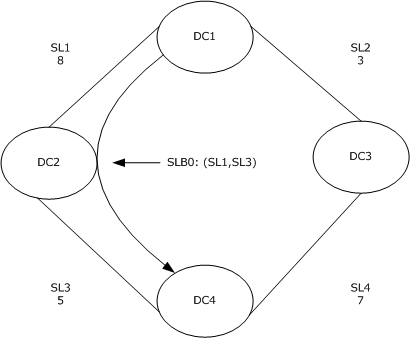 Figure 2: Site graph for a nontransitive networkInitial StateQuerying the site object for domain NC CONTOSO.COM by performing an LDAP search with Base DN "CN=Configuration,DC=contoso,DC=com".ldap_search_s(ld, "CN=Configuration,DC=contoso,DC=com", 2, "(objectclass=site)", attrList, 0, &msg)Result <0>: (null)Matched DNs:Getting 4 entries:>> Dn: CN=DC1,CN=Sites,CN=Configuration,DC=contoso,DC=com1> cn: DC1;1> distinguishedName: CN=DC1,CN=Sites,CN=Configuration,DC=contoso,DC=com;1> instanceType: 0x4 = (WRITE);1> location: DC1;1> name: DC1;1> objectCategory: CN=Site,CN=Schema,CN=Configuration,DC=contoso,DC=com;2> objectClass: top; site;1> objectGUID: 3540d101-be2d-4630-b75e-1343c2a39dc8;1> showInAdvancedViewOnly: TRUE;1> systemFlags: 0x42000000 = (CONFIG_ALLOW_RENAME | DISALLOW_MOVE_ON_DELETE);1> uSNChanged: 41007;1> uSNCreated: 36885;1> whenChanged: 06/08/2010 19:04:05 Pacific Standard Time;1> whenCreated: 06/08/2010 13:53:19 Pacific Standard Time;>> Dn: CN=DC2,CN=Sites,CN=Configuration,DC=contoso,DC=com1> cn: DC2;1> distinguishedName: CN=DC2,CN=Sites,CN=Configuration,DC=contoso,DC=com;1> dSCorePropagationData: 0x0 = (  );1> instanceType: 0x4 = (WRITE);1> location: DC2;1> name: DC21> objectCategory: CN=Site,CN=Schema,CN=Configuration,DC=contoso,DC=com;2> objectClass: top; site;1> objectGUID: 7dd0525e-f00a-4c1d-9eec-d6df02625a59;1> showInAdvancedViewOnly: TRUE;1> systemFlags: 0x42000000 = (CONFIG_ALLOW_RENAME | DISALLOW_MOVE_ON_DELETE);1> uSNChanged: 40991;1> uSNCreated: 409911> whenChanged: 06/08/2010 18:39:43 Pacific Standard Time;1> whenCreated: 06/08/2010 18:39:43 Pacific Standard Time;>> Dn: CN=DC3,CN=Sites,CN=Configuration,DC=contoso,DC=com1> cn: DC3;1> distinguishedName: CN=DC3,CN=Sites,CN=Configuration,DC=contoso,DC=com;1> dSCorePropagationData: 0x0 = (  );1> instanceType: 0x4 = (WRITE);1> location: DC3;1> name: DC3;1> objectCategory: CN=Site,CN=Schema,CN=Configuration,DC=contoso,DC=com;2> objectClass: top; site;1> objectGUID: dbdff472-a414-44c2-8206-a619e5eee583;1> showInAdvancedViewOnly: TRUE;1> systemFlags: 0x42000000 = (CONFIG_ALLOW_RENAME | DISALLOW_MOVE_ON_DELETE);1> uSNChanged: 40997;1> uSNCreated: 40997;1> whenChanged: 06/08/2010 18:53:31 Pacific Standard Time;1> whenCreated: 06/08/2010 18:53:31 Pacific Standard Time;>> Dn: CN=DC4,CN=Sites,CN=Configuration,DC=contoso,DC=com1> cn: DC4;1> distinguishedName: CN=DC4,CN=Sites,CN=Configuration,DC=contoso,DC=com;1> dSCorePropagationData: 0x0 = (  );1> instanceType: 0x4 = (WRITE);1> location: DC4;1> name: DC4;1> objectCategory: CN=Site,CN=Schema,CN=Configuration,DC=contoso,DC=com;2> objectClass: top; site;1> objectGUID: c15325f5-881b-417a-80cf-8e3530885613;1> showInAdvancedViewOnly: TRUE;1> systemFlags: 0x42000000 = (CONFIG_ALLOW_RENAME | DISALLOW_MOVE_ON_DELETE);1> uSNChanged: 41002;1> uSNCreated: 41002;1> whenChanged: 06/08/2010 18:59:28 Pacific Standard Time;1> whenCreated: 06/08/2010 18:59:28 Pacific Standard Time;Querying the siteLink object for domain NC CONTOSO.COM by performing an LDAP search with Base DN "CN=Configuration,DC=contoso,DC=com".ldap_search_s(ld, "CN=Configuration,DC=contoso,DC=com", 2, "(objectclass=sitelink)", attrList, 0, &msg)Result <0>: (null)Matched DNs:Getting 4 entries:>> Dn: CN=SL1, CN=IP, CN=Inter-Site Transports, CN=Sites, CN=Configuration, DC=contoso, DC=com1> cn: SL1;1> cost: 8;1> distinguishedName: CN=SL1, CN=IP, CN=Inter-Site Transports, CN=Sites, CN=Configuration, DC=contoso, DC=com;1> instanceType: 0x4 = ( WRITE );1> name: SL1;1> objectCategory: CN=Site-Link,CN=Schema,CN=Configuration,DC=contoso,DC=com;2> objectClass: top; siteLink;1> objectGUID: bd4ba671-90fb-4f4b-ab5d-76c9451d300c;1> replInterval: 180;2> siteList : CN=DC2,CN=Sites, CN=Configuration, DC=contoso, DC=com; CN=DC1, CN=Sites, CN=Configuration, DC=contoso, DC=com;1> systemFlags: 0x40000000 = ( CONFIG_ALLOW_RENAME );1> uSNChanged: 41010;1> uSNCreated: 36896;1> whenChanged: 06/08/2010 19:04:37 Pacific Standard Time;1> whenCreated: 06/08/2010 14:01:17 Pacific Standard Time;>> Dn: CN=SL2, CN=IP, CN=Inter-Site Transports, CN=Sites, CN=Configuration, DC=contoso, DC=com1> cn: SL2;1> cost: 3;1> distinguishedName: CN=SL2, CN=IP, CN=Inter-Site Transports, CN=Sites, CN=Configuration, DC=contoso, DC=com; 1> dSCorePropagationData: 0x0 = (  );1> instanceType: 0x4 = ( WRITE );1> name: SL2;1> objectCategory: CN=Site-Link,CN=Schema,CN=Configuration,DC=contoso,DC=com;2> objectClass: top; siteLink;1> objectGUID: a8906f5f-0c46-4276-87c6-34e60c6c0d63;1> replInterval: 180;2> siteList: CN=DC3, CN=Sites, CN=Configuration, DC=contoso, DC=com; CN=DC1, CN=Sites, CN=Configuration,DC=contoso,DC=com;1> systemFlags: 0x40000000 = ( CONFIG_ALLOW_RENAME ); 1> uSNChanged: 41014;1> uSNCreated: 41014;1> whenChanged: 06/08/2010 19:05:29 Pacific Standard Time;1> whenCreated: 06/08/2010 19:05:29 Pacific Standard Time;>> Dn: CN=SL3, CN=IP, CN=Intersite Transports, CN=Sites, CN=Configuration, DC=contoso, DC=com1> cn: SL3;1> cost: 5;1> distinguishedName: CN=SL3, CN=IP, CN=Inter-Site Transports, CN=Sites, CN=Configuration, DC=contoso, DC=com;1> dSCorePropagationData: 0x0 = (  );1> instanceType: 0x4 = ( WRITE);1> name: SL3;1> objectCategory: CN=Site-Link, CN=Schema, CN=Configuration, DC=contoso, DC=com;2> objectClass: top; siteLink;1> objectGUID: 33f2a214-bea7-4061-8ecf-eca598837bc3;1> replInterval: 180;2> siteList: CN=DC4,CN=Sites, CN=Configuration, DC=contoso, DC=com; CN=DC2, CN=Sites, CN=Configuration, DC=contoso, DC=com;1> systemFlags: 0x40000000 = ( CONFIG_ALLOW_RENAME);1> uSNChanged: 41017;1> uSNCreated: 41017;1> whenChanged: 06/08/2010 19:05:51 Pacific Standard Time;1> whenCreated: 06/08/2010 19:05:51 Pacific Standard Time;>> Dn: CN=SL4, CN=IP, CN=Inter-Site Transports, CN=Sites, CN=Configuration, DC=contoso, DC=com1> cn: SL4;1> cost: 7;1> distinguishedName: CN=SL4, CN=IP, CN=Inter-Site Transports, CN=Sites, CN=Configuration, DC=contoso, DC=com;1> dSCorePropagationData: 0x0 = (  );1> instanceType: 0x4 = ( WRITE );1> name: SL4;1> objectCategory: CN=Site-Link,CN=Schema,CN=Configuration,DC=contoso,DC=com;2> objectClass: top; siteLink;1> objectGUID: 3c3e2aa6-03b3-4aab-a0b2-a689a7636619;1> replInterval: 180;2> siteList: CN=DC4, CN=Sites, CN=Configuration, DC=contoso, DC=com; CN=DC3, CN=Sites, CN=Configuration, DC=contoso, DC=com;1> systemFlags: 0x40000000 = ( CONFIG_ALLOW_RENAME );1> uSNChanged: 41020;1> uSNCreated: 41020;1> whenChanged: 06/08/2010 19:06:13 Pacific Standard Time;1> whenCreated: 06/08/2010 19:06:13 Pacific Standard Time;Querying the siteLinkBridge object for domain NC CONTOSO.COM by performing an LDAP search with Base DN "CN=Configuration,DC=contoso,DC=com".ldap_search_s(ld, "CN=Configuration,DC=contoso,DC=com", 2, "(objectclass=sitelinkbridge)", attrList,  0, &msg)Result <0>: (null)Matched DNs:Getting 1 entry:>> Dn: CN=SLB0, CN=IP, CN=Inter-Site Transports, CN=Sites, CN=Configuration, DC=contoso, DC=com1> cn: SLB0;1> distinguishedName: CN=SLB0, CN=IP, CN=Inter-Site Transports, CN=Sites, CN=Configuration, DC=contoso, DC=com;1> dSCorePropagationData (2): 06/08/2010 17:06:09 Pacific Standard Time; 0x1 = (NEW_SD); 1> instanceType: 0x4 = (WRITE);1> name: SLB0;1> objectCategory: CN=Site-Link-Bridge,CN=Schema,CN=Configuration,DC=contoso,DC=com;2> objectClass: top; siteLinkBridge;1> objectGUID: 6ed39e2c-0bb4-4fe7-9cb1-5b4e82d1a5e2;2> siteLinkList: CN=SL1, CN=IP, CN=Inter-Site Transports, CN=Sites, CN=Configuration, DC=contoso,DC=com; CN=SL3, CN=IP, CN=Inter-Site Transports, CN=Sites, CN=Configuration, DC=contoso, DC=com; 1> systemFlags: 0x40000000 = ( CONFIG_ALLOW_RENAME ); 1> uSNChanged: 36899;1> uSNCreated: 36899;1> whenChanged: 06/08/2010 14:05:25 Pacific Standard Time;1> whenCreated: 06/08/2010 14:05:25 Pacific Standard Time;Client RequestA client invokes the IDL_DRSQuerySitesByCost method against Contoso with the following parameters (DRS_HANDLE to DC1 is omitted):dwInVersion =1pmsgIn = DRS_MSG_QUERYSITESREQ_V1pwszFromSite = "DC1"cToSites =3rgszToSites = {"DC2", "DC3", "DC4"}dwFlags =0Server ResponsepdwOutVersion^ = 1pmsgOut = DRS_MSG_QUERYSITESREPLY_V1cToSites =3rgCostInfo[0]: DRS_MSG_QUERYSITESREPLYELEMENT_V1dwErrorCode =0dwCost:  =8rgCostInfo[1]:  DRS_MSG_QUERYSITESREPLYELEMENT_VdwErrorCode =0dwCost:  =3rgCostInfo[2]:  DRS_MSG_QUERYSITESREPLYELEMENT_V1dwErrorCode =0dwCost:  =13dwFlags =0Final StateThe final state is the same as the initial state; there is no change.Transitive CommunicationDetermines the transitive communication cost from site DC1 to sites DC2, DC3, and DC4. A site graph is displayed in the following figure.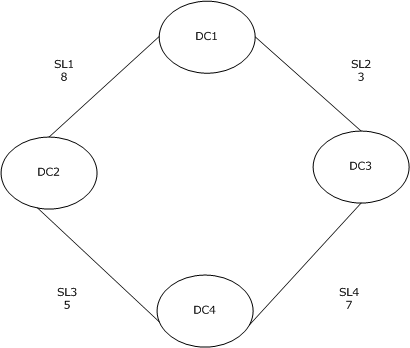 Figure 3: Site graph for a transitive networkInitial StateQuerying the site object for domain NC CONTOSO.COM by performing an LDAP search with Base DN "CN=Configuration,DC=contoso,DC=com".ldap_search_s(ld, "CN=Configuration,DC=contoso,DC=com", 2, "(objectclass=site)", attrList, 0, &msg)Result <0>: (null)Matched DNs;Getting 4 entries;>> Dn: CN=DC1,CN=Sites,CN=Configuration,DC=contoso,DC=com1> cn: DC1;1> distinguishedName: CN=DC1,CN=Sites,CN=Configuration,DC=contoso,DC=com;1> instanceType: 0x4 = (WRITE);1> location: DC1;1> name: DC1;1> objectCategory: CN=Site,CN=Schema,CN=Configuration,DC=contoso,DC=com;2> objectClass: top; site;1> objectGUID: 3540d101-be2d-4630-b75e-1343c2a39dc8;1> showInAdvancedViewOnly: TRUE;1> systemFlags: 0x42000000 = (CONFIG_ALLOW_RENAME | DISALLOW_MOVE_ON_DELETE);1> uSNChanged: 41007;1> uSNCreated: 36885;1> whenChanged: 06/08/2010 19:04:05 Pacific Standard Time;1> whenCreated: 06/08/2010 13:53:19 Pacific Standard Time;>> Dn: CN=DC2,CN=Sites,CN=Configuration,DC=contoso,DC=com1> cn: DC2;1> distinguishedName: CN=DC2,CN=Sites,CN=Configuration,DC=contoso,DC=com;1> dSCorePropagationData: 0x0 = (  );1> instanceType: 0x4 = (WRITE);1> location: DC2;1> name: DC2;1> objectCategory: CN=Site,CN=Schema,CN=Configuration,DC=contoso,DC=com;2> objectClass: top; site;1> objectGUID: 7dd0525e-f00a-4c1d-9eec-d6df02625a59;1> showInAdvancedViewOnly: TRUE;1> systemFlags: 0x42000000 = (CONFIG_ALLOW_RENAME | DISALLOW_MOVE_ON_DELETE);1> uSNChanged: 40991;1> uSNCreated: 40991;1> whenChanged: 06/08/2010 18:39:43 Pacific Standard Time;1> whenCreated: 06/08/2010 18:39:43 Pacific Standard Time;>> Dn: CN=DC3,CN=Sites,CN=Configuration,DC=contoso,DC=com1> cn: DC3;1> distinguishedName: CN=DC3,CN=Sites,CN=Configuration,DC=contoso,DC=com;1> dSCorePropagationData: 0x0 = (  );1> instanceType: 0x4 = (WRITE);1> location: DC3;1> name: DC3;1> objectCategory: CN=Site,CN=Schema,CN=Configuration,DC=contoso,DC=com;2> objectClass: top; site;1> objectGUID: dbdff472-a414-44c2-8206-a619e5eee583;1> showInAdvancedViewOnly: TRUE;1> systemFlags: 0x42000000 = (CONFIG_ALLOW_RENAME | DISALLOW_MOVE_ON_DELETE);1> uSNChanged: 40997;1> uSNCreated: 40997;1> whenChanged: 06/08/2010 18:53:31 Pacific Standard Time;1> whenCreated: 06/08/2010 18:53:31 Pacific Standard Time;>> Dn: CN=DC4,CN=Sites,CN=Configuration,DC=contoso,DC=com> cn: DC4;1> distinguishedName: CN=DC4,CN=Sites,CN=Configuration,DC=contoso,DC=com;1> dSCorePropagationData: 0x0 = (  );1> instanceType: 0x4 = (WRITE);1> location: DC4;1> name: DC4;1> objectCategory: CN=Site,CN=Schema,CN=Configuration,DC=contoso,DC=com;2> objectClass: top; site;1> objectGUID: c15325f5-881b-417a-80cf-8e3530885613;1> showInAdvancedViewOnly: TRUE;1> systemFlags: 0x42000000 = (CONFIG_ALLOW_RENAME | DISALLOW_MOVE_ON_DELETE);1> uSNChanged: 41002;1> uSNCreated: 41002;1> whenChanged: 06/08/2010 18:59:28 Pacific Standard Time;1> whenCreated: 06/08/2010 18:59:28 Pacific Standard Time;Querying the siteLink object for domain NC CONTOSO.COM by performing an LDAP search with Base DN "CN=Configuration,DC=contoso,DC=com".ldap_search_s(ld, "CN=Configuration,DC=contoso,DC=com", 2, "(objectclass=sitelink)", attrList,  0, &msg)Result <0>: (null)Matched DNs;Getting 4 entries:>> Dn: CN=SL1, CN=IP, CN=Inter-Site Transports, CN=Sites, CN=Configuration, DC=contoso, DC=com1> cn: SL1;1> cost: 8;1> distinguishedName: CN=SL1, CN=IP, CN=Inter-Site Transports, CN=Sites, CN=Configuration, DC=contoso, DC=com;1> instanceType: 0x4 = ( WRITE );1> name: SL1;1> objectCategory: CN=Site-Link,CN=Schema,CN=Configuration,DC=contoso,DC=com;2> objectClass: top; siteLink;1> objectGUID: bd4ba671-90fb-4f4b-ab5d-76c9451d300c;1> replInterval: 180;2> siteList : CN=DC2,CN=Sites, CN=Configuration, DC=contoso, DC=com; CN=DC1, CN=Sites, CN=Configuration, DC=contoso, DC=com;1> systemFlags: 0x40000000 = ( CONFIG_ALLOW_RENAME );1> uSNChanged: 41010;1> uSNCreated: 36896;1> whenChanged: 06/08/2010 19:04:37 Pacific Standard Time;1> whenCreated: 06/08/2010 14:01:17 Pacific Standard Time;>> Dn: CN=SL2, CN=IP, CN=Inter-Site Transports, CN=Sites, CN=Configuration, DC=contoso, DC=com;1> cn: SL2;1> cost: 3;1> distinguishedName: CN=SL2, CN=IP, CN=Inter-Site Transports, CN=Sites, CN=Configuration, DC=contoso, DC=com;1> dSCorePropagationData: 0x0 = (  );1> instanceType: 0x4 = ( WRITE );1> name: SL2;1> objectCategory: CN=Site-Link,CN=Schema,CN=Configuration,DC=contoso,DC=com;2> objectClass: top; siteLink;1> objectGUID: a8906f5f-0c46-4276-87c6-34e60c6c0d63;1> replInterval: 180;2> siteList: CN=DC3, CN=Sites, CN=Configuration, DC=contoso, DC=com; CN=DC1, CN=Sites, CN=Configuration,DC=contoso,DC=com;1> systemFlags: 0x40000000 = ( CONFIG_ALLOW_RENAME );1> uSNChanged: 41014;1> uSNCreated: 41014;1> whenChanged: 06/08/2010 19:05:29 Pacific Standard Time;1> whenCreated: 06/08/2010 19:05:29 Pacific Standard Time;>> Dn: CN=SL3, CN=IP, CN=Inter-Site Transports, CN=Sites, CN=Configuration, DC=contoso, DC=com1> cn: SL3;1> cost: 5;1> distinguishedName: CN=SL3, CN=IP, CN=Inter-Site Transports, CN=Sites, CN=Configuration, DC=contoso, DC=com;1> dSCorePropagationData: 0x0 = (  );1> instanceType: 0x4 = ( WRITE );1> name: SL3;1> objectCategory: CN=Site-Link, CN=Schema, CN=Configuration, DC=contoso, DC=com;2> objectClass: top; siteLink;1> objectGUID: 33f2a214-bea7-4061-8ecf-eca598837bc3;1> replInterval: 180;2> siteList: CN=DC4,CN=Sites, CN=Configuration, DC=contoso, DC=com; CN=DC2, CN=Sites, CN=Configuration, DC=contoso, DC=com;1> systemFlags: 0x40000000 = ( CONFIG_ALLOW_RENAME );1> uSNChanged: 41017;1> uSNCreated: 41017;1> whenChanged: 06/08/2010 19:05:51 Pacific Standard Time;1> whenCreated: 06/08/2010 19:05:51 Pacific Standard Time;>> Dn: CN=SL4, CN=IP, CN=Inter-Site Transports, CN=Sites, CN=Configuration, DC=contoso, DC=com1> cn: SL4;1> cost: 7;1> distinguishedName: CN=SL4, CN=IP, CN=Inter-Site Transports, CN=Sites, CN=Configuration, DC=contoso, DC=com;1> dSCorePropagationData: 0x0 = (  );1> instanceType: 0x4 = ( WRITE );1> name: SL4;1> objectCategory: CN=Site-Link,CN=Schema,CN=Configuration,DC=contoso,DC=com;2> objectClass: top; siteLink;1> objectGUID: 3c3e2aa6-03b3-4aab-a0b2-a689a7636619;1> replInterval: 180;2> siteList: CN=DC4, CN=Sites, CN=Configuration, DC=contoso, DC=com; CN=DC3, CN=Sites, CN=Configuration, DC=contoso, DC=com;1> systemFlags: 0x40000000 = ( CONFIG_ALLOW_RENAME );1> uSNChanged: 41020;1> uSNCreated: 41020;1> whenChanged: 06/08/2010 19:06:13 Pacific Standard Time;1> whenCreated: 06/08/2010 19:06:13 Pacific Standard Time;Client RequestA client invokes the IDL_DRSQuerySitesByCost method against Contoso with the following parameters (DRS_HANDLE to DC1 is omitted):dwInVersion = 1pmsgIn = DRS_MSG_QUERYSITESREQ_V1pwszFromSite = "DC1"cToSites =3rgszToSites = {"DC2", "DC3", "DC4"}dwFlags =0Server ResponsepdwOutVersion^ = 1pmsgOut = DRS_MSG_QUERYSITESREPLY_V1cToSites =3rgCostInfo[0]: DRS_MSG_QUERYSITESREPLYELEMENT_V1dwErrorCode = 0dwCost: = 8rgCostInfo[1]: DRS_MSG_QUERYSITESREPLYELEMENT_V1dwErrorCode = 0dwCost: = 3rgCostInfo[2]: DRS_MSG_QUERYSITESREPLYELEMENT_V1dwErrorCode = 0dwCost: = 10dwFlags = 0Final StateThe final state is the same as the initial state; there is no change.IDL_DRSRemoveDsDomain (Opnum 15)The IDL_DRSRemoveDsDomain method removes the representation (also known as metadata) of a domain from the directory.ULONG IDL_DRSRemoveDsDomain(  [in, ref] DRS_HANDLE hDrs,  [in] DWORD dwInVersion,  [in, ref, switch_is(dwInVersion)]     DRS_MSG_RMDMNREQ* pmsgIn,  [out, ref] DWORD* pdwOutVersion,  [out, ref, switch_is(*pdwOutVersion)]     DRS_MSG_RMDMNREPLY* pmsgOut);hDrs: The RPC context handle returned by the IDL_DRSBind method.dwInVersion: The version of the request message. This must be set to 1, because this is the only version supported.pmsgIn: A pointer to the request message.pdwOutVersion: A pointer to the version of the response message. The value must be 1 because that is the only version supported.pmsgOut: A pointer to the response message.Return Values: 0 if successful, or a Windows error code if a failure occurs.Exceptions Thrown: This method might throw the following exceptions beyond those thrown by the underlying RPC protocol (as specified in [MS-RPCE]): ERROR_INVALID_HANDLE, ERROR_DS_DRS_EXTENSIONS_CHANGED, ERROR_DS_DIFFERENT_REPL_EPOCHS, and  ERROR_INVALID_PARAMETER.Method-Specific Concrete TypesDRS_MSG_RMDMNREQThe DRS_MSG_RMDMNREQ union defines the request messages sent to the IDL_DRSRemoveDsDomain method. Only one version, identified by dwInVersion = 1, is currently defined.typedef [switch_type(DWORD)] union {  [case(1)]     DRS_MSG_RMDMNREQ_V1 V1;} DRS_MSG_RMDMNREQ;V1:  The version 1 request.DRS_MSG_RMDMNREQ_V1The DRS_MSG_RMDMNREQ_V1 structure defines a request message sent to the IDL_DRSRemoveDsDomain method.typedef struct {  [string] LPWSTR DomainDN;} DRS_MSG_RMDMNREQ_V1;DomainDN:  The DN of the NC root of the domain NC to remove.DRS_MSG_RMDMNREPLYThe DRS_MSG_RMDMNREPLY union defines the response messages received from the IDL_DRSRemoveDsDomain method. Only one version, identified by pdwOutVersion^ = 1, is currently defined.typedef [switch_type(DWORD)] union {  [case(1)]     DRS_MSG_RMDMNREPLY_V1 V1;} DRS_MSG_RMDMNREPLY;V1:  The version 1 response.DRS_MSG_RMDMNREPLY_V1The DRS_MSG_RMDMNREPLY_V1 structure defines a response message received from the IDL_DRSRemoveDsDomain method.typedef struct {  DWORD Reserved;} DRS_MSG_RMDMNREPLY_V1;Reserved:  Unused. MUST be 0 and ignored.Method-Specific Abstract Types and ProceduresHasNCReplicatedprocedure HasNCReplicated(nc: DSName): booleanReturns true if the DC's NC replica of the NC specified by nc has replicated at least once with another DC that hosts that NC since the DC was booted; otherwise, returns false.Server Behavior of the IDL_DRSRemoveDsDomain MethodInformative summary of behavior: Removes the crossRef object that defines a domain NC. Fails if any DC is currently hosting this domain as its default NC, as indicated by the state of that DC's nTDSDSA object. Fails if the server is not the Domain Naming FSMO role owner for the forest.The removal of the crossRef object signals any DC currently hosting a partial replica of the removed domain NC to remove that replica from its state.This method undoes the effects of the IDL_DRSAddEntry method when IDL_DRSAddEntry is used to create a crossRef object.The IDL_DRSRemoveDsServer method removes the state within a forest, including the state on a DC's nTDSDSA object, associated with hosting a domain as a default NC on some DC. Therefore, IDL_DRSRemoveDsServer can be used to establish a precondition for the success of IDL_DRSRemoveDsDomain.ULONGIDL_DRSRemoveDsDomain(    [in, ref] DRS_HANDLE hDrs,    [in] DWORD dwInVersion,    [in, ref, switch_is(dwInVersion)]        DRS_MSG_RMDMNREQ *pmsgIn,    [out, ref] DWORD *pdwOutVersion,    [out, ref, switch_is(*pdwOutVersion)]        DRS_MSG_RMDMNREPLY *pmsgOut);domainDN: unicodestringotherNtdsdsa: DSNamecr: DSNamert: ULONGValidateDRSInput(hDrs, 15)pdwOutVersion^ := 1pmsgOut^.V1.Reserved := 0if dwInVersion ≠ 1 then  return ERROR_INVALID_PARAMETERendifdomainDN := pmsgIn^.V1.DomainDNif domainDN = null or domainDN = "" then  return ERROR_INVALID_PARAMETERendif/* This function cannot be called on a DC for the domain  * to be removed. */if DefaultNC().dn = domainDN then  return ERROR_DS_ILLEGAL_MOD_OPERATIONendif/* Make sure no DCs still have NC replicas of this domain NC. */otherNtdsdsa := select one o from ConfigNC() where             (nTDSDSA in o!objectClass) and             (domainDN in o!hasMasterNCs or              domainDN in o!msDS-hasMasterNCs)if otherNtdsdsa ≠ null then  return ERROR_DS_NC_STILL_HAS_DSASendif/* Find the crossRef object for the domain named by domainDN. */cr := select one o from ConfigNC() where        (o!nCName = domainDN) and (crossRef in o!objectClass)if cr = null then  return ERROR_DS_NO_CROSSREF_FOR_NCendif/* Make sure we are the Domain Naming FSMO role owner */if GetFSMORoleOwner(FSMO_DOMAIN_NAMING) ≠ DSAObj()) then  /* We are not the Domain Naming FSMO role owner */    return ERROR_DS_OBJ_NOT_FOUNDelse  /* We are the Domain Naming FSMO role owner. If the Config NC   * has not replicated at least once since startup, our ownership   * of the NC is not considered to be verified, so exit   * with an error. */  if not HasNCReplicated(ConfigNC()) then    return ERROR_DS_ROLE_NOT_VERIFIED;  endifendifif (not AccessCheckObject(cr, RIGHT_DELETE)) and   (not AccessCheckObject(cr.parent, RIGHT_DS_DELETE_CHILD)) then  return ERROR_ACCESS_DENIEDendifrt:= RemoveObj(cr,false)if rt ≠ 0 then  return rtendifDelSubRef(cr!ncName)return 0IDL_DRSRemoveDsServer (Opnum 14)The IDL_DRSRemoveDsServer method removes the representation (also known as metadata) of a DC from the directory.ULONG IDL_DRSRemoveDsServer(  [in, ref] DRS_HANDLE hDrs,  [in] DWORD dwInVersion,  [in, ref, switch_is(dwInVersion)]     DRS_MSG_RMSVRREQ* pmsgIn,  [out, ref] DWORD* pdwOutVersion,  [out, ref, switch_is(*pdwOutVersion)]     DRS_MSG_RMSVRREPLY* pmsgOut);hDrs: The RPC context handle returned by the IDL_DRSBind method.dwInVersion: The version of the request message. Must be set to 1 because that is the only version supported.pmsgIn: A pointer to the request message.pdwOutVersion: A pointer to the version of the response message. The value must be 1 because that is the only version supported.pmsgOut: A pointer to the response message.Return Values: 0 if successful or a Windows error code if a failure occurs.Exceptions Thrown: This method might throw the following exceptions beyond those thrown by the underlying RPC protocol (as specified in [MS-RPCE]): ERROR_INVALID_HANDLE, ERROR_DS_DRS_EXTENSIONS_CHANGED, ERROR_DS_DIFFERENT_REPL_EPOCHS, and  ERROR_INVALID_PARAMETER.Method-Specific Concrete TypesDRS_MSG_RMSVRREQThe DRS_MSG_RMSVRREQ union defines the request messages sent to the IDL_DRSRemoveDsServer method. Only one version, identified by dwInVersion = 1, is currently defined.typedef [switch_type(DWORD)] union {  [case(1)]     DRS_MSG_RMSVRREQ_V1 V1;} DRS_MSG_RMSVRREQ;V1:  The version 1 request.DRS_MSG_RMSVRREQ_V1The DRS_MSG_RMSVRREQ_V1 structure defines a request message sent to the IDL_DRSRemoveDsServer method.typedef struct {  [string] LPWSTR ServerDN;  [string] LPWSTR DomainDN;  BOOL fCommit;} DRS_MSG_RMSVRREQ_V1;ServerDN:  The DN of the server object of the DC to remove.DomainDN:  The DN of the NC root of the domain that the DC to be removed belongs to. Can be set to null if the client does not want the server to compute the value of pmsgOut^.V1.fLastDCInDomain.fCommit:  True if the DC's metadata should actually be removed from the directory. False if the metadata should not be removed. (This is used by a client that wants to determine the value of pmsgOut^.V1.fLastDcInDomain without altering the directory.)DRS_MSG_RMSVRREPLYThe DRS_MSG_RMSVRREPLY union defines the response messages received from the IDL_DRSRemoveDsServer method.typedef [switch_type(DWORD)] union {  [case(1)]     DRS_MSG_RMSVRREPLY_V1 V1;} DRS_MSG_RMSVRREPLY;V1:  The version 1 response.DRS_MSG_RMSVRREPLY_V1The DRS_MSG_RMSVRREPLY_V1 structure defines a response message received from the IDL_DRSRemoveDsServer method. Only one version, identified by pdwOutVersion^ = 1, is currently defined.typedef struct {  BOOL fLastDcInDomain;} DRS_MSG_RMSVRREPLY_V1;fLastDcInDomain:  True if the DC is the last DC in its domain, and pmsgIn^.V1.DomainDN was set to the DN of the NC root of the domain to which the DC belongs. Otherwise, false.Server Behavior of the IDL_DRSRemoveDsServer MethodInformative summary of behavior: Removes the metadata defining a DC, which consists of the tree of objects rooted at the DC's nTDSDSA object as well as the rIDSet objects and DRS SPNs associated with the DC's computer object. This method is typically used when a DC is demoted. As part of the demotion process, the DC being demoted calls this method on another DC (either in the same domain, if such a DC exists, or in the parent domain, if there are no other DCs in the same domain but there is a parent domain) to remove the metadata of the DC being demoted from the forest. Alternatively, if a DC is removed from the domain without being properly demoted (for example, if the DC suffers a fatal hardware failure), a client can make this call to remove the metadata of the now-nonexistent DC. When pmsgIn^.V1.DomainDN is specified, this method also computes whether the DC is the last replica of its default domain NC.The behavior of this method has two variants. If pmsgIn^.V1.fCommit is false, the method is read-only with regard to abstract state; that is, it does not make any changes to the directory contents. In this mode, the main purpose of the method is to compute pmsgOut^.V1.fLastDcInDomain (and so there is little point to calling the method in this mode without setting pmsgIn^.V1.DomainDN). For example, prior to removing the DC's metadata, a client application might try to determine whether any DCs would be left in the domain, so that it can warn the user if the user is removing the last DC in the domain.When pmsgIn^.V1.fCommit is true, the second variant of the behavior is performed. In this mode, the method actually removes the DC metadata. The pmsgOut^.V1.fLastDcInDomain value is also computed in this mode (provided that pmsgIn^.V1.DomainDN was passed in). This method undoes the effects of the IDL_DRSAddEntry method when IDL_DRSAddEntry is used to create an nTDSDSA object. The removal of the DC's metadata signals other DCs in the forest that this particular DC no longer exists.ULONGIDL_DRSRemoveDsServer(    [in, ref] DRS_HANDLE hDrs,    [in] DWORD dwInVersion,    [in, ref, switch_is(dwInVersion)]        DRS_MSG_RMSVRREQ *pmsgIn,    [out, ref] DWORD *pdwOutVersion,    [out, ref, switch_is(*pdwOutVersion)]        DRS_MSG_RMSVRREPLY *pmsgOut);serverDn: unicodestringdomainDn: unicodestringserver: DSNamentdsdsa: DSNameotherNtdsdsa: DSNamespnsToRemove: set of unicodestringcomputerDn: unicodestringcomputer: DSNameobjectsToDelete: set of DSNamert: ULONG RODCKrbtgtAcct: DSNameaccountList: set of DSNameValidateDRSInput(hDrs, 14)serverDn := pmsgIn^.V1.ServerDNdomainDn := pmsgIn^.V1.DomainDNpdwOutVersion^ := 1pmsgOut^.V1.fLastDcInDomain = false/* Basic parameter validation */if dwInVersion ≠ 1 then  return ERROR_INVALID_PARAMETERendifif serverDn = null or serverDn = "" then  return ERROR_INVALID_PARAMETERendif/* Note that DomainDN can be null, but it cannot be empty. */if domainDn = "" then  return ERROR_INVALID_PARAMETERendif/* Compute fLastDcInDomain if domainDn is non-null. */if domainDn ≠ null then  otherNtdsdsa := select one o from subtree ConfigNC() where    (o!objectCategory = nTDSDSA)    and    (domainDn in o!hasMasterNCs or domainDn in o!msDS-hasMasterNCs)    and    (o ≠ ntdsdsa)  if otherNtdsdsa = null then    pmsgOut^.V1.fLastDcInDomain = true  else    pmsgOut^.V1.fLastDcInDomain = false  endifendif/* If nothing to commit, processing is complete. */if not pmsgIn^.V1.fCommit then  return 0endifntdsdsa := DescendantObject([dn: serverDn], "CN=NTDS Settings,")if ntdsdsa = null then  return ERROR_DS_CANT_FIND_DSA_OBJendif/* Perform the actual DC metadata removal. *//* Locate the computer object for the DC's account. */server := ntdsdsa!parentcomputerDn := server!serverReferencecomputer := nullif computerDn ≠ null then  computer := GetDSNameFromDN(computerDn)endif/* Remove the subtree of objects rooted at the DC's ntdsDsa object.*/if not AccessCheckObject(ntdsdsa, RIGHT_DS_DELETE_TREE) then  return ERROR_ACCESS_DENIEDendifrt := RemoveObj(ntdsdsa,true)if rt ≠ 0 then  return rtendif/* If the DC's computer account exists, remove rIDSet objects and  * remove the DRS SPNs from the computer object. */if computer ≠ null then  foreach r in computer!rIDSetReferences    if (not AccessCheckObject(r, RIGHT_DELETE)) and       (not AccessCheckObject(r.parent, RIGHT_DS_DELETE_CHILD)) then      return ERROR_ACCESS_DENIED    endif    RemoveObj(r, false)  endfor  foreach spn in computer!servicePrincipalName      if StartsWith(spn, "ldap/") or       StartsWith(spn, "GC/") or       StartsWith(spn, "E3514235-4B06-11D1-AB04-00C04FC2DCD2/") or       StartsWith(spn, "RPC/") then      spnsToRemove := spnsToRemove + {spn}    endif  endfor  /* Cleanup for read-only domain controllers */  /* Clear the KrbTgtLink from computer and delete its object */  /* Get the msDS-KrbTgtLink attribute from the object */  RODCKrbtgtAcct := computer!msDS-KrbTgtLink  /* Delet the attribute from the object */  Computer!msDS-KrbTgtLink := null  /* Remove the KrbTgtLink */  RemoveObj(RODCKrbTgtLink, false)  /* Delete RODC policies */  computer!msDS-NeverRevealGroup := null  computer!msDS-RevealOnDemandGroup := null  computer!msDS-RevealedUsers := null  /* Delete msDS-AuthenticatedToAccountList links */  accountList := { computer!msDS-AuthenticatedToAccountList }  foreach entry in accountList    entry!msDS-AuthenticatedAtDC := entry!msDS-AuthenticatedAtDC – computer  endfor  if not AccessCheckAttr(computer, servicePrincipalName,       RIGHT_DS_WRITE_PROPERTY) then    return ERROR_ACCESS_DENIED  endif  computer!servicePrincipalName :=     computer!servicePrincipalName - spnsToRemoveendifreturn 0IDL_DRSReplicaAdd (Opnum 5)The IDL_DRSReplicaAdd method adds a replication source reference for the specified NC.ULONG IDL_DRSReplicaAdd(  [in, ref] DRS_HANDLE hDrs,  [in] DWORD dwVersion,  [in, ref, switch_is(dwVersion)]     DRS_MSG_REPADD* pmsgAdd);hDrs: The RPC context handle returned by the IDL_DRSBind method.dwVersion: The version of the request message.pmsgAdd: A pointer to the request message.Return Values: 0 if successful, otherwise a Windows error code.Exceptions Thrown: This method might throw the following exceptions beyond those thrown by the underlying RPC protocol (as specified in [MS-RPCE]): ERROR_INVALID_HANDLE, ERROR_DS_DRS_EXTENSIONS_CHANGED, ERROR_DS_DIFFERENT_REPL_EPOCHS, and  ERROR_INVALID_PARAMETER.Method-Specific Concrete TypesDRS_MSG_REPADDThe DRS_MSG_REPADD union defines request messages that are sent to the IDL_DRSReplicaAdd method.typedef [switch_type(DWORD)] union {  [case(1)]     DRS_MSG_REPADD_V1 V1;  [case(2)]     DRS_MSG_REPADD_V2 V2;  [case(3)]    DRS_MSG_REPADD_V3 V3;} DRS_MSG_REPADD;V1:  The version 1 request.V2:  The version 2 request (a superset of V1).V3:  The version 3 request (a superset of V2).DRS_MSG_REPADD_V1The DRS_MSG_REPADD_V1 structure defines a request message sent to the IDL_DRSReplicaAdd method.typedef struct {  [ref] DSNAME* pNC;  [ref] [string] char* pszDsaSrc;  REPLTIMES rtSchedule;  ULONG ulOptions;} DRS_MSG_REPADD_V1;pNC:  The NC root of the NC to replicate.pszDsaSrc:  The transport-specific NetworkAddress of the DC from which to replicate updates.rtSchedule:  The schedule used to perform periodic replication.ulOptions:  Zero or more DRS_OPTIONS flags.DRS_MSG_REPADD_V2The DRS_MSG_REPADD_V2 structure defines a request message sent to the IDL_DRSReplicaAdd method. This request version is a superset of V1.typedef struct {  [ref] DSNAME* pNC;  [unique] DSNAME* pSourceDsaDN;  [unique] DSNAME* pTransportDN;  [ref] [string] char* pszSourceDsaAddress;  REPLTIMES rtSchedule;  ULONG ulOptions;} DRS_MSG_REPADD_V2;pNC:  The NC root of the NC to replicate.pSourceDsaDN:  The nTDSDSA object for the DC from which to replicate changes.pTransportDN:  The interSiteTransport object that identifies the network transport over which replication is to be performed.pszSourceDsaAddress:  The transport-specific NetworkAddress of the DC from which to replicate updates.rtSchedule:  The schedule used to perform periodic replication.ulOptions:  Zero or more DRS_OPTIONS flags.DRS_MSG_REPADD_V3The DRS_MSG_REPADD_V3 structure defines a request message sent to the IDL_DRSReplicaAdd method. This request version is a superset of V2.typedef struct {  [ref] DSNAME* pNC;  [unique] DSNAME* pSourceDsaDN;  [unique] DSNAME* pTransportDN;  [ref] [string] char* pszSourceDsaAddress;  REPLTIMES rtSchedule;  ULONG ulOptions;  GUID correlationID;  [unique] VAR_SIZE_BUFFER_WITH_VERSION* pReservedBuffer;} DRS_MSG_REPADD_V3;pNC:  The NC root of the NC to replicate.pSourceDsaDN:  The nTDSDSA object for the DC from which to replicate changes.pTransportDN:  The interSiteTransport object that identifies the network transport over which replication is to be performed.pszSourceDsaAddress:  The transport-specific NetworkAddress of the DC from which to replicate updates.rtSchedule:  The schedule used to perform periodic replication.ulOptions:  Zero or more DRS_OPTIONS flags.correlationID:  An identifier for the operation that the DC can use for implementation-defined troubleshooting. There are no normative constraints on this value, nor does the value figure in any normative processing rules.pReservedBuffer:  A pointer to a VAR_SIZE_BUFFER_WITH_VERSION structure (section 5.219). MUST be a null pointer.Server Behavior of the IDL_DRSReplicaAdd MethodInformative summary of behavior: The server adds a value to the repsFrom of the specified NC replica. If ulOptions contains DRS_ASYNC_OP, the server processes the request asynchronously. The client can be an administrative client or another DC. The client includes DRS_WRIT_REP in ulOptions if the specified NC replica is writable at the server. The client includes DRS_NONGC_RO_REP and DRS_SPECIAL_SECRET_PROCESSING in ulOptions if the specified NC replica is a read-only full replica on a read-only DC. The server adds a value to repsFrom, and the value has replicaFlags derived from ulOptions (see below), serverAddress equal to pszSourceDsaAddress (pszDsaSrc if V1), and schedule equal to rtSchedule. If ulOptions contains DRS_ASYNC_REP but not DRS_MAIL_REP or DRS_NEVER_NOTIFY, the server sends a request to the DC specified by pszSourceDsaAddress to add a value to the repsTo of the specified NC replica by calling IDL_DRSUpdateRefs. Finally, the server begins a replication cycle by sending an IDL_DRSGetNCChanges request.ULONGIDL_DRSReplicaAdd(  [in, ref] DRS_HANDLE hDrs,  [in] DWORD dwVersion,  [in, ref, switch_is(dwVersion)] DRS_MSG_REPADD *pmsgAdd);options: DRS_OPTIONSnc: DSNamepartitionsObj: DSNamecr: DSNamerf: RepsFrommsgIn: DRS_MSG_REPADD_V2updRefs: DRS_MSG_UPDREFS /* See IDL_DRSUpdateRefs structures. */hDrsSrc: DRS_HANDLEmsgRequest: DRS_MSG_GETCHGREQmsgOut: DRS_MSG_GETCHGREPLYoutVersion: DWORDcMaxObjects: ULONGcMaxBytes: ULONGversionRequestMsg: DWORDerr: ULONGValidateDRSInput(hDrs, 5)/* Validate the version */if dwVersion ≠ 1 and dwVersion ≠ 2 then  return ERROR_DS_DRA_INVALID_PARAMETERendifif dwVersion = 1 then  msgIn := pmsgAdd^.V1  msgIn.pszSourceDsaAddress = pmsgAdd^.V1.pszDsaSrcelse  msgIn := pmsgAdd^.V2endifif msgIn.pNC = null   or msgIn.pszSourceDsaAddress = null   or msgIn.pszSourceDsaAddress = "" then  return ERROR_DS_DRA_INVALID_PARAMETERendifoptions := msgIn.ulOptionsnc := msgIn.pNC^partitionsObj :=    select one o from children ConfigNC() where o!name = "Partitions"cr := select o from children partitionsObj where o!nCName = ncif cr = null then  return ERROR_DS_DRA_BAD_NCendifif options - {DRS_ASYNC_OP, DRS_CRITICAL_ONLY, DRS_ASYNC_REP,     DRS_WRIT_REP, DRS_INIT_SYNC,  DRS_PER_SYNC, DRS_MAIL_REP,    DRS_NONGC_RO_REP, DRS_SPECIAL_SECRET_PROCESSING, DRS_DISABLE_AUTO_SYNC,     DRS_DISABLE_PERIODIC_SYNC, DRS_USE_COMPRESSION, DRS_NEVER_NOTIFY,    DRS_TWOWAY_SYNC} ≠ {} then  return ERROR_DS_DRA_INVALID_PARAMETERendifif AmIRODC() and DRS_WRIT_REP in options then  return ERROR_DS_DRA_INVALID_PARAMETERendifif AmIRODC() and DRS_MAIL_REP in options then  return ERROR_DS_DRA_INVALID_PARAMETERendifif DRS_MAIL_REP in options and not DRS_ASYNC_REP in options then   return ERROR_DS_DRA_INVALID_PARAMETERendifif ObjExists(nc) then  if not AccessCheckCAR(nc, DS-Replication-Manage-Topology) then    return ERROR_DS_DRA_ACCESS_DENIED  endifelse  if not AccessCheckCAR(DefaultNC(), DS-Replication-Manage-Topology)        then    return ERROR_DS_DRA_ACCESS_DENIED  endifendifif DRS_ASYNC_OP in options then  Asynchronous Processing: Initiate a logical thread of control   to process the remainder of this request asynchronously  return 0endifif ObjExists(nc) then  if (IT_WRITE in nc!instanceType) ≠ (DRS_WRIT_REP in options) then    return ERROR_DS_DRA_BAD_INSTANCE_TYPE  endif  /* Disallow addition if server already replicates from this   * source */  if (select one v from nc!repsFrom        where v.serverAddress = msgIn.pszSourceDsaAddress) ≠ null        then    return ERROR_DS_DRA_DN_EXISTS  endifendifif DRS_ASYNC_REP in options then  if msgIn.pSourceDsaDN = null      or not ObjExists(msgIn.pSourceDsaDN^)    then     return ERROR_DS_DRA_INVALID_PARAMETER  endifendifif DRS_MAIL_REP in options then  if msgIn.pTransportDN = null      or not ObjExists(msgIn.pTransportDN^)    then    return ERROR_DS_DRA_INVALID_PARAMETER  endifendif/* Construct RepsFrom value. */if msgIn.pSourceDsaDN ≠ null then  rf.uuidDsa := msgIn.pSourceDsaDN^!objectGUIDendifif msgIn.pTransportDN ≠ null then  rf.uuidTransportObj := msgIn.pTransportDN^!objectGUIDendifrf.replicaFlags := msgIn.ulOptions ∩ {DRS_DISABLE_AUTO_SYNC,    DRS_DISABLE_PERIODIC_SYNC, DRS_INIT_SYNC, DRS_MAIL_REP,    DRS_NEVER_NOTIFY, DRS_PER_SYNC, DRS_TWOWAY_SYNC,    DRS_USE_COMPRESSION, DRS_WRIT_REP, DRS_NONGC_RO_REP,    DRS_SPECIAL_SECRET_PROCESSING }rf.schedule := msgIn.rtSchedule^rf.serverAddress := msgIn.pszSourceDsaAddress^rf.timeLastAttempt := current timenc!repsFrom := nc!repsFrom + {rf}if msgIn.ulOptions ∩ {DRS_ASYNC_REP, DRS_NEVER_NOTIFY, DRS_MAIL_REP}      = {DRS_ASYNC_REP} then  /* Enable replication notifications by requesting the server DC   * to add a repsTo for this DC. */  updRefs.pNC^ := ADR(nc)  updRefs.pszDsaDest := NetworkAddress of this DC  updRefs.uuidDsaObjDest := dc.serverGuid  updRefs.ulOptions := {DRS_ASYNC_OP, DRS_ADD_REF, DRS_DEL_REF}  if DRS_WRIT_REP in msgIn.ulOptions then    updRefs.ulOptions := updRefs.ulOptions + {DRS_WRIT_REP}  endif  hDrsSrc := BindToDSA(msgIn.pSourceDsaDN)  if hDrsSrc ≠ null then    ret := IDL_DRSUpdateRefs(hDrsSrc, 1, ADR(updRefs))    UnbindFromDSA(hDrsSrc)  endifendif/* Perform a replication cycle as a client of IDL_DRSGetNCChanges. */versionRequestMsg := The version number of the input message negotiated between the  client and server (section 4.1.10.4.1).cMaxObjects := Implementation-specific value.cMaxBytes := Implementation-specific value./* Form the first request */ReplicateNCRequestMsg(  hDrsSrc,  versionRequestMsg,  nc,  rf,  options,  cMaxObjects,  cMaxBytes,  ADDR(msgRequest))err := IDL_DRSGetNCChanges(  hDrsSrc,  versionRequestMsg,  msgRequest,  ADDR(outVersion),  ADDR(msgOut))if err = 0    and not DRS_MAIL_REP in msgIn.ulOptions  then    Wait for the response, process it (section 4.1.10.6), send the next request, etc.    until the replication cycle is complete.    If there are any failures from this replication attempt, err is assigned an    appropriate error value.endifreturn errIDL_DRSReplicaDel (Opnum 6)The IDL_DRSReplicaDel method deletes a replication source reference for the specified NC.ULONG IDL_DRSReplicaDel(  [in, ref] DRS_HANDLE hDrs,  [in] DWORD dwVersion,  [in, ref, switch_is(dwVersion)]     DRS_MSG_REPDEL* pmsgDel);hDrs: The RPC context handle returned by IDL_DRSBind.dwVersion: The version of the request message.pmsgDel: A pointer to the request message.Return Values: 0 if successful, otherwise a Windows error code.Exceptions Thrown: This method might throw the following exceptions beyond those thrown by the underlying RPC protocol (as specified in [MS-RPCE]): ERROR_INVALID_HANDLE, ERROR_DS_DRS_EXTENSIONS_CHANGED, ERROR_DS_DIFFERENT_REPL_EPOCHS, and  ERROR_INVALID_PARAMETER.Method-Specific Concrete TypesDRS_MSG_REPDELThe DRS_MSG_REPDEL union defines the request messages sent to the IDL_DRSReplicaDel method. Only one version, identified by dwVersion = 1, is currently defined.typedef [switch_type(DWORD)] union {  [case(1)]     DRS_MSG_REPDEL_V1 V1;} DRS_MSG_REPDEL;V1:  The version 1 request.DRS_MSG_REPDEL_V1The DRS_MSG_REPDEL_V1 structure defines a request message sent to the IDL_DRSReplicaDel method.typedef struct {  [ref] DSNAME* pNC;  [string] char* pszDsaSrc;  ULONG ulOptions;} DRS_MSG_REPDEL_V1;pNC:  A pointer to DSName of the root of an NC replica on the server.pszDsaSrc:  The transport-specific NetworkAddress of a DC.ulOptions:  The DRS_OPTIONS flags.Server Behavior of the IDL_DRSReplicaDel MethodInformative summary of behavior: When DRS_NO_SOURCE is not specified, the server removes a value from the repsFrom of the specified NC replica. If ulOptions contains DRS_ASYNC_OP, the server processes the request asynchronously. The client has to include DRS_WRIT_REP in ulOptions if the specified NC replica is a writable replica. The server removes the value from repsFrom whose serverAddress matches pszDsaSrc. If ulOptions does not contain DRS_LOCAL_ONLY, the server sends a request to the DC specified by pszDsaSrc to remove this DC from the values in repsTo of the specified NC replica by calling IDL_DRSUpdateRefs.When DRS_NO_SOURCE is specified, the server expunges the NC replica and all its children. This operation returns an error and the expunge does not occur if the repsFrom or repsTo attributes are present on the NC replica. However, if ulOptions contains DRS_REF_OK, it is permitted for repsTo to be present. If ulOptions contains DRS_ASYNC_OP, the server processes the request asynchronously. The client has to include DRS_WRIT_REP in ulOptions if the specified NC replica is writable. If ulOptions contains DRS_ASYNC_REP, the server expunges the objects asynchronously.ULONGIDL_DRSReplicaDel(  [in, ref] DRS_HANDLE hDrs,  [in] DWORD dwVersion,  [in, ref, switch_is(dwVersion)] DRS_MSG_REPDEL *pmsgDel);options: DRS_OPTIONSnc: DSNamecr: DSNamesrcDSA: DSNamehDrsSrc: DRS_HANDLErf: RepsFrommsgIn: DRS_MSG_REPDEL_V1updRefs: DRS_MSG_UPDREFS /* See IDL_DRSUpdateRefs structures. */rt: ULONGValidateDRSInput(hDrs, 6)msgIn := pmsgDel^.V1/* Validate the NC */if msgIn.pNC = null then  return ERROR_DS_DRA_INVALID_PARAMETERendifnc := msgIn.pNC^if not ObjExists(nc) then  return ERROR_DS_DRA_BAD_NCendifif not AccessCheckCAR(nc, DS-Replication-Manage-Topology) then  return ERROR_DS_DRA_ACCESS_DENIEDendifoptions := msgIn.ulOptions/* Any request that includes invalid options is rejected. */ if options - {DRS_ASYNC_OP, DRS_WRIT_REP, DRS_MAIL_REP,DRS_ASYNC_REP,     DRS_IGNORE_ERROR, DRS_LOCAL_ONLY, DRS_NO_SOURCE, DRS_REF_OK} ≠ {} then  return ERROR_DS_DRA_INVALID_PARAMETERendifif DRS_NO_SOURCE in options then  /* Expunging local copy of an NC. */  /* Do not permit removal of nonroot or uninstantiated NCs. */  if (IT_NC_HEAD not in nc!instanceType or      IT_UNINSTANT in nc!instanceType) then    return ERROR_DS_DRA_BAD_NC  endif  /* NC must not replicate from any other DC. */  if (select one v from nc!repsFrom where (true)) ≠ null then    return ERROR_DS_DRA_INVALID_PARAMETER  endif  /* NC must not replicate to any other DC. */  if (select one v from nc!repsTo where (true)) ≠ null     and (not DRS_REF_OK in options) then    return ERROR_DS_DRA_OBJ_IS_REP_SOURCE  endif  /* Do not permit removal of important NCs. */  if IT_WRITE in nc!instanceType     and (nc = DefaultNC()          or nc = ConfigNC()          or nc = SchemaNC()) then    return ERROR_DS_DRA_INVALID_PARAMETER  endif  if DRS_ASYNC_REP in options then    Asynchronous Processing: Initiate a logical thread of control     to process the remainder of this request asynchronously    return 0  endif  /* Expunge the subtree rooted at dn and pertaining to the same NC.   * If the subtree includes a sub-ref object for a locally instantiated NC,   * remove the IT_NC_ABOVE flag from the sub-ref object instanceType   * attribute.   *   */  foreach o in (select all v from subtree nc where GetObjectNC(v) = nc)    if(IT_NC_HEAD in o!instanceType and       IT_UNINSTANT not in o!instanceType) then       o!instanceType = o!instanceType – {IT_NC_ABOVE}    else       Expunge(o)    endif  endfor  /* If the root of the NC being expunged is a sub-ref object itself, then it   * might need to be preserved.  */  /* Check whether there is stil a crossref object for the given nc. */  cr := select one v from subtree ConfigNC()      where v!ncName = nc and crossRef in v!objectClass  if(cr == NULL)     if(IT_NC_ABOVE in nc!instanceType) then        nc!instanceType = {IT_NC_ABOVE, IT_UNINSTANT,IT_NC_HEAD}     endif     rt := RemoveObj(nc,false)     if rt ≠ 0 then        return rt     endif  else     if(IT_NC_ABOVE in nc!instanceType) then        nc!instanceType = {IT_NC_ABOVE, IT_UNINSTANT,IT_NC_HEAD}     else        Expunge(nc)     endif   endif  return 0else /* not DRS_NO_SOURCE in options */  /* Removing a single source from repsFrom, but leaving NC replica   * on DC. */  if msgIn.pszDsaSrc = null or  msgIn.pszDsaSrc^ = "" or  (IsAdlds() and  GetDSNameFromNetworkAddress(msgIn.pszDsaSrc^) = null) then    return ERROR_DS_DRA_INVALID_PARAMETER  endif  if DRS_ASYNC_OP in options then     Asynchronous Processing: Initiate a logical thread of control     to process the remainder of this request asynchronously    return 0  endif  rf := select one v from nc!repsFrom        where (v.serverAddress = msgIn.pszDsaSrc)  if rf = null then    return ERROR_DS_DRA_NO_REPLICA  endif  nc!repsFrom := nc!repsFrom - {rf}  if (not DRS_LOCAL_ONLY in options)     and (not DRS_MAIL_REP in rf.options) then    /* Disable replication notifications by requesting the server DC     * specified by msgIn.pszDsaSrc to remove this DC     * from its repsTo. */    updRefs.pNC^ := ADR(nc)    updRefs.pszDsaDest := NetworkAddress of this DC    updRefs.uuidDsaDest := dc.serverGuid    updRefs.ulOptions := {DRS_ASYNC_OP, DRS_DEL_REF}    if DRS_WRIT_REP in msgIn.ulOptions then      updRefs.ulOptions := updRefs.ulOptions + {DRS_WRIT_REP}    endif    srcDSA := GetDSNameFromNetworkAddr(msgnIn.pszDsaSrc)    hDrsSrc := BindToDSA(srcDSA)    if hDrsSrc ≠ null then      ret := IDL_DRSUpdateRefs(hDrsSrc, 1, ADR(updRefs))      UnbindFromDSA(hDrsSrc)    endif  endif  return 0endifIDL_DRSReplicaDemotion (Opnum 26)The IDL_DRSReplicaDemotion method replicates off all changes to the specified NC and moves any FSMOs held to another server.ULONG IDL_DRSReplicaDemotion(  [in, ref] DRS_HANDLE hDrs,  [in] DWORD dwInVersion,  [in, ref, switch_is(dwInVersion)]     DRS_MSG_REPLICA_DEMOTIONREQ* pmsgIn,  [out, ref] DWORD* pdwOutVersion,  [out, ref, switch_is(*pdwOutVersion)]     DRS_MSG_REPLICA_DEMOTIONREPLY* pmsgOut);hDrs: The RPC context handle returned by the IDL_DRSBind method.dwInVersion: The version of the request message.pmsgIn: A pointer to the request message.pdwOutVersion: A pointer to the version of the response message.pmsgOut: A pointer to the response message.Return Values: 0 if successful, otherwise a Windows error code.Exceptions Thrown: This method might throw the following exceptions beyond those thrown by the underlying RPC protocol (as specified in [MS-RPCE]): ERROR_INVALID_HANDLE, ERROR_DS_DRS_EXTENSIONS_CHANGED, ERROR_DS_DIFFERENT_REPL_EPOCHS, and  ERROR_INVALID_PARAMETER.Method-Specific Concrete TypesDRS_MSG_REPLICA_DEMOTIONREQThe DRS_MSG_REPLICA_DEMOTIONREQ union defines the request messages sent to the IDL_DRSReplicaDemotion method. Only one version, identified by dwInVersion = 1, is currently defined.typedef [switch_type(DWORD)] union {  [case(1)]     DRS_MSG_REPLICA_DEMOTIONREQ_V1 V1;} DRS_MSG_REPLICA_DEMOTIONREQ;V1:  The version 1 request. Only one version is defined.DRS_MSG_REPLICA_DEMOTIONREQ_V1The DRS_MSG_REPLICA_DEMOTIONREQ_V1 structure defines a request message sent to the IDL_DRSReplicaDemotion method.typedef struct {  DWORD dwFlags;  UUID uuidHelperDest;  [ref] DSNAME* pNC;} DRS_MSG_REPLICA_DEMOTIONREQ_V1;dwFlags:  Zero or more of the following bit flags, which are presented in little-endian byte order.X: Unused. MUST be zero.T (DS_REPLICA_DEMOTE_TRY_ALL_SRCS, 0x00000001): MUST be set.uuidHelperDest:  Unused. Must be NULL GUID and ignored.pNC:  The DSNAME of the NC to replicate off.DRS_MSG_REPLICA_DEMOTIONREPLYThe DRS_MSG_REPLICA_DEMOTIONREPLY union defines the response messages received from the IDL_DRSReplicaDemotion method. Only one version, identified by pdwOutVersion^ = 1, is currently defined.typedef[switch_type(DWORD)] union {  [case(1)]     DRS_MSG_REPLICA_DEMOTIONREPLY_V1 V1;} DRS_MSG_REPLICA_DEMOTIONREPLY;V1:  The version 1 reply.DRS_MSG_REPLICA_DEMOTIONREPLY_V1The DRS_MSG_REPLICA_DEMOTIONREPLY_V1 structure defines a response message received from the IDL_DRSReplicaDemotion method.typedef struct {  DWORD dwOpError;} DRS_MSG_REPLICA_DEMOTIONREPLY_V1;dwOpError:  The Win32 error code, as specified in [MS-ERREF] section 2.2.Method-Specific Abstract Types and ProceduresReplicationPartners()procedure ReplicationPartners(nc: DSNAME): sequence of DSNAMEThe DC D executing this procedure hosts a portion of forest F. This procedure computes the set of all DCs in F that host the specified NC, excluding D. It returns this set as a sequence in an arbitrary order.AbandonAllFSMORoles()procedure AbandonAllFSMORoles(nc: DSNAME): DWORDThe AbandonAllFSMORoles procedure abandons any FSMO roles represented in the supplied NC that are held by this DC. The new holder of the FSMO roles is arbitrary. AbandonAllFSMORoles returns a Win32 error value.targetDSAs: sequence of DSNAMEfsmoContainer: DSNAMEret: DWORDbGivenAway: booleani: integerhDRS: DRS_HANDLEmsgReq: DRS_MSG_GETCHGREQ_V10msgUpd: DRS_MSG_GETCHGREPLY_NATIVEif nc = ConfigNC() then  /* check domain naming FSMO role */  fsmoContainer := DescendantObject(ConfigNC(), "CN=Partitions,")else if nc = SchemaNC() then  /* check schema master FSMO role */  fsmoContainer := SchemaNC()else  /* application NCs don't hold FSMOs */  return ERROR_SUCCESSendif/* check if we hold the fsmo */if fsmoContainer!fSMORoleOwner ≠ DSAObj() then  /* we do not own the role! All's well */  return ERROR_SUCCESSendif/* yes, we own the role! Let's give it away */bGivenAway := falsetargetDSAs := ReplicationPartners(nc)i := 0while not bGivenAway  if i ≥ targetDSAs.length then    /* no more replication partners that would take our FSMO! */    return ERROR_DS_UNABLE_TO_SURRENDER_ROLES  endif  hDRS := BindToDSA(targetDSAs[i])  if hDRS ≠ null then    /* the targetDSA appears to be up. Let's try to transfer the     * role */    /* Perform an IDL_DRSGetNCChanges(EXOP_FSMO_ABANDON_ROLE) call */    msgReq.uuidDsaObjDest := dc.serverGuid    msgReq.pNC := ADDR(fsmoContainer)    msgReq.ulFlags := DRS_WRIT_REP    msgReq.ulExtendedOp := EXOP_FSMO_ABANDON_ROLE    ret :=         IDL_DRSGetNCChanges(hDRS, 8, ADDR(msgReq), 6, ADDR(msgUpd))    if ret = ERROR_SUCCESS then      /* successfully given away */      bGivenAway := true    endif    UnbindFromDSA(hDRS)  endif  i := i + 1endwhile/* if execution got here, the role was given away */return ERROR_SUCCESSReplicateOffChanges()procedure ReplicateOffChanges(nc: DSNAME): DWORDThe ReplicateOffChanges procedure replicates all local changes in the NC to a randomly selected replication partner.targetDSAs: sequence of DSNAMEret: DWORDbReplicated: booleani: integermsgSyncReq: DRS_MSG_REPSYNC_V1msgAddReq: DRS_MSG_REPADD_V2hDRS: DRS_HANDLEbReplicated := falsetargetDSAs := ReplicationPartners(nc)i := 0while not bReplicated  if i ≥ targetDSAs.length then    /* no more replication partners that host the NC! */    return ERROR_DS_CANT_FIND_DSA_OBJ  endif  hDRS := BindToDSA(targetDSAs[i])  if hDRS ≠ null then    /* the targetDSA appears to be up. Let's try to replicate to     * it */    /* Invoke IDL_DRSReplicaSync to get changes from us */    msgSyncReq.pszDsaSrc := NetworkAddress of targetDSA    msgSyncReq.uuidDsaSrc := dc.serverGuid    msgSyncReq.pNC := ADDR(nc)    msgSyncReq.ulOptions := DRS_WRIT_REP    ret := IDL_DRSReplicaSync(hDRS, 1,ADR(msgSyncReq))    if ret = ERROR_DS_DRA_NO_REPLICA then      /* the targetDSA does not currently have replication agreement         (repsFrom) with this DC. Tell it to add one */      msgAddReq.pNC := ADDR(nc)      msgAddReq.pszSourceDsaAddress := NetworkAddress of this DC      msgAddReq.ulOptions := DRS_WRIT_REP      msgAddReq.pSourceDsaDN := null      msgAddReq.pTransportDN := null      ret := IDL_DRSReplicaAdd(hDRS, 2,ADR(msgAddReq))    endif    UnbindFromDSA(hDRS)    if ret = ERROR_SUCCESS then      /* success! */      bReplicated := true    endif  endif  i := i + 1endwhile/* if execution got here, then the changes were successfully replicated off */return ERROR_SUCCESSServer Behavior of the IDL_DRSReplicaDemotion MethodInformative summary of behavior: For a given NC, the IDL_DRSReplicaDemotion method replicates out any changes that had not previously been replicated out. It also abandons any NC-specific FSMO roles that are owned by this DC. This function accomplishes nothing when the DC being demoted is the last DC in the forest.ULONGIDL_DRSReplicaDemotion(    [in, ref] DRS_HANDLE hDrs,    [in] DWORD dwInVersion,    [in, ref, switch_is(dwInVersion)]         DRS_MSG_REPLICA_DEMOTIONREQ* pmsgIn,    [out, ref] DWORD *pdwOutVersion,    [out, ref, switch_is(*pdwOutVersion)]         DRS_MSG_REPLICA_DEMOTIONREPLY* pmsgOut    )msgIn: DRS_MSG_REPLICA_DEMOTIONREQ_V1ret: DWORDnc: DSNAMEValidateDRSInput(hDrs, 26)pdwOutVersion^ := 1pmsgOut^.V1.dwOpError := ERROR_DS_CODE_INCONSISTENCYif dwInVersion ≠ 1 then  return ERROR_INVALID_PARAMETERendifmsgIn := pmsgIn^.V1if  msgIn.pNC = null or    msgIn.dwFlags ≠ DS_REPLICA_DEMOTE_TRY_ALL_SRCS then  return ERROR_INVALID_PARAMETERendifif not IsMemberOfBuiltinAdminGroup() then  /* only BA is allowed to demote an AD LDS service */  return ERROR_DS_DRA_ACCESS_DENIEDendifnc := msgIn.pNC^ret := AbandonAllFSMORoles(nc)if ret = ERROR_SUCCESS then  ret := ReplicateOffChanges(nc)endifif ret = ERROR_SUCCESS then  /* mark instanceType as going and not coming */  nc!instanceType := nc!instanceType + {IT_NC_GOING} - {IT_NC_COMING}  /* remove any repsFrom */  nc!repsFrom := nullendifpmsgOut^.V1.dwOpError := retpdwMsgOut^ := 1return ERROR_SUCCESSIDL_DRSReplicaModify (Opnum 7)The IDL_DRSReplicaModify method updates the value for repsFrom for the NC replica.ULONG IDL_DRSReplicaModify(  [in, ref] DRS_HANDLE hDrs,  [in] DWORD dwVersion,  [in, ref, switch_is(dwVersion)]     DRS_MSG_REPMOD* pmsgMod);hDrs: The RPC context handle returned by IDL_DRSBind.dwVersion: The version of the request message.pmsgMod: A pointer to the request message.Return Values: 0 if successful, or a Windows error code if a failure occurs.Exceptions Thrown: This method might throw the following exceptions beyond those thrown by the underlying RPC protocol (as specified in [MS-RPCE]): ERROR_INVALID_HANDLE, ERROR_DS_DRS_EXTENSIONS_CHANGED, ERROR_DS_DIFFERENT_REPL_EPOCHS, and  ERROR_INVALID_PARAMETER.Method-Specific Concrete TypesDRS_MSG_REPMODThe DRS_MSG_REPMOD union defines the request messages for the IDL_DRSReplicaModify method. Only one version, identified by dwVersion = 1, is currently defined.typedef [switch_type(DWORD)] union {  [case(1)]     DRS_MSG_REPMOD_V1 V1;} DRS_MSG_REPMOD;V1:  The version 1 request.DRS_MSG_REPMOD_V1The DRS_MSG_REPMOD_V1 structure defines a request message for the IDL_DRSReplicaModify method.typedef struct {  [ref] DSNAME* pNC;  UUID uuidSourceDRA;  [unique, string] char* pszSourceDRA;  REPLTIMES rtSchedule;  ULONG ulReplicaFlags;  ULONG ulModifyFields;  ULONG ulOptions;} DRS_MSG_REPMOD_V1;pNC:  A pointer to the DSName of the root of an NC replica on the server.uuidSourceDRA:  The DSA GUID.pszSourceDRA:  The transport-specific NetworkAddress of a DC.rtSchedule:  The periodic replication schedule.ulReplicaFlags:  The DRS_OPTIONS flags for the repsFrom value.ulModifyFields:  The fields to update(presented in little-endian byte order).X: Unused. MUST be zero and ignored.UF (DRS_UPDATE_FLAGS, 0x00000001): Updates the flags associated with the server.UA (DRS_UPDATE_ADDRESS, 0x00000002): Updates the transport-specific address associated with the server.US (DRS_UPDATE_SCHEDULE, 0x00000004): Updates the replication schedule associated with the server.ulOptions:  The DRS_OPTIONS flags for execution of this method.Server Behavior of the IDL_DRSReplicaModify MethodInformative summary of behavior: The server replaces fields in the repsFrom of the specified NC replica. If ulOptions contains DRS_ASYNC_OP, the server processes the request asynchronously. The client has to include DRS_WRIT_REP in ulOptions if the specified NC replica is a full replica. The server optionally replaces (as specified by ulModifyFields) serverAddress, schedule, and replicaFlags in repsFrom with the corresponding value from pszSourceDRA, rtSchedule, and ulReplicaFlags.ULONGIDL_DRSReplicaModify(    [in, ref] DRS_HANDLE hDrs,    [in] DWORD dwVersion,    [in, ref, switch_is(dwVersion)]        DRS_MSG_REPMOD *pmsgMod);options: DRS_OPTIONSnc: DSNamerf: RepsFrommsgIn: DRS_MSG_REPMOD_V1ValidateDRSInput(hDrs, 7)msgIn := pmsgMod^.V1/* Validate input parameters */if msgIn.pNC = null   or msgIn.pNC^ = ""   or (msgIn.pszSourceDRA = null       and msgIn.uuidSourceDRA = null)   or (DRS_UPDATE_ADDRESS in msgIn.ulModifyFields       and (msgIn.pszSourceDRA = null            or msgIn.pszSourceDRA = ""))   or (DRS_UPDATE_SCHEDULE in msgIn.ulModifyFields       and msgIn.rtSchedule = null)   or msgIn.ulModifyFields = 0   or msgIn.ulModifyFields -      {DRS_UPDATE_ADDRESS, DRS_UPDATE_SCHEDULE, DRS_UPDATE_FLAGS}      ≠ {}   or msgIn.ulOptions – {DRS_ASYNC_OP} ≠ {} then  return ERROR_DS_DRA_INVALID_PARAMETERendif/* Validate the specified NC */options := msgIn.ulOptionsnc := msgIn.pNC^if not ObjExists(nc) then  return ERROR_DS_DRA_BAD_NCendifif not AccessCheckCAR(nc, DS-Replication-Manage-Topology) then  return ERROR_DS_DRA_ACCESS_DENIEDendifif DRS_ASYNC_OP in options then  Asynchronous Processing: Initiate a logical thread of control   to process the remainder of this request asynchronously  return 0endif/* Find the specified repsFrom. */if (msgIn.uuidSourceDRA ≠ null ) then  rf := select one v from nc!repsFrom    where (v.uuidDsa = msgIn.uuidSourceDRA)else  rf := select one v from nc!repsFrom    where (v.serverAddress = msgIn.pszSourceDRA)end ifif rf = null then  return ERROR_DS_DRA_NO_REPLICAendif/* Update the specified repsFrom. */nc!repsFrom := nc!repsFrom - {rf}if  DRS_UPDATE_ADDRESS in msgIn.ulModifyFields then  rf.serverAddress := msgIn.pszSourceDRAendifif DRS_UPDATE_SCHEDULE in msgIn.ulModifyFields then  rf.schedule := msgIn.rtScheduleendifif DRS_UPDATE_FLAGS in msgIn.ulModifyFields then  rf.replicaFlags := msgIn.ulReplicaFlagsendifnc!repsFrom := nc!repsFrom + {rf}return 0IDL_DRSReplicaSync (Opnum 2)The IDL_DRSReplicaSync method triggers replication from another DC.ULONG IDL_DRSReplicaSync(  [in, ref] DRS_HANDLE hDrs,  [in] DWORD dwVersion,  [in, ref, switch_is(dwVersion)]     DRS_MSG_REPSYNC* pmsgSync);hDrs: The RPC context handle returned by the IDL_DRSBind method.dwVersion: The version of the request message.pmsgSync: A pointer to the request message.Return Values: 0 if successful, otherwise a Windows error code.Exceptions Thrown: This method might throw the following exceptions beyond those thrown by the underlying RPC protocol (as specified in [MS-RPCE]): ERROR_INVALID_HANDLE, ERROR_DS_DRS_EXTENSIONS_CHANGED, ERROR_DS_DIFFERENT_REPL_EPOCHS, and  ERROR_INVALID_PARAMETER.Method-Specific Concrete TypesDRS_MSG_REPSYNCThe DRS_MSG_REPSYNC union defines the request messages sent to the IDL_DRSReplicaSync method. Only one version, identified by dwVersion = 1, is currently defined.typedef [switch_type(DWORD)] union {  [case(1)]     DRS_MSG_REPSYNC_V1 V1;  [case(2)]    DRS_MSG_REPSYNC_V2 V2;} DRS_MSG_REPSYNC;V1:  The version 1 request.V2:  The version 2 request.DRS_MSG_REPSYNC_V1The DRS_MSG_REPSYNC_V1 structure defines a request message sent to the IDL_DRSReplicaSync method.typedef struct {  [ref] DSNAME* pNC;  UUID uuidDsaSrc;  [unique] [string] char* pszDsaSrc;  ULONG ulOptions;} DRS_MSG_REPSYNC_V1;pNC:  A pointer to DSName of the root of an NC replica on the server.uuidDsaSrc:  The DSA GUID.pszDsaSrc:  The transport-specific NetworkAddress of a DC.ulOptions:  The DRS_OPTIONS flags.DRS_MSG_REPSYNC_V2The DRS_MSG_REPSYNC_V2 structure defines a request message sent to the IDL_DRSReplicaSync method.typedef struct {  [ref] DSNAME* pNC;  UUID uuidDsaSrc;  [unique] [string] char* pszDsaSrc;  ULONG ulOptions;  GUID correlationID;  [unique] VAR_SIZE_BUFFER_WITH_VERSION* pReservedBuffer;} DRS_MSG_REPSYNC_V2;pNC:  A pointer to DSName of the root of an NC replica on the server.uuidDsaSrc:  The DSA GUID.pszDsaSrc:  The transport-specific NetworkAddress of a DC.ulOptions:  The DRS_OPTIONS flags.correlationID:  An identifier for the operation that the DC can use for implementation-defined troubleshooting. There are no normative constraints on this value, nor does the value figure in any normative processing rules.pReservedBuffer:  A pointer to a VAR_SIZE_BUFFER_WITH_VERSION structure (section 5.219). MUST be a null pointer.Server Behavior of the IDL_DRSReplicaSync MethodInformative summary of behavior: The server starts or resumes a replication cycle by sending an IDL_DRSGetNCChanges request to the specified DC. If ulOptions contains DRS_ASYNC_OP, the server performs this operation asynchronously.ULONGIDL_DRSReplicaSync(    [in, ref] DRS_HANDLE hDrs,    [in] DWORD dwVersion,    [in, ref, switch_is(dwVersion)]        DRS_MSG_REPSYNC *pmsgSync);options: DRS_OPTIONSnc: DSNamerf: sequence of RepsFrommsgIn: DRS_MSG_REPSYNC_V1err: ULONGValidateDRSInput(hDrs, 2)/* Validate the version */if dwVersion ≠ 1 then  return ERROR_DS_DRA_INVALID_PARAMETERendifmsgIn := pmsgSync^.V1/* Validate input params */options := msgIn.ulOptionsif msgIn.pNC = null   or (not DRS_SYNC_ALL in options /* See product behavior note below.*/       and msgIn.uuidDsaSrc = null       and msgIn.pszDsaSrc = null) then  return ERROR_DS_DRA_INVALID_PARAMETERendif/* Validate the specified NC. */nc := msgIn.pNC^if not ObjExists(nc) then  return ERROR_DS_DRA_BAD_NCendifif (DRS_SYNC_BYNAME in options and msgIn.pszDsaSrc = null)    or (not DRS_SYNC_BYNAME in options and msgIn.uuidDsaSrc = null)    or (not DRS_SYNC_BYNAME in options and msgIn.uuidDsaSrc = NULLGUID) then  return ERROR_DS_DRA_INVALID_PARAMETERendifif AccessCheckCAR(nc, DS-Replication-Synchronize) then  return ERROR_DS_DRA_ACCESS_DENIEDendifif DRS_ASYNC_OP in options then  Asynchronous Processing: Initiate a logical thread of control   to process the remainder of this request asynchronously  return 0endifrf := select all v in nc!repsFrom      where DRS_SYNC_ALL in options            or (DRS_SYNC_BYNAME in options                and v.naDsa = msgIn.pszDsaSrc)            or (not DRS_SYNC_BYNAME in options                and v.uuidDsa = msgIn.uuidDsaSrc)if rf = null then  return ERROR_DS_DRA_NO_REPLICAendifforeach r in rf  msgRequest: DRS_MSG_GETCHGREQ  cMaxObjects: ULONG  cMaxBytes: ULONG  versionRequestMsg: DWORD  outVersion: DWORD  msgOut: DRS_MSG_GETCHGREPLY  versionRequestMsg := The version number of the input message negotiated between the   client and server (section 4.1.10.4.1).  cMaxObjects := Implementation-specific value.  cMaxBytes := Implementation-specific value.  if DRS_UPDATE_NOTIFICATION in options    and not DRS_TWOWAY_SYNC in options    and DRS_NEVER_NOTIFY in r.V2.ulReplicaFlags then      return ERROR_DS_DRA_NO_REPLICA  endif  /* Replicate nc from the DC specified by r.uuidDsa. */  ReplicateNCRequestMsg(    hDrs,    versionRequestMsg,    nc,    r,    options,    cMaxObjects,    cMaxBytes,    ADDR(msgRequest))  err := IDL_DRSGetNCChanges(    hDrsSrc,    versionRequestMsg,    msgRequest,    ADDR(outVersion),    ADDR(msgOut))  if err = 0      and not DRS_MAIL_REP in msgIn.ulOptions    then      Wait for the response, process it (section 4.1.10.6), send the next request,      etc., until the replication cycle is complete.      If there are any failures from this replication attempt, assign an      appropriate error value to err, and then break out of the for loop.  endifendforreturn errFor information about Windows support for the DRS_SYNC_ALL flag, see the product behavior note in section 5.41.IDL_DRSReplicaVerifyObjects (Opnum 22)The IDL_DRSReplicaVerifyObjects method verifies the existence of objects in an NC replica by comparing against a replica of the same NC on a reference DC, optionally deleting any objects that do not exist on the reference DC.ULONG IDL_DRSReplicaVerifyObjects(  [in, ref] DRS_HANDLE hDrs,  [in] DWORD dwVersion,  [in, ref, switch_is(dwVersion)]     DRS_MSG_REPVERIFYOBJ* pmsgVerify);hDrs: The RPC context handle returned by the IDL_DRSBind method.dwVersion: The version of the request message.pmsgVerify: A pointer to the request message.Return Values: 0 if successful, otherwise a Windows error code.Exceptions Thrown: This method might throw the following exceptions beyond those thrown by the underlying RPC protocol (as specified in [MS-RPCE]): ERROR_INVALID_HANDLE, ERROR_DS_DRS_EXTENSIONS_CHANGED, ERROR_DS_DIFFERENT_REPL_EPOCHS, and  ERROR_INVALID_PARAMETER.Method-Specific Concrete TypesDRS_MSG_REPVERIFYOBJThe DRS_MSG_REPVERIFYOBJ union defines the request messages sent to the IDL_DRSReplicaVerifyObjects method. Only one version, identified by dwVersion = 1, is currently defined.typedef [switch_type(DWORD)] union {  [case(1)]     DRS_MSG_REPVERIFYOBJ_V1 V1;} DRS_MSG_REPVERIFYOBJ;V1:  The version 1 request.DRS_MSG_REPVERIFYOBJ_V1The DRS_MSG_REPVERIFYOBJ_V1 structure defines a request message sent to the IDL_DRSReplicaVerifyObjects method.typedef struct {  [ref] DSNAME* pNC;  UUID uuidDsaSrc;  ULONG ulOptions;} DRS_MSG_REPVERIFYOBJ_V1;pNC:  The NC to verify.uuidDsaSrc:  The objectGUID of the nTDSDSA object for the reference DC. ulOptions:  0 to expunge each object that is not verified, or 1 to log an event that identifies each such object.Method-Specific Abstract Types and ProceduresGetRemoteUTDprocedure GetRemoteUTD( dsa: DSName, nc: DSName, var uTDVec: UPTODATE_VECTOR_V1_EXT ): ULONGThe GetRemoteUTD procedure uses the IDL_DRSGetReplInfo method to remotely retrieve the UPTODATE_VECTOR_V1_EXT for the NC with the DSName nc from the DC whose nTDSDSA object has the DSName dsa. The procedure returns either an implementation-specific value from the client implementation of the IDL_DRSGetReplInfo method, or the value returned by the remote server's IDL_DRSGetReplInfo method.ObjectExistsAtDCprocedure ObjectExistsAtDC(o: DSName, dsa: DSName): booleanThe ObjectExistsAtDC procedure checks that the object o exists on the DC whose nTDSDSA object has the DSName dsa by verifying that the DC holds an object o' whose objectGUID value is equal to that of object o. If the object exists, the procedure returns true; otherwise, the procedure returns false.Server Behavior of the IDL_DRSReplicaVerifyObjects MethodInformative summary of behavior: Let N be the NC pNC^, and let the reference DC be the DC corresponding to the nTDSDSA object uuidDsaSrc.For the purposes of this method, an object exists within an NC replica if it is either an object or a tombstone.Let S be the set of objects that exists in N at the server running IDL_DRSReplicaVerifyObjects at the time IDL_DRSReplicaVerifyObjects begins processing. Let the set S' be S minus the members of S that have never existed in N at the reference DC when IDL_DRSReplicaVerifyObjects begins processing. The members of (S - S') are objects recently added to N on the server, since otherwise they would have replicated to the reference DC. The set S' is computable using the replUpToDateVector for N at the server and at the reference DC.For each object o in S' that does not exist in N at the reference DC while IDL_DRSReplicaVerifyObjects is processing, either expunge o at the server (if ulOptions = 0) or log an administrator-visible event at the server (if ulOptions = 1).If an object goes out of existence in N at the reference DC during processing of IDL_DRSReplicaVerifyObjects, then there is no requirement on whether IDL_DRSReplicaVerifyObjects should or should not expunge or log the object at the server.ULONG IDL_DRSReplicaVerifyObjects(  [in, ref] DRS_HANDLE hDrs,  [in] DWORD dwVersion,  [in, ref, switch_is(dwVersion)]      DRS_MSG_REPVERIFYOBJ *pmsgVerify)err: ULONGmsgIn: DRS_MSG_REPVERIFYOBJ_V1nc, refDsa, o: DSNameuTDServer, uTDRef, uTDMerge: UPTODATE_VECTOR_V1_EXT sPrime: set of DSNameValidateDRSInput(hDrs, 22)/* Perform input validation and access check */if dwVersion ≠ 0x1 then  return ERROR_DS_DRA_INVALID_PARAMETERendifmsgIn := pmsgVerify^.V1if msgIn.pNC = null or    msgIn.uuidDsaSrc = NULLGUID then  return ERROR_DS_DRA_INVALID_PARAMETERendifnc := msgIn.pNC^if not FullReplicaExists(nc) and     not PartialGCReplicaExists(nc) then  return ERROR_DS_DRA_BAD_NCendifif not AccessCheckCAR(nc, DS-Replication-Manage-Topology) then  return ERROR_DS_DRA_ACCESS_DENIEDendifrefDsa := select one object o from subtree ConfigNC() where     o!objectGUID = msgIn.uuidDsaSrc and nTDSDSA in o!objectClassif refDsa = null then  return  ERROR_DS_DRA_INVALID_PARAMETERendif/* Compute the set S' */uTDServer := nc!replUpToDateVectorerr := GetRemoteUTD(refDsa, nc, uTDRef)if err ≠ 0 then  return errendifuTDMerge := MergeUTD(uTDServer, uTDRef)sPrime := select all objects o from subtree-ts-included nc where    StampLessThanOrEqualUTD(AttrStamp(o, whenCreated), uTDMerge)/* Process the set S' */for each o in sPrime  if not ObjectExistsAtDC(o, refDSA) then    if msgIn.ulOptions = 0 then      Expunge(o)    else if msgIn.ulOptions = 1 then      Log a message: o exists on server but does not exist on refDsa    endifendforreturn 0Windows behavior about the for loop is specified in the following citation:<37>Examples of the IDL_DRSReplicaVerifyObjects MethodA client that has bound to DC1 is removing all lingering objects on this directory server with respect to DC2.Initial StateA client has bound to DC1.CONTOSO.COM using the IDL_DRSBind method and received a DRS_HANDLE to DC1. Consider the following objects under the Users container, "CN=Users,DC=CONTOSO,DC=COM", listed by their DSName: Relevant entries of the DS_REPL_ATTR_META_DATA structure for each object listed above are also captured below to further demonstrate the differences between DC1 and DC2.Relevant metadata entries for "CN=Kim Akers,CN=Users,DC=CONTOSO,DC=COM" at DC1:Relevant metadata entries for "CN=Josh Bailey,CN=Users,DC=CONTOSO,DC=COM" at DC1:Relevant metadata entries for "CN=Eva Corets,CN=Users,DC=CONTOSO,DC=COM" at DC1:Relevant metadata entries for "CN=Jim Daly,CN=Users,DC=CONTOSO,DC=COM" at DC1:Relevant metadata entries for "CN=Kim Akers,CN=Users,DC=CONTOSO,DC=COM" at DC2:Relevant metadata entries for "CN=Jim Daly,CN=Users,DC=CONTOSO,DC=COM" at DC2:Relevant metadata entries for "CN=Ebru Ersan,CN=Users,DC=CONTOSO,DC=COM" at DC2:Relevant metadata entries for "CN=Kari Furse,CN=Users,DC=CONTOSO,DC=COM" at DC2:The UPTODATE_VECTOR_V1_EXT structures on DC1 and DC2 are also needed for the IDL_DRSReplicaVerifyObjects method:On DC1:dwVersion: 1dwReserved1: 0cNumCursors: 2dwReserved2: 0rgCursors: An array of UPTODATE_CURSOR_V1:First entry:uuidDsa: 4875e25f-11a9-4c70-abf4-5fb39529f84busnHighPropUpdate: 14621Second entry:uuidDsa: 7526f625-51db-4022-8150-59c0286efd82usnHighPropUpdate: 12448On DC2:dwVersion: 1dwReserved1: 0cNumCursors: 2dwReserved2: 0rgCursors: An array of UPTODATE_CURSOR_V1:First entry:uuidDsa: 4875e25f-11a9-4c70-abf4-5fb39529f84busnHighPropUpdate: 14107Second entry:uuidDsa: 7526f625-51db-4022-8150-59c0286efd82usnHighPropUpdate: 12992Finally, also relevant to IDL_DRSReplicaVerifyObjects is the nTDSDSA object for DC2 as seen on DC1:Dn: CN=NTDS Settings,CN=DC2,CN=Servers,CN=Default-First-Site-Name,CN=Sites,CN=Configuration,DC=CONTOSO,DC=COM3> objectClass: top; applicationSettings; nTDSDSA;1> cn: NTDS Settings;1> distinguishedName: CN=NTDS Settings,CN=DC2,CN=Servers,CN=Default-First-Site-Name,CN=Sites,CN=Configuration,DC=CONTOSO,DC=COM;1> objectGUID: e845e047-3850-4a82-8811-a0b9250863c6;Client RequestA client invokes the IDL_DRSReplicaVerifyObjects method on DC1 with the following parameters (DRS_HANDLE to DC1 omitted):dwVersion: 1pmsgVerify:pNC: Pointer to the DSName structure for DC=CONTOSO,DC=COMuuidDsaSrc: e845e047-3850-4a82-8811-a0b9250863c6ulOptions: 0Server ResponseThe server returns a code of 0.Final StateThe IDL_DRSReplicaVerifyObjects method has removed all lingering objects on DC1 (but not on DC2). The following table compares the Users container on DC1 and DC2 after the IDL_DRSReplicaVerifyObjects method has been successfully returned.IDL_DRSUnbind (Opnum 1)The IDL_DRSUnbind method destroys a context handle previously created by the IDL_DRSBind method.ULONG IDL_DRSUnbind(  [in, out, ref] DRS_HANDLE* phDrs);phDrs: A pointer to the RPC context handle returned by the IDL_DRSBind method. The value is set to null on return.Return Values: 0 if successful, or a Windows error code if a failure occurs.Exceptions Thrown: This method might throw the following exception beyond those thrown by the underlying RPC protocol (as specified in [MS-RPCE]): ERROR_INVALID_HANDLE.Server Behavior of the IDL_DRSUnbind MethodInformative summary of behavior: The server releases any resources associated with the context handle, making the context handle unusable by the client. The server sets phDrs to null.ULONGIDL_DRSUnbind(    [in, out, ref] DRS_HANDLE *phDrs)ValidateDRSInput(hDrs, 1)phDrs^ := nullreturn 0IDL_DRSUpdateRefs (Opnum 4)The IDL_DRSUpdateRefs method adds or deletes a value from the repsTo of a specified NC replica.ULONG IDL_DRSUpdateRefs(  [in, ref] DRS_HANDLE hDrs,  [in] DWORD dwVersion,  [in, ref, switch_is(dwVersion)]     DRS_MSG_UPDREFS* pmsgUpdRefs);hDrs: The RPC context handle returned by the IDL_DRSBind method.dwVersion: The version of the request message.pmsgUpdRefs: A pointer to the request message.Return Values: 0 if successful, otherwise a Windows error code.Exceptions Thrown: This method might throw the following exceptions beyond those thrown by the underlying RPC protocol (as specified in [MS-RPCE]): ERROR_INVALID_HANDLE, ERROR_DS_DRS_EXTENSIONS_CHANGED, ERROR_DS_DIFFERENT_REPL_EPOCHS, and  ERROR_INVALID_PARAMETER.Method-Specific Concrete TypesDRS_MSG_UPDREFSThe DRS_MSG_UPDREFS union defines the request message versions sent to the IDL_DRSUpdateRefs method. Only one version, identified by dwVersion = 1, is currently defined.typedef [switch_type(DWORD)] union {  [case(1)]     DRS_MSG_UPDREFS_V1 V1;  [case(2)]    DRS_MSG_UPDREFS_V2 V2;} DRS_MSG_UPDREFS;V1:  The version 1 request.V2:  The version 2 request.DRS_MSG_UPDREFS_V1The DRS_MSG_UPDREFS_V1 structure defines a request message sent to the IDL_DRSUpdateRefs method.typedef struct {  [ref] DSNAME* pNC;  [ref] [string] char* pszDsaDest;  UUID uuidDsaObjDest;  ULONG ulOptions;} DRS_MSG_UPDREFS_V1;pNC:  A pointer to the DSNAME of the root of an NC replica on the server.pszDsaDest:  The transport-specific NetworkAddress of a DC.uuidDsaObjDest:  The DSA GUID.ulOptions:  The DRS_OPTIONS that control the update.DRS_MSG_UPDREFS_V2The DRS_MSG_UPDREFS_V2 structure defines a request message sent to the IDL_DRSUpdateRefs method.typedef struct {  [ref] DSNAME* pNC;  [ref] [string] char* pszDsaDest;  UUID uuidDsaObjDest;  ULONG ulOptions;  GUID correlationID;  [unique] VAR_SIZE_BUFFER_WITH_VERSION* pReservedBuffer;} DRS_MSG_UPDREFS_V2;pNC:  A pointer to the DSNAME of the root of an NC replica on the server.pszDsaDest:  The transport-specific NetworkAddress of a DC.uuidDsaObjDest:  The DSA GUID.ulOptions:  The DRS_OPTIONS that control the update.correlationID:  An identifier for the operation that the DC can use for implementation-defined troubleshooting. There are no normative constraints on this value, nor does the value figure in any normative processing rules.pReservedBuffer:  A pointer to a VAR_SIZE_BUFFER_WITH_VERSION structure (section 5.219). MUST be a null pointer.Server Behavior of the IDL_DRSUpdateRefs MethodInformative summary of behavior: If ulOptions contains DRS_ADD_REF, the server adds a value to the repsTo of the specified NC replica; if ulOptions contains DRS_DEL_REF, the server deletes a value. If these options are combined, the Delete operation is done before the Add operation; if a corresponding value does not already exist, this is the same as if ulOptions contained DRS_ADD_REF but not DRS_DEL_REF. The client includes DRS_WRIT_REP in ulOptions if the specified NC replica is writable. The client specifies both pszDsaDest and uuidDsaObjDest to identify the value to be added or removed. If ulOptions contains DRS_ASYNC_OP, the server processes the request asynchronously. If the server adds a value to repsTo, the value has ulReplicaFlags equal to ulOptions ∩ {DRS_WRIT_REP}.ULONG IDL_DRSUpdateRefs(  [in, ref] DRS_HANDLE hDrs,  [in] DWORD dwVersion,  [in, ref, switch_is(dwVersion)] DRS_MSG_UPDREFS *pmsgUpdRefs);msgIn: DRS_MSG_UPDREFS_V1options: DRS_OPTIONSerr: DWORDnc: DSNameValidateDRSInput(hDrs, 4)if dwVersion ≠ 1 then  return ERROR_DS_DRA_INVALID_PARAMETERendifmsgIn := pmsgUpdRefs^.V1options := msgIn.ulOptionsif msgIn.pNC = null or    (msgIn.pszDsaDest = null) or    (msgIn.uuidDsaObjDest = null) or    (options ∩ {DRS_ADD_REF, DRS_DEL_REF} = null)  return ERROR_DS_DRA_INVALID_PARAMETERendifnc := msgIn.pNC^if (options – {DRS_ASYNC_OP, DRS_GETCHG_CHECK, DRS_WRIT_REP, DRS_DEL_REF, DRS_ADD_REF, DRS_REF_GCSPN} != 0) then  return ERROR_DS_DRA_INVALID_PARAMETERif ((DRS_WRIT_REP in options) and not (IT_WRITE in nc!instanceType)) or    not ObjExists(nc) then  return ERROR_DS_DRA_BAD_NCendifif not AccessCheckCAR(nc, DS-Replication-Manage-Topology) then  return ERROR_DS_DRA_ACCESS_DENIEDendif/* Perform repsTo value add, delete, or combination of add/delete to the specified NC replica,  * the result value is a Windows error code or 0result := UpdateRefs(pmsgIn^.V1) if(result ≠ ERROR_SUCCESS) then  return resultendif/* If DRS_GETCHG_CHECK is specified, ERROR_DS_DRA_REF_NOT_FOUND and * ERROR_DS_DRA_REF_ALREADY_EXISTS are ignored. */if DRS_GETCHG_CHECK in options and (err = ERROR_DS_DRA_REF_NOT_FOUND or err = ERROR_DS_DRA_REF_ALREADY_EXISTS) then   err := 0endifreturn errExamples of the IDL_DRSUpdateRefs MethodAdding a repsTo EntryThis example shows how to add a new repsTo entry by calling IDL_DRSUpdateRefs (section 4.1.26) with the DRS_ADD_REF parameter.Initial StateThe repsTo attribute on the NC root object for domain NC CONTOSO.COM on DC1 does not contain a value:ldap_search_s("DC=CONTOSO,DC=COM", baseObject, "(objectclass=*)", [repsTo])Result <0>: (null)Matched DNs:Getting 1 entry:>> Dn: DC=CONTOSO,DC=COMClient RequestDC2 invokes the IDL_DRSUpdateRefs method against DC1, with the following parameters (DRS_HANDLE to DC1 omitted):dwVersion = 1pmsgUpdRefs = 0x0006fe08 ; Pointer to the following structure:pNC: Pointer to the DSNAME structure for DC=CONTOSO,DC=COMpszDsaDest: "5fe84f18-3765-4ca3-b895-47802a7ab74f._msdcs.CONTOSO.COM"uuidDsaObjDest: 5fe84f18-3765-4ca3-b895-47802a7ab74fulOptions: DRS_WRIT_REP | DRS_ADD_REFServer ResponseReturn code of 0.Final StateThe repsTo attribute on the NC root object for domain NC CONTOSO.COM on DC1 contains one value:ldap_search_s("DC=CONTOSO,DC=COM", baseObject, "(objectclass=*)", [repsTo])Result <0>: (null)Matched DNs:Getting 1 entry:>> Dn: DC=CONTOSO,DC=COM1> repsTo: dwVersion = 2, V2.cb: 592, V2.cConsecutiveFailures: 0, V2.timeLastSuccess: 12924245513,V2.timeLastAttempt: 0, V2.ulResultLastAttempt: 0,V2.cbOtherDraOffset: 216, V2.cbOtherDra: 376, V2.ulReplicaFlags: 16, V2.rtSchedule: <ldp:skipped>,V2.usnvec.usnHighObjUpdate: 0, V2.usnvec.usnHighPropUpdate: 0, V2.uuidDsaObj: 5fe84f18-3765-4ca3-b895-47802a7ab74fV2.uuidInvocId: 00000000-0000-0000-0000-000000000000 V2.uuidTransportObj: 00000000-0000-0000-0000-000000000000 V2.cbPASDataOffset: 0V2~PasData: (none)v2~pdsa_rpc_instv2.pszDSIServer 5fe84f18-3765-4ca3-b895-47802a7ab74f._msdcs.CONTOSO.COMv2.pszDSIAnnotation (null)v2.pszDSIInstance 5fe84f18-3765-4ca3-b895-47802a7ab74f._msdcs.CONTOSO.COMv2.pguidDSIInstance (null);Replacing a repsTo EntryThis example shows how to semantically update an existing repsTo entry by calling IDL_DRSUpdateRefs with the DRS_ADD_REF and DRS_DEL_REF parameters.Initial StateThe ldap search ldap_search_s(ld, "DC=CONTOSO,DC=com", 0, "(objectclass=*)",[repsTo]) returnsGetting 1 entry:>> Dn: DC=CONTOSO,DC=COMrepsTo (2): dwVersion = 2v2.cb: 592, v2.cConsecutive Failures: 0, v2.timeLastSuccess: 12924315918,V2.timeLastAttempt: 12924315918, V2.ulResultLastAttempt:0,V2.cbOtherDraOffset: 216,V2.cbOtherDra: 376, V2.ulReplicaFlags: 16, V2.rtSchedule: <ldp:skipped>,V2.usnvec.usnHighObjUpdate: 0, v2.usnvec.usnHighPropUpdate:0V2.pszUuidDsaObj: 5fe84f18-3765-4ca3-b895-47802a7ab74fV2.pszUuidInvocId: 00000000-0000-0000-0000-000000000000V2.pszUuidTransportObj: 00000000-0000-0000-0000-000000000000V2.cbPASDataOffset: 0 v2~PasData: (none)V2~pdsa_rpc_instV2.pszDSIServer 5fe84f18-3765-4ca3-b895-47802a7ab74f._msdcs.CONTOSO.COMV2.pszDSIAnnotation (null)V2.pszDSIInstance 5fe84f18-3765-4ca3-b895-47802a7ab74f._msdcs.CONTOSO.COMV2.pguidDSIInstance (null)Client RequestA client invokes the IDL_DRSUpdateRefs (section 4.1.26) method against DC1 with the following parameters (DRS_HANDLE to DC1 omitted).dwVersion = 1pmsgUpdRefs = 0x0006fe08 ; Pointer to the following structure:pNC: Pointer to the DSNAME structure for DC=CONTOSO,DC=COMpszDsaDest : "5fe84f18-3765-4ca3-b895-47802a7ab74f._msdcs.contoso.com"uuidDsaObjDest: _GUID { 5fe84f18-3765-4ca3-b895-47802a7ab74f }ulOptions: DRS_WRIT_REP | DRS_DEL_REF | DRS_ADD_REFServer ResponseReturn code of 0.Final StateThe ldap searchldap_search_s(ld, "DC=CONTOSO,DC=com", 0, "(objectclass=*)",[repsTo])returnsGetting 1 entry:>> Dn: DC=CONTOSO,DC=COMrepsTo (2): dwVersion = 2,v2.cb: 592, v2.cConsecutive Failures: 0, v2.timeLastSuccess: 12924320155V2.timeLastAttempt: 0, V2.ulResultLastAttempt: 0,V2.cbOtherDraOffset: 216,V2.cbOtherDra: 376, V2.ulReplicaFlags: 16, V2.rtSchedule: <ldp:skipped>,V2.usnvec.usnHighObjUpdate: 0, v2.usnvec.usnHighPropUpdate:0V2.pszUuidDsaObj: 5fe84f18-3765-4ca3-b895-47802a7ab74fV2.pszUuidInvocId: 00000000-0000-0000-0000-000000000000 V2.pszUuidTransportObj: 00000000-0000-0000-0000-000000000000V2.cbPASDataOffset: 0 v2~PasData: (none)v2~pdsa_rpc_instv2.pszDSIServer 5fe84f18-3765-4ca3-b895-47802a7ab74f._msdcs.CONTOSO.COMv2.pszDSIAnnotation (null)v2.pszDSIInstance 5fe84f18-3765-4ca3-b895-47802a7ab74f._msdcs.CONTOSO.COMv2.pguidDSIInstance (null);IDL_DRSVerifyNames (Opnum 8)The IDL_DRSVerifyNames method resolves a sequence of object identities.ULONG IDL_DRSVerifyNames(  [in, ref] DRS_HANDLE hDrs,  [in] DWORD dwInVersion,  [in, ref, switch_is(dwInVersion)]     DRS_MSG_VERIFYREQ* pmsgIn,  [out, ref] DWORD* pdwOutVersion,  [out, ref, switch_is(*pdwOutVersion)]     DRS_MSG_VERIFYREPLY* pmsgOut);hDrs: The RPC context handle returned by the IDL_DRSBind method.dwInVersion: The version of the request message.pmsgIn: A pointer to the request message.pdwOutVersion: A pointer to the version of the response message.pmsgOut: A pointer to the response message.Return Values: 0 if successful, otherwise a Windows error code.Exceptions Thrown: This method might throw the following exceptions beyond those thrown by the underlying RPC protocol (as specified in [MS-RPCE]): ERROR_INVALID_HANDLE, ERROR_DS_DRS_EXTENSIONS_CHANGED, ERROR_DS_DIFFERENT_REPL_EPOCHS, and  ERROR_INVALID_PARAMETER.Method-Specific Concrete TypesDRS_MSG_VERIFYREQThe DRS_MSG_VERIFYREQ union defines the request messages sent to the IDL_DRSVerifyNames method. Only one version, identified by dwInVersion = 1, is currently defined.typedef [switch_type(DWORD)] union {  [case(1)]     DRS_MSG_VERIFYREQ_V1 V1;} DRS_MSG_VERIFYREQ;V1:  The version 1 request.DRS_MSG_VERIFYREQ_V1The DRS_MSG_VERIFYREQ_V1 structure defines a request message sent to the IDL_DRSVerifyNames method.typedef struct {  DWORD dwFlags;  [range(1,10000)] DWORD cNames;  [size_is(cNames)] DSNAME** rpNames;  ATTRBLOCK RequiredAttrs;  SCHEMA_PREFIX_TABLE PrefixTable;} DRS_MSG_VERIFYREQ_V1;dwFlags:  The type of name to be verified; MUST have one of the following values: cNames:  The number of items in the rpNames array.rpNames:  An array of pointers to DSNames that need to be verified.RequiredAttrs:  The list of attributes to be retrieved for each name that is verified.PrefixTable:  The prefix table used to translate ATTRTYP values in RequiredAttrs to OID values.DRS_MSG_VERIFYREPLYThe DRS_MSG_VERIFYREPLY union defines the response messages received from the IDL_DRSVerifyNames method. Only one version, identified by pdwOutVersion^ = 1, is currently defined.typedef [switch_type(DWORD)] union {  [case(1)]     DRS_MSG_VERIFYREPLY_V1 V1;} DRS_MSG_VERIFYREPLY;V1:  The version 1 reply.DRS_MSG_VERIFYREPLY_V1The DRS_MSG_VERIFYREPLY_V1 structure defines a response message received from the IDL_DRSVerifyNames method.typedef struct {  DWORD error;  [range(0,10000)] DWORD cNames;  [size_is(cNames)] ENTINF* rpEntInf;  SCHEMA_PREFIX_TABLE PrefixTable;} DRS_MSG_VERIFYREPLY_V1;error:  Unused. MUST be 0 and ignored.cNames:  The number of items in the rpEntInf array.rpEntInf:  An array of ENTINF structures that contain the attributes requested in the RequiredAttrs field of the input DRS_MSG_VERIFYREQ_V1 structure if the corresponding name is verified.PrefixTable:  The prefix table used to translate ATTRTYP values in the response to OIDs.Server Behavior of the IDL_DRSVerifyNames MethodInformative summary of behavior: The server resolves each of a sequence of object names and returns its DSName and the values of zero or more of its attributes. The type of the input object name is indicated by the dwFlags field in the request. The IDL_DRSVerifyNames method verifies the names of both deleted and normal objects.ULONGIDL_DRSVerifyNames(    [in, ref] DRS_HANDLE hDrs,    [in] DWORD dwInVersion,    [in, ref, switch_is(dwInVersion)]        DRS_MSG_VERIFYREQ *pmsgIn,    [out, ref] DWORD *pdwOutVersion,    [out, ref, switch_is(*pdwOutVersion)]        DRS_MSG_VERIFYREPLY *pmsgOut);msgIn: DRS_MSG_VERIFYREQ_V1msgOut:  DRS_MSG_VERIFYREPLY_V1nc, d: DSNameo: sequence of DSNamei, j, k: intdomainName, username: unicodestringdone: booleanattribute: ATTRTYPFilterPAS: PARTIAL_ATTR_VECTOR_V1_EXTGCPas: PARTIAL_ATTR_VECTOR_V1_EXTreferredDomain: unicodestringValidateDRSInput(hDrs, 8)pdwOutVersion^ := 1pmsgOut^.V1.error := 0pmsgOut^.V1.cNames := 0pmsgOut^.V1.rpEntInf := nullpmsgOut^.V1.PrefixTable.PrefixCount := 0pmsgOut^.V1.PrefixTable.pPrefixEntry := null/* Perform input validation and access check */if dwInVersion ≠ 0x1 then  return ERROR_DS_DRA_INVALID_PARAMETERendifmsgIn := pmsgIn^.V1if  msgIn.dwFlags ≠ DRS_VERIFY_DSNAMES and     msgIn.dwFlags ≠ DRS_VERIFY_SAM_ACCOUNT_NAMES and    msgIn.dwFlags ≠ DRS_VERIFY_SIDS and    msgIn.dwFlags ≠ DRS_VERIFY_FPOS then  return ERROR_DS_DRA_INVALID_PARAMETERendifif msgIn.cNames > 0 and msgIn.rpNames = null then  return ERROR_DS_DRA_INVALID_PARAMETERendifif (msgIn.dwFlags = DRS_VERIFY_SIDS or     msgIn.dwFlags = DRS_VERIFY_SAM_ACCOUNT_NAMES or    msgIn.dwFlags = DRS_VERIFY_FPOS) and    not IsGC() then  return ERROR_DS_GC_REQUIREDendifif msgIn.dwFlags = DRS_VERIFY_DSNAMES and not IsGC() then  for i := 0 to msgIn.cNames-1    if DefaultNC() ≠ GetObjectNC(msgIn.rpNames[i]^) then      return ERROR_DS_GC_REQUIRED    endif  endforendif/* Compute output */msgOut.PrefixTable := dc.prefixTablefor i := 0 to msgIn.cNames - 1  d := msgIn.rpNames[i]  o := null  done := false  if msgIn.dwFlags = DRS_VERIFY_SAM_ACCOUNT_NAMES then    domainName := DomainNameFromNT4AccountName(d.dn)    username := UserNameFromNT4AccountName(d.dn)    if domainName ≠ null and username ≠ null and         IsDomainNameInTrustedForest(domainName, referredDomain) then      /* Provide a hint as to which forest this name could be coming       * from. Note that 0xFFFF0009 is a hardcoded attribute ID       * recognized by clients of this method. This attribute ID does       * not correspond to any attribute defined in the schema. */      msgOut.rpEntInf[i].pName := null      msgOut.rpEntInf[i].AttrBlock.AttrCount := 1      msgOut.rpEntInt[i].AttrBlock.pAttr[0].AttrTyp := 0xFFFF0009      msgOut.rpEntInf[i].AttrBlock.pAttr[0].AttrVal.valCount := 1      msgOut.rpEntInf[i].AttrBlock.pAttr[0].AttrVal.pAVal[0].valLen       := Length in characters of domainName, excluding any         terminating null      msgOut.rpEntInf[i].AttrBlock.pAttr[0].AttrVal.pAVal[0].pAVal :=          referredDomain      done := true    endif  endif  if not done    /* locate object or objects in question */    if msgIn.dwFlags = DRS_VERIFY_DSNAMES then      if ObjExists(d) then        o := {d}      endif     else if msgIn.dwFlags = DRS_VERIFY_SIDS then      o := select all v from all-ts-included           where v!objectSid = d.sid and           foreignSecurityPrincipal not in v!objectClass     else if msgIn.dwFlags = DRS_VERIFY_SAM_ACCOUNT_NAMES then      if domainName ≠ null and username ≠ null then        nc := select one v from all            where v!nETBIOSName = domainName and GetObjectNC(v)= v         /* The following query returns both normal objects           and tombstones */        o := select all v from subtree-ts-included nc where            v!sAMAccountName = username       else        o := select all v from all-ts-included            where v!userPrincipalName =            d.dn       endif    else if msgIn.dwFlags = DRS_VERIFY_FPOS then      o := select all v from all-ts-included             where v!objectSid = d.sid              and foreignSecurityPrincipal in v!objectClass    endif    /* Compute returned info and get requested attributes */    if o.length = 1 and AccessCheckCAR(GetObjectNC(o[0]), DS-Replication-Get-Changes) then      msgOut.rpEntInf[i].pName = o[0]!distinguishedName      if MasterReplicaExists(GetObjectNC(o[0])) then        msgOut.rpEntInf[i].ulFlags := ENTINF_FROM_MASTER      else        msgOut.rpEntEnf[i].ulFlags := 0      endif      msgOut.rpEntInf[i].AttrBlock.AttrCount :=          msgIn.RequiredAttrs.AttrCount      FilterPas := FilteredPAS()      GCPas := GCPAS()      for j := 0 to msgIn.RequiredAttrs.AttrCount - 1        if AmILHServer() then          if (not (msgIn.RequiredAttrs.pAttr[j].AttrType in FilterPas                   &&                   msgIn.RequiredAttrs.pAttr[j].AttrType in GCPas))            then              /* skip requested attributes not part of both FilterPAS               and GCPas */              msgOut.rpEntInf[i] := null              continue;          endif        else          /* pre-LH server */          if (not (msgIn.RequiredAttrs.pAttr[j].AttrType in GCPas))            then              /* skip requested attributes not part of GCPas */              msgOut.rpEntInf[i] := null              continue;          endif        endif        attribute := LocalAttidFromRemoteAttid(                      msgIn.PrefixTable,                      msgIn.RequiredAttrs.pAttr[j].attrTyp)        msgOut.rpEntInf[i].AttrBlock.pAttr[j].attrTyp := attribute        k := 0        foreach val in GetAttrVals(o, attribute, false)          msgOut.rpEntInf[i].AttrBlock.pAttr[j].AttrVal.pAVal :=              ADR(ATTRVALFromValue(val,                                   Syntax(attribute),                                   dc.prefixTable))          msgOut.rpEntInf[i].AttrBlock.pAttr[j].AttrVal.valCount :=              k + 1        endfor      endfor    else      msgOut.rpEntInf[i] := null    endif  endifendfor /* i := */pmsgOut^.V1 := msgOutreturn 0Examples of the IDL_DRSVerifyNames MethodInitial StateQuerying the user object JaneDow on DC=CONTOSO, DC=COMldap_search_s("CN=JaneDow,CN=Users,DC=contoso,DC=com", baseObject, "(objectClass=*)", [objectGUID, objectSid, sAMAccountName, sAMAccountType])Getting 1 entries:>> Dn: CN=JaneDow,CN=Users,DC=contoso,DC=com1> objectGUID: 772cf177-00f8-45ed-9c72-5e5206bead02; 1> objectSid: S-1-5-21-3263199975-614030967-162443871-1603; 1> sAMAccountName: JaneDow; 1> sAMAccountType: SAM_NORMAL_USER_ACCOUNT; Client RequestTo get a user's SID, DC2 invokes the IDL_DRSVerifyNames method against DC1 with the following parameters (DRS_HANDLE to DC1 omitted):dwInVersion = 1pmsgIn = DRS_MSG_VERIFYREQ_V1dwFlags: 2cNames: 1rpNames: DSNAMEStringName: "CN=Jane Dow,CN=Users,DC=contoso,DC=com"RequiredAttrs: ATTRBLOCKattrCount: 3pAttr: ATTRsAMAccountTypeobjectSidsAMAccountNameServer ResponseThe server responds with a return code of 0 and the following values:pMsgOut = DRS_MSG_VERIFYREPLY_V1cNames: 1rpEntInf: ENTINFpName: DSNAMEGuid: GUID {772cf177-00f8-45ed-9c72-5e5206bead02}SID: S-1-5-21-3263199975-614030967-162443871-1603String Name: "CN=Jane Dow,CN=Users,DC=contoso,DC=com"ulFlags: ENTINF_FROM_MASTERAttrBlock: ATTRBLOCKsAMAccountType: 0x30000000objectSid: S-1-5-21-3263199975-614030967-162443871-1603sAMAccountName: JaneDowPrefixTable: SCHEMA_PREFIX_TABLEFinal StateNo change in state.IDL_DRSWriteSPN (Opnum 13)The IDL_DRSWriteSPN method updates the set of SPNs on an object.ULONG IDL_DRSWriteSPN(  [in, ref] DRS_HANDLE hDrs,  [in] DWORD dwInVersion,  [in, ref, switch_is(dwInVersion)]     DRS_MSG_SPNREQ* pmsgIn,  [out, ref] DWORD* pdwOutVersion,  [out, ref, switch_is(*pdwOutVersion)]     DRS_MSG_SPNREPLY* pmsgOut);hDrs: The RPC context handle returned by the IDL_DRSBind method.dwInVersion: The version of the request message. Must be set to 1, because that is the only version supported.pmsgIn: A pointer to the request message.pdwOutVersion: A pointer to the version of the response message. The value must be 1 because that is the only version supported.pmsgOut: A pointer to the response message.Return Values: 0 if successful, or a Windows error code if a failure occurs.Exceptions Thrown: This method might throw the following exceptions beyond those thrown by the underlying RPC protocol (as specified in [MS-RPCE]): ERROR_INVALID_HANDLE, ERROR_DS_DRS_EXTENSIONS_CHANGED, ERROR_DS_DIFFERENT_REPL_EPOCHS, and  ERROR_INVALID_PARAMETER.Method-Specific Concrete TypesDRS_MSG_SPNREQThe DRS_MSG_SPNREQ union defines the request messages sent to the IDL_DRSWriteSPN method. Only one version, identified by dwInVersion = 1, is currently defined.typedef [switch_type(DWORD)] union {  [case(1)]     DRS_MSG_SPNREQ_V1 V1;} DRS_MSG_SPNREQ;V1:  The version 1 request.DRS_MSG_SPNREQ_V1The DRS_MSG_SPNREQ_V1 structure defines a request message sent to the IDL_DRSWriteSPN method.typedef struct {  DWORD operation;  DWORD flags;  [string] const WCHAR* pwszAccount;  [range(0,10000)] DWORD cSPN;  [string, size_is(cSPN)] const WCHAR** rpwszSPN;} DRS_MSG_SPNREQ_V1;operation:  The SPN operation to perform. MUST be one of the DS_SPN_OPERATION values.flags:  Unused. MUST be 0 and ignored.pwszAccount:  The DN of the object to modify.cSPN:  The number of items in the rpwszSPN array.rpwszSPN:  The SPN values.DRS_MSG_SPNREPLYThe DRS_MSG_SPNREPLY union defines the response messages received from the IDL_DRSWriteSPN method. Only one version, identified by pdwOutVersion^ = 1, is currently defined.typedef [switch_type(DWORD)] union {  [case(1)]     DRS_MSG_SPNREPLY_V1 V1;} DRS_MSG_SPNREPLY;V1:  The version 1 response.DRS_MSG_SPNREPLY_V1The DRS_MSG_SPNREPLY_V1 structure defines a response message received from the IDL_DRSWriteSPN method.typedef struct {  DWORD retVal;} DRS_MSG_SPNREPLY_V1;retVal:  0, or a Windows error code.DS_SPN_OPERATIONThe DS_SPN_OPERATION type indicates the operation to perform.This type is declared as follows:typedef DWORD DS_SPN_OPERATION;It must be one of the following values.Method-Specific Abstract Types and ProceduresExecuteWriteSPNRemotelyprocedure ExecuteWriteSPNRemotely(    DWORD dwInVersion,    DRS_MSG_SPNREQ *pmsgIn,    DWORD *pdwOutVersion,    DRS_MSG_SPNREPLY *pmsgOut): ULONGThis procedure is executed only on an RODC. It finds a DC that holds a full NC replica of the domain NC of the RODC, performs the IDL_DRSWriteSPN RPC method call with the given parameters against the DC in the client's security context, and returns the value returned by that RPC call.Server Behavior of the IDL_DRSWriteSPN MethodInformative summary of behavior: The IDL_DRSWriteSPN method updates the servicePrincipalName attribute of an object. The values of this multivalued attribute are called service principal names (SPNs). The IDL_DRSWriteSPN method does one of three things:Adds a non-empty set of SPNs to the object's servicePrincipalName. If a member of the set is already present on the object's servicePrincipalName, it is ignored.Removes all current values from the object's servicePrincipalName, then adds a (possibly empty) set of SPNs to the object's servicePrincipalName.Removes a non-empty set of SPNs from the object's servicePrincipalName. If a member of the set is not present on the object's servicePrincipalName, it is ignored.The effect of this method can be achieved by an LDAP Modify operation to the servicePrincipalName attribute of an object. Some manipulations of the servicePrincipalName attribute that cannot be performed using this method can be performed using LDAP Modify. For example, an LDAP Modify can remove one specific SPN from the servicePrincipalName attribute while adding another SPN to the servicePrincipalName attribute in the same transaction; IDL_DRSWriteSPN cannot do this.ULONGIDL_DRSWriteSPN(    [in, ref] DRS_HANDLE hDrs,    [in] DWORD dwInVersion,    [in, ref, switch_is(dwInVersion)]        DRS_MSG_SPNREQ *pmsgIn,    [out, ref] DWORD *pdwOutVersion,    [out, ref, switch_is(*pdwOutVersion)]        DRS_MSG_SPNREPLY *pmsgOut);accountDN: unicodestringaccount: DSNameerr: DWORDoperation: DS_SPN_OPERATIONcSPN: integerspnSet: set of unicodestringinstanceName: unicodestringValidateDRSInput(hDrs, 13)pdwOutVersion^ := 1pmsgOut^.V1.retVal := 0/* Input parameter validation */if dwInVersion ≠ 1 then  pmsgOut^.V1.retVal := ERROR_INVALID_PARAMETER  return ERROR_INVALID_PARAMETERendif/* Input parameter validation */if ClientUUID(hDrs) ≠ NTDSAPI_CLIENT_GUID  pmsgOut^.V1.retVal := ERROR_INVALID_PARAMETER  return ERROR_INVALID_PARAMETERendif/* RODCs do not perform originating updates */if AmIRODC() then  return ExecuteWriteSPNRemotely(dwInVersion,             pmsgIn, pdwOutVersion, pmsgOut);endifaccountDN := pmsgIn^.V1.pwszAccountoperation := pmsgIn^.V1.operationcSPN := pmsgIn^.V1.cSPNspnSet := pmsgIn^.V1.rpwszSPNif accountDN = null or accountDN = "" then  pmsgOut^.V1.retVal := ERROR_INVALID_PARAMETER  return ERROR_INVALID_PARAMETERendifif not operation in [DS_SPN_ADD_SPN_OP .. DS_SPN_DELETE_SPN_OP] then  pmsgOut^.V1.retVal := ERROR_INVALID_FUNCTION  return ERROR_INVALID_FUNCTIONendif/* DS_SPN_REPLACE_SPN_OP permits 0 SPNs to be specified (meaning  * "delete all SPNs"). Other operations require >=1 SPNs to be  * specified. */if (operation ≠ DS_SPN_REPLACE_SPN_OP) and (cSPN = 0) then  pmsgOut^.V1.retVal := ERROR_INVALID_PARAMETER  return ERROR_INVALID_PARAMETERendif/* The empty string is an invalid SPN. */foreach spn in spnSet  if spn = null or spn = "" then    pmsgOut^.V1.retVal := ERROR_INVALID_PARAMETER    return ERROR_INVALID_PARAMETER  endifendforaccount := GetDSNameFromDN(accountDN);if not ObjExists(account) then  pmsgOut^.V1.retVal := ERROR_DS_OBJ_NOT_FOUND  return ERROR_DS_OBJ_NOT_FOUNDendif/* Perform access checks */err = AccessCheckWriteToSpnAttribute(account, spnSet)if err ≠ ERROR_SUCCESS then  pmsgOut^.V1.retVal := err  return errendifif (operation = DS_SPN_DELETE_SPN_OP) then  /* Remove specified SPNs */  foreach spn in spnSet    if spn in account!servicePrincipalName then      account!servicePrincipalName :=          account!servicePrincipalName - {spn}    endif  endfor  return 0endifif (operation = DS_SPN_ADD_SPN_OP) then  /* Add specified SPNs */  foreach spn in spnSet    account!servicePrincipalName :=        account!servicePrincipalName + {spn}  endfor  return 0endif/* Must be DS_SPN_REPLACE_SPN_OP. * Remove all existing SPNs, then add in the specified SPNs. */account!servicePrincipalName := {null}foreach spn in spnSet  account!servicePrincipalName :=      account!servicePrincipalName + {spn}endforreturn 0IDL_DRSAddCloneDC (Opnum 28)The IDL_DRSAddCloneDC method is used to create a new DC object by copying attributes from an existing DC object.ULONG IDL_DRSAddCloneDC(  [in, ref] DRS_HANDLE hDrs,  [in] DWORD dwInVersion,  [in, ref, switch_is(dwInVersion)]     DRS_MSG_ ADDCLONEDCREQ* pmsgIn,  [out, ref] DWORD* pdwOutVersion,  [out, ref, switch_is(*pdwOutVersion)]     DRS_MSG_ ADDCLONEDCREPLY* pmsgOut);hDrs: The RPC context handle returned by the IDL_DRSBind method.dwInVersion: The version of the request message.pmsgIn: A pointer to the request message.pdwOutVersion: A pointer to the version of the response message.pmsgOut: A pointer to the response message.Return Values: 0 if successful, otherwise a Windows error code.Exceptions Thrown: This method might throw the following exceptions beyond those thrown by the underlying RPC protocol (as specified in [MS-RPCE]): ERROR_INVALID_HANDLE, ERROR_DS_DRS_EXTENSIONS_CHANGED, and ERROR_INVALID_PARAMETER.Method-Specific Concrete TypesDRS_MSG_ADDCLONEDCREQThe DRS_MSG_ADDCLONEDCREQ union defines the request messages sent to the IDL_DRSAddCloneDC method.typedef [switch_type(DWORD)] union {  [case(1)]     DRS_MSG_ADDCLONEDCREQ_V1 V1;} DRS_MSG_ADDCLONEDCREQ;V1:  The version 1 request.DRS_MSG_ADDCLONEDCREQ_V1The DRS_MSG_ADDCLONEDCREQ_V1 structure defines a request message sent to the IDL_DRSAddCloneDC method.typedef struct {  [string] const WCHAR* pwszCloneDCName;  [string] const WCHAR* pwszSite;} DRS_MSG_ADDCLONEDCREQ_V1;pwszCloneDCName:  The new DC name.pwszSite:  The RDN of the site the new DC will be placed into.DRS_MSG_ADDCLONEDCREPLYThe DRS_MSG_ADDCLONEDCREPLY union defines the response messages received from the IDL_DRSAddCloneDC method.typedef [switch_type(DWORD)] union {  [case(1)]     DRS_MSG_ADDCLONEDCREPLY_V1 V1;} DRS_MSG_ADDCLONEDCREPLY;V1:  The version 1 response.DRS_MSG_ADDCLONEDCREPLY_V1The DRS_MSG_ADDCLONEDCREPLY_V1 structure defines a response message received from the IDL_DRSAddCloneDC method.typedef struct {  [string] WCHAR* pwszCloneDCName;  [string] WCHAR* pwszSite;  [range(0,1024)] DWORD cPasswordLength;  [size_is(cPasswordLength)] WCHAR* pwsNewDCAccountPassword;} DRS_MSG_ADDCLONEDCREPLY_V1;pwszCloneDCName:  The new DC's name.pwszSite:  The site containing the new DC.cPasswordLength:  The length of the pwsNewDCAccountPassword member.pwsNewDCAccountPassword:  The password of the new DC account.Method-Specific Abstract Types and ProceduresGetKeyLengthprocedure GetKeyLength(hDrs: DRS_HANDLE): integerReturns the key length, in bits, of the encryption used on the hDrs connection. Returns 0 if no encryption is in use on the connection.DNMaptype DNMap : Map {originalObj : DSName} to {newObj : DSName}A map from one DN to another DN.DCInfoThis abstract type stores information about a domain controller.typedef struct {    string Name;    string dnsHostName;    SID Sid;} DCInfo;Name:  The DC's name.dnsHostName: The DC's DNS host name. Sid: The DC's SID.TranslationInfoRepresents translation from the original domain controller to the new domain controller.typedef struct  {    DCInfo OriginalDC;    DCInfo NewDC;    DNMap objMap;} TranslationInfo;originalDC: The original DC's information.newDC:  The new DC's information.objMap: The map of the original DC-related DNs to the new DC-related DN.ReplaceNameReplaceName(stringValue : string, originalName : string, newName : string) : stringReplaces all occurrences of originalName in stringValue with newName, and returns the resulting string.ReplaceSIDInSecurityDescriptorReplaceSIDInSecurityDescriptor(sd : SECURITY_DESCRIPTOR, originalSid : SID, newSid : SID)     : SECURITY_DESCRIPTORCreates a copy of security descriptor sd, replaces all occurrences of originalSid with newSid in the security descriptor, and returns the new security descriptor.GetPrincipalSidGetPrincipalSid(clientCreds : ClientAuthorizationInfo) : SIDReturns the user-SID part of the clientCreds abstract type.GenerateNewKrbTgtAcctGenerateNewKrbTgtAcct() : DSNameGenerates a Kerb Tgt user account in the local domain controller (local DC) using the same steps as [MS-ADTS] section 3.1.1.3.4.1.23. The following steps are performed by this abstract procedure:Creates a new user object.Selects a value in the range [1 .. 65535] that is not currently present as a value of the msDS-SecondaryKrbTgtNumber attribute on any object in this domain, and assigns the value to the msDS-SecondaryKrbTgtNumber attribute of the created object. If no such value exists, the result is the error other / ERROR_NO_SYSTEM_RESOURCES.The selected value for msDS-SecondaryKrbTgtNumber is appended (in decimal form) to the string "krbtgt", and the resulting string is assigned to the sAMAccountName attribute on the created object.The userAccountControl bits ADS_UF_ACCOUNT_DISABLE and ADS_UF_DONT_EXPIRE_PASSWD are set on the object's userAccountControl attribute.The object's account password is set to a randomly generated value that satisfies all criteria in [MS-SAMR] section 3.1.1.7.2 and is processed as described in [MS-SAMR] section 3.1.1.8.5.Returns the DSName of the created object.DuplicateObjectProcedure DuplicateObject (             originalObj : DSName,              newObjParent : DSName,              newObjRdn : string,              tlInfo : TranslationInfo) : DSNameInformative summary of behavior: This procedure creates a new object by copying data from an existing object. When copying data, it replaces any reference to the original DC in the object data with a reference to the new DC. The new object is created under newObjectParent and its RDN is set to newObjRdn.Procedure DuplicateObject (             originalObj : DSName,              newObjParent : DSName,              newObjRdn : string,              tlInfo : TranslationInfo) : DSName    newObj : DSName    forwardLinkAttribute : string    referenceObj : DSName    newObj!distinguishedName := newObjRdn + ',' +         newObjParent!distinguishedName    foreach attribute in originalObj!attr      if attribute in {          objectClass, objectCategory, userAccountControl,          hasMasterNCs, msDS-hasMasterNCs, dMDLocation, msDS-HasDomainNCs,          options, systemFlags, showInAdvancedViewOnly,          msDS-NeverRevealGroup, msDS-RevealOnDemandGroup,          msDS-RevealedUsers, managedBy, msDS-Behavior-Version,          msDS-HasDomainNCs, msDS-hasFullReplicaNCs, enabledConnection,          fromServer} then        newObj!attribute := originalObj!attribute      else if attribute in {sAMAccountName, dNSHostName} then        newObj!attribute.Value := ReplaceName(originalObj!attribute.Value,                  tlInfo.originalDC.Name, tlInfo.newDC.Name)      else if attribute in {serverReference, msDS-KrbTgtLink,            msDFSR-ComputerReference} then        /* replace reference to original DC-related object with new           DC object using objMap*/        newObj!attribute.Value :=            tlInfo.objMap[originalObj!distinguishedName]      else if attribute = servicePrincipalName then          foreach servicePrincipalName in originalDC!servicePrincipalName              newServicePrincipalName : string              newServicePrincipalName := servicePrincipalName              if newServicePrincipalName contains tlInfo.OriginalDC.Name then                  newServicePrincipalName :=                      ReplaceName(newServicePrincipalName,                                  tlInfo.OriginalDC.Name,                                  tlInfo.NewDC.Name)                  newObj!servicePricipalName :=                      newObj!servicePricipalName +                      {newServicePrincipalName}              else if newServicePrincipalName                    contains(tlInfo.originalDC.dnsHostName) then                  newServicePrincipalName :=                      ReplaceName(newServicePrincipalName,                                  tlInfo.OriginalDC.dnsHostName,                                  tlInfo.newDC.dnsHostName)                  newObj!servicePricipalName :=                      newObj!servicePricipalName +                      {newServicePrincipalName}              endif          endfor      else if attribute = invocationId then          newObj!invocationId := a random guid      else if attribute = nTSecurityDescriptor then          if tlInfo.newDC.Sid ≠ null then              newObj!nTSecurityDescriptor := ReplaceSIDInSecurityDescriptor (                     originalDC!nTSecurityDescriptor, tlInfo.originalDC.Sid,                    tlInfo.newDC.Sid)          endif      endif    endfor    /* If a back link points to the original DC object, update the forward       link in the referenced object    */    foreach attribute in originalObj!Attributes        if attribute in {memberOf, msDS-NC-RO-Replica-Locations-BL} then           if attribute = isMemberOf then               forwardLinkAttribute := member           else if attribute = msDS-NC-RO-Replica-Locations-BL then               forwardLinkAttribute := msDS-NC-RO-Replica-Locations           endIf           if tlInfo.objMap.Keys.exists(originalObj!attribute) then               referenceObj := tlInfo.objMap[originalObj!attribute]           else               referenceObj := select o from all                  where o!distinguishedName = originalObj!attribute           endif           referenceObj!forwardLinkAttribute := newObj        endif    endfor    return newObjServer Behavior of the IDL_DRSAddCloneDC MethodInformative summary of behavior: The IDL_DRSAddCloneDC method is used to create a new domain controller (DC) by duplicating the states of the original DC. The states of a DC are composed of computer, server, NTDS settings, FRS, DFSR, and connection objects that are maintained for each DC. When duplicating an object, this RPC method replaces all references to the original DC with corresponding objects of the new DC. The caller has to have the control access right DS-Clone-Domain-Controller on the default NC. When called, this RPC method:Validates that the caller has permission to perform the operation.Creates new account and other objects for the new domain controller account by copying information from the existing domain controller.Returns the name, site, and password for the new domain controller to the client.ULONGIDL_DRSAddCloneDC(    [in, ref] DRS_HANDLE hDrs,    [in] DWORD dwInVersion,    [in, ref, switch_is(dwInVersion)]         DRS_MSG_ADDCLONEDCREQ *pmsgIn,    [out, ref] DWORD *pdwOutVersion,    [out, ref, switch_is(*pdwOutVersion)]         DRS_MSG_ADDCLONEDCREPLY *pmsgOut)msgIn: DRS_MSG_ADDCLONEDCREQ_V1clientCreds: ClientAuthorizationInfotlInfo: TranslationInfocallerSid: SIDisRodc: booleancomputerObj: DSNameoriginalDCSrvObj: DSNameoriginalDCSiteObj: DSNameoriginalDCServersObj: DSNameoriginalDSAObj: DSNamenewDCComputerObj: DSNamenewDCSiteObj: DSNamenewDCServersObj: DSNamenewDCServerObj: DSNamenewDSAObj: DSNameValidateDRSInput(hDrs, 28)pdwOutVersion^ := 1pmsgOut^.V1.pwszCloneDCName := nullpmsgOut^.V1.pwszSite := nullpmsgOut^.V1.cPasswordLength := 0pmsgOut^.V1.pwsNewDCAccountPassword := nullif dwInVersion ≠ 1 then  return ERROR_DS_DRA_INVALID_PARAMETERendifmsgIn := pmsgIn^.V1if GetKeyLength(hDrs) < 128 then    return ERROR_DS_STRONG_AUTH_REQUIREDendifif not AccessCheckCAR(DefaultNC(), DS-Clone-Domain-Controller) then  return ERROR_DS_DRA_ACCESS_DENIEDendif/* Check that the caller (the "source" DC) is actually a DC by * checking Enterprise Domain Controllers or Enterprise Read-Only Domain  * Controllers SID in its token. */clientCreds := GetCallerAuthorizationInfo()if not CheckGroupMembership(clientCreds, SidFromStringSid("S-1-5-9")) then    if not CheckGroupMembership(clientCreds, SidFromStringSid("S-1-5-498"))      then        return ERROR_DS_DRA_ACCESS_DENIED    else        isRodc := true    endifendif/* The DC must own the PDC role */if GetFSMORoleOwner(FSMO_PDC) ≠ DSAObj() then  return ERROR_INVALID_DOMAIN_ROLEendifcallerSid := GetPrincipalSid(clientCreds)/* get the original DC computer object */computerObj := select one obj from all where             (obj!objectSid = callerSid)tlInfo.OriginalDC.Name := computerObj!sAMAccountName.Remove('$')/* generate cloned DC name if not specified */if (msgIn.pwszCloneDCName = null)    found : boolean     newDCName : string    /* Generate new name by appendling '–CL' and 4 digits to the original     * DC name */    found := false    For suffix = 0000 to 9999 do       newDCName := tlInfo.OriginalDC.Name[0 .. 8] + '-CL' + suffix        if not exists(           select o from all where o!sAMAccountName = (newDCName + '$')       ) then           found := true           break        endif    endfor    if not found then         return ERROR_DS_UNWILLING_TO_PERFORM    endif    tlInfo.newDC.Name := newDCNameelse    tlInfo.newDC.Name := msgIn.pwszCloneDCNameendIftlInfo.OriginalDC.Sid := computerObj!objectSidtlInfo.OriginalDC.dnsHostName := computerObj!dNSHostNameif isRodc then    newKrbTgtAcct : DSName    newKrbTgtAcct := GenerateNewKrbTgtAcct()    tlInfo.objMap[computerObj!msDS-KrbTgtLink] := newKrbTgtAcctendif/* Duplicate original DC computer object */newDCComputerObj := DuplicateObject(computerObj, computerObj!parent,                        "cn=" + tlInfo.newDC.Name, tlInfo)tlInfo.objMap[compuerObj!distinguishedName] :=  newDCComputerObj!distinguishedNametlInfo.NewDC.Sid := newDCComputerObj!objectSidtlInfo.NewDC.dnsHostName := newDCComputerObj!dNSHostName/* Get the original DC server object */originalDCSrvObj := select one v from ConfigNC()  where v.dn in computerObj!serverReferenceBLoriginalDCServersObj := originalDCSrvObj!parentoriginalDCSiteObj := originalDCSrvObj!parent/* use the specified site for the new DC. * use the original DC site if the site is not specified */if (msgIn.pwszSite ≠ null) then    siteContainer: DSName     siteContainer := DescendantObject(ConfigNC(), "CN=Sites,")    newDCSiteObj := select one v from siteContainer!children        where v!name = msgIn.pwszSite    if newDCSiteObj = null        return ERROR_NO_SUCH_SITE    endIfelse    newDCSiteObj := originalDCSiteObjendIfnewDCServersObj := DescendantObject(newDCSiteObj, "CN=Servers")/* Duplicate the original DC servers object if the servers object is not  * present in the new DC site */if not exists newDCServersObj then    newDCServersObj := DuplicateObject(originalDCServersObj,                newDCSiteObj, "CN=Servers", tlInfo)endIftlInfo.objMap[originalDCServersObj!distinguishedName] :=    newDCServersObj!distinguishedName/* Duplicate the server object */newDCServerObj := DescendantObject(newDCServersObj,    "CN=" + tlInfo.newDC.Name)if not exists newDCServerObj then    newDCServerObj := DuplicateObject(originalDCSrvObj, newDCServersObj,            "CN=" + tlInfo.newDC.Name, tlInfo)endIftlInfo.objMap[originalDCSrvObj!distinguishedName] :=    newDCServerObj!distinguishedName/* Duplicate the NTDS settings object */originalDSAObj := DescendantObject(originalDCSrvObj,    "CN=NTDS Settings")newDSAObj := DuplicateObject(originalDSAObj, newDCServerObj,    "CN=NTDS Settings", tlInfo)tlInfo.objMap[originalDSAObj!distinguishedName] :=    newDSAObj!distinguishedNameif isRodc then    newConnObj: DSName    topologyObj: DSName    originalDFSRObj: DSName    newDFSRObj: DSName    frsSysvolObj: DSName    originalFRSObj: DSName    newfrsObj : DSName    foreach obj in originalDSAObj!children where      obj!objectClass = "ntdsConnection"        newConnObj := DuplicateObject(obj, newDSAObj,            "CN=" + tlInfo.newDC.Name, tlInfo)        objMap[obj!distinguishedName] := newConnObj!distinguishedName    endfor    /* Duplicate DFSR topology object */    topologyObj := DescendantObject(DefaultNC(),      "CN=Topology,CN=Domain System Volume,CN=DFSR-GlobalSettings,CN=System")    originalDFSRObj := DescendantObject(topologyObj,        "CN=" + tlInfo.OriginalDC.Name)    if originalDFSRObj ≠ null then         newDFSRObj = DuplicateObject(originalDFSRObj, topologyObj,            "CN="+ tlInfo.newDC.Name, tlInfo)    endIf    /* Duplicate FRS object */    frsSysvolObj = DescendantObject(DefaultNC(),      "CN=Domain System Volume (SYSVOL     share),CN=File Replication Service,CN=System")    originalFRSObj = DescendantObject(frsSysvolObj,        "CN=" + tlInfo.OriginalDC.Name)    if originalFRSObj ≠ null then        newfrsObj = DuplicateObject(originalFRSObj, frsSysVolObj,            "CN=" + tlInfo.newDC.Name, tlInfo)    endIfendifpmsgOut^.V1.pwszCloneDCname := tlInfo.newDC.NamepmsgOut^.V1.cPasswordLength := 120pmsgOut^.V1.pwsNewDCAccountPassword:= a 120-byte sequence of randomly  generated characters between ASCII 32 (space) and ASCII 122 ('z')pmsgOut^.V1.pwszSite := newDCSiteObj!namereturn 0Examples of the IDL_DRSAddCloneDC MethodDC1 invokes the IDL_DRSAddCloneDC method on the PDC to create a cloned domain controller account "DC1Clone1" in the CONTOSO.COM domain NC.Initial StateQuerying the DC1 computer object in domain NC DC=CONTOSO, DC=COM by performing an LDAP search with base scope on the DN "CN=DC1,OU=Domain Controllers,DC=contoso,DC=com":Expanding base 'CN=DC1,OU=Domain Controllers,DC=contoso,DC=com'...Result <0>: (null)Matched DNs: Getting 1 entries:>> Dn: CN=DC1,OU=Domain Controllers,DC=contoso,DC=com5> objectClass: top; person; organizationalPerson; user; computer;1> cn: DC1;1> distinguishedName: CN=DC1, OU=Domain Controllers, DC=contoso, DC=com;1> instanceType: 0x4 = ( IT_WRITE );1> whenCreated: 07/10/2006 18:04:35 Pacific Standard Daylight Time;1> whenChanged: 07/15/2006 19:39:05 Pacific Standard Daylight Time;1> uSNCreated: 12291;1> uSNChanged: 24577;1> name: DC1;1> objectGUID: ac1993e1-0377-4161-893e-ccd2a98e1bba;1> userAccountControl: (UF_SERVER_TRUST_ACCOUNT | UF_TRUSTED_FOR_DELEGATION );1> badPwdCount: 0;1> codePage: 0;1> countryCode: 0;1> badPasswordTime: 01/01/1601 00:00:00 UNC ;1> lastLogoff: 01/01/1601 00:00:00 UNC ;1> lastLogon: 07/17/2006 19:47:40 Pacific Standard Daylight Time;1> localPolicyFlags: 0;1> pwdLastSet: 07/10/2006 18:04:35 Pacific Standard Daylight Time;1> primaryGroupID: 516;1> objectSid: S-1-5-21-254470460-2440132622-709970653-1001;1> accountExpires: 09/14/30828 02:48:05 UNC ;1> logonCount: 17;1> sAMAccountName: DC1$;1> sAMAccountType: 805306369;1> operatingSystem: Windows Server 2003;1> operatingSystemVersion: 5.2 (3790);1> operatingSystemServicePack: Service Pack 1;1> serverReferenceBL: CN=DC1,CN=Servers, CN=Default-First-Site-Name,CN=Sites,CN=Configuration,DC=contoso,DC=com;1> dNSHostName: DC1.contoso.com;1> rIDSetReferences: CN=RID Set,CN=DC1,OU=Domain Controllers, DC=contoso, DC=com;15> servicePrincipalName: ldap/DC1.contoso.com/NDNC5.contoso.com; ldap/DC1.contoso.com/NDNC2.contoso.com; ldap/DC1.contoso.com/NDNC1.contoso.com; GC/DC1.contoso.com/contoso.com; HOST/DC1.contoso.com/CONTOSO; HOST/DC1; HOST/DC1.contoso.com; HOST/DC1.contoso.com/contoso.com; E3514235-4B06-11D1-AB04-00C04FC2DCD2/c20bc312-4d35-4cc0-9903-b1073368af4a/contoso.com; ldap/c20bc312-4d35-4cc0-9903-b1073368af4a._msdcs.contoso.com; ldap/DC1.contoso.com/CONTOSO; ldap/DC1; ldap/DC1.contoso.com; ldap/DC1.contoso.com/contoso.com; NtFrs-88f5d2bd-b646-11d2-a6d3-00c04fc9b232/DC1.contoso.com;1> objectCategory: CN=Computer, CN=Schema, CN=Configuration, DC=contoso, DC=com;1> isCriticalSystemObject: TRUE;1> frsComputerReferenceBL: CN=DC1, CN=Domain System Volume (SYSVOL share),CN=File Replication Service,CN=System,DC=contoso,DC=com;1> lastLogonTimestamp: 07/11/2006 04:02:42 Pacific Std Daylight Time;Querying the DC1 configuration objects in config NC CN=Configuration, DC=CONTOSO, DC=COM by performing an LDAP search with subtree scope on the DN "CN=DC1, CN=DC1,CN=Servers,CN=Default-First-Site-Name,CN=Sites,CN=Configuration,DC=contoso,DC=com":ldap_search_s(ld, "CN=ALPHA10,CN=Servers,CN=Default-First-Site-Name,CN=Sites,CN=Configuration,DC=contoso,DC=com", 2, "(objectClass=*)", attrList,  0, &msg)Getting 5 entries:>>Dn: CN=DC1,CN=Servers,CN=Default-First-Site-Name,CN=Sites,CN=Configuration,DC=contoso,DC=com1> cn: DC1; 1> distinguishedName: CN=DC1,CN=Servers,CN=Default-First-Site-Name,CN=Sites,CN=Configuration,DC=contoso,DC=com; 1> dNSHostName: DC1.mohkhan-TEST10.nttest.microsoft.com; 1> dSCorePropagationData: 0x0 = (  ); 1> instanceType: 0x4 = ( WRITE ); 1> name: DC1; 1> objectCategory: CN=Server,CN=Schema,CN=Configuration,DC=contoso,DC=com; 2> objectClass: top; server; 1> objectGUID: 75568225-7ec6-4d83-a72d-82d19c0799c5; 1> serverReference: CN=DC1,OU=Domain Controllers,DC=contoso,DC=com; 1> showInAdvancedViewOnly: TRUE; 1> systemFlags: 0x52000000 = ( CONFIG_ALLOW_RENAME | CONFIG_ALLOW_LIMITED_MOVE | DISALLOW_MOVE_ON_DELETE ); 1> uSNChanged: 7763; 1> uSNCreated: 7747; 1> whenChanged: 7/21/2011 2:51:29 PM Pacific Daylight Time; 1> whenCreated: 7/21/2011 2:18:57 PM Pacific Daylight Time; >> Dn: CN=NTDS Settings,CN=DC1,CN=Servers,CN=Default-First-Site-Name,CN=Sites,CN=Configuration,DC=contoso,DC=com1> cn: NTDS Settings; 1> distinguishedName: CN=NTDS Settings,CN=DC1,CN=Servers,CN=Default-First-Site-Name,CN=Sites,CN=Configuration,DC=contoso,DC=com; 1> dMDLocation: CN=Schema,CN=Configuration,DC=contoso,DC=com; 1> dSCorePropagationData: 0x0 = (  ); 3> hasMasterNCs: CN=Schema,CN=Configuration,DC=contoso,DC=com; CN=Configuration,DC=contoso,DC=com; DC=contoso,DC=com; 1> instanceType: 0x4 = ( WRITE ); 1> invocationId: 64ef4da2-e442-4d8b-98d9-933609051bec; 1> msDS-Behavior-Version: 5; 1> msDS-HasDomainNCs: DC=contoso,DC=com; 3> msDS-HasInstantiatedNCs: B:8:0000000D:CN=Schema,CN=Configuration,DC=contoso,DC=com; B:8:0000000D:CN=Configuration,DC=contoso,DC=com; B:8:00000005:DC=contoso,DC=com; 3> msDS-hasMasterNCs: N=Schema,CN=Configuration,DC=contoso,DC=com; CN=Configuration,DC=contoso,DC=com; DC=contoso,DC=com; 1> name: NTDS Settings; 1> objectCategory: CN=NTDS-DSA,CN=Schema,CN=Configuration,DC=contoso,DC=com; 3> objectClass: top; applicationSettings; nTDSDSA; 1> objectGUID: 64ef4da2-e442-4d8b-98d9-933609051bec; 1> options: 0x1 = ( IS_GC ); 1> serverReferenceBL: CN=DC1,CN=Domain System Volume (SYSVOL share),CN=File Replication Service,CN=System,DC=contoso,DC=com; 1> showInAdvancedViewOnly: TRUE; 1> systemFlags: 0x2000000 = ( DISALLOW_MOVE_ON_DELETE ); 1> uSNChanged: 7777; 1> uSNCreated: 7755; 1> whenChanged: 7/21/2011 2:51:29 PM Pacific Daylight Time; 1> whenCreated: 7/21/2011 2:18:57 PM Pacific Daylight Time; >> Dn: CN=a00d8e30-9afb-47de-80e3-06f53ffd88bd,CN=NTDS Settings,CN=DC1,CN=Servers,CN=Default-First-Site-Name,CN=Sites,CN=Configuration,DC=contoso,DC=com1> cn: a00d8e30-9afb-47de-80e3-06f53ffd88bd; 1> distinguishedName: CN=a00d8e30-9afb-47de-80e3-06f53ffd88bd,CN=NTDS Settings,CN=DC1,CN=Servers,CN=Default-First-Site-Name,CN=Sites,CN=Configuration,DC=contoso,DC=com; 1> dSCorePropagationData: 0x0 = (  ); 1> enabledConnection: TRUE; 1> fromServer: CN=NTDS Settings,CN=DC2,CN=Servers,CN=Default-First-Site-Name,CN=Sites,CN=Configuration,DC=contoso,DC=com; 1> instanceType: 0x4 = ( WRITE ); 3> mS-DS-ReplicatesNCReason: B:8:00000008:CN=Schema,CN=Configuration,DC=contoso,DC=com; B:8:00000008:DC=contoso,DC=com; B:8:00000008:CN=Configuration,DC=contoso,DC=com; 3> name: a00d8e30-9afb-47de-80e3-06f53ffd88bd; 1> objectCategory: CN=NTDS-Connection,CN=Schema,CN=Configuration,DC=contoso,DC=com; 3> objectClass: top; leaf; nTDSConnection; 1> objectGUID: 9a3269e9-8bae-4bc2-a201-865d1b4785c6; 1> options: 0x1 = ( IS_GENERATED ); 1> schedule: Size: 188, Bandwidth: 0, NumberOfSchedules: 1, Schedules[0].Type: 0, Schedules[0].Offset: 20   1000.1000.1000.1000.... 0.1000.1000.1000.1000.1000.1000.1000.1000.1000.  ; 1> showInAdvancedViewOnly: TRUE; 1> systemFlags: 0x60000000 = ( CONFIG_ALLOW_RENAME | CONFIG_ALLOW_MOVE ); 1> uSNChanged: 41448; 1> uSNCreated: 12337; 1> whenChanged: 7/22/2011 3:25:14 PM Pacific Daylight Time; 1> whenCreated: 7/21/2011 2:54:55 PM Pacific Daylight Time; Client RequestDC1 invokes the IDL_DRSAddCloneDC method against the PDC with the following parameters (DRS_HANDLE is omitted):dwInVersion = 1pmsgIn = DRS_MSG_ADDCLONEDCREQ_V1pwszCloneDCName = "DC1Clone1"pwszSite = Site1Here Site1 is an existing site.Server ResponseReturn code of 0 and the following values:pdwOutVersion^ = 1pmsgOut = DRS_MSG_ADDCLONEDCREPLY_V1pwszCloneDCname: DC1Clone1pwszSite: Site1cPasswordLength: 120pwsNewDCAccountPassword: "a;adoba01>...4ei1283-0"Final StateAfter the clone operation, objects for a new domain controller "DC1Clone1" are present in the CONTOSO.COM domain, querying the PDC as follows:Expanding base 'CN=DC1CLONE1,OU=Domain Controllers,DC=contoso,DC=com'...Result <0>: (null)Matched DNs: Getting 1 entries:>> Dn: CN=DC1CLONE1,OU=Domain Controllers,DC=contoso,DC=com5> objectClass: top; person; organizationalPerson; user; computer; 1> cn: DC1CLONE1;1> distinguishedName: CN=DC1CLONE1, OU=Domain Controllers, DC=contoso, DC=com;1> instanceType: 0x4 = ( IT_WRITE );1> whenCreated: 07/27/2011 18:04:35 Pacific Standard Daylight Time; 1> whenChanged: 07/27/2011 19:39:05 Pacific Standard Daylight Time; 1> uSNCreated: 12291; 1> uSNChanged: 24577; 1> name: DC1CLONE1; 1> objectGUID: b6734e82-727f-49e9-a1f5-f08ad23cb3ff; 1> userAccountControl: (UF_SERVER_TRUST_ACCOUNT | UF_TRUSTED_FOR_DELEGATION ); 1> codePage: 0; 1> countryCode: 0; 1> localPolicyFlags: 0; 1> pwdLastSet: 07/10/2006 18:04:35 Pacific Standard Daylight Time; 1> primaryGroupID: 516; 1> objectSid: S-1-5-21-254470460-2440132622-709970653-1051; 1> accountExpires: 09/14/30828 02:48:05 UNC ; 1> sAMAccountName: DC1CLONE1$; 1> sAMAccountType: 805306369; 1> serverReferenceBL: CN=DC1CLONE1,CN=Servers, CN=Site1,CN=Sites,CN=Configuration,DC=contoso,DC=com; 1> dNSHostName: DC1CLONE1.contoso.com; 15> servicePrincipalName: ldap/DC1CLONE1.contoso.com/NDNC5.contoso.com; ldap/DC1CLONE1.contoso.com/NDNC2.contoso.com; ldap/DC1CLONE1.contoso.com/NDNC1.contoso.com; GC/DC1CLONE1.contoso.com/contoso.com; HOST/DC1CLONE1.contoso.com/CONTOSO; HOST/DC1CLONE1; HOST/DC1CLONE1.contoso.com; HOST/DC1CLONE1.contoso.com/contoso.com; E3514235-4B06-11D1-AB04-00C04FC2DCD2/c20bc312-4d35-4cc0-9903-b1073368af4a/contoso.com; ldap/c20bc312-4d35-4cc0-9903-b1073368af4a._msdcs.contoso.com; ldap/DC1CLONE1.contoso.com/CONTOSO; ldap/DC1CLONE1; ldap/DC1CLONE1.contoso.com; ldap/DC1CLONE1.contoso.com/contoso.com; NtFrs-88f5d2bd-b646-11d2-a6d3-00c04fc9b232/DC1CLONE1.contoso.com; 1> objectCategory: CN=Computer, CN=Schema, CN=Configuration, DC=contoso, DC=com; 1> isCriticalSystemObject: TRUE; 1> frsComputerReferenceBL: CN=DC1CLONE1, CN=Domain System Volume (SYSVOL share),CN=File Replication Service,CN=System,DC=contoso,DC=com; Querying the DC1CLONE1 configuration objects in config NC CN=Configuration, DC=CONTOSO, DC=COM by performing an LDAP search with subtree scope on the DN "CN=DC1CLONE1, CN=DC1CLONE1,CN=Servers,CN=Site1,CN=Sites,CN=Configuration,DC=contoso,DC=com":ldap_search_s(ld, "CN=ALPHA10,CN=Servers,CN=Site1,CN=Sites,CN=Configuration,DC=contoso,DC=com", 2, "(objectClass=*)", attrList,  0, &msg) Getting 5 entries:>>Dn: CN=DC1CLONE1,CN=Servers,CN=Site1,CN=Sites,CN=Configuration,DC=contoso,DC=com1> cn: DC1CLONE1; 1> distinguishedName: CN=DC1CLONE1,CN=Servers,CN=Site1,CN=Sites,CN=Configuration,DC=contoso,DC=com; 1> dNSHostName: DC1CLONE1.mohkhan-TEST10.nttest.microsoft.com; 1> dSCorePropagationData: 0x0 = (  ); 1> instanceType: 0x4 = ( WRITE ); 1> name: DC1CLONE1; 1> objectCategory: CN=Server,CN=Schema,CN=Configuration,DC=contoso,DC=com; 2> objectClass: top; server; 1> objectGUID: 9d308291-d1c8-41cd-a32b-8aa62746a9b9; 1> serverReference: CN=DC1CLONE1,OU=Domain Controllers,DC=contoso,DC=com; 1> showInAdvancedViewOnly: TRUE; 1> systemFlags: 0x52000000 = ( CONFIG_ALLOW_RENAME | CONFIG_ALLOW_LIMITED_MOVE | DISALLOW_MOVE_ON_DELETE ); 1> uSNChanged: 17763; 1> uSNCreated: 17747; 1> whenChanged: 7/21/2011 12:51:29 PM Pacific Daylight Time; 1> whenCreated: 7/21/2011 12:18:57 PM Pacific Daylight Time; >> Dn: CN=NTDS Settings,CN=DC1CLONE1,CN=Servers,CN=Site1,CN=Sites,CN=Configuration,DC=contoso,DC=com1> cn: NTDS Settings; 1> distinguishedName: CN=NTDS Settings,CN=DC1CLONE1,CN=Servers,CN=Site1,CN=Sites,CN=Configuration,DC=contoso,DC=com; 1 > dMDLocation: CN=Schema,CN=Configuration,DC=contoso,DC=com; 1> dSCorePropagationData: 0x0 = (  ); 3> hasMasterNCs: CN=Schema,CN=Configuration,DC=contoso,DC=com; CN=Configuration,DC=contoso,DC=com; DC=contoso,DC=com; 1> instanceType: 0x4 = ( WRITE ); 1> invocationId: 5a2a4503-ffad-4884-a420-a0fafbc0efbe; 1> msDS-Behavior-Version: 5; 1> msDS-HasDomainNCs: DC=contoso,DC=com; 3> msDS-HasInstantiatedNCs: B:8:0000000D:CN=Schema,CN=Configuration,DC=contoso,DC=com; B:8:0000000D:CN=Configuration,DC=contoso,DC=com; B:8:00000005:DC=contoso,DC=com; 3> msDS-hasMasterNCs: N=Schema,CN=Configuration,DC=contoso,DC=com; CN=Configuration,DC=contoso,DC=com; DC=contoso,DC=com; 1> name: NTDS Settings; 1> objectCategory: CN=NTDS-DSA,CN=Schema,CN=Configuration,DC=contoso,DC=com; 3> objectClass: top; applicationSettings; nTDSDSA; 1> objectGUID: cbd9c90a-0758-4cf2-987e-fa44768ab78d; 1> options: 0x1 = ( IS_GC ); 1> serverReferenceBL: CN=DC1CLONE1,CN=Domain System Volume (SYSVOL share),CN=File Replication Service,CN=System,DC=contoso,DC=com; 1> showInAdvancedViewOnly: TRUE; 1> systemFlags: 0x2000000 = ( DISALLOW_MOVE_ON_DELETE ); 1> uSNChanged: 17777; 1> uSNCreated: 17755; 1> whenChanged: 7/21/2011 12:51:29 PM Pacific Daylight Time; 1> whenCreated: 7/21/2011 12:18:57 PM Pacific Daylight Time; IDL_DRSWriteNgcKey (Opnum 29)The IDL_DRSWriteNgcKey method composes and updates the msDS-KeyCredentialLink value on an object.ULONG IDL_DRSWriteNgcKey(  [in, ref] DRS_HANDLE hDrs,  [in] DWORD dwInVersion,  [in, ref, switch_is(dwInVersion)]     DRS_MSG_WRITENGCKEYREQ* pmsgIn,  [out, ref] DWORD* pdwOutVersion,  [out, ref, switch_is(*pdwOutVersion)]     DRS_MSG_WRITENGCKEYREPLY* pmsgOut);hDrs: The RPC context handle returned by the IDL_DRSBind method.dwInVersion: The version of the request message. Must be set to 1, because that is the only version supported.pmsgIn: A pointer to the request message.pdwOutVersion: A pointer to the version of the response message. The value must be 1 because that is the only version supported.pmsgOut: A pointer to the response message.Return Values: 0 if successful, or a Windows error code if a failure occurs.Exceptions Thrown: This method might throw the following exceptions beyond those thrown by the underlying RPC protocol (as specified in [MS-RPCE]): ERROR_INVALID_HANDLE, ERROR_DS_DRS_EXTENSIONS_CHANGED, and  ERROR_INVALID_PARAMETER.Method-Specific Concrete TypesDRS_MSG_WRITENGCKEYREQThe DRS_MSG_WRITENGCKEYREQ union defines the request messages sent to the IDL_DRSWriteNgcKey method. Only one version, identified by dwInVersion = 1, is currently defined.typedef [switch_type(DWORD)] union {  [case(1)]     DRS_MSG_WRITENGCKEYREQ_V1 V1;} DRS_MSG_WRITENGCKEYREQ;V1:  The version 1 request.DRS_MSG_WRITENGCKEYREQ_V1The DRS_MSG_WRITENGCKEYREQ_V1 structure defines a request message sent to the IDL_DRSWriteNgcKey method.typedef struct _DRS_MSG_WRITENGCKEYREQ_V1{  [string] const WCHAR* pwszAccount;  [range(0,0xFFFF)] DWORD cNgcKey;  [size_is(cNgcKey)] UCHAR * pNgcKey;} DRS_MSG_WRITENGCKEYREQ_V1;pwszAccount:  The DN of the object to modify.cNgcKey:  The number of bytes in the pNgcKey array.pNgcKey:  The NGC key value.DRS_MSG_WRITENGCKEYREPLYThe DRS_MSG_WRITENGCKEYREPLY union defines the response messages received from the IDL_DRSWriteNgcKey method. Only one version, identified by pdwOutVersion^ = 1, is currently defined.typedef [switch_type(DWORD)] union {  [case(1)]     DRS_MSG_WRITENGCKEYREPLY_V1 V1;} DRS_MSG_WRITENGCKEYREPLY;V1:  The version 1 response.DRS_MSG_WRITENGCKEYREPLY_V1The DRS_MSG_WRITENGCKEYREPLY_V1 structure defines a response message received from the IDL_DRSWriteNgcKey method.typedef struct _DRS_MSG_WRITENGCKEYREPLY_V1{  DWORD retVal;} DRS_MSG_WRITENGCKEYREPLY_V1;retVal:  0, or a Windows error code.Method-Specific Abstract Types and ProceduresAccessCheckWriteToKeyCredentialLinkAttributeprocedure AccessCheckWriteToKeyCredentialLinkAttribute (  obj: DSName,  newValue: boolean) : ULONGThe AccessCheckWriteToKeyCredentialLinkAttribute procedure performs an access check to determine if the client security context, which MUST be retrieved using the method described in [MS-RPCE] section 3.3.3.4.3, has the right to modify the msDS-KeyCredentialLink attribute of object obj taking into consideration both regular and extended write property rights.if AccessCheckAttr(obj,                   msDS-KeyCredentialLink,                    RIGHT_DS_WRITE_PROPERTY) then  return ERROR_SUCCESSelse  if AccessCheckAttr(obj,                     msDS-KeyCredentialLink,                     RIGHT_DS_WRITE_PROPERTY_EXTENDED) then    /* Extended write access permits the attribute to be written */     * provided certain constraints are met. */    isSelf: boolean    existingValue: boolean    if (!(computer in obj!objectClass))      return ERROR_DS_INSUFF_ACCESS_RIGHTS    endif    if (obj!ObjectSid = ClientAuthorizationInfo!UserSid)       isSelf := true    else      isSelf := false    endif    if (obj!msDS-KeyCredentialLink = NULL)       existingValue := false    else      existingValue := true    endif    if (!isSelf && newValue)      return ERROR_DS_INSUFF_ACCESS_RIGHTS    endif    if (newValue && existingValue)       return ERROR_DS_INSUFF_ACCESS_RIGHTS    endif    return ERROR_SUCCESSendifComposeKeyCredentialLinkForComputerprocedure ComposeKeyCredentialLinkForComputer (  obj: DSName,  keyValue: array of UCHAR) : DNBinaryThe ComposeKeyCredentialLinkForComputer procedure builds a DNBinary for an msDS-KeyCredentialLink. Note that the following pseudocode uses the KEYCREDENTIALLINK_BLOB and KEYCREDENTIALLINK_ENTRY structures and related constants ([MS-ADTS] section 2.2.20).keyDNBinary : DNBinarykeyBinary: array of UCHARkeyBlob: KEYCREDENTIALLINK_BLOBkeyEntry: KEYCREDENTIALLINK_ENTRYhashOffset: DWORDhashValueOffset: DWORDnow: FILETIMEnow := Current time as FILETIMEkeyBlob!Version := KEY_CREDENTIAL_LINK_VERSION_2// Write the headerkeyBinary := keyBlob// Add KeyIDkeyEntry!Length := 32keyEntry!Identifier := KeyIDkeyEntry!Value := SHA256(keyValue)keyBinary := keyBinary + keyEntry// Add KeyHashkeyEntry!Length := 32keyEntry!Identifier := KeyHashkeyEntry!Value := 32-byte array of UCHAR // Store the location of the hashhashOffset := length(keyBinary)keyBinary := keyBinary + keyEntry// Store the location where the hash data startshashValueOffset := length(keyBinary)// Add KeyMaterialkeyEntry!Length = length(keyValue)keyEntry!Identifier = KeyMaterialkeyEntry!Value = keyValuekeyBinary := keyBinary + keyEntry// Add KeyUsagekeyEntry!Length := 1keyEntry!Identifier := KeyUsagekeyEntry!Value := 1keyBinary := keyBinary + keyEntry// Add KeySourcekeyEntry!Length := 1keyEntry!Identifier := KeySourcekeyEntry!Value := 0keyBinary := keyBinary + keyEntry// Add KeyApproximateLastLogonTimeStampkeyEntry!Length := sizeof(FILETIME)keyEntry!Identifier := KeyApproximateLastLogonTimeStampkeyEntry!Value := nowkeyBinary := keyBinary + keyEntry// Add KeyCreationTimekeyEntry!Length := sizeof(FILETIME)keyEntry!Identifier := KeyCreationTimekeyEntry!Value := nowkeyBinary := keyBinary + keyEntry// Compute and store the KeyHash value now that all subsequent fields are presentkeyEntry := keyBinary + hashOffset keyEntry!Value := SHA256(keyBinary[hashValueOffset .. (length(keyBinary)-1)])keyDNBinary!DN := objkeyDNBinary!Binary := keyBinaryreturn keyDNBinaryServer Behavior of the IDL_DRSWriteNgcKey MethodInformative summary of behavior: The IDL_DRSWriteNgcKey method sets the msDS-KeyCredentialLink attribute of an object. The IDL_DRSWriteNgcKey method replaces any existing msDS-KeyCredentialLink attributes on the object with a new value. In this new value, the DN portion is the portion set to the account and the binary portion is set to a KEYCREDENTIALLINK_BLOB with the following KEYCREDENTIALLINK_ENTRY entries set. (See [MS-ADTS] section 2.2.20 for structures and constants.)KeyID – Value set to a SHA256 hash of the pNgcKey.KeyHash – Value set as defined in [MS-ADTS] section 2.2.20.6.KeyMaterial – Value set to the pNgcKey array.KeyUsage  - Value set to KEY_USAGE_NGC.KeySource – Value set to KEY_SOURCE_AD.KeyApproximateLastLogonTimeStamp – Value set to the current time.KeyCreationTime – Value set to the current time.The effect of this method can be achieved by an LDAP Modify operation to the msDS-KeyCredentialLink attribute of an object.ULONG IDL_DRSWriteNgcKey(  [in, ref] DRS_HANDLE hDrs,  [in] DWORD dwInVersion,  [in, ref, switch_is(dwInVersion)]     DRS_MSG_WRITENGCKEYREQ* pmsgIn,  [out, ref] DWORD* pdwOutVersion,  [out, ref, switch_is(*pdwOutVersion)]     DRS_MSG_WRITENGCKEYREPLY* pmsgOut);accountDN: unicodestringaccount: DSNamekeyValue : array of UCHARerr: DWORDkey: DNBinaryValidateDRSInput(hDrs, 29)pdwOutVersion^ := 1pmsgOut^.V1.retVal := 0/* Input parameter validation */if dwInVersion ≠ 1 then  pmsgOut^.V1.retVal := ERROR_INVALID_PARAMETER  return ERROR_INVALID_PARAMETERendif/* Input parameter validation */if ClientUUID(hDrs) ≠ NTDSAPI_CLIENT_GUID  pmsgOut^.V1.retVal := ERROR_INVALID_PARAMETER  return ERROR_INVALID_PARAMETERendifaccountDN := pmsgIn^.V1.pwszAccountkeyValue := pmsgIn^.V1.pNgcKeyif accountDN = null or accountDN = "" then  pmsgOut^.V1.retVal := ERROR_INVALID_PARAMETER  return ERROR_INVALID_PARAMETERendifaccount := GetDSNameFromDN(accountDN);if not ObjExists(account) then  pmsgOut^.V1.retVal := ERROR_DS_OBJ_NOT_FOUND  return ERROR_DS_OBJ_NOT_FOUNDendif/* Perform access checks */err = AccessCheckWriteToKeyCredentialLinkAttribute(account, true)if err ≠ ERROR_SUCCESS then  pmsgOut^.V1.retVal := err  return errendifkey := ComposeKeyCredentialLinkForComputer(account, keyValue);account!msDS-KeyCredentialLink := keyreturn 0IDL_DRSReadNgcKey (Opnum 30)The IDL_DRSReadNgcKey method reads and parses the msDS-KeyCredentialLink value on an object.ULONG IDL_DRSReadNgcKey(  [in, ref] DRS_HANDLE hDrs,  [in] DWORD dwInVersion,  [in, ref, switch_is(dwInVersion)]     DRS_MSG_READNGCKEYREQ* pmsgIn,  [out, ref] DWORD* pdwOutVersion,  [out, ref, switch_is(*pdwOutVersion)]     DRS_MSG_READNGCKEYREPLY* pmsgOut);hDrs: The RPC context handle returned by the IDL_DRSBind method.dwInVersion: The version of the request message. Must be set to 1, because that is the only version supported.pmsgIn: A pointer to the request message.pdwOutVersion: A pointer to the version of the response message. The value must be 1 because that is the only version supported.pmsgOut: A pointer to the response message.Return Values: 0 if successful, or a Windows error code if a failure occurs.Exceptions Thrown: This method might throw the following exceptions beyond those thrown by the underlying RPC protocol (as specified in [MS-RPCE]): ERROR_INVALID_HANDLE, ERROR_DS_DRS_EXTENSIONS_CHANGED, and  ERROR_INVALID_PARAMETER.Method-Specific Concrete TypesDRS_MSG_READNGCKEYREQThe DRS_MSG_READNGCKEYREQ union defines the request messages sent to the IDL_DRSReadNgcKey method. Only one version, identified by dwInVersion = 1, is currently defined.typedef [switch_type(DWORD)] union {  [case(1)]     DRS_MSG_READNGCKEYREQ_V1 V1;} DRS_MSG_READNGCKEYREQ;V1:  The version 1 request.DRS_MSG_READNGCKEYREQ_V1The DRS_MSG_READNGCKEYREQ_V1 structure defines a request message sent to the IDL_DRSReadNgcKey method.typedef struct _DRS_MSG_READNGCKEYREQ_V1{  [string] const WCHAR* pwszAccount;} DRS_MSG_READNGCKEYREQ_V1;pwszAccount: The DN of the object to read.DRS_MSG_READNGCKEYREPLYThe DRS_MSG_READNGCKEYREPLY union defines the response messages received from the IDL_DRSReadNgcKey method. Only one version, identified by pdwOutVersion^ = 1, is currently defined.typedef [switch_type(DWORD)] union {  [case(1)]     DRS_MSG_READNGCKEYREPLY_V1 V1;} DRS_MSG_READNGCKEYREPLY;V1: The version 1 response.DRS_MSG_READNGCKEYREPLY_V1The DRS_MSG_READNGCKEYREPLY_V1 structure defines a response message received from the IDL_DRSReadNgcKey method.typedef struct _DRS_MSG_READNGCKEYREPLY_V1{  DWORD retVal;  [range(0,0xFFFF)] DWORD cNgcKey;  [size_is(cNgcKey)] UCHAR * pNgcKey;} DRS_MSG_READNGCKEYREPLY_V1;retVal: Zero, or a Windows error code.cNgcKey: The number of bytes in the pNgcKey array.pNgcKey: The NGC key value.Server Behavior of the IDL_DRSReadNgcKey MethodInformative summary of behavior: The IDL_DRSReadNgcKey method reads the msDS-KeyCredentialLink attribute values of an object, attempts to parses the msDS-KeyCredentialLink attribute on the object and returns the KeyMaterial field ([MS-ADTS] section 2.2.20.6) from the first entry that is successfully parsed. The order in which the values are parsed is implementation specific. Note that the following pseudocode uses the KEYCREDENTIALLINK_BLOB and KEYCREDENTIALLINK_ENTRY structures and related constants ([MS-ADTS] section 2.2.20).ULONG IDL_DRSReadNgcKey(  [in, ref] DRS_HANDLE hDrs,  [in] DWORD dwInVersion,  [in, ref, switch_is(dwInVersion)]     DRS_MSG_READNGCKEYREQ* pmsgIn,  [out, ref] DWORD* pdwOutVersion,  [out, ref, switch_is(*pdwOutVersion)]     DRS_MSG_READNGCKEYREPLY* pmsgOut);accountDN: unicodestringaccount: DSNamekeyValue : array of UCHARerr: DWORDkey: DNBinarykeyBinary: array of BYTEkeyBlob: KEYCREDENTIALLINK_BLOBkeyEntry: KEYCREDENTIALLINK_ENTRYoffset: DWORDValidateDRSInput(hDrs, 30)pdwOutVersion^ := 1pmsgOut^.V1.retVal := 0/* Input parameter validation */if dwInVersion ≠ 1 then  pmsgOut^.V1.retVal := ERROR_INVALID_PARAMETER  return ERROR_INVALID_PARAMETERendif/* Input parameter validation */if ClientUUID(hDrs) ≠ NTDSAPI_CLIENT_GUID  pmsgOut^.V1.retVal := ERROR_INVALID_PARAMETER  return ERROR_INVALID_PARAMETERendifaccountDN := pmsgIn^.V1.pwszAccountif accountDN = null or accountDN = "" then  pmsgOut^.V1.retVal := ERROR_INVALID_PARAMETER  return ERROR_INVALID_PARAMETERendifaccount := GetDSNameFromDN(accountDN);if not ObjExists(account) then  pmsgOut^.V1.retVal := ERROR_DS_OBJ_NOT_FOUND  return ERROR_DS_OBJ_NOT_FOUNDendif/* Perform access checks */if (!AccessCheckAttr(account,                   msDS-KeyCredentialLink,                    RIGHT_DS_READ_PROPERTY)) then   return ERROR_DS_INSUFF_ACCESS_RIGHTSendifkeyValue := NULLforeach (key in obj!msDS-KeyCredentialLink)    keyBinary := key!Binary    offset := 0    keyBlob := keyBinary    offset := offset + sizeof(keyBlob)    if (keyBlob!Version != KEY_CREDENTIAL_LINK_VERSION_2)        continue    endif    while (offset < length(keyBinary))         keyEntry := keyBinary[offset]        offset :=             offset +             sizeof(keyEntry!Length) +             sizeof(keyEntry!Identifier) +             keyEntry!Length        if (keyEntry!Identifer = KeyMaterial)             keyValue := keyEntry!Value          break        endif    endwhile    if (keyValue != NULL)         break    endif endforif (keyValue == NULL)     return ERROR_DS_OBJ_NOT_FOUNDendifpmsgOut^.V1.pNgcKey := keyValuepmsgOut^.V1.cNgcKey := length(keyValue)return 0dsaop RPC InterfaceThis section specifies the methods for the dsaop RPC interface of the DRS Remote Protocol, in addition to the processing rules. This interface is available only when msDS-UpdateScript contains a valid value, where the validation criterion is implementation-specific.Methods in RPC Opnum OrderFor information on the order of method calls, see section 1.3.2.All methods MUST NOT throw exceptions.IDL_DSAPrepareScript (Opnum 0)The IDL_DSAPrepareScript method prepares the DC to run a maintenance script.ULONG IDL_DSAPrepareScript(  [in] handle_t hRpc,  [in] DWORD dwInVersion,  [in, ref, switch_is(dwInVersion)]     DSA_MSG_PREPARE_SCRIPT_REQ* pmsgIn,  [out, ref] DWORD* pdwOutVersion,  [out, ref, switch_is(*pdwOutVersion)]     DSA_MSG_PREPARE_SCRIPT_REPLY* pmsgOut);hRpc: The RPC binding handle, as specified in [C706].dwInVersion: The version of the request message.pmsgIn: A pointer to the request message.pdwOutVersion: A pointer to the version of the response message.pmsgOut: A pointer to the response message.Return Values: 0 if successful, or a Windows error code if a failure occurs.Method-Specific Concrete TypesDSA_MSG_PREPARE_SCRIPT_REQThe DSA_MSG_PREPARE_SCRIPT_REQ union defines the request messages sent to the IDL_DSAPrepareScript method.typedef [switch_type(DWORD)] union {  [case(1)]     DSA_MSG_PREPARE_SCRIPT_REQ_V1 V1;} DSA_MSG_PREPARE_SCRIPT_REQ;V1:  The version 1 request.DSA_MSG_PREPARE_SCRIPT_REQ_V1The DSA_MSG_PREPARE_SCRIPT_REQ_V1 structure defines a request message sent to the IDL_DSAPrepareScript method.typedef struct {  DWORD Reserved;} DSA_MSG_PREPARE_SCRIPT_REQ_V1;Reserved:  Unused. MUST be 0 and ignored.DSA_MSG_PREPARE_SCRIPT_REPLYThe DSA_MSG_PREPARE_SCRIPT_REPLY union defines the response messages received from the IDL_DSAPrepareScript method.typedef [switch_type(DWORD)] union {  [case(1)]     DSA_MSG_PREPARE_SCRIPT_REPLY_V1 V1;} DSA_MSG_PREPARE_SCRIPT_REPLY;V1:  The version 1 response.DSA_MSG_PREPARE_SCRIPT_REPLY_V1The DSA_MSG_PREPARE_SCRIPT_REPLY_V1 structure defines a response message received from the IDL_DSAPrepareScript method.typedef struct {  DWORD dwOperationStatus;  [string] LPWSTR pwErrMessage;  [range(0,1024)] DWORD cbPassword;  [size_is(cbPassword)] BYTE* pbPassword;  [range(0,10485760)] DWORD cbHashBody;  [size_is(cbHashBody)] BYTE* pbHashBody;  [range(0,10485760)] DWORD cbHashSignature;  [size_is(cbHashSignature)] BYTE* pbHashSignature;} DSA_MSG_PREPARE_SCRIPT_REPLY_V1;dwOperationStatus:  0 if successful, or a Windows error code if a fatal error occurred.pwErrMessage:  Null if successful, or a description of an error if a fatal error occurred.cbPassword:  The count, in bytes, of the pbPassword array.pbPassword:  The password.cbHashBody:  The count, in bytes, of the pbHashBody array.pbHashBody:  The hash of the script value.cbHashSignature:  The count, in bytes, of the pbHashSignature array.pbHashSignature:  The script signature.Method-Specific Abstract Types and ProceduresGetKeyLengthHandleTprocedure GetKeyLengthHandleT(hRpc: handle_t): integerReturns the key length, in bits, of the encryption used on the hRpc connection. Returns 0 if no encryption is in use on the connection.PrepareScriptInProgressprocedure PrepareScriptInProgress(): booleanReturns true if an instance of the IDL_DSAPrepareScript() method is already executing, and false otherwise.PrepareScriptVerifyScriptprocedure PrepareScriptVerifyScript(pc: DSName): booleanExecutes an NC Rename(pc!msDS-UpdateScript, false), as specified in [MS-ADTS] section 3.1.1.12. Returns true if the return value of NC Rename is 0 and false otherwise.PrepareScriptHashBodyprocedure PrepareScriptHashBody(pc: DSName): sequence of BYTE Returns a SHA1 hash of the value of pc!msDS-UpdateScript.PrepareScriptHashSignatureprocedure PrepareScriptHashSignature(pc: DSName): sequence of BYTEReturns a SHA1 hash of the value formed by appending the GUID {0916C8E3-3431-4586-AF77-44BD3B16F961} to the value of pc!msDS-UpdateScript.PrepareScriptGeneratePasswordprocedure PrepareScriptGeneratePassword(): sequence of BYTE Returns a randomly generated password for use in a subsequent call to IDL_DSAExecuteScript.Server Behavior of the IDL_DSAPrepareScript MethodInformative summary of behavior: The IDL_DSAPrepareScript method prepares for a subsequent call to IDL_DSAExecuteScript. The partitions container that is a child object of the root of the configuration NC is altered as follows:The value of msDS-UpdateScript is validated. If valid, a password is generated and stored in the value for msDS-ExecuteScriptPassword. The password, a hash of the value stored in msDS-UpdateScript, and a hash of that same value with the GUID {0916C8E3-3431-4586-AF77-44BD3B16F961} appended are returned to the client. The returned password value is later passed back by the client in a call to IDL_DSAExecuteScript as a form of authorization.ULONGIDL_DSAPrepareScript(     [in] handle_t hRpc,    [in] DWORD dwInVersion,    [in, ref, switch_is(dwInVersion)]        DSA_MSG_PREPARE_SCRIPT_REQ *pmsgIn,    [out, ref] DWORD *pdwOutVersion,    [out, ref, switch_is(*pdwOutVersion)]        DSA_MSG_PREPARE_SCRIPT_REPLY *pmsgOut);pc: DSNamemsgIn: DSA_MSG_PREPARE_SCRIPT_REQ_V1byteseq: sequence of BYTE/* Returned message will be version 1 */pdwOutVersion^ := 1pmsgOut^V1.dwOperationStatus := ERROR_DS_INTERNAL_FAILUREpmsgOut^V1.pwErrMessage := nullpmsgOut^V1.cbPassword := 0pmsgOut^V1.pbPassword := nullpmsgOut^V1.cbHashBody := 0pmsgOut^V1.pbHashBody := nullpmsgOut^V1.cbHashSignature := 0pmsgOut^V1.pbHashSignature := null/* Validate the version */if dwInVersion ≠ 1 then  return ERROR_INVALID_PARAMETERendifmsgIn := pmsgIn^.V1/* Validate input params */if msgIn.Reserved ≠ 0 then  return ERROR_INVALID_PARAMETERendif/* Only 1 instance of this call can be running. */if PrepareScriptInProgress() then  pmsgOut^.V1.dwOperationStatus := ERROR_ACCESS_DENIED  pmsgOut^.V1.pwErrMessage := human-readable description of the error  return 0endif/* Locate the Partitions container directly beneath ConfigNC */pc := DescendantObject(ConfigNC(), "CN=Partitions,")/* Forest functionality level must be Win2K3 or above */if pc!msDS-Behavior-Version = null or   pc!msDS-Behavior-Version < DS_BEHAVIOR_WIN2003 then  return ERROR_DS_NOT_SUPPORTEDendif/* Security checks */if not AccessCheckAttr(    pc, msDS-UpdateScript, RIGHT_DS_WRITE_PROPERTY) then  pmsgOut^.V1.dwOperationStatus := ERROR_DS_AUTHORIZATION_FAILED  pmsgOut^.V1.pwErrMessage := human-readable description of the error  return 0endifif not AccessCheckCAR(pc, DS-Execute-Intentions-Script) then  pmsgOut^.V1.dwOperationStatus := ERROR_DS_AUTHORIZATION_FAILED  pmsgOut^.V1.pwErrMessage := human-readable description of the error  return 0endifif GetKeyLengthHandleT(hRpc) < 128 then  pmsgOut^.V1.dwOperationStatus := ERROR_DS_STRONG_AUTH_REQUIRED  pmsgOut^.V1.pwErrMessage := human-readable description of the error  return 0endif/* Validate stored script */if not PrepareScriptVerifyScript(pc) then  pmsgOut^.V1.dwOperationStatus := ERROR_DS_INVALID_SCRIPT  pmsgOut^.V1.pwErrMessage := human-readable description of the error  return 0endif/* Generate and return password for subsequent call to * IDL_DSAExecuteScript() */pc!msDS-ExecuteScriptPassword := PrepareScriptGeneratePassword()/* Return password and hashes */byteseq := pc!msDS-ExecuteScriptPasswordpmsgOut^.V1.pbPassword := byteseqpmsgOut^.V1.cbPassword := byteseq.lengthbyteseq := PrepareScriptHashBody(pc)pmsgOut^.V1.pbHashBody := byteseqpmsgOut^.V1.cbHashBody := byteseq.lengthbyteseq := PrepareScriptHashSignature(pc)pmsgOut^.V1.pbHashSignature := byteseqpmsgOut^.V1.cbHashSignature := byteseq.lengthpmsgOut^.V1.dwOperationStatus := 0return 0IDL_DSAExecuteScript (Opnum 1)The IDL_DSAExecuteScript method executes a maintenance script.ULONG IDL_DSAExecuteScript(  [in] handle_t hRpc,  [in] DWORD dwInVersion,  [in, ref, switch_is(dwInVersion)]     DSA_MSG_EXECUTE_SCRIPT_REQ* pmsgIn,  [out, ref] DWORD* pdwOutVersion,  [out, ref, switch_is(*pdwOutVersion)]     DSA_MSG_EXECUTE_SCRIPT_REPLY* pmsgOut);hRpc: The RPC binding handle, as specified in [C706].dwInVersion: The version of the request message.pmsgIn: A pointer to the request message.pdwOutVersion: A pointer to the version of the response message.pmsgOut: A pointer to the response message.Return Values: 0 if successful, or a Windows error code if a failure occurs.Method-Specific Concrete TypesDSA_MSG_EXECUTE_SCRIPT_REQThe DSA_MSG_EXECUTE_SCRIPT_REQ union defines the request messages sent to the IDL_DSAExecuteScript method.typedef [switch_type(DWORD)] union {  [case(1)]     DSA_MSG_EXECUTE_SCRIPT_REQ_V1 V1;} DSA_MSG_EXECUTE_SCRIPT_REQ;V1:  The version 1 request.DSA_MSG_EXECUTE_SCRIPT_REQ_V1The DSA_MSG_EXECUTE_SCRIPT_REQ_V1 structure defines a request message sent to the IDL_DSAExecuteScript method.typedef struct {  DWORD Flags;  [range(1,1024)] DWORD cbPassword;  [size_is(cbPassword)] BYTE* pbPassword;} DSA_MSG_EXECUTE_SCRIPT_REQ_V1;Flags:  Unused. MUST be 0 and ignored.cbPassword:  The count, in bytes, of the pbPassword array.pbPassword:  The password.DSA_MSG_EXECUTE_SCRIPT_REPLYThe DSA_MSG_EXECUTE_SCRIPT_REPLY union defines the response messages received from the IDL_DSAExecuteScript method.typedef [switch_type(DWORD)] union {  [case(1)]     DSA_MSG_EXECUTE_SCRIPT_REPLY_V1 V1;} DSA_MSG_EXECUTE_SCRIPT_REPLY;V1:  The version 1 request.DSA_MSG_EXECUTE_SCRIPT_REPLY_V1The DSA_MSG_EXECUTE_SCRIPT_REPLY_V1 structure defines a response message received from the IDL_DSAExecuteScript method.typedef struct {  DWORD dwOperationStatus;  [string] LPWSTR pwErrMessage;} DSA_MSG_EXECUTE_SCRIPT_REPLY_V1;dwOperationStatus:  0 if successful, or a Windows error code if a fatal error occurred.pwErrMessage:  Null if successful, or a description of the error if a fatal error occurred.Method-Specific Abstract Types and ProceduresExecuteScriptInProgressprocedure ExecuteScriptInProgress(): booleanReturns true if an instance of the IDL_DSAExecuteScript method is already executing, and false otherwise.ExecuteScriptprocedure ExecuteScript(pc: DSName): ULONGExecutes an NC Rename(pc!msDS-UpdateScript, true), as specified in [MS-ADTS] section 3.1.1.12. Returns the return value of the NC Rename.Server Behavior of the IDL_DSAExecuteScript MethodInformative summary of behavior: The value of the attribute msDS-UpdateScript is executed as a transacted sequence of updates. The RPC call is not authenticated using normal means (that is, it can be performed by an anonymous caller). However, the password value passed by the caller has to match the password that was obtained by a prior call to the IDL_DSAPrepareScript method on the same DC.ULONGIDL_DSAExecuteScript(     [in] handle_t hRpc,    [in] DWORD dwInVersion,    [in, ref, switch_is(dwInVersion)]       DSA_MSG_EXECUTE_SCRIPT_REQ *pmsgIn,    [out, ref] DWORD *pdwOutVersion,    [out, ref, switch_is(*pdwOutVersion)]        DSA_MSG_EXECUTE_SCRIPT_REPLY *pmsgOut);pc: DSNamemsgIn: DSA_MSG_EXECUTE_SCRIPT_REQ_V1/* returned message is version 1 */pdwOutVersion^ := 1pmsgOut^.V1.dwOperationStatus := ERROR_DS_INTERNAL_FAILUREpmsgOut^.V1.pwErrMessage := null/* Validate the version */if dwInVersion ≠ 1 then  return ERROR_INVALID_PARAMETERendifmsgIn := pmsgIn^.V1/* Only 1 instance of this call can be running. */if ExecuteScriptInProgress() then  pmsgOut^.V1.dwOperationStatus := ERROR_ACCESS_DENIED  pmsgOut^.V1.pwErrMessage := human-readable description of the error  return 0endifpc := DescendantObject(ConfigNC(), "CN=Partitions,")/* Forest functionality level must be Win2K3 or above */if pc!msDS-Behavior-Version = null or   pc!msDS-Behavior-Version < DS_BEHAVIOR_WIN2003 then  return ERROR_DS_NOT_SUPPORTEDendif/* Passwords match? */if pc!msDS-ExecuteScriptPassword ≠ msgIn.pbPassword then  pmsgOut^.V1.dwOperationStatus := ERROR_DS_AUTHORIZATION_FAILED  pmsgOut^.V1.pwErrMessage := human-readable description of the error  return 0endif/* Execute and delete the script. */pmsgOut^.V1.dwOperationStatus := ExecuteScript(pc)if pmsgOut^.V1.dwOperationStatus = 0 then  /* Script executed successfully. Remove the script value */  pc!msDS-UpdateScript := nullelse  pmsgOut^.V1.pwErrMessage := human-readable description of the errorendifreturn 0Common Data Types, Variables, and ProceduresThis section contains types that are used by two or more drsuapi or dsaop methods, or types that are used in this specification but normatively specified in other specifications. It also contains types and procedures used only within the specification. This section is arranged in order by type or procedure name.The specification of message syntax in this section is normative for syntax only. The behavior descriptions for types representing messages are informative. Consult the behavior description for each method that uses a type for the normative specification of behavior related to that type."Hand-marshaled" types are types passed as BLOBs through RPC and types stored as BLOBs in the directory. Any type that is "hand-marshaled" is specified pictorially in this section to emphasize the layout of any multibyte quantities it contains. The layout is always little-endian. If a type is both "hand-marshaled" and marshaled by RPC, then an IDL specification of the type is given in addition to the pictorial specification.This specification uses the definitions of RPC base types. Additional data types used in this protocol are specified in this section.Note that values of some types are marshaled by RPC as structures in some cases and as little-endian byte arrays in other cases. An example is DSName, which can be marshaled as a DSName *pObject field of an ENTINF, or as a UCHAR *pVal field of an ATTRVAL. Where such cases exist, the structure is defined both in MIDL syntax and in a byte diagram, and the byte array cases are clearly identified so that big-endian architectures can perform the necessary byte swapping. (For example, see ATTRVAL conversions.)AbstractPTFromConcretePTprocedure  AbstractPTFromConcretePT(  concretePrefixTable: SCHEMA_PREFIX_TABLE): PrefixTableInformative summary of behavior: The AbstractPTFromConcretePT procedure translates the SCHEMA_PREFIX_TABLE structure to an abstract PrefixTable.prefixTable: PrefixTablei: DWORDfor i := 0 to (concretePrefixTable.PrefixCount - 1)  prefixTable[i].prefixString :=     concretePrefixTable. pPrefixTableEntry[i].prefix  prefixTable[i].prefixIndex :=     concretePrefixTable.pPrefixTableEntry[i].ndxendforreturn concretePrefixTableAccessCheckAttrprocedure AccessCheckAttr(    dsName: DSName, attr: ATTRTYP, right: Right): booleanThe AccessCheckAttr procedure returns true if dsName identifies an object within an NC replica hosted by the server, and if the client's security context, which MUST be retrieved using the method described in [MS-RPCE] section 3.3.3.4.3, has the access indicated by the access right right to the attribute attr on that object according to the algorithm specified in [MS-DTYP] section 2.5.3.2. The procedure returns false otherwise. See [MS-ADTS] section 5.1.3 for the specification of this procedure.See [MS-ADTS] section 5.1.3.2 for the list of symbolic names for access rights (for example, RIGHT_DS_WRITE_PROPERTY) and the numeric value of each.AccessCheckCARprocedure AccessCheckCAR(dsName: DSName; right: Right): booleanThe AccessCheckCAR procedure returns true if dsName identifies an object within an NC replica hosted by the server, and if the client's security context, which MUST be retrieved using the method described in [MS-RPCE] section 3.3.3.4.3, has the access indicated by the control access right right on that object according to the algorithm specified in [MS-DTYP] section 2.5.3.2. It returns false otherwise.See [MS-ADTS] section 5.1.3 for the specification of this procedure.See [MS-ADTS] section 5.1.3.2.1 for the list of symbolic names for control access rights (for example, DS-Replication-Manage-Topology) and the numeric value of each.AccessCheckObjectprocedure AccessCheckObject(dsName: DSName, right: Right): booleanThe AccessCheckObject procedure returns true if dsName identifies an object within an NC replica hosted by the server, and if the client's security context, which MUST be retrieved using the method described in [MS-RPCE] section 3.3.3.4.3, has the access indicated by the access right right on that object according to the algorithm specified in [MS-DTYP] section 2.5.3.2. The procedure returns false otherwise.See [MS-ADTS] section 5.1.3 for the specification of this procedure.See [MS-ADTS] section 5.1.3.2 for the list of symbolic names for access rights (for example, RIGHT_DS_DELETE_CHILD) and the numeric value of each.AccessCheckWriteToSpnAttributeprocedure AccessCheckWriteToSpnAttribute(  obj: DSName, spnSet: set of unicodestring) : booleanThe AccessCheckWriteToSpnAttribute procedure performs an access check to determine if the client security context, which MUST be retrieved using the method described in [MS-RPCE] section 3.3.3.4.3, has the right to modify the servicePrincipalName attribute of object obj with the SPN values specified in spnSet, taking into consideration both regular and extended write property rights.if AccessCheckAttr(obj,                   servicePrincipalName,                    RIGHT_DS_WRITE_PROPERTY) then  return ERROR_SUCCESSelse  if AccessCheckAttr(obj,                     servicePrincipalName,                      RIGHT_DS_WRITE_PROPERTY_EXTENDED) then    /* Extended write access permits the attribute to be written */     * provided the proposed SPNs meet certain constraints. */    foreach spn in spnSet      if not Is2PartSPN(spn) then        if (Is3PartSPN(spn) and IsDCAccount(obj)) then          /* Three part SPNs are permitted for DC computer accounts */          /* However, in addition to the constraints on 2 part SPNs,*/          /* the service name must meet additional constraints */          serviceName := GetServiceNameFromSPN(spn)          if not IsValidServiceName(obj, serviceName)            return ERROR_DS_INVALID_ATTRIBUTE_SYNTAX          endif         else          return ERROR_DS_INVALID_ATTRIBUTE_SYNTAX        endif      endif      instanceName := GetInstanceNameFromSPN(spn)      if (instanceName ≠ obj!dNSHostName) and         (not instanceName + "$" = obj!sAMAccountName) and         (not instanceName in obj!msDS-AdditionalDnsHostName) and         (not instanceName + "$" in              obj!msDS-AdditionalSamAccountName) then        /* If this is a DC computer account */        /* the instance name might be a GUID based dns host name */        if IsDCAccount(obj) then          if not IsGUIDBasedDNSName(obj, instanceName)then            return ERROR_DS_INVALID_ATTRIBUTE_SYNTAX          endif        else           return ERROR_DS_INVALID_ATTRIBUTE_SYNTAX        endif      endif    endfor    return ERROR_SUCCESS  endif  return ERROR_DS_INSUFF_ACCESS_RIGHTSendifAddSubRefprocedure AddSubRef(childNC: DSName): DWORDInformative summary of behavior: This procedure creates a sub-ref object to the NC named by childNC, if appropriate.parentNC, parentObj: DSNamesrAtt: ENTINFerr: DWORDerr:= 0/* Find the parent NC */parentNC := GetObjectNC(ChildNC)/* If the parent NC is not instantiated locally, return */if not FullReplicaExists(parentNC) and   not PartialGCReplicaExists(parentNC) then  return errendif/* If child does not exist, create it */if !ObjExists(childNC) then  /* Create a subordinate reference object */  ENTINF_SetValue(srAtt, instanceType,    {IT_NC_HEAD | IT_UNINSTANT | IT_NC_ABOVE}, dc.prefixTable)  ENTINF_SetValue(srAtt, objectClass, top,prefixTable)  ENTINF_SetValue(srAtt, objectCategory,SchemaObj(top), dc.prefixTable)  ENTINF_SetValue(srAtt, distinguishedName, childNC,prefixTable)  err := PerformAddOperation(srAtt,childNC, dc.prefixTable, TRUE)  if(err != 0)    return err  endifelse  if (childNC!isDeleted)     /*The cross-ref is being undeleted. Undelete the sub-ref object also.*/     UndeleteObject(childNC)  endifendif/* Ensure that the subordinate reference object is listed in the parent's   subRefs  attribute*/if (not childNC in parentNC!subRefs) then   parentNC!subRefs := parentNC!subRefs + {childNC}endifreturn errAmIRODCprocedure AmIRODC() : booleanThe AmIRODC procedure returns true if the DC is an RODC.return DSAObj()!objectCategory = SchemaObj(nTDSDSARO)AmILHServerprocedure AmILHServer() : booleanThe AmILHServer procedure returns true if the local machine is Windows Server 2008 operating system or later./* DS_BEHAVIOR_WIN2008 defined in [MS-ADTS] * section 6.1.4.2, "msDS-Behavior-Version: DC Functional Level" */return DSAObj()!msDS-Behavior-Version ≥ DS_BEHAVIOR_WIN2008ATTRThe ATTR structure defines a concrete type for the identity and values of an attribute.typedef struct {  ATTRTYP attrTyp;  ATTRVALBLOCK AttrVal;} ATTR;attrTyp:  An attribute.AttrVal:  The sequence of values for this attribute.ATTRBLOCKThe ATTRBLOCK structure defines a concrete type for a set of attributes and their values.typedef struct {  [range(0,1048576)] ULONG attrCount;  [size_is(attrCount)] ATTR* pAttr;} ATTRBLOCK;attrCount:  The number of items in the pAttr array.pAttr:  An array of attributes and their values.AttributeStampAttributeStamp is an abstract type that contains information about the last originating update to an attribute. It is a tuple of the following:dwVersion: A 32-bit integer. Set to 1 when a value for the attribute is set for the first time. On each subsequent originating update, if the current value of dwVersion is less than 0xFFFFFFFF, then increment it by 1; otherwise set it to 0.timeChanged: The date and time at which the last originating update was made.uuidOriginating: The invocation ID of the DC that performed the last originating update.usnOriginating: The USN assigned to the last originating update by the DC that performed it.ComparisonsVersion Comparison: The following procedure is used for comparing the dwVersion fields of two AttributeStamps:procedure CompareVersions(x: DWORD, y: DWORD): intInformative summary of behavior: This procedure compares two dwVersions and returns an integer that is used in AttributeStamp following comparisons.  if x = y then     return 0  elseif x > 0x7FFFFFFF then     if y = (x – 0x80000000) then        return 1     elseif (y < (x – 0x7FFFFFFF)) or (x < y) then        return -1     else        return 1     endif  elseif x < 0x7FFFFFFF then     if y = (x + 0x80000000) then        return -1     elseif (x < y) and (y < (x – 0x7FFFFFFF)) then        return -1     else        return 1     endif  else     if y = 0xFFFFFFFF then        return -1     elseif x < y then        return -1     else        return 1     endif  endifAttributeStamp Comparison: Given two AttributeStamps x and y, let d be the result of the procedure CompareVersions(x.dwVersion, y.dwVersion).x is said to be equal to y if any of the following is true:x is null and y is nulld = 0 and x.timeChanged = y.timeChanged and x.uuidOriginating = y.uuidOriginatingx is said to be greater than y if any of the following is true:x is not null and y is nulld > 0d = 0 and x.timeChanged > y.timeChangedd = 0 and x.timeChanged = y.timeChanged and x.uuidOriginating > y.uuidOriginatingx is said to be less than y if any of the following is true:x is null and y is not nulld < 0d = 0 and x.timeChanged < y.timeChangedd = 0 and x.timeChanged = y.timeChanged and x.uuidOriginating < y.uuidOriginatingConversionsA value x of type AttributeStamp can be converted to and from its wire format y of type PROPERTY_META_DATA_EXT by associating the values of fields in x with the values of the like-named fields in y.AttributeSyntaxAttributeSyntax is an abstract type that represents an LDAP attribute syntax. The valid values are the names from the LDAP Syntax Name column of the table in section 5.16.2, for example, "Object(DS-DN)" and "Object(DN-Binary)".AttrStampprocedure AttrStamp(o: DSName, attr: ATTRTYP) : AttributeStampThe AttrStamp procedure returns the AttributeStamp for the attribute whose ATTRTYP is attr on the object whose DSName is o.ATTRTYPATTRTYP is a concrete type for a compact representation of an OID.This type is declared as follows:typedef ULONG ATTRTYP;Section 5.16.4 specifies the procedures that map between ATTRTYP and OID with the aid of a SCHEMA_PREFIX_TABLE.AttrtypFromSchemaObjprocedure AttrtypFromSchemaObj(o: DSName): ATTRTYPGiven the dsname o of an attributeSchema or classSchema object, the AttrtypFromSchemaObj procedure returns the ATTRTYP that identifies this schema object on this DC.if o!msDS-IntId ≠ null then  return o!msDS-IntIdendifif attributeSchema in o!objectClass then  return MakeAttid(dc.prefixTable, o!attributeID)else  return MakeAttid(dc.prefixTable, o!governsID)endifATTRVALThe ATTRVAL structure defines a concrete type for the value of a single attribute.typedef struct {  [range(0,26214400)] ULONG valLen;  [size_is(valLen)] UCHAR* pVal;} ATTRVAL;valLen:  The size, in bytes, of the pVal array.pVal:  The value of the attribute. The encoding of the attribute varies by syntax, as described in the following sections.Concrete Value RepresentationsThis section defines types used for concrete value representations. In addition to the types described here, the following types are also used for concrete value representations:ATTRTYP (section 5.14)DSNAME (section 5.50)DSTIME (section 5.51)SYNTAX_ADDRESS (section 5.192)SYNTAX_DISTNAME_BINARY (section 5.193)INT32The INT32 type is a 4-byte integer in little-endian form. See [MS-DTYP] section 2.2.22 for its definition.intValue (4 bytes): A 32-bit signed number in little-endian byte order.INT64The INT64 type is an 8-byte integer in little-endian form. See [MS-DTYP] section 2.2.23 for its definition.int64Value (8 bytes): A 64-bit signed number in little-endian byte order.OctetStringThe OctetString represents an array of bytes. The number of bytes in the array equals the valLen field of the ATTRVAL structure.String8The String8 type is an array of ASCII characters. Each character is encoded as a single byte. The number of bytes in the array equals the valLen field of the ATTRVAL structure.String16The String16 type is an array of Unicode characters. Each Unicode character is encoded as 2 bytes. The number of bytes in the array equals the valLen field of the ATTRVAL structure.The byte ordering is little-endian.SECURITY_DESCRIPTORThe SECURITY_DESCRIPTOR structure is an NT security descriptor in self-relative format, as specified in [MS-DTYP] section 2.4.6.The data is stored in little-endian byte order.SIDThe SID type is an NT security identifier (SID) structure, as specified in [MS-DTYP] section 2.4.2.The data is stored in little-endian byte order.Abstract Value RepresentationsThe abstract data model utilizes a representation of data values that is used by LDAP, minus the BER encoding. Several of these syntaxes are adopted from [RFC2252].The following table lists all the supported syntaxes and how they are represented in the model. Some syntaxes share an OID, so the syntaxes in the table are identified by name, not OID.The LDAP syntaxes that are not defined in [RFC2252] are described in the following sections.Object(DS-DN)A value with the Object(DS-DN) syntax is a UTF-8 string in the following format:<GUID=guid_value>;<SID=sid_value>;dnwhere:guid_value is the value of the object's objectGUID attribute.sid_value is the value of the object's objectSid attribute in its binary format (as specified in [MS-DTYP] section 2.4.2).dn is the string representation of a DN (as specified by [RFC2252] section 6.9, and further specified by [RFC2253]).For reference to objects that do not have an objectSid, the format is as follows:<GUID=guid_value>;dnwhere guid_value and dn have the same meaning as in the previous case.Object(DN-String)A value with the Object(DN-String) syntax is a UTF-8 string in the following format:S:char_count:string_value:object_DNwhere:S is a string literal that MUST be present.Each : is a string literal that MUST be present.char_count is the number of characters in the string_value string.object_DN is an object reference in the format of Object(DS-DN).Object(DN-Binary)A value with the Object(DN-Binary) syntax is a UTF-8 string in the following format:B:char_count:binary_value:object_DNwhere:B is a string literal that MUST be present.Each : is a string literal that MUST be present.char_count is the number of hexadecimal digits in binary_value.binary_value is the hexadecimal representation of a binary value.object_DN is an object reference in the format of Object(DS-DN).Object(Access-Point)A value with the Object(Access-Point) syntax is a UTF-8 string in the following format:presentation_address#X500:object_DNwhere:#X500 is a string literal that MUST be present. : is a string literal that MUST be present.presentation_address is a value encoded in the Object(Presentation-Address) syntax.object_DN is an object reference in the format of Object(DS-DN).Object(OR-Name)A value with the Object(OR-Name) syntax is a UTF-8 string in the following format:object_DNwhere: object_DN is an object reference in the format of Object(DS-DN).String(NT-Sec-Desc)A value with the String(NT-Sec-Desc) syntax contains a Windows security descriptor in self-relative binary form. The binary form is that of a SECURITY_DESCRIPTOR structure and is documented in [MS-DTYP] section 2.4.6.String(Sid)A value with the String(Sid) syntax is a Windows SID in binary form. The binary form is that of a SID structure and is specified in [MS-DTYP] section 2.4.2.String(Teletex)A value with the String(Teletex) syntax is a UTF-8 string restricted to characters with values between 0x20 and 0x7e, inclusive.Converting Between Abstract and Concrete Value RepresentationsThe type ATTRVAL is an encoding that several methods use to send individual directory attribute values across the network. When an attribute has multiple values, and all those values need to be sent, this is performed by sending multiple ATTRVALs.An ATTRVAL that encodes an OID requires a prefix table for decoding. In some cases, the prefix table accompanies the ATTRVAL in the same RPC request or response. In other cases, a predefined prefix table is sufficient. The process of creating the ATTRVAL for an OID can add an entry to the prefix table that will accompany the ATTRVAL.The abstract directory model specified in [MS-ADTS] section 3.1.1 represents individual attribute values in the form used by LDAP (see [RFC2252]), minus the BER encoding. In short, values are represented as strings in a variety of formats. The abstract type Value is used to represent an attribute value in the model. Section 5.16.2 specifies the abstract representation for each LDAP syntax.Therefore, this specification requires procedures that convert between the concrete ATTRVAL encoding and the abstract Value encoding, creating a prefix table while creating the ATTRVAL, and reading a prefix table while decoding the ATTRVAL. These procedures have the following signatures:procedure ATTRVALFromValue(  v: Value, s: AttributeSyntax, var t: PrefixTable) : ATTRVALprocedure ValueFromATTRVAL(  a: ATTRVAL, s: AttributeSyntax, t: PrefixTable) : Valuewhere:s is an LDAP attribute syntax from the table in section 5.16.2.t is an abstract PrefixTable object, representing a prefix table.ATTRVALFromValue mutates its input PrefixTable object t; ValueFromATTRVAL does not.Apart from the prefix table complication, these two procedures are straightforward given the two value representations. These procedures obey the mappings shown in the following table for converting between abstract and concrete value representations.Since the preceding procedures require a prefix table, a procedure to produce a prefix table is also required, as follows:    procedure NewPrefixTable() : PrefixTableThe special case value conversion between ATTRTYP and OID is provided by the following two procedures:    procedure MakeAttid(t: PrefixTable, o: OID) : ATTRTYP    procedure OidFromAttid(t: PrefixTable, attr: ATTRTYP) : OIDThese three procedures, specified in section 5.16.4, describe the algorithm for converting values of type OID to and from their ATTRVAL payload representation using a PrefixTable.The conversion between an abstract Value representation and a concrete ATTRVAL representation is specified in the following sections, which are organized by abstract value type. In the examples shown:LDAP Value represents the LDAP value.valLen represents the value in the valLen field of the ATTRVAL structure.payload represents the data in the payload (the referent of pVal in the ATTRVAL structure).Because prefix tables are communicated over the wire, the ConcretePTFromAbstractPT and AbstractPTFromConcretePT procedures are defined to convert between the abstract PrefixTable and the concrete SCHEMA_PREFIX_TABLE.BooleanThe Boolean LDAP attribute value FALSE corresponds to an INT32 with value 0. The Boolean LDAP attribute value TRUE corresponds to an INT32 with a nonzero value. INT32 is in little-endian format. The valLen field of ATTRVAL equals 4.Example:LDAP value: TRUEINT32 value 0x1valLen: 4. payload:01 00 00 00                                      ....Enumeration and IntegerThe Enumeration and the Integer LDAP syntax types are represented in the same manner. The LDAP representation of the integer as a string expressed in base-10 notation corresponds to an INT32, which is in little-endian format. The valLen field of ATTRVAL equals 4. Example:LDAP value: 5INT32 value: 0x5valLen: 4, payload:05 00 00 00                                      ....LargeIntegerThe LDAP representation of the integer as a string expressed in base-10 notation corresponds to an INT64, which is in little-endian format. The valLen field of ATTRVAL equals 8.Example:LDAP value: 12605INT64 value: Hexadecimal 0x313dvalLen: 8, payload:3d 31 00 00 00 00 00 00                          =1......Object(Presentation-Address)To convert from the LDAP representation to the SYNTAX_ADDRESS representation, the UTF-8 encoded string is converted to a UCS-16 encoded Unicode string. The resulting string is not null-terminated. The dataLen field of SYNTAX_ADDRESS equals the length of the Unicode string in bytes, plus 4. The valLen field of ATTRVAL equals the dataLen field of SYNTAX_ADDRESS.Example:LDAP value: 12345 (Unicode string encoded as UTF-8)This represents the following SYNTAX_ADDRESS struct:    +0x000 dataLen        : 0xe    +0x004 uVal             : L"12345"valLen: 14payload: 0e 00 00 00 31 00 32 00 33 00 34 00 35 00        ....1.2.3.4.5.Object(Replica-Link) String (Octet)The representation used in LDAP syntax and encoding of the ATTRVAL payload is the same. Therefore, the payload is set to the same value. The valLen field of ATTRVAL equals the length of the byte array. String(IA5) String(Printable) String(Numeric) String(Teletex)The representation used in LDAP syntax and encoding of the ATTRVAL payload is the same. Therefore, the payload is set to the same value. The string is not null-terminated. The valLen field of ATTRVAL equals the number of bytes in the string.Example:LDAP value: 123456789This represents an ASCII string "123456789"valLen: 9 payload:31 32 33 34 35 36 37 38 39                       123456789String(Unicode)To convert from the LDAP representation to the Unicode syntax representation, the UTF-8 encoded string is converted to a UCS-16 encoded String16. Each Unicode character is in little-endian format. The resulting string is not null-terminated. The valLength field of ATTRVAL equals the total number of bytes in the Unicode string.Example:LDAP value: Administrator (Unicode string encoded in UTF-8)valLen: 26payload:41 00 64 00 6d 00 69 00 6e 00 69 00 73 00 74 00  A.d.m.i.n.i.s.t.72 00 61 00 74 00 6f 00 72 00                    r.a.t.o.r.String(Object-Identifier)Conversion from the LDAP representation to ATTRTYP is performed via the MakeAttid function. The length of the valLen field in ATTRVAL equals 4.Conversion from ATTRTYP to LDAP representation is performed by the OidFromAttid procedure.Example:LDAP value: 2.5.6.5This corresponds to ATTRTYP value: 0x00010005.valLen: 4payload:05 00 01 00                                      ....String(UTC-Time) and String(Generalized-Time)For both the String(UTC-Time) and String(Generalized-Time) LDAP syntaxes, the time expressed in the LDAP value corresponds to DSTIME. It is in little-endian format. The valLen field of ATTRVAL equals 8.LDAP value: 20060609211106.0Z (06/09/2006 14:11:06 PST).This corresponds to DSTIME value: 0x2fa9a74eavalLen: 8, payload:ea 74 9a fa 02 00 00 00                          .t......Object(DS-DN)The LDAP representation of Object(DS-DN) is defined in section 5.16.2.1. This corresponds to DSName as follows:The dn part of the LDAP representation is converted to a UCS-16 encoded Unicode string. Then, the attributeValue component (defined in [RFC2253]) of each RDN in the DN is canonicalized according to the following rules:The first leading space, if any, is escaped as a backslash (\) followed by a space.Any carriage return or line-feed characters are escaped as a backslash followed by the 2-digit hexadecimal value of that character, as specified in [RFC2253] section 2.4.Any of the following characters—number sign (#), plus sign (+), comma (,), semicolon (;), quotation mark ("), left angle bracket (<), equal sign (=), right angle bracket (>), and backslash (\)—are escaped as a backslash followed by the character.The trailing space, if any, is escaped as a backslash followed by a space.The resulting string (including a terminating null character) is inserted into the StringName field of the DSNAME. The length of the string, in Unicode characters, is inserted into the NameLen field. The length of the string in the NameLen field does not include the terminating null character. The value of guid_value in LDAP representation is expressed as a GUID and inserted into the Guid field of the DSNAME structure. If the sid_value is present, it is copied into the Sid field of the DSNAME and the SidLen field is set to the length, in bytes, of the SID. If the sid_value part is not present, then the SidLen field is set to 0. The valLen field of ATTRVAL equals the length of the DSNAME structure. All the multibyte quantities in the DSNAME are stored in little-endian format.Example:LDAP Value: <GUID=3ceab4a1-fc47-4a71-8195-454faa6423a3>; <SID=01050000000000051500000089598d33d3c56b6894e1f2e6f4010000>;CN=Administrator,OU=Users,DC=test,DC=comThis corresponds to the following DSNAME:+0x000 structLen    : 0x8a+0x004 SidLen       : 0x1c+0x008 Guid         : 3ceab4a1-fc47-4a71-8195-454faa6423a3+0x018 Sid          : S-1-5-21-864901513-1751893459-3874677140-500+0x034 NameLen      : 0x28+0x038 StringName   : L"CN=Administrator,OU=Users,DC=test,DC=com"valLen: 138, payload:8a 00 00 00 1c 00 00 00 a1 b4 ea 3c 47 fc 71 4a  ...........<G.qJ81 95 45 4f aa 64 23 a3 01 05 00 00 00 00 00 05  ..EO.d#.........15 00 00 00 89 59 8d 33 d3 c5 6b 68 94 e1 f2 e6  .....Y.3..kh....f4 01 00 00 28 00 00 00 43 00 4e 00 3d 00 41 00  ....(...C.N.=.A.64 00 6d 00 69 00 6e 00 69 00 73 00 74 00 72 00  d.m.i.n.i.s.t.r.61 00 74 00 6f 00 72 00 2c 00 4f 00 55 00 3d 00  a.t.o.r.,.O.U.=.55 00 73 00 65 00 72 00 73 00 2c 00 44 00 43 00  U.s.e.r.s.,.D.C.3d 00 74 00 65 00 73 00 74 00 2c 00 44 00 43 00  =.t.e.s.t.,.D.C.3d 00 63 00 6f 00 6d 00 00 00                    =.c.o.m...Object(DN-Binary)The LDAP representation of the attribute value corresponds to SYNTAX_DISTNAME_BINARY. The object_DN portion of the LDAP representation is treated as if it were in Object(DS-DN) syntax and converted to the DSNAME syntax representation, as explained in section 5.16.2.3. The binary_value portion of the LDAP representation is converted to the binary value (an array of bytes) and stored in the byteVal field of the SYNTAX_ADDRESS structure. The dataLen field of SYNTAX_ADDRESS is set to the length of the array, in bytes, plus 4, where 4 is the length of the dataLen field.Padding is added between the DSNAME and SYNTAX_ADDRESS structures so that the length of DSNAME plus padding modulo 4 equals 0. The padding is an array of bytes, each byte of value 0. The valLen field of ATTRVAL equals the length of the DSNAME structure, plus the number of bytes added for padding, plus the length of the SYNTAX_ADDRESS structure.All the multibyte quantities in the DSNAME and SYNTAX_ADDRESS structures are stored in little-endian format.Example where padding is required because DSNAME is not 4-byte aligned:LDAP value:B:8:00000005:<GUID=2d8b0ce6-aa32-4f31-a6e8-88343e6244a5>;<SID=010100001cd509a018459359>;DC=test,DC=comRepresentation of data as SYNTAX_DISTNAME_BINARY:+0x000 Name             : DSNAME   +0x000 structLen        : 0x56   +0x004 SidLen           : 0xc   +0x008 Guid             : 2d8b0ce6-aa32-4f31-a6e8-88343e6244a5   +0x018 Sid              : S-1-483723680-1502823704   +0x034 NameLen          : 0xe   +0x038 StringName       : "DC=test,DC=com"+0x058 Data             : SYNTAX_ADDRESS   +0x000 dataLen          : 8   +0x004 byteVal          : 00 00 00 05valLength: 96payload:56 00 00 00 0c 00 00 00 e6 0c 8b 2d 32 aa 31 4f  V..........-2.1Oa6 e8 88 34 3e 62 44 a5 01 01 00 00 1c d5 09 a0  ...4>bD.........18 45 93 59 00 00 00 00 00 00 00 00 00 00 00 00  .E.Y............00 00 00 00 0e 00 00 00 44 00 43 00 3d 00 74 00  ........D.C.=.t.65 00 73 00 74 00 2c 00 44 00 43 00 3d 00 63 00  e.s.t.,.D.C.=.c.6f 00 6d 00 00 00 00 00 08 00 00 00 00 00 00 05  o.m.............Example where padding is not required because DSNAME is 4-byte aligned:LDAP value: B:8:0000000D:<GUID= ff432fe0-8c94-43cf-915c-286b197b0164>;<SID=010100001a180dba5ec27614>;DC=test1,DC=test,DC=com.Representation of data as SYNTAX_DISTNAME_BINARY:+0x000 Name             : DSNAME   +0x000 structLen        : 0x68   +0x004 SidLen           : 0xc   +0x008 Guid             : ff432fe0-8c94-43cf-915c-286b197b0164   +0x018 Sid              : S-1-437783994-343327326   +0x034 NameLen          : 0x17   +0x038 StringName       : "DC=test1,DC=test,DC=com"+0x068 Data             : SYNTAX_ADDRESS   +0x000 dataLen          : 0x74003d   +0x004 byteVal          : 00 00 00 0d68 00 00 00 0c 00 00 00 e0 2f 43 ff 94 8c cf 43  h......../C....C91 5c 28 6b 19 7b 01 64 01 01 00 00 1a 18 0d ba  .\(k.{.d........5e c2 76 14 00 00 00 00 00 00 00 00 00 00 00 00  ^.v.............00 00 00 00 17 00 00 00 44 00 43 00 3d 00 74 00  ........D.C.=.t.65 00 73 00 74 00 31 00 2c 00 44 00 43 00 3d 00  e.s.t.1.,.D.C.=.74 00 65 00 73 00 74 00 2c 00 44 00 43 00 3d 00  t.e.s.t.,.D.C.=.63 00 6f 00 6d 00 00 00 08 00 00 00 00 00 00 0d  c.o.m...........Object(DN-String)The LDAP representation of the attribute value corresponds to SYNTAX_DISTNAME_BINARY. The object_DN portion of the LDAP representation is treated as if it were in Object(DS-DN) syntax and converted to the DSNAME representation, as explained in section 5.16.2.2. The result is stored in the Name field of that structure. The string_value portion of the LDAP representation is converted to a UCS-16 encoded Unicode string and stored in the byteVal field of the SYNTAX_ADDRESS structure. The dataLen field of SYNTAX_ADDRESS is set to the length of the string, in bytes, plus 4, where 4 is the length of the dataLen field. Enough padding is added between the DSNAME and SYNTAX_ADDRESS structures such that the length of DSNAME plus padding modulo 4 equals 0. The padding is an array of bytes of value 0. The valLen field of ATTRVAL equals the length of the DSNAME structure, plus the number of bytes added for padding, plus the length of the SYNTAX_ADDRESS structure. All the multibyte quantities in the DSNAME and SYNTAX_ADDRESS structures are stored in little-endian format.Example:LDAP value:S:7:Unicode:<GUID=2d8b0ce6-aa32-4f31-a6e8-88343e6244a5>;<SID=010100001cd509a018459359>;DC=test,DC=comThis represents data as SYNTAX_DISTNAME_BINARY (note the structure SYNTAX_ADDRESS is 4-byte aligned):+0x000 Name             : DSNAME   +0x000 structLen        : 0x56   +0x004 SidLen           : 0xc   +0x008 Guid             : 2d8b0ce6-aa32-4f31-a6e8-88343e6244a5   +0x018 Sid              : S-1-483723680-1502823704   +0x034 NameLen          : 0xe   +0x038 StringName       : "DC=test,DC=com"+0x058 Data             :  SYNTAX_ADDRESS   +0x000 dataLen          : 0x12   +0x004 uVal             : "Unicode"valLength: 106payload:56 00 00 00 0c 00 00 00 e6 0c 8b 2d 32 aa 31 4f  V..........-2.1Oa6 e8 88 34 3e 62 44 a5 01 01 00 00 1c d5 09 a0  ...4>bD.........18 45 93 59 00 00 00 00 00 00 00 00 00 00 00 00  .E.Y............00 00 00 00 0e 00 00 00 44 00 43 00 3d 00 74 00  ........D.C.=.t.65 00 73 00 74 00 2c 00 44 00 43 00 3d 00 63 00  e.s.t.,.D.C.=.c.6f 00 6d 00 00 00 00 00 12 00 00 00 55 00 6e 00  o.m.........U.n.69 00 63 00 6f 00 64 00 65 00                    i.c.o.d.e.Object(OR-Name)The LDAP representation of the attribute value corresponds to SYNTAX_DISTNAME_BINARY. The object_DN of the LDAP representation is treated as if it were in Object(DS-DN) syntax and converted to the DSNAME syntax representation, as explained in section 5.16.2.5. Object(Access-Point)The LDAP representation of the attribute value corresponds to SYNTAX_DISTNAME_BINARY. The object_DN portion of the LDAP representation is treated as if it were in Object(DS-DN) syntax and converted to the DSNAME syntax representation, as explained in section 5.16.2.4. The presentation_address portion of the LDAP representation is treated as if it were in the Object(Presentation-Address) syntax and converted to the SYNTAX_ADDRESS representation. All the multibyte quantities in the DSNAME and SYNTAX_ADDRESS structures are stored in little-endian format.String(Sid)The representation used in LDAP syntax and encoding of ATTRVAL payload is the same. Therefore the payload is set to the same value. The valLen field of ATTRVAL equals the number of bytes in the payload. It is always 28. All the multibyte quantities in the SID structure are stored in little-endian format.Example:LDAP Value: 01050000000000051500000089598d33d3c56b6894e1f2e6f4010000valLen: 28payLoad:01 05 00 00 00 00 00 05 15 00 00 00 89 59 8d 33  .............Y.3d3 c5 6b 68 94 e1 f2 e6 f4 01 00 00              ..kh........String(NT-Sec-Desc)The representation used in LDAP syntax and encoding of ATTRVAL payload is the same. Therefore the payload is set to the same value. The valLen field of ATTRVAL equals the number of bytes in the payload. All the multibyte quantities in the security descriptor structure are stored in little-endian format.LDAP value: (binary blob, represented in hex format here)0100048c7000000080000000000000001400000004005c0003000000050028000001000001000000531a72ab2f1ed011981900aa0040529b01010000000000050a00000000121800ff010f0001020000000000052000000020020000001214009400020001010000000000050b000000010200001cd509a01845935900020000010200001cd509a01845935900020000This represents the following self-relative security descriptorvalue:SD Revision: 1SD Control:  0x8c04        SE_DACL_PRESENT        SE_DACL_AUTO_INHERITED        SE_SACL_AUTO_INHERITED        SE_SELF_RELATIVEOwner: S-1-483723680-1502823704-512Group: S-1-483723680-1502823704-512DACL:    Revision      4    Size:         92 bytes    # Aces:       3    Ace[0]        Ace Type:  0x5 - ACCESS_ALLOWED_OBJECT_ACE_TYPE        Ace Size:  40 bytes        Ace Flags: 0x0        Object Ace Mask:  0x00000100            ACTRL_DS_CONTROL_ACCESS        Object Ace Flags: 0x1            ACE_OBJECT_TYPE_PRESENT        Object Ace Type:            Change Password-ab721a53-1e2f-11d0-9819-00aa0040529b        Object Ace Sid:   NT AUTHORITY\SELF [S-1-5-10]    Ace[1]        Ace Type:  0x0 - ACCESS_ALLOWED_ACE_TYPE        Ace Size:  24 bytes        Ace Flags: 0x12            CONTAINER_INHERIT_ACE            INHERITED_ACE        Ace Mask:  0x000f01ff            DELETE            READ_CONTROL            WRITE_DAC            WRITE_OWNER            ACTRL_DS_CREATE_CHILD            ACTRL_DS_DELETE_CHILD            ACTRL_DS_LIST            ACTRL_DS_SELF            ACTRL_DS_READ_PROP            ACTRL_DS_WRITE_PROP            ACTRL_DS_DELETE_TREE            ACTRL_DS_LIST_OBJECT            ACTRL_DS_CONTROL_ACCESS        Ace Sid:   BUILTIN\Administrators [S-1-5-32-544]    Ace[2]        Ace Type:  0x0 - ACCESS_ALLOWED_ACE_TYPE        Ace Size:  20 bytes        Ace Flags: 0x12            CONTAINER_INHERIT_ACE            INHERITED_ACE        Ace Mask:  0x00020094            READ_CONTROL            ACTRL_DS_LIST            ACTRL_DS_READ_PROP            ACTRL_DS_LIST_OBJECT        Ace Sid:   NT AUTHORITY\Authenticated Users [S-1-5-11]valLen: 144paylaod:01 00 04 8c 70 00 00 00 80 00 00 00 00 00 00 00  ....p...........14 00 00 00 04 00 5c 00 03 00 00 00 05 00 28 00  ......\.......(.00 01 00 00 01 00 00 00 53 1a 72 ab 2f 1e d0 11  ........S.r./...98 19 00 aa 00 40 52 9b 01 01 00 00 00 00 00 05  .....@R.........0a 00 00 00 00 12 18 00 ff 01 0f 00 01 02 00 00  ................00 00 00 05 20 00 00 00 20 02 00 00 00 12 14 00  .... ... .......94 00 02 00 01 01 00 00 00 00 00 05 0b 00 00 00  ................01 02 00 00 1c d5 09 a0 18 45 93 59 00 02 00 00  .........E.Y....01 02 00 00 1c d5 09 a0 18 45 93 59 00 02 00 00  .........E.Y....ATTRTYP-to-OID ConversionThis section describes the prefix mapping mechanism that allows the one-to-one mapping between OIDs and a 32-bit integer (ATTRTYP).An OID can be represented in the binary form, with a BER encoding scheme. The standard BER encoding of an object identifier consists of three components, because the end-of-contents component is not present. Only the third component (contents octets) is used here; other components are omitted.Note  The BER encoding of an OID is described in [ITUX690] section 8.19. To avoid ambiguity, the non-encoded form of the OID is referred to as the original form in this section.The prefix of an OID is the binary OID, excluding the last one or two bytes. If the number following the final period (.) in the original form of the OID is less than 128, only the last byte is excluded; otherwise, the last two bytes are excluded.A PrefixTable is a sequence of tuples defined as follows.type PrefixTable = sequence of [  prefixString: unicodestring,   prefixIndex: integer]where:prefixString is the prefix of an OID.prefixIndex is an integer in the range [0 .. 0x0000ffff].The integer prefixIndex is called the prefix index of prefixString. To allow one-to-one mappings between the prefix strings and the prefix indexes in the table, each prefixString MUST occur at most once in the table, and each prefixIndex MUST occur at most once in the table.An ATTRTYP is a 32-bit, unsigned integer. If attr is an ATTRTYP, define attr.upperWord to be the most significant 16 bits, and attr.lowerWord to be the least significant 16 bits.The following types and helper procedures are used for mapping between OIDs and ATTRTYP.procedure ToBinary(st: unicodestring) : sequence of BYTEConverts a string to a binary OID representation. For example, "\x55\x06" is the binary OID \x55\x06.procedure CatBinary(o: sequence of BYTE, b: BYTE) : sequence of BYTEConcatenates a byte onto a binary OID. For example, \x02 concatenated onto \x55\x06 is \x55\x06\x02.procedure ToStringOID(o: sequence of BYTE) : unicodestringConverts a binary OID to its string representation, as described in [ITUX690] section 8.19; returns null if the conversion fails. For example, the binary OID \x55\x06\x02 is converted to the OID string "2.5.6.2". procedure ToBinaryOID(s: unicodestring) : sequence of BYTEConverts an OID string representation to a binary OID, as described in [ITUX690] section 8.19; returns null if the conversion fails. For example, the OID string "2.5.6.2" is converted to the binary form \x55\x06\x02.procedure ToByte(i: integer) : BYTEConverts an integer into a byte representation, truncating to the least significant digits, if needed. For example, 2 converts to \x02.procedure SubBinary(b: sequence of BYTE,   start: integer, end: integer) : sequence of BYTEReturns the sequence [start .. end] of bytes in b. procedure AddPrefixTableEntry(var t: PrefixTable, o: sequence of BYTE)Sets t[t.length].prefixString to o. Generates a random number between 0 and 65535 that is unique in the values of prefixIndex in t, and sets t[t.length].prefixIndex to the generated random number. Increases t.length by one.procedure ToInteger(s: unicodestring) : integerConverts a string to its integer representation. For example, "127" is 127. Strings with non-numeric characters are not defined for this procedure.The following procedures are used for mapping between object identifiers and ATTRTYP representations.procedure MakeAttid(var t: PrefixTable, o: OID): ATTRTYPInformative summary of behavior: This procedure converts an OID to a corresponding ATTRTYP representation.  lastValueString: unicodestring  lastValue, lowerWord: integer  binaryOID, oidPrefix: sequence of BYTE   attr: ATTRTYP  pos: integer  /* get the last value in the original OID: the value    * after the last '.'*/  lastValueString := SubString(o,                               FindCharRev(o, o.length,'.'),                               o.length)  lastValue := ToInteger(lastValueString)  /* convert the dotted form of OID into a BER encoded binary   * format. The BER encoding of OID is described in section   * 8.19 of [ITUX690]*/  binaryOID := ToBinaryOid(o)   /* get the prefix of the OID*/  if lastValue < 128 then    oidPrefix := SubBinary(binaryOID, 0, binaryOID.length - 2)  else    oidPrefix := SubBinary(binaryOID, 0, binaryOID.length - 3)  endif  /* search the prefix in the prefix table, if none found, add   * one entry for the new prefix.*/  fToAdd := true  for i := 0 to t.length    if ToBinary(t[i].prefixString) = oidPrefix then      fToAdd := false      pos := i    endif  endfor  if fToAdd then    pos := t.length    AddPrefixTableEntry(t, oidPrefix)  endif  /*compose the attid*/  lowerWord := lastValue mod 16384  if lastValue ≥ 16384 then    /*mark it so that it is known to not be the whole lastValue*/    lowerWord := lowerWord + 32768  endif  upperWord := t[pos].prefixIndex  attr := upperWord * 65536 + lowerWord  return attrprocedure OidFromAttid(t: PrefixTable, attr: ATTRTYP): OIDInformative summary of behavior: This procedure converts an ATTRTYP representation to a corresponding OID.  i, upperWord, lowerWord: integer  binaryOID: sequence of BYTE  binaryOID = null  /* separate the ATTRTYP into two parts*/  upperWord := attr / 65536  lowerWord := attr mod 65536   /* search in the prefix table to find the upperWord, if found,    * construct the binary OID by appending lowerWord to the end of   * found prefix.*/  for i := 0 to t.length    if t[i].prefixIndex = upperWord then      if lowerWord < 128 then        binaryOID := CatBinary(ToBinary(t[i].prefixString),              ToByte(lowerWord))      else        if lowerWord ≥ 32768 then           lowerWord := lowerWord - 32768        endif        binaryOID := CatBinary(ToBinary(t[i].prefixString),             ToByte(((lowerWord / 128) mod 128) + 128))        binaryOID := CatBinary(binaryOID, ToByte(lowerWord mod 128))      endif    endif  endfor  if binaryOID = null then    return null  else    return ToStringOID(binaryOID)  endifprocedure NewPrefixTable( ): PrefixTableThis procedure creates a new PrefixTable, inserts the following tuples into the table, and returns the table as the result.The following examples show the correspondence between OID and ATTRTYP by using the PrefixTable returned by the procedure NewPrefixTable.OID: 2.5.4.6 (countryName attribute)Binary: \x55\x04\x06Prefix string: "\x55\x04" Prefix index: 0ATTRTYP: 0x00000006OID: 2.5.6.2 (country class)Binary: \x55\x06\x02Prefix string: "\x55\x06" Prefix index: 1ATTRTYP: 0x00010002 OID: 1.2.840.113556.1.2.1 (instanceType attribute)Binary: \x2A\x86\x48\x86\xF7\x14\x01\x02\x01Prefix string: "\x2A\x86\x48\x86\xF7\x14\x01\x02" Prefix index: 2ATTRTYP: 0x00020001OID: 1.2.840.113556.1.3.23 (container class)Binary: \x2A\x86\x48\x86\xF7\x14\x01\x03\x17Prefix string: "\x2A\x86\x48\x86\xF7\x14\x01\x03" Prefix index: 3ATTRTYP: 0x00030017OID: 2.5.5.1 (attribute syntax: distinguished name)Binary: \x55\x5\x1Prefix string: "\x55\x5" Prefix index: 8ATTRTYP: 0x00080001OID: 1.2.840.113556.1.4.1 (RDN attribute)Binary: \x2A\x86\x48\x86\xF7\x14\x01\x04\x01Prefix string: "\x2A\x86\x48\x86\xF7\x14\x01\x04" Prefix index: 9ATTRTYP: 0x00090001OID: 1.2.840.113556.1.5.1 (securityObject class)Binary: \x2A\x86\x48\x86\xF7\x14\x01\x05\x01Prefix string: "\x2A\x86\x48\x86\xF7\x14\x01\x05" Prefix index: 10ATTRTYP: 0x000a0001OID: 0.9.2342.19200300.100.1.1 (uid attribute)Binary: \x09\x92\x26\x89\x93\xF2\x2C\x64\x01\x01Prefix string: "\x09\x92\x26\x89\x93\xF2\x2C\x64\x01" Prefix index: 21ATTRTYP: 0x00150001OID: 2.16.840.1.113730.3.1.1 (carLicense attribute)Binary: \x60\x86\x48\x01\x86\xF8\x42\x03\x01\x01Prefix string: "\x60\x86\x48\x01\x86\xF8\x42\x03\x01" Prefix index: 22ATTRTYP: 0x00160001OID: 1.2.840.113556.1.5.7000.53 (crossRefContainer class)Binary: \x2A\x86\x48\x86\xF7\x14\x01\x05\xB6\x58\x35Prefix string: "\x2A\x86\x48\x86\xF7\x14\x01\x05\xB6\x58" Prefix index: 23ATTRTYP: 0x00170035OID: 2.5.21.2 (ditContentRules attribute)Binary: \x55\x15\x02Prefix string: "\x55\x15" Prefix index: 24ATTRTYP: 0x00180002OID: 2.5.18.1 (createTimeStamp attribute)Binary: \x55\x12\x01Prefix string: "\x55\x12" Prefix index: 25ATTRTYP: 0x00190001OID: 2.5.20.1 (subSchema class)Binary: \x55\x14\x01Prefix string: "\x55\x14" Prefix index: 26ATTRTYP: 0x001a0001ATTRVALBLOCKThe ATTRVALBLOCK structure defines a concrete type for a sequence of attribute values.typedef struct {  [range(0,10485760)] ULONG valCount;  [size_is(valCount)] ATTRVAL* pAVal;} ATTRVALBLOCK;valCount:  The number of items in the pAVal array.pAVal:  The sequence of attribute values.ATTRVALFromValueprocedure ATTRVALFromValue(v: Value,                           s: Syntax,                            var t: PrefixTable) : ATTRVALThe ATTRVALFromValue procedure converts a value in the abstract Value encoding v of syntax s into a concrete ATTRVAL, using the prefix table represented by t. This procedure can mutate the supplied prefix table.See section 5.16.3 for the specification of this procedure.BindToDSA()procedure BindToDSA(dsa: DSNAME): DRS_HANDLEThe BindToDSA procedure establishes an RPC connection to the target DC represented by its DSA object. It also performs the IDL_DRSBind call. It returns the RPC handle on success or null on failure.BOOLA concrete type for a Boolean value, as specified in [MS-DTYP] section 2.2.3.BYTEA concrete type for a single byte, as specified in [MS-DTYP] section 2.2.6.CHANGE_LOG_ENTRIESCHANGE_LOG_ENTRIES is a concrete type, normatively specified in [MS-ADTS] section 3.1.1.7.3; the type of the pmsgOut.V1.pLog field of the IDL_DRSGetNT4ChangeLog response. The following five fields within this type are used in specifying IDL_DRSGetNT4ChangeLog server behavior:Size: MUST be 0x00000010.Version: MUST be 0x00000001.SequenceNumber: The sequence number for the buffer. MUST be set to 0x00000001 in a response to an IDL_DRSGetNT4ChangeLog request with pmsgIn.V1.pRestart = null. The value of pmsgOut.V1.pRestart in any IDL_DRSGetNT4ChangeLog response MUST encapsulate SequenceNumber. In a response to an IDL_DRSGetNT4ChangeLog request with pmsgIn.V1.pRestart ≠ null, SequenceNumber is the value encapsulated in pmsgIn.V1.pRestart, plus one.Flags: MUST be 0x00000000.ChangeLogEntries: A pointer to an array of CHANGELOG_ENTRY.CHANGELOG_ENTRYCHANGELOG_ENTRY is a concrete type that is defined in [MS-NRPC] section 3.5.4.6.4, with more information in [MS-ADTS] section 3.1.1.7.1.2. The abstract variable dc.pdcChangeLog is a sequence of CHANGELOG_ENTRY. The following two fields within this type are used in specifying IDL_DRSGetNT4ChangeLog server behavior:ChangeLogEntrySize: A DWORD containing the size, in bytes, of the CHANGELOG_ENTRY structure.SerialNumber: A LARGE_INTEGER containing the serial number of the update represented in this CHANGELOG_ENTRY.CheckGroupMembershipprocedure CheckGroupMembership(  token: ClientAuthorizationInfo,  groupSid: SID): booleanThe CheckGroupMembership procedure returns true only if the user represented by token is a member of the group whose SID is groupSid. For more details, see [MS-DTYP] section 2.5.3.ClientAuthorizationInfoClientAuthorizationInfo is an abstract type that represents a client's security context that contains authorization information for a client.ClientExtensionsprocedure ClientExtensions(hDrs: DRS_HANDLE): DRS_EXTENSIONS_INTThe ClientExtensions server procedure gets the client extensions presented in the IDL_DRSBind call that created hDrs. Any fields not specified by the client in the pextClient parameter to IDL_DRSBind (such that pextClient^.cb is less than the offset of the end of the field of DRS_EXTENSIONS_INT) are set to 0.ClientUUIDprocedure ClientUUID(hDrs: DRS_HANDLE): UUIDThe ClientUUID procedure returns the GUID that identifies the caller presented in the IDL_DRSBind call that created hDrs.ConcretePTFromAbstractPTprocedure ConcretePTFromAbstractPT(  prefixTable: PrefixTable): SCHEMA_PREFIX_TABLEInformative summary of behavior: The ConcretePTFromAbstractPT procedure translates abstract PrefixTable to a SCHEMA_PREFIX_TABLE structure.prefixCount: ULONGconcretePrefixTable: SCHEMA_PREFIX_TABLEprefixCount := prefixTable.lengthconcretePrefixTable.PrefixCount := prefixCountfor i := 0 to (prefixTable.length - 1)  concretePrefixTable.pPrefixTableEntry[i].prefix :=     prefixTable[i].prefixString  concretePrefixTable.pPrefixTableEntry[i].ndx :=     prefixTable[i].prefixIndexendforreturn concretePrefixTableConfigNCprocedure ConfigNC(): DSNameThe ConfigNC procedure returns the dsname of dc.configNC.dc, DCA global variable that represents the state of a DC, as defined in [MS-ADTS] section 3.1.1.1.9, and the type of that variable. That definition is repeated here for convenience:type DC = [serverGuid: GUID,invocationId: GUID,usn: 64-bit integer,prefixTable: PrefixTable,defaultNC: domain NC replica,configNC: config NC replica,schemaNC: schema NC replica,partialDomainNCs: set of partial domain NC replica,appNCs: set of application NC replica,pdcChangeLog: PdcChangeLog,nt4ReplicationState: NT4ReplicationState,ldapConnections: LDAPConnections,replicationQueue: ReplicationQueue,kccFailedConnections: KCCFailedConnections,kccFailedLinks: KCCFailedLinks,rpcClientContexts: RPCClientContexts,rpcOutgoingContexts: RPCOutgoingContexts,fLinkValueStampEnabled: boolean,nt4EmulatorEnabled: boolean,fEnableUpdates: boolean,minimumGetChangesReplyVersion: integer,minimumGetChangesRequestVersion: integer ]The ldapConnections, replicationQueue, kccFailedConnections, kccFailedLinks, rpcClientContexts, and rpcOutgoingContexts fields are volatile state. Each volatile field is set to the empty sequence on server startup. The other fields are persistent state, updated by using transactions.The variable dc is the only global variable in this specification. It contains the state of the server:dc: DCDefaultNCprocedure DefaultNC(): DSNameThe DefaultNC procedure returns the dsname of the dc.defaultNC.DelSubRefprocedure DelSubRef(childNC: DSName) Informative summary of behavior: This procedure deletes a sub-ref object for the NC childNC, if it exists.parentNC: DSNamert: ULONG/* If the sub-ref object is not instantiated, delete it */if(IT_UNINSTANT in childNC!instanceType)then   rt:=RemoveObj(childNC, false)   /* Ignore rt because there are no possible errors returned by RemoveObj    while deleting a subref object. RemoveObj always returns success in this   procedure */else   /* Otherwise, just prevent continuation referrals from being   * generated by removing childNC from the parent's subRefs list.   */   parentNC := GetObjectNC(ChildNC)   parentNC!subRefs := parentNC!subRefs – {childNC}endifDescendantObjectprocedure DescendantObject(    ancestor: DSName, rdns: unicodestring): DSNameThe DescendantObject procedure constructs a DN string by concatenating rdns and ancestor.dn, and then verifies the existence of the descendant object. It returns the DSName if the descendant exists, and null otherwise.DomainNameFromDNprocedure DomainNameFromDN(    dn: unicodestring): unicodestringThe DomainNameFromDN procedure returns the fully qualified domain name (FQDN) (1) of the crossRef object identified by dn, or null if no matching crossRef object exists.DNDN is an abstract type that is a unicodestring (section 3.4.3) that contains a DN of the form specified in [RFC2253].DNBinaryDNBinary is an abstract type that represents the concrete type SYNTAX_DISTNAME_BINARY. It consists of the following tuple:type DNBinary = [dn: DSName, binary: sequence of BYTE]DomainNameFromNT4AccountNameprocedure DomainNameFromNT4AccountName(  nt4AccountName: unicodestring): unicodestring If nt4AccountName is a name in Windows NT 4.0 operating system account name format, that is, two components separated by a backslash (for example, "DOMAIN\username"), the DomainNameFromNT4AccountName procedure returns the first component (the domain name, or "DOMAIN" in this example). If the nt4AccountName is not in this format, null is returned.DRS_EXTENSIONSThe DRS_EXTENSIONS structure defines a concrete type for capabilities information used in version negotiation.typedef struct {  [range(1,10000)] DWORD cb;  [size_is(cb)] BYTE rgb[];} DRS_EXTENSIONS;cb:  The size, in bytes, of the rgb array.rgb:  To RPC, this field is a string of cb bytes. It is interpreted by the client and the server as the first cb bytes of a DRS_EXTENSIONS_INT structure that follow the cb field of that structure. The fields of the DRS_EXTENSIONS_INT structure are in little-endian byte order. Since both DRS_EXTENSIONS and DRS_EXTENSIONS_INT begin with a DWORD cb, a field in DRS_EXTENSIONS_INT is at the same offset in DRS_EXTENSIONS as it is in DRS_EXTENSIONS_INT.DRS_EXTENSIONS_INTThe DRS_EXTENSIONS_INT structure is a concrete type for structured capabilities information used in version negotiation.cb (4 bytes): The count of bytes in the fields dwFlags through dwExtCaps, inclusive.<38><39><40> This field allows the DRS_EXTENSIONS_INT structure to be extended by including new fields at the end of the structure.dwFlags (4 bytes): The dwFlags field contains individual bit flags that describe the capabilities of the DC that produced the DRS_EXTENSIONS_INT structure.<41>The following table lists the bit flags, which are presented in little-endian byte order.BAS (DRS_EXT_BASE, 0x00000001): Unused. SHOULD be 1 and MUST be ignored.AS (DRS_EXT_ASYNCREPL, 0x00000002): If present, signifies that the DC supports DRS_MSG_REPADD_V2.RM (DRS_EXT_REMOVEAPI, 0x00000004): If present, signifies that the DC supports IDL_DRSRemoveDsServer and IDL_DRSRemoveDsDomain.MV (DRS_EXT_MOVEREQ_V2, 0x00000008): If present, signifies that the DC supports DRS_MSG_MOVEREQ_V2.DF (DRS_EXT_GETCHG_DEFLATE, 0x00000010): If present, signifies that the DC supports DRS_MSG_GETCHGREPLY_V2.DC (DRS_EXT_DCINFO_V1, 0x00000020): If present, signifies that the DC supports IDL_DRSDomainControllerInfo.UO (DRS_EXT_RESTORE_USN_OPTIMIZATION, 0x00000040): Unused. SHOULD be 1 and MUST be ignored.AE (DRS_EXT_ADDENTRY, 0x00000080): If present, signifies that the DC supports IDL_DRSAddEntry.KE (DRS_EXT_KCC_EXECUTE, 0x00000100): If present, signifies that the DC supports IDL_DRSExecuteKCC.AE2 (DRS_EXT_ADDENTRY_V2, 0x00000200): If present, signifies that the DC supports DRS_MSG_ADDENTRYREQ_V2.LVR (DRS_EXT_LINKED_VALUE_REPLICATION, 0x00000400): If present, signifies that the DC supports link value replication, and this support is enabled.DC2 (DRS_EXT_DCINFO_V2, 0x00000800): If present, signifies that the DC supports DRS_MSG_DCINFOREPLY_V2.INR (DRS_EXT_INSTANCE_TYPE_NOT_REQ_ON_MOD, 0x00001000): Unused. SHOULD be 1 and MUST be ignored.CB (DRS_EXT_CRYPTO_BIND, 0x00002000): A client-only flag. If present, it indicates that the security provider used for the connection supports session keys through RPC (example, Kerberos connections with mutual authentication enable RPC to expose session keys, but NTLM connections do not enable RPC to expose session keys).GRI (DRS_EXT_GET_REPL_INFO, 0x00004000): If present, signifies that the DC supports IDL_DRSGetReplInfo.SE (DRS_EXT_STRONG_ENCRYPTION, 0x00008000): If present, signifies that the DC supports additional 128-bit encryption for passwords over the wire. DCs MUST NOT replicate passwords to other DCs that do not support this extension.DCF (DRS_EXT_DCINFO_VFFFFFFFF, 0x00010000): If present, signifies that the DC supports DRS_MSG_DCINFOREPLY_VFFFFFFFF.TM (DRS_EXT_TRANSITIVE_MEMBERSHIP, 0x00020000): If present, signifies that the DC supports IDL_DRSGetMemberships.SH (DRS_EXT_ADD_SID_HISTORY, 0x00040000): If present, signifies that the DC supports IDL_DRSAddSidHistory.PB3 (DRS_EXT_POST_BETA3, 0x00080000): Reserved. MUST be set to 1 and ignored.GC5 (DRS_EXT_GETCHGREQ_V5, 0x00100000): If present, signifies that the DC supports DRS_MSG_GETCHGREQ_V5.GM2(DRS_EXT_GETMEMBERSHIPS2, 0x00200000): If present, signifies that the DC supports IDL_DRSGetMemberships2.GC6 (DRS_EXT_GETCHGREQ_V6, 0x00400000): Unused. This bit was used for a pre-release version of Windows. No released version of Windows references it. This bit can be set or unset with no change in behavior.ANC (DRS_EXT_NONDOMAIN_NCS, 0x00800000): If present, signifies that the DC supports application NCs.GC8 (DRS_EXT_GETCHGREQ_V8, 0x01000000): If present, signifies that the DC supports DRS_MSG_GETCHGREQ_V8.GR5 (DRS_EXT_GETCHGREPLY_V5, 0x02000000): Unused. SHOULD be 1 and MUST be ignored.GR6 (DRS_EXT_GETCHGREPLY_V6, 0x04000000): If present, signifies that the DC supports DRS_MSG_GETCHGREPLY_V6.WB3 (DRS_EXT_WHISTLER_BETA3, 0x08000000): If present, signifies that the DC supports DRS_MSG_ADDENTRYREPLY_V3, DRS_MSG_REPVERIFYOBJ, DRS_MSG_GETCHGREPLY_V7, and DRS_MSG_QUERYSITESREQ_V1.DF2 (DRS_EXT_W2K3_DEFLATE, 0x10000000): If present, signifies that the DC supports the W2K3 AD deflation library.GC10 (DRS_EXT_GETCHGREQ_V10, 0x20000000): If present, signifies that the DC supports DRS_MSG_GETCHGREQ_V10.R2 (DRS_EXT_RESERVED_FOR_WIN2K_OR_DOTNET_PART2, 0x40000000): Unused. MUST be 0 and ignored.R3 (DRS_EXT_RESERVED_FOR_WIN2K_OR_DOTNET_PART3, 0x80000000): Unused. MUST be 0 and ignored.SiteObjGuid (16 bytes): A GUID. The objectGUID of the site object of which the DC's DSA object is a descendant. For non-DC client callers, this field SHOULD be set to zero.Pid (4 bytes): A 32-bit, signed integer value that specifies the process identifier of the client. This is for informational and debugging purposes only. The assignment of this field is implementation-specific.<42>dwReplEpoch (4 bytes): A 32-bit, unsigned integer value that specifies the replication epoch. This value is set to zero by all client callers. The server sets this value by assigning the value of msDS-ReplicationEpoch from its nTDSDSA object. If dwReplEpoch is not included in DRS_EXTENSIONS_INT, the value is considered to be zero.<43>dwFlagsExt (4 bytes): An extension of the dwFlags field that contains individual bit flags. These bit flags determine which extended capabilities are enabled in the DC that produced the DRS_EXTENSIONS_INT structure. For non-DC client callers, no bits SHOULD be set. If dwFlagsExt is not included in DRS_EXTENSIONS_INT, all bit flags are considered unset.The following table lists the bit flags, which are presented in little-endian byte order.<44>DA (DRS_EXT_ADAM, 0x00000001): If present, signifies that the DC supports DRS_MSG_REPSYNC_V1, DRS_MSG_UPDREFS_V1, DRS_MSG_INIT_DEMOTIONREQ_V1, DRS_MSG_REPLICA_DEMOTIONREQ_V1, and DRS_MSG_FINISH_DEMOTIONREQ_V1.LH (DRS_EXT_LH_BETA2, 0x00000002): If present, signifies that the DC supports the DRS_SPECIAL_SECRET_PROCESSING and DRS_GET_ALL_GROUP_MEMBERSHIP flags as well as InfoLevel 3 in DRS_MSG_DCINFOREQ_V1.RB (DRS_EXT_RECYCLE_BIN, 0x00000004): If present, signifies that the DC has enabled the Recycle Bin optional feature. GR9 (DRS_EXT_GETCHGREPLY_V9, 0x00000100): If present, signifies that the DC supports DRS_MSG_GETCHGREPLY_V9.CID (DRS_EXT_RPC_CORRELATIONID_1, 0x00000400): If present, signifies that the DC supports DRS_MSG_GETCHGREQ_V11 (section 4.1.10.2.8), DRS_MSG_REPADD_V3 (section 4.1.19.1.4), DRS_MSG_REPSYNC_V2 (section 4.1.23.1.3), and DRS_MSG_UPDREFS_V2 (section 4.1.26.1.3).ConfigObjGUID (16 bytes): A GUID. This field is set to zero by all client callers. The server sets this field by assigning it the value of the objectGUID of the config NC object. If ConfigObjGUID is not included in DRS_EXTENSIONS_INT, the value is considered to be the NULL GUID value.<45>dwExtCaps (4 bytes): A mask for the dwFlagsExt field that contains individual bit flags. These bit flags describe the potential extended capabilities of the DC that produced the DRS_EXTENSIONS_INT structure. For non-DC client callers, no bits SHOULD be set. If neither dwFlagsExt nor dwExtCaps is included in DRS_EXTENSIONS_INT, all bits in dwExtCaps are considered unset. If dwFlagsExt is included in DRS_EXTENSIONS_INT but dwExtCaps is not, all relevant bits in dwExtCaps (as explained below) are implicitly set.<46>Each bit in dwExtCaps corresponds exactly to each bit in dwFlagsExt. If the DC that produced the DRS_EXTENSIONS_INT structure supports a capability described by a bit in the dwFlagsExt field (that is, the bit either is or could potentially be set), then the corresponding bit in dwExtCaps MUST be set. If a bit in dwExtCaps is not set, it is assumed that the corresponding bit in dwFlagsExt will not and cannot be set.Note  The dwExtCaps field is relevant only for capabilities that are labeled as "optional features" in the bit descriptions of dwFlagsExt. The bits in dwExtCaps that correspond to capabilities in dwFlagsExt that are not labeled as "optional features" MUST NOT be different from the setting of the dwFlagsExt bits. Currently, the capabilities represented by the DA and LH bits fit into this category.DRS_HANDLEDRS_HANDLE is a concrete type for an RPC context handle (as specified in [C706]) for use in calls to methods in the drsuapi RPC interface.This type is declared as follows:typedef [context_handle] void* DRS_HANDLE;For the specification of IDL_DRSBind, see section 4.1.3.Methods in the dsaop RPC interface do not use context handles.DRS_OPTIONSDRS_OPTIONS is a concrete type for a set of options sent to and received from various drsuapi methods.This type is declared as follows:typedef unsigned long DRS_OPTIONS;It is a bit field, presented in little-endian byte order, that contains the following values.Seven elements of the set are interpreted differently by different methods; such elements have multiple symbolic names.X: Unused. MUST be zero and ignored.AS (DRS_ASYNC_OP, 0x00000001): Perform the operation asynchronously.GC (DRS_GETCHG_CHECK, 0x00000002): Treat ERROR_DS_DRA_REF_NOT_FOUND and ERROR_DS_DRA_REF_ALREADY_EXISTS as success for calls to IDL_DRSUpdateRefs (section 4.1.26).UN (DRS_UPDATE_NOTIFICATION, 0x00000002): Identifies a call to IDL_DRSReplicaSync that was generated due to a replication notification. See [MS-ADTS] section 3.1.1.5.1.6 for more details on replication notifications. This flag is ignored by the server.AR (DRS_ADD_REF, 0x00000004): Register a client DC for notifications of updates to the NC replica.ALL (DRS_SYNC_ALL, 0x00000008): Replicate from all server DCs.DR (DRS_DEL_REF, 0x00000008): Deregister a client DC from notifications of updates to the NC replica.WR (DRS_WRIT_REP, 0x00000010): Replicate a writable replica, not a read-only partial replica or read-only full replica.IS (DRS_INIT_SYNC, 0x00000020): Perform replication at startup.PS (DRS_PER_SYNC, 0x00000040): Perform replication periodically.MR (DRS_MAIL_REP, 0x00000080): Perform replication using SMTP as a transport.ASR (DRS_ASYNC_REP, 0x00000100): Populate the NC replica asynchronously.IE (DRS_IGNORE_ERROR, 0x00000100): Ignore errors.TS (DRS_TWOWAY_SYNC, 0x00000200): Inform the server DC to replicate from the client DC.CO (DRS_CRITICAL_ONLY, 0x00000400): Replicate only system-critical objects.GA (DRS_GET_ANC, 0x00000800): Include updates to ancestor objects before updates to their descendants.GS (DRS_GET_NC_SIZE, 0x00001000): Get the approximate size of the server NC replica.LO (DRS_LOCAL_ONLY, 0x00001000): Perform the operation locally without contacting any other DC.NRR (DRS_NONGC_RO_REP, 0x00002000): Replicate a read-only full replica. Not a writable or partial replica.SN (DRS_SYNC_BYNAME, 0x00004000): Choose the source server by network name.RF (DRS_REF_OK, 0x00004000): Allow the NC replica to be removed even if other DCs use this DC as a replication server DC.FS (DRS_FULL_SYNC_NOW, 0x00008000): Replicate all updates in the replication cycle, even those that would normally be filtered.NS (DRS_NO_SOURCE, 0x00008000): The NC replica has no server DCs.FSI (DRS_FULL_SYNC_IN_PROGRESS, 0x00010000): When the flag DRS_FULL_SYNC_NOW is received in a call to IDL_DRSReplicaSync, the flag DRS_FULL_SYNC_IN_PROGRESS is sent in the associated calls to IDL_DRSGetNCChanges until the replication cycle completes. This flag is ignored by the server.FSP (DRS_FULL_SYNC_PACKET, 0x00020000): Replicate all updates in the replication request, even those that would normally be filtered.SQ (DRS_SYNC_REQUEUE, 0x00040000): This flag is specific to the Microsoft client implementation of IDL_DRSGetNCChanges. It is used to identify whether the call was placed in the replicationQueue more than once due to implementation-specific errors. This flag is ignored by the server.SU (DRS_SYNC_URGENT, 0x00080000): Perform the requested replication immediately; do not wait for any timeouts or delays. For information about urgent replication, see [MS-ADTS] section 3.1.1.5.1.7.RG (DRS_REF_GCSPN, 0x00100000): Requests that the server add an entry to repsTo for the client on the root object of the NC replica that is being replicated. When repsTo is set using this flag, the notifying client DC contacts the server DC using the service principal name that begins with "GC" (section 2.2.3.2).ND (DRS_NO_DISCARD, 0x00100000): This flag is specific to the Microsoft implementation. It identifies when the client DC is to call the requested IDL_DRSReplicaSync method individually, without overlapping other outstanding calls to IDL_DRSReplicaSync. This flag is ignored by the server.NSY (DRS_NEVER_SYNCED, 0x00200000): There is no successfully completed replication from this source server.SS (DRS_SPECIAL_SECRET_PROCESSING, 0x00400000): Do not replicate attribute values of attributes that contain secret data.ISN (DRS_INIT_SYNC_NOW, 0x00800000): Perform initial replication now.PE (DRS_PREEMPTED, 0x01000000): The replication attempt is preempted by a higher priority replication request.SF (DRS_SYNC_FORCED, 0x02000000): Force replication, even if the replication system is otherwise disabled.DAS (DRS_DISABLE_AUTO_SYNC, 0x04000000): Disable replication induced by update notifications.DPS (DRS_DISABLE_PERIODIC_SYNC, 0x08000000): Disable periodic replication.UC (DRS_USE_COMPRESSION, 0x10000000): Compress response messages.NN (DRS_NEVER_NOTIFY, 0x20000000): Do not send update notifications.SP (DRS_SYNC_PAS, 0x40000000): Expand the partial attribute set of the partial replica.GP (DRS_GET_ALL_GROUP_MEMBERSHIP, 0x80000000): Replicate all kinds of group membership. If this flag is not present nonuniversal group membership will not be replicated.For information about the Windows versions in which these flags were introduced, supported, or deprecated, see the following behavior note.<47>DRS_MORE_GETCHGREQ_OPTIONSDRS_MORE_GETCHGREQ_OPTIONS is a concrete type for a set of extra options sent to the IDL_DRSGetNCChanges method.This type is declared as follows:typedef unsigned long DRS_MORE_GETCHGREQ_OPTIONS;It is a bit field, presented in little-endian byte order, which contains the following values.X: Unused. MUST be zero and ignored.TGT (DRS_GET_TGT, 0x00000001): Include updates to the target object of a link value before updates to the link value.DRS_SecBufferDRS_SecBuffer is a concrete type for a buffer that contains authentication data.typedef struct {  [range(0,10000)] unsigned long cbBuffer;  unsigned long BufferType;  [size_is(cbBuffer)] BYTE* pvBuffer;} DRS_SecBuffer;cbBuffer:  The size, in bytes, of the pvBuffer array.BufferType:  A bit field, presented in little-endian byte order, that contains the following values:X: Unused. MUST be zero and ignored.TYP: Can be one of the following values:RO (SECBUFFER_READONLY, 0x80000000): The buffer is read-only. This flag is intended for sending header data to the security package for checksumming. The package can read this buffer but cannot modify it.pvBuffer:  Authentication data.DRS_SecBufferDescDRS_SecBufferDesc is a Generic Security Service (GSS) Kerberos authentication token, as specified in [RFC1964].typedef struct {  unsigned long ulVersion;  [range(0,10000)] unsigned long cBuffers;  [size_is(cBuffers)] DRS_SecBuffer* Buffers;} DRS_SecBufferDesc;ulVersion:  MUST be 0.cBuffers:  The number of items in the Buffers array.Buffers:  Buffers that contain authentication data.DRS_SPN_CLASSA unicodestring constant (section 3.4.3) that is used as the service class in the SPN for a DC. It has the value "E3514235-4B06-11D1-AB04-00C04FC2DCD2".DS_REPL_OP_TYPEDS_REPL_OP_TYPE is a concrete type for the replication operation type.typedef  enum {  DS_REPL_OP_TYPE_SYNC = 0,  DS_REPL_OP_TYPE_ADD,  DS_REPL_OP_TYPE_DELETE,  DS_REPL_OP_TYPE_MODIFY,  DS_REPL_OP_TYPE_UPDATE_REFS } DS_REPL_OP_TYPE;DS_REPL_OP_TYPE_SYNC:  Sync NC replica from server DC.DS_REPL_OP_TYPE_ADD:  Add NC replica server DC.DS_REPL_OP_TYPE_DELETE:  Remove NC replica server DC.DS_REPL_OP_TYPE_MODIFY:  Modify NC replica server DC.DS_REPL_OP_TYPE_UPDATE_REFS:  Update NC replica client DC.DSAObjprocedure DSAObj(): DSNameThe DSAObj procedure returns the dsname of the DC's nTDSDSA object.return select one o from children ConfigNC()  where o!objectGUID = dc.serverGUIDDSA_RPC_INSTThe DSA_RPC_INST structure is a concrete type that represents a DC.typedef struct _DSA_RPC_INST {  DWORD cb;  DWORD cbpszServerOffset;  DWORD cbpszAnnotationOffset;  DWORD cbpszInstanceOffset;  DWORD cbpguidInstanceOffset;} DSA_RPC_INST, *PDSA_RPC_INST;cb:  The total number of bytes in the DSA_RPC_INST structure.cbpszServerOffset:  The offset from the start of the DSA_RPC_INST structure to a location that specifies the start of the server name of this instance.cbpszAnnotationOffset:  The offset from the start of the DSA_RPC_INST structure to a location that specifies the start of the annotation of this instance.cbpszInstanceOffset:  The offset from the start of the DSA_RPC_INST structure to a location that specifies the start of the NetworkAddress (section 5.134) of this instance.cbpguidInstanceOffset:  The offset from the start of the DSA_RPC_INST structure to a location that specifies the start of the GUID for the instance.DSNameDSName is an abstract type for representing a dsname. It corresponds to the concrete representation DSNAME. It consists of a tuple that identifies an object in the directory. This tuple is discussed in [MS-ADTS] section 3.1.1.1.5. For this document, the fields of the tuple are defined as follows:type DSName =  [dn: StringName , guid: GUID, sid: Sid]The dn field corresponds to the StringName field of the DSNAME structure and contains the DN of the object.The guid field corresponds to the Guid field of the DSNAME structure and contains the value of the object's objectGUID attribute.The sid field corresponds to the Sid field of the DSNAME structure. If the object possesses an objectSid attribute, it contains the value of the object's objectSid attribute. If the object does not possess an objectSid attribute, the field is null.DSNAMEDSNAME is a concrete type for representing a DSName, identifying a directory object using the values of one or more of its LDAP attributes: objectGUID, objectSid, or distinguishedName.typedef struct {  unsigned long structLen;  unsigned long SidLen;  GUID Guid;  NT4SID Sid;  unsigned long NameLen;  [range(0, 10485761)] [size_is(NameLen + 1)]     WCHAR StringName[];} DSNAME;structLen:  The length, in bytes, of the entire data structure.SidLen:  The number of bytes in the Sid field used to represent the object's objectSid attribute value. Zero indicates that the DSNAME does not identify the objectSid value of the directory object.Guid:  The value of the object's objectGUID attribute specified as a GUID structure, which is defined in [MS-DTYP] section 2.3.4. If the values for all fields in the GUID structure are zero, this indicates that the DSNAME does not identify the objectGUID value of the directory object.Sid:  The value of the object's objectSid attribute, its security identifier, specified as a SID structure, which is defined in [MS-DTYP] section 2.4.2. The size of this field is exactly 28 bytes, regardless of the value of SidLen, which specifies how many bytes in this field are used. Note that this is smaller than the theoretical size limit of a SID, which is 68 bytes. While Windows publishes a general SID format, Windows never uses that format in its full generality. 28 bytes is sufficient for a Windows SID.NameLen:  The number of characters in the StringName field, not including the terminating null character, used to represent the object's distinguishedName attribute value. Zero indicates that the DSNAME does not identify the distinguishedName value of the directory object.StringName:  A null-terminated Unicode value of the object's distinguishedName attribute, as specified in [MS-ADTS] section 3.1.1.1.4. This field always contains at least one character: the terminating null character. Each Unicode value is encoded as 2 bytes. The byte ordering is little-endian.<48>The following table shows an alternative representation of this structure.Note  All fields have little-endian byte ordering.DSNAME EqualityWhen comparing DSNAME elements for equality, an implementation must be aware that multiple attributes can be specified. DSNAME values x and y are equal only if one of the following conditions holds:x.Guid is not zeros and y.Guid is not zeros and x.Guid = y.GuidAll of the following are true:x.Guid is zeros or y.Guid is zeros.x.StringLen ≠ 0.The number of RDNs in x is the same as in y.For each RDN xi in x and RDN yi in y (see [RFC2253]):AttributeType of xi = AttributeType of yi.AttributeValue of xi = AttributeValue of yi, without regard to case differences, Hiragana and Katakana character differences, and nonspacing characters.All of the following are true:x.Guid is zeros.y.Guid is zeros.x.StringLen = 0.y.StringLen = 0.x.SidLen ≠ 0.x.SidLen = y.SidLen.x.Sid and y.Sid contain identical values in the first x.SidLen array items.DSTIMEDSTIME is a concrete type for time expressed as the number of seconds since January 1, 1601, 12:00:00 A.M.This type is declared as follows:typedef LONGLONG DSTIME;The following diagram shows an alternative representation of this type.Note  Byte ordering is little-endian.DWORDA concrete type for a 32-bit, unsigned integer, as specified in [MS-DTYP] section 2.2.9.ENTINFENTINF is a concrete type for the identity and attributes (some or all) of a given object.typedef struct {  DSNAME* pName;  unsigned long ulFlags;  ATTRBLOCK AttrBlock;} ENTINF;pName:  The identity of the object.ulFlags:  A flags field that supports the following flags, which are presented in little-endian byte order.X: Unused. MUST be zero and ignored.M (ENTINF_FROM_MASTER, 0x00000001): Retrieved from a full replica.DO (ENTINF_DYNAMIC_OBJECT, 0x00000002): A dynamic object.RM (ENTINF_REMOTE_MODIFY, 0x00010000): A remote modify request to IDL_DRSAddEntry (section 4.1.1.3).AttrBlock:  Some of all of the attributes for this object, as determined by the particular method. See section 1.3.3 for an overview of methods using type ENTINF.ENTINF_GetValueprocedure ENTINF_GetValue (  entInf: ENTINF,  attribute: ATTRTYP,  prefixTable: PrefixTable): ATTRVALInformative summary of behavior: The ENTINF_GetValue procedure scans an ENTINF structure and returns the first ATTRVAL structure for the requested attribute. The attribute parameter is based on dc.prefixTable, while the attributes within entInf are based on the prefixTable parameter.attrType: ATTRTYPoid : OIDoid := OidFromAttid(dc.prefixTable, attribute)attrType := MakeAttid(prefixTable, oid)for each i in [0 .. entInf.AttrBlock.attrCount -1] do  if (entInf.AttrBlock.pAttr[i].attrTyp = attrType) and     (entInf.AttrBlock.pAttr[i].AttrVal.valCount > 0) then    return entInf.AttrBlock.pAttr[i].AttrVal.pAVal[0]  endifendforreturn nullENTINF_SetValueprocedure ENTINF_SetValue (  var entInf: ENTINF,  attribute: ATTRTYP,  attrVal: ATTRVAL,  prefixTable: PrefixTable)The ENTINF_SetValue procedure updates an attribute value within the ENTINF. If attrVal is null, then the attribute is removed from the list (if it exists). If the value is non-null, then the attribute value is updated or added to the list (when a value is not already present). The attribute and attrVal parameters are based on dc.prefixTable, while the attributes within entInf are based on the prefixTable parameter.ENTINF_EnumerateAttributesprocedure ENTINF_EnumerateAttributes(  e: ENTINF,  prefixTable: PrefixTable): set of ATTRTYPThe ENTINF_EnumerateAttributes procedure returns the list of attributes (based on dc.prefixTable) that are present in the ENTINF e. Attributes within e are based on the prefixTable parameter.ENTINFLISTENTINFLIST is a concrete type for a list of ENTINF entries.typedef struct ENTINFLIST {  struct ENTINFLIST* pNextEntInf;  ENTINF Entinf;} ENTINFLIST;pNextEntInf:  The next ENTINFLIST in the sequence, or null.Entinf:  An ENTINF entry.Expungeprocedure Expunge(obj: DSName)The Expunge procedure physically removes an object whose DSName is obj from the directory, without enforcing referential integrity constraints. The object is immediately removed without undergoing conversion to a tombstone.FILETIMEFILETIME is a concrete type for a time, as specified in [MS-DTYP] section 2.3.3.FilteredGCPASprocedure FilteredGCPAS() : PARTIAL_ATTR_VECTOR_V1_EXT^Informative summary of behavior: The FilteredGCPAS procedure returns a reference to an instance of structure PARTIAL_ATTR_VECTOR_V1_EXT that contains the list of attributes that can be present, based on the schema, on a filtered GC replica.attrSetSeq: sequence of DSNamefilteredAttributeSet: sequence of ATTRTYPpPartialAttrVector: PARTIAL_ATTR_VECTOR_V1_EXT^attrId: ATTRTYPi, j:intattrSetSeq := select o from subtree SchemaNC() where                      (attributeSchema in o!objectClass) and                      (o!isMemberOfPartialAttributeSet = true)filteredAttributeSet := GetFilteredAttributeSet()pPartialAttrVector = new PARTIAL_ATTR_VECTOR_V1_EXT sized to hold        (attrSetSeq.length - filteredAttributeSet.length) entries in         its rgPartialAttr fieldpPartialAttrVector^.dwVersion := 1-j := 0for i := 0 to attrSetSeq.length-1  attrId = AttrtypFromSchemaObj(attrSetSeq[i]);  if (not attrId in filteredAttributeSet) then    /* attribute is not in the filtered list */    partialAttrVector^.rgPartialAttr[j]:= attrId    j := j + 1  endifendforpPartialAttrVector^.cattrs := jreturn pPartialAttrVector^FilteredPASprocedure FilteredPAS() : PARTIAL_ATTR_VECTOR_V1_EXTInformative summary of behavior: The FilteredPAS procedure returns a reference to an instance of structure PARTIAL_ATTR_VECTOR_V1_EXT that contains the list of attributes that can be present, based on the schema, on a filtered NC replica.attrSetSeq: sequence of DSNamefilteredAttributeSet: sequence of ATTRTYPpPartialAttrVector: PARTIAL_ATTR_VECTOR_V1_EXT^attrId: ATTRTYPi, j: intattrSetSeq := select o from subtree SchemaNC() where                      (attributeSchema in o!objectClass) and                      (o!systemFlags ∩                         {FLAG_ATTR_NOT_REPLICATED,                          FLAG_ATTR_IS_CONSTRUCTED} = null)filteredAttributeSet := GetFilteredAttributeSet()pPartialAttrVector = new PARTIAL_ATTR_VECTOR_V1_EXT sized to hold        (attrSetSeq.length - filteredAttributeSet.length) entries in         its rgPartialAttr fieldpPartialAttrVector^.dwVersion := 1for i := 0 to attrSetSeq.length-1  attrId = AttrtypFromSchemaObj(attrSetSeq [i]);  if (not attrId in filteredAttributeSet = null) then    /* attribute is not in the filtered list */    pPartialAttrVector^.rgPartialAttr[j]:= attrId    j := j + 1  endifendforpPartialAttrVector^.cAttrs := jreturn pPartialAttrVector^FindCharprocedure FindChar( s: unicodestring, start: integer, c: UCHAR): integerInformative summary of behavior: The FindChar procedure returns the zero-based index of the first occurrence of c in the portion of s between the start and the end of s. If s = null, start < 0 or start > s.length-1, this procedure returns -1. Otherwise, let s be represented as the sequence of characters {s[0], ... s[s.length - 1]}. Let i be such that i >= start, i <= s.length -1, s[i] = c, and s[start] ≠ c, ..., s[i-1] ≠ c. If such an i exists, this procedure returns i. Otherwise, this procedure returns -1.FindCharRevprocedure FindCharRev(    s: unicodestring,    start: integer,     c: UCHAR): integerInformative summary of behavior: The FindCharRev procedure returns the zero-based index of the last occurrence of c in the portion of s between the start and the end of s.If s = null, start < 0 or start > s.length-1, this procedure returns -1. Otherwise, let s be represented as the sequence of characters {s[0], ... s[s.length - 1]}. Let i be such that i >= start, i <= s.length -1, s[i] = c, and s[i+1] ≠ c, ..., s[s.length - 1] ≠ c. If such an i exists, this procedure returns i. Otherwise, this procedure returns -1.FOREST_TRUST_INFORMATIONFOREST_TRUST_INFORMATION is a concrete type for state information about trust relationships with other forests. This data is stored in objects of class trustedDomain in the domain NC replica of the forest root domain. Specifically, the msDS-TrustForestTrustInfo attribute on such objects contains information about the trusted forest or realm. The structure of the information contained in this attribute is represented in the following manner.Version (4 bytes):  The version of the data structure. The only supported version of the data structure is 1.RecordCount (4 bytes): The number of records present in the data structure.Records (variable): Variable-length records that each contain a specific type of data about the forest trust relationship.Note  Records are not necessarily aligned to 32-bit boundaries. Each record starts at the next byte after the previous record ends.Each record is represented as described in section 5.64.1.Note  All fields have little-endian byte ordering.RecordEach Record is represented in the following manner.RecordLen (4 bytes): The length, in bytes, of the entire record.Flags (4 bytes): Individual bit flags that control how the forest trust information in this record can be used.If RecordType = 0 or 1, the Flags field can have one or more of the following bits, which are presented in little-endian byte order.X: Unused. Must be zero and ignored.TDN (LSA_TLN_DISABLED_NEW, 0x00000001): The entry is not yet enabled.TDA (LSA_TLN_DISABLED_ADMIN, 0x00000002): The entry is disabled by the administrator.TDC (LSA_TLN_DISABLED_CONFLICT, 0x00000004): The entry is disabled due to a conflict with another trusted domain.If RecordType = 2, the Flags field can have one or more of the following bits, which are presented in little-endian byte order.X: Unused. MUST be zero and ignored.SDA (LSA_SID_DISABLED_ADMIN, 0x00000001): The entry is disabled for SID-based matches by the administrator.SDC (LSA_SID_DISABLED_CONFLICT, 0x00000002): The entry is disabled due to a SID conflict with another trusted domain.NDA (LSA_NB_DISABLED_ADMIN, 0x00000004): The entry is disabled for NetBIOS name-based matches by the administrator.NDC (LSA_NB_DISABLED_CONFLICT, 0x00000008): The entry is disabled due to a NetBIOS domain name conflict with another trusted domain.For RecordType = 2, NETBIOS_DISABLED_MASK is defined as a mask on the lower 4 bits of the Flags field.For all record types, LSA_FTRECORD_DISABLED_REASONS is defined as a mask on the lower 16 bits of the Flags field. Unused bits covered by the mask are reserved for future use.Timestamp (8 bytes): A FILETIME (section 5.59) that contains the time when this entry was created.RecordType (1 byte): An 8-bit value that specifies the type of record contained in this specific entry. The allowed values are specified in section 5.65.ForestTrustData (variable): A variable length, type-specific record, depending on the RecordType value, that contains the specific type of data about the forest trust relationship.Important  The type-specific ForestTrustData record is not necessarily aligned to a 32-bit boundary. Each record starts at the byte following the RecordType field.There are three different type-specific records. Depending on the value of the RecordType field, the structure of the type-specific record differs as described below.If RecordType = 0 or RecordType = 1, then the type-specific record is represented in the following manner.NameLen: The length, in bytes, of the Name field.Name: The top-level name of the trusted forest, in UTF-8 format.If RecordType = 2, then the type-specific record is represented in the following manner. Note that the record contains the following structures one after another. It is important to note that none of the data shown below is necessarily aligned to 32-bit boundaries.SidLen: The length, in bytes, of the Sid field.Sid: The SID of a domain in the trusted forest, specified as a SID structure, which is defined in [MS-DTYP] section 2.4.2.DnsNameLen: The length, in bytes, of the DnsName field.DnsName: The FQDN (1) of a domain in the trusted forest, in UTF-8 format.NetbiosNameLen: The length, in bytes, of the NetbiosName field.NetbiosName: The NetBIOS name of a domain in the trusted forest, in UTF-8 format.If RecordType is not one of the preceding values, then the type-specific record is represented in the following manner.BinaryDataLen: The length, in bytes, of the BinaryData field.BinaryData: Trusted forest data.Determining If a Name Is in a Trusted ForestThis section describes procedures that use the forest trust information contained in the msDS-TrustForestTrustInfo attribute to determine if a given domain is in a trusted forest.The procedures described in this section use the following data structures.struct {    ULONG RecordCount;    PX_FOREST_TRUST_RECORD *Entries;} X_FOREST_TRUST_INFORMATION;struct {    ULONG Flags;    FOREST_TRUST_RECORD_TYPE ForestTrustType;    LARGE_INTEGER Time;    union {        LPWSTR TopLevelName;        X_FOREST_TRUST_DOMAIN_INFO DomainInfo;        X_FOREST_TRUST_BINARY_DATA Data;    } ForestTrustData;} X_FOREST_TRUST_RECORD, *PX_FOREST_TRUST_RECORD;struct {    SID *Sid;    LPWSTR DnsName;    LPWSTR NetbiosName;} X_FOREST_TRUST_DOMAIN_INFO;struct {    ULONG Length;    BYTE *Buffer;} X_FOREST_TRUST_BINARY_DATA;The X_FOREST_TRUST_INFORMATION structure previously defined is used by the procedure to determine if a given domain is in a trusted forest. To unmarshal the content of the msDS-TrustForestTrustInfo attribute into this structure, the UnmarshalForestTrustInfo procedure described below can be used.procedure ExtractString(    buffer: sequence of BYTE,     index: DWORD, size: DWORD): unicodestring;The sequence [index .. index + size] of bytes in buffer is interpreted as a UTF-8 string, and a corresponding unicodestring (section 3.4.3) is returned.procedure ExtractSid(    buffer: sequence of BYTE,     index: DWORD, size: DWORD): SID;The sequence [index .. index + size] of bytes in buffer is converted into a SID structure and returned.procedure ExtractBinary(    buffer: sequence of BYTE,     index: DWORD, size: DWORD): sequence of BYTE;The sequence [index .. index + size] of bytes in buffer is returned.procedure UnmarshalForestTrustInfo    (inputBuffer: sequence of BYTE,      var forestTrustInfo: X_FOREST_TRUST_INFORMATION): booleanInformative summary of behavior: The UnmarshalForestTrustInfo procedure unmarshals the byte stream inputBuffer, which holds the content of a msDS-TrustForestTrustInfo attribute that contains forest trust information, as described in FOREST_TRUST_INFORMATION, into the forestTrustInfo structure.  index: DWORD  pdwVersion: ADDRESS OF DWORD  pdwRecordCount: ADDRESS OF DWORD    i: DWORD  pwdRecordLength: ADDRESS OF DWORD  pTrustRecord: ADDRESS OF X_FOREST_TRUST_RECORD  pulTime: ADDRESS OF ULONGLONG  pType: ADDRESS OF BYTE  pSid: ADDRESS OF SID  pString: ADDRESS OF unicodestring  pdwSize: ADDRESS OF DWORD  index := 0  pdwVersion := ADR(inputBuffer[index])  if pdwVersion^ ≠ 1 then    return false  endif  index := index + 4  pdwRecordCount := ADR(inputBuffer[index])  forestTrustInfo.RecordCount := pdwRecordCount^  index := index + 4  /* Extract each record */  for i:= 0 to pdwRecordCount^    /* First 4 bytes of the record is the length */    pdwRecordLength := ADR(inputBuffer[index])    index := index + 4    pTrustRecord := forestTrustInfo.Entries[i]    /* Next 4 bytes of the record are the flags */    pdwFlags := ADR(inputBuffer[index])    pTrustRecord^.Flags := pdwFlags^    index := index + 4    /* Next 8 bytes of the record represent the Time field */    pulTime := ADR(inputBuffer[index])    pTrustRecord^.Time := pulTime^    index := index + 8    /* Next byte represents trust type */    pType := ADR(inputBuffer[index])    pTrustRecord^.ForestTrustType := pType^    index := index + 1    if (pTrustRecord^.ForestTrustType = ForestTrustTopLevelName or        pTrustRecord^.ForestTrustType = ForestTrustTopLevelNameEx)            then      /* Next 4 bytes represent the size of the top level name */      pdwSize := ADR(inputBuffer[index])      index := index + 4      /* Extract the top level name; index is at the start of name */      pTrustRecord^.TopLevelName :=           ExtractString(inputBuffer, index, pdwSize^)      index := index + pdwSize^    else       if (pTrustRecord^.ForestTrustType = ForestTrustDomainInfo)              then         /* Next 4 bytes represent the size of the sid */         pdwSize := ADR(inputBuffer[index])         index := index + 4         /* Extract the sid; index is at the start of sid */         pTrustRecord^.DomainInfo.Sid :=              ExtractSid(inputBuffer, index, pdwSize^)         index := index + pdwSize^         /* Next 4 bytes represent the size of the dns domain name */         pdwSize := ADR(inputBuffer[index])         index := index + 4         /* Extract the dns domain name; index is at start of name */         pTrustRecord^.DomainInfo.DnsName :=              ExtractString(inputBuffer, index, pdwSize^)         index := index + pdwSize^         /* Next 4 bytes represent the size of the netbios           * domain name */         pdwSize := ADR(inputBuffer[index])         index := index + 4         /* Extract the netbios domain name; index is at the start          * of name */         pTrustRecord^.DomainInfo.NetbiosName :=              ExtractString(inputBuffer, index, pdwSize^)         index := index + pdwSize^       else         /* Next 4 bytes represent the size of the binary data */         pdwSize := ADR(inputBuffer[index])         pTrustRecord^.Data.Length := pdwSize^         index := index + 4         /* Extract the binary data; index is at the start of data */         pTrustRecord^.Data.Buffer :=              ExtractBinary(inputbuffer, index, pdwSize^)         index := index + pdwSize^       endif    endif    /* index is now at the beginning of the next record */  endfor  return trueThe following procedures are used to determine if a given domain name, SID, or UPN is in a trusted forest. Since they make use of forest trust information data stored in objects in the NC replica of the forest root domain (see FOREST_TRUST_INFORMATION), these functions only work on GC servers or DCs in the forest root domain.procedure IsDomainNameInTrustedForest(name: unicodestring,  referredDomain: unicodestring): booleanInformative summary of behavior: The IsDomainNameInTrustedForest procedure determines if the domain with the name given by name is in a trusted forest. The input name can be a DNS or a NetBIOS name.  if IsDomainDnsNameInTrustedForest(name, referredDomain) then    return true  endIf  if IsDomainNetbiosNameInTrustedForest(name, referredDomain) then    return true  endIf  return falseprocedure IsDomainSidInTrustedForest(sid: SID): booleanInformative summary of behavior: The IsDomainSidInTrustedForest procedure determines if the domain with the SID given by sid is in a trusted forest.  tdos: set of DSName  f: X_FOREST_TRUST_INFORMATION  b: boolean  tdos := select all o in Children ForestRootDomainNC() where                   trustedDomain in o!objectClass and                   o!trustAttributes & 0x00000008 ≠ 0 and                  o!msDS-TrustForestTrustInfo ≠ null  foreach o in tdos    if not UnmarshalForestTrustInfo(o!msDS-TrustForestTrustInfo, f)        then      return false    else      foreach e in f.Entries        if (e.ForestTrustType = ForestTrustDomainInfo and              e.DomainInfo.Sid = sid and              LSA_FTRECORD_DISABLED_REASONS not in e.Flags) then          b := true          foreach g in f.Entries            if (g.ForestTrustType = ForestTrustTopLevelNameEx and                  LSA_FTRECORD_DISABLED_REASONS not in g.Flags and                  (g.TopLevelName = e.DomainInfo.DnsName or                      IsSubdomainOf(e.DomainInfo.DnsName, g.TopLevelName))) then              b := false              break            endif          endfor          if b then            return true          endif        endif      endforendif  endfor   return falseprocedure IsUPNInTrustedForest(upn: unicodestring): booleanInformative summary of behavior: The IsUPNInTrustedForest procedure determines if the domain containing the account with the UPN given by upn is in a trusted forest.  interpret upn as being in the format "username@domainName"  return IsNamespaceInTrustedDomain(domainName, trustedForestName)The IsDomainNameInTrustedForest procedure uses the following helper procedures to determine if a domain is in a trusted forest.procedure IsSubdomainOf(subdomainName: unicodestring,  superiordomainName: unicodestring): booleanThe IsSubdomainOf procedure takes a pair of domain names and returns true if subdomainName is a subdomain of superiordomainName as described in [RFC1034] section 3.1, and false otherwise.procedure ForestTrustOwnsName(f: X_FOREST_TRUST_INFORMATION, name: unicodestring): boolean  /* if the name matches or is a subdomain of one in the exclusion list, the    * forest does not own this name */  foreach e in f.Entries    if (e.ForestTrustType = ForestTrustTopLevelNameEx and          (e.TopLevelName = name or            IsSubdomainOf(name, e.TopLevelName))) then      return false    endif  endfor  /* if a suffix of the name is in the inclusion list and is   * not disabled, the forest owns this name */  foreach e in f.Entries    if (e.ForestTrustType = ForestTrustTopLevelName and          LSA_FTRECORD_DISABLED_REASONS not in e.Flags and         (e.TopLevelName = name or            IsSubdomainOf(name, e.TopLevelName))) then      return true    endif  endfor  return falseprocedure IsDomainDnsNameInTrustedForest(name: unicodestring,  var referredDomain: unicodestring) : boolean  tdos: set of DSName  f: X_FOREST_TRUST_INFORMATION  /* Get all the objects that represent trusted domains */  tdos := select all o in Children ForestRootDomainNC() where                   trustedDomain in o!objectClass and                   o!trustAttributes & 0x00000008 ≠ 0 and                  o!msDS-TrustForestTrustInfo ≠ null  foreach o in tdos    if not UnmarshalForestTrustInfo(o!msDS-TrustForestTrustInfo, f)        then      return false    else      foreach e in f.Entries        if (e.ForestTrustType = ForestTrustDomainInfo and              e.DomainInfo.DnsName = name and              LSA_SID_DISABLED_ADMIN not in e.Flags and              LSA_SID_DISABLED_CONFLICT not in e.Flags and              ForestTrustOwnsName(f, e.DomainInfo.DnsName) then          referredDomain := o!trustPartner          return true        endif      endfor    endif  endfor  return falseprocedure IsDomainNetbiosNameInTrustedForest            (name: unicodestring, var referredDomain: unicodestring): boolean  tdos: set of DSName  f: X_FOREST_TRUST_INFORMATION  /* Get all the objects that represent trusted domains */  tdos := select all o in Children ForestRootDomainNC() where                   trustedDomain in o!objectClass and                   o!trustAttributes & 0x00000008 ≠ 0 and                  o!msDS-TrustForestTrustInfo ≠ null  foreach o in tdos    if not UnmarshalForestTrustInfo(o!msDS-TrustForestTrustInfo, f)        then      return false    else      foreach e in f.Entries        if (e.ForestTrustType = ForestTrustDomainInfo and              e.DomainInfo.NetbiosName = name and              NETBIOS_DISABLED_MASK not in e.Flags and              ForestTrustOwnsName(f, e.DomainInfo.DnsName) then          referredDomain := o!trustPartner          return true        endif      endfor    endif  endfor  return falseThe IsUPNInTrustedForest procedure uses the following helper procedure to determine if a UPN is in a trusted forest.procedure IsNamespaceInTrustedDomain            (name: unicodestring, var trustedForestName: unicodestring): boolean  tdos: set of DSName  f: X_FOREST_TRUST_INFORMATION  b: boolean  dnsParent: unicodestring  parents: set of unicodestring  /* if name is A.B.C, parents has the values A.B.C, B.C, and C */  parents := DNS parents of name  foreach dnsParent in parents    /* Get all the objects that represent trusted domains */    tdos := select all o in Children ForestRootDomainNC() where                     trustedDomain in o!objectClass and                     o!trustAttributes & 0x00000008 ≠ 0 and                    o!msDS-TrustForestTrustInfo ≠ null    foreach o in tdos      if not UnmarshalForestTrustInfo(o!msDS-TrustForestTrustInfo, f)          then        return false      else        foreach e in f.Entries          if (e.ForestTrustType = ForestTrustTopLevelName and                e.TopLevelName = dnsParent and                LSA_FTRECORD_DISABLED_REASONS not in e.Flags) then            b := true            foreach g in f.Entries              if (g.ForestTrustType = ForestTrustTopLevelNameEx and                    LSA_FTRECORD_DISABLED_REASONS not in g.Flags and                    (g.TopLevelName = dnsParent or                        IsSubdomainOf(dnsParent, g.TopLevelName))) then                b := false                break              endif            endfor            if (b) then              trustedForestName := o!trustPartner              return true            endif          endif        endfor      endif    endfor  endfor  return falseFOREST_TRUST_RECORD_TYPEFOREST_TRUST_RECORD_TYPE is a concrete type for specifying the type of record contained in a forest trust information (FOREST_TRUST_INFORMATION) entry. The allowed values are specified by the following enumerated list.typedef  enum {  ForestTrustTopLevelName = 0,  ForestTrustTopLevelNameEx = 1,  ForestTrustDomainInfo = 2} FOREST_TRUST_RECORD_TYPE;ForestRootDomainNCprocedure ForestRootDomainNC(): DSNameThe ForestRootDomainNC procedure returns the DSName of the forest root domain NC.FullReplicaExistsprocedure FullReplicaExists(nc : DSName) : booleanThe FullReplicaExists procedure returns true if the NC replica with root nc is a full replica.if not ObjExists(nc) then  return falseendifreturn nc in (DSAObj()!msDS-hasMasterNCs +              DSAObj()!msDS-hasFullReplicaNCs)GCPASprocedure GCPAS() : PARTIAL_ATTR_VECTOR_V1_EXTInformative summary of behavior: The GCPAS procedure returns a reference to an instance of the PARTIAL_ATTR_VECTOR_V1_EXT structure, which contains the list of attributes that can be present, based on the schema, on a GC NC replica.partialAttrSetSeq: sequence of DSNamepPartialAttrVector: PARTIAL_ATTR_VECTOR_V1_EXT^partialAttrSetSeq := select o from subtree SchemaNC() where                      (o!isMemberOfPartialAttributeSet = true)pPartialAttrVector = new PARTIAL_ATTR_VECTOR_V1_EXT sized to hold        partialAttrSetSeq.length entries in its rgPartialAttr        fieldpPartialAttrVector^.dwVersion := 1pPartialAttrVector^.cAttrs := partialAttrSetSeq.lengthfor i := 0 to partialAttrSetSeq.length-1  pPartialAttrVector^.rgPartialAttr[i]:=    AttrtypFromSchemaObj(partialAttrSetSeq[i])endforreturn pPartialAttrVectorGetFilteredAttributeSetprocedure GetFilteredAttributeSet() : sequence of ATTRTYPInformative summary of behavior: The GetFilteredAttributeSet procedure returns a sequence of ATTRTYP that represents the list of attributes that cannot be present on a filtered NC replicafilteredAttrSet: sequence of ATTRTYPfilteredAttrSetObjSeq: sequence of DSNamei: intfilteredAttrSetObjSeq := select o from subtree SchemaNC() where                      (fRODCFilteredAttribute in o!searchFlags) and                      (not FLAG_ATTR_REQ_PARTIAL_SET_MEMBER  in                          o!systemFlags) and                       (not o!systemOnly = true) and                      (not AttrtypFromSchemaObj(o) in                        {currentValue, dBCSPwd, unicodePwd,                         ntPwdHistory, priorValue,                          supplementalCredentials, trustAuthIncoming,                         trustAuthOutgoing, lmPwdHistory,                          initialAuthIncoming, initialAuthOutgoing,                          msDS-ExecuteScriptPassword, displayName,                          codePage, creationTime, lockoutDuration,                          lockOutObservationWindow, logonHours,                          lockoutThreshold, maxPwdAge, minPwdAge,                          minPwdLength, netbiosName, pwdProperties,                          pwdHistoryLength, pwdLastSet,                          securityIdentifier, trustDirection,                          trustPartner, trustPosixOffset, trustType,                          rid, domainReplica, accountExpires,                          ntMixedDomain, OperatingSystem,                          OperationSystemVersion,                          operatingSystemServicePack, fsmoRoleOwner,                          trustAttributes, trustParent, flatName,                          sidHistory, dnsHostName, lockoutTime,                          servicePrincipalName, isCriticalSystemObject,                         msDS-TrustForestTrustInfo, msDS-SPNSuffixes,                         msDS-AdditionalDnsHostName, msDS-                         AdditionalSamAccountName, msDS-                         AllowedToDelegateTo, msDS-KrbTgtLink, msDS-                         AuthenticatedAtDC, msDS-                         SupportedEncryptionTypes}) for i := 0 to filteredAttrSetObjSeq.length-1  filteredAttrSet[i]:=    AttrtypFromSchemaObj(filteredAttrSetObjSeq [i])endforreturn filteredAttrSetGetNCTypeprocedure GetNCType(nc: DSName) : ULONGInformative summary of behavior: The GetNCType procedure returns the type of the NC replica.ncType: ULONGncType = 0;if not AmIRODC() then  if not nc = ConfigNC() and     not nc = SchemaNC() and     not nc = DefaultNC() and     IsApplicationNC(nc) = false then    /* the NC replica correspond to a GC partition */    ncType := ncType + {NCT_GC_PARTIAL}  endifelse if  if nc = ConfigNC() or     nc = DefaultNC() or     ApplicationNC(nc) = true then    ncType := ncType + {NCT_FILTERED_ATTRIBUTE_SET,                         NCT_SPECIAL_SECRET_PROCESSING }  else if nc = SchemaNC() then     ncType := 0   else     ncType := ncType + {NCT_FILTERED_ATTRIBUTE_SET,                          NCT_GC_PARTIAL}   endifendifreturn ncTypeGetAttrValsprocedure GetAttrVals(  o: DSName,  att: ATTRTYP,  includeDeletedLinks: boolean): set of attribute valueThe GetAttrVals procedure constructs a set V that contains each value of the attribute att from object o.If att is not a link attribute, the value of includeDeletedLinks is ignored. If att is a link attribute and includeDeletedLinks = false, the set includes only those values v of att such that LinkStamp(o, att, v).timeDeleted = 0. If att is a link attribute and includeDeletedLinks = true, the set contains all values v of att, even those such that LinkStamp(o, att, v).timeDeleted ≠ 0.If the V is empty, null is returned. Otherwise, V is returned.GetCallerAuthorizationInfoprocedure GetCallerAuthorizationInfo(): ClientAuthorizationInfoThe GetCallerAuthorizationInfo procedure returns the ClientAuthorizationInfo (a security token) of the current caller. For more details, see [MS-DTYP] section 2.5.3.GetDefaultObjectCategoryprocedure GetDefaultObjectCategory(class: ATTRTYP): DSNameThe GetDefaultObjectCategory procedure returns the defaultObjectCategory value for the object class class.classObj: DSNameclassObj := SchemaObj(class)return classObj!defaultObjectCategoryGetDomainNCprocedure GetDomainNC(o: DSName): DSName The GetDomainNC procedure returns one of the following:The DSName of the NC in which the object whose DSName is o is located if o is in an application partition.The DSName of the NC that is the root for the domain where o is located if o is in a domain partition.NULL if the NC is not found or it is not of the DN form specified in [RFC2253].GetDSNameFromAttrValprocedure GetDSNameFromAttrVal(attrTyp: ATTRTYP, attrVal: ATTRVAL): DSNameThe GetDSNameFromAttrVal procedure extracts the DSName from the ATTRVAL attrVal based on its syntax, which is determined from the ATTRTYP attrTyp. If the syntax is not one of Object(DS-DN), Object(DN-String), or Object(DN-Binary), this procedure returns a null DSName.GetDSNameFromDNprocedure GetDSNameFromDN(dn: unicodestring): DSNameThe GetDSNameFromDN procedure produces a DSName from dn. Let d represent the returned DSName. It is the case that d.dn = dn. If there is an object o in an NC replica hosted by the server such that o!distinguishedName = dn, then d.guid =o!objectGUID; otherwise, all fields of d.guid are zero. Furthermore, if o!objectSid ≠ null, then d.sid = o!oobjectSid; otherwise d.sid = null.GetDSNameFromNetworkAddressprocedure GetDSNameFromNetworkAddress(n: NetworkAddress): DSNameThe GetDSNameFromNetworkAddress procedure produces a DSName from the NetworkAddress n. If n is an FQDN (1) such that, for a DSA object d, there is a server object s such that d!parent = s and s!dnsHostName = n, then return the DSName of d. If n is in the format <DC-name>:<DC-identifier> as described in section 5.134, return the DSName of the DC's DSA object. Otherwise return NULL.GetForestFunctionalLevelprocedure GetForestFunctionalLevel(): integerThe GetForestFunctionalLevel procedure returns the forest functional level (see [MS-ADTS] section 6.1.4.4).partitionsContainer: DSNamepartitionsContainer:= DescendantObject(ConfigNC(), "CN=Partitions,")if partitionsContainer!msDS-Behavior-Version = null then  return DS_BEHAVIOR_WIN2000else  return partitionsContainer!msDS-Behavior-VersionendifGetFSMORoleOwnerprocedure GetFSMORoleOwner(role: integer): DSNameThe GetFSMORoleOwner procedure returns the DSName of the nTDSDSA object of the DC that owns the FSMO role specified by role. The following table lists the valid values for role.GetInstanceNameFromSPNprocedure GetInstanceNameFromSPN(spn: unicodestring): unicodestring The GetInstanceNameFromSPN procedure syntactically extracts and returns the instance name from a two-part or three-part SPN. The instance name is the second part of the SPN. For example, dc-01.fabrikam.com is the instance name in the two-part SPN "ldap/dc-01.fabrikam.com" and in the three-part SPN "ldap/dc-01.fabrikam.com/fabrikam.com".GetObjectNCprocedure GetObjectNC(o: DSName): DSName The GetObjectNC procedure returns the DSName of the NC in which the object whose DSName is o is located, or returns NULL if the NC is not found or it is not of the DN form specified in [RFC2253].GetProxyEpochprocedure GetProxyEpoch(dnbinValue: DNBinary): DWORDThe GetProxyEpoch procedure returns the decoded proxy epoch field from the dnbinValue, which is a proxiedObjectName value.GetProxyTypeprocedure GetProxyType(dnbinValue: DNBinary): DWORDThe GetProxyType procedure returns the decoded proxy type field from the dnbinValue, which is a proxiedObjectName value.GetServiceClassFromSPNprocedure GetServiceClassFromSPN(spn: unicodestring): unicodestring The GetServiceClassFromSPN procedure syntactically extracts and returns the service class from a two-part or three-part SPN. The service class is the first part of the SPN. For example, "ldap" is the service class in the two-part SPN "ldap/dc-01.fabrikam.com" and in the three-part SPN "ldap/dc-01.fabrikam.com/fabrikam.com".GetServiceNameFromSPNprocedure GetServiceNameFromSPN(spn: unicodestring): unicodestringThe GetServiceNameFromSPN procedure syntactically extracts and returns the service name from a three-part SPN. If the supplied SPN is a two-part SPN, it will return null. The service name is the third part of the SPN. For example, "fabrikam.com" is the service name in the three-part SPN "ldap/dc-01.fabrikam.com/fabrikam.com".groupType Bit FlagsThe groupType bit flags can appear in values of the groupType attribute that define a group type. The bit flags are presented below in little-endian byte order.X: Unused. MUST be zero and ignored.AG (GROUP_TYPE_ACCOUNT_GROUP, 0x00000002): The account group type.RG (GROUP_TYPE_RESOURCE_GROUP, 0x00000004): The resource group type.UG (GROUP_TYPE_UNIVERSAL_GROUP, 0x00000008): The universal group type.BG (GROUP_TYPE_APP_BASIC_GROUP, 0x00000010): The application basic group type.QG (GROUP_TYPE_APP_QUERY_GROUP, 0x00000020): The application query group type.SE (GROUP_TYPE_SECURITY_ENABLED, 0x80000000): The group is security-enabled.GUIDA concrete type, as specified in [C706] and [MS-DTYP] section 2.3.4.The type GUID has a well-defined null value, which is called the NULL GUID. The constant NULLGUID is equal to this value.When comparing two GUID values, each GUID value is treated as an octet string in little-endian byte order.Two GUID values g1 and g2 are equal if they are octet-for-octet identical. Value g1 is less than value g2 only if there exists an N (where N is less than the size of the GUID type in octets) such that octets 0...N-1 of g1 and g2 are identical, and octet N of g1 is less than octet N of g2.Value g1 is greater than value g2 only if there exists an N (where N is less than the size of the GUID type in octets) such that octets 0...N-1 of g1 and g2 are identical, and octet N of g1 is greater than octet N of g2. GuidFromStringprocedure GuidFromString(BracedFormat: boolean,    strGuid: unicodestring): GUIDThe GuidFromString procedure converts the string representation of a GUID specified in strGuid (for example, "{12AA5F43-C776-4D63-B347-1175DF806200}" or "12aa5f43-c776-4d63-b347-1175df806200") to a binary GUID. When BracedFormat is true, to be a valid string representation of a GUID, strGuid MUST be in the curly braced GUID string format as defined in [MS-DTYP] section 2.3.4.3. When BraceFormat is false, to be a valid string representation of a GUID, strGuid MUST be in the string GUID format as defined in [RFC4122]. If strGuid is not a valid string representation of a GUID, null is returned.GuidToStringprocedure GuidToString(guid: GUID): unicodestringThe GuidToString procedure converts guid to the concatenation of "{", the string representation defined in [RFC4122] section 3, and "}"; for example, {12aa5f43-c776-4d63-b347-1175df806200}.handle_thandle_t is a concrete type for an RPC binding handle, as specified in [C706] section 4.2.9.7 and [MS-DTYP] section 2.1.3.instanceType Bit FlagsThe instanceType bit flags are bits that can appear in values of the instanceType attribute. The bit flags are presented in little-endian byte order.X: Unused. MUST be zero and ignored.NH (IT_NC_HEAD, 0x00000001): The object is the root of an NC.UI (IT_UNINSTANT, 0x00000002): The NC replica has not yet been instantiated.WR (IT_WRITE, 0x00000004): The object is writable.NA (IT_NC_ABOVE, 0x00000008): The DC hosts the NC above this one. The IT_NC_HEAD bit must also be set.NC (IT_NC_COMING, 0x00000010): The NC replica is in the process of being constructed for the first time via replication. IT_NC_HEAD must also be set.NG (IT_NC_GOING, 0x00000020): The NC replica is in the process of being removed from the DC. IT_NC_HEAD must also be set.Is2PartSPNprocedure Is2PartSPN(spn: unicodestring): boolean The Is2PartSPN procedure returns true if spn is an SPN consisting of two parts, and false otherwise.Is3PartSPNprocedure Is3PartSPN(spn: unicodestring): booleanThe Is3PartSPN procedure returns true if spn is an SPN consisting of three parts, and false otherwise.IsAdldsprocedure IsAdlds() : booleanIf the local DC is running Active Directory as AD LDS, this procedure returns TRUE. It returns FALSE otherwise.IsBuiltinPrincipalprocedure IsBuiltinPrincipal(sid: SID): booleanThe IsBuiltinPrincipal procedure returns true if sid is the SID of a built-in security principal, and returns false if it is not.IsDomainNameInTrustedForestprocedure IsDomainNameInTrustedForest(name: unicodestring,  var referredDomain: unicodestring) : booleanThe IsDomainNameInTrustedForest procedure returns true if the domain identified by name is in a forest trusted by the caller's forest, as determined by the FOREST_TRUST_INFORMATION state of the caller's forest, and false otherwise. The name parameter can be either an FQDN (1) or a NetBIOS name of a domain. If the IsDomainNameInTrustedForest procedure returns true, the referredDomain parameter value will be set to the FQDN (1) of the root domain of the forest of the domain specified by the name parameter. If the IsDomainNameInTrustedForest procedure returns false, the value of the referredDomain parameter remains unchanged.See section 5.64 for the specification of this procedure.IsDomainSidInTrustedForestprocedure IsDomainSidInTrustedForest(sid: SID): booleanThe IsDomainSidInTrustedForest procedure returns true if the domain identified by sid is in a forest trusted by the caller's forest, as determined by the FOREST_TRUST_INFORMATION state of the caller's forest, and false otherwise. The sid parameter is the SID of a domain.See section 5.64.2 for the specification of this procedure.IsDCAccountprocedure IsDCAccount(o: DSName): booleanThe IsDCAccount procedure returns true if the object represents the computer account of a DC.IsForwardLinkAttributeprocedure IsForwardLinkAttribute (att:ATTYTYP): BooleanThe IsForwardLinkAttribute procedure returns true if the given ATTRTYP represents a forward link attribute. Forward link attribute is defined in [MS-ADTS] section 3.1.1.1.6.IsGCprocedure IsGC(): booleanThe IsGC procedure returns true if the DC on which it is called is a global catalog server as defined in [MS-ADTS] section 3.1.1.1.10 or is in a forest that contains only one domain. Otherwise, the procedure returns false.IsGetNCChangesPermissionGrantedprocedure IsGetNCChangesPermissionGranted(    msgIn: DRS_MSG_GETCHGREQ_V10) : booleanInformative summary of behavior: The IsGetNCChangesPermissionGranted procedure returns true if the source DC has permission to replicate objects and its attributes from the NC replica, as defined in msgIn.ncRoot: DSNameclientDsaObj: DSNameserverObj: DSNamecachedAt: DSNamecachedUser: DSNamefRevealSecret: booleanfRevealFilteredSet: booleanncRoot := GetObjectNC(msgIn.pNC^)if not AccessCheckCAR(ncRoot, Ds-Replication-Get-Changes) then  return falseendiffRevealSecret := trueif IsRevealSecretRequest(msgIn) then  if AccessCheckCAR(ncRoot, Ds-Replication-Get-Changes-All) = false    then     if (msgIn.ulExtendedOp = EXOP_REPL_SECRETS) then      clientDsaObj := select one o from ConfigNC()where                        o!objectGUID = msgIn.uuidDsaObjDest      serverObj := clientDsaObj!parent      cachedAt := serverObj!serverReference      cachedUser := msgIn.pNC^      fRevealSecret := RevealSecretsForUserAllowed(                         cachedAt, cachedUser)    else      fRevealSecret := false    endif  endifendiffRevealFilteredSet := trueif IsRevealFilteredAttr(msgIn) then  if (AccessCheckCAR(ncRoot, Ds-Replication-Get-Changes-All) = false    and    AccessCheckCAR(ncRoot, Ds-Replication-Get-Changes-In-Filtered-Set)      = false) then    fRevealFilteredSet := false  endifendifif (fRevealSecret = false) or (fRevealFilteredSet = false)  return falseelse  return trueendifIsGUIDBasedDNSNameprocedure IsGUIDBasedDNSName(o: DSName, instanceName: unicodestring):  booleanThe IsGUIDBasedDNSName procedure returns true if instanceName is the DNS host name of the DC, identified by o, constructed in the form "<DSA GUID>._msdcs.<DNS forest name>".IsMemberOfBuiltinAdminGroupprocedure IsMemberOfBuiltinAdminGroup(): booleanThe IsMemberOfBuiltinAdminGroup procedure returns true if the client security context, which MUST be retrieved using the method described in [MS-RPCE] section 3.3.3.4.3, is a member of the BUILTIN\Administrators group, and false if it is not. The BUILTIN\Administrators group is the group with the SID S-1-5-32-544. [MS-SAMR] section 3.1.4.2 describes the accounts included in the built-in Administrators group by default.IsRecycleBinEnabledprocedure IsRecycleBinEnabled(): booleanInformative summary of behavior: The IsRecycledBinEnabled procedure returns true if the Recycle Bin optional feature is enabled. Otherwise, it returns false. For more details, see [MS-ADTS] sections 3.1.1.9, 3.1.1.9.1, and 6.1.1.2.1recycleBinFeatureGuid: GUIDscope: DSNAMErecycleBinFeatureGuid := {766ddcd8-acd0-445e-f3b9-a7f9b6744f2a} scope := DSName of the nTDSDSA objectreturn IsOptionalFeatureEnabled (scope, recycleBinFeatureGuid)IsRevealFilteredAttributeprocedure IsRevealFilteredAttribute(    DRS_MSG_GETCHGREQ_V10 msgIn) : booleanInformative summary of behavior: The IsRevealFilteredAttribute procedure returns true if the source DC is requesting attributes in the filtered set.filteredAttrSet: sequence of ATTRTYPi: intfilteredAttrSet := GetFilteredAttributeSet()for i := 0 to msgIn.pPartialAttrSet.cAttrs - 1   if msgIn.pPartialAttrSet.rgPartialAttr[i]) in        filteredAttrSet then    return true;  endifendforfor i := 0 to msgIn.pPartialAttrSetEx.cAttrs - 1   if msgIn.pPartialAttrSetEx.rgPartialAttr[i]) in         filteredAttrSet then    return true;  endifendfor   return false;IsPrivilegedAccessManagementEnabledprocedure IsPrivilegedAccessManagementEnabled(): booleanInformative summary of behavior: The IsPrivilegedAccessManagementEnabled procedure returns true if the Privileged Access Management optional feature is enabled. Otherwise, it returns false. For more information, see [MS-ADTS] sections 3.1.1.9, 3.1.1.9.2, and 6.1.1.2.1.privilegedAccessManagementFeatureGuid: GUIDscope: DSNAMEprivilegedAccessManagementFeatureGuid := {ec43e873-cce8-4640-b4ab-07ffe4ab5bcd} scope := DSName of the nTDSDSA objectreturn IsOptionalFeatureEnabled (scope, privilegedAccessManagementFeatureGuid)IsRevealSecretRequestprocedure IsRevealSecretRequest(DRS_MSG_GETCHGREQ_V10 msgIn)    : booleanInformative summary of behavior: The IsRevealSecretRequest procedure returns true if the source DC is requesting secret attributes.if AmILHServer() = false then  if (DRS_WRITE_REP in msgIn.ulFlags) then     return true  else    return falseendif/* if source DC is requesting FSMO related operation then it is same   as a reveal secret request */if (msgIn.ulExtendedOp = EXOP_FSMO_REQ_ROLE     or    msgIn.ulExtendedOp = EXOP_FSMO_REQ_RID_ALLOC or    msgIn.ulExtendedOp = EXOP_FSMO_RID_REQ_ROLE  or    msgIn.ulExtendedOp = EXOP_FSMO_REQ_PDC       or    msgIn.ulExtendedOp = EXOP_FSMO_ABANDON_ROLE) then  return trueendif/* if source DC is requesting for special secrets processing then it   implies that it is not requesting for secrets */if ({DRS_SPECIAL_SECRET_PROCESSING} ∩ msgIn.ulFlags) then  return falseendif if (msgIn.ulExtendedOp = EXOP_REPL_SECRETS or    msgIn.pAttributeSet = null then /* requesting all attributes that                                      includes secrets*/  return trueendiffor i := 0 to msgIn.pPartialAttrSet.cAttrs - 1   if IsSecretAttribute(msgIn.pPartialAttrSet.rgPartialAttr[i]) then    return true;  endifendforfor i := 0 to msgIn.pPartialAttrSetEx.cAttrs - 1   if IsSecretAttribute(msgIn.pPartialAttrSetEx.rgPartialAttr[i]) then    return true;  endifendfor   return false;IsServerExtensionsChangedprocedure IsServerExtensionsChanged(    ServerExtensions: DRS_EXTENSIONS_INT): boolean;The IsServerExtensionsChanged procedure returns true if the supplied extensions are different from the current server extensions. Otherwise, it returns false.IsUPNInTrustedForestprodecure IsUPNInTrustedForest(upn: unicodestring): booleanThe IsUPNInTrustedForest procedure returns true if the domain containing the account identified by upn is in a forest trusted by the caller's forest, as determined by the FOREST_TRUST_INFORMATION state of the caller's forest, and false otherwise. The upn parameter is the UPN of an account in a domain.See section 5.64 for the specification of this procedure.IsValidServiceNameprocedure IsValidServiceName(o: DSName, serviceName: unicodestring):  booleanThe IsValidServiceName procedure returns true if the name serviceName is a valid service name in an SPN for the DC represented by computer object o.A valid service name can be one of the following:For GC SPNs, the service name must be the DNS forest name.For other classes of SPNs, the service name must be either the DNS domain name of the DC's default domain or the DNS domain name of an application NC hosted by the DC.KCCFailedConnectionsKCCFailedConnections is an abstract type consisting of a sequence of tuples, one tuple for each DC for which the connection attempt failed. Each tuple contains the following fields:DsaDN: A unicodestring (section 3.4.3) that contains the DN of the nTDSDSA object that corresponds to the DC.UUIDDsa: A GUID that contains the DSA GUID of the DC.TimeFirstFailure: A FILETIME that contains the time when the KCC noticed the first failure while contacting the DC.FailureCount: An integer that contains the total number of failures the KCC encountered while contacting the DC.LastResult: A DWORD that contains a Windows error code, as specified in [MS-ERREF] section 2.2, that indicates the reason for the last failure.The global variable dc for a DC has an associated field dc.kccFailedConnections, which maintains the DC's KCCFailedConnections state.KCCFailedLinksKCCFailedLinks is an abstract type that consists of a sequence of tuples, one tuple for each neighboring DC for which a connection attempt failed.The fields of the tuple are the same as the fields of the KCCFailedConnections tuple.The global variable dc for a DC has an associated field dc.kccFailedLinks, which maintains the DC's KCCFailedLinks state.LARGE_INTEGERA concrete type for a 64-bit signed integer, as specified in [MS-DTYP] section 2.3.5.LDAP_CONN_PROPERTIESLDAP_CONN_PROPERTIES is a concrete type that contains bit flags that identify properties of an LDAP connection. The bit flags are presented below in little-endian byte order.X: Unused. MUST be zero and ignored.BND (0x00000001): A bind has been performed on this LDAP connection.SSL (0x00000002): The LDAP connection corresponds to a Secure Sockets Layer (SSL) connection.UDP (0x00000004): The LDAP connection corresponds to a User Datagram Protocol (UDP) connection.GC (0x00000008): The LDAP connection was made through the GC port.GSS (0x00000010): The Generic Security Services Application Programming Interface (GSS-API) security package was used for authentication.NGO (0x00000020): The Simple and Protected GSS-API Negotiation (SPNEGO) security package was used for authentication.SPL (0x00000040): The LDAP bind corresponds to LDAP simple bind.MD5 (0x00000080): The Digest-MD5 security package was used for authentication.SGN (0x00000100): Signing is enabled on the LDAP connection.SL (0x00000200): Sealing is enabled on the LDAP connection.LDAP_SERVER_DIRSYNC_OID LDAP Search ControlThis section describes LDAP_SERVER_DIRSYNC_OID control processing. See [MS-ADTS] section 3.1.1.3.4.1.3 for more details.Abstract TypesAttributeListType AttributeList = [next: AttributeList,                       value: AttributeListElement]AttributeList is an abstract type that contains information about the attributes of an object. It is a tuple of the following:next: The next tuple.value: An attribute type and its value(s).AttributeListElementType AttributeListElement = [type: LDAPString,                             vals: AttributeVals]AttributeListElement is an abstract type that contains information about an attribute of an object. It is a tuple of the following:type: Attribute type.vals: Attribute values.AttributeValsType AttributeVals = [next: AttributeVals,                      value: LDAPString]AttributeVals is an abstract type that contains information about the value(s) of an attribute. It is a tuple of the following:next: The next tuple.value: An attribute value.ControlType Control = [controlType: LDAPString, criticality: BOOL,                controlValue: LDAPString]Control is an abstract type that contains information about an LDAP control. It is a tuple of the following:controlType: LDAP control OID.criticality: LDAP control criticality.controlValue: LDAP control value.DirSyncControlValueType DirSyncControlValue = [flags: ULONG, size: ULONG, cookie: LDAPString]DirSyncControlValue is an abstract type that contains information about the LDAP_SERVER_DIRSYNC_OID control value. It is a tuple of the following:flags: Flags, as described in [MS-ADTS] section 3.1.1.3.4.1.3.size: In the request control value, this field indicates the maximum number of bytes expected in the reply. In the reply control value, it is set to 0.cookie: A cookie value.DirSyncSearchArgType  DirSyncSearchArg = [pObject: LDAPString, pFilter: LDAPString,                           pSelection: ATTRBLOCK, sizeLimit: ULONG]DirSyncSearchArg is an abstract type that contains information about the LDAP search request. It is a tuple of the following:pObject: The LDAP search base object DN.pFilter: The string representation, as defined in [RFC2254], of the LDAP search filter.pSelection: The attribute selection info in the LDAP search request.sizelimit: The size limit in the LDAP search request.LDAPStringType LDAPString = [length: ULONG, value: * UCHAR]LDAPString is an abstract type that contains information about a string of unsigned characters. It is a tuple of the following:length: The number of unsigned characters in value.value: The string of unsigned characters that can contain null characters.SearchResultEntryType SearchResultEntry = [objectName: LDAPString,                          attributes: AttributeList]SearchResultEntry is an abstract type that contains information about a search result entry. It is a tuple of the following:objectName: The object DN.attributes: The list of the attributes of object.SearchResultEntryListType SearchResultEntryList = [next: SearchResultEntryList,                              entry: SearchResultEntry]SearchResultEntryList is an abstract type that contains information about search result entries. It is a tuple of the following:next: The next tuple.entry: An entry in the search result.Concrete TypesCookieThe Cookie structure is a concrete type that contains information about the cookie in the LDAP_SERVER_DIRSYNC_OID control value.typedef struct {  UCHAR signature[4];  ULONG version;  FILETIME creationTime;  ULONGLONG reserved;  ULONG utdVectorSize;  USN_VECTOR usnVector;  UUID uuidSourceDsaInvocationID;  UCHAR utdVector[variable];} Cookie;signature:  Cookie signature.version:  The version number.creationTime:  The creation time.reserved:  Unused.utdVectorSize:  The up-to-date vector size.usnVector:  The USN vector.uuidSourceDsaInvocationID:  The invocation ID (a UUID) of the source DSA.utdVector:  The up-to-date vector.ProcessDirSyncSearchRequestProcessDirSyncSearchRequest(    [in] searchArg:  DirSyncSearchArg,    [in] dirSyncControlValue: DirSyncControlValue,    [out] searchResultEntryList: SearchResultEntryList,    [out] dirSyncResponseControl: Control    ) : ULONGInformative summary of behavior: The ProcessDirSyncSearchRequest procedure processes an LDAP search request with an LDAP_SERVER_DIRSYNC_OID control. It creates a list of search result entries and the LDAP_SERVER_DIRSYNC_OID response control.err: ULONGmsgIn: DRS_MSG_GETCHGREQ_V10msgOut: DRS_MSG_GETCHGREPLY_NATIVEfilter: LDAPStringreplFlags: ULONG/* Transform the LDAP search request with LDAP_SERVER_DIRSYNC_OID control to   a replication GetChanges request. */err := DirSyncReqToGetChgReq(searchArg, dirSyncControlValue, msgIn)if err ≠ 0 then   return errendifreplFlags := dirSyncControlValue.flags/* Perform access checks unless client has specified object-level security */if not (LDAP_DIRSYNC_OBJECT_SECURITY in replFlags) then   err := SecurityCheckForChanges(msgIn)   if err ≠ 0 then      return err   endifendiffilter := searchArg.pfilter/* Perform normal replication (Get replication changes). */err := GetReplChanges(null, filter, replFlags, msgIn, msgOut) if err ≠ 0 then   return errendif/* Transform the replication GetChanges reply to reply for the LDAP search   request with LDAP_SERVER_DIRSYNC_OID control. */err := GetChgReplyToSearchResult(msgOut, searchResultEntryList,                                 dirSyncResponseControl)if err ≠ 0 then   return errendifreturn 0 /* success */DirSyncReqToGetChgReqprocedure DirSyncReqToGetChgReq(  [in] searchArg:  DirSyncSearchArg,  [in] dirSyncControlValue: DirSyncControlValue,  [out] nativeRequest: DRS_MSG_GETCHGREQ_V10  ): ULONGInformative summary of behavior: The DirSyncReqToGetChgReq procedure transforms the received LDAP search request with an LDAP_SERVER_DIRSYNC_OID control message into a DRS_MSG_GETCHGREQ_V10 request.baseObjectDsName: DSNAMEreplFlags: ULONGulSizeLimit: ULONGulMaxBytes: ULONGerrCode: ULONG/* Validate input *//* If the base of the search is not the root of an NC,    return unwillingToPerform */baseObjectDsName := GetDSNameFromDN (searchArg.pObject)if baseObjectDsName ≠ GetObjectNC(baseObjectDsName) then   return unwillingToPerformendifnativeRequest.pNC := baseObjectDsNamenativeRequest.ulFlags := 0nativeRequest.ulMoreFlags := 0replFlags := dirSyncControlValue.flagsif (LDAP_DIRSYNC_ANCESTORS_FIRST_ORDER in replFlags) then   nativeRequest.ulFlags := nativeRequest.ulFlags + {DRS_GET_ANC}endifulSizeLimit := 1000if (searchArg.sizeLimit) then   ulSizeLimit := min(searchArg.sizeLimit, ulSizeLimit)endifnativeRequest.cMaxObjects = max (ulSizeLimit, 100)ulMaxBytes := dirSyncControlValue.sizeif (ulMaxBytes = 0) then   ulMaxBytes := 1024*1024endifnativeRequest.cMaxBytes := ulMaxBytescookie := dirSyncControlValue.cookieerrCode := GetUsnUtdVectorFromCookie (cookie, nativeRequest) if (errCode ≠ 0) then   return errCodeendif/* Handle attribute selection */copy the list of required attributes, if present, from searchArg.pSelection     to nativeRequest.pPartialAttrSetreturn 0 /* success */GetChgReplyToSearchResultprocedure GetChgReplyToSearchResult (    [in] chgReply: DRS_MSG_GETCHGREPLY_NATIVE,    [out] searchResultEntryList: SearchResultEntryList,    [out] dirSyncResponseControl: Control)Informative summary of behavior: The GetChgReplyToSearchResult procedure generates a list of search result entries (searchResultEntryList) and an LDAP_SERVER_DIRSYNC_OID response control (dirSyncResponseControl) from a DRS_MSG_GETCHGREPLY_NATIVE structure.The arguments to this procedure are as follows:chgReply: A DRS_MSG_GETCHGREPLY_NATIVE message generated by the GetReplChanges function.searchResultEntryList: A list of search result entries.dirSyncResponseControl: The control that is sent back to the client.objCount: ULONGvalCount: ULONGreplEntinfList: REPLENTINFLISTresponseControlValue: DirSyncControlValueobjectGuid: GUIDattrType: ATTRTYPminCookieLength: ULONGutdVectorSize: ULONGobjCount := chgReply.cNumObjectsvalCount := chgReply.cNumValues/* Process object updates. */replEntinfList := chgReply.pObjectswhile (not replEntinfList = null)      TransformEntinfToSearchEntry(replEntinfList.Entinf,                                   searchResultEntryList.entry)      Add objectGUID attribute with value =           replEntinfList.Entinf.pName.Guid to          searchResultEntryList.entry      Add parentGUID attribute with value =           replEntinfList.pParentGuid to          searchResultEntryList.entry      replEntinfList := replEntinfList.pNextEntInf      searchResultEntryList := searchResultEntryList.nextendwhile/* Process value updates. */foreach distinct object GUID objectGuid, referred by replValInf,in chgReply.rgValues    TransformReplValInfNativeListToSearchEntry(        replValInf.pObject, chgReply, searchResultEntryList.entry)    Add objectGUID attribute with value =           replValInf.pObject.Guid to          searchResultEntryList.entry    searchResultEntryList := searchResultEntryList.nextendfor/* Construct LDAP_SERVER_DIRSYNC_OID response control */dirSyncResponseControl.value.controlType := LDAP_SERVER_DIRSYNC_OIDdirSyncResponseControl.value.criticality := falseresponseControlValue := GetResponseDirSyncControlValue (chgReply)dirSyncResponseControl.value.controlValue :=                              BER encoding of the responseControlValuereturnTransformEntinfToSearchEntryprocedure TransformEntinfToSearchEntry (    [in] entinf: ENTINF    [out] searchResultEntry: SearchResultEntry    )Informative summary of behavior: The TransformEntinfToSearchEntry procedure transforms an ENTINF structure (entinf) into a SearchResultEntry structure (searchResultEntry).attrList: AttributeListattrVals: AttributeValsTransformDSNameToLdapDN (entinf.pName, searchResultEntry.objectName)attrList := searchResultEntry.attributesforeach i in [0 .. entInf.AttrBlock.attrCount -1] do  attrList.value.type := LDAPDisplayNameFromAttrTyp (                                 entInf.AttrBlock.pAttr[i].attrTyp)  attrVals := attrList.value.vals  foreach j in [0 .. entInf.AttrBlock. pAttr[i].AttrVal.valCount -1] do     attrVals.value := ValueFromATTRVAL(                       entInf.AttrBlock.pAttr[i].AttrVal.pAVal[j],                       Syntax(entInf.AttrBlock.pAttr[i].attrTyp),                       dc.prefixTable)     attrVals := attrVals.next  endfor  attrList := attrList.nextendforreturnTransformReplValInfNativeListToSearchEntryprocedure TransformReplValInfNativeListToSearchEntry (    [in] o: DSNAME,    [in] chgReply: DRS_MSG_GETCHGREPLY_NATIVE,    [out] searchResultEntry: SEARCH_RESULT_ENRTY    )Informative summary of behavior: The TransformReplValInfNativeListToSearchEntry procedure transforms, for object o, the attribute values in the REPLVALINF_NATIVE list (chgReply.rgValues) to an AttributeList structure in searchResultEntry.attrList: AttributeListattrVals: AttributeValsattributeType: ATTRTYPTransformDSNameToLdapDN (o, searchResultEntry.objectName)attrList := searchResultEntry.attributesforeach distinct attribute attrType of the object o inchgReply.rgValues   attrList.value.type := LDAPDisplayNameFromAttrTyp (attrType)   attrVals := attrList.value.vals   foreach attribute value replAttrVal of the attribute attrType   of the object o in chgReply.rgValues      attrVals.value := ValueFromATTRVAL(replAttrVal,                                        attrType,                                        dc.prefixTable)      attrVals := attrVals.next  endfor  attrList := attrList.nextendforreturnTransformDSNameToLdapDNprocedure TransformDSNameToLdapDN (    [in] dsName: DSNAME    [out] dn: LDAPString    )Informative summary of behavior: The TransformDSNameToLdapDN procedure transforms a DSNAME to an LDAPString DN.dn.length := dsName.NameLendn.value := dsName.StringNamereturnLDAPDisplayNameFromAttrTypProcedure LDAPDisplayNameFromAttrTyp (     [in] attrTyp: ATTRTYP    ) : LDAPStringInformative summary of behavior: The LDAPDisplayNameFromAttrTyp procedure transforms an attribute type (ATTRTYP) to an attribute name that is used by the LDAP clients.oid : OIDattributeDisplayName: LDAPStringattrObj: DSNameoid := OidFromAttid(dc.prefixTable, attrTyp)attrObj := select o from subtree SchemaNC() where                 (attributeSchema in o!objectClass) and                 (o!attributeID = oid)attrDisplayname := attrObj!LDAPDisplayNamereturn attrDisplayNameGetResponseDirSyncControlValueprocedure GetResponseDirSyncControlValue (    [in] chgReply: DRS_MSG_GETCHGREPLY_NATIVE    ) : DirSyncControlValueInformative summary of behavior: The GetResponseDirSyncControlValue procedure creates an LDAP_SERVER_DIRSYNC_OID control value, to be returned in the response LDAP_SERVER_DIRSYNC_OID control, from a DRS_MSG_GETCHGREPLY_NATIVE structure (chgReply).The arguments to this procedure are as follows:chgReply: A DRS_MSG_GETCHGREPLY_NATIVE message generated by the GetReplChanges function.replControlValue: DirSyncControlValueminCookieLength: ULONGutdVectorSize: ULONGpUpToDateVecSrcV1: UPTODATE_VECTOR_V1_EXT/* Construct LDAP_SERVER_DIRSYNC_OID response control value */replControlValue.flag := chgReply.fMoreDatareplControlValue.size := 0 /* must be ignored by the client *//* minimum possible cookie size in bytes; that is, the size of a cookiewhen a UTD vector is not present in the cookie. */minCookieLength := 17*4pUpToDateVecSrcV1 := If necessary, convert chgReply.pUpToDateVecSrc (of      type UPTODATE_VECTOR_V2_EXT) to UPTODATE_VECTOR_V1_EXT by      creating a new UPTODATE_VECTOR_V1_EXT with a UPTODATE_CURSOR_V1      cursor for each UPTODATE_CURSOR_V2 cursor, ignoring the      timeLastSyncSuccess field in UPTODATE_CURSOR_V2.utdVectorSize := 16 /* offsetof(UPTODATE_VECTOR,V1.rgCursors[0]) */              + (pUpToDateVecSrcV1.V1.cNumCursors *                 sizeof(UPTODATE_CURSOR_V1))replControlValue.cookie.length := minCookieLength + utdVectorSize replControlValue.cookie.value.signature := "SDSM"replControlValue.cookie.value.version := 3replControlValue.cookie.value.creationTime := current system timereplControlValue.cookie.value.utdVectorSize := utdVectorSizereplControlValue.cookie.value.usnVector := chgReply.usnvecToreplControlValue.cookie.value.uuidSourceDsaInvocationID :=                              chgReply.uuidInvocIdSrccopy utdVectorSize bytes from pUpToDateVecSrcV1 to     replControlValue.cookie.value.utdVectorreturn replControlValueGetUsnUtdVectorFromCookieprocedure GetUsnUtdVectorFromCookie(  [in] replCookie: LDAPString,  [in/out] nativeRequest: DRS_MSG_GETCHGREQ_V10  ): ULONGInformative summary of behavior: The GetUsnUtdVectorFromCookie procedure extracts the USN vector and the UTD vector from an LDAP_SERVER_DIRSYNC_OID control value (replCookie) and sets the USN vector from (nativeRequest.usnvecFrom) and UTD vector destination (nativeRequest.pUpToDateVecDest). utdVectorSize: ULONGminCookieLength: ULONG/* minimum possible cookie size in bytes; that is, the size of a cookiewhen a UTD vector is not present in the cookie. */minCookieLength := 17*4/* Validate cookie, and extract USN and UTD vectors. */If (replCookie.length ≠ 0) then   If (replCookie.length < minCookieLength)       or      (replCookie.value.signature ≠ "SDSM")      or      (replCookie.value.version ≠ 3)       return protocolError   endif   utdVectorSize := replCookie.value.utdVectorSize   if (utdVectorSize < sizeof(UPTODATE_VECTOR_V1_EXT)       or       replCookie.length < minCookieLength +                           utdVectorSize) then      utdVectorSize := 0   endif   if (replCookie.value.uuidSourceDsaInvocationId =                                   DSAObj()!invocationId) then      nativeRequest.usnvecFrom := replCookie.value.usnVector   endif   if (utdVectorSize > 0) then      Copy utdVectorSize bytes from replCookie.value.utdVector           to nativeRequest.pUpToDateVecDest      /* some more validation */      if (nativeRequest.pUpToDateVecDest.dwVersion ≠ 1          or          16 /* (offsetof(UPTODATE_VECTOR,V1.rgCursors[0]) */           + (nativeRequest.pUpToDateVecDest.V1.cNumCursors               * sizeof(UPTODATE_CURSOR_V1))) ≠ utdVectorSize          or          replCookie.length ≠ minCookieLength                              + utdVectorSize) then          return protocolError       endif   Endifendifreturn 0 /* success */SecurityCheckForChangesprocedure SecurityCheckForChanges(  [in] msgIn: DRS_MSG_GETCHGREQ_V10  ): ULONGInformative summary of behavior: The SecurityCheckForChanges procedure checks whether an LDAP_SERVER_DIRSYNC_OID control client has access rights to read the changes in an NC (msgIn.pNC).if AccessCheckCAR(msgIn.pNC, Ds-Replication-Get-Changes) = false then   return insufficientAccessRightsendifif msgIn.pPartialAttrSet.cAttrs ≠ 0 and   IsFilteredAttributePresent(msgIn.pPartialAttrSet) = true and   AccessCheckCAR(msgIn.pNC,                   Ds-Replication-Get-Changes-In-Filtered-Set) = false and   AccessCheckCAR(msgIn.pNC,                   Ds-Replication-Get-Changes-All) = falsethen  return insufficientAccessRightsendifreturn 0 /* success */IsFilteredAttributePresentprocedure IsFilteredAttributePresent(    [in] attrVec: PARTIAL_ATTR_VECTOR_V1_EXT    ) : booleanInformative summary of behavior: The IsFilteredAttributePresent procedure returns true if an attribute from the filtered set is present in attrVec; otherwise, it returns false.filteredAttrSet: sequence of ATTRTYPi: intfilteredAttrSet := GetFilteredAttributeSet()for i := 0 to attrVec.cAttrs - 1   if attrVec.rgPartialAttr[i] in filteredAttrSet then     return true  endifendforreturn falseLDAPConnectionsLDAPConnections is an abstract type for the LDAP connections associated with a DC. It is a sequence of tuples, one tuple per LDAP connection currently open. Each tuple contains the following fields:iPAddress: A DWORD that contains the IPv4 address of the client machine that established the connection.notificationCount: An integer that contains the number of LDAP notifications enabled on the connection.secTimeConnected: An integer that contains the time, in seconds, that the connection has been open.flags: A DWORD that contains the LDAP_CONN_PROPERTIES bit flags that identify properties of the connection.totalRequests: An integer that contains the total number of LDAP requests processed on the connection.userName: A unicodestring (section 3.4.3) that contains the name of the security principal that opened the connection.fschemaUpgradeInProgress: A Boolean that specifies certain constraint validations are skipped when adding, updating, or removing directory objects on the opened connection. The skipped constraint validations are documented in the applicable constraint sections in [MS-ADTS].The global variable dc for a DC has an associated field dc.ldapConnections, which maintains the DC's LDAPConnections state.LinkStampprocedure LinkStamp(  o: DSName;  att: ATTRTYP;  val: attribute value): LinkValueStampThe LinkStamp procedure returns the LinkValueStamp associated with the last update to add or remove value val from the forward link attribute att of object o. If val was last updated when the forest functional level was DS_BEHAVIOR_WIN2000 (see [MS-ADTS] section 6.1.4.4), no LinkValueStamp is associated with val, and LinkStamp returns null.LinkValueStampLinkValueStamp is an abstract type that denotes information about the last update to a link value of an object. It is a tuple that consists of all the fields in AttributeStamp, plus the following additional fields:timeCreated: The date and time at which the first originating update was made.timeDeleted: The date and time at which the last replicated update was made that deleted the value, or 0 if the value is not currently deleted.timeExpired: The date and time at which the value must be removed from the state of the DC.ComparisonsValues of LinkValueStamp are partially ordered. Let d be the result of x.dwVersion - y.dwVersion, cast as a 32-bit integer. Then given two stamps x and y, x is said to be greater than y if any of the following is true:x is not null and y is nullx.timeCreated > y.timeCreatedx.timeCreated = y.timeCreated and d > 0x.timeCreated = y.timeCreated and d = 0 and x.timeChanged > y.timeChangedx.timeCreated = y.timeCreated and d = 0 and x.timeChanged = y.timeChanged and x.uuidOriginating > y.uuidOriginatingConversionsA value x of type LinkValueStamp can be converted to and from its wire format y of type PROPERTY_META_DATA_EXT by associating the values of fields in x with the values of the like-named fields in y and y.MetaData.Note  The value of timeDeleted does not appear in the wire format. On the wire, the PROPERTY_META_DATA_EXT value always appears as a value of the MetaData field of a REPLVALINF_V1 or REPLVALINF_V3 structure. Given value x of type LinkValueStamp and value z of type REPLVALINF_V1 or REPLVALINF_V3, z.fIsPresent is TRUE if x.timeDeleted is 0 and FALSE if x.timeDeleted is nonzero.Note  The value of timeExpired does not appear in the REPLVALINF_V1 wire format. In cases where the REPLVALINF_V1 wire format is used, the value of timeExpired is not returned to the caller.LinkValueStampCompareprocedure LinkValueStampCompare(  LinkValueStamp stamp1,  LinkValueStamp stamp2): integerInformative summary of behavior: The LinkValueStampCompare procedure compares two LinkValueStamps, stamp1 and stamp2. If stamp1 > stamp2 then the procedure returns an integer with a value greater than 0. If stamp1 = stamp2 then the procedure returns 0. If stamp1 < stamp2 then the procedure returns an integer value less than 0.d: integerd := 0if stamp1.dwVersion ≠ 0 and stamp2.dwVersion = 0 then  d := 1else if stamp1.dwVersion = 0 and stamp2.dwVersion ≠ 0 then  d := -1endifif d = 0 then  if stamp1.timeCreated > stamp2.timeCreated then    d := 1  else if stamp1.timeCreated < stamp2.timeCreated then    d := -1  endifendifif d = 0 then  /* The value of d will be the re result of stamp1.dwVersion -    * stamp2.dwVersion, cast as a 32-bit integer. For example, if    * stamp1.dwVersion is 1 and stamp2.dwVersion is 3, d is -2. If    * stamp1.dwVersion is 5 and stamp2.dwVersion is 0xFFFFFFFA,   * d is 11.   */  d := stamp1.dwVersion - stamp2.dwVersionendifif d = 0 then  if stamp1.timeChanged > stamp2.timeChanged then    d := 1  else if stamp1.timeChanged < stamp2.timeChanged then    d := -1  endifendifif d = 0 then  if stamp1.uuidOriginating > stamp2.uuidOriginating then    d := 1  else if stamp1.uuidOriginating < stamp2.uuidOriginating then    d := -1  endifendifreturn dLocalAttidFromRemoteAttidprocedure LocalAttidFromRemoteAttid(  remotePT: PrefixTable,   remoteAttid : ATTRTYP) : ATTRTYPInformative summary of behavior: The LocalAttidFromRemoteAttid procedure converts the attribute ID remoteAttid based on the prefix table remotePT to an attribute ID based on dc.prefixTable.oid : OIDoid := OidFromAttid(remotePT, remoteAttid)return MakeAttid(dc.prefixTable, oid)LONGA concrete type for a 32-bit, signed integer, as specified in [MS-DTYP] section 2.2.27.LONGLONGA concrete type for a 64-bit, signed integer, as specified in [MS-DTYP] section 2.2.28.LPWSTRA concrete type for a pointer to a string of double-byte Unicode characters, as specified in [MS-DTYP] section 2.2.36.MakeAttidprocedure MakeAttid(var t: PrefixTable, o: OID) : ATTRTYPThe MakeAttid procedure translates an abstract OID o to a concrete ATTRTYP, using the prefix table specified by t. This procedure can mutate the supplied prefix table. See section 5.16.4 for the specification of this procedure.MakeProxyValueprocedure MakeProxyValue(  dnPart: DSName,   proxyType: DWORD,   proxyEpoch: DWORD): DNBinaryThe MakeProxyValue procedure constructs and returns a value in the proxiedObjectName format (section 5.157) from the provided parts. Let d be the returned DNBinary. d.dn equals dnPart and d.binary is constructed from proxyType and proxyEpoch.MasterReplicaExistsprocedure MasterReplicaExists(nc : DSName) : booleanThe MasterReplicaExists procedure returns true only if the NC replica with root nc is a writable NC replica.If not ObjExists(nc) then  return falseendifreturn nc in DSAObj()!msDS-hasMasterNCsMD5_CTXMD5_CTX is an abstract type defined in [RFC1321].MD5Finalprocedure MD5Final(var context: MD5_CTX)The MD5Final procedure performs the MD5Final algorithm, as specified in [RFC1321].MD5Initprocedure MD5Init(var context: MD5_CTX)The MD5Init procedure performs the MD5Init algorithm, as specified in [RFC1321].MD5Updateprocedure MD5Update(  var context: MD5_CTX,  input: sequence of BYTE,   inputLen: integer)The MD5Update procedure performs the MD5Update algorithm, as specified in [RFC1321].MergeUTDprocedure MergeUTD(  utd1: UPTODATE_VECTOR_V1_EXT,  utd2: UPTODATE_VECTOR_V1_EXT): UPTODATE_VECTOR_V1_EXTInformative summary of behavior: The client does not want to include objects in the inconsistency-detection process that have not yet replicated. To meet this goal, it uses the MergeUTD procedure to compute an UPTODATE_VECTOR_V1_EXT that has minimal pairwise values for each uuidDsa.MergeUTD is specified by the following normative semantics:For every uuidDsa that is in both utd1 and utd2, add the uuidDsa to the returned UPTODATE_VECTOR_V1_EXT with a corresponding USN value such that the USN is the smaller of the USNs corresponding to the uuidDsa in utd1 and utd2.MTX_ADDRThe MTX_ADDR structure defines a concrete type for the network name of a DC.typedef struct {  [range(1,256)] unsigned long mtx_namelen;  [size_is(mtx_namelen)] char mtx_name[];} MTX_ADDR;mtx_namelen:  A 32-bit, unsigned integer that specifies the number of bytes in mtx_name, including a terminating null character.mtx_name:  The UTF-8 encoding of a NetworkAddress.The following table shows an alternative representation of this structure.NCType BitsBit flags, presented in little-endian byte order, describing NCType.X: Unused. MUST be zero and ignored.SP (NCT_SPECIAL_SECRET_PROCESSING, 0x00000001): The NC replica requests special secret processing while replicating objects.GP (NCT_GC_PARTIAL, 0x00000002): Objects in the NC replica can only have attributes that are specified in the GC partial attribute set.FP (NCT_FILTERED_ATTRIBUTE_SET, 0x00000004): Objects in the NC replica do not have attributes defined in the filtered attribute set.NetworkAddressNetworkAddress is an abstract type for the transport-specific address of a DC represented as a string. For the SMTP transport, the address is an SMTP address (as specified in [RFC2821] and [MS-SRPL]). For the RPC transport in AD DS, the NetworkAddress is a fully qualified DNS name corresponding to the DC.For the RPC transport in AD LDS, the NetworkAddress is a UTF-8 string in the following format:<DC-name>:<DC-identifier>In the preceding format:<DC-name> is an IP address in the UTF-8 format, a fully qualified DNS name, or a NetBIOS name.<DC-identifier> is either a GUID or an integer. The GUID corresponds to the objectGUID attribute of the DC's nTDSDSA object. The integer is the ldapPort attribute of the DC's nTDSDSA object.The colon (":") is the literal separator between the DC-name and the DC-identifier.A NetworkAddress is stored as an mtx_name within an MTX_ADDR structure or in a location that is pointed to by the cbpszInstanceOffset member of the DSA_RPC_INST structure, which in turn is stored within a REPS_TO structure. The concrete representation of NetworkAddress in these concrete structures is the same as the abstract representation described above.NewPrefixTableprocedure NewPrefixTable() : PrefixTableThe NewPrefixTable procedure creates a new PrefixTable that contains a set of default prefixes. See section 5.16.4 for the specification of this procedure.Nt4ReplicationStateNt4ReplicationState is an abstract type for the replication state for Windows NT 4.0 BDCs. It is a tuple that contains the following fields:SamNT4ReplicationUSN: A USN that records the replication update sequence number for SAM database updates that are relevant to the Windows NT 4.0 replication protocol. Relevant updates are described in [MS-ADTS] section 3.1.1.7.2.2.SamCreationTime: A FILETIME at which the Windows NT 4.0 replication update sequence number for the SAM database was set to 1.BuiltinNT4ReplicationUSN: A USN that records the replication update sequence number for built-in database updates that are relevant to the Windows NT 4.0 replication protocol. The built-in database contains the objects for built-in principals.BuiltinCreationTime: A FILETIME at which the replication update sequence number for the built-in database was set to 1.The global variable dc for a DC has an associated field dc.nt4ReplicationState. When a DC owns the PDC FSMO role, this field contains its Nt4ReplicationState. [MS-ADTS] section 3.1.1.7.1.1 describes how the components of dc.nt4ReplicationState are maintained and used to support replication via the Windows NT 4.0 replication mechanism. As an implementation-specific behavior, other DCs might maintain the dc.nt4ReplicationState field as well.NT4SIDThe NT4SID structure defines a concrete type for a SID.typedef struct {  char Data[28];} NT4SID;Data:  Bytes that make up a SID structure, as specified in [MS-DTYP] section 2.4.2, in little-endian byte order.NTSAPI_CLIENT_GUIDNTDSAPI_CLIENT_GUID is a value of type GUID that is defined as {e24d201a-4fd6-11d1-a3da-0000f875ae0d}.NTDSTRANSPORT_OPT ValuesThe valid system flags used on directory objects are specified in [MS-ADTS] section 6.1.1.2.2.3.1.NULLGUIDNULLGUID is a value of type GUID that is entirely zero, that is, {00000000-0000-0000-0000-000000000000}. This is a constant representation of the NULL GUID value.ObjExistsprocedure ObjExists(dsName: DSName): booleanThe ObjExists procedure returns true if dsName identifies an object in some NC replica hosted by the server.rt: DSNamert:= select one v from all where v = dsNameif (rt = null) then  return falseelse  return trueendifOIDOID is an abstract type for representing values of type String(Object-Identifier). Values of this type are a dotted decimal unicodestring (section 3.4.3), for example, "1.2.840.113556.1.4.159".OID_tThe OID_t structure defines a concrete type for an OID or a prefix of an OID; it is a component of type PrefixTableEntry.typedef struct {  [range(0,10000)] unsigned int length;  [size_is(length)] BYTE* elements;} OID_t;length:  The size, in bytes, of the elements array.elements:  An array of bytes that constitute an OID or a prefix of an OID.OidFromAttidprocedure OidFromAttid(t: PrefixTable, attr: ATTRTYP) : OIDThe OidFromAttid procedure translates a concrete ATTRTYP attr to an abstract OID, using the prefix table specified by t. See section 5.16.4 for the specification of this procedure.parentparent is an abstract attribute that is present on every object, as specified in [MS-ADTS] section 3.1.1.1.3. This attribute is part of the state model but is not exposed in the Active Directory schema.PARTIAL_ATTR_VECTOR_V1_EXTThe PARTIAL_ATTR_VECTOR_V1_EXT structure defines a concrete type for a set of attributes to be replicated to a given partial replica.typedef struct {  DWORD dwVersion;  DWORD dwReserved1;  [range(1,1048576)] DWORD cAttrs;  [size_is(cAttrs)] ATTRTYP rgPartialAttr[];} PARTIAL_ATTR_VECTOR_V1_EXT;dwVersion:  The version of this structure; MUST be 1.dwReserved1:  Unused. MUST be 0 and ignored.cAttrs:  The number of attributes in the rgPartialAttr array.rgPartialAttr:  The attributes in the set.partialAttributeSetThe abstract, nonreplicated, single-valued attribute partialAttributeSet is an optional attribute on the NC root of every partial replica.The abstract type set of ATTRTYP simplifies the specification of methods that read and write the attribute partialAttributeSet. Reading the attribute partialAttributeSet returns a single value, which is of type set of ATTRTYP. Each element in the set is an attribute that is in the subset of attributes replicated to the partial replica.PartialGCReplicaExistsprocedure PartialGCReplicaExists(nc : DSName) : booleanThe PartialGCReplicaExists procedure returns true if the NC replica with root nc is a partial NC replica.if not ObjExists(nc) then  return falseendifreturn nc in DSAObj()!hasPartialReplicaNCs PAS_DATAPAS_DATA is a concrete type for a list of attributes in a partial attribute set.version (4 bytes): The version of the structure; MUST be 1.size (4 bytes): The size of the entire structure.flag (4 bytes): Unused. MUST be 0 and ignored.pas (variable): A PARTIAL_ATTR_VECTOR_V1_EXT structure, which specifies the additional attributes being requested as part of a PAS cycle.PdcChangeLogPdcChangeLog is an abstract type for a sequence of CHANGELOG_ENTRY objects. The change log is used to support replication of certain Active Directory changes to Windows NT 4.0 BDCs, and is specified in [MS-ADTS] section 3.1.1.7.The global variable dc for a DC has an associated field dc.pdcChangeLog. When a DC owns the PDC FSMO role, this field contains its change log. As an implementation-specific behavior, other DCs might maintain the dc.pdcChangeLog field as well.PerformAddOperationprocedure PerformAddOperation(  data: ENTINF,   var newObjectName: DSName,     prefixTable: PrefixTable,  boolean: fAsOriginating): integerThe PerformAddOperation procedure performs an add operation with the given ENTINF to create a new object in the directory. For more details, see [MS-ADTS] section 3.1.1.5.2.The resulting object has the DSNAME data.pName.For each ATTR attr in data.AttrBlock, let attribute be the ATTRTYP returned by LocalAttidFromRemoteAttid(prefixTable, attr.attrType). Then the object created by PerformAddOperation has an attribute whose ATTRTYP is attribute and that has the values attr.AttrVal.pAVal[0... attr.AttrVal.valCount].If data.ulFlags ∩ {ENTINF_DYNAMIC_OBJECT} = {ENTINF_DYNAMIC_OBJECT}, the resulting object is created as a dynamic object.If fAsOriginating is true, then add the object as an originating update. See [MS-ADTS] section 3.1.1.1.9.If the add operation succeeds, the DSName of the created object is returned in newObjectName and the procedure returns 0. If the add operation fails, the procedure returns a Windows error code.PerformAddOperationAsSystemprocedure PerformAddOperationAsSystem(  data: ENTINF,   prefixTable: PrefixTable,  var newObjectName: DSNAME): integerThe PerformAddOperationAsSystem procedure is identical to PerformAddOperation, except that the add operation is performed as the system. When an operation is performed as the system, all access checks are bypassed and schema constraints are not enforced.PrefixTablePrefixTable is an abstract type for a prefix table. See section 5.16.4 for the specification of this type.PrefixTableEntryThe PrefixTableEntry structure defines a concrete type for mapping a range of ATTRTYP values to and from OIDs. It is a component of the type SCHEMA_PREFIX_TABLE.typedef struct {  unsigned long ndx;  OID_t prefix;} PrefixTableEntry;ndx:  The index assigned to the prefix.prefix:  An OID or a prefix of an OID.PROPERTY_META_DATA_EXTThe PROPERTY_META_DATA_EXT structure defines a concrete type for the stamp of the last originating update to an attribute.typedef struct {  DWORD dwVersion;  DSTIME timeChanged;  UUID uuidDsaOriginating;  USN usnOriginating;} PROPERTY_META_DATA_EXT;dwVersion:  The version of the attribute values, starting at 1 and increasing by one with each originating update.timeChanged:  The time at which the originating update was performed.uuidDsaOriginating:  The invocationId of the DC that performed the originating update.usnOriginating:  The USN of the DC assigned to the originating update.PROPERTY_META_DATA_EXT_VECTORThe PROPERTY_META_DATA_EXT_VECTOR structure defines a concrete type for a sequence of attribute stamps.typedef struct {  [range(0,1048576)] DWORD cNumProps;  [size_is(cNumProps)] PROPERTY_META_DATA_EXT rgMetaData[];} PROPERTY_META_DATA_EXT_VECTOR;cNumProps:  The number of items in the rgMetaData array.rgMetaData:  An array of attribute stamps.proxiedObjectName Value FormatValues of the proxiedObjectName attribute are of DNBinary type. The binary portion is composed of two DWORDs, which are stored in big-endian format. The first DWORD contains the "proxy type" value. The following table lists the valid values for the first DWORD.The second DWORD is the "proxy epoch" value, which is a DWORD counter value that is used by the cross-NC move operation.RDNRDN is an abstract type for representing the relative distinguished name (RDN) (as specified in [RFC2253]).rdnTyperdnType is an abstract attribute present on every object. The rdnType of an object is the RDN attribute of the object, that is, an ATTRTYP that identifies the attributeSchema object of the RDN attribute. rdnType is not represented in the schema and does not replicate in the normal way.On an originating Add, the new object's rdnType is derived from the most specific structural object class of the new object.On a replicated Add, rdnType is derived as follows:If the forest functional level is less than DS_BEHAVIOR_WIN2003, rdnType is derived from the objectClass of the object, which replicates.If the forest functional level is DS_BEHAVIOR_WIN2003 or greater, rdnType is derived from the DN of the object, which replicates.RecycleObjprocedure RecycleObj(o: DSName)The RecycleObj procedure transforms, as described in [MS-ADTS] section 3.1.1.5.5, the object whose DSName is o into a recycled-object. All appropriate attributes (possibly including distinguishedName) are changed or removed from the object to conform to the invariants of [MS-ADTS] section 3.1.1.5.5. Any changes that need to be made to the object are performed as an originating update, except for changes required to remove linked attribute values, which are simply removed from the directory. Attributes and values that already conform to the invariants are not changed. See [MS-ADTS] section 3.1.1.1.9 for more details on originating updates.RemoveObjprocedure RemoveObj(o: DSName,treeDeletion: boolean): ULONGThe RemoveObj procedure performs a delete operation on the object whose DSName is o. If the value of parameter treeDeletion is true, then the tree-delete variation of the operation is performed. As described in [MS-ADTS] section 3.1.1.5.5, the delete operation transforms the targeted object into a deleted-object or a tombstone, depending on the state of the Recycle Bin optional feature. The tree-delete operation performs, as described in [MS-ADTS] section 3.1.1.5.5.7.3, a delete operation on all objects in the subtree rooted at the target object. All appropriate attributes (possibly including distinguishedName) are changed or removed from the deleted objects to conform to the invariants of [MS-ADTS] section 3.1.1.5.5. Any changes that need to be made to the objects are performed as an originating update, except for changes required to remove linked attribute values, which are simply removed from the directory. Attributes and values that already conform to the invariants are not changed. See [MS-ADTS] section 3.1.1.1.9 for more details on originating updates. If the delete operation succeeds, 0 is returned. Otherwise, this procedure returns an error code, as specified in [MS-ADTS] section 3.1.1.5.5, that indicates the reason for the failure.REPLENTINFLISTThe REPLENTINFLIST structure defines a concrete type for updates to one or more attributes of a given object.typedef struct REPLENTINFLIST {  struct REPLENTINFLIST* pNextEntInf;  ENTINF Entinf;  BOOL fIsNCPrefix;  UUID* pParentGuid;  PROPERTY_META_DATA_EXT_VECTOR* pMetaDataExt;} REPLENTINFLIST;pNextEntInf:  The next REPLENTINFLIST in the sequence, or null.Entinf:  The object and its updated attributes.fIsNCPrefix:  TRUE only if the object is an NC root.pParentGuid:  The value of the objectGUID attribute of the parent of the object, or null if not known or not specified.pMetaDataExt:  The stamps for the attributes specified in Entinf.AttrBlock. Entinf.AttrBlock and pMetaDataExt.rgMetaData are parallel arrays. For a given integer i in [0 .. Entinf.AttrBlock.attrCount], the stamp for the attribute described by Entinf.AttrBlock.pAttr^[i] is pMetaDataExt^.rgMetaData[i].ReplicatedAttributesprocedure ReplicatedAttributes(): Set of ATTRTYPThe ReplicatedAttributes procedure returns the set of ATTRTYP of all attributes in the schema excluding nonreplicated attributes. See [MS-ADTS] section 3.1.1.2.3 for more details on nonreplicated attributes.ReplicationQueueReplicationQueue is an abstract type for queued pending replication operations. It is a sequence of tuples, one tuple for each queued replication operation that is pending. Each tuple contains the following fields:TimeEnqueued: A FILETIME that contains the time when the operation was enqueued.SerialNumber: A ULONG that contains a unique identifier associated with the operation.Priority: A ULONG that contains the priority of the operation. Tasks with a higher priority value are executed first. The priority is calculated by the server based on the type of operation and its parameters.OperationType: An integer that indicates the type of operation, as defined in DS_REPL_OP_TYPE.Options: A DRS_OPTIONS that contains options associated with the replication operation.NamingContext: A unicodestring (section 3.4.3) that contains the NC root of the NC replica associated with the operation.DsaDN: A unicodestring (section 3.4.3) that contains the DN of the nTDSDSA object of the DC associated with the operation.DsaAddress: A unicodestring (section 3.4.3) that contains the network address of the DC associated with the operation.UUIDNC: A GUID that contains the objectGUID of the NC root of the NC replica associated with the operation.UUIDDsa: A GUID that contains the DSA GUID of the DC associated with the operation.The global variable dc for a DC has an associated field dc.replicationQueue, which maintains the DC's ReplicationQueue state.REPLTIMESThe REPLTIMES structure defines a concrete type for times at which periodic replication occurs.typedef struct {  UCHAR rgTimes[84];} REPLTIMES;rgTimes:  A byte array of length 84 that is used to set periodic replication times. Each bit in this byte array represents a 15-minute period for which replication can be scheduled within a one-week period. The replication schedule begins on Sunday 12:00:00 AM UTC. Each byte in the array represents a two-hour period of a week in ascending order, starting Sunday 12:00:00 AM UTC. The most significant bit of a byte represents the earliest 15-minute period in the two-hour period, and the rest of the bits in the byte represent their respective 15-minute periods in this order.The following diagram shows an alternative representation of this structure.replUpToDateVector, ReplUpToDateVectorThe nonreplicated attribute replUpToDateVector is an optional attribute on the NC root of every NC replica.The abstract type ReplUpToDateVector simplifies the specification of methods that read and write the replUpToDateVector attribute. Reading the replUpToDateVector attribute produces one or more ReplUpToDateVector values.The ReplUpToDateVector type is a tuple with the following fields:uuidDsa: The invocation ID of the DC that assigned usnHighPropUpdate.usnHighPropUpdate: A USN at which an update was applied on the DC identified by uuidDsa.timeLastSyncSuccess: The time at which the last successful replication occurred from the DC identified by uuidDsa; for replication latency reporting only.Given an NC replica r, if c is an element of r!replUpToDateVector, then all updates made by c.uuidDsa with USN <= c.usnHighPropUpdate have been applied to r.REPLVALINF_V1The REPLVALINF_V1 structure defines a concrete type for the identity and stamp of a link value.typedef struct {  DSNAME* pObject;  ATTRTYP attrTyp;  ATTRVAL Aval;  BOOL fIsPresent;  VALUE_META_DATA_EXT_V1 MetaData;} REPLVALINF_V1;pObject:  Identifies the object with the attribute that contains the link value.attrTyp:  An attribute that contains the link value.Aval:  The link value.fIsPresent:  FALSE if and only if the link value has been removed from the attribute.MetaData:  The stamp associated with the link value. REPLVALINF_V3The REPLVALINF_V3 structure defines a concrete type for the identity and stamp of a link value. This structure contains all the same elements as a REPLVALINF_V1 structure except that the data type of MetaData is changed from VALUE_META_DATA_EXT_V1 to VALUE_META_DATA_EXT_V3. Because VALUE_META_DATA_EXT_V3 is a superset of VALUE_META_DATA_EXT_V1, this structure is a superset of the REPLVALINF_V1 structure.typedef struct {  DSNAME* pObject;  ATTRTYP attrTyp;  ATTRVAL Aval;  BOOL fIsPresent;  VALUE_META_DATA_EXT_V3 MetaData;} REPLVALINF_V3;pObject:  Identifies the object with the attribute that contains the link value.attrTyp:  An attribute that contains the link value.Aval:  The link value.fIsPresent:  FALSE if and only if the link value has been removed from the attribute.MetaData:  The stamp associated with the link value.REPLVALINF_NATIVEThe REPLVALINF_NATIVE structure is an alias for the REPLVALINF_V3 data structure.REPS_FROMThe nonreplicated, multivalued attribute repsFrom is an optional attribute on the root object of every NC replica. It is stored with the structure of the REPS_FROM concrete type, which is represented by the following diagram.Note  In the following field descriptions, the source DC refers to the DC identified by the uuidDsaObj.dwVersion (4 bytes): The version of this structure. The value must be 1 or 2.<49>dwReserved0 (4 bytes): Unused. MUST be 0 and ignored.cb (4 bytes): The total number of bytes in the REPS_FROM structure.cConsecutiveFailures (4 bytes): An unsigned long that contains the number of consecutive failures that have occurred while replicating from the source DC.timeLastSuccess (8 bytes): A DSTIME that contains the time of the last successful replication cycle with the source DC.timeLastAttempt (8 bytes): A DSTIME that contains the time of the last replication attempt with the source DC.ulResultLastAttempt (4 bytes): A Win32 error code, as specified in [MS-ERREF] section 2.2, that represents the result of the last replication attempt with the source DC.cbOtherDraOffset (4 bytes): The offset from the start of the structure to a location in the data field, specifying the start of a structure that contains a NetworkAddress for the source DC. If dwVersion is 1, it is an MTX_ADDR structure. If dwVersion is 2, it is a DSA_RPC_INST structure.cbOtherDra (4 bytes): The size of the structure pointed to by cbOtherDraOffset.ulReplicaFlags (4 bytes): A ULONG. This field contains a set of DRS_OPTIONS that are applicable when replicating from the source DC.rtSchedule (84 bytes): A REPLTIMES structure. If periodic replication is enabled (ulReplicaFlags contains DRS_PER_SYNC), this field identifies the 15-minute intervals within each week when a replication cycle is initiated with the source DC.dwReserved1 (4 bytes): Unused. MUST be 0 and ignored.usnVec (24 bytes): A USN_VECTOR structure. This holds 0 or the usnvecTo field from the response to the last IDL_DRSGetNCChanges replication request sent to the source DC.uuidDsaObj (16 bytes): A GUID that is the DSA GUID of the source DC.uuidInvocId (16 bytes): A GUID that contains the invocation ID of the source DC.uuidTransportObj (16 bytes): A GUID that contains the objectGUID of the interSiteTransport object that corresponds to the transport used for communication with the source DC.dwReserved (4 bytes): Unused. MUST be 0 and ignored.cbPasDataOffset (4 bytes): The offset from the start of the structure to a location in the data field, specifying the start of a PAS_DATA structure.data (variable): The storage for the rest of the structure. The structures pointed to by cbOtherDraOffset and cbPasDataOffset are packed into this field and can be referenced using the offsets.REPS_TOThe nonreplicated, multivalued attribute repsTo is an optional attribute on the root object of every NC replica. It is stored with the structure of the REPS_TO concrete type, which is represented by the following diagram.This structure is used for both repsTo values and repsFrom values. Many of the fields are unused in repsTo values, and some of the field names are misleading (for example, timeLastSuccess).dwVersion (4 bytes): The version of this structure. The value must be 1 or 2.<50>dwReserved0 (4 bytes): Unused. MUST be 0 and ignored.cb (4 bytes): The total number of bytes in the REPS_TO structure.cConsecutiveFailures (4 bytes): An unsigned long that contains the number of unsuccessful consecutive attempts to send a replication notification to the DC identified by uuidDsaObj.timeLastSuccess (8 bytes): A DSTIME structure that contains the time when the last successful replication notification to the DC identified by uuidDsaObj was sent, or 0 if no replication notification has been sent successfully.timeLastAttempt (8 bytes): A DSTIME structure that contains the last time when an attempt was made to send a replication notification to the DC identified by uuidDsaObj, or 0 if no attempt has been made.ulResultLastAttempt (4 bytes): An unsigned long that contains the result of the last attempt to send a replication notification to the DC identified by uuidDsaObj. It has a value of 0 if the last notification was sent successfully or a Windows error code (as specified in [MS-ERREF] section 2.2) otherwise.cbOtherDraOffset (4 bytes): The offset from the start of the structure to a location in the data field, specifying the start of a structure that contains a NetworkAddress. If dwVersion is 1, it is an MTX_ADDR structure. If dwVersion is 2, it is a DSA_RPC_INST structure.cbOtherDra (4 bytes): The size of the structure pointed to by cbOtherDraOffset.ulReplicaFlags (4 bytes): A ULONG. This set contains DRS_WRIT_REP (section 5.41) if this replica is writable. This set never contains any other elements.rtSchedule (84 bytes): A REPLTIMES structure. Not used.dwReserved1 (4 bytes): Unused. MUST be 0 and ignored.usnVec (24 bytes): A USN_VECTOR structure. Not used.uuidDsaObj (16 bytes): A GUID. A DSA GUID that identifies a DC.uuidInvocId (16 bytes): A GUID. Not used.uuidTransportObj (16 bytes): A GUID. Not used.dwReserved (4 bytes): Unused. MUST be 0 and ignored.cbPasDataOffset (4 bytes): Not used.data (variable): The storage for the rest of the structure. The structure pointed to by cbOtherDraOffset is packed into this field and can be referenced using the offset.repsFrom, RepsFromThe nonreplicated, multivalued attribute repsFrom is an optional attribute on the root object of every NC replica. It is stored with the structure REPS_FROM.The abstract type RepsFrom simplifies the specification of methods that read and write the attribute repsFrom. Reading the attribute repsFrom produces one or more RepsFrom values using the conversions from REPS_FROM specified below. Writing a RepsFrom value to the attribute repsFrom stores a REPS_FROM using the reverse conversion.The type RepsFrom is a tuple with the following fields:naDsa: A NetworkAddress that corresponds to cbOtherDraOffset and cbOtherDra in REPS_FROM. This is a NetworkAddress of the DC.uuidDsa: A GUID that corresponds to uuidDsaObj in REPS_FROM. This is the DSA GUID of the DC.options: A ULONG that corresponds to ulReplicaFlags in REPS_FROM. This set contains one or more of the following values chosen from DRS_OPTIONS:DRS_WRIT_REP: The replica is a full (read/write) replica of the NC.DRS_INIT_SYNC: The replica must be replicated from the DC identified by uuidDsa when the DC hosting this replica is started.DRS_PER_SYNC: Periodically replicate the NC replica from the DC identified by uuidDsa, as defined by the periodic replication schedule.DRS_MAIL_REP: Replicate the NC replica from the DC identified by uuidDsa via SMTP (see [MS-SRPL]).DRS_DISABLE_AUTO_SYNC: Disable notification-based replication of the NC replica from the DC identified by uuidDsa.DRS_DISABLE_PERIODIC_SYNC: Disable periodic replication of the NC replica from the DC identified by uuidDsa.DRS_USE_COMPRESSION: Replication response messages sent along this communication path must be compressed.DRS_TWOWAY_SYNC: At the end of a replication cycle, replication must be triggered in the opposite direction.The following additional values are preserved if they are present when reading ulReplicaFlags, but are otherwise ignored by the protocol:DRS_NONGC_RO_REP: Replicate a read-only full replica. Not a writable or partial replica.DRS_FULL_SYNC_IN_PROGRESS: When the flag DRS_FULL_SYNC_NOW is received in a call to IDL_DRSReplicaSync, the flag DRS_FULL_SYNC_IN_PROGRESS is sent in the associated calls to IDL_DRSGetNCChanges until the replication cycle completes. This flag is ignored by the server.DRS_FULL_SYNC_PACKET: Replicate all updates in the replication request, even those that would normally be filtered.DRS_REF_GCSPN: Requests that the server add an entry to repsTo for the client on the root object of the NC replica that is being replicated. When repsTo is set using this flag, the notifying client DC contacts the server DC using the service principal name that begins with "GC" (section 2.2.3.2).DRS_NEVER_SYNCED: There is no successfully completed replication from this source server.DRS_SPECIAL_SECRET_PROCESSING: Do not replicate attribute values of attributes that contain secret data.DRS_PREEMPTED: The replication attempt is preempted by a higher priority replication request.DRS_NEVER_NOTIFY: Do not send update notifications.DRS_SYNC_PAS: Expand the partial attribute set of the partial replica.schedule: A REPLTIMES that corresponds to rtSchedule in REPS_FROM. This contains the periodic replication schedule.uuidInvocId: A GUID that contains the invocation ID of the source DC.usnVec: A USN_VECTOR that corresponds to the usnVec in REPS_FROM. This holds 0 or the usnvecTo field from the response to the last IDL_DRSGetNCChanges replication request sent to the DC identified by uuidDsa.uuidTransport: A GUID that corresponds to uuidTransportObj in REPS_FROM. This is the objectGUID of the interSiteTransport object that corresponds to the transport used for communication with the DC identified by uuidDsa.consecutiveFailures: A DWORD that corresponds to cConsecutiveFailures in REPS_FROM. It is the number of consecutive failures during replication from the DC identified by uuidDsa.timeLastSuccess: A DWORD that corresponds to timeLastSuccess in REPS_FROM. It is the time of the last successful replication from the DC identified by uuidDsa.timeLastAttempt: A DWORD that corresponds to timeLastAttempt in REPS_FROM. It is the time of the last replication attempt with the DC identified by uuidDsa.resultLastAttempt: The result of the last replication attempt with the DC identified by uuidDsa.pasData: A PAS_DATA value that corresponds to cbPasDataOffset in REPS_FROM. Contains the list of attributes (being added to the partial attribute set for the NC on this DC) that are being requested from the DC identified by uuidDsa as part of a PAS replication cycle.When converting a RepsFrom to a REPS_FROM, assign zeros to all unused fields of REPS_FROM. If naDsa is an empty string, set cbOtherDra to 0 and cbOtherDraOffset to 0. If pasData.pas.cAttrs is 0, set cbPasDataOffset to 0.repsTo, RepsToThe nonreplicated, multivalued attribute repsTo is an optional attribute on the root object of every NC replica. It is stored as the structure REPS_TO.The abstract type RepsTo simplifies the specification of methods that read and write the attribute repsTo. Reading the attribute repsTo produces one or more RepsTo values using the conversions from REPS_TO specified below. Writing a RepsTo value to the attribute repsTo stores a REPS_TO using the reverse conversion.The type RepsTo is a tuple with the following fields:naDsa: A NetworkAddress that corresponds to cbOtherDraOffset and cbOtherDra in REPS_TO. This is the NetworkAddress of a DC.uuidDsa: A GUID that corresponds to uuidDsaObj in REPS_TO. This is the DSA GUID of the target DC.options: Bit flags chosen from DRS_OPTIONS that correspond to ulReplicaFlags in REPS_TO. This set contains the DRS_WRIT_REP value if this replica is writable.The following additional values are preserved if they are present when reading ulReplicaFlags, but are otherwise ignored by the protocol:DRS_INIT_SYNC: The replica must be replicated from the DC identified by uuidDsa when the DC hosting this replica is started.DRS_PER_SYNC: Periodically replicate the NC replica from the DC identified by uuidDsa, as defined by the periodic replication schedule.DRS_MAIL_REP: Replicate the NC replica from the DC identified by uuidDsa via SMTP (see [MS-SRPL]).DRS_DISABLE_AUTO_SYNC: Disable notification-based replication of the NC replica from the DC identified by uuidDsa.DRS_DISABLE_PERIODIC_SYNC: Disable periodic replication of the NC replica from the DC identified by uuidDsa.DRS_USE_COMPRESSION: Replication response messages sent along this communication path must be compressed.DRS_TWOWAY_SYNC: At the end of a replication cycle, replication must be triggered in the opposite direction.DRS_NONGC_RO_REP: Replicate a read-only full replica. Not a writable or partial replica.DRS_FULL_SYNC_IN_PROGRESS: When the flag DRS_FULL_SYNC_NOW is received in a call to IDL_DRSReplicaSync, the flag DRS_FULL_SYNC_IN_PROGRESS is sent in the associated calls to IDL_DRSGetNCChanges until the replication cycle completes. This flag is ignored by the server.DRS_FULL_SYNC_PACKET: Replicate all updates in the replication request, even those that would normally be filtered.DRS_REF_GCSPN: Requests that the server add an entry to repsTo for the client on the root object of the NC replica that is being replicated. When repsTo is set using this flag, the notifying client DC contacts the server DC using the service principal name that begins with "GC" (section 2.2.3.2).DRS_NEVER_SYNCED: There is no successfully completed replication from this source server.DRS_SPECIAL_SECRET_PROCESSING: Do not replicate attribute values of attributes that contain secret data.DRS_PREEMPTED: The replication attempt is preempted by a higher priority replication request.DRS_NEVER_NOTIFY: Do not send update notifications.DRS_SYNC_PAS: Expand the partial attribute set of the partial replica.resultLastAttempt: A DWORD that corresponds to ulResultLastAttempt in REPS_TO. Contains the result of the last attempt to send a replication notification to the DC identified by uuidDsa. It has a value of 0 if the last notification was sent successfully and a Windows error code otherwise.consecutiveFailures: A DWORD that corresponds to cConsecutiveFailures in REPS_TO. Contains the number of unsuccessful consecutive attempts to send a replication notification to the DC identified by uuidDsa.timeLastAttempt: A DSTIME that corresponds to timeLastAttempt in REPS_TO. Contains the last time when an attempt was made to send a replication notification to the DC identified by uuidDsa, or 0 if no attempt has been made.timeLastSuccess: A DSTIME that corresponds to timeLastSuccess in REPS_TO. Contains the time when the last successful replication notification to the DC identified by uuidDsa was sent, or 0 if no replication notification has been successfully sent.When converting a RepsTo to a REPS_TO, assign zeros to all unused fields of REPS_TO. If naDsa is an empty string, set cbOtherDra to 0 and cbOtherDraOffset to 0.RidRid is an abstract type that consists of an integer that represents the relative identifier (RID) component of a SID, as specified in [MS-DTYP] section 2.4.2.RightRight is an abstract type that represents an access right (for example, RIGHT_DS_WRITE_PROPERTY) or a control access right (for example, DS-Replication-Manage-Topology) on an object. The complete set of access right values is specified in [MS-ADTS] section 5.1.3.2, and the complete set of control access right values is specified in [MS-ADTS] section 5.1.3.2.1.Note  Since access rights and control access rights are non-overlapping sets, there is no ambiguity in having one type represent rights of both kinds.RIGHT ValuesThe valid access rights used in ACLs in security descriptors are defined in [MS-ADTS] section 5.1.3.2.RPCClientContextsRPCClientContexts is an abstract type that is a sequence of tuples, one tuple per RPC context for an incoming RPC session to the DC. Each tuple contains the following fields:BindingContext: A ULONGLONG that contains a unique identifier for the context.RefCount: An integer that is used to reference count the number of references to the context.IsBound: A Boolean value that is true if IDL_DRSUnbind has not yet been called on the RPC context represented by this tuple, and false otherwise.UUIDClient: A GUID that contains the value that was passed in as the puuidClientDsa argument of IDL_DRSBind while establishing the context.TimeLastUsed: A FILETIME that contains the last time a session corresponding to the context was used in an RPC method call.IPAddress: A DWORD that contains the IPv4 address of the client associated with the context.PID: An integer that contains the process ID passed in by the client as the pextClient argument of IDL_DRSBind while establishing the context.The global variable dc for a DC has an associated field dc.rpcClientContexts, which maintains the DC's RPCClientContexts state.RPCOutgoingContextsRPCOutgoingContexts is an abstract type that is a sequence of tuples, one tuple per RPC context for an outgoing RPC session from the DC. Each tuple contains the following fields:ServerName: A unicodestring (section 3.4.3) that contains the host name of the server.IsBound: A Boolean value that is true if IDL_DRSUnbind has not yet been called on the RPC context represented by this tuple, and false otherwise.HandleFromCache: A Boolean value that is true if the context handle was retrieved from the cache, and false otherwise.HandleInCache: A Boolean value that is true if the context handle is still in the cache, and false otherwise.ThreadId: An integer that contains the thread ID of the thread that is using the context.BindingTimeOut: An integer. If the context is set to be canceled, then this field contains the time-out, in minutes.CreateTime: A DSTIME value that contains the time when the context was created.CallType: An integer that indicates the type of RPC call that the DC is waiting on. See DS_REPL_SERVER_OUTGOING_CALL for possible values.The global variable dc for a DC has an associated field dc.rpcOutgoingContexts, which maintains the DC's RPCOutgoingContexts state.sAMAccountType ValuessAMAccountType values describe information about various account type objects. See [MS-SAMR] section 2.2.1.9 for descriptions of these values.Only the values used by this protocol are contained in this table.SCHEMA_PREFIX_TABLEThe SCHEMA_PREFIX_TABLE structure defines the concrete type for a table to map ATTRTYP values to and from OIDs.typedef struct {  [range(0,1048576)] DWORD PrefixCount;  [size_is(PrefixCount)] PrefixTableEntry* pPrefixEntry;} SCHEMA_PREFIX_TABLE;PrefixCount:  The number of items in the pPrefixEntry array.pPrefixEntry:  An array of PrefixTableEntry items in the table.SchemaInfoprocedure SchemaInfo(): sequence of BYTEThe SchemaInfo procedure returns the value of the schemaInfo attribute on the object dc.schemaNC or a default value if that attribute has no value.if dc.schemaNC()!schemaInfo = null then  return (21 hexadecimal digits: "FF0000000000000000000000000000000000000000")else  return dc.SchemaNC()!schemaInfoendifSchemaNCprocedure SchemaNC(): DSNameThe SchemaNC procedure returns the DSName of dc.schemaNC.SchemaObjprocedure SchemaObj(att: ATTRTYP): DSNameGiven the ATTRTYP att of an attributeSchema or classSchema object on this DC, the SchemaObj procedure returns the dsname of the attributeSchema or the classSchema object.return select one o from children SchemaNC()  where AttrtypFromSchemaObj(o) = attServerExtensionsprocedure ServerExtensions(hDrs: DRS_HANDLE): DRS_EXTENSIONS_INTThe ServerExtensions procedure returns the server extensions presented in the IDL_DRSBind call that created hDrs. Any fields not specified by the server in the ppextServer^ parameter of IDL_DRSBind are set to 0.SIDA concrete type for the Windows NT operating system SID structure, as specified in [MS-DTYP] section 2.4.2.SidFromStringSidprocedure SidFromStringSid(stringSID: unicodestring): SIDThe SidFromStringSid procedure converts the string representation of a SID specified in stringSID (for example, S-1-5-3) to the SID type, as specified in [MS-DTYP] section 2.4.2. See [MS-DTYP] section 2.4.2.1 for the string representation of a SID.StampLessThanOrEqualUTDprocedure StampLessThanOrEqualUTD(  stamp: AttributeStamp,  utd: UPTODATE_VECTOR_V1_EXT) : booleanInformative summary of behavior: The StampLessThanOrEqualUTD procedure is used to determine if an attribute has already replicated (or should have already replicated).i: integerfor i := 0 to utd.cNumCursors - 1  if utd.rgCursors[i].uuidDsa = stamp.uuidOriginating) and       (utd.rgCursors[i].usn >= stamp.usnOriginating) then    return true  endifendforreturn falseStartsWithprocedure StartsWith(s: unicodestring, p: unicodestring): booleanThe StartsWith procedure returns true if the string p is a prefix of string s and returns false otherwise.StringSidFromSidprocedure StringSidFromSid(sid: SID): unicodestringThe StringSidFromSid procedure converts a binary SID specified in sid to the string representation of a SID (for example, S-1-5-3). See [MS-DTYP] section 2.4.2.1 for the string representation of a SID.SubStringprocedure SubString(  s: unicodestring, start: integer, length: integer): unicodestringThe SubString procedure returns the portion of s beginning at the zero-based index start and containing length characters. If start is less than zero or greater than s.length-1, returns null. If length + start is greater than s.length, then length is treated as if it equals s.length - start.Syntaxprocedure Syntax(attr: ATTRTYP): AttributeSyntaxThe Syntax procedure returns the syntax of the attribute attr.SYNTAX_ADDRESSThe SYNTAX_ADDRESS packet is the concrete type for a sequence of bytes or Unicode characters.dataLen (4 bytes): The size of the entire structure (including this field), in bytes.byteVal (variable): The byte or character data.The following structure definition shows an alternative representation of this data type.typedef struct {    DWORD dataLen;    union {        BYTE byteVal[];        wchar_t uVal[];    };} SYNTAX_ADDRESS;SYNTAX_DISTNAME_BINARYThe SYNTAX_DISTNAME_BINARY packet is the concrete type for a combination of a DSNAME and a binary or character data buffer.structLen (4 bytes): The length of the structure, in bytes, up to and including the field StringName.SidLen (4 bytes): The number of bytes in the Sid field used to represent the object's objectSid attribute value. Zero indicates that the SYNTAX_DISTNAME_BINARY does not identify the objectSid value of the directory object.Guid (16 bytes): The value of the object's objectGUID attribute specified as a GUID structure, which is defined in [MS-DTYP] section 2.3.4. If the values for all fields in the GUID structure are zero, this indicates that the SYNTAX_DISTNAME_BINARY does not identify the objectGUID value of the directory object.Sid (28 bytes): The value of the object's objectSid attribute, its security identifier specified as a SID structure, which is defined in [MS-DTYP] section 2.4.2. The size of this field is exactly 28 bytes, regardless of the value of SidLen, which specifies how many bytes in this field are used.NameLen (4 bytes): The number of characters in the StringName field, not including the terminating null character, used to represent the object's distinguishedName attribute value. Zero indicates that the SYNTAX_DISTNAME_BINARY does not identify the distinguishedName value of the directory object.StringName (variable): The null-terminated Unicode value of the object's distinguishedName attribute, as specified in [MS-ADTS] section 3.1.1.1.4. This field always contains at least one character: the terminating null character. Each Unicode value is encoded as 2 bytes. The byte ordering is little-endian.Padding (variable): The padding (bytes with value zero) to align the field dataLen at a double word boundary.dataLen (4 bytes): The length of the remaining structure, including this field, in bytes.byteVal (variable): An array of bytes.Note  All fields have little-endian byte ordering.The following structure definition shows an alternative representation of this data type.typedef struct {    DSNAME Name;    SYNTAX_ADDRESS Data;} SYNTAX_DISTNAME_BINARY;systemFlags ValuesThe valid system flags used on directory objects are defined in [MS-ADTS] section 2.2.10.UCHARA concrete type, as defined in [MS-DTYP] section 2.2.45. A UCHAR is an 8-bit, unsigned quantity.ULARGE_INTEGERULARGE_INTEGER is a concrete type for a 64-bit, unsigned integer.typedef struct {  ULONGLONG QuadPart;} ULARGE_INTEGER;ULONGA concrete type for a 32-bit, unsigned integer, as specified in [MS-DTYP] section 2.2.51.ULONGLONGA concrete type for a 64-bit, unsigned integer, as specified in [MS-DTYP] section 2.2.55.UndeleteObjectprocedure UndeleteObject(  obj: DSNAME,  attributesAndStamps: set of AttributeAndStamp)For each attStamp in attributesAndStamps, the UndeleteObject procedure performs an originating update to obj such that the value(s) of attStamp.attribute do not change, but AttrStamp(obj, attStamp.attribute).dwVersion > attStamp.stamp.dwVersion. The effect of this update to obj is such that this DC's values for these attributes replicate out to other DCs and overwrite the updates with stamps in attributesAndStamps.UnbindFromDSA()procedure UnbindFromDSA(hDRS: DRS_HANDLE)The UnbindFromDSA procedure closes the RPC connection that was established by the BindToDSA procedure.UpdateRefsprocedure UpdateRefs(DRS_MSG_UPDREFS_V1 msgIn): ULONGThe UpdateRefs method implements the core functionality of IDL_DRSUpdateRefs,  that is, adds or deletes a value from the repsTo of a specified NC replica.err: DWORDnc: DSNamert: RepsTonc := msgIn.pNC^/* If ulOptions contains DRS_ASYNC_OP, the server processes the request asynchronously.if DRS_ASYNC_OP in msgIn.ulOptions then  Asynchronous Processing: Initiate a logical thread of control   to process the remainder of this request asynchronously  return ERROR_SUCCESSendif/*  If DRS_DEL_REF is specified, the return value is that associated with the DRS_DEL_REFif DRS_DEL_REF in msgIn.ulOptions then  rt := select one v from nc!repsTo where      (v.naDsa = msgIn.pszDsaDest or        v.uuidDsa = msgIn.uuidDsaObjDest)  if rt = null then    err := ERROR_DS_DRA_REF_NOT_FOUND  else    nc!repsTo := nc!repsTo - {rt}    err := ERROR_SUCCESS  endifendif/* If DRS_DEL_REF and DRS_ADD_REF are both specified, the return * value is that associated with the DRS_ADD_REF. */if DRS_ADD_REF in msgIn.ulOptions then  rt := select one v from nc!repsTo where      (v.naDsa = msgIn.pszDsaDest or        v.uuidDsa = msgIn.uuidDsaObjDest)  if rt = null then    rt.naDsa := msgIn.pszDsaDest    rt.uuidDsa := msgIn.uuidDsaObjDest    rt.options := msgIn.ulOptions ∩ {DRS_WRIT_REP}    rt.timeLastAttempt := 0    rt.timeLastSuccess := current time    rt.consecutiveFailures := 0    rt.resultLastAttempt := 0    nc!repsTo := nc!repsTo + {rt}    err := ERROR_SUCCESS  else    err := ERROR_DS_DRA_REF_ALREADY_EXISTS  endifendif return errUPTODATE_CURSOR_V1The UPTODATE_CURSOR_V1 structure is a concrete type for the replication state relative to a given DC.typedef struct {  UUID uuidDsa;  USN usnHighPropUpdate;} UPTODATE_CURSOR_V1;uuidDsa:  The invocationId of the DC performing the update.usnHighPropUpdate:  The USN of the update on the updating DC.A cursor c with c.uuidDsa = x and c.usnHighPropUpdate = y indicates a replication state that includes all changes originated by DC x at USN less than or equal to y.UPTODATE_CURSOR_V2The UPTODATE_CURSOR_V2 structure defines a concrete type for the replication state relative to a given DC.typedef struct {  UUID uuidDsa;  USN usnHighPropUpdate;  DSTIME timeLastSyncSuccess;} UPTODATE_CURSOR_V2;uuidDsa:  The invocationId of the DC performing the update.usnHighPropUpdate:  The USN of the update on the updating DC.timeLastSyncSuccess:  The time at which the last successful replication occurred from the DC identified by uuidDsa; for replication latency reporting only.A cursor c with c.uuidDsa = x and c.usnHighPropUpdate = y indicates a replication state that includes all changes originated by DC x at USN less than or equal to y.UPTODATE_VECTOR_V1_EXTThe UPTODATE_VECTOR_V1_EXT structure defines a concrete type for the replication state relative to a set of DCs.typedef struct {  DWORD dwVersion;  DWORD dwReserved1;  [range(0,1048576)] DWORD cNumCursors;  DWORD dwReserved2;  [size_is(cNumCursors)] UPTODATE_CURSOR_V1 rgCursors[];} UPTODATE_VECTOR_V1_EXT;dwVersion:  The version of this structure; MUST be 1.dwReserved1:  Unused. MUST be 0 and ignored.cNumCursors:  The number of items in the rgCursors array.dwReserved2:  Unused. MUST be 0 and ignored.rgCursors:  An array of UPTODATE_CURSOR_V1. The items in this field MUST be sorted in increasing order of the uuidDsa field.UPTODATE_VECTOR_V2_EXTThe UPTODATE_VECTOR_V2_EXT structure defines a concrete type for the replication state relative to a set of DCs.typedef struct {  DWORD dwVersion;  DWORD dwReserved1;  [range(0,1048576)] DWORD cNumCursors;  DWORD dwReserved2;  [size_is(cNumCursors)] UPTODATE_CURSOR_V2 rgCursors[];} UPTODATE_VECTOR_V2_EXT;dwVersion:  The version of this structure; MUST be 2.dwReserved1:  Unused. MUST be 0 and ignored.cNumCursors:  The number of items in the rgCursors array.dwReserved2:  Unused. MUST be 0 and ignored.rgCursors:  An array of UPTODATE_CURSOR_V2. The items in this field MUST be sorted in increasing order of the uuidDsa field.userAccountControl BitsThe userAccountControl bits are bit flags that describe various qualities of a security account. The bit flags are presented below in little-endian byte order.X: Unused. MUST be zero and ignored.AD (ADS_UF_ACCOUNTDISABLE, 0x00000002): The account is disabled.LO (ADS_UF_LOCKOUT, 0x00000010): The account is temporarily locked out.DA (ADS_UF_TEMP_DUPLICATE_ACCOUNT, 0x00000100): This is an account for a user whose primary account is in another domain.NA (ADS_UF_NORMAL_ACCOUNT, 0x00000200): The default account type that represents a typical user.ID (ADS_UF_INTERDOMAIN_TRUST_ACCOUNT, 0x00000800): The account for a domain-to-domain trust.WT (ADS_UF_WORKSTATION_ACCOUNT, 0x00001000): The computer account for a computer that is a member of this domain.ST (ADS_UF_SERVER_TRUST_ACCOUNT, 0x00002000): The computer account for a DC.PS (ADS_UF_PARTIAL_SECRETS_ACCOUNT, 0x04000000): The computer account for an RODC.UserNameFromNT4AccountNameprocedure UserNameFromNT4AccountName(  nt4AccountName: unicodestring): unicodestringIf nt4AccountName is a name in Windows NT 4.0 account name format, that is, two components separated by a backslash (for example, "DOMAIN\username"), the UserNameFromNT4AccountName procedure returns the second component (the user name, or "username" in this example). If the nt4AccountName is not in this format, null is returned.USHORTA concrete type for a 16-bit, unsigned integer, as specified in [MS-DTYP] section 2.2.58.USNUSN is a concrete type for the variable usn specified in [MS-ADTS] section 3.1.1.1.9 and present in the dc global variable.This type is declared as follows:typedef LONGLONG USN;USN_VECTORThe USN_VECTOR structure defines a concrete type for the cookie (section 1.3.2) used to pass state between calls to IDL_DRSGetNCChanges.typedef struct {  USN usnHighObjUpdate;  USN usnReserved;  USN usnHighPropUpdate;} USN_VECTOR;usnHighObjUpdate:  A USN.usnReserved:  A USN.usnHighPropUpdate:  A USN.The USN_VECTOR type, as shown, is used in the DRS IDL. However, only the size of USN_VECTOR (24 bytes) and the representation of its null value (24 zero bytes) are standardized for interoperability.UUIDUUID is a type that is equivalent to the GUID type.ValidateDRSDemotionInputprocedure ValidateDRSDemotionInput(hDrs: DRS_HANDLE, opnum: integer)Informative summary of behavior: The ValidateDRSDemotionInput procedure performs certain checks based on the input and throws an exception, if needed.The server MUST raise an ERROR_INVALID_PARAMETER exception when opnum = 25 and IsAdlds() == false.The server SHOULD raise an ERROR_INVALID_PARAMETER exception when opnum = 26 and IsAdlds() == false.<51>The server MUST raise an ERROR_INVALID_PARAMETER exception when opnum = 27 and IsAdlds() == false.ValidateDRSInputprocedure ValidateDRSInput(hDrs: DRS_HANDLE, opnum: integer)Informative summary of behavior: The ValidateDRSInput procedure performs certain checks based on the input and throws an exception, if needed.if opnum = 0 then  returnendifif (hDrs = null) then  raise ERROR_INVALID_HANDLE exceptionendifif (ClientUUID(hDrs) ≠ NTDSAPI_CLIENT_GUID) and   (IsServerExtensionsChanged(ServerExtensions(hDrs)) and    opnum ≠ 1then   raise ERROR_DS_DRS_EXTENSIONS_CHANGED exceptionendifif (ClientUUID(hDrs) ≠ NTDSAPI_CLIENT_GUID) and   (ClientExtensions(hDrs).dwReplEpoch ≠  DSAObj()!msDS-ReplicationEpoch)  and    opnum ≠ 1 then   raise ERROR_DS_DIFFERENT_REPL_EPOCHS exceptionendifif IsAdlds() and    (opnum = 9 or    /*IDL_DRSGetMemberships*/    opnum = 10 or   /*IDL_DRSInterDomainMove*/    opnum = 11 or   /*IDL_DRSGetNT4ChangeLog*/    opnum = 13 or   /*IDL_DRSWriteSPN*/    opnum = 15 or   /*IDL_DRSRemoveDsDomain*/    opnum = 16 or   /*IDL_DRSDomainControllerInfo*/     opnum = 20 or   /*IDL_DRSAddSidHistory*/     opnum = 21 or   /*IDL_DRSGetMemberships2*/    opnum = 24      /*IDL_DRSQuerySitesByCost*/)then  raise ERROR_INVALID_PARAMETER exceptionendifif AmIRODC() and   (opnum = 3 or    /*IDL_DRSGetNCChanges*/    opnum = 10 or   /*IDL_DRSInterDomainMove*/    opnum = 11 or   /*IDL_DRSGetNT4ChangeLog*/    opnum = 14 or   /*IDL_DRSRemoveDsServer*/    opnum = 15 or   /*IDL_DRSRemoveDsDomain*/    opnum = 17 or   /*IDL_DRSAddEntry*/    opnum = 20      /*IDL_DRSAddSidHistory*/)then   raise ERROR_INVALID_PARAMETER exceptionendifValidateDRSDemotionInput(hDrs, opnum)ValueValue is an abstract type for attribute values used for abstract value representation (see section 5.16.2).VALUE_META_DATA_EXT_V1The VALUE_META_DATA_EXT_V1 structure defines a concrete type for the stamp of a link value.typedef struct {  DSTIME timeCreated;  PROPERTY_META_DATA_EXT MetaData;} VALUE_META_DATA_EXT_V1;timeCreated:  The date and time at which the first originating update was made.MetaData:  The remainder of the stamp; has the same PROPERTY_META_DATA_EXT type as used for the stamp of an attribute.VALUE_META_DATA_EXT_V3The VALUE_META_DATA_EXT_V3 structure defines a concrete type for the stamp of a link value. This structure is a superset of the VALUE_META_DATA_EXT_V1 structure.typedef struct {  DSTIME timeCreated;  PROPERTY_META_DATA_EXT MetaData;  DWORD unused1;  DWORD unused2;  DWORD unused3;  DSTIME timeExpired;} VALUE_META_DATA_EXT_V3;timeCreated:  The date and time at which the first originating update was made.MetaData:  The remainder of the stamp; has the same PROPERTY_META_DATA_EXT type as used for the stamp of an attribute.unused1:  Unused. MUST be 0 and ignoredunused2:  Unused. MUST be 0 and ignoredunused3:  Unused. MUST be 0 and ignoredtimeExpired:  The date and time at which the link value must be removed from the state of the DC.VALUE_META_DATA_EXT_NATIVEThe VALUE_META_DATA_EXT_NATIVE structure is an alias for the VALUE_META_DATA_EXT_V3 data structure.ValueFromATTRVALprocedure ValueFromATTRVAL( a: ATTRVAL, s: Syntax, t: PrefixTable) : ValueThe ValueFromATTRVAL procedure converts a value of syntax s expressed as a concrete ATTRVAL a into the abstract Value encoding, using the prefix table represented by t.See section 5.16.3 for the specification of this procedure.VAR_SIZE_BUFFER_WITH_VERSIONThe VAR_SIZE_BUFFER_WITH_VERSION structure defines a concrete type that is used to pass byte buffers to certain messages. The exact byte pattern is dependent on the structure in which this structure is being used.typedef struct _VAR_SIZE_BUFFER_WITH_VERSION{  ULONG ulVersion;  ULONG cbByteBuffer;                              ULONGLONG ullPadding;                              [size_is(cbByteBuffer)] BYTE rgbBuffer[];        } VAR_SIZE_BUFFER_WITH_VERSION;ulVersion: The version of the buffer that is being sent. Handling of this field is performed by the specific message that is using this structure.cbByteBuffer: The size, in bytes, of the data in the rgbBuffer field.ullPadding: Used to align the array of bytes in the rgbBuffer field to an 8-byte boundary.rgbBuffer: An array of bytes. The content of the array depends on the specific message that is using this structure. Starts on an 8-byte boundary.WCHARA concrete type, as specified in [MS-DTYP] section 2.2.60. A WCHAR is a 16-bit, unsigned integer in little-endian byte order that is used to store a double-byte Unicode character. A WCHAR * is a pointer to a null-terminated Unicode string.SecuritySecurity Considerations for ImplementersGeneral security considerations for this protocol are specified in section 2.2. Security considerations for an individual method are specified in the subsection of section 4 that describes the behavior of that method.Index of Security ParametersAppendix A: Full IDLFor ease of implementation, the full IDL is provided below, where "ms-dtyp.idl" refers to the IDL found in [MS-DTYP] Appendix A.import "ms-dtyp.idl";[    uuid (e3514235-4b06-11d1-ab04-00c04fc2dcd2), version(4.0),    pointer_default (unique)]interface drsuapi{typedef LONGLONG DSTIME;typedef [context_handle] void * DRS_HANDLE;typedef struct {    char Data[28];} NT4SID;typedef struct {    unsigned long structLen;    unsigned long SidLen;    GUID Guid;    NT4SID Sid;    unsigned long NameLen;    [range(0, 10485761)] [size_is(NameLen + 1)] WCHAR StringName[];} DSNAME;typedef LONGLONG USN;typedef struct {    USN usnHighObjUpdate;    USN usnReserved;    USN usnHighPropUpdate;} USN_VECTOR;typedef struct {    UUID uuidDsa;    USN usnHighPropUpdate;} UPTODATE_CURSOR_V1;typedef struct {    DWORD dwVersion;    DWORD dwReserved1;    [range(0,1048576)] DWORD cNumCursors;    DWORD dwReserved2;    [size_is(cNumCursors)] UPTODATE_CURSOR_V1 rgCursors[];} UPTODATE_VECTOR_V1_EXT;typedef struct {    [range(0,10000)] unsigned int length;    [size_is(length)] BYTE *elements;} OID_t;typedef struct {    unsigned long ndx;    OID_t prefix;} PrefixTableEntry;typedef struct {    [range(0,1048576)] DWORD PrefixCount;    [size_is(PrefixCount)] PrefixTableEntry *pPrefixEntry;} SCHEMA_PREFIX_TABLE;typedef ULONG ATTRTYP;typedef struct {    DWORD dwVersion;    DWORD dwReserved1;    [range(1,1048576)] DWORD cAttrs;    [size_is(cAttrs)] ATTRTYP rgPartialAttr[];} PARTIAL_ATTR_VECTOR_V1_EXT;typedef struct {    [range(1,256)] unsigned long  mtx_namelen;    [size_is(mtx_namelen)] char mtx_name[];} MTX_ADDR;typedef struct {    [range(0,26214400)] ULONG valLen;    [size_is(valLen)] UCHAR *pVal;} ATTRVAL;typedef struct {    [range(0, 10485760)] ULONG valCount;    [size_is(valCount)] ATTRVAL *pAVal;} ATTRVALBLOCK;typedef struct {    ATTRTYP attrTyp;    ATTRVALBLOCK AttrVal;} ATTR;typedef struct {    [range(0, 1048576)] ULONG attrCount;    [size_is(attrCount)] ATTR *pAttr;} ATTRBLOCK;typedef struct {    DSNAME *pName;    unsigned long ulFlags;    ATTRBLOCK AttrBlock;} ENTINF;typedef struct {    DWORD dwVersion;    DSTIME timeChanged;    UUID uuidDsaOriginating;    USN usnOriginating;} PROPERTY_META_DATA_EXT;typedef struct {    [range(0,1048576)] DWORD cNumProps;    [size_is(cNumProps)] PROPERTY_META_DATA_EXT rgMetaData[];} PROPERTY_META_DATA_EXT_VECTOR;typedef struct REPLENTINFLIST {    struct REPLENTINFLIST * pNextEntInf;    ENTINF Entinf;    BOOL fIsNCPrefix;    UUID* pParentGuid;    PROPERTY_META_DATA_EXT_VECTOR* pMetaDataExt;} REPLENTINFLIST;typedef struct {    UUID uuidDsa;    USN usnHighPropUpdate;    DSTIME timeLastSyncSuccess;} UPTODATE_CURSOR_V2;typedef struct {    DWORD dwVersion;    DWORD dwReserved1;    [range(0,1048576)] DWORD cNumCursors;    DWORD dwReserved2;    [size_is(cNumCursors)] UPTODATE_CURSOR_V2 rgCursors[];} UPTODATE_VECTOR_V2_EXT;typedef struct {    DSTIME timeCreated;    PROPERTY_META_DATA_EXT MetaData;} VALUE_META_DATA_EXT_V1;typedef struct {    DSTIME timeCreated;    PROPERTY_META_DATA_EXT MetaData;    DWORD unused1;    DWORD unused2;    DWORD unused3;    DSTIME timeExpired;} VALUE_META_DATA_EXT_V3;typedef struct {    DSNAME *pObject;    ATTRTYP attrTyp;    ATTRVAL Aval;    BOOL fIsPresent;    VALUE_META_DATA_EXT_V1 MetaData;} REPLVALINF_V1;typedef struct {    DSNAME *pObject;    ATTRTYP attrTyp;    ATTRVAL Aval;    BOOL fIsPresent;    VALUE_META_DATA_EXT_V3 MetaData;} REPLVALINF_V3;typedef struct {    UCHAR rgTimes[84];} REPLTIMES;typedef struct {    DWORD status;    [string,unique] WCHAR *pDomain;    [string,unique] WCHAR *pName;} DS_NAME_RESULT_ITEMW, *PDS_NAME_RESULT_ITEMW;typedef struct {    DWORD cItems;    [size_is(cItems)] PDS_NAME_RESULT_ITEMW rItems;} DS_NAME_RESULTW, *PDS_NAME_RESULTW;typedef struct {    [string,unique] WCHAR *NetbiosName;    [string,unique] WCHAR *DnsHostName;    [string,unique] WCHAR *SiteName;    [string,unique] WCHAR *ComputerObjectName;    [string,unique] WCHAR *ServerObjectName;    BOOL fIsPdc;    BOOL fDsEnabled;} DS_DOMAIN_CONTROLLER_INFO_1W;typedef struct {    [string,unique] WCHAR *NetbiosName;    [string,unique] WCHAR *DnsHostName;    [string,unique] WCHAR *SiteName;    [string,unique] WCHAR *SiteObjectName;    [string,unique] WCHAR *ComputerObjectName;    [string,unique] WCHAR *ServerObjectName;    [string,unique] WCHAR *NtdsDsaObjectName;    BOOL fIsPdc;    BOOL fDsEnabled;    BOOL fIsGc;    GUID SiteObjectGuid;    GUID ComputerObjectGuid;    GUID ServerObjectGuid;    GUID NtdsDsaObjectGuid;} DS_DOMAIN_CONTROLLER_INFO_2W;typedef struct {  [string, unique] WCHAR* NetbiosName;  [string, unique] WCHAR* DnsHostName;  [string, unique] WCHAR* SiteName;  [string, unique] WCHAR* SiteObjectName;  [string, unique] WCHAR* ComputerObjectName;  [string, unique] WCHAR* ServerObjectName;  [string, unique] WCHAR* NtdsDsaObjectName;  BOOL fIsPdc;  BOOL fDsEnabled;  BOOL fIsGc;  BOOL fIsRodc;  GUID SiteObjectGuid;  GUID ComputerObjectGuid;  GUID ServerObjectGuid;  GUID NtdsDsaObjectGuid;} DS_DOMAIN_CONTROLLER_INFO_3W;typedef struct {    DWORD IPAddress;    DWORD NotificationCount;    DWORD secTimeConnected;    DWORD Flags;    DWORD TotalRequests;    DWORD Reserved1;    [string,unique] WCHAR *UserName;} DS_DOMAIN_CONTROLLER_INFO_FFFFFFFFW;typedef struct ENTINFLIST {    struct ENTINFLIST *pNextEntInf;    ENTINF Entinf;} ENTINFLIST;typedef struct {    DWORD dsid;    DWORD extendedErr;    DWORD extendedData;    USHORT problem;    ATTRTYP type;    BOOL valReturned;    ATTRVAL Val;} INTFORMPROB_DRS_WIRE_V1;typedef struct _PROBLEMLIST_DRS_WIRE_V1 {    struct _PROBLEMLIST_DRS_WIRE_V1 *pNextProblem;    INTFORMPROB_DRS_WIRE_V1 intprob;} PROBLEMLIST_DRS_WIRE_V1;typedef struct {    DSNAME *pObject;    ULONG count;    PROBLEMLIST_DRS_WIRE_V1 FirstProblem;} ATRERR_DRS_WIRE_V1;typedef struct {    DWORD dsid;    DWORD extendedErr;    DWORD extendedData;    USHORT problem;    DSNAME *pMatched;} NAMERR_DRS_WIRE_V1;typedef struct {    UCHAR nameRes;    UCHAR unusedPad;    USHORT nextRDN;} NAMERESOP_DRS_WIRE_V1;typedef struct _DSA_ADDRESS_LIST_DRS_WIRE_V1 {    struct _DSA_ADDRESS_LIST_DRS_WIRE_V1 *pNextAddress;    RPC_UNICODE_STRING *pAddress;} DSA_ADDRESS_LIST_DRS_WIRE_V1;typedef struct CONTREF_DRS_WIRE_V1 {    DSNAME *pTarget;    NAMERESOP_DRS_WIRE_V1 OpState;    USHORT aliasRDN;    USHORT RDNsInternal;    USHORT refType;    USHORT count;    DSA_ADDRESS_LIST_DRS_WIRE_V1 *pDAL;    struct CONTREF_DRS_WIRE_V1 *pNextContRef;    BOOL bNewChoice;    UCHAR choice;} CONTREF_DRS_WIRE_V1;typedef struct {    DWORD dsid;    DWORD extendedErr;    DWORD extendedData;    CONTREF_DRS_WIRE_V1 Refer;} REFERR_DRS_WIRE_V1;typedef struct {    DWORD dsid;    DWORD extendedErr;    DWORD extendedData;    USHORT problem;} SECERR_DRS_WIRE_V1;typedef struct {    DWORD dsid;    DWORD extendedErr;    DWORD extendedData;    USHORT problem;} SVCERR_DRS_WIRE_V1;typedef struct {    DWORD      dsid;    DWORD      extendedErr;    DWORD      extendedData;    USHORT     problem;} UPDERR_DRS_WIRE_V1;typedef struct {    DWORD dsid;    DWORD extendedErr;    DWORD extendedData;    USHORT problem;} SYSERR_DRS_WIRE_V1;typedef [switch_type(DWORD)] union {    [case(1)] ATRERR_DRS_WIRE_V1 AtrErr;    [case(2)] NAMERR_DRS_WIRE_V1 NamErr;    [case(3)] REFERR_DRS_WIRE_V1 RefErr;    [case(4)] SECERR_DRS_WIRE_V1 SecErr;    [case(5)] SVCERR_DRS_WIRE_V1 SvcErr;    [case(6)] UPDERR_DRS_WIRE_V1 UpdErr;    [case(7)] SYSERR_DRS_WIRE_V1 SysErr;} DIRERR_DRS_WIRE_V1;typedef struct {    [string] LPWSTR pszNamingContext;    [string] LPWSTR pszSourceDsaDN;    [string] LPWSTR pszSourceDsaAddress;    [string] LPWSTR pszAsyncIntersiteTransportDN;    DWORD dwReplicaFlags;    DWORD dwReserved;    UUID uuidNamingContextObjGuid;    UUID uuidSourceDsaObjGuid;    UUID uuidSourceDsaInvocationID;    UUID uuidAsyncIntersiteTransportObjGuid;    USN usnLastObjChangeSynced;    USN usnAttributeFilter;    FILETIME ftimeLastSyncSuccess;    FILETIME ftimeLastSyncAttempt;    DWORD dwLastSyncResult;    DWORD cNumConsecutiveSyncFailures;} DS_REPL_NEIGHBORW;typedef struct {    DWORD cNumNeighbors;    DWORD dwReserved;    [size_is(cNumNeighbors)] DS_REPL_NEIGHBORW rgNeighbor[];} DS_REPL_NEIGHBORSW;typedef struct {    UUID uuidSourceDsaInvocationID;    USN usnAttributeFilter;} DS_REPL_CURSOR;typedef struct {    DWORD       cNumCursors;    DWORD       dwReserved;    [size_is(cNumCursors)] DS_REPL_CURSOR rgCursor[];} DS_REPL_CURSORS;typedef struct {    [string] LPWSTR pszAttributeName;    DWORD dwVersion;    FILETIME ftimeLastOriginatingChange;    UUID uuidLastOriginatingDsaInvocationID;    USN usnOriginatingChange;    USN usnLocalChange;} DS_REPL_ATTR_META_DATA;typedef struct {    [string] LPWSTR pszDsaDN;    UUID uuidDsaObjGuid;    FILETIME ftimeFirstFailure;    DWORD cNumFailures;    DWORD dwLastResult;} DS_REPL_KCC_DSA_FAILUREW;typedef struct {    DWORD cNumEntries;    DWORD dwReserved;    [size_is(cNumEntries)] DS_REPL_KCC_DSA_FAILUREW rgDsaFailure[];} DS_REPL_KCC_DSA_FAILURESW;typedef struct {    DWORD cNumEntries;    DWORD dwReserved;    [size_is(cNumEntries)] DS_REPL_ATTR_META_DATA rgMetaData[];} DS_REPL_OBJ_META_DATA;typedef enum {    DS_REPL_OP_TYPE_SYNC = 0,    DS_REPL_OP_TYPE_ADD,    DS_REPL_OP_TYPE_DELETE,    DS_REPL_OP_TYPE_MODIFY,    DS_REPL_OP_TYPE_UPDATE_REFS} DS_REPL_OP_TYPE;typedef struct {    FILETIME ftimeEnqueued;    ULONG ulSerialNumber;    ULONG ulPriority;    DS_REPL_OP_TYPE OpType;    ULONG ulOptions;    [string] LPWSTR pszNamingContext;    [string] LPWSTR pszDsaDN;    [string] LPWSTR pszDsaAddress;    UUID uuidNamingContextObjGuid;    UUID uuidDsaObjGuid;} DS_REPL_OPW;typedef struct {    FILETIME ftimeCurrentOpStarted;    DWORD cNumPendingOps;    [size_is(cNumPendingOps)] DS_REPL_OPW rgPendingOp[];} DS_REPL_PENDING_OPSW;typedef struct {    [string] LPWSTR pszAttributeName;    [string] LPWSTR pszObjectDn;    DWORD cbData;    [size_is(cbData), ptr] BYTE *pbData;    FILETIME ftimeDeleted;    FILETIME ftimeCreated;    DWORD dwVersion;    FILETIME ftimeLastOriginatingChange;    UUID uuidLastOriginatingDsaInvocationID;    USN usnOriginatingChange;    USN usnLocalChange;} DS_REPL_VALUE_META_DATA;typedef struct {    DWORD cNumEntries;    DWORD dwEnumerationContext;    [size_is(cNumEntries)] DS_REPL_VALUE_META_DATA rgMetaData[];} DS_REPL_ATTR_VALUE_META_DATA;typedef struct {    UUID uuidSourceDsaInvocationID;    USN usnAttributeFilter;    FILETIME ftimeLastSyncSuccess;} DS_REPL_CURSOR_2;typedef struct {    DWORD cNumCursors;    DWORD dwEnumerationContext;    [size_is(cNumCursors)] DS_REPL_CURSOR_2 rgCursor[];} DS_REPL_CURSORS_2;typedef struct {    UUID uuidSourceDsaInvocationID;    USN usnAttributeFilter;    FILETIME ftimeLastSyncSuccess;    [string] LPWSTR pszSourceDsaDN;} DS_REPL_CURSOR_3W;typedef struct {    DWORD cNumCursors;    DWORD dwEnumerationContext;    [size_is(cNumCursors)] DS_REPL_CURSOR_3W rgCursor[];} DS_REPL_CURSORS_3W;typedef struct {    [string] LPWSTR pszAttributeName;    DWORD dwVersion;    FILETIME ftimeLastOriginatingChange;    UUID uuidLastOriginatingDsaInvocationID;    USN usnOriginatingChange;    USN usnLocalChange;    [string] LPWSTR pszLastOriginatingDsaDN;} DS_REPL_ATTR_META_DATA_2;typedef struct {    DWORD cNumEntries;    DWORD dwReserved;    [size_is(cNumEntries)] DS_REPL_ATTR_META_DATA_2 rgMetaData[];} DS_REPL_OBJ_META_DATA_2;typedef struct {    [string] LPWSTR pszAttributeName;    [string] LPWSTR pszObjectDn;    DWORD cbData;    [size_is(cbData), ptr] BYTE *pbData;    FILETIME ftimeDeleted;    FILETIME ftimeCreated;    DWORD dwVersion;    FILETIME ftimeLastOriginatingChange;    UUID uuidLastOriginatingDsaInvocationID;    USN usnOriginatingChange;    USN usnLocalChange;    [string] LPWSTR pszLastOriginatingDsaDN;} DS_REPL_VALUE_META_DATA_2;typedef struct {    DWORD cNumEntries;    DWORD dwEnumerationContext;    [size_is(cNumEntries)] DS_REPL_VALUE_META_DATA_2 rgMetaData[];} DS_REPL_ATTR_VALUE_META_DATA_2;typedef struct {    [range(1,10000)] DWORD cb;    [size_is(cb)] BYTE rgb[];} DRS_EXTENSIONS;typedef struct {    UUID uuidDsaObjDest;    UUID uuidInvocIdSrc;    [ref] DSNAME *pNC;    USN_VECTOR usnvecFrom;    [unique] UPTODATE_VECTOR_V1_EXT *pUpToDateVecDestV1;    [unique] PARTIAL_ATTR_VECTOR_V1_EXT *pPartialAttrVecDestV1;    SCHEMA_PREFIX_TABLE PrefixTableDest;    ULONG ulFlags;    ULONG cMaxObjects;    ULONG cMaxBytes;    ULONG ulExtendedOp;} DRS_MSG_GETCHGREQ_V3;typedef struct {    UUID uuidTransportObj;    [ref] MTX_ADDR *pmtxReturnAddress;    DRS_MSG_GETCHGREQ_V3 V3;} DRS_MSG_GETCHGREQ_V4;typedef struct {    UUID uuidTransportObj;    [ref] MTX_ADDR *pmtxReturnAddress;    DRS_MSG_GETCHGREQ_V3 V3;    [unique] PARTIAL_ATTR_VECTOR_V1_EXT *pPartialAttrSet;    [unique] PARTIAL_ATTR_VECTOR_V1_EXT *pPartialAttrSetEx;    SCHEMA_PREFIX_TABLE PrefixTableDest;} DRS_MSG_GETCHGREQ_V7;typedef struct {    UUID uuidDsaObjSrc;    UUID uuidInvocIdSrc;    [unique] DSNAME *pNC;    USN_VECTOR usnvecFrom;    USN_VECTOR usnvecTo;    [unique] UPTODATE_VECTOR_V1_EXT *pUpToDateVecSrcV1;    SCHEMA_PREFIX_TABLE PrefixTableSrc;    ULONG ulExtendedRet;    ULONG cNumObjects;    ULONG cNumBytes;    [unique] REPLENTINFLIST* pObjects;    BOOL fMoreData;} DRS_MSG_GETCHGREPLY_V1;typedef struct {    UUID uuidDsaObjSrc;    UUID uuidInvocIdSrc;    [unique] DSNAME *pNC;    USN_VECTOR usnvecFrom;    USN_VECTOR usnvecTo;    [unique] UPTODATE_VECTOR_V2_EXT *pUpToDateVecSrc;    SCHEMA_PREFIX_TABLE PrefixTableSrc;    ULONG ulExtendedRet;    ULONG cNumObjects;    ULONG cNumBytes;    [unique] REPLENTINFLIST *pObjects;    BOOL fMoreData;    ULONG cNumNcSizeObjects;    ULONG cNumNcSizeValues;    [range(0,1048576)] DWORD cNumValues;    [size_is(cNumValues)] REPLVALINF_V1 *rgValues;    DWORD dwDRSError;} DRS_MSG_GETCHGREPLY_V6;typedef struct {    UUID uuidDsaObjSrc;    UUID uuidInvocIdSrc;    [unique] DSNAME *pNC;    USN_VECTOR usnvecFrom;    USN_VECTOR usnvecTo;    [unique] UPTODATE_VECTOR_V2_EXT *pUpToDateVecSrc;    SCHEMA_PREFIX_TABLE PrefixTableSrc;    ULONG ulExtendedRet;    ULONG cNumObjects;    ULONG cNumBytes;    [unique] REPLENTINFLIST *pObjects;    BOOL fMoreData;    ULONG cNumNcSizeObjects;    ULONG cNumNcSizeValues;    [range(0,1048576)] DWORD cNumValues;    [size_is(cNumValues)] REPLVALINF_V3 *rgValues;    DWORD dwDRSError;} DRS_MSG_GETCHGREPLY_V9;typedef struct {    DWORD cbUncompressedSize;    DWORD cbCompressedSize;    [size_is(cbCompressedSize)] BYTE *pbCompressedData;} DRS_COMPRESSED_BLOB;typedef struct {    UUID uuidDsaObjDest;    UUID uuidInvocIdSrc;    [ref] DSNAME *pNC;    USN_VECTOR usnvecFrom;    [unique] UPTODATE_VECTOR_V1_EXT *pUpToDateVecDestV1;    ULONG ulFlags;    ULONG cMaxObjects;    ULONG cMaxBytes;    ULONG ulExtendedOp;    ULARGE_INTEGER liFsmoInfo;} DRS_MSG_GETCHGREQ_V5;typedef struct {    UUID uuidDsaObjDest;    UUID uuidInvocIdSrc;    [ref] DSNAME *pNC;    USN_VECTOR usnvecFrom;    [unique] UPTODATE_VECTOR_V1_EXT *pUpToDateVecDest;    ULONG ulFlags;    ULONG cMaxObjects;    ULONG cMaxBytes;    ULONG ulExtendedOp;    ULARGE_INTEGER liFsmoInfo;    [unique] PARTIAL_ATTR_VECTOR_V1_EXT *pPartialAttrSet;    [unique] PARTIAL_ATTR_VECTOR_V1_EXT *pPartialAttrSetEx;    SCHEMA_PREFIX_TABLE PrefixTableDest;} DRS_MSG_GETCHGREQ_V8;typedef struct {    UUID uuidDsaObjDest;    UUID uuidInvocIdSrc;    [ref] DSNAME *pNC;    USN_VECTOR usnvecFrom;    [unique] UPTODATE_VECTOR_V1_EXT *pUpToDateVecDest;    ULONG ulFlags;    ULONG cMaxObjects;    ULONG cMaxBytes;    ULONG ulExtendedOp;    ULARGE_INTEGER liFsmoInfo;    [unique] PARTIAL_ATTR_VECTOR_V1_EXT *pPartialAttrSet;    [unique] PARTIAL_ATTR_VECTOR_V1_EXT *pPartialAttrSetEx;    SCHEMA_PREFIX_TABLE PrefixTableDest;    ULONG ulMoreFlags;} DRS_MSG_GETCHGREQ_V10;typedef struct {    ULONG ulVersion;    ULONG cbByteBuffer;                                ULONGLONG ullPadding;                                [size_is(cbByteBuffer)] BYTE rgbBuffer[];        } VAR_SIZE_BUFFER_WITH_VERSION;typedef struct {    UUID uuidDsaObjDest;    UUID uuidInvocIdSrc;    [ref] DSNAME *pNC;    USN_VECTOR usnvecFrom;    [unique] UPTODATE_VECTOR_V1_EXT *pUpToDateVecDest;    ULONG ulFlags;    ULONG cMaxObjects;    ULONG cMaxBytes;    ULONG ulExtendedOp;    ULARGE_INTEGER liFsmoInfo;    [unique] PARTIAL_ATTR_VECTOR_V1_EXT *pPartialAttrSet;    [unique] PARTIAL_ATTR_VECTOR_V1_EXT *pPartialAttrSetEx;    SCHEMA_PREFIX_TABLE PrefixTableDest;    ULONG ulMoreFlags;    GUID correlationID;    [unique] VAR_SIZE_BUFFER_WITH_VERSION *pReservedBuffer;} DRS_MSG_GETCHGREQ_V11;typedef [switch_type(DWORD)] union {    [case(4)] DRS_MSG_GETCHGREQ_V4 V4;    [case(5)] DRS_MSG_GETCHGREQ_V5 V5;    [case(7)] DRS_MSG_GETCHGREQ_V7 V7;    [case(8)] DRS_MSG_GETCHGREQ_V8 V8;    [case(10)] DRS_MSG_GETCHGREQ_V10 V10;    [case(11)] DRS_MSG_GETCHGREQ_V11 V11;} DRS_MSG_GETCHGREQ;typedef struct {    DRS_COMPRESSED_BLOB CompressedV1;} DRS_MSG_GETCHGREPLY_V2;typedef enum {    DRS_COMP_ALG_NONE = 0,    DRS_COMP_ALG_UNUSED = 1,    DRS_COMP_ALG_MSZIP = 2,    DRS_COMP_ALG_WIN2K3 = 3} DRS_COMP_ALG_TYPE;typedef struct {    DWORD               dwCompressedVersion;    DRS_COMP_ALG_TYPE   CompressionAlg;    DRS_COMPRESSED_BLOB CompressedAny;} DRS_MSG_GETCHGREPLY_V7;typedef [switch_type(DWORD)] union {    [case(1)] DRS_MSG_GETCHGREPLY_V1 V1;    [case(2)] DRS_MSG_GETCHGREPLY_V2 V2;    [case(6)] DRS_MSG_GETCHGREPLY_V6 V6;    [case(7)] DRS_MSG_GETCHGREPLY_V7 V7;    [case(9)] DRS_MSG_GETCHGREPLY_V9 V9;} DRS_MSG_GETCHGREPLY;typedef struct {    [ref] DSNAME *pNC;    UUID uuidDsaSrc;    [unique] [string] char *pszDsaSrc;    ULONG ulOptions;} DRS_MSG_REPSYNC_V1;typedef struct {    [ref] DSNAME *pNC;    UUID uuidDsaSrc;    [unique] [string] char *pszDsaSrc;    ULONG ulOptions;    GUID correlationID;    [unique] VAR_SIZE_BUFFER_WITH_VERSION *pReservedBuffer;} DRS_MSG_REPSYNC_V2;typedef [switch_type(DWORD)] union{    [case(1)] DRS_MSG_REPSYNC_V1 V1;    [case(2)] DRS_MSG_REPSYNC_V2 V2;} DRS_MSG_REPSYNC;typedef struct {    [ref] DSNAME *pNC;    [ref] [string] char *pszDsaDest;    UUID uuidDsaObjDest;    ULONG ulOptions;} DRS_MSG_UPDREFS_V1;typedef struct {    [ref] DSNAME *pNC;    [ref] [string] char *pszDsaDest;    UUID uuidDsaObjDest;    ULONG ulOptions;    GUID correlationID;    [unique] VAR_SIZE_BUFFER_WITH_VERSION* pReservedBuffer;} DRS_MSG_UPDREFS_V2;typedef [switch_type(DWORD)] union {    [case(1)] DRS_MSG_UPDREFS_V1 V1;    [case(2)] DRS_MSG_UPDREFS_V2 V2;} DRS_MSG_UPDREFS;typedef struct {    [ref] DSNAME *pNC;    [ref] [string] char *pszDsaSrc;    REPLTIMES rtSchedule;    ULONG ulOptions;} DRS_MSG_REPADD_V1;typedef struct {    [ref] DSNAME *pNC;    [unique] DSNAME *pSourceDsaDN;    [unique] DSNAME *pTransportDN;    [ref] [string] char *pszSourceDsaAddress;    REPLTIMES rtSchedule;    ULONG ulOptions;} DRS_MSG_REPADD_V2;typedef struct {    [ref] DSNAME *pNC;    [unique] DSNAME *pSourceDsaDN;    [unique] DSNAME *pTransportDN;    [ref] [string] char *pszSourceDsaAddress;    REPLTIMES rtSchedule;    ULONG ulOptions;    GUID correlationID;    [unique] VAR_SIZE_BUFFER_WITH_VERSION* pReservedBuffer;} DRS_MSG_REPADD_V3;typedef  [switch_type(DWORD)] union {    [case(1)] DRS_MSG_REPADD_V1 V1;    [case(2)] DRS_MSG_REPADD_V2 V2;    [case(3)] DRS_MSG_REPADD_V3 V3;} DRS_MSG_REPADD;typedef struct {    [ref] DSNAME *pNC;    [string] char *pszDsaSrc;    ULONG ulOptions;} DRS_MSG_REPDEL_V1;typedef [switch_type(DWORD)] union {    [case(1)] DRS_MSG_REPDEL_V1 V1;} DRS_MSG_REPDEL;typedef struct {    [ref] DSNAME *pNC;    UUID uuidSourceDRA;    [unique, string] char *pszSourceDRA;    REPLTIMES rtSchedule;    ULONG ulReplicaFlags;    ULONG ulModifyFields;    ULONG ulOptions;} DRS_MSG_REPMOD_V1;typedef [switch_type(DWORD)] union {    [case(1)] DRS_MSG_REPMOD_V1 V1;} DRS_MSG_REPMOD;typedef struct {    DWORD dwFlags;    [range(1,10000)] DWORD cNames;    [size_is(cNames)] DSNAME **rpNames;    ATTRBLOCK RequiredAttrs;    SCHEMA_PREFIX_TABLE PrefixTable;} DRS_MSG_VERIFYREQ_V1;typedef [switch_type(DWORD)] union {    [case(1)] DRS_MSG_VERIFYREQ_V1 V1;} DRS_MSG_VERIFYREQ;typedef struct {    DWORD error;    [range(0,10000)] DWORD cNames;    [size_is(cNames)] ENTINF *rpEntInf;    SCHEMA_PREFIX_TABLE PrefixTable;} DRS_MSG_VERIFYREPLY_V1;typedef [switch_type(DWORD)] union {    [case(1)] DRS_MSG_VERIFYREPLY_V1  V1;} DRS_MSG_VERIFYREPLY;typedef enum {    RevMembGetGroupsForUser=1,    RevMembGetAliasMembership,    RevMembGetAccountGroups,    RevMembGetResourceGroups,    RevMembGetUniversalGroups,    GroupMembersTransitive,    RevMembGlobalGroupsNonTransitive} REVERSE_MEMBERSHIP_OPERATION_TYPE;typedef struct {    [range(1,10000)] ULONG cDsNames;    [size_is(cDsNames,)] DSNAME **ppDsNames;    DWORD dwFlags;    [range(1,7)] REVERSE_MEMBERSHIP_OPERATION_TYPE OperationType;    DSNAME *pLimitingDomain;} DRS_MSG_REVMEMB_REQ_V1;typedef [switch_type(DWORD)] union {    [case(1)] DRS_MSG_REVMEMB_REQ_V1 V1;} DRS_MSG_REVMEMB_REQ;typedef struct {    ULONG errCode;    [range(0,10000)] ULONG cDsNames;    [range(0,10000)] ULONG cSidHistory;    [size_is(cDsNames,)] DSNAME **ppDsNames;    [size_is(cDsNames)] DWORD *pAttributes;    [size_is(cSidHistory,)] NT4SID **ppSidHistory;} DRS_MSG_REVMEMB_REPLY_V1;typedef [switch_type(DWORD)] union {    [case(1)] DRS_MSG_REVMEMB_REPLY_V1 V1;} DRS_MSG_REVMEMB_REPLY;typedef struct {    char *pSourceDSA;    ENTINF *pObject;    UUID *pParentUUID;    SCHEMA_PREFIX_TABLE PrefixTable;    ULONG ulFlags;} DRS_MSG_MOVEREQ_V1;typedef struct {    [range(0,10000)] unsigned long cbBuffer;    unsigned long BufferType;    [size_is(cbBuffer)] BYTE *pvBuffer;} DRS_SecBuffer;typedef struct {    unsigned long ulVersion;    [range(0,10000)] unsigned long cBuffers;    [size_is(cBuffers)] DRS_SecBuffer *Buffers;} DRS_SecBufferDesc;typedef struct {    DSNAME *pSrcDSA;    ENTINF *pSrcObject;    DSNAME *pDstName;    DSNAME *pExpectedTargetNC;    DRS_SecBufferDesc *pClientCreds;    SCHEMA_PREFIX_TABLE PrefixTable;    ULONG ulFlags;} DRS_MSG_MOVEREQ_V2;typedef [switch_type(DWORD)] union {    [case(1)] DRS_MSG_MOVEREQ_V1 V1;    [case(2)] DRS_MSG_MOVEREQ_V2 V2;} DRS_MSG_MOVEREQ;typedef struct {    ENTINF **ppResult;    SCHEMA_PREFIX_TABLE PrefixTable;    ULONG *pError;} DRS_MSG_MOVEREPLY_V1;typedef struct {    ULONG win32Error;    [unique] DSNAME *pAddedName;} DRS_MSG_MOVEREPLY_V2;typedef [switch_type(DWORD)] union {    [case(1)] DRS_MSG_MOVEREPLY_V1 V1;    [case(2)] DRS_MSG_MOVEREPLY_V2 V2;} DRS_MSG_MOVEREPLY;typedef struct {    ULONG CodePage;    ULONG LocaleId;    DWORD dwFlags;    DWORD formatOffered;    DWORD formatDesired;    [range(1,10000)] DWORD cNames;    [string, size_is(cNames)] WCHAR **rpNames;} DRS_MSG_CRACKREQ_V1;typedef [switch_type(DWORD)] union {    [case(1)] DRS_MSG_CRACKREQ_V1 V1;} DRS_MSG_CRACKREQ;typedef struct {    DS_NAME_RESULTW *pResult;} DRS_MSG_CRACKREPLY_V1;typedef [switch_type(DWORD)] union {    [case(1)] DRS_MSG_CRACKREPLY_V1 V1;} DRS_MSG_CRACKREPLY;typedef struct {    DWORD dwFlags;    DWORD PreferredMaximumLength;    [range(0,10485760)] DWORD cbRestart;    [size_is(cbRestart)] BYTE *pRestart;} DRS_MSG_NT4_CHGLOG_REQ_V1;typedef [switch_type(DWORD)] union {    [case(1)] DRS_MSG_NT4_CHGLOG_REQ_V1 V1;} DRS_MSG_NT4_CHGLOG_REQ;typedef struct {    LARGE_INTEGER SamSerialNumber;    LARGE_INTEGER SamCreationTime;    LARGE_INTEGER BuiltinSerialNumber;    LARGE_INTEGER BuiltinCreationTime;    LARGE_INTEGER LsaSerialNumber;    LARGE_INTEGER LsaCreationTime;} NT4_REPLICATION_STATE;typedef struct {    [range(0,10485760)] DWORD cbRestart;    [range(0,10485760)] DWORD cbLog;    NT4_REPLICATION_STATE ReplicationState;    DWORD ActualNtStatus;    [size_is(cbRestart)] BYTE *pRestart;    [size_is(cbLog)] BYTE *pLog;} DRS_MSG_NT4_CHGLOG_REPLY_V1;typedef [switch_type(DWORD)] union {    [case(1)] DRS_MSG_NT4_CHGLOG_REPLY_V1 V1;} DRS_MSG_NT4_CHGLOG_REPLY;typedef struct {    DWORD operation;    DWORD flags;    [string] const WCHAR *pwszAccount;    [range(0,10000)] DWORD cSPN;    [string, size_is(cSPN)] const WCHAR **rpwszSPN;} DRS_MSG_SPNREQ_V1;typedef [switch_type(DWORD)] union {    [case(1)] DRS_MSG_SPNREQ_V1 V1;} DRS_MSG_SPNREQ;typedef struct {    DWORD retVal;} DRS_MSG_SPNREPLY_V1;typedef [switch_type(DWORD)] union {    [case(1)] DRS_MSG_SPNREPLY_V1 V1;} DRS_MSG_SPNREPLY;typedef struct {    [string] LPWSTR ServerDN;    [string] LPWSTR DomainDN;    BOOL fCommit;} DRS_MSG_RMSVRREQ_V1;typedef [switch_type(DWORD)] union {    [case(1)] DRS_MSG_RMSVRREQ_V1 V1;} DRS_MSG_RMSVRREQ;typedef struct {    BOOL fLastDcInDomain;} DRS_MSG_RMSVRREPLY_V1;typedef [switch_type(DWORD)] union {    [case(1)] DRS_MSG_RMSVRREPLY_V1 V1;} DRS_MSG_RMSVRREPLY;typedef struct {    [string] LPWSTR DomainDN;} DRS_MSG_RMDMNREQ_V1;typedef [switch_type(DWORD)] union {    [case(1)] DRS_MSG_RMDMNREQ_V1 V1;} DRS_MSG_RMDMNREQ;typedef struct {    DWORD Reserved;} DRS_MSG_RMDMNREPLY_V1;typedef [switch_type(DWORD)] union {    [case(1)] DRS_MSG_RMDMNREPLY_V1 V1;} DRS_MSG_RMDMNREPLY;typedef struct {    [string] WCHAR *Domain;    DWORD InfoLevel;} DRS_MSG_DCINFOREQ_V1;typedef [switch_type(DWORD)] union {    [case(1)] DRS_MSG_DCINFOREQ_V1 V1;} DRS_MSG_DCINFOREQ, *PDRS_MSG_DCINFOREQ;typedef struct {    [range(0,10000)] DWORD cItems;    [size_is(cItems)] DS_DOMAIN_CONTROLLER_INFO_1W *rItems;} DRS_MSG_DCINFOREPLY_V1;typedef struct {    [range(0,10000)] DWORD cItems;    [size_is(cItems)] DS_DOMAIN_CONTROLLER_INFO_2W *rItems;} DRS_MSG_DCINFOREPLY_V2;typedef struct {  [range(0,10000)] DWORD cItems;  [size_is(cItems)] DS_DOMAIN_CONTROLLER_INFO_3W* rItems;} DRS_MSG_DCINFOREPLY_V3;typedef struct {    [range(0,10000)] DWORD cItems;    [size_is(cItems)] DS_DOMAIN_CONTROLLER_INFO_FFFFFFFFW *rItems;} DRS_MSG_DCINFOREPLY_VFFFFFFFF;typedef [switch_type(DWORD)] union {    [case(1)] DRS_MSG_DCINFOREPLY_V1 V1;    [case(2)] DRS_MSG_DCINFOREPLY_V2 V2;    [case(3)] DRS_MSG_DCINFOREPLY_V3 V3;    [case(0xFFFFFFFF)] DRS_MSG_DCINFOREPLY_VFFFFFFFF VFFFFFFFF;} DRS_MSG_DCINFOREPLY;typedef struct {    [ref] DSNAME *pObject;    ATTRBLOCK AttrBlock;} DRS_MSG_ADDENTRYREQ_V1;typedef struct {    ENTINFLIST EntInfList;} DRS_MSG_ADDENTRYREQ_V2;typedef struct {    ENTINFLIST EntInfList;    DRS_SecBufferDesc *pClientCreds;} DRS_MSG_ADDENTRYREQ_V3;typedef [switch_type(DWORD)] union {    [case(1)] DRS_MSG_ADDENTRYREQ_V1 V1;    [case(2)] DRS_MSG_ADDENTRYREQ_V2 V2;    [case(3)] DRS_MSG_ADDENTRYREQ_V3 V3;} DRS_MSG_ADDENTRYREQ;typedef struct {    GUID Guid;    NT4SID Sid;    DWORD errCode;    DWORD dsid;    DWORD extendedErr;    DWORD extendedData;    USHORT problem;} DRS_MSG_ADDENTRYREPLY_V1;typedef struct {    GUID objGuid;    NT4SID objSid;} ADDENTRY_REPLY_INFO;typedef struct {    [unique] DSNAME *pErrorObject;    DWORD errCode;    DWORD dsid;    DWORD extendedErr;    DWORD extendedData;    USHORT problem;    [range(0,10000)] ULONG cObjectsAdded;    [size_is(cObjectsAdded)] ADDENTRY_REPLY_INFO *infoList;} DRS_MSG_ADDENTRYREPLY_V2;typedef struct {    DWORD dwRepError;    DWORD errCode;    [switch_is(errCode)] DIRERR_DRS_WIRE_V1 *pErrInfo;} DRS_ERROR_DATA_V1;typedef [switch_type(DWORD)] union {    [case(1)] DRS_ERROR_DATA_V1 V1;} DRS_ERROR_DATA;typedef struct {    DSNAME *pdsErrObject;    DWORD dwErrVer;    [switch_is(dwErrVer)] DRS_ERROR_DATA *pErrData;    [range(0,10000)] ULONG cObjectsAdded;    [size_is(cObjectsAdded)] ADDENTRY_REPLY_INFO *infoList;} DRS_MSG_ADDENTRYREPLY_V3;typedef [switch_type(DWORD)] union {    [case(1)] DRS_MSG_ADDENTRYREPLY_V1 V1;    [case(2)] DRS_MSG_ADDENTRYREPLY_V2 V2;    [case(3)] DRS_MSG_ADDENTRYREPLY_V3 V3;} DRS_MSG_ADDENTRYREPLY;typedef struct {    DWORD dwTaskID;    DWORD dwFlags;} DRS_MSG_KCC_EXECUTE_V1;typedef [switch_type(DWORD)] union {    [case(1)] DRS_MSG_KCC_EXECUTE_V1 V1;} DRS_MSG_KCC_EXECUTE;typedef struct {    ULONGLONG hCtx;    LONG lReferenceCount;    BOOL fIsBound;    UUID uuidClient;    DSTIME timeLastUsed;    ULONG IPAddr;    int pid;} DS_REPL_CLIENT_CONTEXT;typedef struct {    [range(0,10000)] DWORD cNumContexts;    DWORD dwReserved;    [size_is(cNumContexts)] DS_REPL_CLIENT_CONTEXT rgContext[];} DS_REPL_CLIENT_CONTEXTS;typedef struct {    [string] LPWSTR pszServerName;    BOOL fIsHandleBound;    BOOL fIsHandleFromCache;    BOOL fIsHandleInCache;    DWORD dwThreadId;    DWORD dwBindingTimeoutMins;    DSTIME dstimeCreated;    DWORD dwCallType;} DS_REPL_SERVER_OUTGOING_CALL;typedef struct {    [range(0, 256)] DWORD cNumCalls;    DWORD dwReserved;    [size_is(cNumCalls)] DS_REPL_SERVER_OUTGOING_CALL rgCall[];} DS_REPL_SERVER_OUTGOING_CALLS;typedef struct {    DWORD InfoType;    [string] LPWSTR pszObjectDN;    UUID uuidSourceDsaObjGuid;} DRS_MSG_GETREPLINFO_REQ_V1;typedef struct {    DWORD InfoType;    [string] LPWSTR pszObjectDN;    UUID uuidSourceDsaObjGuid;    DWORD ulFlags;    [string] LPWSTR pszAttributeName;    [string] LPWSTR pszValueDN;    DWORD dwEnumerationContext;} DRS_MSG_GETREPLINFO_REQ_V2;typedef [switch_type(DWORD)] union {    [case(1)] DRS_MSG_GETREPLINFO_REQ_V1 V1;    [case(2)] DRS_MSG_GETREPLINFO_REQ_V2 V2;} DRS_MSG_GETREPLINFO_REQ;typedef [switch_type(DWORD)] union {    [case(0)] DS_REPL_NEIGHBORSW *pNeighbors;    [case(1)] DS_REPL_CURSORS *pCursors;    [case(2)] DS_REPL_OBJ_META_DATA *pObjMetaData;    [case(3)] DS_REPL_KCC_DSA_FAILURESW *pConnectFailures;    [case(4)] DS_REPL_KCC_DSA_FAILURESW *pLinkFailures;    [case(5)] DS_REPL_PENDING_OPSW *pPendingOps;    [case(6)] DS_REPL_ATTR_VALUE_META_DATA *pAttrValueMetaData;    [case(7)] DS_REPL_CURSORS_2 *pCursors2;    [case(8)] DS_REPL_CURSORS_3W *pCursors3;    [case(9)] DS_REPL_OBJ_META_DATA_2 *pObjMetaData2;    [case(10)] DS_REPL_ATTR_VALUE_META_DATA_2 *pAttrValueMetaData2;    [case(0xFFFFFFFA)]        DS_REPL_SERVER_OUTGOING_CALLS *pServerOutgoingCalls;    [case(0xFFFFFFFB)] UPTODATE_VECTOR_V1_EXT *pUpToDateVec;    [case(0xFFFFFFFC)] DS_REPL_CLIENT_CONTEXTS *pClientContexts;    [case(0xFFFFFFFE)] DS_REPL_NEIGHBORSW *pRepsTo;} DRS_MSG_GETREPLINFO_REPLY;typedef struct {    DWORD Flags;    [string] WCHAR *SrcDomain;    [string] WCHAR *SrcPrincipal;    [string, ptr] WCHAR *SrcDomainController;    [range(0,256)] DWORD SrcCredsUserLength;    [size_is(SrcCredsUserLength)] WCHAR *SrcCredsUser;    [range(0,256)] DWORD SrcCredsDomainLength;    [size_is(SrcCredsDomainLength)] WCHAR *SrcCredsDomain;    [range(0,256)] DWORD SrcCredsPasswordLength;    [size_is(SrcCredsPasswordLength)] WCHAR *SrcCredsPassword;    [string] WCHAR *DstDomain;    [string] WCHAR *DstPrincipal;} DRS_MSG_ADDSIDREQ_V1;typedef [switch_type(DWORD)] union {    [case(1)] DRS_MSG_ADDSIDREQ_V1 V1;} DRS_MSG_ADDSIDREQ;typedef struct {    DWORD dwWin32Error;} DRS_MSG_ADDSIDREPLY_V1;typedef [switch_type(DWORD)] union {    [case(1)] DRS_MSG_ADDSIDREPLY_V1 V1;} DRS_MSG_ADDSIDREPLY;typedef struct {    [range(1, 10000)] ULONG Count;    [size_is(Count)] DRS_MSG_REVMEMB_REQ_V1 *Requests;} DRS_MSG_GETMEMBERSHIPS2_REQ_V1;typedef [switch_type(DWORD)] union {    [case(1)] DRS_MSG_GETMEMBERSHIPS2_REQ_V1 V1;} DRS_MSG_GETMEMBERSHIPS2_REQ;typedef struct {    [range(0, 10000)] ULONG Count;    [size_is(Count)] DRS_MSG_REVMEMB_REPLY_V1 *Replies;} DRS_MSG_GETMEMBERSHIPS2_REPLY_V1;typedef [switch_type(DWORD)] union {    [case(1)] DRS_MSG_GETMEMBERSHIPS2_REPLY_V1 V1;} DRS_MSG_GETMEMBERSHIPS2_REPLY;typedef struct {    [ref] DSNAME *pNC;    UUID uuidDsaSrc;    ULONG ulOptions;} DRS_MSG_REPVERIFYOBJ_V1;typedef [switch_type(DWORD)] union {    [case(1)] DRS_MSG_REPVERIFYOBJ_V1 V1;} DRS_MSG_REPVERIFYOBJ;typedef struct {    UUID guidStart;    DWORD cGuids;    DSNAME *pNC;    UPTODATE_VECTOR_V1_EXT *pUpToDateVecCommonV1;    UCHAR Md5Digest[16];} DRS_MSG_EXISTREQ_V1;typedef [switch_type(DWORD)] union {    [case(1)] DRS_MSG_EXISTREQ_V1 V1;} DRS_MSG_EXISTREQ;typedef struct {    DWORD dwStatusFlags;    [range(0,10485760)] DWORD cNumGuids;    [size_is(cNumGuids)] UUID *rgGuids;} DRS_MSG_EXISTREPLY_V1;typedef [switch_type(DWORD)] union {    [case(1)] DRS_MSG_EXISTREPLY_V1 V1;} DRS_MSG_EXISTREPLY;typedef struct {    [string] const WCHAR *pwszFromSite;    [range(1,10000)] DWORD cToSites;    [string, size_is(cToSites)] WCHAR **rgszToSites;    DWORD dwFlags;} DRS_MSG_QUERYSITESREQ_V1;typedef [switch_type(DWORD)] union {    [case(1)] DRS_MSG_QUERYSITESREQ_V1 V1;} DRS_MSG_QUERYSITESREQ;typedef struct {    DWORD dwErrorCode;    DWORD dwCost;} DRS_MSG_QUERYSITESREPLYELEMENT_V1;typedef struct {    [range(0,10000)] DWORD cToSites;    [size_is(cToSites)] DRS_MSG_QUERYSITESREPLYELEMENT_V1 *rgCostInfo;    DWORD dwFlags;} DRS_MSG_QUERYSITESREPLY_V1;typedef [switch_type(DWORD)] union {    [case(1)] DRS_MSG_QUERYSITESREPLY_V1 V1;} DRS_MSG_QUERYSITESREPLY;typedef struct {    DWORD dwReserved;} DRS_MSG_INIT_DEMOTIONREQ_V1;typedef [switch_type(DWORD)] union {    [case(1)] DRS_MSG_INIT_DEMOTIONREQ_V1 V1;} DRS_MSG_INIT_DEMOTIONREQ;typedef struct {    DWORD dwOpError;} DRS_MSG_INIT_DEMOTIONREPLY_V1;typedef [switch_type(DWORD)] union {    [case(1)] DRS_MSG_INIT_DEMOTIONREPLY_V1 V1;} DRS_MSG_INIT_DEMOTIONREPLY;typedef struct {    DWORD dwFlags;    UUID uuidHelperDest;    [ref] DSNAME* pNC;} DRS_MSG_REPLICA_DEMOTIONREQ_V1;typedef [switch_type(DWORD)] union {    [case(1)] DRS_MSG_REPLICA_DEMOTIONREQ_V1 V1;} DRS_MSG_REPLICA_DEMOTIONREQ;typedef struct {    DWORD dwOpError;} DRS_MSG_REPLICA_DEMOTIONREPLY_V1;typedef [switch_type(DWORD)] union {    [case(1)] DRS_MSG_REPLICA_DEMOTIONREPLY_V1 V1;} DRS_MSG_REPLICA_DEMOTIONREPLY;typedef struct {    DWORD dwOperations;    UUID uuidHelperDest;    [string] LPWSTR szScriptBase;} DRS_MSG_FINISH_DEMOTIONREQ_V1;typedef [switch_type(DWORD)] union {    [case(1)] DRS_MSG_FINISH_DEMOTIONREQ_V1 V1;} DRS_MSG_FINISH_DEMOTIONREQ;typedef struct {    DWORD dwOperationsDone;    DWORD dwOpFailed;    DWORD dwOpError;} DRS_MSG_FINISH_DEMOTIONREPLY_V1;typedef [switch_type(DWORD)] union {    [case(1)] DRS_MSG_FINISH_DEMOTIONREPLY_V1 V1;} DRS_MSG_FINISH_DEMOTIONREPLY;typedef struct {    [string] const WCHAR *pwszCloneDCName;    [string] const WCHAR *pwszSite; } DRS_MSG_ADDCLONEDCREQ_V1;typedef [switch_type(DWORD)] union {    [case(1)] DRS_MSG_ADDCLONEDCREQ_V1 V1;} DRS_MSG_ADDCLONEDCREQ;typedef struct {    [string] WCHAR *pwszCloneDCName;    [string] WCHAR *pwszSite;    [range(0,1024)] DWORD cPasswordLength;    [size_is(cPasswordLength)] WCHAR *pwsNewDCAccountPassword;} DRS_MSG_ADDCLONEDCREPLY_V1;typedef [switch_type(DWORD)] union {    [case(1)] DRS_MSG_ADDCLONEDCREPLY_V1 V1;} DRS_MSG_ADDCLONEDCREPLY;typedef struct _DRS_MSG_WRITENGCKEYREQ_V1{  [string] const WCHAR* pwszAccount;  [range(0,0xFFFF)] DWORD cNgcKey;  [size_is(cNgcKey)] UCHAR * pNgcKey;} DRS_MSG_WRITENGCKEYREQ_V1;typedef [switch_type(DWORD)] union {  [case(1)]     DRS_MSG_WRITENGCKEYREQ_V1 V1;} DRS_MSG_WRITENGCKEYREQ;typedef struct _DRS_MSG_WRITENGCKEYREPLY_V1{  DWORD retVal;} DRS_MSG_WRITENGCKEYREPLY_V1;typedef [switch_type(DWORD)] union {  [case(1)]     DRS_MSG_WRITENGCKEYREPLY_V1 V1;} DRS_MSG_WRITENGCKEYREPLY;typedef struct _DRS_MSG_READNGCKEYREQ_V1{  [string] const WCHAR* pwszAccount;} DRS_MSG_READNGCKEYREQ_V1;typedef [switch_type(DWORD)] union {  [case(1)]     DRS_MSG_READNGCKEYREQ_V1 V1;} DRS_MSG_READNGCKEYREQ;typedef struct _DRS_MSG_READNGCKEYREPLY_V1{  DWORD retVal;  [range(0,0xFFFF)] DWORD cNgcKey;  [size_is(cNgcKey)] UCHAR * pNgcKey;} DRS_MSG_READNGCKEYREPLY_V1;typedef [switch_type(DWORD)] union {  [case(1)]     DRS_MSG_READNGCKEYREPLY_V1 V1;} DRS_MSG_READNGCKEYREPLY;// opnum 0ULONGIDL_DRSBind(    [in] handle_t rpc_handle,    [in, unique] UUID *puuidClientDsa,    [in, unique] DRS_EXTENSIONS *pextClient,    [out] DRS_EXTENSIONS **ppextServer,    [out, ref] DRS_HANDLE *phDrs);// opnum 1ULONGIDL_DRSUnbind(    [in, out, ref] DRS_HANDLE *phDrs);// opnum 2ULONGIDL_DRSReplicaSync(    [in, ref] DRS_HANDLE hDrs,    [in] DWORD dwVersion,    [in, ref, switch_is(dwVersion)] DRS_MSG_REPSYNC *pmsgSync);// opnum 3ULONGIDL_DRSGetNCChanges(    [in, ref] DRS_HANDLE hDrs,    [in] DWORD dwInVersion,    [in, ref, switch_is(dwInVersion)] DRS_MSG_GETCHGREQ *pmsgIn,    [out, ref] DWORD *pdwOutVersion,    [out, ref, switch_is(*pdwOutVersion)]        DRS_MSG_GETCHGREPLY *pmsgOut);// opnum 4ULONGIDL_DRSUpdateRefs(    [in, ref] DRS_HANDLE hDrs,    [in] DWORD dwVersion,    [in, ref, switch_is(dwVersion)] DRS_MSG_UPDREFS *pmsgUpdRefs);// opnum 5ULONGIDL_DRSReplicaAdd(    [in, ref] DRS_HANDLE hDrs,    [in] DWORD dwVersion,    [in, ref, switch_is(dwVersion)] DRS_MSG_REPADD *pmsgAdd);// opnum 6ULONGIDL_DRSReplicaDel(    [in, ref] DRS_HANDLE hDrs,    [in] DWORD dwVersion,    [in, ref, switch_is(dwVersion)] DRS_MSG_REPDEL *pmsgDel);// opnum 7ULONGIDL_DRSReplicaModify(    [in, ref] DRS_HANDLE hDrs,    [in] DWORD dwVersion,    [in, ref, switch_is(dwVersion)] DRS_MSG_REPMOD *pmsgMod);// opnum 8ULONGIDL_DRSVerifyNames(    [in, ref] DRS_HANDLE hDrs,    [in] DWORD dwInVersion,    [in, ref, switch_is(dwInVersion)] DRS_MSG_VERIFYREQ *pmsgIn,    [out, ref] DWORD *pdwOutVersion,    [out, ref, switch_is(*pdwOutVersion)]        DRS_MSG_VERIFYREPLY *pmsgOut);// opnum 9ULONGIDL_DRSGetMemberships(    [in, ref] DRS_HANDLE hDrs,    [in] DWORD dwInVersion,    [in, ref, switch_is(dwInVersion)] DRS_MSG_REVMEMB_REQ *pmsgIn,    [out, ref] DWORD *pdwOutVersion,    [out, ref, switch_is(*pdwOutVersion)]         DRS_MSG_REVMEMB_REPLY *pmsgOut);// opnum 10ULONGIDL_DRSInterDomainMove(    [in, ref] DRS_HANDLE hDrs,    [in] DWORD dwInVersion,    [in, ref, switch_is(dwInVersion)] DRS_MSG_MOVEREQ *pmsgIn,    [out, ref] DWORD *pdwOutVersion,    [out, ref, switch_is(*pdwOutVersion)] DRS_MSG_MOVEREPLY *pmsgOut);// opnum 11ULONGIDL_DRSGetNT4ChangeLog(    [in, ref] DRS_HANDLE hDrs,    [in] DWORD dwInVersion,    [in, ref, switch_is(dwInVersion)] DRS_MSG_NT4_CHGLOG_REQ *pmsgIn,    [out, ref] DWORD *pdwOutVersion,    [out, ref, switch_is(*pdwOutVersion)]        DRS_MSG_NT4_CHGLOG_REPLY *pmsgOut);// opnum 12ULONGIDL_DRSCrackNames(    [in, ref] DRS_HANDLE hDrs,    [in] DWORD dwInVersion,    [in, ref, switch_is(dwInVersion)] DRS_MSG_CRACKREQ *pmsgIn,    [out, ref] DWORD *pdwOutVersion,    [out, ref, switch_is(*pdwOutVersion)]        DRS_MSG_CRACKREPLY *pmsgOut);// opnum 13ULONGIDL_DRSWriteSPN(    [in, ref] DRS_HANDLE hDrs,    [in] DWORD dwInVersion,    [in, ref, switch_is(dwInVersion)] DRS_MSG_SPNREQ *pmsgIn,    [out, ref] DWORD *pdwOutVersion,    [out, ref, switch_is(*pdwOutVersion)] DRS_MSG_SPNREPLY *pmsgOut);// opnum 14ULONGIDL_DRSRemoveDsServer(    [in, ref] DRS_HANDLE hDrs,    [in] DWORD dwInVersion,    [in, ref, switch_is(dwInVersion)] DRS_MSG_RMSVRREQ *pmsgIn,    [out, ref] DWORD *pdwOutVersion,    [out, ref, switch_is(*pdwOutVersion)]        DRS_MSG_RMSVRREPLY *pmsgOut);// opnum 15ULONGIDL_DRSRemoveDsDomain(    [in, ref] DRS_HANDLE hDrs,    [in] DWORD dwInVersion,    [in, ref, switch_is(dwInVersion)] DRS_MSG_RMDMNREQ *pmsgIn,    [out, ref] DWORD *pdwOutVersion,    [out, ref, switch_is(*pdwOutVersion)]        DRS_MSG_RMDMNREPLY *pmsgOut);// opnum 16ULONGIDL_DRSDomainControllerInfo(    [in, ref] DRS_HANDLE hDrs,    [in] DWORD dwInVersion,    [in, ref, switch_is(dwInVersion)] DRS_MSG_DCINFOREQ *pmsgIn,    [out, ref] DWORD *pdwOutVersion,    [out, ref, switch_is(*pdwOutVersion)]        DRS_MSG_DCINFOREPLY *pmsgOut);// opnum 17ULONGIDL_DRSAddEntry(    [in, ref]  DRS_HANDLE hDrs,    [in] DWORD dwInVersion,    [in, ref, switch_is(dwInVersion)]  DRS_MSG_ADDENTRYREQ *pmsgIn,    [out, ref] DWORD *pdwOutVersion,    [out, ref, switch_is(*pdwOutVersion)]        DRS_MSG_ADDENTRYREPLY *pmsgOut);// opnum 18ULONGIDL_DRSExecuteKCC(    [in, ref] DRS_HANDLE hDrs,    [in] DWORD dwInVersion,    [in, ref, switch_is(dwInVersion)] DRS_MSG_KCC_EXECUTE *pmsgIn);// opnum 19ULONGIDL_DRSGetReplInfo(    [in, ref] DRS_HANDLE hDrs,    [in] DWORD dwInVersion,    [in, ref, switch_is(dwInVersion)] DRS_MSG_GETREPLINFO_REQ *pmsgIn,    [out, ref] DWORD *pdwOutVersion,    [out, ref, switch_is(*pdwOutVersion)]        DRS_MSG_GETREPLINFO_REPLY *pmsgOut);// opnum 20ULONGIDL_DRSAddSidHistory(    [in, ref] DRS_HANDLE hDrs,    [in] DWORD dwInVersion,    [in, ref, switch_is(dwInVersion)] DRS_MSG_ADDSIDREQ *pmsgIn,    [out, ref] DWORD *pdwOutVersion,    [out, ref, switch_is(*pdwOutVersion)]        DRS_MSG_ADDSIDREPLY *pmsgOut);// opnum 21ULONGIDL_DRSGetMemberships2(    [in, ref] DRS_HANDLE hDrs,    [in] DWORD dwInVersion,    [in, ref, switch_is(dwInVersion)]        DRS_MSG_GETMEMBERSHIPS2_REQ *pmsgIn,    [out, ref] DWORD *pdwOutVersion,    [out, ref, switch_is(*pdwOutVersion)]        DRS_MSG_GETMEMBERSHIPS2_REPLY *pmsgOut);// opnum 22ULONGIDL_DRSReplicaVerifyObjects(    [in, ref] DRS_HANDLE hDrs,    [in] DWORD dwVersion,    [in, ref, switch_is(dwVersion)] DRS_MSG_REPVERIFYOBJ *pmsgVerify);// opnum 23ULONGIDL_DRSGetObjectExistence (    [in, ref] DRS_HANDLE hDrs,    [in] DWORD dwInVersion,    [in, ref, switch_is(dwInVersion)] DRS_MSG_EXISTREQ *pmsgIn,    [out, ref] DWORD *pdwOutVersion,    [out, ref, switch_is(*pdwOutVersion)]        DRS_MSG_EXISTREPLY *pmsgOut);// opnum 24ULONGIDL_DRSQuerySitesByCost(    [in, ref] DRS_HANDLE hDrs,    [in] DWORD dwInVersion,    [in, ref, switch_is(dwInVersion)] DRS_MSG_QUERYSITESREQ *pmsgIn,    [out, ref] DWORD *pdwOutVersion,    [out, ref, switch_is(*pdwOutVersion)]        DRS_MSG_QUERYSITESREPLY *pmsgOut);// opnum 25ULONGIDL_DRSInitDemotion(    [in, ref] DRS_HANDLE hDrs,    [in] DWORD dwInVersion,    [in, ref, switch_is(dwInVersion)]        DRS_MSG_INIT_DEMOTIONREQ* pmsgIn,    [out, ref] DWORD* pdwOutVersion,    [out, ref, switch_is(*pdwOutVersion)]        DRS_MSG_INIT_DEMOTIONREPLY* pmsgOut);// opnum 26ULONGIDL_DRSReplicaDemotion(    [in, ref] DRS_HANDLE hDrs,    [in] DWORD dwInVersion,    [in, ref, switch_is(dwInVersion)]         DRS_MSG_REPLICA_DEMOTIONREQ* pmsgIn,    [out, ref] DWORD* pdwOutVersion,    [out, ref, switch_is(*pdwOutVersion)]         DRS_MSG_REPLICA_DEMOTIONREPLY* pmsgOut);// opnum 27ULONGIDL_DRSFinishDemotion(    [in, ref] DRS_HANDLE hDrs,    [in] DWORD dwInVersion,    [in, ref, switch_is(dwInVersion)]         DRS_MSG_FINISH_DEMOTIONREQ* pmsgIn,    [out, ref] DWORD* pdwOutVersion,    [out, ref, switch_is(*pdwOutVersion)]         DRS_MSG_FINISH_DEMOTIONREPLY* pmsgOut);// opnum 28ULONGIDL_DRSAddCloneDC (    [in, ref] DRS_HANDLE hDrs,    [in] DWORD dwInVersion,    [in, ref, switch_is(dwInVersion)]        DRS_MSG_ADDCLONEDCREQ* pmsgIn,    [out, ref] DWORD * pdwOutVersion,    [out, ref, switch_is(*pdwOutVersion)]        DRS_MSG_ADDCLONEDCREPLY* pmsgOut ); // opnum 29 ULONG IDL_DRSWriteNgcKey(   [in, ref] DRS_HANDLE hDrs,   [in] DWORD dwInVersion,   [in, ref, switch_is(dwInVersion)]      DRS_MSG_WRITENGCKEYREQ* pmsgIn,   [out, ref] DWORD* pdwOutVersion,   [out, ref, switch_is(*pdwOutVersion)]      DRS_MSG_WRITENGCKEYREPLY* pmsgOut ); // opnum 30 ULONG IDL_DRSReadNgcKey(   [in, ref] DRS_HANDLE hDrs,   [in] DWORD dwInVersion,   [in, ref, switch_is(dwInVersion)]      DRS_MSG_READNGCKEYREQ* pmsgIn,   [out, ref] DWORD* pdwOutVersion,   [out, ref, switch_is(*pdwOutVersion)]      DRS_MSG_READNGCKEYREPLY* pmsgOut );}// This is the "real" ntdscript interface.[    uuid(7c44d7d4-31d5-424c-bd5e-2b3e1f323d22), version(1.0),    pointer_default (unique)]interface dsaop{typedef struct {    DWORD Flags;    [range(1,1024)] DWORD cbPassword;    [size_is(cbPassword)] BYTE *pbPassword;} DSA_MSG_EXECUTE_SCRIPT_REQ_V1;typedef [switch_type(DWORD)] union {    [case(1)] DSA_MSG_EXECUTE_SCRIPT_REQ_V1 V1;} DSA_MSG_EXECUTE_SCRIPT_REQ;typedef struct {    DWORD dwOperationStatus;    [string] LPWSTR pwErrMessage;} DSA_MSG_EXECUTE_SCRIPT_REPLY_V1;typedef [switch_type(DWORD)] union {    [case(1)] DSA_MSG_EXECUTE_SCRIPT_REPLY_V1 V1;} DSA_MSG_EXECUTE_SCRIPT_REPLY;typedef struct {    DWORD Reserved;} DSA_MSG_PREPARE_SCRIPT_REQ_V1;typedef [switch_type(DWORD)] union {    [case(1)] DSA_MSG_PREPARE_SCRIPT_REQ_V1 V1;} DSA_MSG_PREPARE_SCRIPT_REQ;typedef struct {    DWORD dwOperationStatus;    [string] LPWSTR pwErrMessage;    [range(0,1024)] DWORD cbPassword;    [size_is(cbPassword)] BYTE *pbPassword;    [range(0,10485760)] DWORD cbHashBody;    [size_is(cbHashBody)] BYTE *pbHashBody;    [range(0,10485760)] DWORD cbHashSignature;    [size_is(cbHashSignature)] BYTE *pbHashSignature;} DSA_MSG_PREPARE_SCRIPT_REPLY_V1;typedef [switch_type(DWORD)] union {    [case(1)] DSA_MSG_PREPARE_SCRIPT_REPLY_V1 V1;} DSA_MSG_PREPARE_SCRIPT_REPLY;// opnum 0ULONGIDL_DSAPrepareScript(    [in] handle_t hRpc,    [in] DWORD dwInVersion,    [in, ref, switch_is(dwInVersion)]        DSA_MSG_PREPARE_SCRIPT_REQ *pmsgIn,    [out, ref] DWORD *pdwOutVersion,    [out, ref, switch_is(*pdwOutVersion)]        DSA_MSG_PREPARE_SCRIPT_REPLY *pmsgOut);// opnum 1ULONGIDL_DSAExecuteScript(    [in] handle_t hRpc,    [in] DWORD dwInVersion,    [in, ref, switch_is(dwInVersion)]        DSA_MSG_EXECUTE_SCRIPT_REQ *pmsgIn,    [out, ref] DWORD *pdwOutVersion,    [out, ref, switch_is(*pdwOutVersion)]        DSA_MSG_EXECUTE_SCRIPT_REPLY *pmsgOut);}Appendix B: Product BehaviorThe information in this specification is applicable to the following Microsoft products or supplemental software. References to product versions include released service packs.The terms "earlier" and "later", when used with a product version, refer to either all preceding versions or all subsequent versions, respectively. The term "through" refers to the inclusive range of versions. Applicable Microsoft products are listed chronologically in this section.The following tables show the relationships between Microsoft product versions or supplemental software and the roles they perform.Exceptions, if any, are noted in this section. If an update version, service pack or Knowledge Base (KB) number appears with a product name, the behavior changed in that update. The new behavior also applies to subsequent updates unless otherwise specified. If a product edition appears with the product version, behavior is different in that product edition.Unless otherwise specified, any statement of optional behavior in this specification that is prescribed using the terms "SHOULD" or "SHOULD NOT" implies product behavior in accordance with the SHOULD or SHOULD NOT prescription. Unless otherwise specified, the term "MAY" implies that the product does not follow the prescription.<1> Section 2.1: Applicable Windows Server releases listen only on the RPC-over-TCP protocol sequence. Windows clients attempt to connect using only the RPC-over-TCP protocol sequence.<2> Section 2.2.2:  Windows 2000 Server, Windows Server 2003, Windows Server 2003 R2, Windows Server 2008, and Windows Server 2008 R2 AD DS DCs do not store the "RPC" SPN.<3> Section 2.2.3: Windows implements DC-to-DC interaction with an SPN with service class "E3514235-4B06-11D1-AB04-00C04FC2DCD2". See DRS_SPN_CLASS.<4> Section 2.2.4.2: SPN "ldap/<NetBIOS hostname>/<NetBIOS domain name>" is available in Windows Server 2008 R2 and later.<5> Section 4.1: All IDL methods and their associated concrete types have existed in the drsuapi RPC interface since Windows 2000 operating system except those listed in the following table. All IDL methods and their associated concrete types continue to exist in this interface in subsequent versions of Windows according to the applicability list at the beginning of this section.<6> Section 4.1.1.1.2: Though this request version appears in the IDL, Windows DCs do not support it. It was never supported in any of the applicable Windows Server releases.<7> Section 4.1.1.1.6: Though this response version appears in the IDL, Windows DCs do not support it.<8> Section 4.1.1.3:  This operation is only supported by AD LDS and AD DS in Windows Server 2008 and later.<9> Section 4.1.2.2.6: The function determines whether auditing is enabled on the server by querying the LSA information policy on the server associated with ctx and by confirming that the information policy is set to generate both success and failure audits for the "account management" audit category. To achieve this, the LsarOpenPolicy2, LsarQueryInformationPolicy, and LsarClose messages in [MS-LSAD] are used ([MS-LSAD] sections 3.1.4.4.1, 3.1.4.4.4, and 3.1.4.9.4). The srcDomainController variable in the IDL_DRSAddSidHistory method is used as the SystemName parameter to LsarOpenPolicy2, and the DesiredAccess parameter to LsarOpenPolicy2 is set to (POLICY_VIEW_AUDIT_INFORMATION + POLICY_VIEW_LOCAL_INFORMATION). On success, the PolicyHandle acquired from the LsarOpenPolicy2 message is passed to LsarQueryInformationPolicy with PolicyAuditEventsInformation as the information class. The check to determine whether success and failure audits are enabled for "account management" is achieved by performing the following evaluation: PolicyInformation^.PolicyAuditEventsInfo.EventAuditingOptions[6] ∩  { POLICY_AUDIT_EVENT_SUCCESS, POLICY_AUDIT_EVENT_FAILURE } ={ POLICY_AUDIT_EVENT_SUCCESS, POLICY_AUDIT_EVENT_FAILURE }where PolicyInformation is the result from the LsarQueryInformationPolicy message. PolicyHandle is then closed by using the LsarClose message.The function generates an audit on the DC associated with ctx by adding the source principal (pmsgIn^.V1.SrcPrincipal, where pmsgIn is a parameter to the IDL_DRSAddSidHistory method, which in turn calls this method) to the group srcDomainFlatName$$$ on the DC associated with ctx, where srcDomainFlatName is the NetBIOS name of the domain to which the source principal belongs. After adding the principal to the group, it then removes the principal from the group, leaving the group in its original state but having generated an audit event as a side effect of manipulating the group's membership.<10> Section 4.1.2.2.13: This test is implemented in two steps. First, it is determined if the DC associated with ctx is running at least Windows 2000. This is determined by whether a SamrConnect5 or SamrConnect4 API call (as specified in [MS-SAMR]) to the DC is successful. If it is, the DC is running at least Windows 2000, and the function returns true.Otherwise, the DC is considered to be running Windows NT 4.0 operating system. The function then connects to the registry service on the DC named in ctx and queries the value of the "CSDVersion" registry value on the "HKEY_LOCAL_MACHINE\SOFTWARE\Microsoft\Windows NT\CurrentVersion" registry key. If the value is not equal to any of the following strings, the function returns true; otherwise, it returns false:Service Pack 0Service Pack 1Service Pack 2Service Pack 3If the registry service on the DC could not be contacted, or if the registry key or registry value does not exist, the function returns false.<11> Section 4.1.3.1: Windows non-DC client callers always pass NTDSAPI_CLIENT_GUID in puuidClientDsa. If a Windows DC client caller uses the returned DRS_HANDLE for subsequent calls to the IDL_DRSWriteSPN method, then the client passes NTDSAPI_CLIENT_GUID in puuidClientDsa. In any other cases, Windows DC client callers pass DC!serverGuid in puuidClientDsa.<12> Section 4.1.3.1: Windows non-DC client callers always set the dwFlags field of the DRS_EXTENSIONS_INT structure to zero. Windows non-DC client callers always set the SiteObjGuid field of the DRS_EXTENSIONS_INT structure to the NULL GUID value. Windows non-DC client callers always set the Pid field of the DRS_EXTENSIONS_INT structure to an implementation-specific, client-local process identifier (PID).Windows non-DC clients do not include the following fields in the DRS_EXTENSIONS_INT structure. In addition, the following fields are included by Windows DC clients only if the clients are running the corresponding versions of Windows.<13> Section 4.1.3.2: The ConfigObjGUID and dwFlagsExt fields in the DRS_EXTENSIONS_INT structure are included only by servers running Windows Server 2003 R2 (AD LDS only) and Windows Server 2008 and later.<14> Section 4.1.5.2: All of the information levels listed in section 4.1.5.2 have existed in the drsuapi RPC interface since Windows 2000, except as noted in the following table.<15> Section 4.1.6.3: The Windows implementation of this method puts the KCC execution requests in a local-machine work queue. If DS_KCC_FLAG_DAMPED is specified in the call to IDL_DRSExecuteKCC and there is already a request pending, the execution request is not added to the queue in order to reduce redundant requests.<16> Section 4.1.7.3: The Windows implementation of the IDL_DRSFinishDemotion method causes the underlying RPC protocol [MS-RPCE] to throw an RPC_S_INVALID_TAG exception when returning ERROR_INVALID_PARAMETER.<17> Section 4.1.10.1.1: The Windows implementation never declares msgIn.uuidInvocIdSrc and msgIn.usnvecFrom that are otherwise valid to be stale.<18> Section 4.1.10.1.1: The internal format of USN_VECTOR identifies the start of a cycle.<19> Section 4.1.10.1.2: The goal is advanced on each request of a cycle.<20> Section 4.1.10.1.2: c.usnHighPropUpdate is never set to 0.<21> Section 4.1.10.1.3: The Request Role extended operation is supported by Windows 2000 Server and later.<22> Section 4.1.10.1.3: The Abandon Role extended operation is supported by Windows 2000 Server and later.<23> Section 4.1.10.1.3: The Allocate RIDs extended operation is supported by Windows 2000 Server and later.<24> Section 4.1.10.1.3: The Replicate Single Object extended operation is supported by Windows Server 2003 and later.<25> Section 4.1.10.1.3: The Replicate Single Object including Secret Data extended operation is supported by Windows Server 2008 and later.<26> Section 4.1.10.2.2: Though this request version appears in the IDL, Windows DCs never send this request version by means of RPC. It exists solely to support SMTP replication (see [MS-SRPL]).<27> Section 4.1.10.2.3: Although this request version appears in the IDL, Windows DCs never send this request version using RPC. It exists solely to support SMTP replication ([MS-SRPL]).<28> Section 4.1.10.2.5: Though this request version appears in the IDL, Windows DCs never send this request version using RPC. It exists solely to support SMTP replication ([MS-SRPL]).<29> Section 4.1.10.2.19: Windows Server 2003, Windows Server 2003 R2, Windows Server 2008, and Windows Server 2008 R2 enforce the following range for the cbCompressedSize member: "[range(1,10485760)]".<30> Section 4.1.10.5.7: The server tests the response against the limits after adding each object and link to the response, unless the object is a parent object that is being included because of the Ancestors predicate (see the GetReplChanges method). If the test shows that the response has exceeded one of the limits, the server stops adding to the response. The server might return more objects or bytes than the limits.<31> Section 4.1.10.6.6: Windows DCs assign the remainder of the bits in values of o!instanceType for a given object o as follows:IT_UNINSTANT: Set if and only if o is an NC root and its NC replica is not present on the DC.IT_NC_ABOVE: Set if and only if o is an NC root and the DC has an NC replica with NC root p such that p is the parent of o.IT_NC_COMING: Set if and only if o is an NC root and the DC has not yet completed the first replication cycle for that NC replica.IT_NC_GOING: Set if and only if o is an NC root and the DC is in the process of removing its replica of the NC.<32> Section 4.1.12.3: Windows uses count = 1000.<33> Section 4.1.14.2: The Windows implementation of the IDL_DRSInitDemotion method causes the underlying RPC protocol (as specified in [MS-RPCE]) to throw an RPC_S_INVALID_TAG exception when returning ERROR_ACCESS_DENIED.<34> Section 4.1.15.1.2: Although this request version appears in the IDL, Windows DCs do not support it. It was never supported in any of the applicable Windows Server releases.<35> Section 4.1.15.1.5: Although this response version appears in the IDL, Windows DCs do not support it.<36> Section 4.1.16.3: The server returns the error ERROR_DS_GENERIC_ERROR if the Intersite Messaging Service is not running on the server.<37> Section 4.1.24.3: The Windows implementation of the for loop uses IDL_DRSGetObjectExistence to determine if object o exists at refDsa, and logs a message to the Windows Event Log.<38> Section 5.39: In Windows 2000 Server, the cb field contains the count of bytes in the fields dwFlags through Pid, inclusive, which is the size of the structure in that version minus the 4 bytes of the cb field.<39> Section 5.39: In AD DS and AD LDS servers running Windows Server 2003, and in AD DS servers running Windows Server 2003 R2, the cb field contains the count of bytes in the fields dwFlags through dwReplEpoch, inclusive, which is the size of the structure in those versions minus the 4 bytes of the cb field.<40> Section 5.39: In Windows Server 2003 R2 (AD LDS only), Windows Server 2008, Windows Server 2008 R2, and Windows Server 2012, the cb field contains the count of bytes in the fields dwFlags through ConfigObjGUID, inclusive, which is the size of the structure in those versions minus the 4 bytes of the cb field.<41> Section 5.39: Client callers set dwFlags to zero.<42> Section 5.39: This field contains the process ID of the client.<43> Section 5.39: The dwReplEpoch field in the DRS_EXTENSIONS_INT structure is included only by servers running Windows Server 2003 and later.<44> Section 5.39: The ConfigObjGUID and dwFlagsExt fields in the DRS_EXTENSIONS_INT structure are included only by AD DS servers running Windows Server 2008 and later, and by AD LDS servers running Windows Server 2003 R2 and later.<45> Section 5.39: The ConfigObjGUID and dwFlagsExt fields in the DRS_EXTENSIONS_INT structure are included only by AD DS servers running Windows Server 2008 and later, and by AD LDS servers running Windows Server 2003 R2 and later.<46> Section 5.39: The dwExtCaps field in the DRS_EXTENSIONS_INT structure is included only by AD DS and AD LDS servers running Windows Server 2012 R2 and later.<47> Section 5.41: All the DRS_OPTIONS listed in section 5.41 have existed in the drsuapi RPC interface since Windows 2000 except those listed in the following table.This flag is ignored inbound on the operating systems that are prior to its introduction.All the DRS_OPTIONS listed in section 5.41 continue to exist in this interface in subsequent versions of Windows according to the applicability list at the beginning of this section, except those listed in the following table.This flag is not to be used on the operating system from which it was removed or on subsequent versions of the operating system. If this flag is used on a deprecated platform, the error code ERROR_DS_DRA_INVALID_PARAMETER will be returned.The following pseudocode specifies how to unmask the flags that are unsupported for each operating system.msgReq.ulFlags &= msgReq.ulFlags & allowedFlagsForSpecificOS<48> Section 5.50: No range is supported on any member of DSNAME in Windows 2000 Server. A range of 0 to 10485760 is supported on the NameLen member of DSNAME in Windows Server 2003 and Windows Server 2003 R2. A range of 0 to 10485761 is supported on the StringName member of DSNAME in Windows Server 2008 and later.<49> Section 5.170: Windows 2000 Server, Windows Server 2003, and Windows Server 2003 R2 AD DS DCs have a value of 1 in the dwVersion field. Windows Server 2008 and later AD DS DCs have a value of 2 in the dwVersion field. Windows Server 2003 R2 and later AD LDS DCs have a value of 2 in the dwVersion field.<50> Section 5.171: Windows 2000 Server, Windows Server 2003, and Windows Server 2003 R2 AD DS DCs have a value of 1 in the dwVersion field. Windows Server 2008 and later AD DS DCs have a value of 2 in the dwVersion field. Windows Server 2003 R2 and later AD LDS DCs have a value of 2 in the dwVersion field.<51> Section 5.212: Windows Server 2008 and Windows Server 2008 R2 do not raise an ERROR_INVALID_PARAMETER exception when opnum==26 and IsAdlds() == false. Instead, the method IDL_DRSReplicaDemotion (section 4.1.21) executes, and the effects vary depending on the NC specified in pmsgIn.V1.pNC.If pmsgIn.V1.pNC contains the DSNAME of the default NC, then:The return code from IDL_DRSReplicaDemotion is ERROR_SUCCESS.Only the FSMO roles contained within the domain NC, as described in [MS-ADTS] section 3.1.1.1.11, FSMO Roles, are transferred to a replication partner.pmsgIn.V1.pNC!repsFrom values are not removed.If pmsgIn.V1.pNC contains the DSNAME of the config NC, then:The return code from IDL_DRSReplicaDemotion is ERROR_INVALID_DOMAINNAME.No FSMO roles are transferred.pmsgIn.V1.pNC!repsFrom values are not removed.If pmsgIn.V1.pNC contains the DSNAME of the schema NC, then:The return code from IDL_DRSReplicaDemotion is ERROR_INVALID_DOMAINNAME.No FSMO roles are transferred.pmsgIn.V1.pNC!repsFrom values are not removed.If pmsgIn.V1.pNC contains the DSNAME of a domain NC and pmsgIn.V1.pNC!instanceType does not contain IT_WRITE, then:The return code from IDL_DRSReplicaDemotion is ERROR_NO_SUCH_DOMAIN.No FSMO roles are transferred.pmsgIn.V1.pNC!repsFrom values are not removed.If pmsgIn.V1.pNC contains the DSNAME of an application NC, then:The return code from IDL_DRSReplicaDemotion is ERROR_NO_SUCH_DOMAIN.No FSMO roles are transferred.pmsgIn.V1.pNC!repsFrom values are not removed.Change TrackingThis section identifies changes that were made to this document since the last release. Changes are classified as Major, Minor, or None. The revision class Major means that the technical content in the document was significantly revised. Major changes affect protocol interoperability or implementation. Examples of major changes are:A document revision that incorporates changes to interoperability requirements.A document revision that captures changes to protocol functionality.The revision class Minor means that the meaning of the technical content was clarified. Minor changes do not affect protocol interoperability or implementation. Examples of minor changes are updates to clarify ambiguity at the sentence, paragraph, or table level.The revision class None means that no new technical changes were introduced. Minor editorial and formatting changes may have been made, but the relevant technical content is identical to the last released version.The changes made to this document are listed in the following table. For more information, please contact dochelp@microsoft.com.IndexAAbstract types (section 3.3.3 50, section 3.4.3 52)Abstract value representations 447Abstract value representations - converting to concrete 449AbstractPTFromConcretePT 439AccessCheckAttr 439AccessCheckCAR 440AccessCheckObject 440AccessCheckWriteToSpnAttribute 440AD LDS specifics 60ADDENTRY_REPLY_INFO structure 66AmILHServer 442AmIRODC 442Applicability 41Asynchronous processing 58ATRERR_DRS_WIRE_V1 structure 67ATTR structure 442ATTRBLOCK structure 443Attributes 55AttributeStamp 443AttributeSyntax 444AttrStamp 444ATTRTYP 445AttrtypFromSchemaObj 445ATTRTYP-to-OID conversion 458ATTRVAL   abstract value representations 447   ATTRTYP-to-OID conversion 458   concrete value representations 445   converting between abstract and concrete value representations 449   overview 445ATTRVAL structure 445ATTRVALBLOCK 464ATTRVALBLOCK structure 464ATTRVALFromValue 464BBOOL 464BYTE 464CCapability negotiation 42Change tracking 592CHANGE_LOG_ENTRIES 464CHANGELOG_ENTRY 465CheckGroupMembership 465Client initialization 60ClientAuthorizationInfo 465ClientExtensions 465Client-to-DC operations   security 45   security provider 46   SPN for target DC in AD DS 46   SPN for target DC in AD LDS 47Common configuration example 58COMPRESSED_DATA structure 180Concrete types (section 3.3.3 50, section 3.4.2 51)Concrete value representations 445Concrete value representations - converting to abstract 449ConcretePTFromAbstractPT 466ConfigNC 466Configuration example 58CONTREF_DRS_WIRE_V1 structure 69Cookie structure 510DData display conventions 59Data types 439dc/DC 466DC-to-DC operations 44DefaultNC 467DescendantObject 468DN 468DNBinary 468DomainNameFromNT4AccountName 468DRS_COMP_ALG_TYPE enumeration 180DRS_COMPRESSED_BLOB structure 181DRS_ERROR_DATA_V1 structure 72DRS_EXTENSIONS 468DRS_EXTENSIONS structure 468DRS_EXTENSIONS_INT 469DRS_EXTENSIONS_INT packet 469DRS_HANDLE 472DRS_MSG_ADDCLONEDCREPLY_V1 structure 408DRS_MSG_ADDCLONEDCREQ_V1 structure 407DRS_MSG_ADDENTRYREPLY_V1 structure 65DRS_MSG_ADDENTRYREPLY_V2 structure 65DRS_MSG_ADDENTRYREPLY_V3 structure 66DRS_MSG_ADDENTRYREQ_V1 structure 64DRS_MSG_ADDENTRYREQ_V2 structure 64DRS_MSG_ADDENTRYREQ_V3 structure 64DRS_MSG_ADDSIDREPLY_V1 structure 86DRS_MSG_ADDSIDREQ_V1 structure 84DRS_MSG_CRACKREPLY_V1 structure 119DRS_MSG_CRACKREQ_V1 structure 115DRS_MSG_DCINFOREPLY_V1 structure 139DRS_MSG_DCINFOREPLY_V2 structure 139DRS_MSG_DCINFOREPLY_V3 structure 140DRS_MSG_DCINFOREPLY_VFFFFFFFF structure 140DRS_MSG_DCINFOREQ_V1 structure 138DRS_MSG_EXISTREPLY_V1 structure 272DRS_MSG_EXISTREQ_V1 structure 271DRS_MSG_FINISH_DEMOTIONREPLY_V1 structure 156DRS_MSG_FINISH_DEMOTIONREQ_V1 structure 155DRS_MSG_GETCHGREPLY_V1 structure 177DRS_MSG_GETCHGREPLY_V2 structure 178DRS_MSG_GETCHGREPLY_V6 structure 178DRS_MSG_GETCHGREPLY_V7 structure 179DRS_MSG_GETCHGREPLY_V9 structure 179DRS_MSG_GETCHGREQ_V10 structure 175DRS_MSG_GETCHGREQ_V3 structure 171DRS_MSG_GETCHGREQ_V4 structure 172DRS_MSG_GETCHGREQ_V5 structure 173DRS_MSG_GETCHGREQ_V7 structure 173DRS_MSG_GETCHGREQ_V8 structure 174DRS_MSG_GETMEMBERSHIPS2_REPLY_V1 structure 168DRS_MSG_GETMEMBERSHIPS2_REQ_V1 structure 167DRS_MSG_GETREPLINFO_REQ_V1 structure 276DRS_MSG_GETREPLINFO_REQ_V2 structure 276DRS_MSG_INIT_DEMOTIONREPLY_V1 structure 323DRS_MSG_INIT_DEMOTIONREQ_V1 structure 322DRS_MSG_KCC_EXECUTE_V1 structure 152DRS_MSG_MOVEREPLY_V1 structure 326DRS_MSG_MOVEREPLY_V2 structure 326DRS_MSG_MOVEREQ_V1 structure 325DRS_MSG_MOVEREQ_V2 structure 325DRS_MSG_NT4_CHGLOG_REPLY_V1 structure 265DRS_MSG_NT4_CHGLOG_REQ_V1 structure 264DRS_MSG_QUERYSITESREPLY_V1 structure 336DRS_MSG_QUERYSITESREPLYELEMENT_V1 structure 337DRS_MSG_QUERYSITESREQ_V1 structure 336DRS_MSG_REPADD_V1 structure 363DRS_MSG_REPADD_V2 structure 363DRS_MSG_REPDEL_V1 structure 368DRS_MSG_REPLICA_DEMOTIONREPLY_V1 structure 373DRS_MSG_REPLICA_DEMOTIONREQ_V1 structure 372DRS_MSG_REPMOD_V1 structure 376DRS_MSG_REPSYNC_V1 structure 379DRS_MSG_REPVERIFYOBJ_V1 structure 383DRS_MSG_REVMEMB_REPLY_V1 structure 161DRS_MSG_REVMEMB_REQ_V1 structure 160DRS_MSG_RMDMNREPLY_V1 structure 356DRS_MSG_RMDMNREQ_V1 structure 355DRS_MSG_RMSVRREPLY_V1 structure 359DRS_MSG_RMSVRREQ_V1 structure 358DRS_MSG_SPNREPLY_V1 structure 403DRS_MSG_SPNREQ_V1 structure 403DRS_MSG_UPDREFS_V1 structure 391DRS_MSG_VERIFYREPLY_V1 structure 397DRS_MSG_VERIFYREQ_V1 structure 396DRS_OPTIONS 473DRS_SecBuffer 475DRS_SecBuffer structure 475DRS_SecBufferDesc 477DRS_SecBufferDesc structure 477DRS_SPN_CLASS 477DS_DOMAIN_CONTROLLER_INFO_1W structure 140DS_DOMAIN_CONTROLLER_INFO_2W structure 141DS_DOMAIN_CONTROLLER_INFO_3W structure 142DS_DOMAIN_CONTROLLER_INFO_FFFFFFFFW structure 142DS_NAME_FORMAT enumeration 117DS_NAME_RESULT_ITEMW structure 118DS_NAME_RESULTW structure 118DS_REPL_ATTR_META_DATA structure 283DS_REPL_ATTR_META_DATA_2 structure 284DS_REPL_ATTR_VALUE_META_DATA structure 286DS_REPL_ATTR_VALUE_META_DATA_2 structure 287DS_REPL_CLIENT_CONTEXT structure 288DS_REPL_CLIENT_CONTEXTS structure 288DS_REPL_CURSOR structure 281DS_REPL_CURSOR_2 structure 281DS_REPL_CURSOR_3W structure 282DS_REPL_CURSORS structure 280DS_REPL_CURSORS_2 structure 281DS_REPL_CURSORS_3W structure 282DS_REPL_KCC_DSA_FAILURESW structure 284DS_REPL_KCC_DSA_FAILUREW structure 284DS_REPL_NEIGHBORSW structure 279DS_REPL_NEIGHBORW structure 279DS_REPL_OBJ_META_DATA structure 282DS_REPL_OBJ_META_DATA_2 structure 283DS_REPL_OP_TYPE 477DS_REPL_OP_TYPE enumeration 477DS_REPL_OPW structure 285DS_REPL_PENDING_OPSW structure 285DS_REPL_SERVER_OUTGOING_CALL structure 289DS_REPL_SERVER_OUTGOING_CALLS structure 289DS_REPL_VALUE_META_DATA structure 286DS_REPL_VALUE_META_DATA_2 structure 287DSA_ADDRESS_LIST_DRS_WIRE_V1 structure 69DSA_MSG_EXECUTE_SCRIPT_REPLY_V1 structure 436DSA_MSG_EXECUTE_SCRIPT_REQ_V1 structure 436DSA_MSG_PREPARE_SCRIPT_REPLY_V1 structure 432DSA_MSG_PREPARE_SCRIPT_REQ_V1 structure 431DSA_RPC_INST 478DSA_RPC_INST structure 478DSAObj 477DSName (section 5.49 478, section 5.50 478)DSNAME equality 480DSNAME structure 478DSTIME 480DWORD 481EENCRYPTED_PAYLOAD packet 181ENTINF 481ENTINF structure 481ENTINF_EnumerateAttributes 482ENTINF_GetValue 481ENTINF_SetValue 482ENTINFLIST 482ENTINFLIST structure 482Examples   common configuration example 58   data display conventions 59   IDL_DRSBind method example 111Expunge 483FFields - vendor-extensible 42FILETIME 483FilteredGCPAS 483FilteredPAS 483FindChar 484FindCharRev 484FOREST_TRUST_INFORMATION 485FOREST_TRUST_INFORMATION packet 485FOREST_TRUST_RECORD_TYPE 494FOREST_TRUST_RECORD_TYPE enumeration 494ForestRootDomainNC 495Full IDL 557FullReplicaExists 495GGCPAS 495GetAttrVals 497GetCallerAuthzInfo 497GetDefaultObjectCategory 497GetDSNameFromDN 498GetDSNameOfEnterpriseRODCsGroup 163GetFilteredAttributeSet 495GetForestFunctionalLevel 498GetFSMORoleOwner 498GetInstanceNameFromSPN 499GetNCType 496GetObjectNC 499GetProxyEpoch 499GetProxyType 499GetServiceClassFromSPN 499GetServiceNameFromSPN 500Glossary 23groupType bit flags 500GUID 500GuidFromString 501GuidToString 501Hhandle_t 501IIDL 557IDL_DRSAddCloneDC method 406IDL_DRSAddEntry method 63IDL_DRSAddSidHistory method 83IDL_DRSBind method 101IDL_DRSBind method example 111IDL_DRSCrackNames method 114IDL_DRSDomainControllerInfo method 138IDL_DRSExecuteKCC method 152IDL_DRSFinishDemotion method 154IDL_DRSGetMemberships method 159IDL_DRSGetMemberships2 method 166IDL_DRSGetNCChanges method 168IDL_DRSGetNT4ChangeLog method 263IDL_DRSGetObjectExistence method 270IDL_DRSGetReplInfo method 275IDL_DRSInitDemotion method 322IDL_DRSInterDomainMove method 324IDL_DRSQuerySitesByCost method 335IDL_DRSRemoveDsDomain method 354IDL_DRSRemoveDsServer method 357IDL_DRSReplicaAdd method 362IDL_DRSReplicaDel method 367IDL_DRSReplicaDemotion method 371IDL_DRSReplicaModify method 376IDL_DRSReplicaSync method 379IDL_DRSReplicaVerifyObjects method 382IDL_DRSUnbind method 389IDL_DRSUpdateRefs method 390IDL_DRSVerifyNames method 396IDL_DRSWriteSPN method 402IDL_DSAExecuteScript method 435IDL_DSAPrepareScript method 431Implementer - security considerations 556Index of security parameters 556Informative references 37Initialization 60instanceType bit flags 501INT32 packet 446INT64 packet 446INTFORMPROB_DRS_WIRE_V1 structure 68Introduction 22Is2PartSPN 502Is3PartSPN 502IsBuiltinPrincipal 502IsDCAccount 503IsDomainNameInTrustedForest 502IsGC 503IsGetNCChangesPermissionGranted 503IsGUIDBasedDNSName 504IsMemberOfBuiltinAdminGroup 504IsRecycleBinEnabled 504IsRevealFilteredAttribute 504IsRevealSecretRequest 505IsValidServiceName 506KKCCFailedConnections 507KCCFailedLinks 507LLanguage constructs (section 3.4.2 51, section 3.4.3 52, section 3.4.4 54)LARGE_INTEGER 507LDAP_CONN_PROPERTIES 507LDAP_SERVER_DIRSYNC_OID LDAP search control   abstract types 508   concrete types 510   DirSyncReqToGetChgReq 512   GetChgReplyToSearchResult 513   GetResponseDirSyncControlValue 516   GetUsnUtdVectorFromCookie 517   IsFilteredAttributePresent 519   LDAPDisplayNameFromAttrTyp 516   overview 508   ProcessDirSyncSearchRequest 511   SecurityCheckForChanges 518   TransformDSNameToLdapDN 516   TransformEntinfToSearchEntry 514   TransformReplValInfListToSearchEntry 515LDAPConnections 519LinkStamp 520LinkValueStamp 520LocalAttidFromRemoteAttid 522LONG 522LONGLONG 522LPWSTR 522MMakeAttid 522MakeProxyValue 522MasterReplicaExists 522MD5_CTX 523MD5Final 523MD5Init 523MD5Update 523MergeUTD 523Messages   overview 43   transport 43Methods (section 1.3.1 37, section 4 61)MTX_ADDR 523MTX_ADDR structure 523NNAMERESOP_DRS_WIRE_V1 structure 69NAMERR_DRS_WIRE_V1 structure 68Naming conventions 51NCType bits 524NetworkAddress 524NewPrefixTable 525Normative references 35NT4_REPLICATION_STATE structure 266Nt4ReplicationState 525NT4SID 525NT4SID structure 525NTDSTRANSPORT_OPT values 526NULLGUID 526OObject attributes 55Object(Access-Point) 448Object(DN-Binary) 448Object(DN-String) 448Object(DS-DN) 447Object(OR-Name) 449ObjExists 526OID 526OID_t 526OID_t structure 526OidFromAttid 526Organization 49Overview 49Overview (synopsis) 37PParameters - security index 556parent 527PARTIAL_ATTR_VECTOR_V1_EXT 527PARTIAL_ATTR_VECTOR_V1_EXT structure 527partialAttributeSet 527PartialGCReplicaExists 527PAS_DATA 527PAS_DATA packet 527PdcChangeLog 528PDS_NAME_RESULT_ITEMW 118PDS_NAME_RESULTW 118PDSA_RPC_INST 478PerformAddOperation 528PerformAddOperationAsSystem 529PerformModifyOperation 232Preconditions 41PrefixTable 529PrefixTableEntry 529PrefixTableEntry structure 529Prerequisites (section 1.5 41, section 3.3.1 49)PROBLEMLIST_DRS_WIRE_V1 structure 67Procedures 439Processing - asynchronous 58Product behavior 584PROPERTY_META_DATA structure 183PROPERTY_META_DATA_EXT 529PROPERTY_META_DATA_EXT structure 529PROPERTY_META_DATA_EXT_VECTOR 530PROPERTY_META_DATA_EXT_VECTOR structure 530proxiedObjectName value format 530Pseudocode 51RRDN 530rdnType 530Record packet 485RecycleObj 530References   informative 37   normative 35REFERR_DRS_WIRE_V1 structure 68Relationship to other protocols 41RemoveObj 531REPLENTINFLIST 531REPLENTINFLIST structure 531ReplicationQueue 532REPLTIMES 532REPLTIMES structure 532replUpToDateVector/ReplUpToDateVector 533REPLVALINF 533REPLVALINF structure 533REPS_FROM 534REPS_FROM packet 534REPS_TO 536REPS_TO packet 536repsFrom/RepsFrom 539repsTo/RepsTo 540RevealSecretsPolicy enumeration 214REVERSE_MEMBERSHIP_OPERATION_TYPE enumeration 160Rid 542Right 542RIGHT values 542RPCClientContexts 542RPCOutgoingContexts 543SsAMAccountType values 543SCHEMA_PREFIX_TABLE 544SCHEMA_PREFIX_TABLE structure 544SchemaNC 544SchemaObj 544SECERR_DRS_WIRE_V1 structure 70Security   background 43   client-to-DC operations 45   DC-to-DC operations 44   implementer considerations 556   overview 43   parameter index 556   provider (section 2.2.3.1 44, section 2.2.4.1 46)   service authentication 43   SPN for target DC in AD DS 46   SPN for target DC in AD LDS 47Security provider 44Sequencing issues 38Server extensions 544Server initialization 60Service authentication 43SID 545SidFromStringSid 545SPN for target DC in AD DS 46SPN for target DC in AD LDS 47SPN target DC in AD DS 44SPN target DC in AD LDS 45StampLessThanOrEqualUTD 545Standards assignments 42StartsWith 545State model 49String(NT-Sec-Desc) 449String(Sid) 449String(Teletex) 449StringSidFromSid 545SubString 545SVCERR_DRS_WIRE_V1 structure 71Syntax 546SYNTAX_ADDRESS packet 546SYNTAX_DISTNAME_BINARY packet 546SYSERR_DRS_WIRE_V1 structure 71systemFlags values 548TTracking changes 592Transactions 50Transport 43Types (section 1.3.3 40, section 3.3.3 50)Typographical conventions 49UUCHAR 548ULARGE_INTEGER structure 548ULONG 548ULONGLONG 548UPDERR_DRS_WIRE_V1 structure 71UPTODATE_CURSOR_V1 structure 549UPTODATE_CURSOR_V2 structure 550UPTODATE_VECTOR_V1_EXT structure 550UPTODATE_VECTOR_V2_EXT structure 551userAccountControl bits 551UserNameFromNT4AccountName 552USHORT 552USN 552USN_VECTOR structure 552UUID 552VValue 554VALUE_META_DATA_EXT_V1 structure 554ValueFromATTRVAL 555Values (section 5.16.1 445, section 5.16.2 447, section 5.16.3 449)Variables 439Vendor-extensible fields 42Versioning 42WWCHAR 555DateRevision HistoryRevision ClassComments3/2/20071.0NewVersion 1.0 release4/3/20071.1MinorVersion 1.1 release5/11/20071.2MinorVersion 1.2 release6/1/20071.2.1EditorialChanged language and formatting in the technical content.7/3/20071.3MinorAdded informative reference; minor updates to content.8/10/20071.3.1EditorialChanged language and formatting in the technical content.9/28/20071.4MinorRevised references.10/23/20072.0MajorUpdated and revised the technical content.1/25/20082.0.1EditorialChanged language and formatting in the technical content.3/14/20082.1MinorClarified the meaning of the technical content.6/20/20082.2MinorClarified the meaning of the technical content.7/25/20083.0MajorUpdated and revised the technical content.8/29/20084.0MajorUpdated and revised the technical content.10/24/20085.0MajorUpdated and revised the technical content.12/5/20086.0MajorUpdated and revised the technical content.1/16/20097.0MajorUpdated and revised the technical content.2/27/20098.0MajorUpdated and revised the technical content.4/10/20099.0MajorUpdated and revised the technical content.5/22/200910.0MajorUpdated and revised the technical content.7/2/200911.0MajorUpdated and revised the technical content.8/14/200912.0MajorUpdated and revised the technical content.9/25/200913.0MajorUpdated and revised the technical content.11/6/200914.0MajorUpdated and revised the technical content.12/18/200915.0MajorUpdated and revised the technical content.1/29/201016.0MajorUpdated and revised the technical content.3/12/201017.0MajorUpdated and revised the technical content.4/23/201018.0MajorUpdated and revised the technical content.6/4/201019.0MajorUpdated and revised the technical content.7/16/201020.0MajorUpdated and revised the technical content.8/27/201021.0MajorUpdated and revised the technical content.10/8/201022.0MajorUpdated and revised the technical content.11/19/201023.0MajorUpdated and revised the technical content.1/7/201124.0MajorUpdated and revised the technical content.2/11/201124.0NoneNo changes to the meaning, language, or formatting of the technical content.3/25/201125.0MajorUpdated and revised the technical content.5/6/201125.0NoneNo changes to the meaning, language, or formatting of the technical content.6/17/201125.1MinorClarified the meaning of the technical content.9/23/201126.0MajorUpdated and revised the technical content.12/16/201127.0MajorUpdated and revised the technical content.3/30/201228.0MajorUpdated and revised the technical content.7/12/201229.0MajorUpdated and revised the technical content.10/25/201230.0MajorUpdated and revised the technical content.1/31/201331.0MajorUpdated and revised the technical content.8/8/201332.0MajorUpdated and revised the technical content.11/14/201333.0MajorUpdated and revised the technical content.2/13/201433.0NoneNo changes to the meaning, language, or formatting of the technical content.5/15/201433.0NoneNo changes to the meaning, language, or formatting of the technical content.6/30/201534.0MajorSignificantly changed the technical content.10/16/201534.0NoneNo changes to the meaning, language, or formatting of the technical content.7/14/201635.0MajorSignificantly changed the technical content.6/1/201736.0MajorSignificantly changed the technical content.9/15/201737.0MajorSignificantly changed the technical content.12/1/201738.0MajorSignificantly changed the technical content.3/16/201839.0MajorSignificantly changed the technical content.ParameterValueReferenceRPC interface UUID for drsuapi methodse3514235-4b06-11d1-ab04-00c04fc2dcd2Section 4.1.1 – section 4.1.29RPC interface UUID for dsaop methods7c44d7d4-31d5-424c-bd5e-2b3e1f323d22Section 4.2.1 – section 4.2.2MethodDescriptionIDL_DRSBindCreates a context handle necessary to call any other method in this interface.Opnum: 0IDL_DRSUnbindDestroys a context handle previously created by the IDL_DRSBind method.Opnum: 1IDL_DRSReplicaSyncTriggers replication from another DC.Opnum: 2IDL_DRSGetNCChangesReplicates updates from an NC replica on the server.Opnum: 3IDL_DRSUpdateRefsAdds or deletes a value from the repsTo attribute of a specified NC replica.Opnum: 4IDL_DRSReplicaAddAdds a replication source reference for the specified NC.Opnum: 5IDL_DRSReplicaDelDeletes a replication source reference for the specified NC.Opnum: 6IDL_DRSReplicaModifyUpdates the value for repsFrom for the NC replica.Opnum: 7IDL_DRSVerifyNamesResolves a sequence of object identities.Opnum: 8IDL_DRSGetMembershipsRetrieves group membership for an object.Opnum: 9IDL_DRSInterDomainMoveA helper method used in a cross-NC move LDAP operation.Opnum: 10IDL_DRSGetNT4ChangeLogReturns a sequence of PDC change log entries or the Windows NT 4.0 operating system replication state.Opnum: 11IDL_DRSCrackNamesLooks up each of a set of objects in the directory and returns it to the caller in the requested format.Opnum: 12IDL_DRSWriteSPNUpdates the set of service principal names (SPNs) on an object.Opnum: 13IDL_DRSRemoveDsServerRemoves the representation of a DC from the directory.Opnum: 14IDL_DRSRemoveDsDomainRemoves the representation of a domain from the directory.Opnum: 15IDL_DRSDomainControllerInfoRetrieves information about DCs in a given domain.Opnum: 16IDL_DRSAddEntryAdds one or more objects.Opnum: 17IDL_DRSExecuteKCCValidates the replication interconnections of DCs and updates them if necessary.Opnum: 18IDL_DRSGetReplInfoRetrieves the replication state of the server.Opnum: 19IDL_DRSAddSidHistoryAdds one or more SIDs to the sIDHistory attribute of a given object.Opnum: 20IDL_DRSGetMemberships2Retrieves group memberships for a sequence of objects.Opnum: 21IDL_DRSReplicaVerifyObjectsVerifies the existence of objects in an NC replica.Opnum: 22IDL_DRSGetObjectExistenceHelps the client check the consistency of object existence between its replica of an NC and the server's replica of the same NC.Opnum: 23IDL_DRSQuerySitesByCostDetermines the communication cost from a "from" site to one or more "to" sites.Opnum: 24IDL_DRSInitDemotionPerforms the first phase of the removal of a DC from an AD LDS forest.Opnum: 25IDL_DRSReplicaDemotionReplicates off all changes to the specified NC and moves any FSMOs held to another server.Opnum: 26IDL_DRSFinishDemotionFinishes or cancels the removal of a DC from an AD LDS forest.Opnum: 27IDL_DRSAddCloneDCCreates a new domain controller object by copying attributes from an existing domain controller object.Opnum: 28IDL_DRSWriteNgcKeyComposes and updates the msDS-KeyCredentialLink value on an object.Opnum: 29IDL_DRSReadNgcKeyReads and parses the msDS-KeyCredentialLink value on an object.Opnum: 30ValueMeaningCH_REFTYPE_SUPERIOR0x0000A referral to a superior DC.CH_REFTYPE_SUBORDINATE0x0001A referral to a subordinate DC (for example, to a child domain).CH_REFTYPE_NSSR0x0002Not in use.CH_REFTYPE_CROSS0x0003A referral to an external crossRef object. See [MS-ADTS] section 6.1.1.2.1.1.1.ValueMeaningSE_CHOICE_BASE_ONLY0x00A base search is to be performed.SE_CHOICE_IMMED_CHLDRN0x01A one-level search is to be performed.SE_CHOICE_WHOLE_SUBTREE0x02A subtree search is to be performed.Value and symbolic nameDescription0x00000001attributeErrorAttribute errors.0x00000002nameErrorName resolution error.0x00000003referralErrorReferral.0x00000004securityErrorSecurity error.0x00000005serviceErrorService error.0x00000006updErrorUpdate error.0x00000007systemErrorSystem error.Value and symbolic nameDescription0x0000000CENOMEMOut of memory.0x00000010EBUSYToo busy to proceed.0x00000016EINVALInvalid parameter.0x0000001CENOSPCOut of storage.0x000007D1NA_PROBLEM_NO_OBJECTParent object not found in the NC replica.0x000003E9PR_PROBLEM_NO_ATTRIBUTE_OR_VALAttribute or value not found.0x000003EAPR_PROBLEM_INVALID_ATT_SYNTAXInvalid attribute syntax.0x000003EBPR_PROBLEM_UNDEFINED_ATT_TYPEUnknown attribute type.0x000003ECPR_PROBLEM_WRONG_MATCH_OPERIncorrect matching operation (only applies to match operators in LDAP filters).0x000003EDPR_PROBLEM_CONSTRAINT_ATT_TYPEAttribute value violated a schema constraint.0x000003EEPR_PROBLEM_ATT_OR_VALUE_EXISTSAttribute or value already exists (multiple values specified for a single-valued attribute OR duplicate value specified for a multi-valued attribute).0x00000FA1SE_PROBLEM_INAPPROPRIATE_AUTHInappropriate authentication method.0x00000FA2SE_PROBLEM_INVALID_CREDENTSInvalid user name or password.0x00000FA3SE_PROBLEM_INSUFF_ACCESS_RIGHTSAccess denied.0x00000FA4SE_PROBLEM_INVALID_SIGNATUREInvalid signature.0x00000FA5SE_PROBLEM_PROTECTION_REQUIREDEncrypted connection required.0x00000FA6SE_PROBLEM_NO_INFORMATIONInsufficient permissions to generate a referral.0x00001389SV_PROBLEM_BUSYDirectory service is busy.0x0000138ASV_PROBLEM_UNAVAILABLEDirectory service is unavailable.0x0000138BSV_PROBLEM_WILL_NOT_PERFORMThe requested operation will not be performed.0x0000138CSV_PROBLEM_CHAINING_REQUIREDChaining is required to perform the operation.0x0000138DSV_PROBLEM_UNABLE_TO_PROCEEDDirectory service is unable to proceed with the requested operation.0x0000138ESV_PROBLEM_INVALID_REFERENCEInvalid crossRef object.0x0000138FSV_PROBLEM_TIME_EXCEEDEDTime limit exceeded while processing the operation.0x00001390SV_PROBLEM_ADMIN_LIMIT_EXCEEDEDAdministrative limit exceeded while processing the operation.0x00001391SV_PROBLEM_LOOP_DETECTEDNot in use.0x00001392SV_PROBLEM_UNAVAIL_EXTENSIONThe requested extended operation is not available.0x00001393SV_PROBLEM_OUT_OF_SCOPENot in use.0x00001394SV_PROBLEM_DIR_ERRORGeneric directory service error.0x00001771UP_PROBLEM_NAME_VIOLATIONNaming violation.0x00001772UP_PROBLEM_OBJ_CLASS_VIOLATIONObject class violation.0x00001773UP_PROBLEM_CANT_ON_NON_LEAFThe operation cannot be performed on an object with child objects.0x00001774UP_PROBLEM_CANT_ON_RDNThe operation cannot be performed on an RDN attribute.0x00001775UP_PROBLEM_ENTRY_EXISTSObject already exists.0x00001776UP_PROBLEM_AFFECTS_MULT_DSASThe operation affects multiple DCs.0x00001777UP_PROBLEM_CANT_MOD_OBJ_CLASSThe objectClass attribute cannot be modified in this way.01234567891012345678920123456789301XXXXXXXXXXXXXXXXXXXXXXXXD E LC SXXXXXXRequest versionDRS_EXTENSIONS bit set in client's RPC contextResponse version1--Request versionDRS_EXTENSIONS bit set in client's RPC contextResponse version4-15-17DRS_EXT_GETCHGREPLY_V668DRS_EXT_GETCHGREPLY_V6610DRS_EXT_GETCHGREPLY_V6610DRS_EXT_GETCHGREPLY_V9910DRS_EXT_GETCHGREPLY_V9, DRS_EXT_GETCHGREPLY_V69Request versionDRS_EXTENSIONS bit set in client's RPC contextResponse version1--Request versionDRS_EXTENSIONS bit set in client's RPC contextResponse version1--2--Request versionDRS_EXTENSIONS bit set in client's RPC contextResponse version1--Request versionDRS_EXTENSIONS bit set in client's RPC contextResponse version1--Request versionDRS_EXTENSIONS bit set in client's RPC contextResponse version1-1Request versionDRS_EXTENSIONS bit set in client's RPC contextResponse version1-1Request versionDRS_EXTENSIONS bit set in client's RPC contextResponse version2-2Request versionDRS_EXTENSIONS bit set in client's RPC contextResponse version1-1Request versionDRS_EXTENSIONS bit set in client's RPC contextResponse version1-1Request versionDRS_EXTENSIONS bit set in client's RPC contextResponse version1-1Request versionDRS_EXTENSIONS bit set in client's RPC contextResponse version1-1Request versionDRS_EXTENSIONS bit set in client's RPC contextResponse version1-1Request versionDRS_EXTENSIONS bit set in client's RPC contextResponse version1-request.InfoLevel 1Request versionDRS_EXTENSIONS bit set in client's RPC contextResponse version2-23-22DRS_EXT_ADDENTRYREPLY_V333DRS_EXT_ADDENTRYREPLY_V33Request versionDRS_EXTENSIONS bit set in client's RPC contextResponse version1-1Request versionDRS_EXTENSIONS bit set in client's RPC contextResponse version1-request.InfoType 22-request.InfoType 2Request versionDRS_EXTENSIONS bit set in client's RPC contextResponse version1-1Request versionDRS_EXTENSIONS bit set in client's RPC contextResponse version1-1Request versionDRS_EXTENSIONS bit set in client's RPC contextResponse version1--Request versionDRS_EXTENSIONS bit set in client's RPC contextResponse version1-1Request versionDRS_EXTENSIONS bit set in client's RPC contextResponse version1-1Request versionDRS_EXTENSIONS bit set in client's RPC contextResponse version1-1Request versionDRS_EXTENSIONS bit set in client's RPC contextResponse version1-1Request versionDRS_EXTENSIONS bit set in client's RPC contextResponse version1-1Request versionDRS_EXTENSIONS bit set in client's RPC contextResponse version1-1Request versionDRS_EXTENSIONS bit set in client's RPC contextResponse version1-1Request versionDRS_EXTENSIONS bit set in client's RPC contextResponse version1-1Request versionDRS_EXTENSIONS bit set in client's RPC contextResponse version1-1Request versionDRS_EXTENSIONS bit set in client's RPC contextResponse version1-1Request versionDRS_EXTENSIONS_INT bit(s)1-Request versionDRS_EXTENSIONS_INT bit(s)4SMTP replication transport5DRS_EXT_GETCHGREQ_V5DRS_EXT_RESTORE_USN_OPTIMIZATION7SMTP replication transport8DRS_EXT_GETCHGREQ_V8DRS_EXT_RESTORE_USN_OPTIMIZATION10DRS_EXT_GETCHGREQ_V10DRS_EXT_RESTORE_USN_OPTIMIZATIONRequest versionDRS_EXTENSIONS_INT bit(s)1-Request versionDRS_EXTENSIONS_INT bit(s)1-2DRS_EXT_ASYNCREPLRequest versionDRS_EXTENSIONS_INT bit(s)1-Request versionDRS_EXTENSIONS_INT bit(s)1-Request versionDRS_EXTENSIONS_INT bit(s)1-Request versionDRS_EXTENSIONS_INT bit(s)1-Request versionDRS_EXTENSIONS_INT bit(s)2DRS_EXT_MOVEREQ_V2Request versionDRS_EXTENSIONS_INT bit(s)1-Request versionDRS_EXTENSIONS_INT bit(s)1-Request versionDRS_EXTENSIONS_INT bit(s)1-Request versionDRS_EXTENSIONS_INT bit(s)1DRS_EXT_REMOVEAPIRequest versionDRS_EXTENSIONS_INT bit(s)1DRS_EXT_REMOVEAPIRequest versionDRS_EXTENSIONS_INT bit(s)1InfoLevel = 0x1DRS_EXT_DCINFO_V11InfoLevel = 0x2DRS_EXT_DCINFO_V21InfoLevel = 0x3DRS_EXT_LH_BETA21InfoLevel = 0xffffffffDRS_EXT_DCINFO_VFFFFFFFFRequest versionDRS_EXTENSIONS_INT bit(s)2DRS_EXT_ADDENTRY_V23DRS_EXT_NONDOMAIN_NCSRequest versionDRS_EXTENSIONS_INT bit(s)1DRS_EXT_KCC_EXECUTERequest versionDRS_EXTENSIONS_INT bit(s)1-2DRS_EXT_GETCHGREQ_V82InfoType = [3..5]DRS_EXT_POST_BETA32InfoType = 6DRS_EXT_GETCHGREQ_V82InfoType = [7..10]DRS_EXT_GETCHGREPLY_V6Request versionDRS_EXTENSIONS_INT bit(s)1DRS_EXT_ADD_SID_HISTORYRequest versionDRS_EXTENSIONS_INT bit(s)1DRS_EXT_GETMEMBERSHIPS2Request versionDRS_EXTENSIONS_INT bit(s)1DRS_EXT_WHISTLER_BETA3Request versionDRS_EXTENSIONS_INT bit(s)1DRS_EXT_WHISTLER_BETA3Request versionDRS_EXTENSIONS_INT bit(s)1DRS_EXT_WHISTLER_BETA3Request versionDRS_EXTENSIONS_INT bit(s)1DRS_EXT_ADAMRequest versionDRS_EXTENSIONS_INT bit(s)1DRS_EXT_ADAMRequest versionDRS_EXTENSIONS_INT bit(s)1DRS_EXT_ADAMRequest versionDRS_EXTENSIONS_INT bit(s)1-Request versionDRS_EXTENSIONS_INT bit(s)1-01234567891012345678920123456789301XXXXT RG CXXXXXXXXXXXXXXXXXXF P OXXXXXXXValueMeaningDS_LIST_SITES0xFFFFFFFFGet all sites in the forest.DS_LIST_SERVERS_IN_SITE0xFFFFFFFEGet all servers in a given site.DS_LIST_DOMAINS_IN_SITE0xFFFFFFFDGet all domains in a given site.DS_LIST_SERVERS_FOR_DOMAIN_IN_SITE0xFFFFFFFCGet all DCs of a specified domain in a given site.DS_LIST_INFO_FOR_SERVER0xFFFFFFFBGet DNS host name and server reference for a given DC.DS_LIST_ROLES0xFFFFFFFAGet FSMO role owners.DS_NT4_ACCOUNT_NAME_SANS_DOMAIN0xFFFFFFF9Get value of sAMAccountName attribute.DS_MAP_SCHEMA_GUID0xFFFFFFF8Get LDAP display name from schema GUID. The given schema GUID must be in the curly braced GUID string format as specified in [MS-DTYP] section 2.3.4.3.DS_LIST_DOMAINS0xFFFFFFF7Get all domains in the forest.DS_LIST_NCS0xFFFFFFF6Get all NCs in the forest.DS_ALT_SECURITY_IDENTITIES_NAME0xFFFFFFF5Compares input names against the values of the altSecurityIdentities attribute.DS_STRING_SID_NAME0xFFFFFFF4String form of SID.DS_LIST_SERVERS_WITH_DCS_IN_SITE0xFFFFFFF3Get all DCs in a given site.DS_LIST_GLOBAL_CATALOG_SERVERS0xFFFFFFF1Get all GCs in the forest.DS_NT4_ACCOUNT_NAME_SANS_DOMAIN_EX0xFFFFFFF0Get value of sAMAccountName attribute; return status DS_NAME_ERROR_NOT_FOUND if account is invalid.DS_USER_PRINCIPAL_NAME_AND_ALTSECID0xFFFFFFEFCompares input names against the user principal name and the values of the altSecurityIdentities attribute.ValueMeaningDS_STRING_SID_NAME0xFFFFFFF4String form of a SID.DS_USER_PRINCIPAL_NAME_FOR_LOGON0xFFFFFFF2User principal name.Symbolic nameDescription0DS_NAME_NO_ERRORNo error occurred during the name translation.1DS_NAME_ERROR_RESOLVINGGeneric processing error during the name translation.2DS_NAME_ERROR_NOT_FOUNDThe object with the specified name cannot be found.3DS_NAME_ERROR_NOT_UNIQUEMore than one object is located with the specified name.4DS_NAME_ERROR_NO_MAPPINGThe desired output format cannot be applied to the object with the specified name.5DS_NAME_ERROR_DOMAIN_ONLYOnly the domain part of the name was translated.7DS_NAME_ERROR_TRUST_REFERRALThe specified name belongs to a trusted forest, a referral is returned.0xFFFFFFF2DS_NAME_ERROR_IS_SID_HISTORY_UNKNOWNThe specified name matches a value in the sidHistory attribute of an object, but the type of the object is unknown.0xFFFFFFF3DS_NAME_ERROR_IS_SID_HISTORY_ALIASTranslation was successful. The specified name matches a value in the sidHistory attribute of an object. The object's sAMAccountType attribute value is either SAM_NON_SECURITY_ALIAS_OBJECT or SAM_ALIAS_OBJECT as defined in [MS-SAMR] section 2.2.1.9, ACCOUNT_TYPE Values. 0xFFFFFFF4DS_NAME_ERROR_IS_SID_HISTORY_GROUPTranslation was successful. The specified name matches a value in the sidHistory attribute of an object. The object's sAMAccountType attribute value is either SAM_GROUP_OBJECT or SAM_NON_SECURITY_GROUP_OBJECT as defined in [MS-SAMR] section 2.2.1.9, ACCOUNT_TYPE Values.0xFFFFFFF5DS_NAME_ERROR_IS_SID_HISTORY_USERTranslation was successful. The specified name matches a value in the sidHistory attribute of an object. The object's sAMAccountType attribute value is SAM_USER_OBJECT or SAM_MACHINE_ACCOUNT or SAM_TRUST_ACCOUNT as defined in [MS-SAMR] section 2.2.1.9, ACCOUNT_TYPE Values.0xFFFFFFF6DS_NAME_ERROR_IS_SID_UNKNOWNThe specified name matches the objectSid attribute of an object, but the type of the object is unknown.0xFFFFFFF7DS_NAME_ERROR_IS_SID_ALIASTranslation was successful. The specified name matches the objectSid attribute of an object. The object's sAMAccountType attribute value is either SAM_NON_SECURITY_ALIAS_OBJECT or SAM_ALIAS_OBJECT as defined in [MS-SAMR] section 2.2.1.9, ACCOUNT_TYPE Values.0xFFFFFFF8DS_NAME_ERROR_IS_SID_GROUPTranslation was successful. The specified name matches the objectSid attribute of an object. The object's sAMAccountType attribute value is either SAM_GROUP_OBJECT or SAM_NON_SECURITY_GROUP_OBJECT as defined in [MS-SAMR] section 2.2.1.9, ACCOUNT_TYPE Values.0xFFFFFFF9DS_NAME_ERROR_IS_SID_USERTranslation was successful. The specified name matches the objectSid attribute of an object. The object's sAMAccountType attribute value is SAM_USER_OBJECT or SAM_MACHINE_ACCOUNT or SAM_TRUST_ACCOUNT as defined in [MS-SAMR] section 2.2.1.9, ACCOUNT_TYPE Values. 0xFFFFFFFADS_NAME_ERROR_SCHEMA_GUID_CONTROL_RIGHTTranslation was successful. The GUID identifies a control access right.0xFFFFFFFBDS_NAME_ERROR_SCHEMA_GUID_CLASSTranslation was successful. The GUID identifies a classSchema object.0xFFFFFFFCDS_NAME_ERROR_SCHEMA_GUID_ATTR_SETTranslation was successful. The GUID identifies a property set.0xFFFFFFFDDS_NAME_ERROR_SCHEMA_GUID_ATTRTranslation was successful. The GUID identifies an attributeSchema object.0xFFFFFFFEDS_NAME_ERROR_SCHEMA_GUID_NOT_FOUNDThe GUID cannot be resolved.0xFFFFFFFFDS_NAME_ERROR_IS_FPOThe object with the specified name is a Foreign Principal Object.01234567891012345678920123456789301XXXXXXD PA SXXXXXXXXXXXXXXXXXXXXXXXX01234567891012345678920123456789301XXXU 2U 1DCRXXXXXXXXXXXXXXXXFXXXXXXX01234567891012345678920123456789301XXXXXXXAXXXXXXXXXXXXXXXXXXXXXXXXValueMeaningSTATUS_INSUFFICIENT_RESOURCES0xC000009AInsufficient system resources exist to complete the request.STATUS_TOO_MANY_CONTEXT_IDS0xC000015AThe number of groups is greater than the number that can be returned to the caller. Symbolic name  Value SE_GROUP_MANDATORY0x00000001SE_GROUP_ENABLED_BY_DEFAULT0x00000002SE_GROUP_ENABLED0x0000000401234567891012345678920123456789301Salt (16 bytes)Salt (16 bytes)Salt (16 bytes)Salt (16 bytes)Salt (16 bytes)Salt (16 bytes)Salt (16 bytes)Salt (16 bytes)Salt (16 bytes)Salt (16 bytes)Salt (16 bytes)Salt (16 bytes)Salt (16 bytes)Salt (16 bytes)Salt (16 bytes)Salt (16 bytes)Salt (16 bytes)Salt (16 bytes)Salt (16 bytes)Salt (16 bytes)Salt (16 bytes)Salt (16 bytes)Salt (16 bytes)Salt (16 bytes)Salt (16 bytes)Salt (16 bytes)Salt (16 bytes)Salt (16 bytes)Salt (16 bytes)Salt (16 bytes)Salt (16 bytes)Salt (16 bytes)................................................................................................................................................................................................CheckSumCheckSumCheckSumCheckSumCheckSumCheckSumCheckSumCheckSumCheckSumCheckSumCheckSumCheckSumCheckSumCheckSumCheckSumCheckSumCheckSumCheckSumCheckSumCheckSumCheckSumCheckSumCheckSumCheckSumCheckSumCheckSumCheckSumCheckSumCheckSumCheckSumCheckSumCheckSumEncryptedData (variable)EncryptedData (variable)EncryptedData (variable)EncryptedData (variable)EncryptedData (variable)EncryptedData (variable)EncryptedData (variable)EncryptedData (variable)EncryptedData (variable)EncryptedData (variable)EncryptedData (variable)EncryptedData (variable)EncryptedData (variable)EncryptedData (variable)EncryptedData (variable)EncryptedData (variable)EncryptedData (variable)EncryptedData (variable)EncryptedData (variable)EncryptedData (variable)EncryptedData (variable)EncryptedData (variable)EncryptedData (variable)EncryptedData (variable)EncryptedData (variable)EncryptedData (variable)EncryptedData (variable)EncryptedData (variable)EncryptedData (variable)EncryptedData (variable)EncryptedData (variable)EncryptedData (variable)................................................................................................ ulExtendedOp  roleOwnerObject EXOP_FSMO_REQ_ROLEThe DSName of the FSMO role object.EXOP_FSMO_REQ_RID_ALLOCThe value of the rIDManagerReference attribute of DefaultNC().EXOP_FSMO_RID_REQ_ROLEThe value of the rIDManagerReference attribute of DefaultNC().EXOP_FSMO_REQ_PDCDefaultNC().EXOP_FSMO_ABANDON_ROLEThe DSName of the FSMO role object.StepPositionMatchByteOutput1.1--A(0,0)A2.2AB(1,1)B3.4--C(0,0)C4.5BB(2,1)B5.7A BC(5,2)CMatch lengthLength bits in the metadata24b'111' (three bits in the original two bytes of metadata)+b'1110' (in the high-order or lower-order nibble, as appropriate, of the shared byte)25b'111' (three bits in the original two bytes of metadata)+b'1111' (in the high-order or lower-order nibble, as appropriate, of the shared byte)+b'00000000' (in the next byte)26b'111' (three bits in the original two bytes of metadata)+b'1111' (in the high-order or lower-order nibble, as appropriate, of the shared byte)+b'00000001' (in the next byte)279b'111' (three bits in the original two bytes of metadata)+b'1111' (in the high-order or lower-order nibble, as appropriate, of the shared byte)+b'11111110' (in the next byte)280b'111' (three bits in the original two bytes of metadata)b'1111' (in the high-order or lower-order nibble, as appropriate, of the shared byte)b'11111111' (in the next byte)0x0115 (in the next two bytes). These two bytes represent a length of 277 + 3 (minimum match length).Note  All of the length is included in the final two bytes and is not additive, as were the previous length calculations for lengths that are smaller than 280 bytes.281b'111' (three bits in the original two bytes of metadata)b'1111' (in the high-order or lower-order nibble, as appropriate, of the shared byte)b'11111111' (in the next byte)0x0116 (in the next two bytes). This is 278 + 3 (minimum match length).Note  All of the length is included in the final two bytes and is not additive, as were the previous length calculations for lengths that are smaller than 280 bytes.AlgorithmChunk sizeCOMP_ALG_NONENot applicableCOMP_ALG_MSZIP32768COMP_ALG_W2K36553601234567891012345678920123456789301XXXXXXS NC LXXXXXXXXXXXXXXXXXXXXXXXX01234567891012345678920123456789301XXXXXXXM TXXXXXXXXXXXXXXXXXXXXXXXX Value  Meaning DS_REPL_INFO_NEIGHBORS0x00000000Replication state data for each NC and source server pair, for all NC replicas hosted by this DC.DS_REPL_INFO_CURSORS_FOR_NC0x00000001A portion of the replication state for the NC replica of a given NC.DS_REPL_INFO_METADATA_FOR_OBJ0x00000002Stamps for all the replicated attributes of the given object.DS_REPL_INFO_KCC_DSA_CONNECT_FAILURES0x00000003Replication state data regarding connection failures with inbound replication partners.DS_REPL_INFO_KCC_DSA_LINK_FAILURES0x00000004Replication state data regarding link failures with inbound replication partners.DS_REPL_INFO_PENDING_OPS0x00000005Replication tasks that are currently executing or that are queued to execute.DS_REPL_INFO_METADATA_FOR_ATTR_VALUE0x00000006Stamps for a specific link attribute of the given object.DS_REPL_INFO_CURSORS_2_FOR_NC0x00000007A portion of the replication state for the NC replica of a given NC.DS_REPL_INFO_CURSORS_3_FOR_NC0x00000008A portion of the replication state for the NC replica of a given NC.DS_REPL_INFO_METADATA_2_FOR_OBJ0x00000009Stamps for all the replicated attributes of the given object.DS_REPL_INFO_METADATA_2_FOR_ATTR_VALUE0x0000000AStamps for a specific link attribute of the given object.DS_REPL_INFO_SERVER_OUTGOING_CALLS0xFFFFFFFAA list of all outstanding RPC server call contexts.DS_REPL_INFO_UPTODATE_VECTOR_V10xFFFFFFFBThe replication state for the NC replica of a given NC.DS_REPL_INFO_CLIENT_CONTEXTS0xFFFFFFFCA list of all outstanding RPC client contexts.DS_REPL_INFO_REPSTO0xFFFFFFFEReplication state data for each NC and destination server (which is notified of changes) pair, for all NC replicas hosted by this DC.ValueMeaning2IDL_DRSBind3IDL_DRSUnbind4IDL_DRSReplicaSync5IDL_DRSGetNCChanges6IDL_DRSUpdateRefs7IDL_DRSReplicaAdd8IDL_DRSReplicaDel9IDL_DRSVerifyNames10IDL_DRSGetMemberships11IDL_DRSInterDomainMove12IDL_DRSGetNT4ChangeLog13IDL_DRSCrackNames14IDL_DRSAddEntry15IDL_DRSGetMemberships216IDL_DRSGetObjectExistence17IDL_DRSGetReplInfo18IDL_DRSWriteSPNVERTEXARCARC WEIGHTDC1SL1SL2SLB0 (SL1, SL3)8313DC2SL1SL385DC3SL2SL437DC4SL3SL4SLB0 (SL1, SL3)713VERTEXARCARC WEIGHTDCSL1SL283DC2SL1SL385DC3SL2SL437DC4SL3SL45701234567891012345678920123456789301XXXXXXXTXXXXXXXXXXXXXXXXXXXXXXXX01234567891012345678920123456789301XXXXXU SU AU FXXXXXXXXXXXXXXXXXXXXXXXXUsers at DC1Users at DC2Notes<GUID=f5ef2f4b-a3db-464c-8403-b27aa00b0d5d>;<SID=S-1-5-21-1583212203-607051668-819563750-1107>;CN=Kim Akers, CN=Users,DC=CONTOSO,DC=COM<GUID=f5ef2f4b-a3db-464c-8403-b27aa00b0d5d>;<SID=S-1-5-21-1583212203-607051668-819563750-1107>;CN=Kim Akers, CN=Users,DC=CONTOSO,DC=COMObjects are identical.<GUID=89430510-48eb-4e68-aeb1-98a9471f1938>;<SID=S-1-5-21-1583212203-607051668-819563750-1111>; CN=Josh Bailey,CN=Users,DC=CONTOSO,DC=COM"Josh Bailey" was created on DC1 and has not been replicated to DC2 yet.<GUID=833a118e-035f-4702-b67e-9e7c1ada2f57>;<SID=S-1-5-21-1583212203-607051668-819563750-1108>;CN= Eva Corets,CN=Users,DC=CONTOSO,DC=COM"Eva Corets" is a lingering object on DC1.<GUID=3cb4b6cf-f220-472a-bd2f-5f1399232ca6>;<SID=S-1-5-21-1583212203-607051668-819563750-1109>;CN= Jim Daly,CN=Users,DC=CONTOSO,DC=COM<GUID=3cb4b6cf-f220-472a-bd2f-5f1399232ca6>;<SID=S-1-5-21-1583212203-607051668-819563750-1109>;CN= Jim Daly,CN=Users,DC=CONTOSO,DC=COMThe mail attribute of "Jim Daly" has been modified on DC1 but this change has not replicated to DC2 yet.<GUID=46c1b351-da31-49f2-8437-8d82df024972>;<SID=S-1-5-21-1583212203-607051668-819563750-1604>; CN=Ebru Ersan,CN=Users,DC=CONTOSO,DC=COM"Ebru Ersan" was created on DC2 and has not been replicated to DC1 yet.<GUID=8df1f9bb-7551-46c3-b9c2-c905e9463542>;<SID=S-1-5-21-1583212203-607051668-819563750-1110>; CN= Kari Furse,CN=Users,DC=CONTOSO,DC=COM"Kari Furse" is a lingering object on DC2.usnLocalChangeuuidLastOriginatingDsaInvocationIDusnOriginatingChangeftimeLastOriginatingChangedwVersionpszAttributeName139644875e25f-11a9-4c70-abf4-5fb39529f84b139645/21/2010 18:08:301whenCreatedusnLocalChangeuuidLastOriginatingDsaInvocationIDusnOriginatingChangeftimeLastOriginatingChangedwVersionpszAttributeName141124875e25f-11a9-4c70-abf4-5fb39529f84b141125/21/2010 19:11:091whenCreatedusnLocalChangeuuidLastOriginatingDsaInvocationIDusnOriginatingChangeftimeLastOriginatingChangedwVersionpszAttributeName90714875e25f-11a9-4c70-abf4-5fb39529f84b90711/15/2009 11:05:421whenCreatedusnLocalChangeuuidLastOriginatingDsaInvocationIDusnOriginatingChangeftimeLastOriginatingChangedwVersionpszAttributeName140854875e25f-11a9-4c70-abf4-5fb39529f84b140855/21/2010 19:06:321whenCreated141184875e25f-11a9-4c70-abf4-5fb39529f84b141185/21/2010 19:12:511mailusnLocalChangeuuidLastOriginatingDsaInvocationIDusnOriginatingChangeftimeLastOriginatingChangedwVersionpszAttributeName123244875e25f-11a9-4c70-abf4-5fb39529f84b139645/21/2010 18:08:301whenCreatedusnLocalChangeuuidLastOriginatingDsaInvocationIDusnOriginatingChangeftimeLastOriginatingChangedwVersionpszAttributeName124324875e25f-11a9-4c70-abf4-5fb39529f84b140855/21/2010 19:06:321whenCreatedusnLocalChangeuuidLastOriginatingDsaInvocationIDusnOriginatingChangeftimeLastOriginatingChangedwVersionpszAttributeName124517526f625-51db-4022-8150-59c0286efd82124515/21/2010 19:19:141whenCreatedusnLocalChangeuuidLastOriginatingDsaInvocationIDusnOriginatingChangeftimeLastOriginatingChangedwVersionpszAttributeName4414875e25f-11a9-4c70-abf4-5fb39529f84b509911/1/200804:29:471whenCreatedUsers at DC1Users at DC2Notes<GUID=f5ef2f4b-a3db-464c-8403-b27aa00b0d5d>;<SID=S-1-5-21-1583212203-607051668-819563750-1107>;CN=Kim Akers, CN=Users,DC=CONTOSO,DC=COM<GUID=f5ef2f4b-a3db-464c-8403-b27aa00b0d5d>;<SID=S-1-5-21-1583212203-607051668-819563750-1107>;CN=Kim Akers, CN=Users,DC=CONTOSO,DC=COMObjects are identical.GUID=89430510-48eb-4e68-aeb1-98a9471f1938>;<SID=S-1-5-21-1583212203-607051668-819563750-1111>; CN=Josh Bailey,CN=Users,DC=CONTOSO,DC=COM"Josh Bailey" was created on DC1 and has not been replicated to DC2 yet."Eva Corets" was a lingering object on DC1 and has been expunged.<GUID=3cb4b6cf-f220-472a-bd2f-5f1399232ca6>;<SID=S-1-5-21-1583212203-607051668-819563750-1109>;CN= Jim Daly,CN=Users,DC=CONTOSO,DC=COM<GUID=3cb4b6cf-f220-472a-bd2f-5f1399232ca6>;<SID=S-1-5-21-1583212203-607051668-819563750-1109>;CN= Jim Daly,CN=Users,DC=CONTOSO,DC=COMThe mail attribute of "Jim Daly" has been modified on DC1 but this change has not replicated to DC2 yet.<GUID=46c1b351-da31-49f2-8437-8d82df024972>;<SID=S-1-5-21-1583212203-607051668-819563750-1604>; CN=Ebru Ersan,CN=Users,DC=CONTOSO,DC=COM"Ebru Ersan" was created on DC2 and has not been replicated to DC1 yet.<GUID=8df1f9bb-7551-46c3-b9c2-c905e9463542>;<SID=S-1-5-21-1583212203-607051668-819563750-1110>; CN= Kari Furse,CN=Users,DC=CONTOSO,DC=COM"Kari Furse" is a lingering object on DC2.ValueMeaningDRS_VERIFY_DSNAMES0x00000000Verify DSName values.DRS_VERIFY_SIDS0x00000001Verify objectSid values.DRS_VERIFY_SAM_ACCOUNT_NAMES0x00000002Verify sAMAccountName values.DRS_VERIFY_FPOS0x00000003Verify foreign principal object names. Value  Meaning DS_SPN_ADD_SPN_OP(0x00000000)Adds the specified values to the existing set of SPNs.DS_SPN_REPLACE_SPN_OP(0x00000001)Removes all the existing SPNs, then adds the specified values. If the set of specified values is empty (cSPN is zero), no values are added.DS_SPN_DELETE_SPN_OP(0x00000002)Removes all the existing SPNs.MethodDescriptionIDL_DSAPrepareScriptPrepares the DC to run a maintenance script.Opnum: 0IDL_DSAExecuteScriptExecutes a maintenance script.Opnum: 101234567891012345678920123456789301intValueintValueintValueintValueintValueintValueintValueintValueintValueintValueintValueintValueintValueintValueintValueintValueintValueintValueintValueintValueintValueintValueintValueintValueintValueintValueintValueintValueintValueintValueintValueintValue01234567891012345678920123456789301int64Valueint64Valueint64Valueint64Valueint64Valueint64Valueint64Valueint64Valueint64Valueint64Valueint64Valueint64Valueint64Valueint64Valueint64Valueint64Valueint64Valueint64Valueint64Valueint64Valueint64Valueint64Valueint64Valueint64Valueint64Valueint64Valueint64Valueint64Valueint64Valueint64Valueint64Valueint64Value................................................................................................ LDAP syntax name (OID)  [RFC2252] name  Reference section in [RFC2252] or in this document Boolean (2.2.5.8)Boolean[RFC2252] section 6.4Enumeration (2.5.5.9)INTEGER[RFC2252] section 6.16Integer (2.5.5.9)INTEGER[RFC2252] section 6.16LargeInteger (2.5.5.16)INTEGER[RFC2252] section 6.16Object(Presentation-Address) (2.5.5.13)Presentation Address[RFC2252] section 6.28Object(Replica-Link) (2.5.5.10)Binary[RFC2252] section 6.2String(IA5) (2.5.5.5)IA5 String[RFC2252] section 6.15String(Numeric) (2.5.5.6)Numeric String[RFC2252] section 6.23String(Object-Identifier) (2.5.5.2)OID[RFC2252] section 6.25String(Octet) (2.5.5.10)Binary[RFC2252] section 6.2String(Printable) (2.5.5.5)Printable String[RFC2252] section 6.29String(Unicode) (2.5.5.12)Directory String[RFC2252] section 6.10String(UTC-Time) (2.5.5.11)UTC Time[RFC2252] section 6.31String(Generalized-Time) (2.5.5.11)Generalized Time[RFC2252] section 6.14Object(DS-DN) (2.5.5.1)-Section 5.16.2.1Object(DN-String) (2.5.5.14)-Section 5.16.2.2Object(DN-Binary) (2.5.5.7)-Section 5.16.2.3Object(Access-Point) (2.5.5.14)-Section 5.16.2.4Object(OR-Name) (2.5.5.7)-Section 5.16.2.5String(NT-Sec-Desc) (2.5.5.15)-Section 5.16.2.6String(SID) (2.5.5.17)-Section 5.16.2.7String(Teletex) (2.5.5.4)-Section 5.16.2.8 LDAP syntax name  Encoding of ATTRVAL payload Boolean (2.2.5.8)INT32Enumeration (2.5.5.9)INT32Integer (2.5.5.9)INT32LargeInteger (2.5.5.16)INT64Object(Presentation-Address) (2.5.5.13)SYNTAX_ADDRESSObject(Replica-Link) (2.5.5.10)OctetStringString(IA5) (2.5.5.5)String8String(Numeric) (2.5.5.6)String8String(Object-Identifier) (2.5.5.2)ATTRTYPString(Octet) (2.5.5.10)OctetStringString(Printable) (2.5.5.5)String8String(Unicode) (2.5.5.12)String16String(UTC-Time) (2.5.5.11)DSTIMEString(Generalized-Time) (2.5.5.11)DSTIMEObject(DS-DN) (2.5.5.1)DSNameObject(DN-String) (2.5.5.14)SYNTAX_DISTNAME_BINARYObject(DN-Binary) (2.5.5.7)SYNTAX_DISTNAME_BINARYObject(Access-Point) (2.5.5.14)SYNTAX_DISTNAME_BINARYObject(OR-Name) (2.5.5.7)SYNTAX_DISTNAME_BINARYString(NT-Sec-Desc) (2.5.5.15)SECURITY_DESCRIPTORString(SID) (2.5.5.17)SIDString(Teletex) (2.5.5.4)String8 prefixString  Length of prefixString  prefixIndex "\x55\x4"20"\x55\x6"21"\x2A\x86\x48\x86\xF7\x14\x01\x02"82"\x2A\x86\x48\x86\xF7\x14\x01\x03"83"\x60\x86\x48\x01\x65\x02\x02\x01"84"\x60\x86\x48\x01\x65\x02\x02\x03"85"\x60\x86\x48\x01\x65\x02\x01\x05"86"\x60\x86\x48\x01\x65\x02\x01\x04"87"\x55\x5"28"\x2A\x86\x48\x86\xF7\x14\x01\x04"89"\x2A\x86\x48\x86\xF7\x14\x01\x05"810"\x09\x92\x26\x89\x93\xF2\x2C\x64"819"\x60\x86\x48\x01\x86\xF8\x42\x03"820"\x09\x92\x26\x89\x93\xF2\x2C\x64\x01"921"\x60\x86\x48\x01\x86\xF8\x42\x03\x01"922"\x2A\x86\x48\x86\xF7\x14\x01\x05\xB6\x58"1023"\x55\x15"224"\x55\x12"225"\x55\x14"22601234567891012345678920123456789301cbcbcbcbcbcbcbcbcbcbcbcbcbcbcbcbcbcbcbcbcbcbcbcbcbcbcbcbcbcbcbcbdwFlagsdwFlagsdwFlagsdwFlagsdwFlagsdwFlagsdwFlagsdwFlagsdwFlagsdwFlagsdwFlagsdwFlagsdwFlagsdwFlagsdwFlagsdwFlagsdwFlagsdwFlagsdwFlagsdwFlagsdwFlagsdwFlagsdwFlagsdwFlagsdwFlagsdwFlagsdwFlagsdwFlagsdwFlagsdwFlagsdwFlagsdwFlagsSiteObjGuid (16 bytes)SiteObjGuid (16 bytes)SiteObjGuid (16 bytes)SiteObjGuid (16 bytes)SiteObjGuid (16 bytes)SiteObjGuid (16 bytes)SiteObjGuid (16 bytes)SiteObjGuid (16 bytes)SiteObjGuid (16 bytes)SiteObjGuid (16 bytes)SiteObjGuid (16 bytes)SiteObjGuid (16 bytes)SiteObjGuid (16 bytes)SiteObjGuid (16 bytes)SiteObjGuid (16 bytes)SiteObjGuid (16 bytes)SiteObjGuid (16 bytes)SiteObjGuid (16 bytes)SiteObjGuid (16 bytes)SiteObjGuid (16 bytes)SiteObjGuid (16 bytes)SiteObjGuid (16 bytes)SiteObjGuid (16 bytes)SiteObjGuid (16 bytes)SiteObjGuid (16 bytes)SiteObjGuid (16 bytes)SiteObjGuid (16 bytes)SiteObjGuid (16 bytes)SiteObjGuid (16 bytes)SiteObjGuid (16 bytes)SiteObjGuid (16 bytes)SiteObjGuid (16 bytes)................................................................................................................................................................................................PidPidPidPidPidPidPidPidPidPidPidPidPidPidPidPidPidPidPidPidPidPidPidPidPidPidPidPidPidPidPidPiddwReplEpochdwReplEpochdwReplEpochdwReplEpochdwReplEpochdwReplEpochdwReplEpochdwReplEpochdwReplEpochdwReplEpochdwReplEpochdwReplEpochdwReplEpochdwReplEpochdwReplEpochdwReplEpochdwReplEpochdwReplEpochdwReplEpochdwReplEpochdwReplEpochdwReplEpochdwReplEpochdwReplEpochdwReplEpochdwReplEpochdwReplEpochdwReplEpochdwReplEpochdwReplEpochdwReplEpochdwReplEpochdwFlagsExtdwFlagsExtdwFlagsExtdwFlagsExtdwFlagsExtdwFlagsExtdwFlagsExtdwFlagsExtdwFlagsExtdwFlagsExtdwFlagsExtdwFlagsExtdwFlagsExtdwFlagsExtdwFlagsExtdwFlagsExtdwFlagsExtdwFlagsExtdwFlagsExtdwFlagsExtdwFlagsExtdwFlagsExtdwFlagsExtdwFlagsExtdwFlagsExtdwFlagsExtdwFlagsExtdwFlagsExtdwFlagsExtdwFlagsExtdwFlagsExtdwFlagsExtConfigObjGUID (16 bytes)ConfigObjGUID (16 bytes)ConfigObjGUID (16 bytes)ConfigObjGUID (16 bytes)ConfigObjGUID (16 bytes)ConfigObjGUID (16 bytes)ConfigObjGUID (16 bytes)ConfigObjGUID (16 bytes)ConfigObjGUID (16 bytes)ConfigObjGUID (16 bytes)ConfigObjGUID (16 bytes)ConfigObjGUID (16 bytes)ConfigObjGUID (16 bytes)ConfigObjGUID (16 bytes)ConfigObjGUID (16 bytes)ConfigObjGUID (16 bytes)ConfigObjGUID (16 bytes)ConfigObjGUID (16 bytes)ConfigObjGUID (16 bytes)ConfigObjGUID (16 bytes)ConfigObjGUID (16 bytes)ConfigObjGUID (16 bytes)ConfigObjGUID (16 bytes)ConfigObjGUID (16 bytes)ConfigObjGUID (16 bytes)ConfigObjGUID (16 bytes)ConfigObjGUID (16 bytes)ConfigObjGUID (16 bytes)ConfigObjGUID (16 bytes)ConfigObjGUID (16 bytes)ConfigObjGUID (16 bytes)ConfigObjGUID (16 bytes)................................................................................................................................................................................................dwExtCapsdwExtCapsdwExtCapsdwExtCapsdwExtCapsdwExtCapsdwExtCapsdwExtCapsdwExtCapsdwExtCapsdwExtCapsdwExtCapsdwExtCapsdwExtCapsdwExtCapsdwExtCapsdwExtCapsdwExtCapsdwExtCapsdwExtCapsdwExtCapsdwExtCapsdwExtCapsdwExtCapsdwExtCapsdwExtCapsdwExtCapsdwExtCapsdwExtCapsdwExtCapsdwExtCapsdwExtCaps01234567891012345678920123456789301A
EU
OD
CD
FM
VR
MA
SB
A
SS
EG
R
IC
BI
N
RD
C
2L
V
RA
E
2K
EA
N
CG
C
6G
M
2G
C
5P
B
3S
HT
MD
C
FR
3R
2G
C
10D
F
2W
B
3G
R
6G
R
5G
C
801234567891012345678920123456789301XXXXXR BL HD AXXXXXCIDXG R 9XXXXXXXXXXXXXXXX01234567891012345678920123456789301M RP SI SW RA L L / D RA RG C / U NA SF S / N SS N / R FN R RG S / L OG AC OT SA S R / I EI S NS SN S YR G /   N DS US QF S PF S IG PS PN NU CD P SD A SS FP E01234567891012345678920123456789301XXXXXXXT G TXXXXXXXXXXXXXXXXXXXXXXXX01234567891012345678920123456789301XXXXXT Y PXXXXXXXXXXXXXXXXXXR OXXXXXXXValueMeaningSECBUFFER_EMPTY0x00000000A placeholder in the buffer array. The caller can supply several such entries in the array, and the security package can return data in them.SECBUFFER_DATA0x00000001Used for common data. The security package can read this data and write it, for example, to encrypt some or all of it.SECBUFFER_TOKEN0x00000002This buffer is used to indicate the security token portion of the message. This is read-only for input parameters or read/write for output parameters.SECBUFFER_PKG_PARAMS0x00000003These are transport-to-package–specific parameters. For example, the Netware redirector can supply the server object identifier, while DCE RPC can supply an association UUID, and so on.SECBUFFER_MISSING0x00000004The security package uses this value to indicate the number of missing bytes in a particular message. The pvBuffer member is ignored in this type.SECBUFFER_EXTRA0x00000005The security package uses this value to indicate the number of extra or unprocessed bytes in a message.SECBUFFER_STREAM_TRAILER0x00000006Indicates a protocol-specific trailer for a particular record. SECBUFFER_STREAM_HEADER0x00000007Indicates a protocol-specific header for a particular record. 01234567891012345678920123456789301structLenstructLenstructLenstructLenstructLenstructLenstructLenstructLenstructLenstructLenstructLenstructLenstructLenstructLenstructLenstructLenstructLenstructLenstructLenstructLenstructLenstructLenstructLenstructLenstructLenstructLenstructLenstructLenstructLenstructLenstructLenstructLenSidLenSidLenSidLenSidLenSidLenSidLenSidLenSidLenSidLenSidLenSidLenSidLenSidLenSidLenSidLenSidLenSidLenSidLenSidLenSidLenSidLenSidLenSidLenSidLenSidLenSidLenSidLenSidLenSidLenSidLenSidLenSidLenGuid.Data1Guid.Data1Guid.Data1Guid.Data1Guid.Data1Guid.Data1Guid.Data1Guid.Data1Guid.Data1Guid.Data1Guid.Data1Guid.Data1Guid.Data1Guid.Data1Guid.Data1Guid.Data1Guid.Data1Guid.Data1Guid.Data1Guid.Data1Guid.Data1Guid.Data1Guid.Data1Guid.Data1Guid.Data1Guid.Data1Guid.Data1Guid.Data1Guid.Data1Guid.Data1Guid.Data1Guid.Data1Guid.Data2Guid.Data2Guid.Data2Guid.Data2Guid.Data2Guid.Data2Guid.Data2Guid.Data2Guid.Data2Guid.Data2Guid.Data2Guid.Data2Guid.Data2Guid.Data2Guid.Data2Guid.Data2Guid.Data3Guid.Data3Guid.Data3Guid.Data3Guid.Data3Guid.Data3Guid.Data3Guid.Data3Guid.Data3Guid.Data3Guid.Data3Guid.Data3Guid.Data3Guid.Data3Guid.Data3Guid.Data3Guid.Data4...Guid.Data4...Guid.Data4...Guid.Data4...Guid.Data4...Guid.Data4...Guid.Data4...Guid.Data4...Guid.Data4...Guid.Data4...Guid.Data4...Guid.Data4...Guid.Data4...Guid.Data4...Guid.Data4...Guid.Data4...Guid.Data4...Guid.Data4...Guid.Data4...Guid.Data4...Guid.Data4...Guid.Data4...Guid.Data4...Guid.Data4...Guid.Data4...Guid.Data4...Guid.Data4...Guid.Data4...Guid.Data4...Guid.Data4...Guid.Data4...Guid.Data4......Guid.Data4...Guid.Data4...Guid.Data4...Guid.Data4...Guid.Data4...Guid.Data4...Guid.Data4...Guid.Data4...Guid.Data4...Guid.Data4...Guid.Data4...Guid.Data4...Guid.Data4...Guid.Data4...Guid.Data4...Guid.Data4...Guid.Data4...Guid.Data4...Guid.Data4...Guid.Data4...Guid.Data4...Guid.Data4...Guid.Data4...Guid.Data4...Guid.Data4...Guid.Data4...Guid.Data4...Guid.Data4...Guid.Data4...Guid.Data4...Guid.Data4...Guid.Data4Sid...Sid...Sid...Sid...Sid...Sid...Sid...Sid...Sid...Sid...Sid...Sid...Sid...Sid...Sid...Sid...Sid...Sid...Sid...Sid...Sid...Sid...Sid...Sid...Sid...Sid...Sid...Sid...Sid...Sid...Sid...Sid......Sid......Sid......Sid......Sid......Sid......Sid......Sid......Sid......Sid......Sid......Sid......Sid......Sid......Sid......Sid......Sid......Sid......Sid......Sid......Sid......Sid......Sid......Sid......Sid......Sid......Sid......Sid......Sid......Sid......Sid......Sid......Sid......Sid......Sid......Sid......Sid......Sid......Sid......Sid......Sid......Sid......Sid......Sid......Sid......Sid......Sid......Sid......Sid......Sid......Sid......Sid......Sid......Sid......Sid......Sid......Sid......Sid......Sid......Sid......Sid......Sid......Sid......Sid......Sid......Sid......Sid......Sid......Sid......Sid......Sid......Sid......Sid......Sid......Sid......Sid......Sid......Sid......Sid......Sid......Sid......Sid......Sid......Sid......Sid......Sid......Sid......Sid......Sid......Sid......Sid......Sid......Sid......Sid......Sid......Sid......Sid......Sid......Sid......Sid......Sid......Sid......Sid......Sid......Sid......Sid......Sid......Sid......Sid......Sid......Sid......Sid......Sid......Sid......Sid......Sid......Sid......Sid......Sid......Sid......Sid......Sid......Sid......Sid......Sid......Sid......Sid......Sid......Sid......Sid......Sid......Sid......Sid......Sid......Sid......Sid......Sid......Sid......Sid......Sid......Sid......Sid......Sid......Sid......Sid......Sid......Sid......Sid......Sid......Sid......Sid......Sid......Sid......Sid......Sid......Sid......Sid......Sid......Sid......Sid......Sid......Sid...Sid...Sid...Sid...Sid...Sid...Sid...Sid...Sid...Sid...Sid...Sid...Sid...Sid...Sid...Sid...Sid...Sid...Sid...Sid...Sid...Sid...Sid...Sid...Sid...Sid...Sid...Sid...Sid...Sid...Sid...SidNameLenNameLenNameLenNameLenNameLenNameLenNameLenNameLenNameLenNameLenNameLenNameLenNameLenNameLenNameLenNameLenNameLenNameLenNameLenNameLenNameLenNameLenNameLenNameLenNameLenNameLenNameLenNameLenNameLenNameLenNameLenNameLenStringName (Variable Length) ...StringName (Variable Length) ...StringName (Variable Length) ...StringName (Variable Length) ...StringName (Variable Length) ...StringName (Variable Length) ...StringName (Variable Length) ...StringName (Variable Length) ...StringName (Variable Length) ...StringName (Variable Length) ...StringName (Variable Length) ...StringName (Variable Length) ...StringName (Variable Length) ...StringName (Variable Length) ...StringName (Variable Length) ...StringName (Variable Length) ...StringName (Variable Length) ...StringName (Variable Length) ...StringName (Variable Length) ...StringName (Variable Length) ...StringName (Variable Length) ...StringName (Variable Length) ...StringName (Variable Length) ...StringName (Variable Length) ...StringName (Variable Length) ...StringName (Variable Length) ...StringName (Variable Length) ...StringName (Variable Length) ...StringName (Variable Length) ...StringName (Variable Length) ...StringName (Variable Length) ...StringName (Variable Length) ...01234567891012345678920123456789301cSeconds...cSeconds...cSeconds...cSeconds...cSeconds...cSeconds...cSeconds...cSeconds...cSeconds...cSeconds...cSeconds...cSeconds...cSeconds...cSeconds...cSeconds...cSeconds...cSeconds...cSeconds...cSeconds...cSeconds...cSeconds...cSeconds...cSeconds...cSeconds...cSeconds...cSeconds...cSeconds...cSeconds...cSeconds...cSeconds...cSeconds...cSeconds......cSeconds...cSeconds...cSeconds...cSeconds...cSeconds...cSeconds...cSeconds...cSeconds...cSeconds...cSeconds...cSeconds...cSeconds...cSeconds...cSeconds...cSeconds...cSeconds...cSeconds...cSeconds...cSeconds...cSeconds...cSeconds...cSeconds...cSeconds...cSeconds...cSeconds...cSeconds...cSeconds...cSeconds...cSeconds...cSeconds...cSeconds...cSeconds01234567891012345678920123456789301XXXXXXD OMXXXXXXXXXXXXXXXR MXXXXXXXX01234567891012345678920123456789301VersionVersionVersionVersionVersionVersionVersionVersionVersionVersionVersionVersionVersionVersionVersionVersionVersionVersionVersionVersionVersionVersionVersionVersionVersionVersionVersionVersionVersionVersionVersionVersionRecordCountRecordCountRecordCountRecordCountRecordCountRecordCountRecordCountRecordCountRecordCountRecordCountRecordCountRecordCountRecordCountRecordCountRecordCountRecordCountRecordCountRecordCountRecordCountRecordCountRecordCountRecordCountRecordCountRecordCountRecordCountRecordCountRecordCountRecordCountRecordCountRecordCountRecordCountRecordCountRecords (variable)Records (variable)Records (variable)Records (variable)Records (variable)Records (variable)Records (variable)Records (variable)Records (variable)Records (variable)Records (variable)Records (variable)Records (variable)Records (variable)Records (variable)Records (variable)Records (variable)Records (variable)Records (variable)Records (variable)Records (variable)Records (variable)Records (variable)Records (variable)Records (variable)Records (variable)Records (variable)Records (variable)Records (variable)Records (variable)Records (variable)Records (variable)................................................................................................01234567891012345678920123456789301RecordLenRecordLenRecordLenRecordLenRecordLenRecordLenRecordLenRecordLenRecordLenRecordLenRecordLenRecordLenRecordLenRecordLenRecordLenRecordLenRecordLenRecordLenRecordLenRecordLenRecordLenRecordLenRecordLenRecordLenRecordLenRecordLenRecordLenRecordLenRecordLenRecordLenRecordLenRecordLenFlagsFlagsFlagsFlagsFlagsFlagsFlagsFlagsFlagsFlagsFlagsFlagsFlagsFlagsFlagsFlagsFlagsFlagsFlagsFlagsFlagsFlagsFlagsFlagsFlagsFlagsFlagsFlagsFlagsFlagsFlagsFlagsTimestampTimestampTimestampTimestampTimestampTimestampTimestampTimestampTimestampTimestampTimestampTimestampTimestampTimestampTimestampTimestampTimestampTimestampTimestampTimestampTimestampTimestampTimestampTimestampTimestampTimestampTimestampTimestampTimestampTimestampTimestampTimestamp................................................................................................RecordTypeRecordTypeRecordTypeRecordTypeRecordTypeRecordTypeRecordTypeRecordTypeForestTrustData (variable)ForestTrustData (variable)ForestTrustData (variable)ForestTrustData (variable)ForestTrustData (variable)ForestTrustData (variable)ForestTrustData (variable)ForestTrustData (variable)ForestTrustData (variable)ForestTrustData (variable)ForestTrustData (variable)ForestTrustData (variable)ForestTrustData (variable)ForestTrustData (variable)ForestTrustData (variable)ForestTrustData (variable)ForestTrustData (variable)ForestTrustData (variable)ForestTrustData (variable)ForestTrustData (variable)ForestTrustData (variable)ForestTrustData (variable)ForestTrustData (variable)ForestTrustData (variable)................................................................................................01234567891012345678920123456789301XXXXXT
D
CT
D
AT
DNXXXXXXXXXXXXXXXXXXXXXXXX01234567891012345678920123456789301XXXXN D CN D AS D CS D AXXXXXXXXXXXXXXXXXXXXXXXX01234567891012345678920123456789301NameLenNameLenNameLenNameLenNameLenNameLenNameLenNameLenNameLenNameLenNameLenNameLenNameLenNameLenNameLenNameLenNameLenNameLenNameLenNameLenNameLenNameLenNameLenNameLenNameLenNameLenNameLenNameLenNameLenNameLenNameLenNameLenName (variable length)...Name (variable length)...Name (variable length)...Name (variable length)...Name (variable length)...Name (variable length)...Name (variable length)...Name (variable length)...Name (variable length)...Name (variable length)...Name (variable length)...Name (variable length)...Name (variable length)...Name (variable length)...Name (variable length)...Name (variable length)...Name (variable length)...Name (variable length)...Name (variable length)...Name (variable length)...Name (variable length)...Name (variable length)...Name (variable length)...Name (variable length)...Name (variable length)...Name (variable length)...Name (variable length)...Name (variable length)...Name (variable length)...Name (variable length)...Name (variable length)...Name (variable length)...01234567891012345678920123456789301SidLenSidLenSidLenSidLenSidLenSidLenSidLenSidLenSidLenSidLenSidLenSidLenSidLenSidLenSidLenSidLenSidLenSidLenSidLenSidLenSidLenSidLenSidLenSidLenSidLenSidLenSidLenSidLenSidLenSidLenSidLenSidLenSid (variable length)...Sid (variable length)...Sid (variable length)...Sid (variable length)...Sid (variable length)...Sid (variable length)...Sid (variable length)...Sid (variable length)...Sid (variable length)...Sid (variable length)...Sid (variable length)...Sid (variable length)...Sid (variable length)...Sid (variable length)...Sid (variable length)...Sid (variable length)...Sid (variable length)...Sid (variable length)...Sid (variable length)...Sid (variable length)...Sid (variable length)...Sid (variable length)...Sid (variable length)...Sid (variable length)...Sid (variable length)...Sid (variable length)...Sid (variable length)...Sid (variable length)...Sid (variable length)...Sid (variable length)...Sid (variable length)...Sid (variable length)...DnsNameLenDnsNameLenDnsNameLenDnsNameLenDnsNameLenDnsNameLenDnsNameLenDnsNameLenDnsNameLenDnsNameLenDnsNameLenDnsNameLenDnsNameLenDnsNameLenDnsNameLenDnsNameLenDnsNameLenDnsNameLenDnsNameLenDnsNameLenDnsNameLenDnsNameLenDnsNameLenDnsNameLenDnsNameLenDnsNameLenDnsNameLenDnsNameLenDnsNameLenDnsNameLenDnsNameLenDnsNameLenDnsName (variable length)...DnsName (variable length)...DnsName (variable length)...DnsName (variable length)...DnsName (variable length)...DnsName (variable length)...DnsName (variable length)...DnsName (variable length)...DnsName (variable length)...DnsName (variable length)...DnsName (variable length)...DnsName (variable length)...DnsName (variable length)...DnsName (variable length)...DnsName (variable length)...DnsName (variable length)...DnsName (variable length)...DnsName (variable length)...DnsName (variable length)...DnsName (variable length)...DnsName (variable length)...DnsName (variable length)...DnsName (variable length)...DnsName (variable length)...DnsName (variable length)...DnsName (variable length)...DnsName (variable length)...DnsName (variable length)...DnsName (variable length)...DnsName (variable length)...DnsName (variable length)...DnsName (variable length)...NetbiosNameLenNetbiosNameLenNetbiosNameLenNetbiosNameLenNetbiosNameLenNetbiosNameLenNetbiosNameLenNetbiosNameLenNetbiosNameLenNetbiosNameLenNetbiosNameLenNetbiosNameLenNetbiosNameLenNetbiosNameLenNetbiosNameLenNetbiosNameLenNetbiosNameLenNetbiosNameLenNetbiosNameLenNetbiosNameLenNetbiosNameLenNetbiosNameLenNetbiosNameLenNetbiosNameLenNetbiosNameLenNetbiosNameLenNetbiosNameLenNetbiosNameLenNetbiosNameLenNetbiosNameLenNetbiosNameLenNetbiosNameLenNetbiosName (variable length)...NetbiosName (variable length)...NetbiosName (variable length)...NetbiosName (variable length)...NetbiosName (variable length)...NetbiosName (variable length)...NetbiosName (variable length)...NetbiosName (variable length)...NetbiosName (variable length)...NetbiosName (variable length)...NetbiosName (variable length)...NetbiosName (variable length)...NetbiosName (variable length)...NetbiosName (variable length)...NetbiosName (variable length)...NetbiosName (variable length)...NetbiosName (variable length)...NetbiosName (variable length)...NetbiosName (variable length)...NetbiosName (variable length)...NetbiosName (variable length)...NetbiosName (variable length)...NetbiosName (variable length)...NetbiosName (variable length)...NetbiosName (variable length)...NetbiosName (variable length)...NetbiosName (variable length)...NetbiosName (variable length)...NetbiosName (variable length)...NetbiosName (variable length)...NetbiosName (variable length)...NetbiosName (variable length)...01234567891012345678920123456789301BinaryDataLenBinaryDataLenBinaryDataLenBinaryDataLenBinaryDataLenBinaryDataLenBinaryDataLenBinaryDataLenBinaryDataLenBinaryDataLenBinaryDataLenBinaryDataLenBinaryDataLenBinaryDataLenBinaryDataLenBinaryDataLenBinaryDataLenBinaryDataLenBinaryDataLenBinaryDataLenBinaryDataLenBinaryDataLenBinaryDataLenBinaryDataLenBinaryDataLenBinaryDataLenBinaryDataLenBinaryDataLenBinaryDataLenBinaryDataLenBinaryDataLenBinaryDataLenBinaryData (variable length)...BinaryData (variable length)...BinaryData (variable length)...BinaryData (variable length)...BinaryData (variable length)...BinaryData (variable length)...BinaryData (variable length)...BinaryData (variable length)...BinaryData (variable length)...BinaryData (variable length)...BinaryData (variable length)...BinaryData (variable length)...BinaryData (variable length)...BinaryData (variable length)...BinaryData (variable length)...BinaryData (variable length)...BinaryData (variable length)...BinaryData (variable length)...BinaryData (variable length)...BinaryData (variable length)...BinaryData (variable length)...BinaryData (variable length)...BinaryData (variable length)...BinaryData (variable length)...BinaryData (variable length)...BinaryData (variable length)...BinaryData (variable length)...BinaryData (variable length)...BinaryData (variable length)...BinaryData (variable length)...BinaryData (variable length)...BinaryData (variable length)... Symbolic constant  Value FSMO_SCHEMA1FSMO_DOMAIN_NAMING2FSMO_PDC3FSMO_RID4FSMO_INFRASTRUCTURE501234567891012345678920123456789301XXQ GB GU GR GA GXXXXXXXXXXXXXXXXXS EXXXXXXX01234567891012345678920123456789301XXN GN CN AW RU
IN HXXXXXXXXXXXXXXXXXXXXXXXX01234567891012345678920123456789301M D 5S P LN G OG S SG CU D PS S LB N DXXXXXXS LS G NXXXXXXXXXXXXXXXX01234567891012345678920123456789301mtx_namelenmtx_namelenmtx_namelenmtx_namelenmtx_namelenmtx_namelenmtx_namelenmtx_namelenmtx_namelenmtx_namelenmtx_namelenmtx_namelenmtx_namelenmtx_namelenmtx_namelenmtx_namelenmtx_namelenmtx_namelenmtx_namelenmtx_namelenmtx_namelenmtx_namelenmtx_namelenmtx_namelenmtx_namelenmtx_namelenmtx_namelenmtx_namelenmtx_namelenmtx_namelenmtx_namelenmtx_namelenmtx_name (variable length) ...mtx_name (variable length) ...mtx_name (variable length) ...mtx_name (variable length) ...mtx_name (variable length) ...mtx_name (variable length) ...mtx_name (variable length) ...mtx_name (variable length) ...mtx_name (variable length) ...mtx_name (variable length) ...mtx_name (variable length) ...mtx_name (variable length) ...mtx_name (variable length) ...mtx_name (variable length) ...mtx_name (variable length) ...mtx_name (variable length) ...mtx_name (variable length) ...mtx_name (variable length) ...mtx_name (variable length) ...mtx_name (variable length) ...mtx_name (variable length) ...mtx_name (variable length) ...mtx_name (variable length) ...mtx_name (variable length) ...mtx_name (variable length) ...mtx_name (variable length) ...mtx_name (variable length) ...mtx_name (variable length) ...mtx_name (variable length) ...mtx_name (variable length) ...mtx_name (variable length) ...mtx_name (variable length) ...01234567891012345678920123456789301XXXXXF PG PS PXXXXXXXXXXXXXXXXXXXXXXXX01234567891012345678920123456789301versionversionversionversionversionversionversionversionversionversionversionversionversionversionversionversionversionversionversionversionversionversionversionversionversionversionversionversionversionversionversionversionsizesizesizesizesizesizesizesizesizesizesizesizesizesizesizesizesizesizesizesizesizesizesizesizesizesizesizesizesizesizesizesizeflagflagflagflagflagflagflagflagflagflagflagflagflagflagflagflagflagflagflagflagflagflagflagflagflagflagflagflagflagflagflagflagpas (variable)pas (variable)pas (variable)pas (variable)pas (variable)pas (variable)pas (variable)pas (variable)pas (variable)pas (variable)pas (variable)pas (variable)pas (variable)pas (variable)pas (variable)pas (variable)pas (variable)pas (variable)pas (variable)pas (variable)pas (variable)pas (variable)pas (variable)pas (variable)pas (variable)pas (variable)pas (variable)pas (variable)pas (variable)pas (variable)pas (variable)pas (variable)................................................................................................ Symbolic name  Value  Meaning PROXY_TYPE_MOVED_OBJECT0x0An object that was cross-NC moved.PROXY_TYPE_PROXY0x1Used by the reference update task. For more details, see [MS-ADTS] section 3.1.1.6.2.01234567891012345678920123456789301rgTimes...rgTimes...rgTimes...rgTimes...rgTimes...rgTimes...rgTimes...rgTimes...rgTimes...rgTimes...rgTimes...rgTimes...rgTimes...rgTimes...rgTimes...rgTimes...rgTimes...rgTimes...rgTimes...rgTimes...rgTimes...rgTimes...rgTimes...rgTimes...rgTimes...rgTimes...rgTimes...rgTimes...rgTimes...rgTimes...rgTimes...rgTimes......................................................................................................rgTimes...rgTimes...rgTimes...rgTimes...rgTimes...rgTimes...rgTimes...rgTimes...rgTimes...rgTimes...rgTimes...rgTimes...rgTimes...rgTimes...rgTimes...rgTimes...rgTimes...rgTimes...rgTimes...rgTimes...rgTimes...rgTimes...rgTimes...rgTimes...rgTimes...rgTimes...rgTimes...rgTimes...rgTimes...rgTimes...rgTimes...rgTimes01234567891012345678920123456789301dwVersiondwVersiondwVersiondwVersiondwVersiondwVersiondwVersiondwVersiondwVersiondwVersiondwVersiondwVersiondwVersiondwVersiondwVersiondwVersiondwVersiondwVersiondwVersiondwVersiondwVersiondwVersiondwVersiondwVersiondwVersiondwVersiondwVersiondwVersiondwVersiondwVersiondwVersiondwVersiondwReserved0dwReserved0dwReserved0dwReserved0dwReserved0dwReserved0dwReserved0dwReserved0dwReserved0dwReserved0dwReserved0dwReserved0dwReserved0dwReserved0dwReserved0dwReserved0dwReserved0dwReserved0dwReserved0dwReserved0dwReserved0dwReserved0dwReserved0dwReserved0dwReserved0dwReserved0dwReserved0dwReserved0dwReserved0dwReserved0dwReserved0dwReserved0cbcbcbcbcbcbcbcbcbcbcbcbcbcbcbcbcbcbcbcbcbcbcbcbcbcbcbcbcbcbcbcbcConsecutiveFailurescConsecutiveFailurescConsecutiveFailurescConsecutiveFailurescConsecutiveFailurescConsecutiveFailurescConsecutiveFailurescConsecutiveFailurescConsecutiveFailurescConsecutiveFailurescConsecutiveFailurescConsecutiveFailurescConsecutiveFailurescConsecutiveFailurescConsecutiveFailurescConsecutiveFailurescConsecutiveFailurescConsecutiveFailurescConsecutiveFailurescConsecutiveFailurescConsecutiveFailurescConsecutiveFailurescConsecutiveFailurescConsecutiveFailurescConsecutiveFailurescConsecutiveFailurescConsecutiveFailurescConsecutiveFailurescConsecutiveFailurescConsecutiveFailurescConsecutiveFailurescConsecutiveFailurestimeLastSuccesstimeLastSuccesstimeLastSuccesstimeLastSuccesstimeLastSuccesstimeLastSuccesstimeLastSuccesstimeLastSuccesstimeLastSuccesstimeLastSuccesstimeLastSuccesstimeLastSuccesstimeLastSuccesstimeLastSuccesstimeLastSuccesstimeLastSuccesstimeLastSuccesstimeLastSuccesstimeLastSuccesstimeLastSuccesstimeLastSuccesstimeLastSuccesstimeLastSuccesstimeLastSuccesstimeLastSuccesstimeLastSuccesstimeLastSuccesstimeLastSuccesstimeLastSuccesstimeLastSuccesstimeLastSuccesstimeLastSuccess................................................................................................timeLastAttempttimeLastAttempttimeLastAttempttimeLastAttempttimeLastAttempttimeLastAttempttimeLastAttempttimeLastAttempttimeLastAttempttimeLastAttempttimeLastAttempttimeLastAttempttimeLastAttempttimeLastAttempttimeLastAttempttimeLastAttempttimeLastAttempttimeLastAttempttimeLastAttempttimeLastAttempttimeLastAttempttimeLastAttempttimeLastAttempttimeLastAttempttimeLastAttempttimeLastAttempttimeLastAttempttimeLastAttempttimeLastAttempttimeLastAttempttimeLastAttempttimeLastAttempt................................................................................................ulResultLastAttemptulResultLastAttemptulResultLastAttemptulResultLastAttemptulResultLastAttemptulResultLastAttemptulResultLastAttemptulResultLastAttemptulResultLastAttemptulResultLastAttemptulResultLastAttemptulResultLastAttemptulResultLastAttemptulResultLastAttemptulResultLastAttemptulResultLastAttemptulResultLastAttemptulResultLastAttemptulResultLastAttemptulResultLastAttemptulResultLastAttemptulResultLastAttemptulResultLastAttemptulResultLastAttemptulResultLastAttemptulResultLastAttemptulResultLastAttemptulResultLastAttemptulResultLastAttemptulResultLastAttemptulResultLastAttemptulResultLastAttemptcbOtherDraOffsetcbOtherDraOffsetcbOtherDraOffsetcbOtherDraOffsetcbOtherDraOffsetcbOtherDraOffsetcbOtherDraOffsetcbOtherDraOffsetcbOtherDraOffsetcbOtherDraOffsetcbOtherDraOffsetcbOtherDraOffsetcbOtherDraOffsetcbOtherDraOffsetcbOtherDraOffsetcbOtherDraOffsetcbOtherDraOffsetcbOtherDraOffsetcbOtherDraOffsetcbOtherDraOffsetcbOtherDraOffsetcbOtherDraOffsetcbOtherDraOffsetcbOtherDraOffsetcbOtherDraOffsetcbOtherDraOffsetcbOtherDraOffsetcbOtherDraOffsetcbOtherDraOffsetcbOtherDraOffsetcbOtherDraOffsetcbOtherDraOffsetcbOtherDracbOtherDracbOtherDracbOtherDracbOtherDracbOtherDracbOtherDracbOtherDracbOtherDracbOtherDracbOtherDracbOtherDracbOtherDracbOtherDracbOtherDracbOtherDracbOtherDracbOtherDracbOtherDracbOtherDracbOtherDracbOtherDracbOtherDracbOtherDracbOtherDracbOtherDracbOtherDracbOtherDracbOtherDracbOtherDracbOtherDracbOtherDraulReplicaFlagsulReplicaFlagsulReplicaFlagsulReplicaFlagsulReplicaFlagsulReplicaFlagsulReplicaFlagsulReplicaFlagsulReplicaFlagsulReplicaFlagsulReplicaFlagsulReplicaFlagsulReplicaFlagsulReplicaFlagsulReplicaFlagsulReplicaFlagsulReplicaFlagsulReplicaFlagsulReplicaFlagsulReplicaFlagsulReplicaFlagsulReplicaFlagsulReplicaFlagsulReplicaFlagsulReplicaFlagsulReplicaFlagsulReplicaFlagsulReplicaFlagsulReplicaFlagsulReplicaFlagsulReplicaFlagsulReplicaFlagsrtSchedule (84 bytes)rtSchedule (84 bytes)rtSchedule (84 bytes)rtSchedule (84 bytes)rtSchedule (84 bytes)rtSchedule (84 bytes)rtSchedule (84 bytes)rtSchedule (84 bytes)rtSchedule (84 bytes)rtSchedule (84 bytes)rtSchedule (84 bytes)rtSchedule (84 bytes)rtSchedule (84 bytes)rtSchedule (84 bytes)rtSchedule (84 bytes)rtSchedule (84 bytes)rtSchedule (84 bytes)rtSchedule (84 bytes)rtSchedule (84 bytes)rtSchedule (84 bytes)rtSchedule (84 bytes)rtSchedule (84 bytes)rtSchedule (84 bytes)rtSchedule (84 bytes)rtSchedule (84 bytes)rtSchedule (84 bytes)rtSchedule (84 bytes)rtSchedule (84 bytes)rtSchedule (84 bytes)rtSchedule (84 bytes)rtSchedule (84 bytes)rtSchedule (84 bytes)................................................................................................................................................................................................dwReserved1dwReserved1dwReserved1dwReserved1dwReserved1dwReserved1dwReserved1dwReserved1dwReserved1dwReserved1dwReserved1dwReserved1dwReserved1dwReserved1dwReserved1dwReserved1dwReserved1dwReserved1dwReserved1dwReserved1dwReserved1dwReserved1dwReserved1dwReserved1dwReserved1dwReserved1dwReserved1dwReserved1dwReserved1dwReserved1dwReserved1dwReserved1usnVec (24 bytes)usnVec (24 bytes)usnVec (24 bytes)usnVec (24 bytes)usnVec (24 bytes)usnVec (24 bytes)usnVec (24 bytes)usnVec (24 bytes)usnVec (24 bytes)usnVec (24 bytes)usnVec (24 bytes)usnVec (24 bytes)usnVec (24 bytes)usnVec (24 bytes)usnVec (24 bytes)usnVec (24 bytes)usnVec (24 bytes)usnVec (24 bytes)usnVec (24 bytes)usnVec (24 bytes)usnVec (24 bytes)usnVec (24 bytes)usnVec (24 bytes)usnVec (24 bytes)usnVec (24 bytes)usnVec (24 bytes)usnVec (24 bytes)usnVec (24 bytes)usnVec (24 bytes)usnVec (24 bytes)usnVec (24 bytes)usnVec (24 bytes)................................................................................................................................................................................................uuidDsaObj (16 bytes)uuidDsaObj (16 bytes)uuidDsaObj (16 bytes)uuidDsaObj (16 bytes)uuidDsaObj (16 bytes)uuidDsaObj (16 bytes)uuidDsaObj (16 bytes)uuidDsaObj (16 bytes)uuidDsaObj (16 bytes)uuidDsaObj (16 bytes)uuidDsaObj (16 bytes)uuidDsaObj (16 bytes)uuidDsaObj (16 bytes)uuidDsaObj (16 bytes)uuidDsaObj (16 bytes)uuidDsaObj (16 bytes)uuidDsaObj (16 bytes)uuidDsaObj (16 bytes)uuidDsaObj (16 bytes)uuidDsaObj (16 bytes)uuidDsaObj (16 bytes)uuidDsaObj (16 bytes)uuidDsaObj (16 bytes)uuidDsaObj (16 bytes)uuidDsaObj (16 bytes)uuidDsaObj (16 bytes)uuidDsaObj (16 bytes)uuidDsaObj (16 bytes)uuidDsaObj (16 bytes)uuidDsaObj (16 bytes)uuidDsaObj (16 bytes)uuidDsaObj (16 bytes)................................................................................................................................................................................................uuidInvocId (16 bytes)uuidInvocId (16 bytes)uuidInvocId (16 bytes)uuidInvocId (16 bytes)uuidInvocId (16 bytes)uuidInvocId (16 bytes)uuidInvocId (16 bytes)uuidInvocId (16 bytes)uuidInvocId (16 bytes)uuidInvocId (16 bytes)uuidInvocId (16 bytes)uuidInvocId (16 bytes)uuidInvocId (16 bytes)uuidInvocId (16 bytes)uuidInvocId (16 bytes)uuidInvocId (16 bytes)uuidInvocId (16 bytes)uuidInvocId (16 bytes)uuidInvocId (16 bytes)uuidInvocId (16 bytes)uuidInvocId (16 bytes)uuidInvocId (16 bytes)uuidInvocId (16 bytes)uuidInvocId (16 bytes)uuidInvocId (16 bytes)uuidInvocId (16 bytes)uuidInvocId (16 bytes)uuidInvocId (16 bytes)uuidInvocId (16 bytes)uuidInvocId (16 bytes)uuidInvocId (16 bytes)uuidInvocId (16 bytes)................................................................................................................................................................................................uuidTransportObj (16 bytes)uuidTransportObj (16 bytes)uuidTransportObj (16 bytes)uuidTransportObj (16 bytes)uuidTransportObj (16 bytes)uuidTransportObj (16 bytes)uuidTransportObj (16 bytes)uuidTransportObj (16 bytes)uuidTransportObj (16 bytes)uuidTransportObj (16 bytes)uuidTransportObj (16 bytes)uuidTransportObj (16 bytes)uuidTransportObj (16 bytes)uuidTransportObj (16 bytes)uuidTransportObj (16 bytes)uuidTransportObj (16 bytes)uuidTransportObj (16 bytes)uuidTransportObj (16 bytes)uuidTransportObj (16 bytes)uuidTransportObj (16 bytes)uuidTransportObj (16 bytes)uuidTransportObj (16 bytes)uuidTransportObj (16 bytes)uuidTransportObj (16 bytes)uuidTransportObj (16 bytes)uuidTransportObj (16 bytes)uuidTransportObj (16 bytes)uuidTransportObj (16 bytes)uuidTransportObj (16 bytes)uuidTransportObj (16 bytes)uuidTransportObj (16 bytes)uuidTransportObj (16 bytes)................................................................................................................................................................................................dwReserveddwReserveddwReserveddwReserveddwReserveddwReserveddwReserveddwReserveddwReserveddwReserveddwReserveddwReserveddwReserveddwReserveddwReserveddwReserveddwReserveddwReserveddwReserveddwReserveddwReserveddwReserveddwReserveddwReserveddwReserveddwReserveddwReserveddwReserveddwReserveddwReserveddwReserveddwReservedcbPasDataOffsetcbPasDataOffsetcbPasDataOffsetcbPasDataOffsetcbPasDataOffsetcbPasDataOffsetcbPasDataOffsetcbPasDataOffsetcbPasDataOffsetcbPasDataOffsetcbPasDataOffsetcbPasDataOffsetcbPasDataOffsetcbPasDataOffsetcbPasDataOffsetcbPasDataOffsetcbPasDataOffsetcbPasDataOffsetcbPasDataOffsetcbPasDataOffsetcbPasDataOffsetcbPasDataOffsetcbPasDataOffsetcbPasDataOffsetcbPasDataOffsetcbPasDataOffsetcbPasDataOffsetcbPasDataOffsetcbPasDataOffsetcbPasDataOffsetcbPasDataOffsetcbPasDataOffsetdata (variable)data (variable)data (variable)data (variable)data (variable)data (variable)data (variable)data (variable)data (variable)data (variable)data (variable)data (variable)data (variable)data (variable)data (variable)data (variable)data (variable)data (variable)data (variable)data (variable)data (variable)data (variable)data (variable)data (variable)data (variable)data (variable)data (variable)data (variable)data (variable)data (variable)data (variable)data (variable)................................................................................................01234567891012345678920123456789301dwVersiondwVersiondwVersiondwVersiondwVersiondwVersiondwVersiondwVersiondwVersiondwVersiondwVersiondwVersiondwVersiondwVersiondwVersiondwVersiondwVersiondwVersiondwVersiondwVersiondwVersiondwVersiondwVersiondwVersiondwVersiondwVersiondwVersiondwVersiondwVersiondwVersiondwVersiondwVersiondwReserved0dwReserved0dwReserved0dwReserved0dwReserved0dwReserved0dwReserved0dwReserved0dwReserved0dwReserved0dwReserved0dwReserved0dwReserved0dwReserved0dwReserved0dwReserved0dwReserved0dwReserved0dwReserved0dwReserved0dwReserved0dwReserved0dwReserved0dwReserved0dwReserved0dwReserved0dwReserved0dwReserved0dwReserved0dwReserved0dwReserved0dwReserved0cbcbcbcbcbcbcbcbcbcbcbcbcbcbcbcbcbcbcbcbcbcbcbcbcbcbcbcbcbcbcbcbcConsecutiveFailurescConsecutiveFailurescConsecutiveFailurescConsecutiveFailurescConsecutiveFailurescConsecutiveFailurescConsecutiveFailurescConsecutiveFailurescConsecutiveFailurescConsecutiveFailurescConsecutiveFailurescConsecutiveFailurescConsecutiveFailurescConsecutiveFailurescConsecutiveFailurescConsecutiveFailurescConsecutiveFailurescConsecutiveFailurescConsecutiveFailurescConsecutiveFailurescConsecutiveFailurescConsecutiveFailurescConsecutiveFailurescConsecutiveFailurescConsecutiveFailurescConsecutiveFailurescConsecutiveFailurescConsecutiveFailurescConsecutiveFailurescConsecutiveFailurescConsecutiveFailurescConsecutiveFailurestimeLastSuccesstimeLastSuccesstimeLastSuccesstimeLastSuccesstimeLastSuccesstimeLastSuccesstimeLastSuccesstimeLastSuccesstimeLastSuccesstimeLastSuccesstimeLastSuccesstimeLastSuccesstimeLastSuccesstimeLastSuccesstimeLastSuccesstimeLastSuccesstimeLastSuccesstimeLastSuccesstimeLastSuccesstimeLastSuccesstimeLastSuccesstimeLastSuccesstimeLastSuccesstimeLastSuccesstimeLastSuccesstimeLastSuccesstimeLastSuccesstimeLastSuccesstimeLastSuccesstimeLastSuccesstimeLastSuccesstimeLastSuccess................................................................................................timeLastAttempttimeLastAttempttimeLastAttempttimeLastAttempttimeLastAttempttimeLastAttempttimeLastAttempttimeLastAttempttimeLastAttempttimeLastAttempttimeLastAttempttimeLastAttempttimeLastAttempttimeLastAttempttimeLastAttempttimeLastAttempttimeLastAttempttimeLastAttempttimeLastAttempttimeLastAttempttimeLastAttempttimeLastAttempttimeLastAttempttimeLastAttempttimeLastAttempttimeLastAttempttimeLastAttempttimeLastAttempttimeLastAttempttimeLastAttempttimeLastAttempttimeLastAttempt................................................................................................ulResultLastAttemptulResultLastAttemptulResultLastAttemptulResultLastAttemptulResultLastAttemptulResultLastAttemptulResultLastAttemptulResultLastAttemptulResultLastAttemptulResultLastAttemptulResultLastAttemptulResultLastAttemptulResultLastAttemptulResultLastAttemptulResultLastAttemptulResultLastAttemptulResultLastAttemptulResultLastAttemptulResultLastAttemptulResultLastAttemptulResultLastAttemptulResultLastAttemptulResultLastAttemptulResultLastAttemptulResultLastAttemptulResultLastAttemptulResultLastAttemptulResultLastAttemptulResultLastAttemptulResultLastAttemptulResultLastAttemptulResultLastAttemptcbOtherDraOffsetcbOtherDraOffsetcbOtherDraOffsetcbOtherDraOffsetcbOtherDraOffsetcbOtherDraOffsetcbOtherDraOffsetcbOtherDraOffsetcbOtherDraOffsetcbOtherDraOffsetcbOtherDraOffsetcbOtherDraOffsetcbOtherDraOffsetcbOtherDraOffsetcbOtherDraOffsetcbOtherDraOffsetcbOtherDraOffsetcbOtherDraOffsetcbOtherDraOffsetcbOtherDraOffsetcbOtherDraOffsetcbOtherDraOffsetcbOtherDraOffsetcbOtherDraOffsetcbOtherDraOffsetcbOtherDraOffsetcbOtherDraOffsetcbOtherDraOffsetcbOtherDraOffsetcbOtherDraOffsetcbOtherDraOffsetcbOtherDraOffsetcbOtherDracbOtherDracbOtherDracbOtherDracbOtherDracbOtherDracbOtherDracbOtherDracbOtherDracbOtherDracbOtherDracbOtherDracbOtherDracbOtherDracbOtherDracbOtherDracbOtherDracbOtherDracbOtherDracbOtherDracbOtherDracbOtherDracbOtherDracbOtherDracbOtherDracbOtherDracbOtherDracbOtherDracbOtherDracbOtherDracbOtherDracbOtherDraulReplicaFlagsulReplicaFlagsulReplicaFlagsulReplicaFlagsulReplicaFlagsulReplicaFlagsulReplicaFlagsulReplicaFlagsulReplicaFlagsulReplicaFlagsulReplicaFlagsulReplicaFlagsulReplicaFlagsulReplicaFlagsulReplicaFlagsulReplicaFlagsulReplicaFlagsulReplicaFlagsulReplicaFlagsulReplicaFlagsulReplicaFlagsulReplicaFlagsulReplicaFlagsulReplicaFlagsulReplicaFlagsulReplicaFlagsulReplicaFlagsulReplicaFlagsulReplicaFlagsulReplicaFlagsulReplicaFlagsulReplicaFlagsrtSchedule (84 bytes)rtSchedule (84 bytes)rtSchedule (84 bytes)rtSchedule (84 bytes)rtSchedule (84 bytes)rtSchedule (84 bytes)rtSchedule (84 bytes)rtSchedule (84 bytes)rtSchedule (84 bytes)rtSchedule (84 bytes)rtSchedule (84 bytes)rtSchedule (84 bytes)rtSchedule (84 bytes)rtSchedule (84 bytes)rtSchedule (84 bytes)rtSchedule (84 bytes)rtSchedule (84 bytes)rtSchedule (84 bytes)rtSchedule (84 bytes)rtSchedule (84 bytes)rtSchedule (84 bytes)rtSchedule (84 bytes)rtSchedule (84 bytes)rtSchedule (84 bytes)rtSchedule (84 bytes)rtSchedule (84 bytes)rtSchedule (84 bytes)rtSchedule (84 bytes)rtSchedule (84 bytes)rtSchedule (84 bytes)rtSchedule (84 bytes)rtSchedule (84 bytes)................................................................................................................................................................................................dwReserved1dwReserved1dwReserved1dwReserved1dwReserved1dwReserved1dwReserved1dwReserved1dwReserved1dwReserved1dwReserved1dwReserved1dwReserved1dwReserved1dwReserved1dwReserved1dwReserved1dwReserved1dwReserved1dwReserved1dwReserved1dwReserved1dwReserved1dwReserved1dwReserved1dwReserved1dwReserved1dwReserved1dwReserved1dwReserved1dwReserved1dwReserved1usnVec (24 bytes)usnVec (24 bytes)usnVec (24 bytes)usnVec (24 bytes)usnVec (24 bytes)usnVec (24 bytes)usnVec (24 bytes)usnVec (24 bytes)usnVec (24 bytes)usnVec (24 bytes)usnVec (24 bytes)usnVec (24 bytes)usnVec (24 bytes)usnVec (24 bytes)usnVec (24 bytes)usnVec (24 bytes)usnVec (24 bytes)usnVec (24 bytes)usnVec (24 bytes)usnVec (24 bytes)usnVec (24 bytes)usnVec (24 bytes)usnVec (24 bytes)usnVec (24 bytes)usnVec (24 bytes)usnVec (24 bytes)usnVec (24 bytes)usnVec (24 bytes)usnVec (24 bytes)usnVec (24 bytes)usnVec (24 bytes)usnVec (24 bytes)................................................................................................................................................................................................uuidDsaObj (16 bytes)uuidDsaObj (16 bytes)uuidDsaObj (16 bytes)uuidDsaObj (16 bytes)uuidDsaObj (16 bytes)uuidDsaObj (16 bytes)uuidDsaObj (16 bytes)uuidDsaObj (16 bytes)uuidDsaObj (16 bytes)uuidDsaObj (16 bytes)uuidDsaObj (16 bytes)uuidDsaObj (16 bytes)uuidDsaObj (16 bytes)uuidDsaObj (16 bytes)uuidDsaObj (16 bytes)uuidDsaObj (16 bytes)uuidDsaObj (16 bytes)uuidDsaObj (16 bytes)uuidDsaObj (16 bytes)uuidDsaObj (16 bytes)uuidDsaObj (16 bytes)uuidDsaObj (16 bytes)uuidDsaObj (16 bytes)uuidDsaObj (16 bytes)uuidDsaObj (16 bytes)uuidDsaObj (16 bytes)uuidDsaObj (16 bytes)uuidDsaObj (16 bytes)uuidDsaObj (16 bytes)uuidDsaObj (16 bytes)uuidDsaObj (16 bytes)uuidDsaObj (16 bytes)................................................................................................................................................................................................uuidInvocId (16 bytes)uuidInvocId (16 bytes)uuidInvocId (16 bytes)uuidInvocId (16 bytes)uuidInvocId (16 bytes)uuidInvocId (16 bytes)uuidInvocId (16 bytes)uuidInvocId (16 bytes)uuidInvocId (16 bytes)uuidInvocId (16 bytes)uuidInvocId (16 bytes)uuidInvocId (16 bytes)uuidInvocId (16 bytes)uuidInvocId (16 bytes)uuidInvocId (16 bytes)uuidInvocId (16 bytes)uuidInvocId (16 bytes)uuidInvocId (16 bytes)uuidInvocId (16 bytes)uuidInvocId (16 bytes)uuidInvocId (16 bytes)uuidInvocId (16 bytes)uuidInvocId (16 bytes)uuidInvocId (16 bytes)uuidInvocId (16 bytes)uuidInvocId (16 bytes)uuidInvocId (16 bytes)uuidInvocId (16 bytes)uuidInvocId (16 bytes)uuidInvocId (16 bytes)uuidInvocId (16 bytes)uuidInvocId (16 bytes)................................................................................................................................................................................................uuidTransportObj (16 bytes)uuidTransportObj (16 bytes)uuidTransportObj (16 bytes)uuidTransportObj (16 bytes)uuidTransportObj (16 bytes)uuidTransportObj (16 bytes)uuidTransportObj (16 bytes)uuidTransportObj (16 bytes)uuidTransportObj (16 bytes)uuidTransportObj (16 bytes)uuidTransportObj (16 bytes)uuidTransportObj (16 bytes)uuidTransportObj (16 bytes)uuidTransportObj (16 bytes)uuidTransportObj (16 bytes)uuidTransportObj (16 bytes)uuidTransportObj (16 bytes)uuidTransportObj (16 bytes)uuidTransportObj (16 bytes)uuidTransportObj (16 bytes)uuidTransportObj (16 bytes)uuidTransportObj (16 bytes)uuidTransportObj (16 bytes)uuidTransportObj (16 bytes)uuidTransportObj (16 bytes)uuidTransportObj (16 bytes)uuidTransportObj (16 bytes)uuidTransportObj (16 bytes)uuidTransportObj (16 bytes)uuidTransportObj (16 bytes)uuidTransportObj (16 bytes)uuidTransportObj (16 bytes)................................................................................................................................................................................................dwReserveddwReserveddwReserveddwReserveddwReserveddwReserveddwReserveddwReserveddwReserveddwReserveddwReserveddwReserveddwReserveddwReserveddwReserveddwReserveddwReserveddwReserveddwReserveddwReserveddwReserveddwReserveddwReserveddwReserveddwReserveddwReserveddwReserveddwReserveddwReserveddwReserveddwReserveddwReservedcbPasDataOffsetcbPasDataOffsetcbPasDataOffsetcbPasDataOffsetcbPasDataOffsetcbPasDataOffsetcbPasDataOffsetcbPasDataOffsetcbPasDataOffsetcbPasDataOffsetcbPasDataOffsetcbPasDataOffsetcbPasDataOffsetcbPasDataOffsetcbPasDataOffsetcbPasDataOffsetcbPasDataOffsetcbPasDataOffsetcbPasDataOffsetcbPasDataOffsetcbPasDataOffsetcbPasDataOffsetcbPasDataOffsetcbPasDataOffsetcbPasDataOffsetcbPasDataOffsetcbPasDataOffsetcbPasDataOffsetcbPasDataOffsetcbPasDataOffsetcbPasDataOffsetcbPasDataOffsetdata (variable)data (variable)data (variable)data (variable)data (variable)data (variable)data (variable)data (variable)data (variable)data (variable)data (variable)data (variable)data (variable)data (variable)data (variable)data (variable)data (variable)data (variable)data (variable)data (variable)data (variable)data (variable)data (variable)data (variable)data (variable)data (variable)data (variable)data (variable)data (variable)data (variable)data (variable)data (variable)................................................................................................Symbolic name  Value SAM_GROUP_OBJECT0x10000000SAM_NON_SECURITY_GROUP_OBJECT0x10000001SAM_ALIAS_OBJECT0x20000000SAM_NON_SECURITY_ALIAS_OBJECT0x20000001SAM_USER_OBJECT0x30000000SAM_MACHINE_ACCOUNT0x30000001SAM_TRUST_ACCOUNT0x3000000201234567891012345678920123456789301dataLendataLendataLendataLendataLendataLendataLendataLendataLendataLendataLendataLendataLendataLendataLendataLendataLendataLendataLendataLendataLendataLendataLendataLendataLendataLendataLendataLendataLendataLendataLendataLenbyteVal (variable)byteVal (variable)byteVal (variable)byteVal (variable)byteVal (variable)byteVal (variable)byteVal (variable)byteVal (variable)byteVal (variable)byteVal (variable)byteVal (variable)byteVal (variable)byteVal (variable)byteVal (variable)byteVal (variable)byteVal (variable)byteVal (variable)byteVal (variable)byteVal (variable)byteVal (variable)byteVal (variable)byteVal (variable)byteVal (variable)byteVal (variable)byteVal (variable)byteVal (variable)byteVal (variable)byteVal (variable)byteVal (variable)byteVal (variable)byteVal (variable)byteVal (variable)................................................................................................01234567891012345678920123456789301structLenstructLenstructLenstructLenstructLenstructLenstructLenstructLenstructLenstructLenstructLenstructLenstructLenstructLenstructLenstructLenstructLenstructLenstructLenstructLenstructLenstructLenstructLenstructLenstructLenstructLenstructLenstructLenstructLenstructLenstructLenstructLenSidLenSidLenSidLenSidLenSidLenSidLenSidLenSidLenSidLenSidLenSidLenSidLenSidLenSidLenSidLenSidLenSidLenSidLenSidLenSidLenSidLenSidLenSidLenSidLenSidLenSidLenSidLenSidLenSidLenSidLenSidLenSidLenGuid (16 bytes)Guid (16 bytes)Guid (16 bytes)Guid (16 bytes)Guid (16 bytes)Guid (16 bytes)Guid (16 bytes)Guid (16 bytes)Guid (16 bytes)Guid (16 bytes)Guid (16 bytes)Guid (16 bytes)Guid (16 bytes)Guid (16 bytes)Guid (16 bytes)Guid (16 bytes)Guid (16 bytes)Guid (16 bytes)Guid (16 bytes)Guid (16 bytes)Guid (16 bytes)Guid (16 bytes)Guid (16 bytes)Guid (16 bytes)Guid (16 bytes)Guid (16 bytes)Guid (16 bytes)Guid (16 bytes)Guid (16 bytes)Guid (16 bytes)Guid (16 bytes)Guid (16 bytes)................................................................................................................................................................................................Sid (28 bytes)Sid (28 bytes)Sid (28 bytes)Sid (28 bytes)Sid (28 bytes)Sid (28 bytes)Sid (28 bytes)Sid (28 bytes)Sid (28 bytes)Sid (28 bytes)Sid (28 bytes)Sid (28 bytes)Sid (28 bytes)Sid (28 bytes)Sid (28 bytes)Sid (28 bytes)Sid (28 bytes)Sid (28 bytes)Sid (28 bytes)Sid (28 bytes)Sid (28 bytes)Sid (28 bytes)Sid (28 bytes)Sid (28 bytes)Sid (28 bytes)Sid (28 bytes)Sid (28 bytes)Sid (28 bytes)Sid (28 bytes)Sid (28 bytes)Sid (28 bytes)Sid (28 bytes)................................................................................................................................................................................................NameLenNameLenNameLenNameLenNameLenNameLenNameLenNameLenNameLenNameLenNameLenNameLenNameLenNameLenNameLenNameLenNameLenNameLenNameLenNameLenNameLenNameLenNameLenNameLenNameLenNameLenNameLenNameLenNameLenNameLenNameLenNameLenStringName (variable)StringName (variable)StringName (variable)StringName (variable)StringName (variable)StringName (variable)StringName (variable)StringName (variable)StringName (variable)StringName (variable)StringName (variable)StringName (variable)StringName (variable)StringName (variable)StringName (variable)StringName (variable)StringName (variable)StringName (variable)StringName (variable)StringName (variable)StringName (variable)StringName (variable)StringName (variable)StringName (variable)StringName (variable)StringName (variable)StringName (variable)StringName (variable)StringName (variable)StringName (variable)StringName (variable)StringName (variable)................................................................................................Padding (variable)Padding (variable)Padding (variable)Padding (variable)Padding (variable)Padding (variable)Padding (variable)Padding (variable)Padding (variable)Padding (variable)Padding (variable)Padding (variable)Padding (variable)Padding (variable)Padding (variable)Padding (variable)Padding (variable)Padding (variable)Padding (variable)Padding (variable)Padding (variable)Padding (variable)Padding (variable)Padding (variable)Padding (variable)Padding (variable)Padding (variable)Padding (variable)Padding (variable)Padding (variable)Padding (variable)Padding (variable)................................................................................................dataLendataLendataLendataLendataLendataLendataLendataLendataLendataLendataLendataLendataLendataLendataLendataLendataLendataLendataLendataLendataLendataLendataLendataLendataLendataLendataLendataLendataLendataLendataLendataLenbyteVal (variable)byteVal (variable)byteVal (variable)byteVal (variable)byteVal (variable)byteVal (variable)byteVal (variable)byteVal (variable)byteVal (variable)byteVal (variable)byteVal (variable)byteVal (variable)byteVal (variable)byteVal (variable)byteVal (variable)byteVal (variable)byteVal (variable)byteVal (variable)byteVal (variable)byteVal (variable)byteVal (variable)byteVal (variable)byteVal (variable)byteVal (variable)byteVal (variable)byteVal (variable)byteVal (variable)byteVal (variable)byteVal (variable)byteVal (variable)byteVal (variable)byteVal (variable)................................................................................................01234567891012345678920123456789301XXXL OXXA DXXXS TW T  I D  XN AD AXXXXXXXXXXXXXP SXX Security parameter  Section SPNs for DC-to-DC authenticationSection 2.2.3.2SPNs for client-to-DC authenticationSection 2.2.4.2Windows Client releasesClient roleServer roleWindows 2000 Professional operating systemYesYesWindows XP operating systemYesYesWindows Vista operating systemYesYesWindows 7 operating systemYesYesWindows 8 operating systemYesYesWindows 8.1 operating systemYesYesWindows 10 operating systemYesYesWindows Server releasesClient roleServer roleWindows 2000 Server operating systemYesYesWindows Server 2003 operating systemYesYesWindows Server 2003 R2 operating systemYesYesWindows Server 2008 operating systemYesYesWindows Server 2008 R2 operating systemYesYesWindows Server 2012 operating systemYesYesWindows Server 2012 R2 operating systemYesYesWindows Server 2016 operating systemYesYesWindows Server operating systemYesYesData type or IDL methodSectionIntroduced in Windows Server release DRS_MSG_GETCHGREQ_V7 support4.1.10.2.5Windows Server 2003DRS_MSG_GETREPLINFO_REQ_V24.1.13.1.3Windows Server 2003DRS_MSG_DCINFOREPLY_V34.1.5.1.6Windows Server 2008DS_DOMAIN_CONTROLLER_INFO_3W4.1.5.1.10Windows Server 2008DRS_MSG_GETCHGREQ_V8 support4.1.10.2.6Windows Server 2003DRS_MSG_GETCHGREQ_V10 support4.1.10.2.7Windows Server 2008 R2DRS_MSG_GETCHGREPLY_V6 support4.1.10.2.12Windows Server 2003DRS_MSG_GETCHGREPLY_V7 support4.1.10.2.13Windows Server 2003DRS_MSG_GETCHGREPLY_V9 support4.1.10.2.14Windows Server 2016 DRS_MSG_ADDENTRYREQ_V3 support4.1.1.1.4Windows Server 2003DRS_MSG_ADDENTRYREPLY_V3 support4.1.1.1.8Windows Server 2003IDL_DRSGetObjectExistence4.1.12Windows Server 2003IDL_DRSReplicaVerifyObjects4.1.24Windows Server 2003IDL_DRSFinishDemotion4.1.7Windows Server 2008IDL_DRSInitDemotion4.1.14Windows Server 2008IDL_DRSReplicaDemotion4.1.21Windows Server 2008IDL_DRSAddCloneDC4.1.29Windows Server 2012IDL_DRSWriteNgcKey4.1.30Windows Server 2016 IDL_DRSReadNgcKey4.1.31Windows Server 2016 DRS_MSG_GETCHGREQ_V11 support4.1.10.2.8Windows Server v1803 operating systemDRS_MSG_REPADD_V3 support4.1.19.1.4Windows Server v1803DRS_MSG_REPSYNC_V2 support4.1.23.1.3Windows Server v1803DRS_MSG_UPDREFS_V2 support4.1.26.1.3Windows Server v1803FieldIncluded byConfigObjGUIDWindows DC clients running Windows Server 2003 R2 (AD LDS only) and Windows Server 2008 and later.dwFlagsExtWindows DC clients running Windows Server 2003 R2 (AD LDS only) and Windows Server 2008 and later.dwExtCapsWindows DC clients running Windows Server 2012 R2 and later.InfolevelIntroduced in Windows Server release3Windows Server 2008FlagIntroduced in Windows Server releaseDRS_SYNC_PASWindows Server 2003FlagDeprecated in Windows Server releaseDRS_SYNC_ALLWindows Server 2012SectionDescriptionRevision class4.1 drsuapi RPC InterfaceUpdated product behavior note for this version of Windows Server. Added support information for structures DRS_MSG_GETCHGREQ_V11, DRS_MSG_REPADD_V3, DRS_MSG_REPSYNC_V2, and DRS_MSG_UPDREFS_V2.Major4.1.10.2.1 DRS_MSG_GETCHGREQUpdated content for this version of Windows and this version of Windows Server. Added the DRS_MSG_GETCHGREQ_V11 member to the DRS_MSG_GETCHGREQ union.Major4.1.10.2.8 DRS_MSG_GETCHGREQ_V11Added section with content for this version of Windows and this version of Windows Server. Added the DRS_MSG_GETCHGREQ_V11 structure.Major4.1.19.1.1 DRS_MSG_REPADDUpdated content for this version of Windows and this version of Windows Server. Added the DRS_MSG_REPADD_V3 member to the DRS_MSG_REPADD union.Major4.1.19.1.4 DRS_MSG_REPADD_V3Added section with content for this version of Windows and this version of Windows Server. Added the DRS_MSG_REPADD_V3 structure.Major4.1.23.1.1 DRS_MSG_REPSYNCUpdated content for this version of Windows and this version of Windows Server. Added the DRS_MSG_REPSYNC_V2 member to the DRS_MSG_REPSYNC union.Major4.1.23.1.3 DRS_MSG_REPSYNC_V2Added section with content for this version of Windows and this version of Windows Server. Added the DRS_MSG_REPSYNC_V2 structure.Major4.1.26.1.1 DRS_MSG_UPDREFSUpdated content for this version of Windows and this version of Windows Server. Added the DRS_MSG_UPDREFS_V2 member to the DRS_MSG_UPDREFS union.Major4.1.26.1.3 DRS_MSG_UPDREFS_V2Added section with content for this version of Windows and this version of Windows Server. Added the DRS_MSG_UPDREFS_V2 structure.Major5.39 DRS_EXTENSIONS_INTUpdated content for this version of Windows and this version of Windows Server. Added CID (DRS_EXT_RPC_CORRELATIONID_1, 0x00000400) to the dwFlagsExt bit flags.Major5.219 VAR_SIZE_BUFFER_WITH_VERSIONAdded section with content for this version of Windows and this version of Windows Server. Added the VAR_SIZE_BUFFER_WITH_VERSION structure.Major7 Appendix A: Full IDLUpdated product behavior note for this version of Windows Server. Added structures DRS_MSG_GETCHGREQ_V11, DRS_MSG_REPADD_V3, DRS_MSG_REPSYNC_V2, DRS_MSG_UPDREFS_V2, and VAR_SIZE_BUFFER_WITH_VERSION.Major